                                           ESOGU ENSTITUTE OF HEALTH SCIENCE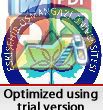 DEPARTMENT OF NURSINGCOURSE INFORMATION FORMCOURSE LEVELPROGRAM QUTCOMESPlace choose never(1), few(2) or many(3) regarding your course                                            ESOGU ENSTITUTE OF HEALTH SCIENCEDEPARTMENT OF NURSINGCOURSE INFORMATION FORMCOURSE LEVELPROGRAM QUTCOMESPlace choose never(1), few(2) or many(3) regarding your course                                          ESOGÜ ENSTITUTE OF HEALTH SCIENCE 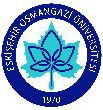 DEPARTMENT OF NURSİNG  COURSE INFORMATION FORMCOURSE LEVELPROGRAM QUTCOMESPlace choose never(1), few(2) or many(3) regarding your course                                             ESOGÜ ENSTITUTE OF HEALTH SCIENCE DEPARTMENT OF  NURSİNG            COURSE INFORMATION FORMCOURSE LEVELPROGRAM QUTCOMESPlace choose never(1), few(2) or many(3) regarding your course                                         ESOGÜ ENSTITUTE OF HEALTH SCIENCE                                                                    DEPARTMENT OF NURSINGCOURSE INFORMATION FORMCOURSE LEVELPROGRAM QUTCOMESPlace choose never (1), few (2) or many (3) regarding your course 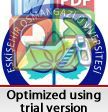 ESOGU INSTITUTE OF HEALTH SCIENCEDEPARTMENT OF XXXCOURSE INFORMATION FORMCOURSE LEVELPROGRAM QUTCOMESPlace choose never(1), few(2) or many(3) regarding your courseESOGÜ ENSTITUTE OF HEALTH SCIENCEDEPARTMENT OF  NURSİNG            COURSE INFORMATION FORMCOURSE LEVELPROGRAM QUTCOMESPlace choose never(1), few(2) or many(3) regarding your course 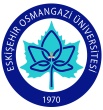 ESOGÜ ENSTITUTE OF HEALTH SCIENCEDEPARTMENT OF NURSING                  COURSE INFORMATION FORMCOURSE LEVELPROGRAM QUTCOMESPlace choose never(1), few(2) or many(3) regarding your course ESOGÜ ENSTITUTE OF HEALTH SCIENCEDEPARTMENT OF NURSING     COURSE INFORMATION FORMCOURSE LEVELPROGRAM QUTCOMESPlace choose never(1), few(2) or many(3) regarding your course ESOGÜ ENSTITUTE OF HEALTH SCIENCEDEPARTMENT OF NURSING           COURSE INFORMATION FORMCOURSE LEVELPROGRAM QUTCOMESPlace choose never(1), few(2) or many(3) regarding your course ESOGÜ ENSTITUTE OF HEALTH SCIENCEDEPARTMENT OF NURSING COURSE INFORMATION FORMCOURSE LEVELPROGRAM QUTCOMESPlace choose never(1), few(2) or many(3) regarding your course ESOGÜ ENSTITUTE OF HEALTH SCIENCEDEPARTMENT OF NURSINGCOURSE INFORMATION FORMCOURSE LEVELPROGRAM QUTCOMESPlace choose never(1), few(2) or many(3) regarding your course                                            ESOGU ENSTITUTE OF HEALTH SCIENCEDEPARTMENT OF NURSINGCOURSE INFORMATION FORMCOURSE LEVELPROGRAM QUTCOMESPlace choose never (1), few (2) or many (3) regarding your course                                            ESOGU ENSTITUTE OF HEALTH SCIENCEDEPARTMENT OF NURSINGCOURSE INFORMATION FORMCOURSE LEVELPROGRAM QUTCOMESPlace choose never (1), few (2) or many (3) regarding your course                                            ESOGU ENSTITUTE OF HEALTH SCIENCEDEPARTMENT OF NURSINGCOURSE INFORMATION FORMCOURSE LEVELPROGRAM QUTCOMESPlace choose never(1), few(2) or many(3) regarding your course                                            ESOGU ENSTITUTE OF HEALTH SCIENCEDEPARTMENT OF NURSINGCOURSE INFORMATION FORMCOURSE LEVELPROGRAM QUTCOMESPlace choose never(1), few(2) or many(3) regarding your course                                            ESOGU ENSTITUTE OF HEALTH SCIENCEDEPARTMENT OF NURSINGCOURSE INFORMATION FORMCOURSE LEVELPROGRAM QUTCOMESPlace choose never(1), few(2) or many(3) regarding your course                                            ESOGU ENSTITUTE OF HEALTH SCIENCEDEPARTMENT OF NURSINGCOURSE INFORMATION FORMPROGRAM QUTCOMESPlace choose never (1), few (2) or many (3) regarding your course                                            ESOGU ENSTITUTE OF HEALTH SCIENCEDEPARTMENT OF NURSINGCOURSE INFORMATION FORMCOURSE LEVELOUTPUT PROGRAM Place choose never (1), few (2) or many (3) regarding your course                                           ESOGU ENSTITUTE OF HEALTH SCIENCEDEPARTMENT OF NURSINGCOURSE INFORMATION FORMCOURSE LEVELPROGRAM QUTCOMESPlace choose never (1), few (2) or many (3) regarding your course                                            ESOGU ENSTITUTE OF HEALTH SCIENCEDEPARTMENT OF NURSINGCOURSE INFORMATION FORMCOURSE LEVELPROGRAM QUTCOMESPlace choose never(1), few(2) or many(3) regarding your course                                            ESOGU ENSTITUTE OF HEALTH SCIENCEDEPARTMENT OF NURSINGCOURSE INFORMATION FORMCOURSE LEVELPROGRAM QUTCOMESPlace choose never(1), few(2) or many(3) regarding your course                                            ESOGU ENSTITUTE OF HEALTH SCIENCEDEPARTMENT OF NURSINGCOURSE INFORMATION FORMCOURSE LEVELPROGRAM QUTCOMESPlace choose never(1), few(2) or many(3) regarding your course                                            ESOGU ENSTITUTE OF HEALTH SCIENCEDEPARTMENT OF NURSINGCOURSE INFORMATION FORMCOURSE LEVELPROGRAM QUTCOMESPlace choose never(1), few(2) or many(3) regarding your course                                            ESOGU ENSTITUTE OF HEALTH SCIENCEDEPARTMENT OF NURSINGCOURSE INFORMATION FORMCOURSE LEVELPROGRAM QUTCOMESPlace choose never(1), few(2) or many(3) regarding your course                                            ESOGU ENSTITUTE OF HEALTH SCIENCEDEPARTMENT OF NURSINGCOURSE INFORMATION FORMCOURSE LEVELPROGRAM QUTCOMESPlace choose never(1), few(2) or many(3) regarding your course                                            ESOGU ENSTITUTE OF HEALTH SCIENCEDEPARTMENT OF NURSINGCOURSE INFORMATION FORMCOURSE LEVELPROGRAM QUTCOMESPlace choose never(1), few(2) or many(3) regarding your course                                           ESOGU ENSTITUTE OF HEALTH SCIENCEDEPARTMENT OF NURSINGCOURSE INFORMATION FORMCOURSE LEVELPROGRAM QUTCOMESPlace choose never(1), few(2) or many(3) regarding your course                                            ESOGU ENSTITUTE OF HEALTH SCIENCEDEPARTMENT OF NURSINGCOURSE INFORMATION FORMCOURSE LEVELPROGRAM QUTCOMESPlace choose never(1), few(2) or many(3) regarding your course                                            ESOGÜ ENSTITUTE OF HEALTH SCIENCE DEPARTMENT OF NURSİNG            COURSE INFORMATION FORMCOURSE LEVELPROGRAM QUTCOMESPlace choose never(1), few(2) or many(3) regarding your course 	ESOGÜ ENSTITUTE OF HEALTH SCIENCE DEPARTMENT OF NURSİNG     COURSE INFORMATION FORMCOURSE LEVELPROGRAM QUTCOMESPlace choose never(1), few(2) or many(3) regarding your course                                            ESOGÜ ENSTITUTE OF HEALTH SCIENCE DEPARTMENT OF NURSİNG      COURSE INFORMATION FORMCOURSE LEVELPROGRAM QUTCOMESPlace choose never(1), few(2) or many(3) regarding your course ESOGU INSTITUTE OF HEALTH SCIENCEDEPARTMENT OF NURSINGCOURSE INFORMATION FORMCOURSE LEVELPROGRAM QUTCOMESPlace choose never(1), few(2) or many(3) regarding your courseESOGÜ ENSTITUTE OF HEALTH SCIENCEDEPARTMENT OF  NURSİNG            COURSE INFORMATION FORMCOURSE LEVELPROGRAM QUTCOMESPlace choose never(1), few(2) or many(3) regarding your course ESOGÜ ENSTITUTE OF HEALTH SCIENCE DEPARTMENT OF NURSİNG      COURSE INFORMATION FORMCOURSE LEVELPROGRAM QUTCOMESPlace choose never(1), few(2) or many(3) regarding your course ESOGÜ ENSTITUTE OF HEALTH SCIENCEDEPARTMENT OF NURSING             COURSE INFORMATION FORMCOURSE LEVELPROGRAM QUTCOMESPlace choose never(1), few(2) or many(3) regarding your course ESOGÜ ENSTITUTE OF HEALTH SCIENCEDEPARTMENT OF NURSINGCOURSE INFORMATION FORMCOURSE LEVELPROGRAM QUTCOMESPlace choose never(1), few(2) or many(3) regarding your course ESOGÜ ENSTITUTE OF HEALTH SCIENCEDEPARTMENT OF NURSINGCOURSE INFORMATION FORMCOURSE LEVELPROGRAM QUTCOMESPlace choose never(1), few(2) or many(3) regarding your course ESOGÜ ENSTITUTE OF HEALTH SCIENCEDEPARTMENT OF NURSINGCOURSE INFORMATION FORMCOURSE LEVELPROGRAM QUTCOMESPlace choose never(1), few(2) or many(3) regarding your course ESOGÜ ENSTITUTE OF HEALTH SCIENCEDEPARTMENT OF NURSINGCOURSE INFORMATION FORMCOURSE LEVELPROGRAM QUTCOMESPlace choose never(1), few(2) or many(3) regarding your course                                            ESOGU ENSTITUTE OF HEALTH SCIENCEDEPARTMENT OF NURSINGCOURSE INFORMATION FORMCOURSE LEVELPROGRAM QUTCOMESPlace choose never(1), few(2) or many(3) regarding your course                                            ESOGU ENSTITUTE OF HEALTH SCIENCEDEPARTMENT OF NURSINGCOURSE INFORMATION FORMCOURSE LEVELPROGRAM QUTCOMESPlace choose never (1), few (2) or many (3) regarding your course                                            ESOGU ENSTITUTE OF HEALTH SCIENCEDEPARTMENT OF NURSINGCOURSE INFORMATION FORMCOURSE LEVELPROGRAM QUTCOMESPlace choose never(1), few(2) or many(3) regarding your course                                            ESOGU ENSTITUTE OF HEALTH SCIENCEDEPARTMENT OF NURSINGCOURSE INFORMATION FORMCOURSE LEVELPROGRAM QUTCOMESPlace choose never(1), few(2) or many(3) regarding your course                                            ESOGU ENSTITUTE OF HEALTH SCIENCEDEPARTMENT OF NURSINGCOURSE INFORMATION FORMCOURSE LEVELPROGRAM QUTCOMESPlace choose never(1), few(2) or many(3) regarding your course                                            ESOGU ENSTITUTE OF HEALTH SCIENCEDEPARTMENT OF NURSINGCOURSE INFORMATION FORMCOURSE LEVELPROGRAM QUTCOMESPlace choose never(1), few(2) or many(3) regarding your course                                            ESOGU ENSTITUTE OF HEALTH SCIENCEDEPARTMENT OF NURSINGCOURSE INFORMATION FORMCOURSE LEVELPROGRAM QUTCOMESPlace choose never(1), few(2) or many(3) regarding your course                                            ESOGU ENSTITUTE OF HEALTH SCIENCEDEPARTMENT OF NURSINGCOURSE INFORMATION FORMCOURSE LEVELOUTPUT PROGRAM Place choose never  (1), few (2) or many (3) regarding your course                                           ESOGU ENSTITUTE OF HEALTH SCIENCEDEPARTMENT OF NURSINGCOURSE INFORMATION FORMPROGRAM QUTCOMESPlace choose never (1), few (2) or many (3) regarding your course                                            ESOGU ENSTITUTE OF HEALTH SCIENCEDEPARTMENT OF NURSINGCOURSE INFORMATION FORMCOURSE LEVELPROGRAM QUTCOMESPlace choose never(1), few(2) or many(3) regarding your course                                            ESOGU ENSTITUTE OF HEALTH SCIENCEDEPARTMENT OF NURSINGCOURSE INFORMATION FORMCOURSE LEVELPROGRAM QUTCOMESPlace choose never(1), few(2) or many(3) regarding your course                                            ESOGU ENSTITUTE OF HEALTH SCIENCEDEPARTMENT OF NURSINGCOURSE INFORMATION FORMCOURSE LEVELPROGRAM QUTCOMESPlace choose never(1), few(2) or many(3) regarding your course                                            ESOGU ENSTITUTE OF HEALTH SCIENCEDEPARTMENT OF NURSINGCOURSE INFORMATION FORMCOURSE LEVELPROGRAM QUTCOMESPlace choose never(1), few(2) or many(3) regarding your course                                            ESOGU ENSTITUTE OF HEALTH SCIENCEDEPARTMENT OF NURSINGCOURSE INFORMATION FORMCOURSE LEVELPROGRAM QUTCOMESPlace choose never(1), few(2) or many(3) regarding your course                                            ESOGU ENSTITUTE OF HEALTH SCIENCEDEPARTMENT OF NURSINGCOURSE INFORMATION FORMCOURSE LEVELPROGRAM QUTCOMESPlace choose never(1), few(2) or many(3) regarding your course                                            ESOGU ENSTITUTE OF HEALTH SCIENCEDEPARTMENT OF NURSINGCOURSE INFORMATION FORMCOURSE LEVELPROGRAM QUTCOMESPlace choose never(1), few(2) or many(3) regarding your course                                            ESOGU ENSTITUTE OF HEALTH SCIENCEDEPARTMENT OF NURSINGCOURSE INFORMATION FORMCOURSE LEVELPROGRAM QUTCOMESPlace choose never(1), few(2) or many(3) regarding your course                                            ESOGU ENSTITUTE OF HEALTH SCIENCEDEPARTMENT OF NURSINGCOURSE INFORMATION FORMCOURSE LEVELPROGRAM QUTCOMESPlace choose never(1), few(2) or many(3) regarding your course                                            ESOGU ENSTITUTE OF HEALTH SCIENCEDEPARTMENT OF NURSINGCOURSE INFORMATION FORMCOURSE LEVELPROGRAM QUTCOMESPlace choose never(1), few(2) or many(3) regarding your course                                      ESOGÜ ENSTITUTE OF HEALTH SCIENCES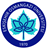 DEPARTMENT OF NURSINGCOURSE INFORMATION FORMCOURSE LEVELPROGRAM QUTCOMESPlace choose never(1), few(2) or many(3) regarding your course                                     ESOGÜ ENSTITUTE OF HEALTH SCIENCES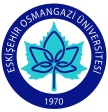 DEPARTMENT OF NURSINGCOURSE INFORMATION FORMCOURSE LEVELPROGRAM QUTCOMESPlace choose never(1), few(2) or many(3) regarding your course ESOGU INSTITUTE OF HEALTH SCIENCEDEPARTMENT OF NURSINGCOURSE INFORMATION FORMCOURSE LEVELPROGRAM QUTCOMESPlace choose never(1), few(2) or many(3) regarding your courseCode Course Title AKTST+U+LC/ELanguageFall SemesterFall SemesterFall SemesterFall SemesterFall SemesterFall Semester522303207THE CONCEPTUAL FRAMEWORK OF NURSING I 7,52+0+0COMPULSORYTURKISH522303201PHYSIOPATHOLOGY I 7,52+0+0ELECTIVETURKISH522303202SURGIAL NURSING I7,53+0+0ELECTIVETURKISH522303203 SURGICAL NURSING PRACTICE I7,50+6+0ELECTIVETURKISH522303204THE EPIDEMIOLOGY OF NOSOCOMIAL INFECTIONS7,52+2+0ELECTIVETURKISH522303205MENTAL HEALTH AND PSYCHIATRY OF NURSING CARE I7,53+4+0ELECTIVETURKISH522303206MENTAL HEALTH AND PSYCHIATRY OF NURSING PRACTICE I7,50+6+0ELECTIVETURKISH522303208 OBSTETRIC AND WOMENS DISEASE NURSING I7,53+0+0ELECTIVETURKISH522303209OBSTETRIC AND WOMENS DISEASE NURSING PRACTICES I7,50+6+0ELECTIVETURKISH522303210 PERINATOLOGY NURSING I7,52+0+0ELECTIVETURKISH522303211WOMAN HEALTH NURSING I7,52+0+0ELECTIVETURKISH522303212THE CONSULTANT OF FAMILY PLANNING7,52+4+0ELECTIVETURKISH522303213HEALTH EDUCATION AND HEALTH PROMOTION7,52+2+0ELECTIVETURKISH522303214PUBLIC HEALTH NURSING I7,53+0+0ELECTIVETURKISH522303215PEDIATRIC HEALTH NURSING7,53+2+0ELECTIVETURKISH522303216INTERNAL MEDICINE NURSING I7,53+2+0ELECTIVETURKISH522303217GROWTH AND DEVELOPMENT OF THE NURSING APPROACH7,52+1+0ELECTIVETURKISH522303218ONCOLOGY NURSİNG7,52+0+0ELECTIVETURKISH522303219INTRODUCTION TO LEADERSHIP7,52+0+0ELECTIVETURKISH522303220RESEARCH IN NURSING7,53+2+0COMPULSORYTURKISH522303221REGULATİON OF FERTILITY7,52+0+0ELECTIVETURKISH522303222BASIC NURSING PRINCIPLES7,53+0+0ELECTIVETURKISH522303223BASIC MANAGEMENT IN NURSING7,53+4+0ELECTIVETURKISH522303224HUMAN RESOURCES MANAGEMENT IN NURSING SERVICES7,53+0+0ELECTIVETURKISH522303225CONTEMPORARY MANAGEMENT TECHNIQUES IN NURSING7,53+0+0ELECTIVETURKISH522303226STRATEGIC MANAGEMENT IN NURSING7,53+0+0ELECTIVETURKISH522303227DEVELOPING COMMUNİCATION SKILLS IN NURSE-PATIENT RELATIONSHIP I7,52+2+0ELECTIVETURKISH522301700SPECIALIZATION FIELD COURSE53+0+0COMPULSORYTURKISHSpring SemesterSpring SemesterSpring SemesterSpring SemesterSpring SemesterSpring Semester522304207THE CONCEPTUAL FRAMEWORK OF NURSING II 7,52+0+0COMPULSORYTURKISH522304201PHYSIOPATHOLOGY II7,52+0+0ELECTIVETURKISH522304202SURGIAL NURSING II7,53+0+0ELECTIVETURKISH522304203SURGICAL NURSING PRACTICE II7,50+6+0ELECTIVETURKISH522304204EMERGENCY AND FIRST AID NURSING7,52+4+0ELECTIVETURKISH522304205MENTAL HEALTH AND PSYCHIATRY OF NURSING CARE II7,53+4+0ELECTIVETURKISH522304206MENTAL HEALTH AND PSYCHIATRY OF NURSING PRACTICE II7,50+6+0ELECTIVETURKISH522304208COMMUNICATION AT HEALTH SCIENCES7,52+0+0ELECTIVETURKISH522304209OBSTETRIC AND WOMENS DISEASE NURSING II7,53+0+0ELECTIVETURKISH522304210OBSTETRIC AND WOMENS DISEASE NURSING PRACTICES II7,50+6+0ELECTIVETURKISH522304211 PERINATOLOGY NURSING II7,52+0+0ELECTIVETURKISH522304212 WOMAN HEALTH NURSING II7,52+0+0ELECTIVETURKISH522304213UROGYNECOLOGY NURSING II7,52+4+0ELECTIVETURKISH522304214ACTIVE ACING AND GERIATRIC CARE7,53+0+0ELECTIVETURKISH522304215PUBLIC HEALTH NURSING II7,53+2+0ELECTIVETURKISH522304216PEDIATRIC DISEASE NURSING7,53+2+0ELECTIVETURKISH522304217INTERNAL MEDICINE NURSING II7,53+0+0ELECTIVETURKISH522304218PEDIATRIC INFECTIOUS DISEASES NURSES7,52+0+0ELECTIVETURKISH522304219CHILDHOOD SPEECH AND HEARING PROBLEMS7,53+1+0ELECTIVETURKISH522304220COMMUNICATION WITH AGED AND COMMUNICATION PROBLEMS in AGING7,53+1+0ELECTIVETURKISH522304221LEADERSHIP HEALTH  FIELD7,52+1+0ELECTIVETURKISH522304222ASSESSMENT OF HEALTH7,52+0+0ELECTIVETURKISH522304223BASIC INFERTILITY NURSING7,52+2+0ELECTIVETURKISH522304224GYNECOLOGICAL ONCOLOGY NURSING7,52+0+0ELECTIVETURKISH522304225EDUCATION OF NURSING PRINCIPLES7,53+0+0ELECTIVETURKISH522304226TEACHING PRINCIPLES OF NURSING PRACTICE7,50+4+0ELECTIVETURKISH522304227ADVANCED MANAGEMENT IN NURSING  7,53+4+0ELECTIVETURKISH522304228QUALITY MANAGEMENT IN NURSING SERVICES7,53+0+0ELECTIVETURKISH522304229ORGANIZATIONAL BEHAVIOR IN NURSING7,53+0+0ELECTIVETURKISH522304230PROJECT MANAGEMENT IN NURSING7,52+2+0ELECTIVETURKISH522304231LAWS RELATED TO NURSING7,53+0+0ELECTIVETURKISH522304232DEVELOPING COMMUNİCATION SKILLS IN NURSE-PATIENT RELATIONSHIP II7,52+2+0ELECTIVETURKISH522304233CONTRIBUTION OF LIFE MODEL TO NURSING CARE7,52+1+0ELECTIVETURKISH522304234KNOWLEDGE AND SKILLS OF DRUG APP. IN NURSING7,52+1+0ELECTIVETURKISH522304235BREASTFEEDING COUNSELING7,52+1+0ELECTIVETURKISH522301700SPECIALIZATION FIELD COURSE53+0+0COMPULSORYTURKISHCOURSE CODE:522303207522303207DEPARTMENT: NURSING/MENTAL HEALTH AND PSYCHIATRY NURSINGDEPARTMENT: NURSING/MENTAL HEALTH AND PSYCHIATRY NURSINGDEPARTMENT: NURSING/MENTAL HEALTH AND PSYCHIATRY NURSINGDEPARTMENT: NURSING/MENTAL HEALTH AND PSYCHIATRY NURSINGCOURSE NAME:THE CONCEPTUAL FRAMEWORK OF NURSING ITHE CONCEPTUAL FRAMEWORK OF NURSING ITHE CONCEPTUAL FRAMEWORK OF NURSING ITHE CONCEPTUAL FRAMEWORK OF NURSING ITHE CONCEPTUAL FRAMEWORK OF NURSING ITHE CONCEPTUAL FRAMEWORK OF NURSING IINSTRUCTOR NAMEProf. Dr. Nedime KÖŞGEROĞLUINSTRUCTOR NAMEProf. Dr. Nedime KÖŞGEROĞLUCOURSE LANGUAGETurkish: XEnglish: COURSE LANGUAGETurkish: XEnglish: Course CatagoryCourse CatagoryCourse CatagoryINSTRUCTOR NAMEProf. Dr. Nedime KÖŞGEROĞLUINSTRUCTOR NAMEProf. Dr. Nedime KÖŞGEROĞLUCOURSE LANGUAGETurkish: XEnglish: COURSE LANGUAGETurkish: XEnglish: TechnicalMedicalOther(……)INSTRUCTOR NAMEProf. Dr. Nedime KÖŞGEROĞLUINSTRUCTOR NAMEProf. Dr. Nedime KÖŞGEROĞLUXPROPAEDEUTICM.SC.Ph.D.COURSE OF PROVINCE XSEMESTERWEEKLY COURSE PERIODWEEKLY COURSE PERIODWEEKLY COURSE PERIODCOURSE OFCOURSE OFCOURSE OFCOURSE OFSEMESTERTheoricPracticeLaboratoryCreditECTSTYPETYPESpring Autumn  X 2 27,5COMPULSORY         ELECTIVE                             X                   COMPULSORY         ELECTIVE                             X                   ASSESMENT CRITERIAASSESMENT CRITERIAASSESMENT CRITERIAASSESMENT CRITERIAASSESMENT CRITERIAASSESMENT CRITERIAASSESMENT CRITERIAASSESMENT CRITERIAMID-TERMMID-TERMMID-TERMACTIVITYACTIVITYACTIVITYQuantityPercentage (%)MID-TERMMID-TERMMID-TERM1st Mid-Term1st Mid-Term1st Mid-TermMID-TERMMID-TERMMID-TERM2 nd Mid- Term2 nd Mid- Term2 nd Mid- Term1  %20MID-TERMMID-TERMMID-TERMQuizQuizQuizMID-TERMMID-TERMMID-TERMHomeworkHomeworkHomework 1  %30MID-TERMMID-TERMMID-TERMProjectProjectProjectMID-TERMMID-TERMMID-TERMOral ExamOral ExamOral ExamMID-TERMMID-TERMMID-TERMOther (………)Other (………)Other (………)FINALFINALFINALQuizQuizQuiz1%50FINALFINALFINALHomeworkHomeworkHomeworkFINALFINALFINALProjectProjectProjectFINALFINALFINALOral ExamOral ExamOral ExamFINALFINALFINALOther(……………….)Other(……………….)Other(……………….)MAKE-UP EXAMMAKE-UP EXAMMAKE-UP EXAMOralOralWrittenOral and WrittenMultiple ChoiceMAKE-UP EXAMMAKE-UP EXAMMAKE-UP EXAMPREREQUISITE(S)PREREQUISITE(S)PREREQUISITE(S)COURSE CONTENTCOURSE CONTENTCOURSE CONTENT Realtionship of  human, health, disease, and environment  with nursing ,creativity and nursing, critical thinking, nursing and ethic, nursing and science, nursing and art, nursing and education, nursing and society Realtionship of  human, health, disease, and environment  with nursing ,creativity and nursing, critical thinking, nursing and ethic, nursing and science, nursing and art, nursing and education, nursing and society Realtionship of  human, health, disease, and environment  with nursing ,creativity and nursing, critical thinking, nursing and ethic, nursing and science, nursing and art, nursing and education, nursing and society Realtionship of  human, health, disease, and environment  with nursing ,creativity and nursing, critical thinking, nursing and ethic, nursing and science, nursing and art, nursing and education, nursing and society Realtionship of  human, health, disease, and environment  with nursing ,creativity and nursing, critical thinking, nursing and ethic, nursing and science, nursing and art, nursing and education, nursing and societyCOURSE AIMSCOURSE AIMSCOURSE AIMS  The student is aimed to;1-Realize  the relationship of  human, health, disease, and environment  with nursing.2- Realize  concept of critical thinking3- Have a knowledge about  ethic and asthetic  values at nursing 4- Realize  the relationship of   culture,  philosophy,  art, law, education, science ,society  with nursing  The student is aimed to;1-Realize  the relationship of  human, health, disease, and environment  with nursing.2- Realize  concept of critical thinking3- Have a knowledge about  ethic and asthetic  values at nursing 4- Realize  the relationship of   culture,  philosophy,  art, law, education, science ,society  with nursing  The student is aimed to;1-Realize  the relationship of  human, health, disease, and environment  with nursing.2- Realize  concept of critical thinking3- Have a knowledge about  ethic and asthetic  values at nursing 4- Realize  the relationship of   culture,  philosophy,  art, law, education, science ,society  with nursing  The student is aimed to;1-Realize  the relationship of  human, health, disease, and environment  with nursing.2- Realize  concept of critical thinking3- Have a knowledge about  ethic and asthetic  values at nursing 4- Realize  the relationship of   culture,  philosophy,  art, law, education, science ,society  with nursing  The student is aimed to;1-Realize  the relationship of  human, health, disease, and environment  with nursing.2- Realize  concept of critical thinking3- Have a knowledge about  ethic and asthetic  values at nursing 4- Realize  the relationship of   culture,  philosophy,  art, law, education, science ,society  with nursingCOURSE OBJECTIVESCOURSE OBJECTIVESCOURSE OBJECTIVES  The student is provided to;1-Realize and discuss  the relationship of  human, health, disease, and environment  with nursing 2- Gain abilty of critical thinking 3- Realize  ethic and and asthetic values at nursing  The student is provided to;1-Realize and discuss  the relationship of  human, health, disease, and environment  with nursing 2- Gain abilty of critical thinking 3- Realize  ethic and and asthetic values at nursing  The student is provided to;1-Realize and discuss  the relationship of  human, health, disease, and environment  with nursing 2- Gain abilty of critical thinking 3- Realize  ethic and and asthetic values at nursing  The student is provided to;1-Realize and discuss  the relationship of  human, health, disease, and environment  with nursing 2- Gain abilty of critical thinking 3- Realize  ethic and and asthetic values at nursing  The student is provided to;1-Realize and discuss  the relationship of  human, health, disease, and environment  with nursing 2- Gain abilty of critical thinking 3- Realize  ethic and and asthetic values at nursingTEXTBOOK(S)TEXTBOOK(S)TEXTBOOK(S)  1-Velioğlu P. Hemşirelikte Kavram ve Kuramlar. Alaş Ofset. İstanbul.19992-Birol L. Hemşirelik Süreci. İzmir Yayın. 20003- Seviğ Ü.,Tanrıverdi G. Kültürlerarası Hemşirelik.İstanbul Tıp Kitabevi.2012.  1-Velioğlu P. Hemşirelikte Kavram ve Kuramlar. Alaş Ofset. İstanbul.19992-Birol L. Hemşirelik Süreci. İzmir Yayın. 20003- Seviğ Ü.,Tanrıverdi G. Kültürlerarası Hemşirelik.İstanbul Tıp Kitabevi.2012.  1-Velioğlu P. Hemşirelikte Kavram ve Kuramlar. Alaş Ofset. İstanbul.19992-Birol L. Hemşirelik Süreci. İzmir Yayın. 20003- Seviğ Ü.,Tanrıverdi G. Kültürlerarası Hemşirelik.İstanbul Tıp Kitabevi.2012.  1-Velioğlu P. Hemşirelikte Kavram ve Kuramlar. Alaş Ofset. İstanbul.19992-Birol L. Hemşirelik Süreci. İzmir Yayın. 20003- Seviğ Ü.,Tanrıverdi G. Kültürlerarası Hemşirelik.İstanbul Tıp Kitabevi.2012.  1-Velioğlu P. Hemşirelikte Kavram ve Kuramlar. Alaş Ofset. İstanbul.19992-Birol L. Hemşirelik Süreci. İzmir Yayın. 20003- Seviğ Ü.,Tanrıverdi G. Kültürlerarası Hemşirelik.İstanbul Tıp Kitabevi.2012.REFERENCESREFERENCESREFERENCES                                COURSE SYLLABUS                                COURSE SYLLABUSWEEK   DATESUBJECTS/TOPICS1Knowledge of  concepts about nursing 2Human, health, disease, enviroment concepts’  relationship with nursing  concept 3A way of recognation of human, self-knowledge,  self- discovery: creativity and nursing4Nursing  and critical thinking5Knowledge of ethic, asthetic  values at nursing6Nursing and culture 7Philosophy of nursing8Future of nursing 9Nursing and science10Nursing and art11Nursing and  changing 12Nursing and values 13Nursing and law14Nursing and education15Nursing and  societyNO1231gather as well as apply knowledge of health sciencesX 2ask scientific questions and form hypothesisX3search and interpret scientific literatureX 4design and conduct experiments as well as analyze and interpret the data X 5learn how to use the experimental equipment effectivelyX6function on multi-disciplinary teams X7identify, formulate, and solve medical problems X8use computer effectively both in conducting the experiments and analyzing the dataX9understand the impact of experimental solutions on national and international sciencesX10use effective written and oral communication/presentation skills X11get an understanding of  professional and ethical responsibility X12get a recognition of the need for, and an ability to engage in lifelong learningXInstructor NameSign                                                                                                DateCOURSE CODE: 522303201DEPARTMENT: NURSING/SURGICAL NURSINGDEPARTMENT: NURSING/SURGICAL NURSINGDEPARTMENT: NURSING/SURGICAL NURSINGDEPARTMENT: NURSING/SURGICAL NURSINGCOURSE NAME: PHYSIOPATHOLOGY IINSTRUCTOR NAMEGÜLER BALCI ALPARSLAN, ASS. PHDINSTRUCTOR NAMEGÜLER BALCI ALPARSLAN, ASS. PHDCOURSE LANGUAGETurkish:  XEnglish: COURSE LANGUAGETurkish:  XEnglish: Course CatagoryCourse CatagoryCourse CatagoryINSTRUCTOR NAMEGÜLER BALCI ALPARSLAN, ASS. PHDINSTRUCTOR NAMEGÜLER BALCI ALPARSLAN, ASS. PHDCOURSE LANGUAGETurkish:  XEnglish: COURSE LANGUAGETurkish:  XEnglish: TechnicalMedicalOther(……)XPROPAEDEUTICM.SC.Ph.D.COURSE OF PROVINCEXSEMESTERWEEKLY COURSE PERIODWEEKLY COURSE PERIODWEEKLY COURSE PERIODWEEKLY COURSE PERIODCOURSE OFCOURSE OFCOURSE OFCOURSE OFSEMESTERTheoricPracticePracticeLaboratoryCreditECTSTYPETYPESpring Autumn  X2 - - -2 7,5COMPULSORY         ELECTIVE                                          X                      COMPULSORY         ELECTIVE                                          X                      ASSESMENT CRITERIAASSESMENT CRITERIAASSESMENT CRITERIAASSESMENT CRITERIAASSESMENT CRITERIAASSESMENT CRITERIAASSESMENT CRITERIAASSESMENT CRITERIAASSESMENT CRITERIAMID-TERMMID-TERMMID-TERMACTIVITYACTIVITYACTIVITYACTIVITYQuantityPercentage (%)MID-TERMMID-TERMMID-TERM1st Mid-Term1st Mid-Term1st Mid-Term1st Mid-TermMID-TERMMID-TERMMID-TERM2 nd Mid- Term2 nd Mid- Term2 nd Mid- Term2 nd Mid- TermMID-TERMMID-TERMMID-TERMQuizQuizQuizQuizMID-TERMMID-TERMMID-TERMHomeworkHomeworkHomeworkHomeworkMID-TERMMID-TERMMID-TERMProjectProjectProjectProjectMID-TERMMID-TERMMID-TERMOral ExamOral ExamOral ExamOral ExamMID-TERMMID-TERMMID-TERMOther (………)Other (………)Other (………)Other (………)FINALFINALFINALQuizQuizQuizQuizFINALFINALFINALHomeworkHomeworkHomeworkHomeworkFINALFINALFINALProjectProjectProjectProjectFINALFINALFINALOral ExamOral ExamOral ExamOral ExamFINALFINALFINALOther(……………….)Other(……………….)Other(……………….)Other(……………….)MAKE-UP EXAMMAKE-UP EXAMMAKE-UP EXAMOralOralOralWrittenOral and WrittenMultiple ChoiceMAKE-UP EXAMMAKE-UP EXAMMAKE-UP EXAMPREREQUISITE(S)PREREQUISITE(S)PREREQUISITE(S) - - - - - -COURSE CONTENTCOURSE CONTENTCOURSE CONTENTIt includes integrated into the pathophysiological knowledge to nursingIt includes integrated into the pathophysiological knowledge to nursingIt includes integrated into the pathophysiological knowledge to nursingIt includes integrated into the pathophysiological knowledge to nursingIt includes integrated into the pathophysiological knowledge to nursingIt includes integrated into the pathophysiological knowledge to nursingCOURSE AIMSCOURSE AIMSCOURSE AIMS To internalize the physiopathology knowledge in the field of nursing  To integrate information pathophysiology into nursing practices  To internalize the physiopathology knowledge in the field of nursing  To integrate information pathophysiology into nursing practices  To internalize the physiopathology knowledge in the field of nursing  To integrate information pathophysiology into nursing practices  To internalize the physiopathology knowledge in the field of nursing  To integrate information pathophysiology into nursing practices  To internalize the physiopathology knowledge in the field of nursing  To integrate information pathophysiology into nursing practices  To internalize the physiopathology knowledge in the field of nursing  To integrate information pathophysiology into nursing practices COURSE OBJECTIVESCOURSE OBJECTIVESCOURSE OBJECTIVES To  gain physiopathology knowledge in field of nursing To  gain physiopathology knowledge in field of nursing To  gain physiopathology knowledge in field of nursing To  gain physiopathology knowledge in field of nursing To  gain physiopathology knowledge in field of nursing To  gain physiopathology knowledge in field of nursingTEXTBOOK(S)TEXTBOOK(S)TEXTBOOK(S) Guyton A.C., Hall J.E. (2001). Tıbbi Fizyoloji (Medical Physiology). Çeviren: Hayrünnisa Çavuşoğlu, 10. Baskı. İstanbul: Yüce Yayınları.Ganong W. (1996). Tıbbi Fizyoloji (Medical Physiology). Çev: Türk Fizyolojik Bilimler Derneği. Ankara: Melisa Matbaacılık. Guyton A.C., Hall J.E. (2001). Tıbbi Fizyoloji (Medical Physiology). Çeviren: Hayrünnisa Çavuşoğlu, 10. Baskı. İstanbul: Yüce Yayınları.Ganong W. (1996). Tıbbi Fizyoloji (Medical Physiology). Çev: Türk Fizyolojik Bilimler Derneği. Ankara: Melisa Matbaacılık. Guyton A.C., Hall J.E. (2001). Tıbbi Fizyoloji (Medical Physiology). Çeviren: Hayrünnisa Çavuşoğlu, 10. Baskı. İstanbul: Yüce Yayınları.Ganong W. (1996). Tıbbi Fizyoloji (Medical Physiology). Çev: Türk Fizyolojik Bilimler Derneği. Ankara: Melisa Matbaacılık. Guyton A.C., Hall J.E. (2001). Tıbbi Fizyoloji (Medical Physiology). Çeviren: Hayrünnisa Çavuşoğlu, 10. Baskı. İstanbul: Yüce Yayınları.Ganong W. (1996). Tıbbi Fizyoloji (Medical Physiology). Çev: Türk Fizyolojik Bilimler Derneği. Ankara: Melisa Matbaacılık. Guyton A.C., Hall J.E. (2001). Tıbbi Fizyoloji (Medical Physiology). Çeviren: Hayrünnisa Çavuşoğlu, 10. Baskı. İstanbul: Yüce Yayınları.Ganong W. (1996). Tıbbi Fizyoloji (Medical Physiology). Çev: Türk Fizyolojik Bilimler Derneği. Ankara: Melisa Matbaacılık. Guyton A.C., Hall J.E. (2001). Tıbbi Fizyoloji (Medical Physiology). Çeviren: Hayrünnisa Çavuşoğlu, 10. Baskı. İstanbul: Yüce Yayınları.Ganong W. (1996). Tıbbi Fizyoloji (Medical Physiology). Çev: Türk Fizyolojik Bilimler Derneği. Ankara: Melisa Matbaacılık.REFERENCESREFERENCESREFERENCESAkdemir N, Birol L. (2004). İç Hastalıkları ve Hemşirelik Bakımı. (Medical Nursing and Care)Ankara: Sistem Ofset.Karadakovan A, Aslan FE (2010). Dahili ve Cerrahi Hastalıklarda Bakım (Medical and Surgical Nursing and Care). Adana: Adana Nobel Kitabevi.Erdil  F.,  Elbaş N., Cerrahi Hastalıkları Hemşireliği, Ankara, 2001
Köşgeroğlu N, “Meme Kanserinizi İlk Siz Tanıyabilirsiniz” Alter Yayınları, 2011.  Akdemir N, Birol L. (2004). İç Hastalıkları ve Hemşirelik Bakımı. (Medical Nursing and Care)Ankara: Sistem Ofset.Karadakovan A, Aslan FE (2010). Dahili ve Cerrahi Hastalıklarda Bakım (Medical and Surgical Nursing and Care). Adana: Adana Nobel Kitabevi.Erdil  F.,  Elbaş N., Cerrahi Hastalıkları Hemşireliği, Ankara, 2001
Köşgeroğlu N, “Meme Kanserinizi İlk Siz Tanıyabilirsiniz” Alter Yayınları, 2011.  Akdemir N, Birol L. (2004). İç Hastalıkları ve Hemşirelik Bakımı. (Medical Nursing and Care)Ankara: Sistem Ofset.Karadakovan A, Aslan FE (2010). Dahili ve Cerrahi Hastalıklarda Bakım (Medical and Surgical Nursing and Care). Adana: Adana Nobel Kitabevi.Erdil  F.,  Elbaş N., Cerrahi Hastalıkları Hemşireliği, Ankara, 2001
Köşgeroğlu N, “Meme Kanserinizi İlk Siz Tanıyabilirsiniz” Alter Yayınları, 2011.  Akdemir N, Birol L. (2004). İç Hastalıkları ve Hemşirelik Bakımı. (Medical Nursing and Care)Ankara: Sistem Ofset.Karadakovan A, Aslan FE (2010). Dahili ve Cerrahi Hastalıklarda Bakım (Medical and Surgical Nursing and Care). Adana: Adana Nobel Kitabevi.Erdil  F.,  Elbaş N., Cerrahi Hastalıkları Hemşireliği, Ankara, 2001
Köşgeroğlu N, “Meme Kanserinizi İlk Siz Tanıyabilirsiniz” Alter Yayınları, 2011.  Akdemir N, Birol L. (2004). İç Hastalıkları ve Hemşirelik Bakımı. (Medical Nursing and Care)Ankara: Sistem Ofset.Karadakovan A, Aslan FE (2010). Dahili ve Cerrahi Hastalıklarda Bakım (Medical and Surgical Nursing and Care). Adana: Adana Nobel Kitabevi.Erdil  F.,  Elbaş N., Cerrahi Hastalıkları Hemşireliği, Ankara, 2001
Köşgeroğlu N, “Meme Kanserinizi İlk Siz Tanıyabilirsiniz” Alter Yayınları, 2011.  Akdemir N, Birol L. (2004). İç Hastalıkları ve Hemşirelik Bakımı. (Medical Nursing and Care)Ankara: Sistem Ofset.Karadakovan A, Aslan FE (2010). Dahili ve Cerrahi Hastalıklarda Bakım (Medical and Surgical Nursing and Care). Adana: Adana Nobel Kitabevi.Erdil  F.,  Elbaş N., Cerrahi Hastalıkları Hemşireliği, Ankara, 2001
Köşgeroğlu N, “Meme Kanserinizi İlk Siz Tanıyabilirsiniz” Alter Yayınları, 2011.                                  COURSE SYLLABUS                                COURSE SYLLABUSWEEK   DATESUBJECTS/TOPICS1Homeostasis Concept2Stress and Nursing Care3Cell Physiology 14Cell Physiology 25Shock and Nursing Care6Acid and Base Balances and Imbalances and Nursing Care7Fluid-Electrolyte and Nursing Care8Pain and Nursing Care9Aerospace and Aviation Physiology and Nursing Care10Underwater Physiology and Nursing Care11Protein Metabolism12Fat Metabolism13Carbohydrate Metabolism14Mid Term Exam15Mid Term Exam16Final ExamNO1231gather as well as apply knowledge of health sciencesx2ask scientific questions and form hypothesisx3search and interpret scientific literature x4design and conduct experiments as well as analyze and interpret the data x5learn how to use the experimental equipment effectively x6function on multi-disciplinary teamsx7identify, formulate, and solve medical problemsx 8use computer effectively both in conducting the experiments and analyzing the datax9understand the impact of experimental solutions on national and international sciencesx10use effective written and oral communication/presentation skillsx 11get an understanding of  professional and ethical responsibilityx 12get a recognition of the need for, and an ability to engage in lifelong learningx13other (……………………………………….) 14other (……………………………………….)Instructor NameSign                                                                                                DateCOURSE CODE:522303202522303202DEPARTMENT: NURSING/SURGICAL NURSINGDEPARTMENT: NURSING/SURGICAL NURSINGDEPARTMENT: NURSING/SURGICAL NURSINGDEPARTMENT: NURSING/SURGICAL NURSINGCOURSE NAME:SURGIAL NURSING ISURGIAL NURSING IINSTRUCTOR NAMEProf. Dr. Nedime KÖŞGEROĞLUINSTRUCTOR NAMEProf. Dr. Nedime KÖŞGEROĞLUCOURSE LANGUAGETurkish:  XEnglish: COURSE LANGUAGETurkish:  XEnglish: Course CatagoryCourse CatagoryCourse CatagoryINSTRUCTOR NAMEProf. Dr. Nedime KÖŞGEROĞLUINSTRUCTOR NAMEProf. Dr. Nedime KÖŞGEROĞLUCOURSE LANGUAGETurkish:  XEnglish: COURSE LANGUAGETurkish:  XEnglish: TechnicalMedicalOther(……)XPROPAEDEUTICM.SC.Ph.D.COURSE OF PROVINCEXSEMESTERWEEKLY COURSE PERIODWEEKLY COURSE PERIODWEEKLY COURSE PERIODCOURSE OFCOURSE OFCOURSE OFCOURSE OFSEMESTERTheoricPracticeLaboratoryCreditECTSTYPETYPESpring Autumx  X3  37,5COMPULSORY         ELECTIVE                                         XCOMPULSORY         ELECTIVE                                         XASSESMENT CRITERIAASSESMENT CRITERIAASSESMENT CRITERIAASSESMENT CRITERIAASSESMENT CRITERIAASSESMENT CRITERIAASSESMENT CRITERIAASSESMENT CRITERIAMID-TERMMID-TERMMID-TERMACTIVITYACTIVITYACTIVITYQuantityPercentage (%)MID-TERMMID-TERMMID-TERM1st Mid-Term1st Mid-Term1st Mid-TermMID-TERMMID-TERMMID-TERM2 nd Mid- Term2 nd Mid- Term2 nd Mid- Term1  %20MID-TERMMID-TERMMID-TERMQuizQuizQuizMID-TERMMID-TERMMID-TERMHomeworkHomeworkHomework 1%30  MID-TERMMID-TERMMID-TERMProjectProjectProjectMID-TERMMID-TERMMID-TERMOral ExamOral ExamOral ExamMID-TERMMID-TERMMID-TERMOther (………)Other (………)Other (………)FINALFINALFINALQuizQuizQuiz1%50FINALFINALFINALHomeworkHomeworkHomeworkFINALFINALFINALProjectProjectProjectFINALFINALFINALOral ExamOral ExamOral ExamFINALFINALFINALOther(……………….)Other(……………….)Other(……………….)MAKE-UP EXAMMAKE-UP EXAMMAKE-UP EXAMOralOralWrittenOral and WrittenMultiple ChoiceMAKE-UP EXAMMAKE-UP EXAMMAKE-UP EXAMPREREQUISITE(S)PREREQUISITE(S)PREREQUISITE(S)COURSE CONTENTCOURSE CONTENTCOURSE CONTENT New developments in surgery and  future of surgical nursing ,basic concepts that need to be known at surgical nursing, importance of nursing care at surgical nursing, humanistic approach, homeostatic balance concept at surgical nursing and the role of nursing;  problems like hemorrhage , shock,  fluid and electrolyte  imbalance, wound healing that seen after surgery,evaluating effects of surgery at patients and their families, planning and  application of perioperatif care for patients, health workers’ prevention themselves from risks of surgery, discharge  education and home care  after surgery. New developments in surgery and  future of surgical nursing ,basic concepts that need to be known at surgical nursing, importance of nursing care at surgical nursing, humanistic approach, homeostatic balance concept at surgical nursing and the role of nursing;  problems like hemorrhage , shock,  fluid and electrolyte  imbalance, wound healing that seen after surgery,evaluating effects of surgery at patients and their families, planning and  application of perioperatif care for patients, health workers’ prevention themselves from risks of surgery, discharge  education and home care  after surgery. New developments in surgery and  future of surgical nursing ,basic concepts that need to be known at surgical nursing, importance of nursing care at surgical nursing, humanistic approach, homeostatic balance concept at surgical nursing and the role of nursing;  problems like hemorrhage , shock,  fluid and electrolyte  imbalance, wound healing that seen after surgery,evaluating effects of surgery at patients and their families, planning and  application of perioperatif care for patients, health workers’ prevention themselves from risks of surgery, discharge  education and home care  after surgery. New developments in surgery and  future of surgical nursing ,basic concepts that need to be known at surgical nursing, importance of nursing care at surgical nursing, humanistic approach, homeostatic balance concept at surgical nursing and the role of nursing;  problems like hemorrhage , shock,  fluid and electrolyte  imbalance, wound healing that seen after surgery,evaluating effects of surgery at patients and their families, planning and  application of perioperatif care for patients, health workers’ prevention themselves from risks of surgery, discharge  education and home care  after surgery. New developments in surgery and  future of surgical nursing ,basic concepts that need to be known at surgical nursing, importance of nursing care at surgical nursing, humanistic approach, homeostatic balance concept at surgical nursing and the role of nursing;  problems like hemorrhage , shock,  fluid and electrolyte  imbalance, wound healing that seen after surgery,evaluating effects of surgery at patients and their families, planning and  application of perioperatif care for patients, health workers’ prevention themselves from risks of surgery, discharge  education and home care  after surgery.COURSE AIMSCOURSE AIMSCOURSE AIMSThe student is aimed to;
1-  Learn  new developments in surgery and  future of surgical nursing 2-  Learn  basic concepts that need to known at surgical nursing  3-  Learn  the importance of nursing care at surgical ursing, nursing process and transform these to application.4-   Have a knowledge about surgical nursing ang humanistic approach 5-  Learn homeostatic balance concept and role of nursing 6-  Have a knowledge about  problems like hemorrhage , shock,  fluid and electrolyte  imbalance, wound healing that seen after surgery, 7-  Learn nursing care of patient ,who have changes at body image   8-  Learn how to protect themselves from risks of surgery9-  Have a knowledge about discharge  education and home care  after surgery.The student is aimed to;
1-  Learn  new developments in surgery and  future of surgical nursing 2-  Learn  basic concepts that need to known at surgical nursing  3-  Learn  the importance of nursing care at surgical ursing, nursing process and transform these to application.4-   Have a knowledge about surgical nursing ang humanistic approach 5-  Learn homeostatic balance concept and role of nursing 6-  Have a knowledge about  problems like hemorrhage , shock,  fluid and electrolyte  imbalance, wound healing that seen after surgery, 7-  Learn nursing care of patient ,who have changes at body image   8-  Learn how to protect themselves from risks of surgery9-  Have a knowledge about discharge  education and home care  after surgery.The student is aimed to;
1-  Learn  new developments in surgery and  future of surgical nursing 2-  Learn  basic concepts that need to known at surgical nursing  3-  Learn  the importance of nursing care at surgical ursing, nursing process and transform these to application.4-   Have a knowledge about surgical nursing ang humanistic approach 5-  Learn homeostatic balance concept and role of nursing 6-  Have a knowledge about  problems like hemorrhage , shock,  fluid and electrolyte  imbalance, wound healing that seen after surgery, 7-  Learn nursing care of patient ,who have changes at body image   8-  Learn how to protect themselves from risks of surgery9-  Have a knowledge about discharge  education and home care  after surgery.The student is aimed to;
1-  Learn  new developments in surgery and  future of surgical nursing 2-  Learn  basic concepts that need to known at surgical nursing  3-  Learn  the importance of nursing care at surgical ursing, nursing process and transform these to application.4-   Have a knowledge about surgical nursing ang humanistic approach 5-  Learn homeostatic balance concept and role of nursing 6-  Have a knowledge about  problems like hemorrhage , shock,  fluid and electrolyte  imbalance, wound healing that seen after surgery, 7-  Learn nursing care of patient ,who have changes at body image   8-  Learn how to protect themselves from risks of surgery9-  Have a knowledge about discharge  education and home care  after surgery.The student is aimed to;
1-  Learn  new developments in surgery and  future of surgical nursing 2-  Learn  basic concepts that need to known at surgical nursing  3-  Learn  the importance of nursing care at surgical ursing, nursing process and transform these to application.4-   Have a knowledge about surgical nursing ang humanistic approach 5-  Learn homeostatic balance concept and role of nursing 6-  Have a knowledge about  problems like hemorrhage , shock,  fluid and electrolyte  imbalance, wound healing that seen after surgery, 7-  Learn nursing care of patient ,who have changes at body image   8-  Learn how to protect themselves from risks of surgery9-  Have a knowledge about discharge  education and home care  after surgery.COURSE OBJECTIVESCOURSE OBJECTIVESCOURSE OBJECTIVESThe student is provided toObserve and  make  comments about effects of surgery seen at patients Make plans about perioperatif care  for patients and apply them.Use concepts and theories of surgical nursing Interpret datas about nursing literature and scientific researches 5-    Make scientific researchesThe student is provided toObserve and  make  comments about effects of surgery seen at patients Make plans about perioperatif care  for patients and apply them.Use concepts and theories of surgical nursing Interpret datas about nursing literature and scientific researches 5-    Make scientific researchesThe student is provided toObserve and  make  comments about effects of surgery seen at patients Make plans about perioperatif care  for patients and apply them.Use concepts and theories of surgical nursing Interpret datas about nursing literature and scientific researches 5-    Make scientific researchesThe student is provided toObserve and  make  comments about effects of surgery seen at patients Make plans about perioperatif care  for patients and apply them.Use concepts and theories of surgical nursing Interpret datas about nursing literature and scientific researches 5-    Make scientific researchesThe student is provided toObserve and  make  comments about effects of surgery seen at patients Make plans about perioperatif care  for patients and apply them.Use concepts and theories of surgical nursing Interpret datas about nursing literature and scientific researches 5-    Make scientific researchesTEXTBOOK(S)TEXTBOOK(S)TEXTBOOK(S)1-  Erdil  F.,  Elbaş N., Cerrahi Hastalıkları Hemşireliği, Ankara, 2001 2-  Aksoy G., Kanan N., Akyolcu N. Cerrahi Hastalıkları Hemşireliği I, Nobel Tıp Kitabevleri, 2012. 3-  Karadakovan A., Aslan E, F.Dahili ve Cerrahi Hastalıklarda Bakım,Adana Nobel Kitabevi, 2011.4-  Kozier B., Erb G. : Fundamentals of Nursing (4. Baskı), 1987 5-  Tucker S., Canobbio M., Paquette E., Wells M.: patient Care Standards (6. Baskı), 1996 6-  Bumin O., Cerrahide Muayene Usulleri ve Hastalıklardaki Bulgular (7.baskı), Ankara 1976 7-  Editör Egemen N.,Arslantaş A., Nörolojik Bilimler Hemşireliği, 20068- Köşgeroğlu N, “Meme Kanserinizi İlk Siz Tanıyabilirsiniz” Alter Yayınları, 2011.  1-  Erdil  F.,  Elbaş N., Cerrahi Hastalıkları Hemşireliği, Ankara, 2001 2-  Aksoy G., Kanan N., Akyolcu N. Cerrahi Hastalıkları Hemşireliği I, Nobel Tıp Kitabevleri, 2012. 3-  Karadakovan A., Aslan E, F.Dahili ve Cerrahi Hastalıklarda Bakım,Adana Nobel Kitabevi, 2011.4-  Kozier B., Erb G. : Fundamentals of Nursing (4. Baskı), 1987 5-  Tucker S., Canobbio M., Paquette E., Wells M.: patient Care Standards (6. Baskı), 1996 6-  Bumin O., Cerrahide Muayene Usulleri ve Hastalıklardaki Bulgular (7.baskı), Ankara 1976 7-  Editör Egemen N.,Arslantaş A., Nörolojik Bilimler Hemşireliği, 20068- Köşgeroğlu N, “Meme Kanserinizi İlk Siz Tanıyabilirsiniz” Alter Yayınları, 2011.  1-  Erdil  F.,  Elbaş N., Cerrahi Hastalıkları Hemşireliği, Ankara, 2001 2-  Aksoy G., Kanan N., Akyolcu N. Cerrahi Hastalıkları Hemşireliği I, Nobel Tıp Kitabevleri, 2012. 3-  Karadakovan A., Aslan E, F.Dahili ve Cerrahi Hastalıklarda Bakım,Adana Nobel Kitabevi, 2011.4-  Kozier B., Erb G. : Fundamentals of Nursing (4. Baskı), 1987 5-  Tucker S., Canobbio M., Paquette E., Wells M.: patient Care Standards (6. Baskı), 1996 6-  Bumin O., Cerrahide Muayene Usulleri ve Hastalıklardaki Bulgular (7.baskı), Ankara 1976 7-  Editör Egemen N.,Arslantaş A., Nörolojik Bilimler Hemşireliği, 20068- Köşgeroğlu N, “Meme Kanserinizi İlk Siz Tanıyabilirsiniz” Alter Yayınları, 2011.  1-  Erdil  F.,  Elbaş N., Cerrahi Hastalıkları Hemşireliği, Ankara, 2001 2-  Aksoy G., Kanan N., Akyolcu N. Cerrahi Hastalıkları Hemşireliği I, Nobel Tıp Kitabevleri, 2012. 3-  Karadakovan A., Aslan E, F.Dahili ve Cerrahi Hastalıklarda Bakım,Adana Nobel Kitabevi, 2011.4-  Kozier B., Erb G. : Fundamentals of Nursing (4. Baskı), 1987 5-  Tucker S., Canobbio M., Paquette E., Wells M.: patient Care Standards (6. Baskı), 1996 6-  Bumin O., Cerrahide Muayene Usulleri ve Hastalıklardaki Bulgular (7.baskı), Ankara 1976 7-  Editör Egemen N.,Arslantaş A., Nörolojik Bilimler Hemşireliği, 20068- Köşgeroğlu N, “Meme Kanserinizi İlk Siz Tanıyabilirsiniz” Alter Yayınları, 2011.  1-  Erdil  F.,  Elbaş N., Cerrahi Hastalıkları Hemşireliği, Ankara, 2001 2-  Aksoy G., Kanan N., Akyolcu N. Cerrahi Hastalıkları Hemşireliği I, Nobel Tıp Kitabevleri, 2012. 3-  Karadakovan A., Aslan E, F.Dahili ve Cerrahi Hastalıklarda Bakım,Adana Nobel Kitabevi, 2011.4-  Kozier B., Erb G. : Fundamentals of Nursing (4. Baskı), 1987 5-  Tucker S., Canobbio M., Paquette E., Wells M.: patient Care Standards (6. Baskı), 1996 6-  Bumin O., Cerrahide Muayene Usulleri ve Hastalıklardaki Bulgular (7.baskı), Ankara 1976 7-  Editör Egemen N.,Arslantaş A., Nörolojik Bilimler Hemşireliği, 20068- Köşgeroğlu N, “Meme Kanserinizi İlk Siz Tanıyabilirsiniz” Alter Yayınları, 2011.  REFERENCESREFERENCESREFERENCES                                COURSE SYLLABUS                                COURSE SYLLABUSWEEK   DATESUBJECTS/TOPICS1New developments in surgery and  future of surgical nursing 2Learning of basic concepts that need to known at surgical nursing  3Importance  of nursing care at surgical nursing, nursing process information and practice 4 Surgical nursing and importance of humanistic approach 5Homeostatic balance concept at surgical nursing and the role of nursing 6Problems seen at surgery patient ;Hemorrhage , shock,  fluid and electrolyte  imbalance  after surgery 7 Problems seen at surgery patient; wound healing, risk of enfection Problems seen at surgery patient; wound healing, risk of enfection 8Nursing care of patient who have changes at body image;   care of patient with  tracheostomy .9Nursing care of patient who have changes at body image;   care of patient with  colostomy10Nursing care of patient who have changes at body image;   care of patient with  Percutaneous Enteral Gastrectomy and nursing education11 Education of women with mastectomy12 Health workers’ protections from risk of surgery13Discharge  education after surgery 14 Home care after surgery 15 Providing  ability of application of   searching, consulting, protecting roles   for surgical nursing   NO1231gather as well as apply knowledge of health sciencesx2ask scientific questions and form hypothesisx3search and interpret scientific literature x4design and conduct experiments as well as analyze and interpret the datax  5learn how to use the experimental equipment effectivelyx6function on multi-disciplinary teams x7identify, formulate, and solve medical problems x8use computer effectively both in conducting the experiments and analyzing the datax9understand the impact of experimental solutions on national and international sciencesx10use effective written and oral communication/presentation skills x11get an understanding of  professional and ethical responsibility x12get a recognition of the need for, and an ability to engage in lifelong learningxInstructor NameSign                                                                                                DateCOURSE CODE:522303203522303203DEPARTMENT: NURSING/SURGICAL NURSINGDEPARTMENT: NURSING/SURGICAL NURSINGDEPARTMENT: NURSING/SURGICAL NURSINGDEPARTMENT: NURSING/SURGICAL NURSINGCOURSE NAME:SURGICAL NURSING PRACTICE ISURGICAL NURSING PRACTICE ISURGICAL NURSING PRACTICE ISURGICAL NURSING PRACTICE ISURGICAL NURSING PRACTICE ISURGICAL NURSING PRACTICE IINSTRUCTOR NAMEProf. Dr. Nedime KÖŞGEROĞLUINSTRUCTOR NAMEProf. Dr. Nedime KÖŞGEROĞLUCOURSE LANGUAGETurkish: XEnglish: COURSE LANGUAGETurkish: XEnglish: Course CatagoryCourse CatagoryCourse CatagoryINSTRUCTOR NAMEProf. Dr. Nedime KÖŞGEROĞLUINSTRUCTOR NAMEProf. Dr. Nedime KÖŞGEROĞLUCOURSE LANGUAGETurkish: XEnglish: COURSE LANGUAGETurkish: XEnglish: TechnicalMedicalOther(……)XPROPAEDEUTICM.SC.Ph.D.COURSE OF PROVINCExSEMESTERWEEKLY COURSE PERIODWEEKLY COURSE PERIODWEEKLY COURSE PERIODCOURSE OFCOURSE OFCOURSE OFCOURSE OFSEMESTERTheoricPracticeLaboratoryCreditECTSTYPETYPESpring Autumn  x6  37,5COMPULSORY         ELECTIVE                          x                  COMPULSORY         ELECTIVE                          x                  ASSESMENT CRITERIAASSESMENT CRITERIAASSESMENT CRITERIAASSESMENT CRITERIAASSESMENT CRITERIAASSESMENT CRITERIAASSESMENT CRITERIAASSESMENT CRITERIAMID-TERMMID-TERMMID-TERMACTIVITYACTIVITYACTIVITYQuantityPercentage (%)MID-TERMMID-TERMMID-TERM1st Mid-Term1st Mid-Term1st Mid-TermMID-TERMMID-TERMMID-TERM2 nd Mid- Term2 nd Mid- Term2 nd Mid- TermMID-TERMMID-TERMMID-TERMQuizQuizQuizMID-TERMMID-TERMMID-TERMHomeworkHomeworkHomework 1  %50MID-TERMMID-TERMMID-TERMProjectProjectProjectMID-TERMMID-TERMMID-TERMOral ExamOral ExamOral ExamMID-TERMMID-TERMMID-TERMOther (………)Other (………)Other (………)FINALFINALFINALQuizQuizQuizFINALFINALFINALHomeworkHomeworkHomeworkFINALFINALFINALProjectProjectProjectFINALFINALFINALOral ExamOral ExamOral ExamFINALFINALFINALOther(……………….)Other(……………….)Other(……………….)1%50MAKE-UP EXAMMAKE-UP EXAMMAKE-UP EXAMOralOralWrittenOral and WrittenMultiple ChoiceMAKE-UP EXAMMAKE-UP EXAMMAKE-UP EXAMPREREQUISITE(S)PREREQUISITE(S)PREREQUISITE(S)COURSE CONTENTCOURSE CONTENTCOURSE CONTENTSurgical nursing practice is carried out at surgical clinics of Eskişehir Osmangazi University Faculty of  Medicine Hospital, Surgical nursing practice is carried out at surgical clinics of Eskişehir Osmangazi University Faculty of  Medicine Hospital, Surgical nursing practice is carried out at surgical clinics of Eskişehir Osmangazi University Faculty of  Medicine Hospital, Surgical nursing practice is carried out at surgical clinics of Eskişehir Osmangazi University Faculty of  Medicine Hospital, Surgical nursing practice is carried out at surgical clinics of Eskişehir Osmangazi University Faculty of  Medicine Hospital, COURSE AIMSCOURSE AIMSCOURSE AIMSCOURSE OBJECTIVESCOURSE OBJECTIVESCOURSE OBJECTIVESTEXTBOOK(S)TEXTBOOK(S)TEXTBOOK(S)1 -  Erdil  F.,  Elbaş N., Cerrahi Hastalıkları Hemşireliği, Ankara, 2001 2-  Aksoy G., Kanan N., Akyolcu N. Cerrahi Hastalıkları Hemşireliği I, Nobel Tıp Kitabevleri, 2012. 3-  Karadakovan A., Aslan E, F.Dahili ve Cerrahi Hastalıklarda Bakım,Adana Nobel Kitabevi, 2011.4-  Kozier B., Erb G. : Fundamentals of Nursing (4. Baskı), 1987 5-  Tucker S., Canobbio M., Paquette E., Wells M.: patient Care Standards (6. Baskı), 1996 6-  Bumin O., Cerrahide Muayene Usulleri ve Hastalıklardaki Bulgular (7.baskı), Ankara 1976 7-  Editör Egemen N.,Arslantaş A., Nörolojik Bilimler Hemşireliği, 20068- Köşgeroğlu N, “Meme Kanserinizi İlk Siz Tanıyabilirsiniz” Alter Yayınları, 2011.  1 -  Erdil  F.,  Elbaş N., Cerrahi Hastalıkları Hemşireliği, Ankara, 2001 2-  Aksoy G., Kanan N., Akyolcu N. Cerrahi Hastalıkları Hemşireliği I, Nobel Tıp Kitabevleri, 2012. 3-  Karadakovan A., Aslan E, F.Dahili ve Cerrahi Hastalıklarda Bakım,Adana Nobel Kitabevi, 2011.4-  Kozier B., Erb G. : Fundamentals of Nursing (4. Baskı), 1987 5-  Tucker S., Canobbio M., Paquette E., Wells M.: patient Care Standards (6. Baskı), 1996 6-  Bumin O., Cerrahide Muayene Usulleri ve Hastalıklardaki Bulgular (7.baskı), Ankara 1976 7-  Editör Egemen N.,Arslantaş A., Nörolojik Bilimler Hemşireliği, 20068- Köşgeroğlu N, “Meme Kanserinizi İlk Siz Tanıyabilirsiniz” Alter Yayınları, 2011.  1 -  Erdil  F.,  Elbaş N., Cerrahi Hastalıkları Hemşireliği, Ankara, 2001 2-  Aksoy G., Kanan N., Akyolcu N. Cerrahi Hastalıkları Hemşireliği I, Nobel Tıp Kitabevleri, 2012. 3-  Karadakovan A., Aslan E, F.Dahili ve Cerrahi Hastalıklarda Bakım,Adana Nobel Kitabevi, 2011.4-  Kozier B., Erb G. : Fundamentals of Nursing (4. Baskı), 1987 5-  Tucker S., Canobbio M., Paquette E., Wells M.: patient Care Standards (6. Baskı), 1996 6-  Bumin O., Cerrahide Muayene Usulleri ve Hastalıklardaki Bulgular (7.baskı), Ankara 1976 7-  Editör Egemen N.,Arslantaş A., Nörolojik Bilimler Hemşireliği, 20068- Köşgeroğlu N, “Meme Kanserinizi İlk Siz Tanıyabilirsiniz” Alter Yayınları, 2011.  1 -  Erdil  F.,  Elbaş N., Cerrahi Hastalıkları Hemşireliği, Ankara, 2001 2-  Aksoy G., Kanan N., Akyolcu N. Cerrahi Hastalıkları Hemşireliği I, Nobel Tıp Kitabevleri, 2012. 3-  Karadakovan A., Aslan E, F.Dahili ve Cerrahi Hastalıklarda Bakım,Adana Nobel Kitabevi, 2011.4-  Kozier B., Erb G. : Fundamentals of Nursing (4. Baskı), 1987 5-  Tucker S., Canobbio M., Paquette E., Wells M.: patient Care Standards (6. Baskı), 1996 6-  Bumin O., Cerrahide Muayene Usulleri ve Hastalıklardaki Bulgular (7.baskı), Ankara 1976 7-  Editör Egemen N.,Arslantaş A., Nörolojik Bilimler Hemşireliği, 20068- Köşgeroğlu N, “Meme Kanserinizi İlk Siz Tanıyabilirsiniz” Alter Yayınları, 2011.  1 -  Erdil  F.,  Elbaş N., Cerrahi Hastalıkları Hemşireliği, Ankara, 2001 2-  Aksoy G., Kanan N., Akyolcu N. Cerrahi Hastalıkları Hemşireliği I, Nobel Tıp Kitabevleri, 2012. 3-  Karadakovan A., Aslan E, F.Dahili ve Cerrahi Hastalıklarda Bakım,Adana Nobel Kitabevi, 2011.4-  Kozier B., Erb G. : Fundamentals of Nursing (4. Baskı), 1987 5-  Tucker S., Canobbio M., Paquette E., Wells M.: patient Care Standards (6. Baskı), 1996 6-  Bumin O., Cerrahide Muayene Usulleri ve Hastalıklardaki Bulgular (7.baskı), Ankara 1976 7-  Editör Egemen N.,Arslantaş A., Nörolojik Bilimler Hemşireliği, 20068- Köşgeroğlu N, “Meme Kanserinizi İlk Siz Tanıyabilirsiniz” Alter Yayınları, 2011.  REFERENCESREFERENCESREFERENCES                                COURSE SYLLABUS                                COURSE SYLLABUSWEEK   DATESUBJECTS/TOPICS12345678910111213141516NO1231gather as well as apply knowledge of health sciencesx2ask scientific questions and form hypothesisx3search and interpret scientific literaturex 4design and conduct experiments as well as analyze and interpret the data  x5learn how to use the experimental equipment effectivelyx6function on multi-disciplinary teams x7identify, formulate, and solve medical problems x8use computer effectively both in conducting the experiments and analyzing the data x9understand the impact of experimental solutions on national and international sciencesx10use effective written and oral communication/presentation skills x11get an understanding of  professional and ethical responsibility x12get a recognition of the need for, and an ability to engage in lifelong learningxInstructor NameSign                                                                                                DateCOURSE CODE:522303204DEPARTMENT: NURSING/SURGICAL NURSINGDEPARTMENT: NURSING/SURGICAL NURSINGDEPARTMENT: NURSING/SURGICAL NURSINGCOURSE NAME:THE EPIDEMIOLOGY OF NOSOCOMIAL INFECTIONSINSTRUCTOR NAMEDoç. Dr. Özlem ÖRSALCOURSE LANGUAGETurkish:  XEnglish: Course CatagoryCourse CatagoryCourse CatagoryINSTRUCTOR NAMEDoç. Dr. Özlem ÖRSALCOURSE LANGUAGETurkish:  XEnglish: TechnicalMedicalOther(……)XPROPAEDEUTICM.SC.Ph.D.COURSE OF PROVINCEXSEMESTERWEEKLY COURSE PERIODWEEKLY COURSE PERIODWEEKLY COURSE PERIODCOURSE OFCOURSE OFCOURSE OFCOURSE OFSEMESTERTheoricPracticeLaboratoryCreditECTSTYPETYPESpring Autumn  X  300 37,5COMPULSORY         ELECTIVE                                             XCOMPULSORY         ELECTIVE                                             XASSESMENT CRITERIAASSESMENT CRITERIAASSESMENT CRITERIAASSESMENT CRITERIAASSESMENT CRITERIAASSESMENT CRITERIAASSESMENT CRITERIAASSESMENT CRITERIAMID-TERMMID-TERMMID-TERMACTIVITYACTIVITYACTIVITYQuantityPercentage (%)MID-TERMMID-TERMMID-TERM1st Mid-Term1st Mid-Term1st Mid-Term120MID-TERMMID-TERMMID-TERM2 nd Mid- Term2 nd Mid- Term2 nd Mid- TermMID-TERMMID-TERMMID-TERMQuizQuizQuizMID-TERMMID-TERMMID-TERMHomeworkHomeworkHomeworkMID-TERMMID-TERMMID-TERMProjectProjectProject 1 30MID-TERMMID-TERMMID-TERMOral ExamOral ExamOral ExamMID-TERMMID-TERMMID-TERMOther (………)Other (………)Other (………)FINALFINALFINALQuizQuizQuiz150FINALFINALFINALHomeworkHomeworkHomeworkFINALFINALFINALProjectProjectProjectFINALFINALFINALOral ExamOral ExamOral ExamFINALFINALFINALOther(Exam)Other(Exam)Other(Exam)MAKE-UP EXAMMAKE-UP EXAMMAKE-UP EXAMOralOralWrittenOral and WrittenMultiple ChoiceMAKE-UP EXAMMAKE-UP EXAMMAKE-UP EXAMxPREREQUISITE(S)PREREQUISITE(S)PREREQUISITE(S) - - - - -COURSE CONTENTCOURSE CONTENTCOURSE CONTENTThe epidemiology of nosocomial infections, infection control programs, responsibility, Turkey Nosocomial Infections Surveillance, National Nosocomial Infections Surveillance, Hospital infection and fever, Standard Diagnostic Criteria, Surgical Site Infection, urinary tract infection, respiratory tract infection, standard precautions, transmission shape of the specific measuresThe epidemiology of nosocomial infections, infection control programs, responsibility, Turkey Nosocomial Infections Surveillance, National Nosocomial Infections Surveillance, Hospital infection and fever, Standard Diagnostic Criteria, Surgical Site Infection, urinary tract infection, respiratory tract infection, standard precautions, transmission shape of the specific measuresThe epidemiology of nosocomial infections, infection control programs, responsibility, Turkey Nosocomial Infections Surveillance, National Nosocomial Infections Surveillance, Hospital infection and fever, Standard Diagnostic Criteria, Surgical Site Infection, urinary tract infection, respiratory tract infection, standard precautions, transmission shape of the specific measuresThe epidemiology of nosocomial infections, infection control programs, responsibility, Turkey Nosocomial Infections Surveillance, National Nosocomial Infections Surveillance, Hospital infection and fever, Standard Diagnostic Criteria, Surgical Site Infection, urinary tract infection, respiratory tract infection, standard precautions, transmission shape of the specific measuresThe epidemiology of nosocomial infections, infection control programs, responsibility, Turkey Nosocomial Infections Surveillance, National Nosocomial Infections Surveillance, Hospital infection and fever, Standard Diagnostic Criteria, Surgical Site Infection, urinary tract infection, respiratory tract infection, standard precautions, transmission shape of the specific measuresCOURSE AIMSCOURSE AIMSCOURSE AIMSThe purpose of this course, for the prevention of nosocomial infections in the control of hospital infections with clinical concepts and principles of medical treatment, nursing care and provides an understanding of the roles of other hospital services.. The purpose of this course, for the prevention of nosocomial infections in the control of hospital infections with clinical concepts and principles of medical treatment, nursing care and provides an understanding of the roles of other hospital services.. The purpose of this course, for the prevention of nosocomial infections in the control of hospital infections with clinical concepts and principles of medical treatment, nursing care and provides an understanding of the roles of other hospital services.. The purpose of this course, for the prevention of nosocomial infections in the control of hospital infections with clinical concepts and principles of medical treatment, nursing care and provides an understanding of the roles of other hospital services.. The purpose of this course, for the prevention of nosocomial infections in the control of hospital infections with clinical concepts and principles of medical treatment, nursing care and provides an understanding of the roles of other hospital services.. COURSE OBJECTIVESCOURSE OBJECTIVESCOURSE OBJECTIVES   Students who successfully complete the course, Gives to student;  the prevention of nosocomial infections in student knowledge, skills and awareness of the principles of patient care saves   Students who successfully complete the course, Gives to student;  the prevention of nosocomial infections in student knowledge, skills and awareness of the principles of patient care saves   Students who successfully complete the course, Gives to student;  the prevention of nosocomial infections in student knowledge, skills and awareness of the principles of patient care saves   Students who successfully complete the course, Gives to student;  the prevention of nosocomial infections in student knowledge, skills and awareness of the principles of patient care saves   Students who successfully complete the course, Gives to student;  the prevention of nosocomial infections in student knowledge, skills and awareness of the principles of patient care savesTEXTBOOK(S)TEXTBOOK(S)TEXTBOOK(S)Bannister BA, Begg NT, Gillespie SH. Infection disease. Blackwell Science, 1996.
Gruendemann BJ, Mangum SS. Infection prevention in surgical stting. WB Saunders Company, 2001.Türkiye Hastane Enfeksiyonları Sürveyans Cep Kitabı, Ankara, 2010.Bannister BA, Begg NT, Gillespie SH. Infection disease. Blackwell Science, 1996.
Gruendemann BJ, Mangum SS. Infection prevention in surgical stting. WB Saunders Company, 2001.Türkiye Hastane Enfeksiyonları Sürveyans Cep Kitabı, Ankara, 2010.Bannister BA, Begg NT, Gillespie SH. Infection disease. Blackwell Science, 1996.
Gruendemann BJ, Mangum SS. Infection prevention in surgical stting. WB Saunders Company, 2001.Türkiye Hastane Enfeksiyonları Sürveyans Cep Kitabı, Ankara, 2010.Bannister BA, Begg NT, Gillespie SH. Infection disease. Blackwell Science, 1996.
Gruendemann BJ, Mangum SS. Infection prevention in surgical stting. WB Saunders Company, 2001.Türkiye Hastane Enfeksiyonları Sürveyans Cep Kitabı, Ankara, 2010.Bannister BA, Begg NT, Gillespie SH. Infection disease. Blackwell Science, 1996.
Gruendemann BJ, Mangum SS. Infection prevention in surgical stting. WB Saunders Company, 2001.Türkiye Hastane Enfeksiyonları Sürveyans Cep Kitabı, Ankara, 2010.REFERENCESREFERENCESREFERENCESArticles, other books suggested by faculty memberArticles, other books suggested by faculty memberArticles, other books suggested by faculty memberArticles, other books suggested by faculty memberArticles, other books suggested by faculty member                                COURSE SYLLABUS                                COURSE SYLLABUS                                COURSE SYLLABUS                                COURSE SYLLABUS                                COURSE SYLLABUS                                COURSE SYLLABUS                                COURSE SYLLABUS                                COURSE SYLLABUSWEEK  SUBJECTS/TOPICS  SUBJECTS/TOPICS  SUBJECTS/TOPICS  SUBJECTS/TOPICS  SUBJECTS/TOPICS  SUBJECTS/TOPICS  SUBJECTS/TOPICS  SUBJECTS/TOPICS1The epidemiology of nosocomial infectionsThe epidemiology of nosocomial infectionsThe epidemiology of nosocomial infectionsThe epidemiology of nosocomial infectionsThe epidemiology of nosocomial infectionsThe epidemiology of nosocomial infectionsThe epidemiology of nosocomial infectionsThe epidemiology of nosocomial infections2The epidemiology of nosocomial infectionsThe epidemiology of nosocomial infectionsThe epidemiology of nosocomial infectionsThe epidemiology of nosocomial infectionsThe epidemiology of nosocomial infectionsThe epidemiology of nosocomial infectionsThe epidemiology of nosocomial infectionsThe epidemiology of nosocomial infections3Infection control programs, the responsibilityInfection control programs, the responsibilityInfection control programs, the responsibilityInfection control programs, the responsibilityInfection control programs, the responsibilityInfection control programs, the responsibilityInfection control programs, the responsibilityInfection control programs, the responsibility4Turkey Nosocomial Infections SurveillanceTurkey Nosocomial Infections SurveillanceTurkey Nosocomial Infections SurveillanceTurkey Nosocomial Infections SurveillanceTurkey Nosocomial Infections SurveillanceTurkey Nosocomial Infections SurveillanceTurkey Nosocomial Infections SurveillanceTurkey Nosocomial Infections Surveillance5National Nosocomial Infections SurveillanceNational Nosocomial Infections SurveillanceNational Nosocomial Infections SurveillanceNational Nosocomial Infections SurveillanceNational Nosocomial Infections SurveillanceNational Nosocomial Infections SurveillanceNational Nosocomial Infections SurveillanceNational Nosocomial Infections Surveillance6Work WeekWork WeekWork WeekWork WeekWork WeekWork WeekWork WeekWork Week7Mid-Term ExamMid-Term ExamMid-Term ExamMid-Term ExamMid-Term ExamMid-Term ExamMid-Term ExamMid-Term Exam8Hospital infection and feverHospital infection and feverHospital infection and feverHospital infection and feverHospital infection and feverHospital infection and feverHospital infection and feverHospital infection and fever9Standard Diagnostic CriteriaStandard Diagnostic CriteriaStandard Diagnostic CriteriaStandard Diagnostic CriteriaStandard Diagnostic CriteriaStandard Diagnostic CriteriaStandard Diagnostic CriteriaStandard Diagnostic Criteria10Surgical Site InfectionSurgical Site InfectionSurgical Site InfectionSurgical Site InfectionSurgical Site InfectionSurgical Site InfectionSurgical Site InfectionSurgical Site Infection11Urinary Tract InfectionUrinary Tract InfectionUrinary Tract InfectionUrinary Tract InfectionUrinary Tract InfectionUrinary Tract InfectionUrinary Tract InfectionUrinary Tract Infection12Infection of the Respiratory SystemInfection of the Respiratory SystemInfection of the Respiratory SystemInfection of the Respiratory SystemInfection of the Respiratory SystemInfection of the Respiratory SystemInfection of the Respiratory SystemInfection of the Respiratory System13Standard measures, measures specific to the shape of transmissionStandard measures, measures specific to the shape of transmissionStandard measures, measures specific to the shape of transmissionStandard measures, measures specific to the shape of transmissionStandard measures, measures specific to the shape of transmissionStandard measures, measures specific to the shape of transmissionStandard measures, measures specific to the shape of transmissionStandard measures, measures specific to the shape of transmission14Work weekWork weekWork weekWork weekWork weekWork weekWork weekWork week15Work weekWork weekWork weekWork weekWork weekWork weekWork weekWork week16Final ExamFinal ExamFinal ExamFinal ExamFinal ExamFinal ExamFinal ExamFinal ExamNO1231gather as well as apply knowledge of health sciencesX2ask scientific questions and form hypothesisX3search and interpret scientific literature X4design and conduct experiments as well as analyze and interpret the dataX 5learn how to use the experimental equipment effectivelyX 6function on multi-disciplinary teamsX7identify, formulate, and solve medical problemsX8use computer effectively both in conducting the experiments and analyzing the dataX9understand the impact of experimental solutions on national and international sciencesX10use effective written and oral communication/presentation skillsX 11get an understanding of  professional and ethical responsibilityX12get a recognition of the need for, and an ability to engage in lifelong learningXInstructor NameSignDoç. Dr. Özlem ÖRSAL                                                        DateCOURSE CODE522303205DEPARTMENTNURSING NURSING NURSING COURSE NAMECOURSE NAMEMENTAL HEALTH AND PSYCHIATRIC NURSING IMENTAL HEALTH AND PSYCHIATRIC NURSING IMENTAL HEALTH AND PSYCHIATRIC NURSING IMENTAL HEALTH AND PSYCHIATRIC NURSING IINSTRUCTOR NAMEINSTRUCTOR NAMECOURSE LANGUAGECOURSE CATAGORYCOURSE CATAGORYCOURSE CATAGORYDr.Öğr.Üyesi Esra USLUDr.Öğr.Üyesi Esra USLUTurkishTechnicalMedicalOther (…)Dr.Öğr.Üyesi Esra USLUDr.Öğr.Üyesi Esra USLUTurkishXPROPAEDEUTICM.SC.Ph.D.COURSE OF PROVINCEXSEMESTERWEEKLY COURSE PERIODWEEKLY COURSE PERIODWEEKLY COURSE PERIODWEEKLY COURSE PERIODCOURSE OFCOURSE OFCOURSE OFCOURSE OFCOURSE OFSEMESTERTEORICPRACTICELABORATORYLABORATORYCREDITCREDITECTSECTSTYPEAutumn3400557,57,5ElectiveASSESMENT CRITERIAASSESMENT CRITERIAASSESMENT CRITERIAASSESMENT CRITERIAASSESMENT CRITERIAASSESMENT CRITERIAASSESMENT CRITERIAASSESMENT CRITERIAASSESMENT CRITERIAASSESMENT CRITERIAMID-TERM EXAMMID-TERM EXAMMID-TERM EXAMActivityActivityActivityQuantityQuantityPercentage (%)Percentage (%)MID-TERM EXAMMID-TERM EXAMMID-TERM EXAM1st Mid-Term1st Mid-Term1st Mid-TermMID-TERM EXAMMID-TERM EXAMMID-TERM EXAM2nd Mid-Term2nd Mid-Term2nd Mid-TermMID-TERM EXAMMID-TERM EXAMMID-TERM EXAMQuizQuizQuizMID-TERM EXAMMID-TERM EXAMMID-TERM EXAMHomeworkHomeworkHomeworkMID-TERM EXAMMID-TERM EXAMMID-TERM EXAMProjectProjectProjectMID-TERM EXAMMID-TERM EXAMMID-TERM EXAMOral ExamOral ExamOral Exam115050MID-TERM EXAMMID-TERM EXAMMID-TERM EXAMOther (………)Other (………)Other (………)FINAL EXAMFINAL EXAMFINAL EXAMQuizQuizQuizFINAL EXAMFINAL EXAMFINAL EXAMHomeworkHomeworkHomework115050FINAL EXAMFINAL EXAMFINAL EXAMProjectProjectProjectFINAL EXAMFINAL EXAMFINAL EXAMOral ExamOral ExamOral ExamFINAL EXAMFINAL EXAMFINAL EXAMOther (Written Exam)Other (Written Exam)Other (Written Exam)MAKE-UP EXAMMAKE-UP EXAMMAKE-UP EXAMOralWrittenWrittenOral and WrittenOral and WrittenMultiple ChoiceMultiple ChoiceMAKE-UP EXAMMAKE-UP EXAMMAKE-UP EXAMXXPREREQUISITE(S)PREREQUISITE(S)PREREQUISITE(S)No No No No No No No COURSE CONTENTCOURSE CONTENTCOURSE CONTENTThe content of this course; concepts, theories, principles that form the basis of mental health and psychiatric nursing and basic theoretical knowledge specific to this area.The content of this course; concepts, theories, principles that form the basis of mental health and psychiatric nursing and basic theoretical knowledge specific to this area.The content of this course; concepts, theories, principles that form the basis of mental health and psychiatric nursing and basic theoretical knowledge specific to this area.The content of this course; concepts, theories, principles that form the basis of mental health and psychiatric nursing and basic theoretical knowledge specific to this area.The content of this course; concepts, theories, principles that form the basis of mental health and psychiatric nursing and basic theoretical knowledge specific to this area.The content of this course; concepts, theories, principles that form the basis of mental health and psychiatric nursing and basic theoretical knowledge specific to this area.The content of this course; concepts, theories, principles that form the basis of mental health and psychiatric nursing and basic theoretical knowledge specific to this area.COURSE AIMSCOURSE AIMSCOURSE AIMSThe aim of this course is; student's have an advanced knowledge base about theories, philosophy, principles, standards and roles of psychiatric nursingand use this knowledge in the practice, education and research.The aim of this course is; student's have an advanced knowledge base about theories, philosophy, principles, standards and roles of psychiatric nursingand use this knowledge in the practice, education and research.The aim of this course is; student's have an advanced knowledge base about theories, philosophy, principles, standards and roles of psychiatric nursingand use this knowledge in the practice, education and research.The aim of this course is; student's have an advanced knowledge base about theories, philosophy, principles, standards and roles of psychiatric nursingand use this knowledge in the practice, education and research.The aim of this course is; student's have an advanced knowledge base about theories, philosophy, principles, standards and roles of psychiatric nursingand use this knowledge in the practice, education and research.The aim of this course is; student's have an advanced knowledge base about theories, philosophy, principles, standards and roles of psychiatric nursingand use this knowledge in the practice, education and research.The aim of this course is; student's have an advanced knowledge base about theories, philosophy, principles, standards and roles of psychiatric nursingand use this knowledge in the practice, education and research.COURSE OBJECTIVESCOURSE OBJECTIVESCOURSE OBJECTIVESDiscuss the basic concepts and domains of mental healthWill be able to define defense mechanisms and discuss the relation with diseasesTheories and theorists in the field of psychiatry will be discussed, reflect the theoretical knowledge to patient careTheories and theorists in the field of psychiatric nursing will be discussed,reflect the theoretical knowledge to patient careDiscuss the educational, research, practice and management dimensions of psychiatric nursing in our countryKnow the therapeutic environment properties and take responsibility for the implementation of the therapeutic environmentKnow the therapeutic relationship properties and will provide therapeutic communication to patientsUnderstand the importance of nursing observation and write an observation reportDescribe the principles of psychoeducation and be able to initiateDiscuss the basic concepts and domains of mental healthWill be able to define defense mechanisms and discuss the relation with diseasesTheories and theorists in the field of psychiatry will be discussed, reflect the theoretical knowledge to patient careTheories and theorists in the field of psychiatric nursing will be discussed,reflect the theoretical knowledge to patient careDiscuss the educational, research, practice and management dimensions of psychiatric nursing in our countryKnow the therapeutic environment properties and take responsibility for the implementation of the therapeutic environmentKnow the therapeutic relationship properties and will provide therapeutic communication to patientsUnderstand the importance of nursing observation and write an observation reportDescribe the principles of psychoeducation and be able to initiateDiscuss the basic concepts and domains of mental healthWill be able to define defense mechanisms and discuss the relation with diseasesTheories and theorists in the field of psychiatry will be discussed, reflect the theoretical knowledge to patient careTheories and theorists in the field of psychiatric nursing will be discussed,reflect the theoretical knowledge to patient careDiscuss the educational, research, practice and management dimensions of psychiatric nursing in our countryKnow the therapeutic environment properties and take responsibility for the implementation of the therapeutic environmentKnow the therapeutic relationship properties and will provide therapeutic communication to patientsUnderstand the importance of nursing observation and write an observation reportDescribe the principles of psychoeducation and be able to initiateDiscuss the basic concepts and domains of mental healthWill be able to define defense mechanisms and discuss the relation with diseasesTheories and theorists in the field of psychiatry will be discussed, reflect the theoretical knowledge to patient careTheories and theorists in the field of psychiatric nursing will be discussed,reflect the theoretical knowledge to patient careDiscuss the educational, research, practice and management dimensions of psychiatric nursing in our countryKnow the therapeutic environment properties and take responsibility for the implementation of the therapeutic environmentKnow the therapeutic relationship properties and will provide therapeutic communication to patientsUnderstand the importance of nursing observation and write an observation reportDescribe the principles of psychoeducation and be able to initiateDiscuss the basic concepts and domains of mental healthWill be able to define defense mechanisms and discuss the relation with diseasesTheories and theorists in the field of psychiatry will be discussed, reflect the theoretical knowledge to patient careTheories and theorists in the field of psychiatric nursing will be discussed,reflect the theoretical knowledge to patient careDiscuss the educational, research, practice and management dimensions of psychiatric nursing in our countryKnow the therapeutic environment properties and take responsibility for the implementation of the therapeutic environmentKnow the therapeutic relationship properties and will provide therapeutic communication to patientsUnderstand the importance of nursing observation and write an observation reportDescribe the principles of psychoeducation and be able to initiateDiscuss the basic concepts and domains of mental healthWill be able to define defense mechanisms and discuss the relation with diseasesTheories and theorists in the field of psychiatry will be discussed, reflect the theoretical knowledge to patient careTheories and theorists in the field of psychiatric nursing will be discussed,reflect the theoretical knowledge to patient careDiscuss the educational, research, practice and management dimensions of psychiatric nursing in our countryKnow the therapeutic environment properties and take responsibility for the implementation of the therapeutic environmentKnow the therapeutic relationship properties and will provide therapeutic communication to patientsUnderstand the importance of nursing observation and write an observation reportDescribe the principles of psychoeducation and be able to initiateDiscuss the basic concepts and domains of mental healthWill be able to define defense mechanisms and discuss the relation with diseasesTheories and theorists in the field of psychiatry will be discussed, reflect the theoretical knowledge to patient careTheories and theorists in the field of psychiatric nursing will be discussed,reflect the theoretical knowledge to patient careDiscuss the educational, research, practice and management dimensions of psychiatric nursing in our countryKnow the therapeutic environment properties and take responsibility for the implementation of the therapeutic environmentKnow the therapeutic relationship properties and will provide therapeutic communication to patientsUnderstand the importance of nursing observation and write an observation reportDescribe the principles of psychoeducation and be able to initiateTEXTBOOK(S)TEXTBOOK(S)TEXTBOOK(S)Boyd MA (2008). Psychiatric nursing: Contemporary practice. E-BookGW Stuart (2014). Principles and Practice of Psychiatric Nursing. E-BookFortinash KM, Holoday Worret PA (2014). Psychiatric Mental Health Nursing . E-BookHalter MJ (2017). Varcarolis' Foundations of Psychiatric-Mental Health Nursing. E-BookKeltner N.L (2013). Psychiatric Nursing. E-BookFortinash KM, Holoday Worret PA  (2006). Psychiatric Nursing Care Plans. E-BookÇam O, Engin E (2014). Ruh Sağlığı ve Hastalıkları Hemşireliği:Bakım SanatıGürhan N (2016). Ruh Sağlığı ve Psikiyatri HemşireliğiÖz F, Demiralp M (2014). Psikososyal Hemşirelik Genel Hasta Bakımı İçinBoyd MA (2008). Psychiatric nursing: Contemporary practice. E-BookGW Stuart (2014). Principles and Practice of Psychiatric Nursing. E-BookFortinash KM, Holoday Worret PA (2014). Psychiatric Mental Health Nursing . E-BookHalter MJ (2017). Varcarolis' Foundations of Psychiatric-Mental Health Nursing. E-BookKeltner N.L (2013). Psychiatric Nursing. E-BookFortinash KM, Holoday Worret PA  (2006). Psychiatric Nursing Care Plans. E-BookÇam O, Engin E (2014). Ruh Sağlığı ve Hastalıkları Hemşireliği:Bakım SanatıGürhan N (2016). Ruh Sağlığı ve Psikiyatri HemşireliğiÖz F, Demiralp M (2014). Psikososyal Hemşirelik Genel Hasta Bakımı İçinBoyd MA (2008). Psychiatric nursing: Contemporary practice. E-BookGW Stuart (2014). Principles and Practice of Psychiatric Nursing. E-BookFortinash KM, Holoday Worret PA (2014). Psychiatric Mental Health Nursing . E-BookHalter MJ (2017). Varcarolis' Foundations of Psychiatric-Mental Health Nursing. E-BookKeltner N.L (2013). Psychiatric Nursing. E-BookFortinash KM, Holoday Worret PA  (2006). Psychiatric Nursing Care Plans. E-BookÇam O, Engin E (2014). Ruh Sağlığı ve Hastalıkları Hemşireliği:Bakım SanatıGürhan N (2016). Ruh Sağlığı ve Psikiyatri HemşireliğiÖz F, Demiralp M (2014). Psikososyal Hemşirelik Genel Hasta Bakımı İçinBoyd MA (2008). Psychiatric nursing: Contemporary practice. E-BookGW Stuart (2014). Principles and Practice of Psychiatric Nursing. E-BookFortinash KM, Holoday Worret PA (2014). Psychiatric Mental Health Nursing . E-BookHalter MJ (2017). Varcarolis' Foundations of Psychiatric-Mental Health Nursing. E-BookKeltner N.L (2013). Psychiatric Nursing. E-BookFortinash KM, Holoday Worret PA  (2006). Psychiatric Nursing Care Plans. E-BookÇam O, Engin E (2014). Ruh Sağlığı ve Hastalıkları Hemşireliği:Bakım SanatıGürhan N (2016). Ruh Sağlığı ve Psikiyatri HemşireliğiÖz F, Demiralp M (2014). Psikososyal Hemşirelik Genel Hasta Bakımı İçinBoyd MA (2008). Psychiatric nursing: Contemporary practice. E-BookGW Stuart (2014). Principles and Practice of Psychiatric Nursing. E-BookFortinash KM, Holoday Worret PA (2014). Psychiatric Mental Health Nursing . E-BookHalter MJ (2017). Varcarolis' Foundations of Psychiatric-Mental Health Nursing. E-BookKeltner N.L (2013). Psychiatric Nursing. E-BookFortinash KM, Holoday Worret PA  (2006). Psychiatric Nursing Care Plans. E-BookÇam O, Engin E (2014). Ruh Sağlığı ve Hastalıkları Hemşireliği:Bakım SanatıGürhan N (2016). Ruh Sağlığı ve Psikiyatri HemşireliğiÖz F, Demiralp M (2014). Psikososyal Hemşirelik Genel Hasta Bakımı İçinBoyd MA (2008). Psychiatric nursing: Contemporary practice. E-BookGW Stuart (2014). Principles and Practice of Psychiatric Nursing. E-BookFortinash KM, Holoday Worret PA (2014). Psychiatric Mental Health Nursing . E-BookHalter MJ (2017). Varcarolis' Foundations of Psychiatric-Mental Health Nursing. E-BookKeltner N.L (2013). Psychiatric Nursing. E-BookFortinash KM, Holoday Worret PA  (2006). Psychiatric Nursing Care Plans. E-BookÇam O, Engin E (2014). Ruh Sağlığı ve Hastalıkları Hemşireliği:Bakım SanatıGürhan N (2016). Ruh Sağlığı ve Psikiyatri HemşireliğiÖz F, Demiralp M (2014). Psikososyal Hemşirelik Genel Hasta Bakımı İçinBoyd MA (2008). Psychiatric nursing: Contemporary practice. E-BookGW Stuart (2014). Principles and Practice of Psychiatric Nursing. E-BookFortinash KM, Holoday Worret PA (2014). Psychiatric Mental Health Nursing . E-BookHalter MJ (2017). Varcarolis' Foundations of Psychiatric-Mental Health Nursing. E-BookKeltner N.L (2013). Psychiatric Nursing. E-BookFortinash KM, Holoday Worret PA  (2006). Psychiatric Nursing Care Plans. E-BookÇam O, Engin E (2014). Ruh Sağlığı ve Hastalıkları Hemşireliği:Bakım SanatıGürhan N (2016). Ruh Sağlığı ve Psikiyatri HemşireliğiÖz F, Demiralp M (2014). Psikososyal Hemşirelik Genel Hasta Bakımı İçinREFERENCESREFERENCESREFERENCESKoptagel G (2001). Davranış Bilimleri Tıpsal PsikolojiCarlson NR (2011). Fizyolojik Psikoloji University databasesTurkish Nurses Association http://www.turkhemsirelerdernegi.org.tr/tr.aspx Association of Psychiatric Nurses http://www.phdernegi.org/ World Health Organization Mental Health Programmes http://www.who.int/mental_health/en/ The American Psychiatric Association https://www.psychiatry.org/ American Psychiatric Nurses Association https://www.apna.org/i4a/pages/index.cfm?pageid=1Koptagel G (2001). Davranış Bilimleri Tıpsal PsikolojiCarlson NR (2011). Fizyolojik Psikoloji University databasesTurkish Nurses Association http://www.turkhemsirelerdernegi.org.tr/tr.aspx Association of Psychiatric Nurses http://www.phdernegi.org/ World Health Organization Mental Health Programmes http://www.who.int/mental_health/en/ The American Psychiatric Association https://www.psychiatry.org/ American Psychiatric Nurses Association https://www.apna.org/i4a/pages/index.cfm?pageid=1Koptagel G (2001). Davranış Bilimleri Tıpsal PsikolojiCarlson NR (2011). Fizyolojik Psikoloji University databasesTurkish Nurses Association http://www.turkhemsirelerdernegi.org.tr/tr.aspx Association of Psychiatric Nurses http://www.phdernegi.org/ World Health Organization Mental Health Programmes http://www.who.int/mental_health/en/ The American Psychiatric Association https://www.psychiatry.org/ American Psychiatric Nurses Association https://www.apna.org/i4a/pages/index.cfm?pageid=1Koptagel G (2001). Davranış Bilimleri Tıpsal PsikolojiCarlson NR (2011). Fizyolojik Psikoloji University databasesTurkish Nurses Association http://www.turkhemsirelerdernegi.org.tr/tr.aspx Association of Psychiatric Nurses http://www.phdernegi.org/ World Health Organization Mental Health Programmes http://www.who.int/mental_health/en/ The American Psychiatric Association https://www.psychiatry.org/ American Psychiatric Nurses Association https://www.apna.org/i4a/pages/index.cfm?pageid=1Koptagel G (2001). Davranış Bilimleri Tıpsal PsikolojiCarlson NR (2011). Fizyolojik Psikoloji University databasesTurkish Nurses Association http://www.turkhemsirelerdernegi.org.tr/tr.aspx Association of Psychiatric Nurses http://www.phdernegi.org/ World Health Organization Mental Health Programmes http://www.who.int/mental_health/en/ The American Psychiatric Association https://www.psychiatry.org/ American Psychiatric Nurses Association https://www.apna.org/i4a/pages/index.cfm?pageid=1Koptagel G (2001). Davranış Bilimleri Tıpsal PsikolojiCarlson NR (2011). Fizyolojik Psikoloji University databasesTurkish Nurses Association http://www.turkhemsirelerdernegi.org.tr/tr.aspx Association of Psychiatric Nurses http://www.phdernegi.org/ World Health Organization Mental Health Programmes http://www.who.int/mental_health/en/ The American Psychiatric Association https://www.psychiatry.org/ American Psychiatric Nurses Association https://www.apna.org/i4a/pages/index.cfm?pageid=1Koptagel G (2001). Davranış Bilimleri Tıpsal PsikolojiCarlson NR (2011). Fizyolojik Psikoloji University databasesTurkish Nurses Association http://www.turkhemsirelerdernegi.org.tr/tr.aspx Association of Psychiatric Nurses http://www.phdernegi.org/ World Health Organization Mental Health Programmes http://www.who.int/mental_health/en/ The American Psychiatric Association https://www.psychiatry.org/ American Psychiatric Nurses Association https://www.apna.org/i4a/pages/index.cfm?pageid=1COURSE SYLLABUSCOURSE SYLLABUSCOURSE SYLLABUSWEEKDATESUBJECTS/TOPICS1Fundamental concepts of  mental health2Defense mechanisms of self3Personality theories4Psychopathology theories5A theorist in the field of psychiatric nursing: Hildegard E. Peplau6A theorist in the field of psychiatric nursing: Ida Jean Orlando7A theorist in the field of psychiatric nursing: Joyce Travelbee8MID-TERM EXAM9The dimensions of psychiatric nursing: Education and Research10The dimensions of psychiatric nursing: Practice and Management11A fundamental tool in the field of psychiatric nursing: Therapeutic atmosphere12A fundamental tool in the field of psychiatric nursing: Therapeutic relationship13A fundamental tool in the field of psychiatric nursing: Nursing observation14A path map for psychiatric care: Psychoeducation15Discussion of student experiences 16FINAL EXAM1231gather as well as apply knowledge of health sciencesX2ask scientific questions and form hypothesisX3search and interpret scientific literatureX4design and conduct experiments as well as analyze and interpret the dataX5learn how to use the experimental equipment effectivelyX6function on multi-disciplinary teamsX7identify, formulate, and solve medical problemsX8use computer effectively both in conducting the experiments and analyzing the dataX9understand the impact of experimental solutions on national and international sciencesX10use effective written and oral communication/presentation skillsX11get an understanding of  professional and ethical responsibilityX12get a recognition of the need for, and an ability to engage in lifelong learningX13other (get an understanding of basic concepts of medical education)X14other (get an understanding of approaching to ethical problems with taking basic concepts to center)XINSTRUCTOR NAMEDATEDr.Öğr.Üyesi Esra USLUCOURSE CODE:522303206522303206DEPARTMENT: Nursing DEPARTMENT: Nursing DEPARTMENT: Nursing DEPARTMENT: Nursing COURSE NAME:MENTAL HEALTH and PSYCHIATRIC NURSING PRACTICE IMENTAL HEALTH and PSYCHIATRIC NURSING PRACTICE IINSTRUCTOR NAMEProf. Dr. Nedime KÖŞGEROĞLUINSTRUCTOR NAMEProf. Dr. Nedime KÖŞGEROĞLUCOURSE LANGUAGETurkish: x English: COURSE LANGUAGETurkish: x English: Course CatagoryCourse CatagoryCourse CatagoryINSTRUCTOR NAMEProf. Dr. Nedime KÖŞGEROĞLUINSTRUCTOR NAMEProf. Dr. Nedime KÖŞGEROĞLUCOURSE LANGUAGETurkish: x English: COURSE LANGUAGETurkish: x English: TechnicalMedicalOther(……)xPROPAEDEUTICM.SC.Ph.D.COURSE OF PROVINCExSEMESTERWEEKLY COURSE PERIODWEEKLY COURSE PERIODWEEKLY COURSE PERIODCOURSE OFCOURSE OFCOURSE OFCOURSE OFSEMESTERTheoricPracticeLaboratoryCreditECTSTYPETYPESpring Autumn  x06 37,5COMPULSORY         ELECTIVE                          xCOMPULSORY         ELECTIVE                          xASSESMENT CRITERIAASSESMENT CRITERIAASSESMENT CRITERIAASSESMENT CRITERIAASSESMENT CRITERIAASSESMENT CRITERIAASSESMENT CRITERIAASSESMENT CRITERIAMID-TERMMID-TERMMID-TERMACTIVITYACTIVITYACTIVITYQuantityPercentage (%)MID-TERMMID-TERMMID-TERM1st Mid-Term1st Mid-Term1st Mid-TermMID-TERMMID-TERMMID-TERM2 nd Mid- Term2 nd Mid- Term2 nd Mid- TermMID-TERMMID-TERMMID-TERMQuizQuizQuizMID-TERMMID-TERMMID-TERMHomeworkHomeworkHomework 1%50 MID-TERMMID-TERMMID-TERMProjectProjectProjectMID-TERMMID-TERMMID-TERMOral ExamOral ExamOral ExamMID-TERMMID-TERMMID-TERMOther (………)Other (………)Other (………)FINALFINALFINALQuizQuizQuizFINALFINALFINALHomeworkHomeworkHomeworkFINALFINALFINALProjectProjectProjectFINALFINALFINALOral ExamOral ExamOral ExamFINALFINALFINALOther(……………….)Other(……………….)Other(……………….)1%50MAKE-UP EXAMMAKE-UP EXAMMAKE-UP EXAMOralOralWrittenOral and WrittenMultiple ChoiceMAKE-UP EXAMMAKE-UP EXAMMAKE-UP EXAMPREREQUISITE(S)PREREQUISITE(S)PREREQUISITE(S)COURSE CONTENTCOURSE CONTENTCOURSE CONTENTIncludes assessment of mentally ill person, transfer of psychiatric nursing theories into nursing care, use of counseling and helping skills and carrying out protective, enhancing and therapeutic methods on people in need.  Includes assessment of mentally ill person, transfer of psychiatric nursing theories into nursing care, use of counseling and helping skills and carrying out protective, enhancing and therapeutic methods on people in need.  Includes assessment of mentally ill person, transfer of psychiatric nursing theories into nursing care, use of counseling and helping skills and carrying out protective, enhancing and therapeutic methods on people in need.  Includes assessment of mentally ill person, transfer of psychiatric nursing theories into nursing care, use of counseling and helping skills and carrying out protective, enhancing and therapeutic methods on people in need.  Includes assessment of mentally ill person, transfer of psychiatric nursing theories into nursing care, use of counseling and helping skills and carrying out protective, enhancing and therapeutic methods on people in need.  COURSE AIMSCOURSE AIMSCOURSE AIMSAt the end of the course, the student?s being able to evaluate mentally ill patient, transfer psychiatric nursing theories into nursing care plan, use counseling and helping skills and carry out mental health protecting, maintaining and enhancing methods in the care of individuals in need is aimed. At the end of the course, the student?s being able to evaluate mentally ill patient, transfer psychiatric nursing theories into nursing care plan, use counseling and helping skills and carry out mental health protecting, maintaining and enhancing methods in the care of individuals in need is aimed. At the end of the course, the student?s being able to evaluate mentally ill patient, transfer psychiatric nursing theories into nursing care plan, use counseling and helping skills and carry out mental health protecting, maintaining and enhancing methods in the care of individuals in need is aimed. At the end of the course, the student?s being able to evaluate mentally ill patient, transfer psychiatric nursing theories into nursing care plan, use counseling and helping skills and carry out mental health protecting, maintaining and enhancing methods in the care of individuals in need is aimed. At the end of the course, the student?s being able to evaluate mentally ill patient, transfer psychiatric nursing theories into nursing care plan, use counseling and helping skills and carry out mental health protecting, maintaining and enhancing methods in the care of individuals in need is aimed. COURSE OBJECTIVESCOURSE OBJECTIVESCOURSE OBJECTIVES - - - - -TEXTBOOK(S)TEXTBOOK(S)TEXTBOOK(S) 1. Updated article and books suggested by lecturer about each lecture.
2. Updated article and books reached by the student via library and electronical sources. 1. Updated article and books suggested by lecturer about each lecture.
2. Updated article and books reached by the student via library and electronical sources. 1. Updated article and books suggested by lecturer about each lecture.
2. Updated article and books reached by the student via library and electronical sources. 1. Updated article and books suggested by lecturer about each lecture.
2. Updated article and books reached by the student via library and electronical sources. 1. Updated article and books suggested by lecturer about each lecture.
2. Updated article and books reached by the student via library and electronical sources.REFERENCESREFERENCESREFERENCES                                COURSE SYLLABUS                                COURSE SYLLABUSWEEK   DATESUBJECTS/TOPICS12345678910111213141516NO1231gather as well as apply knowledge of health sciencesX2ask scientific questions and form hypothesisX3search and interpret scientific literatureX 4design and conduct experiments as well as analyze and interpret the data  X5learn how to use the experimental equipment effectivelyX6function on multi-disciplinary teams X7identify, formulate, and solve medical problems X8use computer effectively both in conducting the experiments and analyzing the data X9understand the impact of experimental solutions on national and international sciencesX10use effective written and oral communication/presentation skills X11get an understanding of  professional and ethical responsibility X12get a recognition of the need for, and an ability to engage in lifelong learningX13other (……………………………………….) X14other (……………………………………….)XInstructor NameSign                                                                                                DateCOURSE CODE: 522303208COURSE CODE: 522303208DEPARTMENT: NURSING/OBSTETRICAL AND GYNECOLOGICAL NURSINGDEPARTMENT: NURSING/OBSTETRICAL AND GYNECOLOGICAL NURSINGDEPARTMENT: NURSING/OBSTETRICAL AND GYNECOLOGICAL NURSINGDEPARTMENT: NURSING/OBSTETRICAL AND GYNECOLOGICAL NURSINGCOURSE NAME: OBSTETRIC AND WOMENS DISEASE NURSING ICOURSE NAME: OBSTETRIC AND WOMENS DISEASE NURSING ICOURSE NAME: OBSTETRIC AND WOMENS DISEASE NURSING ICOURSE NAME: OBSTETRIC AND WOMENS DISEASE NURSING ICOURSE NAME: OBSTETRIC AND WOMENS DISEASE NURSING ICOURSE NAME: OBSTETRIC AND WOMENS DISEASE NURSING IINSTRUCTOR NAMEAssoc.Prof.Dr. Nebahat ÖZERDOĞANCOURSE LANGUAGETurkish:  English:  XCOURSE LANGUAGETurkish:  English:  XCourse CatagoryCourse CatagoryCourse CatagoryINSTRUCTOR NAMEAssoc.Prof.Dr. Nebahat ÖZERDOĞANCOURSE LANGUAGETurkish:  English:  XCOURSE LANGUAGETurkish:  English:  XTechnicalMedicalOther(……)XPROPAEDEUTICM.SC.Ph.D.COURSE OF PROVINCEXSEMESTERWEEKLY COURSE PERIODWEEKLY COURSE PERIODWEEKLY COURSE PERIODCOURSE OFCOURSE OFCOURSE OFCOURSE OFSEMESTERTheoricPracticeLaboratoryCreditECTSTYPETYPESpring Autumn  X3 0  37,5COMPULSORY         ELECTIVE                                           XCOMPULSORY         ELECTIVE                                           XASSESMENT CRITERIAASSESMENT CRITERIAASSESMENT CRITERIAASSESMENT CRITERIAASSESMENT CRITERIAASSESMENT CRITERIAASSESMENT CRITERIAASSESMENT CRITERIAMID-TERMMID-TERMMID-TERMACTIVITYACTIVITYACTIVITYQuantityPercentage (%)MID-TERMMID-TERMMID-TERM1st Mid-Term1st Mid-Term1st Mid-TermMID-TERMMID-TERMMID-TERM2 nd Mid- Term2 nd Mid- Term2 nd Mid- TermMID-TERMMID-TERMMID-TERMQuizQuizQuizMID-TERMMID-TERMMID-TERMHomeworkHomeworkHomeworkMID-TERMMID-TERMMID-TERMProjectProjectProjectMID-TERMMID-TERMMID-TERMOral ExamOral ExamOral ExamMID-TERMMID-TERMMID-TERMOther (………)Other (………)Other (………)FINALFINALFINALQuizQuizQuizFINALFINALFINALHomeworkHomeworkHomeworkFINALFINALFINALProjectProjectProjectFINALFINALFINALOral ExamOral ExamOral ExamFINALFINALFINALOther(……………….)Other(……………….)Other(……………….)MAKE-UP EXAMMAKE-UP EXAMMAKE-UP EXAMOralOralWrittenOral and WrittenMultiple ChoiceMAKE-UP EXAMMAKE-UP EXAMMAKE-UP EXAMPREREQUISITE(S)PREREQUISITE(S)PREREQUISITE(S)Mother/Newborn Health and Problems in Turkey and WorldImportance and Content of Mother and Newborn HealthThe Prenatal CareThe Labor and Nursing CareThe Postnatal Period and Nursing CareThe Evaluation of Fetus HealthThe Physiology and Care of NewbornMother/Newborn Health and Problems in Turkey and WorldImportance and Content of Mother and Newborn HealthThe Prenatal CareThe Labor and Nursing CareThe Postnatal Period and Nursing CareThe Evaluation of Fetus HealthThe Physiology and Care of NewbornMother/Newborn Health and Problems in Turkey and WorldImportance and Content of Mother and Newborn HealthThe Prenatal CareThe Labor and Nursing CareThe Postnatal Period and Nursing CareThe Evaluation of Fetus HealthThe Physiology and Care of NewbornMother/Newborn Health and Problems in Turkey and WorldImportance and Content of Mother and Newborn HealthThe Prenatal CareThe Labor and Nursing CareThe Postnatal Period and Nursing CareThe Evaluation of Fetus HealthThe Physiology and Care of NewbornMother/Newborn Health and Problems in Turkey and WorldImportance and Content of Mother and Newborn HealthThe Prenatal CareThe Labor and Nursing CareThe Postnatal Period and Nursing CareThe Evaluation of Fetus HealthThe Physiology and Care of NewbornCOURSE CONTENTCOURSE CONTENTCOURSE CONTENTCOURSE AIMSCOURSE AIMSCOURSE AIMS To be able to negotiate basic concepts involving subjects that are directly or indirectly related to Mother/Newborn health To be able to explain the subjects related to Mother-Newborn health and importance of giving priority to Mother-Newborn healthTo be able to perceive anatomy and physiology of Man and Woman Reproductive OrgansTo be able to explain the physiology of labor process and monitor the pregnant and fetus and also give care during labourTo be able to recognize physiological changes during postnatal period, and plan and apply health education for newborn’s and mother’s care during that postnatal periodTo be able to make physical diagnosis of newborn, determine care needs and plan initiatives appropriate for neeeds To be able to negotiate basic concepts involving subjects that are directly or indirectly related to Mother/Newborn health To be able to explain the subjects related to Mother-Newborn health and importance of giving priority to Mother-Newborn healthTo be able to perceive anatomy and physiology of Man and Woman Reproductive OrgansTo be able to explain the physiology of labor process and monitor the pregnant and fetus and also give care during labourTo be able to recognize physiological changes during postnatal period, and plan and apply health education for newborn’s and mother’s care during that postnatal periodTo be able to make physical diagnosis of newborn, determine care needs and plan initiatives appropriate for neeeds To be able to negotiate basic concepts involving subjects that are directly or indirectly related to Mother/Newborn health To be able to explain the subjects related to Mother-Newborn health and importance of giving priority to Mother-Newborn healthTo be able to perceive anatomy and physiology of Man and Woman Reproductive OrgansTo be able to explain the physiology of labor process and monitor the pregnant and fetus and also give care during labourTo be able to recognize physiological changes during postnatal period, and plan and apply health education for newborn’s and mother’s care during that postnatal periodTo be able to make physical diagnosis of newborn, determine care needs and plan initiatives appropriate for neeeds To be able to negotiate basic concepts involving subjects that are directly or indirectly related to Mother/Newborn health To be able to explain the subjects related to Mother-Newborn health and importance of giving priority to Mother-Newborn healthTo be able to perceive anatomy and physiology of Man and Woman Reproductive OrgansTo be able to explain the physiology of labor process and monitor the pregnant and fetus and also give care during labourTo be able to recognize physiological changes during postnatal period, and plan and apply health education for newborn’s and mother’s care during that postnatal periodTo be able to make physical diagnosis of newborn, determine care needs and plan initiatives appropriate for neeeds To be able to negotiate basic concepts involving subjects that are directly or indirectly related to Mother/Newborn health To be able to explain the subjects related to Mother-Newborn health and importance of giving priority to Mother-Newborn healthTo be able to perceive anatomy and physiology of Man and Woman Reproductive OrgansTo be able to explain the physiology of labor process and monitor the pregnant and fetus and also give care during labourTo be able to recognize physiological changes during postnatal period, and plan and apply health education for newborn’s and mother’s care during that postnatal periodTo be able to make physical diagnosis of newborn, determine care needs and plan initiatives appropriate for neeedsCOURSE OBJECTIVESCOURSE OBJECTIVESCOURSE OBJECTIVES Make Students To Get Required Skills And Knowledge for Sustaining and Enhancing the Health Of Family, Woman, Fetus and Newborn. Make Students To Get Required Skills And Knowledge for Sustaining and Enhancing the Health Of Family, Woman, Fetus and Newborn. Make Students To Get Required Skills And Knowledge for Sustaining and Enhancing the Health Of Family, Woman, Fetus and Newborn. Make Students To Get Required Skills And Knowledge for Sustaining and Enhancing the Health Of Family, Woman, Fetus and Newborn. Make Students To Get Required Skills And Knowledge for Sustaining and Enhancing the Health Of Family, Woman, Fetus and Newborn.TEXTBOOK(S)TEXTBOOK(S)TEXTBOOK(S)REFERENCESREFERENCESREFERENCES Taşkın L.: Doğum ve Kadın Hastalıkları Hemşireliği. Genişletilmiş 8. Baskı, Sistem Ofset Matbaacılık, Ankara, 2007.Arısan K.: Propedötik Kadın-Doğum, Nobel Tıp Kitapevleri, II. Baskı, İstanbul, 1997.Coşkun A., Karanisoğlu, H.: Doğum ve Kadın Hastalıkları Hemşireliği, T.C. Anadolu Üniversitesi Yayınları, Eskişehir, 1993Cunningham F.G., Gant N.F., Leveno K.J.Gilstrap L.C., Haut J.C., Wenstrom K.D.: Williams Obstetrics. McGraw-Hill Companies., Newyork, 2001.Demir N.: Normal doğum. Ed: M.S Belzaç., Demir N., Koç A., Yüksel A.,OBSTETRİK Maternal-Fetal Tıp ve Perinatoloji. Kozan Ofset, 2001 Taşkın L.: Doğum ve Kadın Hastalıkları Hemşireliği. Genişletilmiş 8. Baskı, Sistem Ofset Matbaacılık, Ankara, 2007.Arısan K.: Propedötik Kadın-Doğum, Nobel Tıp Kitapevleri, II. Baskı, İstanbul, 1997.Coşkun A., Karanisoğlu, H.: Doğum ve Kadın Hastalıkları Hemşireliği, T.C. Anadolu Üniversitesi Yayınları, Eskişehir, 1993Cunningham F.G., Gant N.F., Leveno K.J.Gilstrap L.C., Haut J.C., Wenstrom K.D.: Williams Obstetrics. McGraw-Hill Companies., Newyork, 2001.Demir N.: Normal doğum. Ed: M.S Belzaç., Demir N., Koç A., Yüksel A.,OBSTETRİK Maternal-Fetal Tıp ve Perinatoloji. Kozan Ofset, 2001 Taşkın L.: Doğum ve Kadın Hastalıkları Hemşireliği. Genişletilmiş 8. Baskı, Sistem Ofset Matbaacılık, Ankara, 2007.Arısan K.: Propedötik Kadın-Doğum, Nobel Tıp Kitapevleri, II. Baskı, İstanbul, 1997.Coşkun A., Karanisoğlu, H.: Doğum ve Kadın Hastalıkları Hemşireliği, T.C. Anadolu Üniversitesi Yayınları, Eskişehir, 1993Cunningham F.G., Gant N.F., Leveno K.J.Gilstrap L.C., Haut J.C., Wenstrom K.D.: Williams Obstetrics. McGraw-Hill Companies., Newyork, 2001.Demir N.: Normal doğum. Ed: M.S Belzaç., Demir N., Koç A., Yüksel A.,OBSTETRİK Maternal-Fetal Tıp ve Perinatoloji. Kozan Ofset, 2001 Taşkın L.: Doğum ve Kadın Hastalıkları Hemşireliği. Genişletilmiş 8. Baskı, Sistem Ofset Matbaacılık, Ankara, 2007.Arısan K.: Propedötik Kadın-Doğum, Nobel Tıp Kitapevleri, II. Baskı, İstanbul, 1997.Coşkun A., Karanisoğlu, H.: Doğum ve Kadın Hastalıkları Hemşireliği, T.C. Anadolu Üniversitesi Yayınları, Eskişehir, 1993Cunningham F.G., Gant N.F., Leveno K.J.Gilstrap L.C., Haut J.C., Wenstrom K.D.: Williams Obstetrics. McGraw-Hill Companies., Newyork, 2001.Demir N.: Normal doğum. Ed: M.S Belzaç., Demir N., Koç A., Yüksel A.,OBSTETRİK Maternal-Fetal Tıp ve Perinatoloji. Kozan Ofset, 2001 Taşkın L.: Doğum ve Kadın Hastalıkları Hemşireliği. Genişletilmiş 8. Baskı, Sistem Ofset Matbaacılık, Ankara, 2007.Arısan K.: Propedötik Kadın-Doğum, Nobel Tıp Kitapevleri, II. Baskı, İstanbul, 1997.Coşkun A., Karanisoğlu, H.: Doğum ve Kadın Hastalıkları Hemşireliği, T.C. Anadolu Üniversitesi Yayınları, Eskişehir, 1993Cunningham F.G., Gant N.F., Leveno K.J.Gilstrap L.C., Haut J.C., Wenstrom K.D.: Williams Obstetrics. McGraw-Hill Companies., Newyork, 2001.Demir N.: Normal doğum. Ed: M.S Belzaç., Demir N., Koç A., Yüksel A.,OBSTETRİK Maternal-Fetal Tıp ve Perinatoloji. Kozan Ofset, 2001                                COURSE SYLLABUS                                COURSE SYLLABUSWEEK   DATESUBJECTS/TOPICS1Mother/Newborn Health and Problems in Turkey and World2Importance and Content of Mother and Newborn Health3The Prenatal Care4The Labor and Nursing Care5The Postnatal Period and Nursing Care6The Evaluation of Fetus Health7The Physiology and Care of Newborn8910111213141516NO1231gather as well as apply knowledge of health sciencesX2ask scientific questions and form hypothesisX3search and interpret scientific literature X4design and conduct experiments as well as analyze and interpret the dataX 5learn how to use the experimental equipment effectivelyX 6function on multi-disciplinary teams X7identify, formulate, and solve medical problemsX 8use computer effectively both in conducting the experiments and analyzing the dataX 9understand the impact of experimental solutions on national and international sciencesX10use effective written and oral communication/presentation skillsX 11get an understanding of  professional and ethical responsibilityX 12get a recognition of the need for, and an ability to engage in lifelong learningX13other (……………………………………….) X14other (……………………………………….)XInstructor NameSign                                                                                                DateCOURSE CODE: 522303209DEPARTMENT: NURSING/OBSTETRICAL AND GYNECOLOGICAL NURSINGDEPARTMENT: NURSING/OBSTETRICAL AND GYNECOLOGICAL NURSINGDEPARTMENT: NURSING/OBSTETRICAL AND GYNECOLOGICAL NURSINGDEPARTMENT: NURSING/OBSTETRICAL AND GYNECOLOGICAL NURSINGDEPARTMENT: NURSING/OBSTETRICAL AND GYNECOLOGICAL NURSINGCOURSE NAME: OBSTETRIC AND WOMENS DISEASE NURSING PRACTICES ICOURSE NAME: OBSTETRIC AND WOMENS DISEASE NURSING PRACTICES ICOURSE NAME: OBSTETRIC AND WOMENS DISEASE NURSING PRACTICES ICOURSE NAME: OBSTETRIC AND WOMENS DISEASE NURSING PRACTICES ICOURSE NAME: OBSTETRIC AND WOMENS DISEASE NURSING PRACTICES ICOURSE NAME: OBSTETRIC AND WOMENS DISEASE NURSING PRACTICES IINSTRUCTOR NAMEAssoc.Prof.Dr. Nebahat ÖZERDOĞANINSTRUCTOR NAMEAssoc.Prof.Dr. Nebahat ÖZERDOĞANCOURSE LANGUAGETurkish:  English:  XCourse CatagoryCourse CatagoryCourse CatagoryINSTRUCTOR NAMEAssoc.Prof.Dr. Nebahat ÖZERDOĞANINSTRUCTOR NAMEAssoc.Prof.Dr. Nebahat ÖZERDOĞANCOURSE LANGUAGETurkish:  English:  XTechnicalMedicalOther(……)PROPAEDEUTICM.SC.Ph.D.COURSE OF PROVINCEXSEMESTERWEEKLY COURSE PERIODWEEKLY COURSE PERIODWEEKLY COURSE PERIODCOURSE OFCOURSE OFCOURSE OFCOURSE OFSEMESTERTheoricPracticeLaboratoryCreditECTSTYPETYPESpring Autumn   X6 37,5COMPULSORY         ELECTIVE                                       X               COMPULSORY         ELECTIVE                                       X               ASSESMENT CRITERIAASSESMENT CRITERIAASSESMENT CRITERIAASSESMENT CRITERIAASSESMENT CRITERIAASSESMENT CRITERIAASSESMENT CRITERIAASSESMENT CRITERIAMID-TERMMID-TERMMID-TERMACTIVITYACTIVITYACTIVITYQuantityPercentage (%)MID-TERMMID-TERMMID-TERM1st Mid-Term1st Mid-Term1st Mid-TermMID-TERMMID-TERMMID-TERM2 nd Mid- Term2 nd Mid- Term2 nd Mid- TermMID-TERMMID-TERMMID-TERMQuizQuizQuizMID-TERMMID-TERMMID-TERMHomeworkHomeworkHomeworkMID-TERMMID-TERMMID-TERMProjectProjectProjectMID-TERMMID-TERMMID-TERMOral ExamOral ExamOral ExamMID-TERMMID-TERMMID-TERMOther (………)Other (………)Other (………)FINALFINALFINALQuizQuizQuizFINALFINALFINALHomeworkHomeworkHomeworkFINALFINALFINALProjectProjectProjectFINALFINALFINALOral ExamOral ExamOral ExamFINALFINALFINALOther(……………….)Other(……………….)Other(……………….)MAKE-UP EXAMMAKE-UP EXAMMAKE-UP EXAMOralOralWrittenOral and WrittenMultiple ChoiceMAKE-UP EXAMMAKE-UP EXAMMAKE-UP EXAMPREREQUISITE(S)PREREQUISITE(S)PREREQUISITE(S)COURSE CONTENTCOURSE CONTENTCOURSE CONTENTEskişehir Osmangazi University and an internship within the scope of application of the State Hospital performed.Eskişehir Osmangazi University and an internship within the scope of application of the State Hospital performed.Eskişehir Osmangazi University and an internship within the scope of application of the State Hospital performed.Eskişehir Osmangazi University and an internship within the scope of application of the State Hospital performed.Eskişehir Osmangazi University and an internship within the scope of application of the State Hospital performed.COURSE AIMSCOURSE AIMSCOURSE AIMSCOURSE OBJECTIVESCOURSE OBJECTIVESCOURSE OBJECTIVES The student’sThe family, the woman, fetus and newborn health information and skills necessary to provide for the conservation and upgrading The student’sThe family, the woman, fetus and newborn health information and skills necessary to provide for the conservation and upgrading The student’sThe family, the woman, fetus and newborn health information and skills necessary to provide for the conservation and upgrading The student’sThe family, the woman, fetus and newborn health information and skills necessary to provide for the conservation and upgrading The student’sThe family, the woman, fetus and newborn health information and skills necessary to provide for the conservation and upgradingTEXTBOOK(S)TEXTBOOK(S)TEXTBOOK(S)REFERENCESREFERENCESREFERENCES                                COURSE SYLLABUS                                COURSE SYLLABUSWEEK   DATESUBJECTS/TOPICS12345678910111213141516NO1231gather as well as apply knowledge of health sciencesX2ask scientific questions and form hypothesisX3search and interpret scientific literature X4design and conduct experiments as well as analyze and interpret the dataX 5learn how to use the experimental equipment effectivelyX 6function on multi-disciplinary teams X7identify, formulate, and solve medical problemsX 8use computer effectively both in conducting the experiments and analyzing the dataX 9understand the impact of experimental solutions on national and international sciencesX10use effective written and oral communication/presentation skillsX 11get an understanding of  professional and ethical responsibilityX 12get a recognition of the need for, and an ability to engage in lifelong learningX13other (……………………………………….) X14other (……………………………………….)XInstructor NameSign                                                                                                DateCOURSE CODE: 522303210COURSE CODE: 522303210DEPARTMENT: NURSING/OBSTETRICAL AND GYNECOLOGICAL NURSINGDEPARTMENT: NURSING/OBSTETRICAL AND GYNECOLOGICAL NURSINGDEPARTMENT: NURSING/OBSTETRICAL AND GYNECOLOGICAL NURSINGDEPARTMENT: NURSING/OBSTETRICAL AND GYNECOLOGICAL NURSINGCOURSE NAME: PERINATOLOGY NURSING ICOURSE NAME: PERINATOLOGY NURSING ICOURSE NAME: PERINATOLOGY NURSING ICOURSE NAME: PERINATOLOGY NURSING ICOURSE NAME: PERINATOLOGY NURSING ICOURSE NAME: PERINATOLOGY NURSING IINSTRUCTOR NAMEAssoc.Prof.Dr. Fatma Deniz SAYINERCOURSE LANGUAGETurkish:  English: XCOURSE LANGUAGETurkish:  English: XCourse CatagoryCourse CatagoryCourse CatagoryINSTRUCTOR NAMEAssoc.Prof.Dr. Fatma Deniz SAYINERCOURSE LANGUAGETurkish:  English: XCOURSE LANGUAGETurkish:  English: XTechnicalMedicalOther(……)XPROPAEDEUTICM.SC.Ph.D.COURSE OF PROVINCEXSEMESTERWEEKLY COURSE PERIODWEEKLY COURSE PERIODWEEKLY COURSE PERIODCOURSE OFCOURSE OFCOURSE OFCOURSE OFSEMESTERTheoricPracticeLaboratoryCreditECTSTYPETYPESpring Autumn  X2  27,5COMPULSORY         ELECTIVE                                     XCOMPULSORY         ELECTIVE                                     XASSESMENT CRITERIAASSESMENT CRITERIAASSESMENT CRITERIAASSESMENT CRITERIAASSESMENT CRITERIAASSESMENT CRITERIAASSESMENT CRITERIAASSESMENT CRITERIAMID-TERMMID-TERMMID-TERMACTIVITYACTIVITYACTIVITYQuantityPercentage (%)MID-TERMMID-TERMMID-TERM1st Mid-Term1st Mid-Term1st Mid-TermMID-TERMMID-TERMMID-TERM2 nd Mid- Term2 nd Mid- Term2 nd Mid- TermMID-TERMMID-TERMMID-TERMQuizQuizQuizMID-TERMMID-TERMMID-TERMHomeworkHomeworkHomeworkMID-TERMMID-TERMMID-TERMProjectProjectProjectMID-TERMMID-TERMMID-TERMOral ExamOral ExamOral ExamMID-TERMMID-TERMMID-TERMOther (………)Other (………)Other (………)FINALFINALFINALQuizQuizQuizFINALFINALFINALHomeworkHomeworkHomeworkFINALFINALFINALProjectProjectProjectFINALFINALFINALOral ExamOral ExamOral ExamFINALFINALFINALOther(……………….)Other(……………….)Other(……………….)MAKE-UP EXAMMAKE-UP EXAMMAKE-UP EXAMOralOralWrittenOral and WrittenMultiple ChoiceMAKE-UP EXAMMAKE-UP EXAMMAKE-UP EXAMPREREQUISITE(S)PREREQUISITE(S)PREREQUISITE(S)COURSE CONTENTCOURSE CONTENTCOURSE CONTENTSafety MotherhoodMortality of Mothers in the world and in TurkeyThe Physiology of PregnancyThe Physiology of Pregnant The Risky PregnanciesSafety MotherhoodMortality of Mothers in the world and in TurkeyThe Physiology of PregnancyThe Physiology of Pregnant The Risky PregnanciesSafety MotherhoodMortality of Mothers in the world and in TurkeyThe Physiology of PregnancyThe Physiology of Pregnant The Risky PregnanciesSafety MotherhoodMortality of Mothers in the world and in TurkeyThe Physiology of PregnancyThe Physiology of Pregnant The Risky PregnanciesSafety MotherhoodMortality of Mothers in the world and in TurkeyThe Physiology of PregnancyThe Physiology of Pregnant The Risky PregnanciesCOURSE AIMSCOURSE AIMSCOURSE AIMSTo be able to explain Safety Motherhood concept and mother and baby related basic services within that conceptTo be able to notice risky situations during pregnancy and give caring, training, and consulting as precautions to related situationsTo be able to explain physiology of pregnancyAbility to recognize deviations from normal during pregnancyAbility to make the appropriate maintenance in the healthy pregnancy in cases of deviationAbility to give an education to increase the health of the mother and fetus in the healthy pregnancy in cases of deviationTo be able to explain Safety Motherhood concept and mother and baby related basic services within that conceptTo be able to notice risky situations during pregnancy and give caring, training, and consulting as precautions to related situationsTo be able to explain physiology of pregnancyAbility to recognize deviations from normal during pregnancyAbility to make the appropriate maintenance in the healthy pregnancy in cases of deviationAbility to give an education to increase the health of the mother and fetus in the healthy pregnancy in cases of deviationTo be able to explain Safety Motherhood concept and mother and baby related basic services within that conceptTo be able to notice risky situations during pregnancy and give caring, training, and consulting as precautions to related situationsTo be able to explain physiology of pregnancyAbility to recognize deviations from normal during pregnancyAbility to make the appropriate maintenance in the healthy pregnancy in cases of deviationAbility to give an education to increase the health of the mother and fetus in the healthy pregnancy in cases of deviationTo be able to explain Safety Motherhood concept and mother and baby related basic services within that conceptTo be able to notice risky situations during pregnancy and give caring, training, and consulting as precautions to related situationsTo be able to explain physiology of pregnancyAbility to recognize deviations from normal during pregnancyAbility to make the appropriate maintenance in the healthy pregnancy in cases of deviationAbility to give an education to increase the health of the mother and fetus in the healthy pregnancy in cases of deviationTo be able to explain Safety Motherhood concept and mother and baby related basic services within that conceptTo be able to notice risky situations during pregnancy and give caring, training, and consulting as precautions to related situationsTo be able to explain physiology of pregnancyAbility to recognize deviations from normal during pregnancyAbility to make the appropriate maintenance in the healthy pregnancy in cases of deviationAbility to give an education to increase the health of the mother and fetus in the healthy pregnancy in cases of deviationCOURSE OBJECTIVESCOURSE OBJECTIVESCOURSE OBJECTIVESTo investigate required Nursing services with respect to basic health services in order to maintain, improve, and sustain mother’s and Newborn’s physical, psychological and social health during prenatal, birth and postnatal periods, an also let students to gain knowledge about that topicTo investigate required Nursing services with respect to basic health services in order to maintain, improve, and sustain mother’s and Newborn’s physical, psychological and social health during prenatal, birth and postnatal periods, an also let students to gain knowledge about that topicTo investigate required Nursing services with respect to basic health services in order to maintain, improve, and sustain mother’s and Newborn’s physical, psychological and social health during prenatal, birth and postnatal periods, an also let students to gain knowledge about that topicTo investigate required Nursing services with respect to basic health services in order to maintain, improve, and sustain mother’s and Newborn’s physical, psychological and social health during prenatal, birth and postnatal periods, an also let students to gain knowledge about that topicTo investigate required Nursing services with respect to basic health services in order to maintain, improve, and sustain mother’s and Newborn’s physical, psychological and social health during prenatal, birth and postnatal periods, an also let students to gain knowledge about that topicTEXTBOOK(S)TEXTBOOK(S)TEXTBOOK(S)Taşkın L., Doğum ve Kadın Sağlığı Hemşireliği, IV.Baskı, Sistem Ofset Matbaacılık, Ankara,  2009.Taşkın L., Doğum ve Kadın Sağlığı Hemşireliği, IV.Baskı, Sistem Ofset Matbaacılık, Ankara,  2009.Taşkın L., Doğum ve Kadın Sağlığı Hemşireliği, IV.Baskı, Sistem Ofset Matbaacılık, Ankara,  2009.Taşkın L., Doğum ve Kadın Sağlığı Hemşireliği, IV.Baskı, Sistem Ofset Matbaacılık, Ankara,  2009.Taşkın L., Doğum ve Kadın Sağlığı Hemşireliği, IV.Baskı, Sistem Ofset Matbaacılık, Ankara,  2009.REFERENCESREFERENCESREFERENCESKişnişçi H., Temel Kadın Hastalıkları ve Doğum Bilgisi, Güneş Kitabevi, Ankara, 1996.Danfort, Obstetrik ve Jinekoloji, Çeviri: Erez R., 7.Edisyon, Yüce Yayım, İstanbul, 1997.Arısan K.: Propedötik Kadın-Doğum, Nobel Tıp Kitapevleri, II. Baskı, İstanbul, 1997.Coşkun A., Karanisoğlu, H.: Doğum ve Kadın Hastalıkları Hemşireliği, T.C. Anadolu Üniversitesi Yayınları, Eskişehir, 1993.Kişnişçi H., Temel Kadın Hastalıkları ve Doğum Bilgisi, Güneş Kitabevi, Ankara, 1996.Danfort, Obstetrik ve Jinekoloji, Çeviri: Erez R., 7.Edisyon, Yüce Yayım, İstanbul, 1997.Arısan K.: Propedötik Kadın-Doğum, Nobel Tıp Kitapevleri, II. Baskı, İstanbul, 1997.Coşkun A., Karanisoğlu, H.: Doğum ve Kadın Hastalıkları Hemşireliği, T.C. Anadolu Üniversitesi Yayınları, Eskişehir, 1993.Kişnişçi H., Temel Kadın Hastalıkları ve Doğum Bilgisi, Güneş Kitabevi, Ankara, 1996.Danfort, Obstetrik ve Jinekoloji, Çeviri: Erez R., 7.Edisyon, Yüce Yayım, İstanbul, 1997.Arısan K.: Propedötik Kadın-Doğum, Nobel Tıp Kitapevleri, II. Baskı, İstanbul, 1997.Coşkun A., Karanisoğlu, H.: Doğum ve Kadın Hastalıkları Hemşireliği, T.C. Anadolu Üniversitesi Yayınları, Eskişehir, 1993.Kişnişçi H., Temel Kadın Hastalıkları ve Doğum Bilgisi, Güneş Kitabevi, Ankara, 1996.Danfort, Obstetrik ve Jinekoloji, Çeviri: Erez R., 7.Edisyon, Yüce Yayım, İstanbul, 1997.Arısan K.: Propedötik Kadın-Doğum, Nobel Tıp Kitapevleri, II. Baskı, İstanbul, 1997.Coşkun A., Karanisoğlu, H.: Doğum ve Kadın Hastalıkları Hemşireliği, T.C. Anadolu Üniversitesi Yayınları, Eskişehir, 1993.Kişnişçi H., Temel Kadın Hastalıkları ve Doğum Bilgisi, Güneş Kitabevi, Ankara, 1996.Danfort, Obstetrik ve Jinekoloji, Çeviri: Erez R., 7.Edisyon, Yüce Yayım, İstanbul, 1997.Arısan K.: Propedötik Kadın-Doğum, Nobel Tıp Kitapevleri, II. Baskı, İstanbul, 1997.Coşkun A., Karanisoğlu, H.: Doğum ve Kadın Hastalıkları Hemşireliği, T.C. Anadolu Üniversitesi Yayınları, Eskişehir, 1993.                                COURSE SYLLABUS                                COURSE SYLLABUSWEEK   DATESUBJECTS/TOPICS1Safety Motherhood2Mortality of Mothers in the world and in Turkey3The Physiology of Pregnancy4The Physiology of Pregnant 5The Risky Pregnancies678910111213141516NO1231gather as well as apply knowledge of health sciencesX2ask scientific questions and form hypothesisX3search and interpret scientific literature X4design and conduct experiments as well as analyze and interpret the dataX 5learn how to use the experimental equipment effectivelyX 6function on multi-disciplinary teams X7identify, formulate, and solve medical problemsX 8use computer effectively both in conducting the experiments and analyzing the dataX 9understand the impact of experimental solutions on national and international sciencesX10use effective written and oral communication/presentation skillsX 11get an understanding of  professional and ethical responsibilityX 12get a recognition of the need for, and an ability to engage in lifelong learningX13other (……………………………………….) X14other (……………………………………….)XInstructor NameSign                                                                                                DateCOURSE CODE: 522303211COURSE CODE: 522303211DEPARTMENT: NURSING/OBSTETRICAL AND GYNECOLOGICAL NURSINGDEPARTMENT: NURSING/OBSTETRICAL AND GYNECOLOGICAL NURSINGDEPARTMENT: NURSING/OBSTETRICAL AND GYNECOLOGICAL NURSINGDEPARTMENT: NURSING/OBSTETRICAL AND GYNECOLOGICAL NURSINGCOURSE NAME: WOMAN HEALTH NURSING ICOURSE NAME: WOMAN HEALTH NURSING ICOURSE NAME: WOMAN HEALTH NURSING ICOURSE NAME: WOMAN HEALTH NURSING ICOURSE NAME: WOMAN HEALTH NURSING ICOURSE NAME: WOMAN HEALTH NURSING IINSTRUCTOR NAMEAssoc.Prof.Dr.Nebahat ÖZERDOĞANCOURSE LANGUAGETurkish: English: XCOURSE LANGUAGETurkish: English: XCourse CatagoryCourse CatagoryCourse CatagoryINSTRUCTOR NAMEAssoc.Prof.Dr.Nebahat ÖZERDOĞANCOURSE LANGUAGETurkish: English: XCOURSE LANGUAGETurkish: English: XTechnicalMedicalOther(……)XPROPAEDEUTICM.SC.Ph.D.COURSE OF PROVINCEXSEMESTERWEEKLY COURSE PERIODWEEKLY COURSE PERIODWEEKLY COURSE PERIODCOURSE OFCOURSE OFCOURSE OFCOURSE OFSEMESTERTheoricPracticeLaboratoryCreditECTSTYPETYPESpring Autumn  X22 7,5COMPULSORY         ELECTIVE                                     XCOMPULSORY         ELECTIVE                                     XASSESMENT CRITERIAASSESMENT CRITERIAASSESMENT CRITERIAASSESMENT CRITERIAASSESMENT CRITERIAASSESMENT CRITERIAASSESMENT CRITERIAASSESMENT CRITERIAMID-TERMMID-TERMMID-TERMACTIVITYACTIVITYACTIVITYQuantityPercentage (%)MID-TERMMID-TERMMID-TERM1st Mid-Term1st Mid-Term1st Mid-TermMID-TERMMID-TERMMID-TERM2 nd Mid- Term2 nd Mid- Term2 nd Mid- TermMID-TERMMID-TERMMID-TERMQuizQuizQuizMID-TERMMID-TERMMID-TERMHomeworkHomeworkHomeworkMID-TERMMID-TERMMID-TERMProjectProjectProjectMID-TERMMID-TERMMID-TERMOral ExamOral ExamOral ExamMID-TERMMID-TERMMID-TERMOther (………)Other (………)Other (………)FINALFINALFINALQuizQuizQuizFINALFINALFINALHomeworkHomeworkHomeworkFINALFINALFINALProjectProjectProjectFINALFINALFINALOral ExamOral ExamOral ExamFINALFINALFINALOther(……………….)Other(……………….)Other(……………….)MAKE-UP EXAMMAKE-UP EXAMMAKE-UP EXAMOralOralWrittenOral and WrittenMultiple ChoiceMAKE-UP EXAMMAKE-UP EXAMMAKE-UP EXAMPREREQUISITE(S)PREREQUISITE(S)PREREQUISITE(S)COURSE CONTENTCOURSE CONTENTCOURSE CONTENTThe Importance Of  Women Health and NursingThe Social and Cultural Factors Influencing Women HealthThe Reproduction and Sexual Health ConceptsReproduction Health Problems and Reproduction Health Policies in both Turkey and WorldThe Importance Women’s Health And Reproductive Health Problems And Its Indicators In Turkey And In The World. In Addition, To Show The Place Of Women’s Health And Reproductive Health Service In The First Step Health Service.The Importance Of  Women Health and NursingThe Social and Cultural Factors Influencing Women HealthThe Reproduction and Sexual Health ConceptsReproduction Health Problems and Reproduction Health Policies in both Turkey and WorldThe Importance Women’s Health And Reproductive Health Problems And Its Indicators In Turkey And In The World. In Addition, To Show The Place Of Women’s Health And Reproductive Health Service In The First Step Health Service.The Importance Of  Women Health and NursingThe Social and Cultural Factors Influencing Women HealthThe Reproduction and Sexual Health ConceptsReproduction Health Problems and Reproduction Health Policies in both Turkey and WorldThe Importance Women’s Health And Reproductive Health Problems And Its Indicators In Turkey And In The World. In Addition, To Show The Place Of Women’s Health And Reproductive Health Service In The First Step Health Service.The Importance Of  Women Health and NursingThe Social and Cultural Factors Influencing Women HealthThe Reproduction and Sexual Health ConceptsReproduction Health Problems and Reproduction Health Policies in both Turkey and WorldThe Importance Women’s Health And Reproductive Health Problems And Its Indicators In Turkey And In The World. In Addition, To Show The Place Of Women’s Health And Reproductive Health Service In The First Step Health Service.The Importance Of  Women Health and NursingThe Social and Cultural Factors Influencing Women HealthThe Reproduction and Sexual Health ConceptsReproduction Health Problems and Reproduction Health Policies in both Turkey and WorldThe Importance Women’s Health And Reproductive Health Problems And Its Indicators In Turkey And In The World. In Addition, To Show The Place Of Women’s Health And Reproductive Health Service In The First Step Health Service.COURSE AIMSCOURSE AIMSCOURSE AIMSTo be able to explain the problems of Reproductive Health in Turkey and also the method, techniques and services that are contributed to the solution of related problems.To learn basic definiation and criterion of women’s health/ reproductive health and family planning,To explain women’s statue, health level, problems in Turkey and in the world,To explain the factors of women’s health/ reproductive healthrelation and determine the place of women in the society,To learn the meeting and aggrements about women’s statue and healthTo be able to explain the problems of Reproductive Health in Turkey and also the method, techniques and services that are contributed to the solution of related problems.To learn basic definiation and criterion of women’s health/ reproductive health and family planning,To explain women’s statue, health level, problems in Turkey and in the world,To explain the factors of women’s health/ reproductive healthrelation and determine the place of women in the society,To learn the meeting and aggrements about women’s statue and healthTo be able to explain the problems of Reproductive Health in Turkey and also the method, techniques and services that are contributed to the solution of related problems.To learn basic definiation and criterion of women’s health/ reproductive health and family planning,To explain women’s statue, health level, problems in Turkey and in the world,To explain the factors of women’s health/ reproductive healthrelation and determine the place of women in the society,To learn the meeting and aggrements about women’s statue and healthTo be able to explain the problems of Reproductive Health in Turkey and also the method, techniques and services that are contributed to the solution of related problems.To learn basic definiation and criterion of women’s health/ reproductive health and family planning,To explain women’s statue, health level, problems in Turkey and in the world,To explain the factors of women’s health/ reproductive healthrelation and determine the place of women in the society,To learn the meeting and aggrements about women’s statue and healthTo be able to explain the problems of Reproductive Health in Turkey and also the method, techniques and services that are contributed to the solution of related problems.To learn basic definiation and criterion of women’s health/ reproductive health and family planning,To explain women’s statue, health level, problems in Turkey and in the world,To explain the factors of women’s health/ reproductive healthrelation and determine the place of women in the society,To learn the meeting and aggrements about women’s statue and healthCOURSE OBJECTIVESCOURSE OBJECTIVESCOURSE OBJECTIVESProvide Students to Handle Woman’s Health Issues With a Holistic Vision and Let  Students to Negotiate New Approaches in Nursing To Solve ProblemsProvide Students to Handle Woman’s Health Issues With a Holistic Vision and Let  Students to Negotiate New Approaches in Nursing To Solve ProblemsProvide Students to Handle Woman’s Health Issues With a Holistic Vision and Let  Students to Negotiate New Approaches in Nursing To Solve ProblemsProvide Students to Handle Woman’s Health Issues With a Holistic Vision and Let  Students to Negotiate New Approaches in Nursing To Solve ProblemsProvide Students to Handle Woman’s Health Issues With a Holistic Vision and Let  Students to Negotiate New Approaches in Nursing To Solve ProblemsTEXTBOOK(S)TEXTBOOK(S)TEXTBOOK(S)REFERENCESREFERENCESREFERENCES1.Aile Planlamasında Temel Bilgiler, Birleşmiş Milletler Nüfus fonu (UNFPA) yayını, İkinci baskı, 2002, Ankara.2.Sağlık ve Toplum Dergisi, Kadın sağlığı, sağlık ve Sosyal yardım Vakfı yayın Organı, Yıl:8, Sayı: 3-4; 1998.3.Türkiye Üreme sağlığı Hizmetleri Durum Analizi Araştırması, 1997, TC sağlık bakanlığı AÇSAP Genel Müdürlüğü.4.Türkiye’de Ana Çocuk Sağlığı Çalışmaları ve Beklentilerimiz. Sağlık Bakanlığı AÇSAP Genel Müdürlüğü, 1999.1.Aile Planlamasında Temel Bilgiler, Birleşmiş Milletler Nüfus fonu (UNFPA) yayını, İkinci baskı, 2002, Ankara.2.Sağlık ve Toplum Dergisi, Kadın sağlığı, sağlık ve Sosyal yardım Vakfı yayın Organı, Yıl:8, Sayı: 3-4; 1998.3.Türkiye Üreme sağlığı Hizmetleri Durum Analizi Araştırması, 1997, TC sağlık bakanlığı AÇSAP Genel Müdürlüğü.4.Türkiye’de Ana Çocuk Sağlığı Çalışmaları ve Beklentilerimiz. Sağlık Bakanlığı AÇSAP Genel Müdürlüğü, 1999.1.Aile Planlamasında Temel Bilgiler, Birleşmiş Milletler Nüfus fonu (UNFPA) yayını, İkinci baskı, 2002, Ankara.2.Sağlık ve Toplum Dergisi, Kadın sağlığı, sağlık ve Sosyal yardım Vakfı yayın Organı, Yıl:8, Sayı: 3-4; 1998.3.Türkiye Üreme sağlığı Hizmetleri Durum Analizi Araştırması, 1997, TC sağlık bakanlığı AÇSAP Genel Müdürlüğü.4.Türkiye’de Ana Çocuk Sağlığı Çalışmaları ve Beklentilerimiz. Sağlık Bakanlığı AÇSAP Genel Müdürlüğü, 1999.1.Aile Planlamasında Temel Bilgiler, Birleşmiş Milletler Nüfus fonu (UNFPA) yayını, İkinci baskı, 2002, Ankara.2.Sağlık ve Toplum Dergisi, Kadın sağlığı, sağlık ve Sosyal yardım Vakfı yayın Organı, Yıl:8, Sayı: 3-4; 1998.3.Türkiye Üreme sağlığı Hizmetleri Durum Analizi Araştırması, 1997, TC sağlık bakanlığı AÇSAP Genel Müdürlüğü.4.Türkiye’de Ana Çocuk Sağlığı Çalışmaları ve Beklentilerimiz. Sağlık Bakanlığı AÇSAP Genel Müdürlüğü, 1999.1.Aile Planlamasında Temel Bilgiler, Birleşmiş Milletler Nüfus fonu (UNFPA) yayını, İkinci baskı, 2002, Ankara.2.Sağlık ve Toplum Dergisi, Kadın sağlığı, sağlık ve Sosyal yardım Vakfı yayın Organı, Yıl:8, Sayı: 3-4; 1998.3.Türkiye Üreme sağlığı Hizmetleri Durum Analizi Araştırması, 1997, TC sağlık bakanlığı AÇSAP Genel Müdürlüğü.4.Türkiye’de Ana Çocuk Sağlığı Çalışmaları ve Beklentilerimiz. Sağlık Bakanlığı AÇSAP Genel Müdürlüğü, 1999.                                COURSE SYLLABUS                                COURSE SYLLABUSWEEK   DATESUBJECTS/TOPICS1The Importance Of  Women Health and Nursing2The Social and Cultural Factors Influencing Women Health3The Reproduction and Sexual Health Concepts4Reproduction Health Problems and Reproduction Health Policies in both Turkey and World5The Importance Women’s Health And Reproductive Health Problems And Its Indicators In Turkey And In The World. In Addition, To Show The Place Of Women’s Health And Reproductive Health Service In The First Step Health Service.678910111213141516NO1231gather as well as apply knowledge of health sciencesX2ask scientific questions and form hypothesisX3search and interpret scientific literature X4design and conduct experiments as well as analyze and interpret the dataX 5learn how to use the experimental equipment effectivelyX 6function on multi-disciplinary teams X7identify, formulate, and solve medical problemsX 8use computer effectively both in conducting the experiments and analyzing the dataX 9understand the impact of experimental solutions on national and international sciencesX10use effective written and oral communication/presentation skillsX 11get an understanding of  professional and ethical responsibilityX 12get a recognition of the need for, and an ability to engage in lifelong learningX13other (……………………………………….) X14other (……………………………………….)XInstructor NameSign                                                                                                DateCOURSE CODE: 522303212COURSE CODE: 522303212DEPARTMENT: NURSING/OBSTETRICAL AND GYNECOLOGICAL NURSINGDEPARTMENT: NURSING/OBSTETRICAL AND GYNECOLOGICAL NURSINGDEPARTMENT: NURSING/OBSTETRICAL AND GYNECOLOGICAL NURSINGDEPARTMENT: NURSING/OBSTETRICAL AND GYNECOLOGICAL NURSINGCOURSE NAME: THE CONSULTANT OF FAMILY PLANNINGCOURSE NAME: THE CONSULTANT OF FAMILY PLANNINGCOURSE NAME: THE CONSULTANT OF FAMILY PLANNINGCOURSE NAME: THE CONSULTANT OF FAMILY PLANNINGCOURSE NAME: THE CONSULTANT OF FAMILY PLANNINGCOURSE NAME: THE CONSULTANT OF FAMILY PLANNINGINSTRUCTOR NAMEAssoc.Prof.Dr.Nebahat ÖZERDOĞANCOURSE LANGUAGETurkish:  English:  XCOURSE LANGUAGETurkish:  English:  XCourse CatagoryCourse CatagoryCourse CatagoryINSTRUCTOR NAMEAssoc.Prof.Dr.Nebahat ÖZERDOĞANCOURSE LANGUAGETurkish:  English:  XCOURSE LANGUAGETurkish:  English:  XTechnicalMedicalOther(……)XPROPAEDEUTICM.SC.Ph.D.COURSE OF PROVINCEXSEMESTERWEEKLY COURSE PERIODWEEKLY COURSE PERIODWEEKLY COURSE PERIODCOURSE OFCOURSE OFCOURSE OFCOURSE OFSEMESTERTheoricPracticeLaboratoryCreditECTSTYPETYPESpring Autumn  X2447,5COMPULSORY         ELECTIVE                                     X                   COMPULSORY         ELECTIVE                                     X                   ASSESMENT CRITERIAASSESMENT CRITERIAASSESMENT CRITERIAASSESMENT CRITERIAASSESMENT CRITERIAASSESMENT CRITERIAASSESMENT CRITERIAASSESMENT CRITERIAMID-TERMMID-TERMMID-TERMACTIVITYACTIVITYACTIVITYQuantityPercentage (%)MID-TERMMID-TERMMID-TERM1st Mid-Term1st Mid-Term1st Mid-TermMID-TERMMID-TERMMID-TERM2 nd Mid- Term2 nd Mid- Term2 nd Mid- TermMID-TERMMID-TERMMID-TERMQuizQuizQuizMID-TERMMID-TERMMID-TERMHomeworkHomeworkHomeworkMID-TERMMID-TERMMID-TERMProjectProjectProjectMID-TERMMID-TERMMID-TERMOral ExamOral ExamOral ExamMID-TERMMID-TERMMID-TERMOther (………)Other (………)Other (………)FINALFINALFINALQuizQuizQuizFINALFINALFINALHomeworkHomeworkHomeworkFINALFINALFINALProjectProjectProjectFINALFINALFINALOral ExamOral ExamOral ExamFINALFINALFINALOther(……………….)Other(……………….)Other(……………….)MAKE-UP EXAMMAKE-UP EXAMMAKE-UP EXAMOralOralWrittenOral and WrittenMultiple ChoiceMAKE-UP EXAMMAKE-UP EXAMMAKE-UP EXAMPREREQUISITE(S)PREREQUISITE(S)PREREQUISITE(S)COURSE CONTENTCOURSE CONTENTCOURSE CONTENTFamily Planning BeginningThe Benefits of Family PlanningConsulting and Communication at Family PlanningEvaluation of The ApplicantIntrauterin DevicesHormanal Contraception MethodsBarrier Methods Native Family Planning Methods Laktasyonel Amenorrhea MethodVoluntary Surgery SterilizationPostnatal – Post abortion - Emergency ContraceptionInfertilityFamily Planning BeginningThe Benefits of Family PlanningConsulting and Communication at Family PlanningEvaluation of The ApplicantIntrauterin DevicesHormanal Contraception MethodsBarrier Methods Native Family Planning Methods Laktasyonel Amenorrhea MethodVoluntary Surgery SterilizationPostnatal – Post abortion - Emergency ContraceptionInfertilityFamily Planning BeginningThe Benefits of Family PlanningConsulting and Communication at Family PlanningEvaluation of The ApplicantIntrauterin DevicesHormanal Contraception MethodsBarrier Methods Native Family Planning Methods Laktasyonel Amenorrhea MethodVoluntary Surgery SterilizationPostnatal – Post abortion - Emergency ContraceptionInfertilityFamily Planning BeginningThe Benefits of Family PlanningConsulting and Communication at Family PlanningEvaluation of The ApplicantIntrauterin DevicesHormanal Contraception MethodsBarrier Methods Native Family Planning Methods Laktasyonel Amenorrhea MethodVoluntary Surgery SterilizationPostnatal – Post abortion - Emergency ContraceptionInfertilityFamily Planning BeginningThe Benefits of Family PlanningConsulting and Communication at Family PlanningEvaluation of The ApplicantIntrauterin DevicesHormanal Contraception MethodsBarrier Methods Native Family Planning Methods Laktasyonel Amenorrhea MethodVoluntary Surgery SterilizationPostnatal – Post abortion - Emergency ContraceptionInfertilityCOURSE AIMSCOURSE AIMSCOURSE AIMSTo be able to perceive the definition and importance of family planningTo be able to perceive the role and importance of midwifery at family planning To be able to explain woman health and family planning’s status in Turkey and WorldTo be able to explain legal condition related to family planningTo be able to connect the Anatomy and Physiology of  woman and man reproductive organs which are related to family planningTo be able to evaluate the applicant with history of disease physical examination,laboratory examination for presenting suitable method.To be able to give consulting to the applicant about the family planning methods with using interpersonal  communication skillsTo be able to perceive family planning methods To be able to give consulting to the applicant in special and emergency contraception situation To be able to apply all grades about the prevention of infection in the family planning clinics with suitable technicsTo be able to give consulting to the applicant about infertility in necessaryTo be able to make  correct recording, - reporting, and  interpret the  resultsTo be able to improve team comprehension in family planningTo be able to perceive the definition and importance of family planningTo be able to perceive the role and importance of midwifery at family planning To be able to explain woman health and family planning’s status in Turkey and WorldTo be able to explain legal condition related to family planningTo be able to connect the Anatomy and Physiology of  woman and man reproductive organs which are related to family planningTo be able to evaluate the applicant with history of disease physical examination,laboratory examination for presenting suitable method.To be able to give consulting to the applicant about the family planning methods with using interpersonal  communication skillsTo be able to perceive family planning methods To be able to give consulting to the applicant in special and emergency contraception situation To be able to apply all grades about the prevention of infection in the family planning clinics with suitable technicsTo be able to give consulting to the applicant about infertility in necessaryTo be able to make  correct recording, - reporting, and  interpret the  resultsTo be able to improve team comprehension in family planningTo be able to perceive the definition and importance of family planningTo be able to perceive the role and importance of midwifery at family planning To be able to explain woman health and family planning’s status in Turkey and WorldTo be able to explain legal condition related to family planningTo be able to connect the Anatomy and Physiology of  woman and man reproductive organs which are related to family planningTo be able to evaluate the applicant with history of disease physical examination,laboratory examination for presenting suitable method.To be able to give consulting to the applicant about the family planning methods with using interpersonal  communication skillsTo be able to perceive family planning methods To be able to give consulting to the applicant in special and emergency contraception situation To be able to apply all grades about the prevention of infection in the family planning clinics with suitable technicsTo be able to give consulting to the applicant about infertility in necessaryTo be able to make  correct recording, - reporting, and  interpret the  resultsTo be able to improve team comprehension in family planningTo be able to perceive the definition and importance of family planningTo be able to perceive the role and importance of midwifery at family planning To be able to explain woman health and family planning’s status in Turkey and WorldTo be able to explain legal condition related to family planningTo be able to connect the Anatomy and Physiology of  woman and man reproductive organs which are related to family planningTo be able to evaluate the applicant with history of disease physical examination,laboratory examination for presenting suitable method.To be able to give consulting to the applicant about the family planning methods with using interpersonal  communication skillsTo be able to perceive family planning methods To be able to give consulting to the applicant in special and emergency contraception situation To be able to apply all grades about the prevention of infection in the family planning clinics with suitable technicsTo be able to give consulting to the applicant about infertility in necessaryTo be able to make  correct recording, - reporting, and  interpret the  resultsTo be able to improve team comprehension in family planningTo be able to perceive the definition and importance of family planningTo be able to perceive the role and importance of midwifery at family planning To be able to explain woman health and family planning’s status in Turkey and WorldTo be able to explain legal condition related to family planningTo be able to connect the Anatomy and Physiology of  woman and man reproductive organs which are related to family planningTo be able to evaluate the applicant with history of disease physical examination,laboratory examination for presenting suitable method.To be able to give consulting to the applicant about the family planning methods with using interpersonal  communication skillsTo be able to perceive family planning methods To be able to give consulting to the applicant in special and emergency contraception situation To be able to apply all grades about the prevention of infection in the family planning clinics with suitable technicsTo be able to give consulting to the applicant about infertility in necessaryTo be able to make  correct recording, - reporting, and  interpret the  resultsTo be able to improve team comprehension in family planningCOURSE OBJECTIVESCOURSE OBJECTIVESCOURSE OBJECTIVESMake students to learn theoretical and practical of knowledge and skills of necessary intervention for the maintance of the family planning which is necessary in the basic health services.Make students to learn theoretical and practical of knowledge and skills of necessary intervention for the maintance of the family planning which is necessary in the basic health services.Make students to learn theoretical and practical of knowledge and skills of necessary intervention for the maintance of the family planning which is necessary in the basic health services.Make students to learn theoretical and practical of knowledge and skills of necessary intervention for the maintance of the family planning which is necessary in the basic health services.Make students to learn theoretical and practical of knowledge and skills of necessary intervention for the maintance of the family planning which is necessary in the basic health services.TEXTBOOK(S)TEXTBOOK(S)TEXTBOOK(S)Ulusal Aile Planlaması Hizmet Rehberi, T.C. Sağlık Bakanlığı Ana Çocuk Sağlığı ve Aile Planlaması Genel  Müdürlüğü, Ankara, 2000.Ulusal Aile Planlaması Hizmet Rehberi, T.C. Sağlık Bakanlığı Ana Çocuk Sağlığı ve Aile Planlaması Genel  Müdürlüğü, Ankara, 2000.Ulusal Aile Planlaması Hizmet Rehberi, T.C. Sağlık Bakanlığı Ana Çocuk Sağlığı ve Aile Planlaması Genel  Müdürlüğü, Ankara, 2000.Ulusal Aile Planlaması Hizmet Rehberi, T.C. Sağlık Bakanlığı Ana Çocuk Sağlığı ve Aile Planlaması Genel  Müdürlüğü, Ankara, 2000.Ulusal Aile Planlaması Hizmet Rehberi, T.C. Sağlık Bakanlığı Ana Çocuk Sağlığı ve Aile Planlaması Genel  Müdürlüğü, Ankara, 2000.REFERENCESREFERENCESREFERENCESAile Planlamasında Temel Bilgiler , İnsan Kaynağını Geliştirme Vakfı, İstanbul, 1997.Aile Planlamasında Temel Bilgiler , İnsan Kaynağını Geliştirme Vakfı, İstanbul, 1997.Aile Planlamasında Temel Bilgiler , İnsan Kaynağını Geliştirme Vakfı, İstanbul, 1997.Aile Planlamasında Temel Bilgiler , İnsan Kaynağını Geliştirme Vakfı, İstanbul, 1997.Aile Planlamasında Temel Bilgiler , İnsan Kaynağını Geliştirme Vakfı, İstanbul, 1997.                                COURSE SYLLABUS                                COURSE SYLLABUSWEEK   DATESUBJECTS/TOPICS1Family Planning BeginningThe Benefits of Family Planning2Consulting and Communication at Family Planning3Evaluation of The Applicant4Hormanal Contraception Methods5Intrauterin Devices6Barrier Methods  (Condom - Diaphragm - Spermicide)7Voluntary Surgery Sterilization ( Tube Ligation - Vasectomy)8Native Family Planning Methods  (DAP)9Laktasyonel Amenorrhea Method (LAM)10 Post Abortion Kontrasepsiyon Contraception11Postnatal –Emergency Contraception12Family Planning BeginningThe Benefits of Family Planning13Consulting and Communication at Family Planning141516NO1231gather as well as apply knowledge of health sciencesX2ask scientific questions and form hypothesisX3search and interpret scientific literature X4design and conduct experiments as well as analyze and interpret the dataX 5learn how to use the experimental equipment effectivelyX 6function on multi-disciplinary teams X7identify, formulate, and solve medical problemsX 8use computer effectively both in conducting the experiments and analyzing the dataX 9understand the impact of experimental solutions on national and international sciencesX10use effective written and oral communication/presentation skillsX 11get an understanding of  professional and ethical responsibilityX 12get a recognition of the need for, and an ability to engage in lifelong learningX13other (……………………………………….) X14other (……………………………………….)XInstructor NameSign                                                                                                DateCOURSE CODE:522303213522303213DEPARTMENT: NURSINGDEPARTMENT: NURSINGDEPARTMENT: NURSINGDEPARTMENT: NURSINGCOURSE NAME:HEALTH EDUCATION AND HEALTH PROMOTIONHEALTH EDUCATION AND HEALTH PROMOTIONHEALTH EDUCATION AND HEALTH PROMOTIONHEALTH EDUCATION AND HEALTH PROMOTIONHEALTH EDUCATION AND HEALTH PROMOTIONHEALTH EDUCATION AND HEALTH PROMOTIONINSTRUCTOR NAME Asst. Prof. Dr. Özlem ÖRSALAsst. Prof. Dr. Ayfer AÇIKGÖZINSTRUCTOR NAME Asst. Prof. Dr. Özlem ÖRSALAsst. Prof. Dr. Ayfer AÇIKGÖZCOURSE LANGUAGETurkish:  XCOURSE LANGUAGETurkish:  XCourse CatagoryCourse CatagoryCourse CatagoryINSTRUCTOR NAME Asst. Prof. Dr. Özlem ÖRSALAsst. Prof. Dr. Ayfer AÇIKGÖZINSTRUCTOR NAME Asst. Prof. Dr. Özlem ÖRSALAsst. Prof. Dr. Ayfer AÇIKGÖZCOURSE LANGUAGETurkish:  XCOURSE LANGUAGETurkish:  XTechnicalMedicalOther(……)INSTRUCTOR NAME Asst. Prof. Dr. Özlem ÖRSALAsst. Prof. Dr. Ayfer AÇIKGÖZINSTRUCTOR NAME Asst. Prof. Dr. Özlem ÖRSALAsst. Prof. Dr. Ayfer AÇIKGÖZEnglish: English: XPROPAEDEUTICM.SC.Ph.D.COURSE OF PROVINCEXSEMESTERWEEKLY COURSE PERIODWEEKLY COURSE PERIODWEEKLY COURSE PERIODCOURSE OFCOURSE OFCOURSE OFCOURSE OFSEMESTERTheoricPracticeLaboratoryCreditECTSTYPETYPESpring Autumn  X  220 37,5COMPULSORY         ELECTIVE                                                   X                                  COMPULSORY         ELECTIVE                                                   X                                  ASSESMENT CRITERIAASSESMENT CRITERIAASSESMENT CRITERIAASSESMENT CRITERIAASSESMENT CRITERIAASSESMENT CRITERIAASSESMENT CRITERIAASSESMENT CRITERIAMID-TERMMID-TERMMID-TERMACTIVITYACTIVITYACTIVITYQuantityPercentage (%)MID-TERMMID-TERMMID-TERM1st Mid-Term1st Mid-Term1st Mid-Term130MID-TERMMID-TERMMID-TERM2 nd Mid- Term2 nd Mid- Term2 nd Mid- TermMID-TERMMID-TERMMID-TERMQuizQuizQuizMID-TERMMID-TERMMID-TERMHomeworkHomeworkHomeworkMID-TERMMID-TERMMID-TERMProjectProjectProject 1 20MID-TERMMID-TERMMID-TERMOral ExamOral ExamOral ExamMID-TERMMID-TERMMID-TERMOther (………)Other (………)Other (………)FINALFINALFINALQuizQuizQuiz150FINALFINALFINALHomeworkHomeworkHomeworkFINALFINALFINALProjectProjectProjectFINALFINALFINALOral ExamOral ExamOral ExamFINALFINALFINALOther(Exam)Other(Exam)Other(Exam)MAKE-UP EXAMMAKE-UP EXAMMAKE-UP EXAMOralOralWrittenOral and WrittenMultiple ChoiceMAKE-UP EXAMMAKE-UP EXAMMAKE-UP EXAMxPREREQUISITE(S)PREREQUISITE(S)PREREQUISITE(S) - - - - -COURSE CONTENTCOURSE CONTENTCOURSE CONTENTThe Importance of Health Education and Public Education, Basic Concepts and Contemporary Trends, Objectives, Functions, Content, etc. of Health Education The Importance of Health Education and Public Education, Basic Concepts and Contemporary Trends, Objectives, Functions, Content, etc. of Health Education The Importance of Health Education and Public Education, Basic Concepts and Contemporary Trends, Objectives, Functions, Content, etc. of Health Education The Importance of Health Education and Public Education, Basic Concepts and Contemporary Trends, Objectives, Functions, Content, etc. of Health Education The Importance of Health Education and Public Education, Basic Concepts and Contemporary Trends, Objectives, Functions, Content, etc. of Health Education COURSE AIMSCOURSE AIMSCOURSE AIMSAt the end of this course, students can research and planning, implementation, evaluation and writing on health educationAt the end of this course, students can research and planning, implementation, evaluation and writing on health educationAt the end of this course, students can research and planning, implementation, evaluation and writing on health educationAt the end of this course, students can research and planning, implementation, evaluation and writing on health educationAt the end of this course, students can research and planning, implementation, evaluation and writing on health educationCOURSE OBJECTIVESCOURSE OBJECTIVESCOURSE OBJECTIVES   Students who successfully complete the course,Plan and program the health educationImplement health educationEvaluate the health education   Students who successfully complete the course,Plan and program the health educationImplement health educationEvaluate the health education   Students who successfully complete the course,Plan and program the health educationImplement health educationEvaluate the health education   Students who successfully complete the course,Plan and program the health educationImplement health educationEvaluate the health education   Students who successfully complete the course,Plan and program the health educationImplement health educationEvaluate the health educationTEXTBOOK(S)TEXTBOOK(S)TEXTBOOK(S)Özvarış, Ş.B.,(2001) “Sağlık Eğitimi ve Sağlığı Geliştirme” Hacettepe Halk Sağlığı Vakfı, Ankara.Özvarış, Ş.B.,(2001) “Sağlık Eğitimi ve Sağlığı Geliştirme” Hacettepe Halk Sağlığı Vakfı, Ankara.Özvarış, Ş.B.,(2001) “Sağlık Eğitimi ve Sağlığı Geliştirme” Hacettepe Halk Sağlığı Vakfı, Ankara.Özvarış, Ş.B.,(2001) “Sağlık Eğitimi ve Sağlığı Geliştirme” Hacettepe Halk Sağlığı Vakfı, Ankara.Özvarış, Ş.B.,(2001) “Sağlık Eğitimi ve Sağlığı Geliştirme” Hacettepe Halk Sağlığı Vakfı, Ankara.REFERENCESREFERENCESREFERENCESThe following books are the sections on Health EducationAksayan, S. ve diğerleri (1998), “Halk Sağlığı hemşireliği El kitabı”, Vehbi Koç Vakfı Yayınları, No:14Erdoğan S., Nahçıvan N., Esin MN., Demirezen E., Coşansu G., Bulduk S. Seçginli S., Öztürk N. (2005) “Halk Sağlığı Hemşireliği Dersi Uygulama rehberi”, İstanbul Üniversitesi Yayınları, Sayı No: 4588, Öztek, Z., Kubilay, G.,(1993), “Toplum Sağlığı ve Hemşireliği” Somgür Yayıncılık, Ankara.Erci B.,Aydın Avcı İ., Hacıalioğlu N., Kılıç D., Tanrıverdi G. (2009) “Halk Sağlığı Hemşireliği”, Göktuğ yayıncılıkBertan, M., Güler, Ç.,(1997), “Halk Sağlığı Temel Bilgiler” Ankara.Dirican, R., Bilgel, N.,(1993), “Halk Sağlığı”, 2.Basım, Uludağ Üniversitesi Basımevi.Emiroğlu, O.N., Yıldız, A.N., (2001), “İşyeri Hemşireliği” Hasak & Sağlık Ve Sosyal Yardım Vakfı, Teknik Rapor No:6Eren, N., Öztek, Z.,(1992), “Sağlık Ocağı Yönetimi” 5. Bs., Palme Yayınevi, Ankara.Clemen-Stone, S., Mcguire, S.L., Eigsti, D.G.,(1998), “Comprehensive Community Health Nursing: Family, Aggregate & Community Practice” 5 th Ed. Mosby.Hitchcock, J.E., Schubert, P.E., Thomas, S.A., (1999), “Community Health Nursing: Caring İn Action” Delmar Publ., AlbanyLundy, K.S., Janes, S.,(2001) “Community Health Nursing: Caring For The Public’s Health”, Jones and Bartlet Pub..Spradley, BW, Allender CA, (2001), “Community Health Nursing Conceps and Practice”, fifth edit. US Lippincott PublisherStanhope, M., Lancester, J., (1996), “Community Health Nursing: Promoting Health Of Aggregates, Families, İndividuals” 4 th Ed. Mosby, St. Louis.Stanhope, M., Lancester, J.,(2000) “Community & Public Health Nursing” 5 th Ed. Mosby, St. Louis.The following books are the sections on Health EducationAksayan, S. ve diğerleri (1998), “Halk Sağlığı hemşireliği El kitabı”, Vehbi Koç Vakfı Yayınları, No:14Erdoğan S., Nahçıvan N., Esin MN., Demirezen E., Coşansu G., Bulduk S. Seçginli S., Öztürk N. (2005) “Halk Sağlığı Hemşireliği Dersi Uygulama rehberi”, İstanbul Üniversitesi Yayınları, Sayı No: 4588, Öztek, Z., Kubilay, G.,(1993), “Toplum Sağlığı ve Hemşireliği” Somgür Yayıncılık, Ankara.Erci B.,Aydın Avcı İ., Hacıalioğlu N., Kılıç D., Tanrıverdi G. (2009) “Halk Sağlığı Hemşireliği”, Göktuğ yayıncılıkBertan, M., Güler, Ç.,(1997), “Halk Sağlığı Temel Bilgiler” Ankara.Dirican, R., Bilgel, N.,(1993), “Halk Sağlığı”, 2.Basım, Uludağ Üniversitesi Basımevi.Emiroğlu, O.N., Yıldız, A.N., (2001), “İşyeri Hemşireliği” Hasak & Sağlık Ve Sosyal Yardım Vakfı, Teknik Rapor No:6Eren, N., Öztek, Z.,(1992), “Sağlık Ocağı Yönetimi” 5. Bs., Palme Yayınevi, Ankara.Clemen-Stone, S., Mcguire, S.L., Eigsti, D.G.,(1998), “Comprehensive Community Health Nursing: Family, Aggregate & Community Practice” 5 th Ed. Mosby.Hitchcock, J.E., Schubert, P.E., Thomas, S.A., (1999), “Community Health Nursing: Caring İn Action” Delmar Publ., AlbanyLundy, K.S., Janes, S.,(2001) “Community Health Nursing: Caring For The Public’s Health”, Jones and Bartlet Pub..Spradley, BW, Allender CA, (2001), “Community Health Nursing Conceps and Practice”, fifth edit. US Lippincott PublisherStanhope, M., Lancester, J., (1996), “Community Health Nursing: Promoting Health Of Aggregates, Families, İndividuals” 4 th Ed. Mosby, St. Louis.Stanhope, M., Lancester, J.,(2000) “Community & Public Health Nursing” 5 th Ed. Mosby, St. Louis.The following books are the sections on Health EducationAksayan, S. ve diğerleri (1998), “Halk Sağlığı hemşireliği El kitabı”, Vehbi Koç Vakfı Yayınları, No:14Erdoğan S., Nahçıvan N., Esin MN., Demirezen E., Coşansu G., Bulduk S. Seçginli S., Öztürk N. (2005) “Halk Sağlığı Hemşireliği Dersi Uygulama rehberi”, İstanbul Üniversitesi Yayınları, Sayı No: 4588, Öztek, Z., Kubilay, G.,(1993), “Toplum Sağlığı ve Hemşireliği” Somgür Yayıncılık, Ankara.Erci B.,Aydın Avcı İ., Hacıalioğlu N., Kılıç D., Tanrıverdi G. (2009) “Halk Sağlığı Hemşireliği”, Göktuğ yayıncılıkBertan, M., Güler, Ç.,(1997), “Halk Sağlığı Temel Bilgiler” Ankara.Dirican, R., Bilgel, N.,(1993), “Halk Sağlığı”, 2.Basım, Uludağ Üniversitesi Basımevi.Emiroğlu, O.N., Yıldız, A.N., (2001), “İşyeri Hemşireliği” Hasak & Sağlık Ve Sosyal Yardım Vakfı, Teknik Rapor No:6Eren, N., Öztek, Z.,(1992), “Sağlık Ocağı Yönetimi” 5. Bs., Palme Yayınevi, Ankara.Clemen-Stone, S., Mcguire, S.L., Eigsti, D.G.,(1998), “Comprehensive Community Health Nursing: Family, Aggregate & Community Practice” 5 th Ed. Mosby.Hitchcock, J.E., Schubert, P.E., Thomas, S.A., (1999), “Community Health Nursing: Caring İn Action” Delmar Publ., AlbanyLundy, K.S., Janes, S.,(2001) “Community Health Nursing: Caring For The Public’s Health”, Jones and Bartlet Pub..Spradley, BW, Allender CA, (2001), “Community Health Nursing Conceps and Practice”, fifth edit. US Lippincott PublisherStanhope, M., Lancester, J., (1996), “Community Health Nursing: Promoting Health Of Aggregates, Families, İndividuals” 4 th Ed. Mosby, St. Louis.Stanhope, M., Lancester, J.,(2000) “Community & Public Health Nursing” 5 th Ed. Mosby, St. Louis.The following books are the sections on Health EducationAksayan, S. ve diğerleri (1998), “Halk Sağlığı hemşireliği El kitabı”, Vehbi Koç Vakfı Yayınları, No:14Erdoğan S., Nahçıvan N., Esin MN., Demirezen E., Coşansu G., Bulduk S. Seçginli S., Öztürk N. (2005) “Halk Sağlığı Hemşireliği Dersi Uygulama rehberi”, İstanbul Üniversitesi Yayınları, Sayı No: 4588, Öztek, Z., Kubilay, G.,(1993), “Toplum Sağlığı ve Hemşireliği” Somgür Yayıncılık, Ankara.Erci B.,Aydın Avcı İ., Hacıalioğlu N., Kılıç D., Tanrıverdi G. (2009) “Halk Sağlığı Hemşireliği”, Göktuğ yayıncılıkBertan, M., Güler, Ç.,(1997), “Halk Sağlığı Temel Bilgiler” Ankara.Dirican, R., Bilgel, N.,(1993), “Halk Sağlığı”, 2.Basım, Uludağ Üniversitesi Basımevi.Emiroğlu, O.N., Yıldız, A.N., (2001), “İşyeri Hemşireliği” Hasak & Sağlık Ve Sosyal Yardım Vakfı, Teknik Rapor No:6Eren, N., Öztek, Z.,(1992), “Sağlık Ocağı Yönetimi” 5. Bs., Palme Yayınevi, Ankara.Clemen-Stone, S., Mcguire, S.L., Eigsti, D.G.,(1998), “Comprehensive Community Health Nursing: Family, Aggregate & Community Practice” 5 th Ed. Mosby.Hitchcock, J.E., Schubert, P.E., Thomas, S.A., (1999), “Community Health Nursing: Caring İn Action” Delmar Publ., AlbanyLundy, K.S., Janes, S.,(2001) “Community Health Nursing: Caring For The Public’s Health”, Jones and Bartlet Pub..Spradley, BW, Allender CA, (2001), “Community Health Nursing Conceps and Practice”, fifth edit. US Lippincott PublisherStanhope, M., Lancester, J., (1996), “Community Health Nursing: Promoting Health Of Aggregates, Families, İndividuals” 4 th Ed. Mosby, St. Louis.Stanhope, M., Lancester, J.,(2000) “Community & Public Health Nursing” 5 th Ed. Mosby, St. Louis.The following books are the sections on Health EducationAksayan, S. ve diğerleri (1998), “Halk Sağlığı hemşireliği El kitabı”, Vehbi Koç Vakfı Yayınları, No:14Erdoğan S., Nahçıvan N., Esin MN., Demirezen E., Coşansu G., Bulduk S. Seçginli S., Öztürk N. (2005) “Halk Sağlığı Hemşireliği Dersi Uygulama rehberi”, İstanbul Üniversitesi Yayınları, Sayı No: 4588, Öztek, Z., Kubilay, G.,(1993), “Toplum Sağlığı ve Hemşireliği” Somgür Yayıncılık, Ankara.Erci B.,Aydın Avcı İ., Hacıalioğlu N., Kılıç D., Tanrıverdi G. (2009) “Halk Sağlığı Hemşireliği”, Göktuğ yayıncılıkBertan, M., Güler, Ç.,(1997), “Halk Sağlığı Temel Bilgiler” Ankara.Dirican, R., Bilgel, N.,(1993), “Halk Sağlığı”, 2.Basım, Uludağ Üniversitesi Basımevi.Emiroğlu, O.N., Yıldız, A.N., (2001), “İşyeri Hemşireliği” Hasak & Sağlık Ve Sosyal Yardım Vakfı, Teknik Rapor No:6Eren, N., Öztek, Z.,(1992), “Sağlık Ocağı Yönetimi” 5. Bs., Palme Yayınevi, Ankara.Clemen-Stone, S., Mcguire, S.L., Eigsti, D.G.,(1998), “Comprehensive Community Health Nursing: Family, Aggregate & Community Practice” 5 th Ed. Mosby.Hitchcock, J.E., Schubert, P.E., Thomas, S.A., (1999), “Community Health Nursing: Caring İn Action” Delmar Publ., AlbanyLundy, K.S., Janes, S.,(2001) “Community Health Nursing: Caring For The Public’s Health”, Jones and Bartlet Pub..Spradley, BW, Allender CA, (2001), “Community Health Nursing Conceps and Practice”, fifth edit. US Lippincott PublisherStanhope, M., Lancester, J., (1996), “Community Health Nursing: Promoting Health Of Aggregates, Families, İndividuals” 4 th Ed. Mosby, St. Louis.Stanhope, M., Lancester, J.,(2000) “Community & Public Health Nursing” 5 th Ed. Mosby, St. Louis.                                COURSE SYLLABUSWEEK  SUBJECTS/TOPICS1Public Education and The Importance of Health Education 2Basic Concepts in Health Education3Contemporary Trends in Education4Objectives, Functions and Content of Health Education5Life-Long Learning6Adult Facilities, Adult Learning and Motivation, How do adults learn?7Mid-Term Exam8Needs To Be Done Before Training for Formation of Positive Training Climate 9Needs To Be Done During Training for Formation of Positive Training Climate10Barriers To Participate In Adult Education11Identification of Training Needs of Health and The Educator Role of Nurse in the Health Services12Priorities in Health Education13Planning of Teaching Activities 14Implementation of Teaching Activities15Evaluation of Teaching Activities16Final ExamNO1231gather as well as apply knowledge of health sciencesX2ask scientific questions and form hypothesisX3search and interpret scientific literature X4design and conduct experiments as well as analyze and interpret the dataX 5learn how to use the experimental equipment effectivelyX 6function on multi-disciplinary teamsX7identify, formulate, and solve medical problemsX8use computer effectively both in conducting the experiments and analyzing the dataX9understand the impact of experimental solutions on national and international sciencesX10use effective written and oral communication/presentation skillsX 11get an understanding of  professional and ethical responsibilityX12get a recognition of the need for, and an ability to engage in lifelong learningXInstructor NameSignAsst. Prof. Dr. Özlem ÖRSALAsst. Prof. Dr. Ayfer AÇIKGÖZ                                                        Date                                                               11 Nisan 2013COURSE CODE:522303214522303214DEPARTMENT: NURSINGDEPARTMENT: NURSINGDEPARTMENT: NURSINGDEPARTMENT: NURSINGCOURSE NAME:PUBLIC HEALTH NURSING IPUBLIC HEALTH NURSING IINSTRUCTOR NAMEAsst. Prof. Dr. Özlem ÖRSALINSTRUCTOR NAMEAsst. Prof. Dr. Özlem ÖRSALCOURSE LANGUAGETurkish:  XEnglish: COURSE LANGUAGETurkish:  XEnglish: Course CatagoryCourse CatagoryCourse CatagoryINSTRUCTOR NAMEAsst. Prof. Dr. Özlem ÖRSALINSTRUCTOR NAMEAsst. Prof. Dr. Özlem ÖRSALCOURSE LANGUAGETurkish:  XEnglish: COURSE LANGUAGETurkish:  XEnglish: TechnicalMedicalOther(…)XPROPAEDEUTICM.SC.Ph.D.COURSE OF PROVINCEXSEMESTERWEEKLY COURSE PERIODWEEKLY COURSE PERIODWEEKLY COURSE PERIODCOURSE OFCOURSE OFCOURSE OFCOURSE OFSEMESTERTheoricPracticeLaboratoryCreditECTSTYPETYPESpring Autumn  X  300 37,5COMPULSORY         ELECTIVE                                              XCOMPULSORY         ELECTIVE                                              XASSESMENT CRITERIAASSESMENT CRITERIAASSESMENT CRITERIAASSESMENT CRITERIAASSESMENT CRITERIAASSESMENT CRITERIAASSESMENT CRITERIAASSESMENT CRITERIAMID-TERMMID-TERMMID-TERMACTIVITYACTIVITYACTIVITYQuantityPercentage (%)MID-TERMMID-TERMMID-TERM1st Mid-Term1st Mid-Term1st Mid-Term130MID-TERMMID-TERMMID-TERM2 nd Mid- Term2 nd Mid- Term2 nd Mid- TermMID-TERMMID-TERMMID-TERMQuizQuizQuizMID-TERMMID-TERMMID-TERMHomeworkHomeworkHomeworkMID-TERMMID-TERMMID-TERMProjectProjectProject 1 20MID-TERMMID-TERMMID-TERMOral ExamOral ExamOral ExamMID-TERMMID-TERMMID-TERMOther (………)Other (………)Other (………)FINALFINALFINALQuizQuizQuiz150FINALFINALFINALHomeworkHomeworkHomeworkFINALFINALFINALProjectProjectProjectFINALFINALFINALOral ExamOral ExamOral ExamFINALFINALFINALOther(Exam)Other(Exam)Other(Exam)MAKE-UP EXAMMAKE-UP EXAMMAKE-UP EXAMOralOralWrittenOral and WrittenMultiple ChoiceMAKE-UP EXAMMAKE-UP EXAMMAKE-UP EXAMxPREREQUISITE(S)PREREQUISITE(S)PREREQUISITE(S) - - - - -COURSE CONTENTCOURSE CONTENTCOURSE CONTENTDefinition of Public Health Nursing, Basic Concepts and Functions, Roles and Responsibilities of the Public Health Nurse, Health Services for Individual, Family and CommunityDefinition of Public Health Nursing, Basic Concepts and Functions, Roles and Responsibilities of the Public Health Nurse, Health Services for Individual, Family and CommunityDefinition of Public Health Nursing, Basic Concepts and Functions, Roles and Responsibilities of the Public Health Nurse, Health Services for Individual, Family and CommunityDefinition of Public Health Nursing, Basic Concepts and Functions, Roles and Responsibilities of the Public Health Nurse, Health Services for Individual, Family and CommunityDefinition of Public Health Nursing, Basic Concepts and Functions, Roles and Responsibilities of the Public Health Nurse, Health Services for Individual, Family and CommunityCOURSE AIMSCOURSE AIMSCOURSE AIMSAt the end of this couse, students can know basic knowledge, basic concepts and functions of Public Health Nursing.  Students will plan and implement necessary applications for continuing development health of family, group and community, preventing disease and evaluating the results. At the end of this couse, students can know basic knowledge, basic concepts and functions of Public Health Nursing.  Students will plan and implement necessary applications for continuing development health of family, group and community, preventing disease and evaluating the results. At the end of this couse, students can know basic knowledge, basic concepts and functions of Public Health Nursing.  Students will plan and implement necessary applications for continuing development health of family, group and community, preventing disease and evaluating the results. At the end of this couse, students can know basic knowledge, basic concepts and functions of Public Health Nursing.  Students will plan and implement necessary applications for continuing development health of family, group and community, preventing disease and evaluating the results. At the end of this couse, students can know basic knowledge, basic concepts and functions of Public Health Nursing.  Students will plan and implement necessary applications for continuing development health of family, group and community, preventing disease and evaluating the results. COURSE OBJECTIVESCOURSE OBJECTIVESCOURSE OBJECTIVES   Students who successfully complete the course, Recognize the risk groups in the communityPlans, implements and evaluates care for the needs of high risk groups.   Students who successfully complete the course, Recognize the risk groups in the communityPlans, implements and evaluates care for the needs of high risk groups.   Students who successfully complete the course, Recognize the risk groups in the communityPlans, implements and evaluates care for the needs of high risk groups.   Students who successfully complete the course, Recognize the risk groups in the communityPlans, implements and evaluates care for the needs of high risk groups.   Students who successfully complete the course, Recognize the risk groups in the communityPlans, implements and evaluates care for the needs of high risk groups.TEXTBOOK(S)TEXTBOOK(S)TEXTBOOK(S)Aksayan, S. ve diğerleri (1998), “Halk Sağlığı hemşireliği El kitabı”, Vehbi Koç Vakfı Yayınları, No:14Erdoğan S., Nahçıvan N., Esin MN., Demirezen E., Coşansu G., Bulduk S. Seçginli S., Öztürk N. (2005) “Halk Sağlığı Hemşireliği Dersi Uygulama rehberi”, İstanbul Üniversitesi Yayınları, Sayı No: 4588, Öztek, Z., Kubilay, G.,(1993), “Toplum Sağlığı ve Hemşireliği” Somgür Yayıncılık, Ankara.Erci B.,Aydın Avcı İ., Hacıalioğlu N., Kılıç D., Tanrıverdi G. (2009) “Halk Sağlığı Hemşireliği”, Göktuğ yayıncılıkBertan, M., Güler, Ç.,(1997), “Halk Sağlığı Temel Bilgiler” Ankara.Dirican, R., Bilgel, N.,(1993), “Halk Sağlığı”, 2.Basım, Uludağ Üniversitesi Basımevi.Emiroğlu, O.N., Yıldız, A.N., (2001), “İşyeri Hemşireliği” Hasak & Sağlık Ve Sosyal Yardım Vakfı, Teknik Rapor No:6Eren, N., Öztek, Z.,(1992), “Sağlık Ocağı Yönetimi” 5. Bs., Palme Yayınevi, Ankara.Clemen-Stone, S., Mcguire, S.L., Eigsti, D.G.,(1998), “Comprehensive Community Health Nursing: Family, Aggregate & Community Practice” 5 th Ed. Mosby.Hitchcock, J.E., Schubert, P.E., Thomas, S.A., (1999), “Community Health Nursing: Caring İn Action” Delmar Publ., AlbanyLundy, K.S., Janes, S.,(2001) “Community Health Nursing: Caring For The Public’s Health”, Jones and Bartlet Pub..Özvarış, Ş.B.,(2001) “Sağlık Eğitimi ve Sağlığı Geliştirme” Hacettepe Halk Sağlığı Vakfı, Ankara.Spradley, BW, Allender CA, (2001), “Community Health Nursing Conceps and Practice”, fifth edit. US Lippincott PublisherStanhope, M., Lancester, J., (1996), “Community Health Nursing: Promoting Health Of Aggregates, Families, İndividuals” 4 th Ed. Mosby, St. Louis.Stanhope, M., Lancester, J.,(2000) “Community & Public Health Nursing” 5 th Ed. Mosby, St. Louis.Aksayan, S. ve diğerleri (1998), “Halk Sağlığı hemşireliği El kitabı”, Vehbi Koç Vakfı Yayınları, No:14Erdoğan S., Nahçıvan N., Esin MN., Demirezen E., Coşansu G., Bulduk S. Seçginli S., Öztürk N. (2005) “Halk Sağlığı Hemşireliği Dersi Uygulama rehberi”, İstanbul Üniversitesi Yayınları, Sayı No: 4588, Öztek, Z., Kubilay, G.,(1993), “Toplum Sağlığı ve Hemşireliği” Somgür Yayıncılık, Ankara.Erci B.,Aydın Avcı İ., Hacıalioğlu N., Kılıç D., Tanrıverdi G. (2009) “Halk Sağlığı Hemşireliği”, Göktuğ yayıncılıkBertan, M., Güler, Ç.,(1997), “Halk Sağlığı Temel Bilgiler” Ankara.Dirican, R., Bilgel, N.,(1993), “Halk Sağlığı”, 2.Basım, Uludağ Üniversitesi Basımevi.Emiroğlu, O.N., Yıldız, A.N., (2001), “İşyeri Hemşireliği” Hasak & Sağlık Ve Sosyal Yardım Vakfı, Teknik Rapor No:6Eren, N., Öztek, Z.,(1992), “Sağlık Ocağı Yönetimi” 5. Bs., Palme Yayınevi, Ankara.Clemen-Stone, S., Mcguire, S.L., Eigsti, D.G.,(1998), “Comprehensive Community Health Nursing: Family, Aggregate & Community Practice” 5 th Ed. Mosby.Hitchcock, J.E., Schubert, P.E., Thomas, S.A., (1999), “Community Health Nursing: Caring İn Action” Delmar Publ., AlbanyLundy, K.S., Janes, S.,(2001) “Community Health Nursing: Caring For The Public’s Health”, Jones and Bartlet Pub..Özvarış, Ş.B.,(2001) “Sağlık Eğitimi ve Sağlığı Geliştirme” Hacettepe Halk Sağlığı Vakfı, Ankara.Spradley, BW, Allender CA, (2001), “Community Health Nursing Conceps and Practice”, fifth edit. US Lippincott PublisherStanhope, M., Lancester, J., (1996), “Community Health Nursing: Promoting Health Of Aggregates, Families, İndividuals” 4 th Ed. Mosby, St. Louis.Stanhope, M., Lancester, J.,(2000) “Community & Public Health Nursing” 5 th Ed. Mosby, St. Louis.Aksayan, S. ve diğerleri (1998), “Halk Sağlığı hemşireliği El kitabı”, Vehbi Koç Vakfı Yayınları, No:14Erdoğan S., Nahçıvan N., Esin MN., Demirezen E., Coşansu G., Bulduk S. Seçginli S., Öztürk N. (2005) “Halk Sağlığı Hemşireliği Dersi Uygulama rehberi”, İstanbul Üniversitesi Yayınları, Sayı No: 4588, Öztek, Z., Kubilay, G.,(1993), “Toplum Sağlığı ve Hemşireliği” Somgür Yayıncılık, Ankara.Erci B.,Aydın Avcı İ., Hacıalioğlu N., Kılıç D., Tanrıverdi G. (2009) “Halk Sağlığı Hemşireliği”, Göktuğ yayıncılıkBertan, M., Güler, Ç.,(1997), “Halk Sağlığı Temel Bilgiler” Ankara.Dirican, R., Bilgel, N.,(1993), “Halk Sağlığı”, 2.Basım, Uludağ Üniversitesi Basımevi.Emiroğlu, O.N., Yıldız, A.N., (2001), “İşyeri Hemşireliği” Hasak & Sağlık Ve Sosyal Yardım Vakfı, Teknik Rapor No:6Eren, N., Öztek, Z.,(1992), “Sağlık Ocağı Yönetimi” 5. Bs., Palme Yayınevi, Ankara.Clemen-Stone, S., Mcguire, S.L., Eigsti, D.G.,(1998), “Comprehensive Community Health Nursing: Family, Aggregate & Community Practice” 5 th Ed. Mosby.Hitchcock, J.E., Schubert, P.E., Thomas, S.A., (1999), “Community Health Nursing: Caring İn Action” Delmar Publ., AlbanyLundy, K.S., Janes, S.,(2001) “Community Health Nursing: Caring For The Public’s Health”, Jones and Bartlet Pub..Özvarış, Ş.B.,(2001) “Sağlık Eğitimi ve Sağlığı Geliştirme” Hacettepe Halk Sağlığı Vakfı, Ankara.Spradley, BW, Allender CA, (2001), “Community Health Nursing Conceps and Practice”, fifth edit. US Lippincott PublisherStanhope, M., Lancester, J., (1996), “Community Health Nursing: Promoting Health Of Aggregates, Families, İndividuals” 4 th Ed. Mosby, St. Louis.Stanhope, M., Lancester, J.,(2000) “Community & Public Health Nursing” 5 th Ed. Mosby, St. Louis.Aksayan, S. ve diğerleri (1998), “Halk Sağlığı hemşireliği El kitabı”, Vehbi Koç Vakfı Yayınları, No:14Erdoğan S., Nahçıvan N., Esin MN., Demirezen E., Coşansu G., Bulduk S. Seçginli S., Öztürk N. (2005) “Halk Sağlığı Hemşireliği Dersi Uygulama rehberi”, İstanbul Üniversitesi Yayınları, Sayı No: 4588, Öztek, Z., Kubilay, G.,(1993), “Toplum Sağlığı ve Hemşireliği” Somgür Yayıncılık, Ankara.Erci B.,Aydın Avcı İ., Hacıalioğlu N., Kılıç D., Tanrıverdi G. (2009) “Halk Sağlığı Hemşireliği”, Göktuğ yayıncılıkBertan, M., Güler, Ç.,(1997), “Halk Sağlığı Temel Bilgiler” Ankara.Dirican, R., Bilgel, N.,(1993), “Halk Sağlığı”, 2.Basım, Uludağ Üniversitesi Basımevi.Emiroğlu, O.N., Yıldız, A.N., (2001), “İşyeri Hemşireliği” Hasak & Sağlık Ve Sosyal Yardım Vakfı, Teknik Rapor No:6Eren, N., Öztek, Z.,(1992), “Sağlık Ocağı Yönetimi” 5. Bs., Palme Yayınevi, Ankara.Clemen-Stone, S., Mcguire, S.L., Eigsti, D.G.,(1998), “Comprehensive Community Health Nursing: Family, Aggregate & Community Practice” 5 th Ed. Mosby.Hitchcock, J.E., Schubert, P.E., Thomas, S.A., (1999), “Community Health Nursing: Caring İn Action” Delmar Publ., AlbanyLundy, K.S., Janes, S.,(2001) “Community Health Nursing: Caring For The Public’s Health”, Jones and Bartlet Pub..Özvarış, Ş.B.,(2001) “Sağlık Eğitimi ve Sağlığı Geliştirme” Hacettepe Halk Sağlığı Vakfı, Ankara.Spradley, BW, Allender CA, (2001), “Community Health Nursing Conceps and Practice”, fifth edit. US Lippincott PublisherStanhope, M., Lancester, J., (1996), “Community Health Nursing: Promoting Health Of Aggregates, Families, İndividuals” 4 th Ed. Mosby, St. Louis.Stanhope, M., Lancester, J.,(2000) “Community & Public Health Nursing” 5 th Ed. Mosby, St. Louis.Aksayan, S. ve diğerleri (1998), “Halk Sağlığı hemşireliği El kitabı”, Vehbi Koç Vakfı Yayınları, No:14Erdoğan S., Nahçıvan N., Esin MN., Demirezen E., Coşansu G., Bulduk S. Seçginli S., Öztürk N. (2005) “Halk Sağlığı Hemşireliği Dersi Uygulama rehberi”, İstanbul Üniversitesi Yayınları, Sayı No: 4588, Öztek, Z., Kubilay, G.,(1993), “Toplum Sağlığı ve Hemşireliği” Somgür Yayıncılık, Ankara.Erci B.,Aydın Avcı İ., Hacıalioğlu N., Kılıç D., Tanrıverdi G. (2009) “Halk Sağlığı Hemşireliği”, Göktuğ yayıncılıkBertan, M., Güler, Ç.,(1997), “Halk Sağlığı Temel Bilgiler” Ankara.Dirican, R., Bilgel, N.,(1993), “Halk Sağlığı”, 2.Basım, Uludağ Üniversitesi Basımevi.Emiroğlu, O.N., Yıldız, A.N., (2001), “İşyeri Hemşireliği” Hasak & Sağlık Ve Sosyal Yardım Vakfı, Teknik Rapor No:6Eren, N., Öztek, Z.,(1992), “Sağlık Ocağı Yönetimi” 5. Bs., Palme Yayınevi, Ankara.Clemen-Stone, S., Mcguire, S.L., Eigsti, D.G.,(1998), “Comprehensive Community Health Nursing: Family, Aggregate & Community Practice” 5 th Ed. Mosby.Hitchcock, J.E., Schubert, P.E., Thomas, S.A., (1999), “Community Health Nursing: Caring İn Action” Delmar Publ., AlbanyLundy, K.S., Janes, S.,(2001) “Community Health Nursing: Caring For The Public’s Health”, Jones and Bartlet Pub..Özvarış, Ş.B.,(2001) “Sağlık Eğitimi ve Sağlığı Geliştirme” Hacettepe Halk Sağlığı Vakfı, Ankara.Spradley, BW, Allender CA, (2001), “Community Health Nursing Conceps and Practice”, fifth edit. US Lippincott PublisherStanhope, M., Lancester, J., (1996), “Community Health Nursing: Promoting Health Of Aggregates, Families, İndividuals” 4 th Ed. Mosby, St. Louis.Stanhope, M., Lancester, J.,(2000) “Community & Public Health Nursing” 5 th Ed. Mosby, St. Louis.REFERENCESREFERENCESREFERENCES                                COURSE SYLLABUSWEEK  SUBJECTS/TOPICS1Definition and Basic Concepts in Public Health Nursing2Roles and Responsibilities of the Public Health Nurse3Organization of Health Services in Turkey4Family Centered Approach in Public Health Nursing 5Newborn Health6Pediatric Health 7Mid-Term Exam8Adolescent Health9Adult Women's Health10Adult Men’s Health 11Elderly Health12Health of Individuals with Disability13Infectious Diseases14Immunization15Home Visits and Home Care16Final ExamNO1231gather as well as apply knowledge of health sciencesX2ask scientific questions and form hypothesisX3search and interpret scientific literature X4design and conduct experiments as well as analyze and interpret the dataX 5learn how to use the experimental equipment effectivelyX 6function on multi-disciplinary teamsX7identify, formulate, and solve medical problemsX8use computer effectively both in conducting the experiments and analyzing the dataX9understand the impact of experimental solutions on national and international sciencesX10use effective written and oral communication/presentation skillsX 11get an understanding of  professional and ethical responsibilityX12get a recognition of the need for, and an ability to engage in lifelong learningXInstructor NameSignAsst. Prof. Dr. Özlem ÖRSAL                                                        Date                                                               11 Nisan 2013COURSE CODE:522303215522303215DEPARTMENT:  NURSİNGDEPARTMENT:  NURSİNGDEPARTMENT:  NURSİNGDEPARTMENT:  NURSİNGCOURSE NAME:PEDIATRIC HEALTH NURSINGPEDIATRIC HEALTH NURSINGPEDIATRIC HEALTH NURSINGPEDIATRIC HEALTH NURSINGPEDIATRIC HEALTH NURSINGPEDIATRIC HEALTH NURSINGINSTRUCTOR NAMEYrd. Doç. Dr. Ayfer AÇIKGÖZINSTRUCTOR NAMEYrd. Doç. Dr. Ayfer AÇIKGÖZCOURSE LANGUAGETurkish:  XEnglish: COURSE LANGUAGETurkish:  XEnglish: Course CatagoryCourse CatagoryCourse CatagoryINSTRUCTOR NAMEYrd. Doç. Dr. Ayfer AÇIKGÖZINSTRUCTOR NAMEYrd. Doç. Dr. Ayfer AÇIKGÖZCOURSE LANGUAGETurkish:  XEnglish: COURSE LANGUAGETurkish:  XEnglish: TechnicalMedicalOther(……)XPROPAEDEUTICM.SC.Ph.D.COURSE OF PROVINCEXSEMESTERWEEKLY COURSE PERIODWEEKLY COURSE PERIODWEEKLY COURSE PERIODCOURSE OFCOURSE OFCOURSE OFCOURSE OFSEMESTERTheoricPracticeLaboratoryCreditECTSTYPETYPESpring Autumn  X  32 0 4 7,5COMPULSORY         ELECTIVE                                             XCOMPULSORY         ELECTIVE                                             XASSESMENT CRITERIAASSESMENT CRITERIAASSESMENT CRITERIAASSESMENT CRITERIAASSESMENT CRITERIAASSESMENT CRITERIAASSESMENT CRITERIAASSESMENT CRITERIAMID-TERMMID-TERMMID-TERMACTIVITYACTIVITYACTIVITYQuantityPercentage (%)MID-TERMMID-TERMMID-TERM1st Mid-Term1st Mid-Term1st Mid-Term120 MID-TERMMID-TERMMID-TERM2 nd Mid- Term2 nd Mid- Term2 nd Mid- TermMID-TERMMID-TERMMID-TERMQuizQuizQuizMID-TERMMID-TERMMID-TERMHomeworkHomeworkHomework130 MID-TERMMID-TERMMID-TERMProjectProjectProjectMID-TERMMID-TERMMID-TERMOral ExamOral ExamOral ExamMID-TERMMID-TERMMID-TERMOther (………)Other (………)Other (………)FINALFINALFINALQuizQuizQuizFINALFINALFINALHomeworkHomeworkHomeworkFINALFINALFINALProjectProjectProjectFINALFINALFINALOral ExamOral ExamOral ExamFINALFINALFINALOther(……………….)Other(……………….)Other(……………….)150MAKE-UP EXAMMAKE-UP EXAMMAKE-UP EXAMOralOralWrittenOral and WrittenMultiple ChoiceMAKE-UP EXAMMAKE-UP EXAMMAKE-UP EXAMXPREREQUISITE(S)PREREQUISITE(S)PREREQUISITE(S) - - - - -COURSE CONTENTCOURSE CONTENTCOURSE CONTENT Children's Health in Turkey and the World, Policies and Child Health Programs, Health Screenings for Children, Children's Rights, Children in Difficult Conditions,  Children and Ethics, Children and Play Children's Health in Turkey and the World, Policies and Child Health Programs, Health Screenings for Children, Children's Rights, Children in Difficult Conditions,  Children and Ethics, Children and Play Children's Health in Turkey and the World, Policies and Child Health Programs, Health Screenings for Children, Children's Rights, Children in Difficult Conditions,  Children and Ethics, Children and Play Children's Health in Turkey and the World, Policies and Child Health Programs, Health Screenings for Children, Children's Rights, Children in Difficult Conditions,  Children and Ethics, Children and Play Children's Health in Turkey and the World, Policies and Child Health Programs, Health Screenings for Children, Children's Rights, Children in Difficult Conditions,  Children and Ethics, Children and PlayCOURSE AIMSCOURSE AIMSCOURSE AIMS The purpose of  this course is that students know the child's health status in the world and in Turkey and children who work in difficult conditions, so they can give nursing care and counseling in the event of deviation from normal. The purpose of  this course is that students know the child's health status in the world and in Turkey and children who work in difficult conditions, so they can give nursing care and counseling in the event of deviation from normal. The purpose of  this course is that students know the child's health status in the world and in Turkey and children who work in difficult conditions, so they can give nursing care and counseling in the event of deviation from normal. The purpose of  this course is that students know the child's health status in the world and in Turkey and children who work in difficult conditions, so they can give nursing care and counseling in the event of deviation from normal. The purpose of  this course is that students know the child's health status in the world and in Turkey and children who work in difficult conditions, so they can give nursing care and counseling in the event of deviation from normal.COURSE OBJECTIVESCOURSE OBJECTIVESCOURSE OBJECTIVES Students who successfully complete the course, Give education for children and their families about  protecting and improving health. Students who successfully complete the course, Give education for children and their families about  protecting and improving health. Students who successfully complete the course, Give education for children and their families about  protecting and improving health. Students who successfully complete the course, Give education for children and their families about  protecting and improving health. Students who successfully complete the course, Give education for children and their families about  protecting and improving health.TEXTBOOK(S)TEXTBOOK(S)TEXTBOOK(S) - Savaşer, S., Yıldız, S. Hemşireler İçin Çocuk Sağlığı ve Hastalıkları Öğrenim Rehberi, İstanbul Tıp Kitabevi, 2009.-Kavaklı, A.: Çocukluk Yaşlarında Büyüme Gelişme, Hilal Matbaacılık, İstanbul, 1992.-Görak, G., Erdoğan, S., Savaşer, S., Çakıroğlu, S., (Ed. Seçim, H.): Çocuk Sağlığı ve Hastalıkları Hemşireliği, 1. Baskı, Açıköğretim Fakültesi Yayınları, Eskişehir, 1996.-Çavuşoğlu, H.: Çocuk Sağlığı Hemşireliği, Bizim Büro Basımevi Tesisleri, Ankara. -Yavuzer, H.: Çocuğunuzun İlk 6 Yılı, 19. Basım, Remzi Kitabevi, İstanbul, 2003. - Savaşer, S., Yıldız, S. Hemşireler İçin Çocuk Sağlığı ve Hastalıkları Öğrenim Rehberi, İstanbul Tıp Kitabevi, 2009.-Kavaklı, A.: Çocukluk Yaşlarında Büyüme Gelişme, Hilal Matbaacılık, İstanbul, 1992.-Görak, G., Erdoğan, S., Savaşer, S., Çakıroğlu, S., (Ed. Seçim, H.): Çocuk Sağlığı ve Hastalıkları Hemşireliği, 1. Baskı, Açıköğretim Fakültesi Yayınları, Eskişehir, 1996.-Çavuşoğlu, H.: Çocuk Sağlığı Hemşireliği, Bizim Büro Basımevi Tesisleri, Ankara. -Yavuzer, H.: Çocuğunuzun İlk 6 Yılı, 19. Basım, Remzi Kitabevi, İstanbul, 2003. - Savaşer, S., Yıldız, S. Hemşireler İçin Çocuk Sağlığı ve Hastalıkları Öğrenim Rehberi, İstanbul Tıp Kitabevi, 2009.-Kavaklı, A.: Çocukluk Yaşlarında Büyüme Gelişme, Hilal Matbaacılık, İstanbul, 1992.-Görak, G., Erdoğan, S., Savaşer, S., Çakıroğlu, S., (Ed. Seçim, H.): Çocuk Sağlığı ve Hastalıkları Hemşireliği, 1. Baskı, Açıköğretim Fakültesi Yayınları, Eskişehir, 1996.-Çavuşoğlu, H.: Çocuk Sağlığı Hemşireliği, Bizim Büro Basımevi Tesisleri, Ankara. -Yavuzer, H.: Çocuğunuzun İlk 6 Yılı, 19. Basım, Remzi Kitabevi, İstanbul, 2003. - Savaşer, S., Yıldız, S. Hemşireler İçin Çocuk Sağlığı ve Hastalıkları Öğrenim Rehberi, İstanbul Tıp Kitabevi, 2009.-Kavaklı, A.: Çocukluk Yaşlarında Büyüme Gelişme, Hilal Matbaacılık, İstanbul, 1992.-Görak, G., Erdoğan, S., Savaşer, S., Çakıroğlu, S., (Ed. Seçim, H.): Çocuk Sağlığı ve Hastalıkları Hemşireliği, 1. Baskı, Açıköğretim Fakültesi Yayınları, Eskişehir, 1996.-Çavuşoğlu, H.: Çocuk Sağlığı Hemşireliği, Bizim Büro Basımevi Tesisleri, Ankara. -Yavuzer, H.: Çocuğunuzun İlk 6 Yılı, 19. Basım, Remzi Kitabevi, İstanbul, 2003. - Savaşer, S., Yıldız, S. Hemşireler İçin Çocuk Sağlığı ve Hastalıkları Öğrenim Rehberi, İstanbul Tıp Kitabevi, 2009.-Kavaklı, A.: Çocukluk Yaşlarında Büyüme Gelişme, Hilal Matbaacılık, İstanbul, 1992.-Görak, G., Erdoğan, S., Savaşer, S., Çakıroğlu, S., (Ed. Seçim, H.): Çocuk Sağlığı ve Hastalıkları Hemşireliği, 1. Baskı, Açıköğretim Fakültesi Yayınları, Eskişehir, 1996.-Çavuşoğlu, H.: Çocuk Sağlığı Hemşireliği, Bizim Büro Basımevi Tesisleri, Ankara. -Yavuzer, H.: Çocuğunuzun İlk 6 Yılı, 19. Basım, Remzi Kitabevi, İstanbul, 2003.REFERENCESREFERENCESREFERENCES Articles  Articles  Articles  Articles  Articles                                 COURSE SYLLABUSWEEKSUBJECTS/TOPICS1History of Children's Nursing2Children's Health Status in the World3Children's Health Status in Turkey4Health System in Our Country; Policies and Child Health Programs5Health Screenings for Children6Children's Rights and Status in Our Country7Mid-term Exam8Institutions and Organizations Which Are Working on Children in Turkey and in the World9Children in Difficult Conditions I (Child Labour, Street Children, etc.).10Children in Difficult Conditions II (Child Abuse and Neglect)11Family Dynamics12Child, Family, Nurse and Communication13Sexual Education for Children 14Children and Ethics15Children and Play16FinalNO1231gather as well as apply knowledge of health sciencesX2ask scientific questions and form hypothesisX3search and interpret scientific literature X4design and conduct experiments as well as analyze and interpret the dataX  5learn how to use the experimental equipment effectivelyX6function on multi-disciplinary teamsX7identify, formulate, and solve medical problemsX8use computer effectively both in conducting the experiments and analyzing the dataX 9understand the impact of experimental solutions on national and international sciencesX 10use effective written and oral communication/presentation skillsX 11get an understanding of  professional and ethical responsibilityX12get a recognition of the need for, and an ability to engage in lifelong learningX13other (……………………………………….) 14other (……………………………………….)Instructor NameSignAsst. Prof. Dr. Ayfer AÇIKGÖZ                                                                                                DateCOURSE CODE:522303216522303216DEPARTMENT: NURSINGDEPARTMENT: NURSINGDEPARTMENT: NURSINGDEPARTMENT: NURSINGCOURSE NAME:INTERNAL MEDICINE NURSING IINTERNAL MEDICINE NURSING IINSTRUCTOR NAMEAsst. Prof. Dr. Güler BALCI ALPARSLANINSTRUCTOR NAMEAsst. Prof. Dr. Güler BALCI ALPARSLANCOURSE LANGUAGETurkish:  XEnglish: COURSE LANGUAGETurkish:  XEnglish: Course CatagoryCourse CatagoryCourse CatagoryINSTRUCTOR NAMEAsst. Prof. Dr. Güler BALCI ALPARSLANINSTRUCTOR NAMEAsst. Prof. Dr. Güler BALCI ALPARSLANCOURSE LANGUAGETurkish:  XEnglish: COURSE LANGUAGETurkish:  XEnglish: TechnicalMedicalOther(……)XPROPAEDEUTICM.SC.Ph.D.COURSE OF PROVINCEXSEMESTERWEEKLY COURSE PERIODWEEKLY COURSE PERIODWEEKLY COURSE PERIODCOURSE OFCOURSE OFCOURSE OFCOURSE OFSEMESTERTheoricPracticeLaboratoryCreditECTSTYPETYPESpring Autumn  X 32 0 4 7,5COMPULSORY         ELECTIVE                                          XCOMPULSORY         ELECTIVE                                          XASSESMENT CRITERIAASSESMENT CRITERIAASSESMENT CRITERIAASSESMENT CRITERIAASSESMENT CRITERIAASSESMENT CRITERIAASSESMENT CRITERIAASSESMENT CRITERIAMID-TERMMID-TERMMID-TERMACTIVITYACTIVITYACTIVITYQuantityPercentage (%)MID-TERMMID-TERMMID-TERM1st Mid-Term1st Mid-Term1st Mid-Term120 MID-TERMMID-TERMMID-TERM2 nd Mid- Term2 nd Mid- Term2 nd Mid- TermMID-TERMMID-TERMMID-TERMQuizQuizQuizMID-TERMMID-TERMMID-TERMHomeworkHomeworkHomework130 MID-TERMMID-TERMMID-TERMProjectProjectProjectMID-TERMMID-TERMMID-TERMOral ExamOral ExamOral ExamMID-TERMMID-TERMMID-TERMOther (………)Other (………)Other (………)FINALFINALFINALQuizQuizQuizFINALFINALFINALHomeworkHomeworkHomeworkFINALFINALFINALProjectProjectProjectFINALFINALFINALOral ExamOral ExamOral ExamFINALFINALFINALOther(Exam)Other(Exam)Other(Exam)150MAKE-UP EXAMMAKE-UP EXAMMAKE-UP EXAMOralOralWrittenOral and WrittenMultiple ChoiceMAKE-UP EXAMMAKE-UP EXAMMAKE-UP EXAMxPREREQUISITE(S)PREREQUISITE(S)PREREQUISITE(S) - - - - -COURSE CONTENTCOURSE CONTENTCOURSE CONTENTThe concepts of primary health care and servises, Symptome diagnosis and managemet, Quality of life and self-care, Transcultural nursing, Chronic diseases care,  Geriatric care, Shock, Fluid-electrolyte, acid-base imbalances and nursing care, Respiratory system, diseases and nursing care, Cardiovascular system, diseases and nursing care, Endocrine system diseases and nursing care, Oncology and haematological system diseases and nursing care, Practices in related services.The concepts of primary health care and servises, Symptome diagnosis and managemet, Quality of life and self-care, Transcultural nursing, Chronic diseases care,  Geriatric care, Shock, Fluid-electrolyte, acid-base imbalances and nursing care, Respiratory system, diseases and nursing care, Cardiovascular system, diseases and nursing care, Endocrine system diseases and nursing care, Oncology and haematological system diseases and nursing care, Practices in related services.The concepts of primary health care and servises, Symptome diagnosis and managemet, Quality of life and self-care, Transcultural nursing, Chronic diseases care,  Geriatric care, Shock, Fluid-electrolyte, acid-base imbalances and nursing care, Respiratory system, diseases and nursing care, Cardiovascular system, diseases and nursing care, Endocrine system diseases and nursing care, Oncology and haematological system diseases and nursing care, Practices in related services.The concepts of primary health care and servises, Symptome diagnosis and managemet, Quality of life and self-care, Transcultural nursing, Chronic diseases care,  Geriatric care, Shock, Fluid-electrolyte, acid-base imbalances and nursing care, Respiratory system, diseases and nursing care, Cardiovascular system, diseases and nursing care, Endocrine system diseases and nursing care, Oncology and haematological system diseases and nursing care, Practices in related services.The concepts of primary health care and servises, Symptome diagnosis and managemet, Quality of life and self-care, Transcultural nursing, Chronic diseases care,  Geriatric care, Shock, Fluid-electrolyte, acid-base imbalances and nursing care, Respiratory system, diseases and nursing care, Cardiovascular system, diseases and nursing care, Endocrine system diseases and nursing care, Oncology and haematological system diseases and nursing care, Practices in related services.COURSE AIMSCOURSE AIMSCOURSE AIMSThe purpose of  this course is determining the problem of the individual who need of care and study the basic concepts and subjects for meeting the these needs of medical disease diagnosed patientThe purpose of  this course is determining the problem of the individual who need of care and study the basic concepts and subjects for meeting the these needs of medical disease diagnosed patientThe purpose of  this course is determining the problem of the individual who need of care and study the basic concepts and subjects for meeting the these needs of medical disease diagnosed patientThe purpose of  this course is determining the problem of the individual who need of care and study the basic concepts and subjects for meeting the these needs of medical disease diagnosed patientThe purpose of  this course is determining the problem of the individual who need of care and study the basic concepts and subjects for meeting the these needs of medical disease diagnosed patientCOURSE OBJECTIVESCOURSE OBJECTIVESCOURSE OBJECTIVES   Students who successfully complete the course, Acquire  knowledge about medical diseases and nursing care Analyzis and synthesis knowledges acquired from this course with courses  Uses the problem solving skill effectively Give care a holistic approach to patients  Acquire skill of research about current health topics  Acquire  knowledge about news and development of nursing   Students who successfully complete the course, Acquire  knowledge about medical diseases and nursing care Analyzis and synthesis knowledges acquired from this course with courses  Uses the problem solving skill effectively Give care a holistic approach to patients  Acquire skill of research about current health topics  Acquire  knowledge about news and development of nursing   Students who successfully complete the course, Acquire  knowledge about medical diseases and nursing care Analyzis and synthesis knowledges acquired from this course with courses  Uses the problem solving skill effectively Give care a holistic approach to patients  Acquire skill of research about current health topics  Acquire  knowledge about news and development of nursing   Students who successfully complete the course, Acquire  knowledge about medical diseases and nursing care Analyzis and synthesis knowledges acquired from this course with courses  Uses the problem solving skill effectively Give care a holistic approach to patients  Acquire skill of research about current health topics  Acquire  knowledge about news and development of nursing   Students who successfully complete the course, Acquire  knowledge about medical diseases and nursing care Analyzis and synthesis knowledges acquired from this course with courses  Uses the problem solving skill effectively Give care a holistic approach to patients  Acquire skill of research about current health topics  Acquire  knowledge about news and development of nursingTEXTBOOK(S)TEXTBOOK(S)TEXTBOOK(S)Akdemir N, Birol L. (2004). İç Hastalıkları ve Hemşirelik Bakımı. (Medical Nursing and Care)Ankara: Sistem Ofset.Karadakovan A, Aslan FE (2010). Dahili ve Cerrahi Hastalıklarda Bakım (Medical and Surgical Nursing and Care). Adana: Adana Nobel Kitabevi.Birol L (2004). Hemşirelik Süreci (Nursing Process). İzmir: Etki Matbaacılık Yayıncılık Ltd. Şti.Akdemir N, Birol L. (2004). İç Hastalıkları ve Hemşirelik Bakımı. (Medical Nursing and Care)Ankara: Sistem Ofset.Karadakovan A, Aslan FE (2010). Dahili ve Cerrahi Hastalıklarda Bakım (Medical and Surgical Nursing and Care). Adana: Adana Nobel Kitabevi.Birol L (2004). Hemşirelik Süreci (Nursing Process). İzmir: Etki Matbaacılık Yayıncılık Ltd. Şti.Akdemir N, Birol L. (2004). İç Hastalıkları ve Hemşirelik Bakımı. (Medical Nursing and Care)Ankara: Sistem Ofset.Karadakovan A, Aslan FE (2010). Dahili ve Cerrahi Hastalıklarda Bakım (Medical and Surgical Nursing and Care). Adana: Adana Nobel Kitabevi.Birol L (2004). Hemşirelik Süreci (Nursing Process). İzmir: Etki Matbaacılık Yayıncılık Ltd. Şti.Akdemir N, Birol L. (2004). İç Hastalıkları ve Hemşirelik Bakımı. (Medical Nursing and Care)Ankara: Sistem Ofset.Karadakovan A, Aslan FE (2010). Dahili ve Cerrahi Hastalıklarda Bakım (Medical and Surgical Nursing and Care). Adana: Adana Nobel Kitabevi.Birol L (2004). Hemşirelik Süreci (Nursing Process). İzmir: Etki Matbaacılık Yayıncılık Ltd. Şti.Akdemir N, Birol L. (2004). İç Hastalıkları ve Hemşirelik Bakımı. (Medical Nursing and Care)Ankara: Sistem Ofset.Karadakovan A, Aslan FE (2010). Dahili ve Cerrahi Hastalıklarda Bakım (Medical and Surgical Nursing and Care). Adana: Adana Nobel Kitabevi.Birol L (2004). Hemşirelik Süreci (Nursing Process). İzmir: Etki Matbaacılık Yayıncılık Ltd. Şti.REFERENCESREFERENCESREFERENCESKaradeniz G. (2008). İç Hastalıkları Hemşireliğinde Teoriden Uygulamaya Temel Yaklaşımlar (The Principle Approachs from Teoric to Practice). Ankara: Baran Ofset.Egemen N, Aslantaş A. (2006). Nörolojik Bilimler Hemşireliği (Neurologic Sciences and Nursing). Ankara: Gözde OfsetYarbro H, Frogge H, Goodman M (2005). Cancer Nursing. Sıxth edition. Jones and Bartlett Publishers. Massachussetts.Devita VT, Lawrence S, Rosenberg SA (2008). Principles and Practice of Oncology. 8th edition. Lippincott Williams and Wilkins.Boyle P, Levin B (2008). Dünya Kanser Raporu (World Cancer Report) 2008. Uluslararası Kanser Araştırmaları KurumuAkdemir N. (1997). Hemşirelik Bakımı (Nursing Care). In: Gökçe Kutsal Y, Çamakçı M, Ünal S (Eds). Geriatri 1. Ankara: Medokomat Basım Yayın.Fadıloğlu Ç. (2002).Kronik Hastalıklarda Bakım (Care in Chronic Diseases). İzmir: Intertıp Tıbbi Yayıncılık.Black JM., Hawks JH. (2005). Medical-Surgical Nursing: Clinical Management for Positive Outcomes. America: Elsevier Saunders.Aksoy M. (2000). Beslenme Biyokimyası (Nutrition biochemistry). Ankara: Hatipoğlu Yayınevi.Acunas G., Adalet K., Aliksanyan V. ve ark. (2000). Semptomdan Teşhise (From symptome to Diagnose). Filiz Kitabevi; İstanbul.Guyton A.C., Hall J.E. (2001). Tıbbi Fizyoloji (Medical Physiology). Çeviren: Hayrünnisa Çavuşoğlu, 10. Baskı. İstanbul: Yüce Yayınları.Ganong W. (1996). Tıbbi Fizyoloji (Medical Physiology). Çev: Türk Fizyolojik Bilimler Derneği. Ankara: Melisa Matbaacılık.Karadeniz G. (2008). İç Hastalıkları Hemşireliğinde Teoriden Uygulamaya Temel Yaklaşımlar (The Principle Approachs from Teoric to Practice). Ankara: Baran Ofset.Egemen N, Aslantaş A. (2006). Nörolojik Bilimler Hemşireliği (Neurologic Sciences and Nursing). Ankara: Gözde OfsetYarbro H, Frogge H, Goodman M (2005). Cancer Nursing. Sıxth edition. Jones and Bartlett Publishers. Massachussetts.Devita VT, Lawrence S, Rosenberg SA (2008). Principles and Practice of Oncology. 8th edition. Lippincott Williams and Wilkins.Boyle P, Levin B (2008). Dünya Kanser Raporu (World Cancer Report) 2008. Uluslararası Kanser Araştırmaları KurumuAkdemir N. (1997). Hemşirelik Bakımı (Nursing Care). In: Gökçe Kutsal Y, Çamakçı M, Ünal S (Eds). Geriatri 1. Ankara: Medokomat Basım Yayın.Fadıloğlu Ç. (2002).Kronik Hastalıklarda Bakım (Care in Chronic Diseases). İzmir: Intertıp Tıbbi Yayıncılık.Black JM., Hawks JH. (2005). Medical-Surgical Nursing: Clinical Management for Positive Outcomes. America: Elsevier Saunders.Aksoy M. (2000). Beslenme Biyokimyası (Nutrition biochemistry). Ankara: Hatipoğlu Yayınevi.Acunas G., Adalet K., Aliksanyan V. ve ark. (2000). Semptomdan Teşhise (From symptome to Diagnose). Filiz Kitabevi; İstanbul.Guyton A.C., Hall J.E. (2001). Tıbbi Fizyoloji (Medical Physiology). Çeviren: Hayrünnisa Çavuşoğlu, 10. Baskı. İstanbul: Yüce Yayınları.Ganong W. (1996). Tıbbi Fizyoloji (Medical Physiology). Çev: Türk Fizyolojik Bilimler Derneği. Ankara: Melisa Matbaacılık.Karadeniz G. (2008). İç Hastalıkları Hemşireliğinde Teoriden Uygulamaya Temel Yaklaşımlar (The Principle Approachs from Teoric to Practice). Ankara: Baran Ofset.Egemen N, Aslantaş A. (2006). Nörolojik Bilimler Hemşireliği (Neurologic Sciences and Nursing). Ankara: Gözde OfsetYarbro H, Frogge H, Goodman M (2005). Cancer Nursing. Sıxth edition. Jones and Bartlett Publishers. Massachussetts.Devita VT, Lawrence S, Rosenberg SA (2008). Principles and Practice of Oncology. 8th edition. Lippincott Williams and Wilkins.Boyle P, Levin B (2008). Dünya Kanser Raporu (World Cancer Report) 2008. Uluslararası Kanser Araştırmaları KurumuAkdemir N. (1997). Hemşirelik Bakımı (Nursing Care). In: Gökçe Kutsal Y, Çamakçı M, Ünal S (Eds). Geriatri 1. Ankara: Medokomat Basım Yayın.Fadıloğlu Ç. (2002).Kronik Hastalıklarda Bakım (Care in Chronic Diseases). İzmir: Intertıp Tıbbi Yayıncılık.Black JM., Hawks JH. (2005). Medical-Surgical Nursing: Clinical Management for Positive Outcomes. America: Elsevier Saunders.Aksoy M. (2000). Beslenme Biyokimyası (Nutrition biochemistry). Ankara: Hatipoğlu Yayınevi.Acunas G., Adalet K., Aliksanyan V. ve ark. (2000). Semptomdan Teşhise (From symptome to Diagnose). Filiz Kitabevi; İstanbul.Guyton A.C., Hall J.E. (2001). Tıbbi Fizyoloji (Medical Physiology). Çeviren: Hayrünnisa Çavuşoğlu, 10. Baskı. İstanbul: Yüce Yayınları.Ganong W. (1996). Tıbbi Fizyoloji (Medical Physiology). Çev: Türk Fizyolojik Bilimler Derneği. Ankara: Melisa Matbaacılık.Karadeniz G. (2008). İç Hastalıkları Hemşireliğinde Teoriden Uygulamaya Temel Yaklaşımlar (The Principle Approachs from Teoric to Practice). Ankara: Baran Ofset.Egemen N, Aslantaş A. (2006). Nörolojik Bilimler Hemşireliği (Neurologic Sciences and Nursing). Ankara: Gözde OfsetYarbro H, Frogge H, Goodman M (2005). Cancer Nursing. Sıxth edition. Jones and Bartlett Publishers. Massachussetts.Devita VT, Lawrence S, Rosenberg SA (2008). Principles and Practice of Oncology. 8th edition. Lippincott Williams and Wilkins.Boyle P, Levin B (2008). Dünya Kanser Raporu (World Cancer Report) 2008. Uluslararası Kanser Araştırmaları KurumuAkdemir N. (1997). Hemşirelik Bakımı (Nursing Care). In: Gökçe Kutsal Y, Çamakçı M, Ünal S (Eds). Geriatri 1. Ankara: Medokomat Basım Yayın.Fadıloğlu Ç. (2002).Kronik Hastalıklarda Bakım (Care in Chronic Diseases). İzmir: Intertıp Tıbbi Yayıncılık.Black JM., Hawks JH. (2005). Medical-Surgical Nursing: Clinical Management for Positive Outcomes. America: Elsevier Saunders.Aksoy M. (2000). Beslenme Biyokimyası (Nutrition biochemistry). Ankara: Hatipoğlu Yayınevi.Acunas G., Adalet K., Aliksanyan V. ve ark. (2000). Semptomdan Teşhise (From symptome to Diagnose). Filiz Kitabevi; İstanbul.Guyton A.C., Hall J.E. (2001). Tıbbi Fizyoloji (Medical Physiology). Çeviren: Hayrünnisa Çavuşoğlu, 10. Baskı. İstanbul: Yüce Yayınları.Ganong W. (1996). Tıbbi Fizyoloji (Medical Physiology). Çev: Türk Fizyolojik Bilimler Derneği. Ankara: Melisa Matbaacılık.Karadeniz G. (2008). İç Hastalıkları Hemşireliğinde Teoriden Uygulamaya Temel Yaklaşımlar (The Principle Approachs from Teoric to Practice). Ankara: Baran Ofset.Egemen N, Aslantaş A. (2006). Nörolojik Bilimler Hemşireliği (Neurologic Sciences and Nursing). Ankara: Gözde OfsetYarbro H, Frogge H, Goodman M (2005). Cancer Nursing. Sıxth edition. Jones and Bartlett Publishers. Massachussetts.Devita VT, Lawrence S, Rosenberg SA (2008). Principles and Practice of Oncology. 8th edition. Lippincott Williams and Wilkins.Boyle P, Levin B (2008). Dünya Kanser Raporu (World Cancer Report) 2008. Uluslararası Kanser Araştırmaları KurumuAkdemir N. (1997). Hemşirelik Bakımı (Nursing Care). In: Gökçe Kutsal Y, Çamakçı M, Ünal S (Eds). Geriatri 1. Ankara: Medokomat Basım Yayın.Fadıloğlu Ç. (2002).Kronik Hastalıklarda Bakım (Care in Chronic Diseases). İzmir: Intertıp Tıbbi Yayıncılık.Black JM., Hawks JH. (2005). Medical-Surgical Nursing: Clinical Management for Positive Outcomes. America: Elsevier Saunders.Aksoy M. (2000). Beslenme Biyokimyası (Nutrition biochemistry). Ankara: Hatipoğlu Yayınevi.Acunas G., Adalet K., Aliksanyan V. ve ark. (2000). Semptomdan Teşhise (From symptome to Diagnose). Filiz Kitabevi; İstanbul.Guyton A.C., Hall J.E. (2001). Tıbbi Fizyoloji (Medical Physiology). Çeviren: Hayrünnisa Çavuşoğlu, 10. Baskı. İstanbul: Yüce Yayınları.Ganong W. (1996). Tıbbi Fizyoloji (Medical Physiology). Çev: Türk Fizyolojik Bilimler Derneği. Ankara: Melisa Matbaacılık.                                COURSE SYLLABUSWEEK  SUBJECTS/TOPICS1The Concept of Primary Health Care and Servises2Symptome Diagnosis and Managemet3Quality Of Life and Self-Care4Transculturel Nursing5Chronic Diseases’ Care6Geriatrics Care7Mid-Term Exam8Shock and Nursing Care9Fluid-Electrolyte and Nursing Care10Acid-Base Balances and Imbalances And Nursing Care11Respiratory System Diseases and Nursing Care12Cardiovascular System Diseases and Nursing Care13Endocrine System Diseases and Nursing Care14Oncology and Nursing Care15Haematological System Diseases and Nursing Care16Final ExamNO1231gather as well as apply knowledge of health sciencesX2ask scientific questions and form hypothesisX3search and interpret scientific literature X4design and conduct experiments as well as analyze and interpret the dataX  5learn how to use the experimental equipment effectivelyX 6function on multi-disciplinary teamsX7identify, formulate, and solve medical problemsX 8use computer effectively both in conducting the experiments and analyzing the dataX9understand the impact of experimental solutions on national and international sciencesX10use effective written and oral communication/presentation skillsX11get an understanding of  professional and ethical responsibilityX12get a recognition of the need for, and an ability to engage in lifelong learningXInstructor NameSignDoç. Dr. Güler BALCI ALPARSLAN                                                                                                DateCOURSE CODE:522303217522303217DEPARTMENT:  NURSİNGDEPARTMENT:  NURSİNGDEPARTMENT:  NURSİNGDEPARTMENT:  NURSİNGCOURSE NAME:GROWTH AND DEVELOPMENT OF THE NURSING APPROACHGROWTH AND DEVELOPMENT OF THE NURSING APPROACHINSTRUCTOR NAMEAsst. Assoc. Dr. Ayfer AÇIKGÖZINSTRUCTOR NAMEAsst. Assoc. Dr. Ayfer AÇIKGÖZCOURSE LANGUAGETurkish:  XEnglish: COURSE LANGUAGETurkish:  XEnglish: Course CatagoryCourse CatagoryCourse CatagoryINSTRUCTOR NAMEAsst. Assoc. Dr. Ayfer AÇIKGÖZINSTRUCTOR NAMEAsst. Assoc. Dr. Ayfer AÇIKGÖZCOURSE LANGUAGETurkish:  XEnglish: COURSE LANGUAGETurkish:  XEnglish: TechnicalMedicalOther(……)XPROPAEDEUTICM.SC.Ph.D.COURSE OF PROVINCEXSEMESTERWEEKLY COURSE PERIODWEEKLY COURSE PERIODWEEKLY COURSE PERIODCOURSE OFCOURSE OFCOURSE OFCOURSE OFSEMESTERTheoricPracticeLaboratoryCreditECTSTYPETYPESpring Autumn X  210 2,57,5COMPULSORY         ELECTIVE                                             X    COMPULSORY         ELECTIVE                                             X    ASSESMENT CRITERIAASSESMENT CRITERIAASSESMENT CRITERIAASSESMENT CRITERIAASSESMENT CRITERIAASSESMENT CRITERIAASSESMENT CRITERIAASSESMENT CRITERIAMID-TERMMID-TERMMID-TERMACTIVITYACTIVITYACTIVITYQuantityPercentage (%)MID-TERMMID-TERMMID-TERM1st Mid-Term1st Mid-Term1st Mid-Term1 20MID-TERMMID-TERMMID-TERM2 nd Mid- Term2 nd Mid- Term2 nd Mid- TermMID-TERMMID-TERMMID-TERMQuizQuizQuizMID-TERMMID-TERMMID-TERMHomeworkHomeworkHomework1 30MID-TERMMID-TERMMID-TERMProjectProjectProjectMID-TERMMID-TERMMID-TERMOral ExamOral ExamOral ExamMID-TERMMID-TERMMID-TERMOther (………)Other (………)Other (………)FINALFINALFINALQuizQuizQuizFINALFINALFINALHomeworkHomeworkHomeworkFINALFINALFINALProjectProjectProjectFINALFINALFINALOral ExamOral ExamOral ExamFINALFINALFINALOther(……………….)Other(……………….)Other(……………….)150MAKE-UP EXAMMAKE-UP EXAMMAKE-UP EXAMOralOralWrittenOral and WrittenMultiple ChoiceMAKE-UP EXAMMAKE-UP EXAMMAKE-UP EXAMXPREREQUISITE(S)PREREQUISITE(S)PREREQUISITE(S) - - - - -COURSE CONTENTCOURSE CONTENTCOURSE CONTENT Growth and Development in Children,  Rules, Affecting Factors, Theories, Growth and Development According to Childhood Periods,  Common Disorders of Growth and Development in Children and Nursing Care Growth and Development in Children,  Rules, Affecting Factors, Theories, Growth and Development According to Childhood Periods,  Common Disorders of Growth and Development in Children and Nursing Care Growth and Development in Children,  Rules, Affecting Factors, Theories, Growth and Development According to Childhood Periods,  Common Disorders of Growth and Development in Children and Nursing Care Growth and Development in Children,  Rules, Affecting Factors, Theories, Growth and Development According to Childhood Periods,  Common Disorders of Growth and Development in Children and Nursing Care Growth and Development in Children,  Rules, Affecting Factors, Theories, Growth and Development According to Childhood Periods,  Common Disorders of Growth and Development in Children and Nursing CareCOURSE AIMSCOURSE AIMSCOURSE AIMS Identification and assessment of children's growth and development status Identification and assessment of children's growth and development status Identification and assessment of children's growth and development status Identification and assessment of children's growth and development status Identification and assessment of children's growth and development statusCOURSE OBJECTIVESCOURSE OBJECTIVESCOURSE OBJECTIVESStudents who successfully complete the course,Know the factors that affect children's growth and development properties and implements the necessary nursing careStudents who successfully complete the course,Know the factors that affect children's growth and development properties and implements the necessary nursing careStudents who successfully complete the course,Know the factors that affect children's growth and development properties and implements the necessary nursing careStudents who successfully complete the course,Know the factors that affect children's growth and development properties and implements the necessary nursing careStudents who successfully complete the course,Know the factors that affect children's growth and development properties and implements the necessary nursing careTEXTBOOK(S)TEXTBOOK(S)TEXTBOOK(S)REFERENCESREFERENCESREFERENCES                                COURSE SYLLABUSWEEKSUBJECTS/TOPICS1The concept of child health. Key indicators related to child health2Growth and Development in Children, Policies for Growth and Factors Affecting Growth3Definition of growth and development. Growth and development in the theoretical structure.4Growth and Development Assessment and Nursing Responsibilities5Characteristics of the Growth and Development of Newborn’s Assessment and Nursing Care6Characteristics of the Growth and Development of Infant’s Assessment and Nursing Care7Mid-term Exam8Characteristics of the Growth and Development of Preschool Children's Assessment and Nursing Care9Characteristics of the Growth and Development of School Children's Assessment and Nursing Care10Characteristics of the Growth and Development of Adolescence Children's Assessment and Nursing Care11Child Sexual Education and Nursing Responsibilities12Common Psycho-Social Problems in Childhood and Nursing Care13Common Psycho-Social Problems in Childhood and Nursing Care14Common Disorders of Growth and Development in Children and Nursing Care15Common Disorders of Growth and Development in Children and Nursing Care16FinalNO1231gather as well as apply knowledge of health sciencesX2ask scientific questions and form hypothesisX3search and interpret scientific literature X4design and conduct experiments as well as analyze and interpret the data  X5learn how to use the experimental equipment effectivelyX6function on multi-disciplinary teamsX7identify, formulate, and solve medical problemsX 8use computer effectively both in conducting the experiments and analyzing the dataX 9understand the impact of experimental solutions on national and international sciencesX 10use effective written and oral communication/presentation skillsX11get an understanding of  professional and ethical responsibilityX12get a recognition of the need for, and an ability to engage in lifelong learningXInstructor NameSignAsst. Assoc. Dr. Ayfer AÇIKGÖZ                                                                                                DateCODE:522303218522303218THE MAIN DISCIPLINES:  NURSING   THE MAIN DISCIPLINES:  NURSING   THE MAIN DISCIPLINES:  NURSING   THE MAIN DISCIPLINES:  NURSING   COURSE TITLE:ONCOLOGY NURSİNGONCOLOGY NURSİNGINSTRUCTORSINSTRUCTORSDERSİN DİLİTürkçe:   Xİngilizce: DERSİN DİLİTürkçe:   Xİngilizce: Dersin KategorisiDersin KategorisiDersin KategorisiINSTRUCTORSINSTRUCTORSDERSİN DİLİTürkçe:   Xİngilizce: DERSİN DİLİTürkçe:   Xİngilizce: TechnicalMedicalOtherAssoc. Prof. Doç. Dr. Güler BALCI ALPARSLANAssoc. Prof. Doç. Dr. Güler BALCI ALPARSLANXPreparatoryMasterDoctorateSpecialization coursesXSEMESTERHOURS PER WEEKHOURS PER WEEKHOURS PER WEEK                             DERSİN                             DERSİN                             DERSİN                             DERSİNSEMESTERTHEORYPRACTİCELABORATORYCREDİTAKTSTYPETYPESpring Autumm    X 200 27,5COMPULSORY      ELECTIVE  X                           COMPULSORY      ELECTIVE  X                           ASSESMENT SYSTEMASSESMENT SYSTEMASSESMENT SYSTEMASSESMENT SYSTEMASSESMENT SYSTEMASSESMENT SYSTEMASSESMENT SYSTEMASSESMENT SYSTEMIN-TERM STUDIESIN-TERM STUDIESIN-TERM STUDIESFaaliyet türüFaaliyet türüFaaliyet türüSayıYüzdesi (%)IN-TERM STUDIESIN-TERM STUDIESIN-TERM STUDIESFirst Mid TermFirst Mid TermFirst Mid Term140  IN-TERM STUDIESIN-TERM STUDIESIN-TERM STUDIESSecond Mid TermSecond Mid TermSecond Mid TermIN-TERM STUDIESIN-TERM STUDIESIN-TERM STUDIESPracticePracticePracticeIN-TERM STUDIESIN-TERM STUDIESIN-TERM STUDIESHomeworkHomeworkHomeworkIN-TERM STUDIESIN-TERM STUDIESIN-TERM STUDIESPresentation/Preparing SeminerPresentation/Preparing SeminerPresentation/Preparing SeminerIN-TERM STUDIESIN-TERM STUDIESIN-TERM STUDIESIN-TERM STUDIESIN-TERM STUDIESIN-TERM STUDIESTOTALTOTALTOTALFİNAL EXAMİNATİONFİNAL EXAMİNATİONFİNAL EXAMİNATİONShort examShort examShort examFİNAL EXAMİNATİONFİNAL EXAMİNATİONFİNAL EXAMİNATİONHomeworkHomeworkHomeworkFİNAL EXAMİNATİONFİNAL EXAMİNATİONFİNAL EXAMİNATİONProjectProjectProjectFİNAL EXAMİNATİONFİNAL EXAMİNATİONFİNAL EXAMİNATİONOral examinationOral examinationOral examinationFİNAL EXAMİNATİONFİNAL EXAMİNATİONFİNAL EXAMİNATİONWriting examinationWriting examinationWriting examination160ALLEGATİON EXAMİNATİONALLEGATİON EXAMİNATİONALLEGATİON EXAMİNATİONOral examinationOral examinationWritingOral and writing examinationMultiple choiceALLEGATİON EXAMİNATİONALLEGATİON EXAMİNATİONALLEGATİON EXAMİNATİONXPREREQUISITESPREREQUISITESPREREQUISITES - - - - -CONTENTSCONTENTSCONTENTSThis course includes therotical information about  epidemiology of cancer, risk factors of cancer, pathophysiology of cancer, classification of cancer, early diagnosis and treatment methods, to know the problems of cancer patients and their families related with diagnosis and treatment of cancer and to be able to plan nursing interventions. This course includes therotical information about  epidemiology of cancer, risk factors of cancer, pathophysiology of cancer, classification of cancer, early diagnosis and treatment methods, to know the problems of cancer patients and their families related with diagnosis and treatment of cancer and to be able to plan nursing interventions. This course includes therotical information about  epidemiology of cancer, risk factors of cancer, pathophysiology of cancer, classification of cancer, early diagnosis and treatment methods, to know the problems of cancer patients and their families related with diagnosis and treatment of cancer and to be able to plan nursing interventions. This course includes therotical information about  epidemiology of cancer, risk factors of cancer, pathophysiology of cancer, classification of cancer, early diagnosis and treatment methods, to know the problems of cancer patients and their families related with diagnosis and treatment of cancer and to be able to plan nursing interventions. This course includes therotical information about  epidemiology of cancer, risk factors of cancer, pathophysiology of cancer, classification of cancer, early diagnosis and treatment methods, to know the problems of cancer patients and their families related with diagnosis and treatment of cancer and to be able to plan nursing interventions. GOALSGOALSGOALSThe aim of in this course for master students who are completed it  are to be able to learn the basic mechanism of the cancer, signs and symptoms related to cancer, cancer treatments and side effects, to know the problems of cancer patients and their families related with diagnosis and treatment of cancer and to be able to plan nursing interventions.The aim of in this course for master students who are completed it  are to be able to learn the basic mechanism of the cancer, signs and symptoms related to cancer, cancer treatments and side effects, to know the problems of cancer patients and their families related with diagnosis and treatment of cancer and to be able to plan nursing interventions.The aim of in this course for master students who are completed it  are to be able to learn the basic mechanism of the cancer, signs and symptoms related to cancer, cancer treatments and side effects, to know the problems of cancer patients and their families related with diagnosis and treatment of cancer and to be able to plan nursing interventions.The aim of in this course for master students who are completed it  are to be able to learn the basic mechanism of the cancer, signs and symptoms related to cancer, cancer treatments and side effects, to know the problems of cancer patients and their families related with diagnosis and treatment of cancer and to be able to plan nursing interventions.The aim of in this course for master students who are completed it  are to be able to learn the basic mechanism of the cancer, signs and symptoms related to cancer, cancer treatments and side effects, to know the problems of cancer patients and their families related with diagnosis and treatment of cancer and to be able to plan nursing interventions.LEARNING OUTCOMESLEARNING OUTCOMESLEARNING OUTCOMESLearning the basic concepts in oncology nursing, gaining the ability to approach problems with taking cancer patients to the center of the problemsLearning the basic concepts in oncology nursing, gaining the ability to approach problems with taking cancer patients to the center of the problemsLearning the basic concepts in oncology nursing, gaining the ability to approach problems with taking cancer patients to the center of the problemsLearning the basic concepts in oncology nursing, gaining the ability to approach problems with taking cancer patients to the center of the problemsLearning the basic concepts in oncology nursing, gaining the ability to approach problems with taking cancer patients to the center of the problemsSOURCESSOURCESSOURCESBooks:Oncology Nursing, Can G (Ed). Nebel KitabevleriMccorkle R, Grant M, Frank- Stromborg M, Baird SB Cancer Nursing: A Comprehensive Textbook, W.B. Saunders Company, Philadelphia, 1996.Devita VT, Lawrence S, Rosenberg SA. Principles and Practice Oncology. 8th Edition. Lippincott Williams and Wilkins.Hemşireler İçin Kanser El Kitabı, Platin N, ( Çev. Ed.), Amerikan Kanser Birliği, 1996. Kanser Hemşireliğinde Temel Kavramlar, Platin N, ( Çev. Ed.)PeriodicalsCancer Nursing, European Journal Of Cancer Care,Oncology Nursing Forum, Seminars in Oncology Nursing, Journal of Hospice and Palliative Nursing,  Clinical Journal of Oncology Nursing,Onkoloji Hemşireler Derneği Yayınları (Oncology Nursing Society), http://www.ons.org/Amerikan Kanser Derneği Yayınları (American Cancer Society) http://www.cancer.org/docroot/home/index.aspUluslararası Kanser Savaş Örgütü Yayınları  (UICC), http://www.uicc.org/National Institutes of Health and National Cancer InstituteBooks:Oncology Nursing, Can G (Ed). Nebel KitabevleriMccorkle R, Grant M, Frank- Stromborg M, Baird SB Cancer Nursing: A Comprehensive Textbook, W.B. Saunders Company, Philadelphia, 1996.Devita VT, Lawrence S, Rosenberg SA. Principles and Practice Oncology. 8th Edition. Lippincott Williams and Wilkins.Hemşireler İçin Kanser El Kitabı, Platin N, ( Çev. Ed.), Amerikan Kanser Birliği, 1996. Kanser Hemşireliğinde Temel Kavramlar, Platin N, ( Çev. Ed.)PeriodicalsCancer Nursing, European Journal Of Cancer Care,Oncology Nursing Forum, Seminars in Oncology Nursing, Journal of Hospice and Palliative Nursing,  Clinical Journal of Oncology Nursing,Onkoloji Hemşireler Derneği Yayınları (Oncology Nursing Society), http://www.ons.org/Amerikan Kanser Derneği Yayınları (American Cancer Society) http://www.cancer.org/docroot/home/index.aspUluslararası Kanser Savaş Örgütü Yayınları  (UICC), http://www.uicc.org/National Institutes of Health and National Cancer InstituteBooks:Oncology Nursing, Can G (Ed). Nebel KitabevleriMccorkle R, Grant M, Frank- Stromborg M, Baird SB Cancer Nursing: A Comprehensive Textbook, W.B. Saunders Company, Philadelphia, 1996.Devita VT, Lawrence S, Rosenberg SA. Principles and Practice Oncology. 8th Edition. Lippincott Williams and Wilkins.Hemşireler İçin Kanser El Kitabı, Platin N, ( Çev. Ed.), Amerikan Kanser Birliği, 1996. Kanser Hemşireliğinde Temel Kavramlar, Platin N, ( Çev. Ed.)PeriodicalsCancer Nursing, European Journal Of Cancer Care,Oncology Nursing Forum, Seminars in Oncology Nursing, Journal of Hospice and Palliative Nursing,  Clinical Journal of Oncology Nursing,Onkoloji Hemşireler Derneği Yayınları (Oncology Nursing Society), http://www.ons.org/Amerikan Kanser Derneği Yayınları (American Cancer Society) http://www.cancer.org/docroot/home/index.aspUluslararası Kanser Savaş Örgütü Yayınları  (UICC), http://www.uicc.org/National Institutes of Health and National Cancer InstituteBooks:Oncology Nursing, Can G (Ed). Nebel KitabevleriMccorkle R, Grant M, Frank- Stromborg M, Baird SB Cancer Nursing: A Comprehensive Textbook, W.B. Saunders Company, Philadelphia, 1996.Devita VT, Lawrence S, Rosenberg SA. Principles and Practice Oncology. 8th Edition. Lippincott Williams and Wilkins.Hemşireler İçin Kanser El Kitabı, Platin N, ( Çev. Ed.), Amerikan Kanser Birliği, 1996. Kanser Hemşireliğinde Temel Kavramlar, Platin N, ( Çev. Ed.)PeriodicalsCancer Nursing, European Journal Of Cancer Care,Oncology Nursing Forum, Seminars in Oncology Nursing, Journal of Hospice and Palliative Nursing,  Clinical Journal of Oncology Nursing,Onkoloji Hemşireler Derneği Yayınları (Oncology Nursing Society), http://www.ons.org/Amerikan Kanser Derneği Yayınları (American Cancer Society) http://www.cancer.org/docroot/home/index.aspUluslararası Kanser Savaş Örgütü Yayınları  (UICC), http://www.uicc.org/National Institutes of Health and National Cancer InstituteBooks:Oncology Nursing, Can G (Ed). Nebel KitabevleriMccorkle R, Grant M, Frank- Stromborg M, Baird SB Cancer Nursing: A Comprehensive Textbook, W.B. Saunders Company, Philadelphia, 1996.Devita VT, Lawrence S, Rosenberg SA. Principles and Practice Oncology. 8th Edition. Lippincott Williams and Wilkins.Hemşireler İçin Kanser El Kitabı, Platin N, ( Çev. Ed.), Amerikan Kanser Birliği, 1996. Kanser Hemşireliğinde Temel Kavramlar, Platin N, ( Çev. Ed.)PeriodicalsCancer Nursing, European Journal Of Cancer Care,Oncology Nursing Forum, Seminars in Oncology Nursing, Journal of Hospice and Palliative Nursing,  Clinical Journal of Oncology Nursing,Onkoloji Hemşireler Derneği Yayınları (Oncology Nursing Society), http://www.ons.org/Amerikan Kanser Derneği Yayınları (American Cancer Society) http://www.cancer.org/docroot/home/index.aspUluslararası Kanser Savaş Örgütü Yayınları  (UICC), http://www.uicc.org/National Institutes of Health and National Cancer InstituteAUXILIARY SOURCESAUXILIARY SOURCESAUXILIARY SOURCESArticles, other books recommended by the facultyArticles, other books recommended by the facultyArticles, other books recommended by the facultyArticles, other books recommended by the facultyArticles, other books recommended by the faculty                                COURSE SYLLABUSWEEK  SUBJECTS/TOPICS1Cancer and input2Cancer immunology, the relationship with the care of epidemiology3Prevention of cancer, the relationship with the care of diagnostics and diagnostic tools4Examples of cancer research5Genetic risk of cancer and genetic nursing6Cancer Nursing7VISA8Cancer Treatment: Surgery and radiation therapy treatment and care9Cancer Treatment Methods: Chemotherapy and targeted biological therapy and care10Cancer Treatment Methods: Bone marrow transplantation and complementary alternative treatments and care11Symptom Management in Cancer12Palliative care in cancer13Cancer, quality of life and care14Final ExamNO1231gather as well as apply knowledge of health sciencesX2ask scientific questions and form hypothesisX3search and interpret scientific literature X4design and conduct experiments as well as analyze and interpret the dataX  5learn how to use the experimental equipment effectivelyX6function on multi-disciplinary teamsX7identify, formulate, and solve medical problemsX8use computer effectively both in conducting the experiments and analyzing the dataX9understand the impact of experimental solutions on national and international sciencesX10use effective written and oral communication/presentation skillsX11get an understanding of  professional and ethical responsibilityX12get a recognition of the need for, and an ability to engage in lifelong learningX13Basic concepts Skills Recognition in Medical EducationX14Basic Concepts Center Taking Skills Approach to Ethical ProblemsXInstructor NameSignAssoc. Prof. Güler BALCI ALPARSLAN                                                        Date                                                               04.03.2015COURSE CODE: 522303219COURSE CODE: 522303219DEPARTMENT: NURSINGDEPARTMENT: NURSINGDEPARTMENT: NURSINGDEPARTMENT: NURSINGCOURSE NAME: INTRODUCTION TO LEADERSHIPCOURSE NAME: INTRODUCTION TO LEADERSHIPCOURSE NAME: INTRODUCTION TO LEADERSHIPCOURSE NAME: INTRODUCTION TO LEADERSHIPCOURSE NAME: INTRODUCTION TO LEADERSHIPCOURSE NAME: INTRODUCTION TO LEADERSHIPINSTRUCTOR NAMEAssoc. Prof. Dr. Elif GÜRSOYCOURSE LANGUAGETurkish:  X   English:  COURSE LANGUAGETurkish:  X   English:  Course CategoryCourse CategoryCourse CategoryINSTRUCTOR NAMEAssoc. Prof. Dr. Elif GÜRSOYCOURSE LANGUAGETurkish:  X   English:  COURSE LANGUAGETurkish:  X   English:  TechnicalMedicalOther (…)XPROPAEDEUTICM.SC.Ph.D.COURSE OF PROVINCEX SEMESTERWEEKLY COURSE PERIODWEEKLY COURSE PERIODWEEKLY COURSE PERIODCOURSE OFCOURSE OFCOURSE OFCOURSE OFSEMESTERTheoricPracticeLaboratoryCreditECTSTYPETYPESpringAutumn X20027,5COMPULSORY    ELECTIVE                         XCOMPULSORY    ELECTIVE                         XASSESMENT CRITERIAASSESMENT CRITERIAASSESMENT CRITERIAASSESMENT CRITERIAASSESMENT CRITERIAASSESMENT CRITERIAASSESMENT CRITERIAASSESMENT CRITERIAMID-TERMMID-TERMMID-TERMACTIVITYACTIVITYACTIVITYQuantityPercentage (%)MID-TERMMID-TERMMID-TERM1st Mid-Term1st Mid-Term1st Mid-Term120MID-TERMMID-TERMMID-TERM2 ndMid- Term2 ndMid- Term2 ndMid- TermMID-TERMMID-TERMMID-TERMQuizQuizQuizMID-TERMMID-TERMMID-TERMHomeworkHomeworkHomework130MID-TERMMID-TERMMID-TERMProjectProjectProjectMID-TERMMID-TERMMID-TERMOral ExamOral ExamOral ExamMID-TERMMID-TERMMID-TERMOther (………)Other (………)Other (………)FINALFINALFINALFinal examFinal examFinal exam150FINALFINALFINALHomeworkHomeworkHomeworkFINALFINALFINALProjectProjectProjectFINALFINALFINALOral ExamOral ExamOral ExamFINALFINALFINALOther(………….)Other(………….)Other(………….)EXCUSE EXAMİNATİONEXCUSE EXAMİNATİONEXCUSE EXAMİNATİONOralOralWrittenOral and WrittenMultiple ChoicePREREQUISITE(S)PREREQUISITE(S)PREREQUISITE(S)There isn’t prerequisite.There isn’t prerequisite.There isn’t prerequisite.There isn’t prerequisite.There isn’t prerequisite.SHORT-COURSE CONTENTSHORT-COURSE CONTENTSHORT-COURSE CONTENT1. The concept of leadership,its scope and field2. Traditional and classical theories of leadership3. New approaches to leadership4. New conceptualization of leadership5. Process to become an affective leader6. Obstacles and difficulties of becoming a leader7. Gender and leadership8. Comparison of management and leadership9. Organizational change and leadership 10. Examples of successful leaders in Turkey and the world1. The concept of leadership,its scope and field2. Traditional and classical theories of leadership3. New approaches to leadership4. New conceptualization of leadership5. Process to become an affective leader6. Obstacles and difficulties of becoming a leader7. Gender and leadership8. Comparison of management and leadership9. Organizational change and leadership 10. Examples of successful leaders in Turkey and the world1. The concept of leadership,its scope and field2. Traditional and classical theories of leadership3. New approaches to leadership4. New conceptualization of leadership5. Process to become an affective leader6. Obstacles and difficulties of becoming a leader7. Gender and leadership8. Comparison of management and leadership9. Organizational change and leadership 10. Examples of successful leaders in Turkey and the world1. The concept of leadership,its scope and field2. Traditional and classical theories of leadership3. New approaches to leadership4. New conceptualization of leadership5. Process to become an affective leader6. Obstacles and difficulties of becoming a leader7. Gender and leadership8. Comparison of management and leadership9. Organizational change and leadership 10. Examples of successful leaders in Turkey and the world1. The concept of leadership,its scope and field2. Traditional and classical theories of leadership3. New approaches to leadership4. New conceptualization of leadership5. Process to become an affective leader6. Obstacles and difficulties of becoming a leader7. Gender and leadership8. Comparison of management and leadership9. Organizational change and leadership 10. Examples of successful leaders in Turkey and the worldCOURSE AIMCOURSE AIMCOURSE AIMThe aim of this course is to teach graduate students the importance of leadership, new approaches and models in leadership. Also, it is aimed to raise students’ awareness about leadership, increase their leadership capacity to make them be able to to find solutions to problems and to direct their individual and institutional development.The aim of this course is to teach graduate students the importance of leadership, new approaches and models in leadership. Also, it is aimed to raise students’ awareness about leadership, increase their leadership capacity to make them be able to to find solutions to problems and to direct their individual and institutional development.The aim of this course is to teach graduate students the importance of leadership, new approaches and models in leadership. Also, it is aimed to raise students’ awareness about leadership, increase their leadership capacity to make them be able to to find solutions to problems and to direct their individual and institutional development.The aim of this course is to teach graduate students the importance of leadership, new approaches and models in leadership. Also, it is aimed to raise students’ awareness about leadership, increase their leadership capacity to make them be able to to find solutions to problems and to direct their individual and institutional development.The aim of this course is to teach graduate students the importance of leadership, new approaches and models in leadership. Also, it is aimed to raise students’ awareness about leadership, increase their leadership capacity to make them be able to to find solutions to problems and to direct their individual and institutional development.COURSE OBJECTIVESCOURSE OBJECTIVESCOURSE OBJECTIVESUnderstanding conceptual knowledge about leadershipUnderstanding the importance of leadershipDetermining the process and principals for leadershipBeing able to discuss the approaches to leadershipBeing able to discuss the differences between manager and leaderUnderstanding the importance and role of leaders in an organizationBeing able to discuss the characteristics of a good leaderBeing able to analyze the ways to become a good leaderDefining individual leadership approachesDiscussing the relationship between leadership and genderDiscussing the enterpreneurship roles of leadersDeveloping leadership and leadership capacity.Understanding conceptual knowledge about leadershipUnderstanding the importance of leadershipDetermining the process and principals for leadershipBeing able to discuss the approaches to leadershipBeing able to discuss the differences between manager and leaderUnderstanding the importance and role of leaders in an organizationBeing able to discuss the characteristics of a good leaderBeing able to analyze the ways to become a good leaderDefining individual leadership approachesDiscussing the relationship between leadership and genderDiscussing the enterpreneurship roles of leadersDeveloping leadership and leadership capacity.Understanding conceptual knowledge about leadershipUnderstanding the importance of leadershipDetermining the process and principals for leadershipBeing able to discuss the approaches to leadershipBeing able to discuss the differences between manager and leaderUnderstanding the importance and role of leaders in an organizationBeing able to discuss the characteristics of a good leaderBeing able to analyze the ways to become a good leaderDefining individual leadership approachesDiscussing the relationship between leadership and genderDiscussing the enterpreneurship roles of leadersDeveloping leadership and leadership capacity.Understanding conceptual knowledge about leadershipUnderstanding the importance of leadershipDetermining the process and principals for leadershipBeing able to discuss the approaches to leadershipBeing able to discuss the differences between manager and leaderUnderstanding the importance and role of leaders in an organizationBeing able to discuss the characteristics of a good leaderBeing able to analyze the ways to become a good leaderDefining individual leadership approachesDiscussing the relationship between leadership and genderDiscussing the enterpreneurship roles of leadersDeveloping leadership and leadership capacity.Understanding conceptual knowledge about leadershipUnderstanding the importance of leadershipDetermining the process and principals for leadershipBeing able to discuss the approaches to leadershipBeing able to discuss the differences between manager and leaderUnderstanding the importance and role of leaders in an organizationBeing able to discuss the characteristics of a good leaderBeing able to analyze the ways to become a good leaderDefining individual leadership approachesDiscussing the relationship between leadership and genderDiscussing the enterpreneurship roles of leadersDeveloping leadership and leadership capacity.TEXTBOOKTEXTBOOKTEXTBOOKREFERENCESREFERENCESREFERENCESCovey SR. (2013) The 7 Habits of Highly Effective People: Powerful Lessons in Personal Change Paperback – Deluxe Edition,Entor Pocket (2008) Harvard Business -Etkin Liderlik (4 kitaplık Set) - Liderlik, Ekip Liderliği, Proje Yönetimi, Koçluk Mullen, C. A., English, F. W., &Kealy, W. A. (2014). The Leadership Identity Journey: An ArtfulReflection. Rowman&Littlefield.Çimen A Tarihi Değiştiren Kadınlar.Bolat Ö, Liderlik Gönül İşidir.İn Lean, Kadınlar, İş ve Liderlik İsteği Levinson, H. (2008). Liderlik  psikolojisi (Çev: D. Tayanç).                      İstanbul: Türkiye İş Bankası.Saylı H ve Baytok A (2014) Örgütlerde Liderlik Teori -Uygulama Ve Yeni Perspektifler, Nobel Kitapevi. Owen, H., Hodgson, V. &Gazzard, N. (2010). Liderlik elkitabı (2.bs.)                (Çev: M. Çelik).Northouse, P. G. (2010). Leaderhip: TheoryandPatctice:                   CA: Sage.İstanbul: Optimist Yayın Dağıtım. Attali, J. (2008). Geleceğin kısa tarihi (2.bs.).(Çev: T. Ilgaz).        Ankara:İmge Kitabevi. Baltaş A., Ekip Çalışması ve Liderlik, Remzi Kitabevi,6. Baskı. Çimen A., Tarihi Değiştiren Liderler,Timaş Yayınları,2014Aykanat Z.,Karizmatik Liderlik Ve Örgüt Kültürü İlişkisi Üzerine Bir Uygulama,Kamu Yönetimi Yüksek Lisans Tezi,2010.Yıldırım B, Özkahraman Ş. Eleştirel Düşünmeyi Hemşirelik Sürecinde      Uygulama, Electronic Journal of Vocational Colleges-December/Aralık 2013.http://www.tbmm.gov.tr/anayasa/anayasa_2011.pdf.http://www.tbmm.gov.tr/komisyon/insanhaklari/pdf01/203-208.pdf.Okunması Önerilen KitaplarSimyacı – Paulo Coelho İyiden Mükemmel Şirkete – Jim Collins Mutluluk Dağıtmak – Tony HsiehTakım Oyunu – Seth GodinDrive – Daniel H. PinkDijital Çağda Dost Kazanma ve İnsanları Etkilemenin Yolları – Dale CarnegieAtatürk'ün Liderlik Sırları- Yüksel Mert- Cengiz Açıkgözhttps://www.grisayfalar.com/liderlik-yolunda-okunmasi-gereken-6-kitap/Covey SR. (2013) The 7 Habits of Highly Effective People: Powerful Lessons in Personal Change Paperback – Deluxe Edition,Entor Pocket (2008) Harvard Business -Etkin Liderlik (4 kitaplık Set) - Liderlik, Ekip Liderliği, Proje Yönetimi, Koçluk Mullen, C. A., English, F. W., &Kealy, W. A. (2014). The Leadership Identity Journey: An ArtfulReflection. Rowman&Littlefield.Çimen A Tarihi Değiştiren Kadınlar.Bolat Ö, Liderlik Gönül İşidir.İn Lean, Kadınlar, İş ve Liderlik İsteği Levinson, H. (2008). Liderlik  psikolojisi (Çev: D. Tayanç).                      İstanbul: Türkiye İş Bankası.Saylı H ve Baytok A (2014) Örgütlerde Liderlik Teori -Uygulama Ve Yeni Perspektifler, Nobel Kitapevi. Owen, H., Hodgson, V. &Gazzard, N. (2010). Liderlik elkitabı (2.bs.)                (Çev: M. Çelik).Northouse, P. G. (2010). Leaderhip: TheoryandPatctice:                   CA: Sage.İstanbul: Optimist Yayın Dağıtım. Attali, J. (2008). Geleceğin kısa tarihi (2.bs.).(Çev: T. Ilgaz).        Ankara:İmge Kitabevi. Baltaş A., Ekip Çalışması ve Liderlik, Remzi Kitabevi,6. Baskı. Çimen A., Tarihi Değiştiren Liderler,Timaş Yayınları,2014Aykanat Z.,Karizmatik Liderlik Ve Örgüt Kültürü İlişkisi Üzerine Bir Uygulama,Kamu Yönetimi Yüksek Lisans Tezi,2010.Yıldırım B, Özkahraman Ş. Eleştirel Düşünmeyi Hemşirelik Sürecinde      Uygulama, Electronic Journal of Vocational Colleges-December/Aralık 2013.http://www.tbmm.gov.tr/anayasa/anayasa_2011.pdf.http://www.tbmm.gov.tr/komisyon/insanhaklari/pdf01/203-208.pdf.Okunması Önerilen KitaplarSimyacı – Paulo Coelho İyiden Mükemmel Şirkete – Jim Collins Mutluluk Dağıtmak – Tony HsiehTakım Oyunu – Seth GodinDrive – Daniel H. PinkDijital Çağda Dost Kazanma ve İnsanları Etkilemenin Yolları – Dale CarnegieAtatürk'ün Liderlik Sırları- Yüksel Mert- Cengiz Açıkgözhttps://www.grisayfalar.com/liderlik-yolunda-okunmasi-gereken-6-kitap/Covey SR. (2013) The 7 Habits of Highly Effective People: Powerful Lessons in Personal Change Paperback – Deluxe Edition,Entor Pocket (2008) Harvard Business -Etkin Liderlik (4 kitaplık Set) - Liderlik, Ekip Liderliği, Proje Yönetimi, Koçluk Mullen, C. A., English, F. W., &Kealy, W. A. (2014). The Leadership Identity Journey: An ArtfulReflection. Rowman&Littlefield.Çimen A Tarihi Değiştiren Kadınlar.Bolat Ö, Liderlik Gönül İşidir.İn Lean, Kadınlar, İş ve Liderlik İsteği Levinson, H. (2008). Liderlik  psikolojisi (Çev: D. Tayanç).                      İstanbul: Türkiye İş Bankası.Saylı H ve Baytok A (2014) Örgütlerde Liderlik Teori -Uygulama Ve Yeni Perspektifler, Nobel Kitapevi. Owen, H., Hodgson, V. &Gazzard, N. (2010). Liderlik elkitabı (2.bs.)                (Çev: M. Çelik).Northouse, P. G. (2010). Leaderhip: TheoryandPatctice:                   CA: Sage.İstanbul: Optimist Yayın Dağıtım. Attali, J. (2008). Geleceğin kısa tarihi (2.bs.).(Çev: T. Ilgaz).        Ankara:İmge Kitabevi. Baltaş A., Ekip Çalışması ve Liderlik, Remzi Kitabevi,6. Baskı. Çimen A., Tarihi Değiştiren Liderler,Timaş Yayınları,2014Aykanat Z.,Karizmatik Liderlik Ve Örgüt Kültürü İlişkisi Üzerine Bir Uygulama,Kamu Yönetimi Yüksek Lisans Tezi,2010.Yıldırım B, Özkahraman Ş. Eleştirel Düşünmeyi Hemşirelik Sürecinde      Uygulama, Electronic Journal of Vocational Colleges-December/Aralık 2013.http://www.tbmm.gov.tr/anayasa/anayasa_2011.pdf.http://www.tbmm.gov.tr/komisyon/insanhaklari/pdf01/203-208.pdf.Okunması Önerilen KitaplarSimyacı – Paulo Coelho İyiden Mükemmel Şirkete – Jim Collins Mutluluk Dağıtmak – Tony HsiehTakım Oyunu – Seth GodinDrive – Daniel H. PinkDijital Çağda Dost Kazanma ve İnsanları Etkilemenin Yolları – Dale CarnegieAtatürk'ün Liderlik Sırları- Yüksel Mert- Cengiz Açıkgözhttps://www.grisayfalar.com/liderlik-yolunda-okunmasi-gereken-6-kitap/Covey SR. (2013) The 7 Habits of Highly Effective People: Powerful Lessons in Personal Change Paperback – Deluxe Edition,Entor Pocket (2008) Harvard Business -Etkin Liderlik (4 kitaplık Set) - Liderlik, Ekip Liderliği, Proje Yönetimi, Koçluk Mullen, C. A., English, F. W., &Kealy, W. A. (2014). The Leadership Identity Journey: An ArtfulReflection. Rowman&Littlefield.Çimen A Tarihi Değiştiren Kadınlar.Bolat Ö, Liderlik Gönül İşidir.İn Lean, Kadınlar, İş ve Liderlik İsteği Levinson, H. (2008). Liderlik  psikolojisi (Çev: D. Tayanç).                      İstanbul: Türkiye İş Bankası.Saylı H ve Baytok A (2014) Örgütlerde Liderlik Teori -Uygulama Ve Yeni Perspektifler, Nobel Kitapevi. Owen, H., Hodgson, V. &Gazzard, N. (2010). Liderlik elkitabı (2.bs.)                (Çev: M. Çelik).Northouse, P. G. (2010). Leaderhip: TheoryandPatctice:                   CA: Sage.İstanbul: Optimist Yayın Dağıtım. Attali, J. (2008). Geleceğin kısa tarihi (2.bs.).(Çev: T. Ilgaz).        Ankara:İmge Kitabevi. Baltaş A., Ekip Çalışması ve Liderlik, Remzi Kitabevi,6. Baskı. Çimen A., Tarihi Değiştiren Liderler,Timaş Yayınları,2014Aykanat Z.,Karizmatik Liderlik Ve Örgüt Kültürü İlişkisi Üzerine Bir Uygulama,Kamu Yönetimi Yüksek Lisans Tezi,2010.Yıldırım B, Özkahraman Ş. Eleştirel Düşünmeyi Hemşirelik Sürecinde      Uygulama, Electronic Journal of Vocational Colleges-December/Aralık 2013.http://www.tbmm.gov.tr/anayasa/anayasa_2011.pdf.http://www.tbmm.gov.tr/komisyon/insanhaklari/pdf01/203-208.pdf.Okunması Önerilen KitaplarSimyacı – Paulo Coelho İyiden Mükemmel Şirkete – Jim Collins Mutluluk Dağıtmak – Tony HsiehTakım Oyunu – Seth GodinDrive – Daniel H. PinkDijital Çağda Dost Kazanma ve İnsanları Etkilemenin Yolları – Dale CarnegieAtatürk'ün Liderlik Sırları- Yüksel Mert- Cengiz Açıkgözhttps://www.grisayfalar.com/liderlik-yolunda-okunmasi-gereken-6-kitap/Covey SR. (2013) The 7 Habits of Highly Effective People: Powerful Lessons in Personal Change Paperback – Deluxe Edition,Entor Pocket (2008) Harvard Business -Etkin Liderlik (4 kitaplık Set) - Liderlik, Ekip Liderliği, Proje Yönetimi, Koçluk Mullen, C. A., English, F. W., &Kealy, W. A. (2014). The Leadership Identity Journey: An ArtfulReflection. Rowman&Littlefield.Çimen A Tarihi Değiştiren Kadınlar.Bolat Ö, Liderlik Gönül İşidir.İn Lean, Kadınlar, İş ve Liderlik İsteği Levinson, H. (2008). Liderlik  psikolojisi (Çev: D. Tayanç).                      İstanbul: Türkiye İş Bankası.Saylı H ve Baytok A (2014) Örgütlerde Liderlik Teori -Uygulama Ve Yeni Perspektifler, Nobel Kitapevi. Owen, H., Hodgson, V. &Gazzard, N. (2010). Liderlik elkitabı (2.bs.)                (Çev: M. Çelik).Northouse, P. G. (2010). Leaderhip: TheoryandPatctice:                   CA: Sage.İstanbul: Optimist Yayın Dağıtım. Attali, J. (2008). Geleceğin kısa tarihi (2.bs.).(Çev: T. Ilgaz).        Ankara:İmge Kitabevi. Baltaş A., Ekip Çalışması ve Liderlik, Remzi Kitabevi,6. Baskı. Çimen A., Tarihi Değiştiren Liderler,Timaş Yayınları,2014Aykanat Z.,Karizmatik Liderlik Ve Örgüt Kültürü İlişkisi Üzerine Bir Uygulama,Kamu Yönetimi Yüksek Lisans Tezi,2010.Yıldırım B, Özkahraman Ş. Eleştirel Düşünmeyi Hemşirelik Sürecinde      Uygulama, Electronic Journal of Vocational Colleges-December/Aralık 2013.http://www.tbmm.gov.tr/anayasa/anayasa_2011.pdf.http://www.tbmm.gov.tr/komisyon/insanhaklari/pdf01/203-208.pdf.Okunması Önerilen KitaplarSimyacı – Paulo Coelho İyiden Mükemmel Şirkete – Jim Collins Mutluluk Dağıtmak – Tony HsiehTakım Oyunu – Seth GodinDrive – Daniel H. PinkDijital Çağda Dost Kazanma ve İnsanları Etkilemenin Yolları – Dale CarnegieAtatürk'ün Liderlik Sırları- Yüksel Mert- Cengiz Açıkgözhttps://www.grisayfalar.com/liderlik-yolunda-okunmasi-gereken-6-kitap/WEEKLY PLAN OF THE COURSE-2WEEKLY PLAN OF THE COURSE-2WEEK   DATESUBJECTS/TOPICS1The Concept of leadership,its scope and field2Leadership theories3New approaches to leadership4New conceptualizations of leadership5Process to become an affective leader6Characteristics of affective leaders7Midterm exam8Difficulties of being a leader9Gender and leadership10The difference between management and leadership11Organizational change and leadership12Student presentations and team work13Enterpreneurship roles of leaders14Examples of successful leaders in Turkey and the world15Project presentation16Final examNO1231Gather as well as apply knowledge of health sciencesX2Ask scientificquestionsand form hypothesisX3A earch and interpret scientific literatureX4Design and conduct experiments as well as analyze and interpret the dataX5Learn how to use the experimental equipment effectivelyX6Function on multi-disciplinary teamsX7İdentify, formulate, and solve medical problemsX8Use computer effectively both in conducting the experiments and analyzing the dataX9Understand the impact of experimental solutions on national and international sciencesX10Use effective written and oral communication/presentation skillsX11Get an understanding of  professiona land ethica lresponsibilityX12Get a recognition of the need for, and an ability to engage in life long learningX13Get ability to recognize basic concepts in medical educationX14Basic concepts the ability to approache thical problems by the centerXTheİnstructor Of The CourseSignDoç. Dr. Elif GÜRSOY                                                                                                   Date                                                                                               15.04.2016COURSE CODE:522303220522303220DEPARTMENT: NURSINGDEPARTMENT: NURSINGDEPARTMENT: NURSINGDEPARTMENT: NURSINGCOURSE NAME:RESEARCH IN NURSINGRESEARCH IN NURSINGINSTRUCTOR NAMEAssoc. Dr. Özlem ÖRSALINSTRUCTOR NAMEAssoc. Dr. Özlem ÖRSALCOURSE LANGUAGETurkish:  XEnglish:   COURSE LANGUAGETurkish:  XEnglish:   Course CatagoryCourse CatagoryCourse CatagoryINSTRUCTOR NAMEAssoc. Dr. Özlem ÖRSALINSTRUCTOR NAMEAssoc. Dr. Özlem ÖRSALCOURSE LANGUAGETurkish:  XEnglish:   COURSE LANGUAGETurkish:  XEnglish:   TechnicalMedicalOther (…)XPROPAEDEUTICM.SC.Ph. D.COURSE OF PROVINCEXSEMESTERWEEKLY COURSE PERIODWEEKLY COURSE PERIODWEEKLY COURSE PERIODCOURSE OFCOURSE OFCOURSE OFCOURSE OFSEMESTERTheoricPracticeLaboratoryCreditECTSTYPETYPESpring     Autumn  X 320 47,5COMPULSORY         ELECTIVE                           X                        COMPULSORY         ELECTIVE                           X                        ASSESMENT CRITERIAASSESMENT CRITERIAASSESMENT CRITERIAASSESMENT CRITERIAASSESMENT CRITERIAASSESMENT CRITERIAASSESMENT CRITERIAASSESMENT CRITERIAMID-TERMMID-TERMMID-TERMACTIVITYACTIVITYACTIVITYQuantityPercentage (%)MID-TERMMID-TERMMID-TERM1st Mid-Term1st Mid-Term1st Mid-Term130MID-TERMMID-TERMMID-TERM2 nd Mid- Term2 nd Mid- Term2 nd Mid- TermMID-TERMMID-TERMMID-TERMQuizQuizQuizMID-TERMMID-TERMMID-TERMHomeworkHomeworkHomeworkMID-TERMMID-TERMMID-TERMProjectProjectProject 1 20MID-TERMMID-TERMMID-TERMOral ExamOral ExamOral ExamMID-TERMMID-TERMMID-TERMOther (………)Other (………)Other (………)FINALFINALFINALQuizQuizQuiz150FINALFINALFINALHomeworkHomeworkHomeworkFINALFINALFINALProjectProjectProjectFINALFINALFINALOral ExamOral ExamOral ExamFINALFINALFINALOther(Exam)Other(Exam)Other(Exam)MAKE-UP EXAMMAKE-UP EXAMMAKE-UP EXAMOralOralWrittenOral and WrittenMultiple ChoiceMAKE-UP EXAMMAKE-UP EXAMMAKE-UP EXAMxPREREQUISITE(S)PREREQUISITE(S)PREREQUISITE(S) - - - - -COURSE CONTENTCOURSE CONTENTCOURSE CONTENTSteps of the research process, research design, implementation of the research, evaluation of research, methods of statistical analysis, creating a research reportSteps of the research process, research design, implementation of the research, evaluation of research, methods of statistical analysis, creating a research reportSteps of the research process, research design, implementation of the research, evaluation of research, methods of statistical analysis, creating a research reportSteps of the research process, research design, implementation of the research, evaluation of research, methods of statistical analysis, creating a research reportSteps of the research process, research design, implementation of the research, evaluation of research, methods of statistical analysis, creating a research reportCOURSE AIMSCOURSE AIMSCOURSE AIMSWe aims to develop Students’ qualifications, research, planning, implementation, evaluation and writing with this courseWe aims to develop Students’ qualifications, research, planning, implementation, evaluation and writing with this courseWe aims to develop Students’ qualifications, research, planning, implementation, evaluation and writing with this courseWe aims to develop Students’ qualifications, research, planning, implementation, evaluation and writing with this courseWe aims to develop Students’ qualifications, research, planning, implementation, evaluation and writing with this courseCOURSE OBJECTIVESCOURSE OBJECTIVESCOURSE OBJECTIVES   Students who successfully complete the course, canidentify the steps of the research processdesign a researchreview the literature analysis and evaluation of the collected dataconvert the research results into a report.   Students who successfully complete the course, canidentify the steps of the research processdesign a researchreview the literature analysis and evaluation of the collected dataconvert the research results into a report.   Students who successfully complete the course, canidentify the steps of the research processdesign a researchreview the literature analysis and evaluation of the collected dataconvert the research results into a report.   Students who successfully complete the course, canidentify the steps of the research processdesign a researchreview the literature analysis and evaluation of the collected dataconvert the research results into a report.   Students who successfully complete the course, canidentify the steps of the research processdesign a researchreview the literature analysis and evaluation of the collected dataconvert the research results into a report.TEXTBOOK(S)TEXTBOOK(S)TEXTBOOK(S)Erefe İ. (2002) Hemşirelikte Araştırma ilke süreç ve yöntemleri, Hemşirelikte Araştırma ve Geliştirme Derneği – HEMAR-GE. İstanbulErefe İ. (2002) Hemşirelikte Araştırma ilke süreç ve yöntemleri, Hemşirelikte Araştırma ve Geliştirme Derneği – HEMAR-GE. İstanbulErefe İ. (2002) Hemşirelikte Araştırma ilke süreç ve yöntemleri, Hemşirelikte Araştırma ve Geliştirme Derneği – HEMAR-GE. İstanbulErefe İ. (2002) Hemşirelikte Araştırma ilke süreç ve yöntemleri, Hemşirelikte Araştırma ve Geliştirme Derneği – HEMAR-GE. İstanbulErefe İ. (2002) Hemşirelikte Araştırma ilke süreç ve yöntemleri, Hemşirelikte Araştırma ve Geliştirme Derneği – HEMAR-GE. İstanbulREFERENCESREFERENCESREFERENCESThe following books with the relevant sections of research in NursingAksayan, S. ve diğerleri (1998), “Halk Sağlığı hemşireliği El kitabı”, Vehbi Koç Vakfı Yayınları, No:14Erdoğan S., Nahçıvan N., Esin MN., Demirezen E., Coşansu G., Bulduk S. Seçginli S., Öztürk N. (2005) “Halk Sağlığı Hemşireliği Dersi Uygulama rehberi”, İstanbul Üniversitesi Yayınları, Sayı No: 4588, Öztek, Z., Kubilay, G.,(1993), “Toplum Sağlığı ve Hemşireliği” Somgür Yayıncılık, Ankara.Erci B.,Aydın Avcı İ., Hacıalioğlu N., Kılıç D., Tanrıverdi G. (2009) “Halk Sağlığı Hemşireliği”, Göktuğ yayıncılıkBertan, M., Güler, Ç.,(1997), “Halk Sağlığı Temel Bilgiler” Ankara.Dirican, R., Bilgel, N.,(1993), “Halk Sağlığı”, 2.Basım, Uludağ Üniversitesi Basımevi.Emiroğlu, O.N., Yıldız, A.N., (2001), “İşyeri Hemşireliği” Hasak & Sağlık Ve Sosyal Yardım Vakfı, Teknik Rapor No:6Eren, N., Öztek, Z.,(1992), “Sağlık Ocağı Yönetimi” 5. Bs., Palme Yayınevi, Ankara.Clemen-Stone, S., Mcguire, S.L., Eigsti, D.G.,(1998), “Comprehensive Community Health Nursing: Family, Aggregate & Community Practice” 5 th Ed. Mosby.Hitchcock, J.E., Schubert, P.E., Thomas, S.A., (1999), “Community Health Nursing: Caring İn Action” Delmar Publ., AlbanyLundy, K.S., Janes, S.,(2001) “Community Health Nursing: Caring For The Public’s Health”, Jones and Bartlet Pub..Özvarış, Ş.B.,(2001) “Sağlık Eğitimi ve Sağlığı Geliştirme” Hacettepe Halk Sağlığı Vakfı, Ankara.Spradley, BW, Allender CA, (2001), “Community Health Nursing Conceps and Practice”, fifth edit. US Lippincott PublisherStanhope, M., Lancester, J., (1996), “Community Health Nursing: Promoting Health Of Aggregates, Families, İndividuals” 4 th Ed. Mosby, St. Louis.Stanhope, M., Lancester, J.,(2000) “Community & Public Health Nursing” 5 th Ed. Mosby, St. Louis.The following books with the relevant sections of research in NursingAksayan, S. ve diğerleri (1998), “Halk Sağlığı hemşireliği El kitabı”, Vehbi Koç Vakfı Yayınları, No:14Erdoğan S., Nahçıvan N., Esin MN., Demirezen E., Coşansu G., Bulduk S. Seçginli S., Öztürk N. (2005) “Halk Sağlığı Hemşireliği Dersi Uygulama rehberi”, İstanbul Üniversitesi Yayınları, Sayı No: 4588, Öztek, Z., Kubilay, G.,(1993), “Toplum Sağlığı ve Hemşireliği” Somgür Yayıncılık, Ankara.Erci B.,Aydın Avcı İ., Hacıalioğlu N., Kılıç D., Tanrıverdi G. (2009) “Halk Sağlığı Hemşireliği”, Göktuğ yayıncılıkBertan, M., Güler, Ç.,(1997), “Halk Sağlığı Temel Bilgiler” Ankara.Dirican, R., Bilgel, N.,(1993), “Halk Sağlığı”, 2.Basım, Uludağ Üniversitesi Basımevi.Emiroğlu, O.N., Yıldız, A.N., (2001), “İşyeri Hemşireliği” Hasak & Sağlık Ve Sosyal Yardım Vakfı, Teknik Rapor No:6Eren, N., Öztek, Z.,(1992), “Sağlık Ocağı Yönetimi” 5. Bs., Palme Yayınevi, Ankara.Clemen-Stone, S., Mcguire, S.L., Eigsti, D.G.,(1998), “Comprehensive Community Health Nursing: Family, Aggregate & Community Practice” 5 th Ed. Mosby.Hitchcock, J.E., Schubert, P.E., Thomas, S.A., (1999), “Community Health Nursing: Caring İn Action” Delmar Publ., AlbanyLundy, K.S., Janes, S.,(2001) “Community Health Nursing: Caring For The Public’s Health”, Jones and Bartlet Pub..Özvarış, Ş.B.,(2001) “Sağlık Eğitimi ve Sağlığı Geliştirme” Hacettepe Halk Sağlığı Vakfı, Ankara.Spradley, BW, Allender CA, (2001), “Community Health Nursing Conceps and Practice”, fifth edit. US Lippincott PublisherStanhope, M., Lancester, J., (1996), “Community Health Nursing: Promoting Health Of Aggregates, Families, İndividuals” 4 th Ed. Mosby, St. Louis.Stanhope, M., Lancester, J.,(2000) “Community & Public Health Nursing” 5 th Ed. Mosby, St. Louis.The following books with the relevant sections of research in NursingAksayan, S. ve diğerleri (1998), “Halk Sağlığı hemşireliği El kitabı”, Vehbi Koç Vakfı Yayınları, No:14Erdoğan S., Nahçıvan N., Esin MN., Demirezen E., Coşansu G., Bulduk S. Seçginli S., Öztürk N. (2005) “Halk Sağlığı Hemşireliği Dersi Uygulama rehberi”, İstanbul Üniversitesi Yayınları, Sayı No: 4588, Öztek, Z., Kubilay, G.,(1993), “Toplum Sağlığı ve Hemşireliği” Somgür Yayıncılık, Ankara.Erci B.,Aydın Avcı İ., Hacıalioğlu N., Kılıç D., Tanrıverdi G. (2009) “Halk Sağlığı Hemşireliği”, Göktuğ yayıncılıkBertan, M., Güler, Ç.,(1997), “Halk Sağlığı Temel Bilgiler” Ankara.Dirican, R., Bilgel, N.,(1993), “Halk Sağlığı”, 2.Basım, Uludağ Üniversitesi Basımevi.Emiroğlu, O.N., Yıldız, A.N., (2001), “İşyeri Hemşireliği” Hasak & Sağlık Ve Sosyal Yardım Vakfı, Teknik Rapor No:6Eren, N., Öztek, Z.,(1992), “Sağlık Ocağı Yönetimi” 5. Bs., Palme Yayınevi, Ankara.Clemen-Stone, S., Mcguire, S.L., Eigsti, D.G.,(1998), “Comprehensive Community Health Nursing: Family, Aggregate & Community Practice” 5 th Ed. Mosby.Hitchcock, J.E., Schubert, P.E., Thomas, S.A., (1999), “Community Health Nursing: Caring İn Action” Delmar Publ., AlbanyLundy, K.S., Janes, S.,(2001) “Community Health Nursing: Caring For The Public’s Health”, Jones and Bartlet Pub..Özvarış, Ş.B.,(2001) “Sağlık Eğitimi ve Sağlığı Geliştirme” Hacettepe Halk Sağlığı Vakfı, Ankara.Spradley, BW, Allender CA, (2001), “Community Health Nursing Conceps and Practice”, fifth edit. US Lippincott PublisherStanhope, M., Lancester, J., (1996), “Community Health Nursing: Promoting Health Of Aggregates, Families, İndividuals” 4 th Ed. Mosby, St. Louis.Stanhope, M., Lancester, J.,(2000) “Community & Public Health Nursing” 5 th Ed. Mosby, St. Louis.The following books with the relevant sections of research in NursingAksayan, S. ve diğerleri (1998), “Halk Sağlığı hemşireliği El kitabı”, Vehbi Koç Vakfı Yayınları, No:14Erdoğan S., Nahçıvan N., Esin MN., Demirezen E., Coşansu G., Bulduk S. Seçginli S., Öztürk N. (2005) “Halk Sağlığı Hemşireliği Dersi Uygulama rehberi”, İstanbul Üniversitesi Yayınları, Sayı No: 4588, Öztek, Z., Kubilay, G.,(1993), “Toplum Sağlığı ve Hemşireliği” Somgür Yayıncılık, Ankara.Erci B.,Aydın Avcı İ., Hacıalioğlu N., Kılıç D., Tanrıverdi G. (2009) “Halk Sağlığı Hemşireliği”, Göktuğ yayıncılıkBertan, M., Güler, Ç.,(1997), “Halk Sağlığı Temel Bilgiler” Ankara.Dirican, R., Bilgel, N.,(1993), “Halk Sağlığı”, 2.Basım, Uludağ Üniversitesi Basımevi.Emiroğlu, O.N., Yıldız, A.N., (2001), “İşyeri Hemşireliği” Hasak & Sağlık Ve Sosyal Yardım Vakfı, Teknik Rapor No:6Eren, N., Öztek, Z.,(1992), “Sağlık Ocağı Yönetimi” 5. Bs., Palme Yayınevi, Ankara.Clemen-Stone, S., Mcguire, S.L., Eigsti, D.G.,(1998), “Comprehensive Community Health Nursing: Family, Aggregate & Community Practice” 5 th Ed. Mosby.Hitchcock, J.E., Schubert, P.E., Thomas, S.A., (1999), “Community Health Nursing: Caring İn Action” Delmar Publ., AlbanyLundy, K.S., Janes, S.,(2001) “Community Health Nursing: Caring For The Public’s Health”, Jones and Bartlet Pub..Özvarış, Ş.B.,(2001) “Sağlık Eğitimi ve Sağlığı Geliştirme” Hacettepe Halk Sağlığı Vakfı, Ankara.Spradley, BW, Allender CA, (2001), “Community Health Nursing Conceps and Practice”, fifth edit. US Lippincott PublisherStanhope, M., Lancester, J., (1996), “Community Health Nursing: Promoting Health Of Aggregates, Families, İndividuals” 4 th Ed. Mosby, St. Louis.Stanhope, M., Lancester, J.,(2000) “Community & Public Health Nursing” 5 th Ed. Mosby, St. Louis.The following books with the relevant sections of research in NursingAksayan, S. ve diğerleri (1998), “Halk Sağlığı hemşireliği El kitabı”, Vehbi Koç Vakfı Yayınları, No:14Erdoğan S., Nahçıvan N., Esin MN., Demirezen E., Coşansu G., Bulduk S. Seçginli S., Öztürk N. (2005) “Halk Sağlığı Hemşireliği Dersi Uygulama rehberi”, İstanbul Üniversitesi Yayınları, Sayı No: 4588, Öztek, Z., Kubilay, G.,(1993), “Toplum Sağlığı ve Hemşireliği” Somgür Yayıncılık, Ankara.Erci B.,Aydın Avcı İ., Hacıalioğlu N., Kılıç D., Tanrıverdi G. (2009) “Halk Sağlığı Hemşireliği”, Göktuğ yayıncılıkBertan, M., Güler, Ç.,(1997), “Halk Sağlığı Temel Bilgiler” Ankara.Dirican, R., Bilgel, N.,(1993), “Halk Sağlığı”, 2.Basım, Uludağ Üniversitesi Basımevi.Emiroğlu, O.N., Yıldız, A.N., (2001), “İşyeri Hemşireliği” Hasak & Sağlık Ve Sosyal Yardım Vakfı, Teknik Rapor No:6Eren, N., Öztek, Z.,(1992), “Sağlık Ocağı Yönetimi” 5. Bs., Palme Yayınevi, Ankara.Clemen-Stone, S., Mcguire, S.L., Eigsti, D.G.,(1998), “Comprehensive Community Health Nursing: Family, Aggregate & Community Practice” 5 th Ed. Mosby.Hitchcock, J.E., Schubert, P.E., Thomas, S.A., (1999), “Community Health Nursing: Caring İn Action” Delmar Publ., AlbanyLundy, K.S., Janes, S.,(2001) “Community Health Nursing: Caring For The Public’s Health”, Jones and Bartlet Pub..Özvarış, Ş.B.,(2001) “Sağlık Eğitimi ve Sağlığı Geliştirme” Hacettepe Halk Sağlığı Vakfı, Ankara.Spradley, BW, Allender CA, (2001), “Community Health Nursing Conceps and Practice”, fifth edit. US Lippincott PublisherStanhope, M., Lancester, J., (1996), “Community Health Nursing: Promoting Health Of Aggregates, Families, İndividuals” 4 th Ed. Mosby, St. Louis.Stanhope, M., Lancester, J.,(2000) “Community & Public Health Nursing” 5 th Ed. Mosby, St. Louis.COURSE SYLLABUSCOURSE SYLLABUSWEEK  SUBJECTS/TOPICS1Research Process, Selection of Research Topic2Sampling in the study, the subject of research and review of the literature3Study Design4Sources of Error in Research, Research Reporting and Survey Processing5Getting the necessary permissions to study6Data Collection Methods and Techniques7Mid-Term Exam8Application of Research9Application of Research10Application of Research11Data Analysis, Statistical Methods12Data Analysis, Statistical Methods13Evaluation of The Research Results14Evaluation of The Research Results15Writing Research Text and Presentation16Final ExamNO1231gather as well as apply knowledge of health sciencesX2ask scientific questions and form hypothesisX3search and interpret scientific literature X4design and conduct experiments as well as analyze and interpret the dataX 5learn how to use the experimental equipment effectivelyX 6function on multi-disciplinary teamsX7identify, formulate, and solve medical problemsX8use computer effectively both in conducting the experiments and analyzing the dataX9understand the impact of experimental solutions on national and international sciencesX10use effective written and oral communication/presentation skillsX 11get an understanding of  professional and ethical responsibilityX12get a recognition of the need for, and an ability to engage in lifelong learningXInstructor NameSignAssoc. Dr. Özlem ÖRSAL                                                               Date                                                                 18.05.2016COURSE CODE:522303221522303221DEPARTMENT: NURSINGDEPARTMENT: NURSINGDEPARTMENT: NURSINGDEPARTMENT: NURSINGCOURSE NAME: REGULATİON OF FERTILITYCOURSE NAME: REGULATİON OF FERTILITYCOURSE NAME: REGULATİON OF FERTILITYCOURSE NAME: REGULATİON OF FERTILITYCOURSE NAME: REGULATİON OF FERTILITYCOURSE NAME: REGULATİON OF FERTILITYCOURSE NAME: REGULATİON OF FERTILITYINSTRUCTOR NAMEAssistant Prof. YELİZ KAYAINSTRUCTOR NAMEAssistant Prof. YELİZ KAYACOURSE LANGUAGETurkish:  XEnglish: COURSE LANGUAGETurkish:  XEnglish: Course CatagoryCourse CatagoryCourse CatagoryINSTRUCTOR NAMEAssistant Prof. YELİZ KAYAINSTRUCTOR NAMEAssistant Prof. YELİZ KAYACOURSE LANGUAGETurkish:  XEnglish: COURSE LANGUAGETurkish:  XEnglish: TechnicalMedicalOther(……)XPROPAEDEUTICM.SC.Ph.D.COURSE OF PROVINCEXSEMESTERWEEKLY COURSE PERIODWEEKLY COURSE PERIODWEEKLY COURSE PERIODCOURSE OFCOURSE OFCOURSE OFCOURSE OFSEMESTERTheoricPracticeLaboratoryCreditECTSTYPETYPEAutumn X  2 00 27,5COMPULSORY         ELECTIVE                                               XCOMPULSORY         ELECTIVE                                               XASSESMENT CRITERIAASSESMENT CRITERIAASSESMENT CRITERIAASSESMENT CRITERIAASSESMENT CRITERIAASSESMENT CRITERIAASSESMENT CRITERIAASSESMENT CRITERIAMID-TERMMID-TERMMID-TERMACTIVITYACTIVITYACTIVITYQuantityPercentage (%)MID-TERMMID-TERMMID-TERM1st Mid-Term1st Mid-Term1st Mid-Term 140MID-TERMMID-TERMMID-TERM2 nd Mid- Term2 nd Mid- Term2 nd Mid- TermMID-TERMMID-TERMMID-TERMQuizQuizQuizMID-TERMMID-TERMMID-TERMHomeworkHomeworkHomeworkMID-TERMMID-TERMMID-TERMProjectProjectProjectMID-TERMMID-TERMMID-TERMOral ExamOral ExamOral ExamMID-TERMMID-TERMMID-TERMOther (………)Other (………)Other (………)FINALFINALFINALQuizQuizQuiz160FINALFINALFINALHomeworkHomeworkHomeworkFINALFINALFINALProjectProjectProjectFINALFINALFINALOral ExamOral ExamOral ExamFINALFINALFINALOther(……………….)Other(……………….)Other(……………….)MAKE-UP EXAMMAKE-UP EXAMMAKE-UP EXAMOralOralWrittenOral and WrittenMultiple ChoiceMAKE-UP EXAMMAKE-UP EXAMMAKE-UP EXAMXPREREQUISITE(S)PREREQUISITE(S)PREREQUISITE(S) - - - - -COURSE CONTENTCOURSE CONTENTCOURSE CONTENT This course aims to provide the students with sufficient knowledge, skills and equipment about family planning, contraceptive methods and services, counseling This course aims to provide the students with sufficient knowledge, skills and equipment about family planning, contraceptive methods and services, counseling This course aims to provide the students with sufficient knowledge, skills and equipment about family planning, contraceptive methods and services, counseling This course aims to provide the students with sufficient knowledge, skills and equipment about family planning, contraceptive methods and services, counseling This course aims to provide the students with sufficient knowledge, skills and equipment about family planning, contraceptive methods and services, counselingCOURSE AIMSCOURSE AIMSCOURSE AIMS Student; To give information about regulation of fertility and importance, advice and methods in basic health services approach Student; To give information about regulation of fertility and importance, advice and methods in basic health services approach Student; To give information about regulation of fertility and importance, advice and methods in basic health services approach Student; To give information about regulation of fertility and importance, advice and methods in basic health services approach Student; To give information about regulation of fertility and importance, advice and methods in basic health services approachCOURSE OBJECTIVESCOURSE OBJECTIVESCOURSE OBJECTIVES At the end of this course a student,  1. Know reproductive organ anatomy and physiology  2. Describe the effects of fertility regulation, mother, child, family and community health  3. Know the importance of counseling in family planning and how the applicant will be assessed  4. Know and advise family planning methods  5. It follows the new developments in contraceptive methods and knows At the end of this course a student,  1. Know reproductive organ anatomy and physiology  2. Describe the effects of fertility regulation, mother, child, family and community health  3. Know the importance of counseling in family planning and how the applicant will be assessed  4. Know and advise family planning methods  5. It follows the new developments in contraceptive methods and knows At the end of this course a student,  1. Know reproductive organ anatomy and physiology  2. Describe the effects of fertility regulation, mother, child, family and community health  3. Know the importance of counseling in family planning and how the applicant will be assessed  4. Know and advise family planning methods  5. It follows the new developments in contraceptive methods and knows At the end of this course a student,  1. Know reproductive organ anatomy and physiology  2. Describe the effects of fertility regulation, mother, child, family and community health  3. Know the importance of counseling in family planning and how the applicant will be assessed  4. Know and advise family planning methods  5. It follows the new developments in contraceptive methods and knows At the end of this course a student,  1. Know reproductive organ anatomy and physiology  2. Describe the effects of fertility regulation, mother, child, family and community health  3. Know the importance of counseling in family planning and how the applicant will be assessed  4. Know and advise family planning methods  5. It follows the new developments in contraceptive methods and knowsTEXTBOOK(S)TEXTBOOK(S)TEXTBOOK(S)Aile Planlaması Danışmanlığı Katılımcı Kitabı, T.C.Sağlık Bakanlığı Ana Çocuk Sağlığı ve Aile Planlaması Genel Müdürlüğü Ankara, 2009Aile Planlaması Danışmanlığı Katılımcı Kitabı, T.C.Sağlık Bakanlığı Ana Çocuk Sağlığı ve Aile Planlaması Genel Müdürlüğü Ankara, 2009Aile Planlaması Danışmanlığı Katılımcı Kitabı, T.C.Sağlık Bakanlığı Ana Çocuk Sağlığı ve Aile Planlaması Genel Müdürlüğü Ankara, 2009Aile Planlaması Danışmanlığı Katılımcı Kitabı, T.C.Sağlık Bakanlığı Ana Çocuk Sağlığı ve Aile Planlaması Genel Müdürlüğü Ankara, 2009Aile Planlaması Danışmanlığı Katılımcı Kitabı, T.C.Sağlık Bakanlığı Ana Çocuk Sağlığı ve Aile Planlaması Genel Müdürlüğü Ankara, 2009REFERENCESREFERENCESREFERENCES1. Kadın Sağlığı ve Hastalıkları, Ed. N. Kızılkaya Beji, İstanbul Üniversitesi Florence Nigtingale Hemşirelik Fakültesi 50. Yıl Yayınları, Nobel Tıp Kitabevleri, İstanbul,  20152. Taşkın L, Doğum ve Kadın Sağlığı Hemşireliği, Genişletilmiş XIII. Baskı, Akademi Tıp Kitabevi, Özyurt Matbaacılık, Ankara, 20163. Coşkun AM, Kadın Sağlığı ve Hastalıkları Hemşireliği El Kitabı ,Koç Üniversitesi Yayınları, İstanbul, 20124. Obstetrik, Jinekoloji ve İnfertilite Klinisyenin El Kitabı, Çev.Ed. B. Tıraş, 6. Baskı, Veri Medikal Yayıncılık, İstanbul, 20085. Aile Planlamasında Temel Bilgiler, İnsan Kaynağını Geliştirme Vakfı, İstanbul, 1997.1. Kadın Sağlığı ve Hastalıkları, Ed. N. Kızılkaya Beji, İstanbul Üniversitesi Florence Nigtingale Hemşirelik Fakültesi 50. Yıl Yayınları, Nobel Tıp Kitabevleri, İstanbul,  20152. Taşkın L, Doğum ve Kadın Sağlığı Hemşireliği, Genişletilmiş XIII. Baskı, Akademi Tıp Kitabevi, Özyurt Matbaacılık, Ankara, 20163. Coşkun AM, Kadın Sağlığı ve Hastalıkları Hemşireliği El Kitabı ,Koç Üniversitesi Yayınları, İstanbul, 20124. Obstetrik, Jinekoloji ve İnfertilite Klinisyenin El Kitabı, Çev.Ed. B. Tıraş, 6. Baskı, Veri Medikal Yayıncılık, İstanbul, 20085. Aile Planlamasında Temel Bilgiler, İnsan Kaynağını Geliştirme Vakfı, İstanbul, 1997.1. Kadın Sağlığı ve Hastalıkları, Ed. N. Kızılkaya Beji, İstanbul Üniversitesi Florence Nigtingale Hemşirelik Fakültesi 50. Yıl Yayınları, Nobel Tıp Kitabevleri, İstanbul,  20152. Taşkın L, Doğum ve Kadın Sağlığı Hemşireliği, Genişletilmiş XIII. Baskı, Akademi Tıp Kitabevi, Özyurt Matbaacılık, Ankara, 20163. Coşkun AM, Kadın Sağlığı ve Hastalıkları Hemşireliği El Kitabı ,Koç Üniversitesi Yayınları, İstanbul, 20124. Obstetrik, Jinekoloji ve İnfertilite Klinisyenin El Kitabı, Çev.Ed. B. Tıraş, 6. Baskı, Veri Medikal Yayıncılık, İstanbul, 20085. Aile Planlamasında Temel Bilgiler, İnsan Kaynağını Geliştirme Vakfı, İstanbul, 1997.1. Kadın Sağlığı ve Hastalıkları, Ed. N. Kızılkaya Beji, İstanbul Üniversitesi Florence Nigtingale Hemşirelik Fakültesi 50. Yıl Yayınları, Nobel Tıp Kitabevleri, İstanbul,  20152. Taşkın L, Doğum ve Kadın Sağlığı Hemşireliği, Genişletilmiş XIII. Baskı, Akademi Tıp Kitabevi, Özyurt Matbaacılık, Ankara, 20163. Coşkun AM, Kadın Sağlığı ve Hastalıkları Hemşireliği El Kitabı ,Koç Üniversitesi Yayınları, İstanbul, 20124. Obstetrik, Jinekoloji ve İnfertilite Klinisyenin El Kitabı, Çev.Ed. B. Tıraş, 6. Baskı, Veri Medikal Yayıncılık, İstanbul, 20085. Aile Planlamasında Temel Bilgiler, İnsan Kaynağını Geliştirme Vakfı, İstanbul, 1997.1. Kadın Sağlığı ve Hastalıkları, Ed. N. Kızılkaya Beji, İstanbul Üniversitesi Florence Nigtingale Hemşirelik Fakültesi 50. Yıl Yayınları, Nobel Tıp Kitabevleri, İstanbul,  20152. Taşkın L, Doğum ve Kadın Sağlığı Hemşireliği, Genişletilmiş XIII. Baskı, Akademi Tıp Kitabevi, Özyurt Matbaacılık, Ankara, 20163. Coşkun AM, Kadın Sağlığı ve Hastalıkları Hemşireliği El Kitabı ,Koç Üniversitesi Yayınları, İstanbul, 20124. Obstetrik, Jinekoloji ve İnfertilite Klinisyenin El Kitabı, Çev.Ed. B. Tıraş, 6. Baskı, Veri Medikal Yayıncılık, İstanbul, 20085. Aile Planlamasında Temel Bilgiler, İnsan Kaynağını Geliştirme Vakfı, İstanbul, 1997.                                COURSE SYLLABUS                                COURSE SYLLABUSWEEK   DATESUBJECTS/TOPICS1Reproductive Organs Anatomy - Physiology and Reproduction Physiology2Regulation of Fertility, Preference, Purpose, Situation in Turkey and in the World3The Effects of Fertility Regulation on Mother, Child, Family and Community Health4Counseling in Family Planning5Evaluation of the applicant6Natural Family Planning Methods and Counseling7Lactational Amenore Method8Midterm Exam9Barrier Family Planning Methods and Counseling10Hormonal Contraception and Counseling11Intrauterine Devices and Consulting12Voluntary Surgery Sterilization and Counseling13Emergency Contraception Methods and Consulting14Birth and Post-Late Contraception15New Developments in Contraceptive Methods16Final examNO1231gather as well as apply knowledge of health sciencesX2ask scientific questions and form hypothesisX3search and interpret scientific literatureX4design and conduct experiments as well as analyze and interpret the dataX5learn how to use the experimental equipment effectivelyX6function on multi-disciplinary teamsX7identify, formulate, and solve medical problemsX8use computer effectively both in conducting the experiments and analyzing the dataX9understand the impact of experimental solutions on national and international sciencesX10use effective written and oral communication/presentation skillsX11get an understanding of  professional and ethical responsibilityX12get a recognition of the need for, and an ability to engage in lifelong learningX13other (……………………………………….) 14other (……………………………………….)Instructor NameSignAssistant Prof. YELİZ KAYA                                                                                             Date                                                                                          14.11.2016COURSE CODE: 522303222COURSE CODE: 522303222DEPARTMENT: NURSİNGDEPARTMENT: NURSİNGDEPARTMENT: NURSİNGDEPARTMENT: NURSİNGCOURSE NAME:  BASIC NURSING PRINCIPLESCOURSE NAME:  BASIC NURSING PRINCIPLESCOURSE NAME:  BASIC NURSING PRINCIPLESCOURSE NAME:  BASIC NURSING PRINCIPLESCOURSE NAME:  BASIC NURSING PRINCIPLESCOURSE NAME:  BASIC NURSING PRINCIPLESINSTRUCTOR NAMEYard. Doç. Dr. Nazike DURUKCOURSE LANGUAGETurkish:  XEnglish: COURSE LANGUAGETurkish:  XEnglish: Course CatagoryCourse CatagoryCourse CatagoryINSTRUCTOR NAMEYard. Doç. Dr. Nazike DURUKCOURSE LANGUAGETurkish:  XEnglish: COURSE LANGUAGETurkish:  XEnglish: TechnicalMedicalOther(……)XPROPAEDEUTICM.SC.Ph.D.COURSE OF PROVINCEXSEMESTERWEEKLY COURSE PERIODWEEKLY COURSE PERIODWEEKLY COURSE PERIODWEEKLY COURSE PERIODCOURSE OFCOURSE OFCOURSE OFCOURSE OFSEMESTERTheoricTheoricPracticeLaboratoryCreditECTSTYPETYPESpring Autumn  X3 3 00  37,5COMPULSORY         ELECTIVE                                       XCOMPULSORY         ELECTIVE                                       XASSESMENT CRITERIAASSESMENT CRITERIAASSESMENT CRITERIAASSESMENT CRITERIAASSESMENT CRITERIAASSESMENT CRITERIAASSESMENT CRITERIAASSESMENT CRITERIAASSESMENT CRITERIAMID-TERMMID-TERMACTIVITYACTIVITYACTIVITYACTIVITYACTIVITYQuantityPercentage (%)MID-TERMMID-TERM1st Mid-Term1st Mid-Term1st Mid-Term1st Mid-Term1st Mid-TermMID-TERMMID-TERM2 nd Mid- Term2 nd Mid- Term2 nd Mid- Term2 nd Mid- Term2 nd Mid- TermMID-TERMMID-TERMQuizQuizQuizQuizQuizMID-TERMMID-TERMHomeworkHomeworkHomeworkHomeworkHomework1 50  MID-TERMMID-TERMProjectProjectProjectProjectProjectMID-TERMMID-TERMOral ExamOral ExamOral ExamOral ExamOral ExamMID-TERMMID-TERMOther (………)Other (………)Other (………)Other (………)Other (………)FINALFINALQuizQuizQuizQuizQuizFINALFINALHomeworkHomeworkHomeworkHomeworkHomework150FINALFINALProjectProjectProjectProjectProjectFINALFINALOral ExamOral ExamOral ExamOral ExamOral ExamFINALFINALOther(……………….)Other(……………….)Other(……………….)Other(……………….)Other(……………….)MAKE-UP EXAMMAKE-UP EXAMOralOralOralOralWrittenOral and WrittenMultiple ChoiceMAKE-UP EXAMMAKE-UP EXAMxPREREQUISITE(S)PREREQUISITE(S) No No No No No No NoCOURSE CONTENTCOURSE CONTENTCOURSE AIMSCOURSE AIMSIn this course, students of philosophy of nursing education in the professional development and teaching fundamentals of nursing principles, methods and scheduling, knowledge, skills and attitude to win is intended.In this course, students of philosophy of nursing education in the professional development and teaching fundamentals of nursing principles, methods and scheduling, knowledge, skills and attitude to win is intended.In this course, students of philosophy of nursing education in the professional development and teaching fundamentals of nursing principles, methods and scheduling, knowledge, skills and attitude to win is intended.In this course, students of philosophy of nursing education in the professional development and teaching fundamentals of nursing principles, methods and scheduling, knowledge, skills and attitude to win is intended.In this course, students of philosophy of nursing education in the professional development and teaching fundamentals of nursing principles, methods and scheduling, knowledge, skills and attitude to win is intended.In this course, students of philosophy of nursing education in the professional development and teaching fundamentals of nursing principles, methods and scheduling, knowledge, skills and attitude to win is intended.In this course, students of philosophy of nursing education in the professional development and teaching fundamentals of nursing principles, methods and scheduling, knowledge, skills and attitude to win is intended.COURSE OBJECTIVESCOURSE OBJECTIVESAware of the historical development of nursing and nursing educationAware of the role of nurseUnderstanding the factors that affect the role of nurseAware of the fundamentals of nursing course the place and importance of nursing educationTo understand the philosophy of educationKnow the principles of curriculum development in educationIdentifying specific teaching methods appropriate to the topicUse to basic teaching methods used in fundamentals nursing course To use classroom assessment techniqueslearn the Indicator chart preparation steps and principlesIn nursing education laboratory application and clinical practiceAn understanding basic principles of the patient educationAware of the historical development of nursing and nursing educationAware of the role of nurseUnderstanding the factors that affect the role of nurseAware of the fundamentals of nursing course the place and importance of nursing educationTo understand the philosophy of educationKnow the principles of curriculum development in educationIdentifying specific teaching methods appropriate to the topicUse to basic teaching methods used in fundamentals nursing course To use classroom assessment techniqueslearn the Indicator chart preparation steps and principlesIn nursing education laboratory application and clinical practiceAn understanding basic principles of the patient educationAware of the historical development of nursing and nursing educationAware of the role of nurseUnderstanding the factors that affect the role of nurseAware of the fundamentals of nursing course the place and importance of nursing educationTo understand the philosophy of educationKnow the principles of curriculum development in educationIdentifying specific teaching methods appropriate to the topicUse to basic teaching methods used in fundamentals nursing course To use classroom assessment techniqueslearn the Indicator chart preparation steps and principlesIn nursing education laboratory application and clinical practiceAn understanding basic principles of the patient educationAware of the historical development of nursing and nursing educationAware of the role of nurseUnderstanding the factors that affect the role of nurseAware of the fundamentals of nursing course the place and importance of nursing educationTo understand the philosophy of educationKnow the principles of curriculum development in educationIdentifying specific teaching methods appropriate to the topicUse to basic teaching methods used in fundamentals nursing course To use classroom assessment techniqueslearn the Indicator chart preparation steps and principlesIn nursing education laboratory application and clinical practiceAn understanding basic principles of the patient educationAware of the historical development of nursing and nursing educationAware of the role of nurseUnderstanding the factors that affect the role of nurseAware of the fundamentals of nursing course the place and importance of nursing educationTo understand the philosophy of educationKnow the principles of curriculum development in educationIdentifying specific teaching methods appropriate to the topicUse to basic teaching methods used in fundamentals nursing course To use classroom assessment techniqueslearn the Indicator chart preparation steps and principlesIn nursing education laboratory application and clinical practiceAn understanding basic principles of the patient educationAware of the historical development of nursing and nursing educationAware of the role of nurseUnderstanding the factors that affect the role of nurseAware of the fundamentals of nursing course the place and importance of nursing educationTo understand the philosophy of educationKnow the principles of curriculum development in educationIdentifying specific teaching methods appropriate to the topicUse to basic teaching methods used in fundamentals nursing course To use classroom assessment techniqueslearn the Indicator chart preparation steps and principlesIn nursing education laboratory application and clinical practiceAn understanding basic principles of the patient educationAware of the historical development of nursing and nursing educationAware of the role of nurseUnderstanding the factors that affect the role of nurseAware of the fundamentals of nursing course the place and importance of nursing educationTo understand the philosophy of educationKnow the principles of curriculum development in educationIdentifying specific teaching methods appropriate to the topicUse to basic teaching methods used in fundamentals nursing course To use classroom assessment techniqueslearn the Indicator chart preparation steps and principlesIn nursing education laboratory application and clinical practiceAn understanding basic principles of the patient educationTEXTBOOK(S)TEXTBOOK(S)Bilen M. (1994) Asepsi Öğretimi Kılavuzu Aydoğdu Ofset, 2.bs. Ankara. Bilen M. (1996) Plandan Uygulamaya Öğretim. Aydan Web. Tesisleri 4. Baskı, AnkaraUlusoy F. (1987) ‘Hemşirelik Esasları Dersinin Klinik Uygulamalarında Genç Öğretmenler İçin Bir Rehber’, THD, 37(4) 18-23.Bilen M. (1994) Asepsi Öğretimi Kılavuzu Aydoğdu Ofset, 2.bs. Ankara. Bilen M. (1996) Plandan Uygulamaya Öğretim. Aydan Web. Tesisleri 4. Baskı, AnkaraUlusoy F. (1987) ‘Hemşirelik Esasları Dersinin Klinik Uygulamalarında Genç Öğretmenler İçin Bir Rehber’, THD, 37(4) 18-23.Bilen M. (1994) Asepsi Öğretimi Kılavuzu Aydoğdu Ofset, 2.bs. Ankara. Bilen M. (1996) Plandan Uygulamaya Öğretim. Aydan Web. Tesisleri 4. Baskı, AnkaraUlusoy F. (1987) ‘Hemşirelik Esasları Dersinin Klinik Uygulamalarında Genç Öğretmenler İçin Bir Rehber’, THD, 37(4) 18-23.Bilen M. (1994) Asepsi Öğretimi Kılavuzu Aydoğdu Ofset, 2.bs. Ankara. Bilen M. (1996) Plandan Uygulamaya Öğretim. Aydan Web. Tesisleri 4. Baskı, AnkaraUlusoy F. (1987) ‘Hemşirelik Esasları Dersinin Klinik Uygulamalarında Genç Öğretmenler İçin Bir Rehber’, THD, 37(4) 18-23.Bilen M. (1994) Asepsi Öğretimi Kılavuzu Aydoğdu Ofset, 2.bs. Ankara. Bilen M. (1996) Plandan Uygulamaya Öğretim. Aydan Web. Tesisleri 4. Baskı, AnkaraUlusoy F. (1987) ‘Hemşirelik Esasları Dersinin Klinik Uygulamalarında Genç Öğretmenler İçin Bir Rehber’, THD, 37(4) 18-23.Bilen M. (1994) Asepsi Öğretimi Kılavuzu Aydoğdu Ofset, 2.bs. Ankara. Bilen M. (1996) Plandan Uygulamaya Öğretim. Aydan Web. Tesisleri 4. Baskı, AnkaraUlusoy F. (1987) ‘Hemşirelik Esasları Dersinin Klinik Uygulamalarında Genç Öğretmenler İçin Bir Rehber’, THD, 37(4) 18-23.Bilen M. (1994) Asepsi Öğretimi Kılavuzu Aydoğdu Ofset, 2.bs. Ankara. Bilen M. (1996) Plandan Uygulamaya Öğretim. Aydan Web. Tesisleri 4. Baskı, AnkaraUlusoy F. (1987) ‘Hemşirelik Esasları Dersinin Klinik Uygulamalarında Genç Öğretmenler İçin Bir Rehber’, THD, 37(4) 18-23.REFERENCESREFERENCESKlinik uygulama becerileri ve yöntemleri (2011). (T. Atabek Aştı ve A. Karadağ, cev.editörleri). Adana: Nobel Kitabevi. (orjinali: Perry and Potter Clinical Nursing Skills and Techniques, 2006).Akça Ay F, Sabuncu N.(eds)(2009) Klinik beceriler. Nobel KitabeviBahar M, Nartgün Z, Durmuş S, Bıçak B. Geleneksel-Tamamlayıcı Ölçme ve Değerlendirme Teknikleri Öğretmen El Kitabı. Pegem Akademi. 3. bs. Ankara 2009. Atılgan H. (editör). Atılgan H, Kan A, Doğan N. Eğitimde Ölçme ve Değerlendirme. Anı yayıncılık.. 4. bs. Ankara, 2009. Emerson RJ. Nursing Education in The Clinical Setting. Mosby Elsevier, St. Louis. 2007.DeYoung S. Teaching Strategies for Nurse Educators. Prentice Hall, Upper Saddle River. 2003Gaberson KB, Oerman MH. (2007) Clinical teaching strategies in nursing. Springer Pub. 2nd ed. New York.Oerman MH. Gaberson KH. (2006) Evaluation and testing in nursing education. Springer Pub. 2nd ed., New YorkKlinik uygulama becerileri ve yöntemleri (2011). (T. Atabek Aştı ve A. Karadağ, cev.editörleri). Adana: Nobel Kitabevi. (orjinali: Perry and Potter Clinical Nursing Skills and Techniques, 2006).Akça Ay F, Sabuncu N.(eds)(2009) Klinik beceriler. Nobel KitabeviBahar M, Nartgün Z, Durmuş S, Bıçak B. Geleneksel-Tamamlayıcı Ölçme ve Değerlendirme Teknikleri Öğretmen El Kitabı. Pegem Akademi. 3. bs. Ankara 2009. Atılgan H. (editör). Atılgan H, Kan A, Doğan N. Eğitimde Ölçme ve Değerlendirme. Anı yayıncılık.. 4. bs. Ankara, 2009. Emerson RJ. Nursing Education in The Clinical Setting. Mosby Elsevier, St. Louis. 2007.DeYoung S. Teaching Strategies for Nurse Educators. Prentice Hall, Upper Saddle River. 2003Gaberson KB, Oerman MH. (2007) Clinical teaching strategies in nursing. Springer Pub. 2nd ed. New York.Oerman MH. Gaberson KH. (2006) Evaluation and testing in nursing education. Springer Pub. 2nd ed., New YorkKlinik uygulama becerileri ve yöntemleri (2011). (T. Atabek Aştı ve A. Karadağ, cev.editörleri). Adana: Nobel Kitabevi. (orjinali: Perry and Potter Clinical Nursing Skills and Techniques, 2006).Akça Ay F, Sabuncu N.(eds)(2009) Klinik beceriler. Nobel KitabeviBahar M, Nartgün Z, Durmuş S, Bıçak B. Geleneksel-Tamamlayıcı Ölçme ve Değerlendirme Teknikleri Öğretmen El Kitabı. Pegem Akademi. 3. bs. Ankara 2009. Atılgan H. (editör). Atılgan H, Kan A, Doğan N. Eğitimde Ölçme ve Değerlendirme. Anı yayıncılık.. 4. bs. Ankara, 2009. Emerson RJ. Nursing Education in The Clinical Setting. Mosby Elsevier, St. Louis. 2007.DeYoung S. Teaching Strategies for Nurse Educators. Prentice Hall, Upper Saddle River. 2003Gaberson KB, Oerman MH. (2007) Clinical teaching strategies in nursing. Springer Pub. 2nd ed. New York.Oerman MH. Gaberson KH. (2006) Evaluation and testing in nursing education. Springer Pub. 2nd ed., New YorkKlinik uygulama becerileri ve yöntemleri (2011). (T. Atabek Aştı ve A. Karadağ, cev.editörleri). Adana: Nobel Kitabevi. (orjinali: Perry and Potter Clinical Nursing Skills and Techniques, 2006).Akça Ay F, Sabuncu N.(eds)(2009) Klinik beceriler. Nobel KitabeviBahar M, Nartgün Z, Durmuş S, Bıçak B. Geleneksel-Tamamlayıcı Ölçme ve Değerlendirme Teknikleri Öğretmen El Kitabı. Pegem Akademi. 3. bs. Ankara 2009. Atılgan H. (editör). Atılgan H, Kan A, Doğan N. Eğitimde Ölçme ve Değerlendirme. Anı yayıncılık.. 4. bs. Ankara, 2009. Emerson RJ. Nursing Education in The Clinical Setting. Mosby Elsevier, St. Louis. 2007.DeYoung S. Teaching Strategies for Nurse Educators. Prentice Hall, Upper Saddle River. 2003Gaberson KB, Oerman MH. (2007) Clinical teaching strategies in nursing. Springer Pub. 2nd ed. New York.Oerman MH. Gaberson KH. (2006) Evaluation and testing in nursing education. Springer Pub. 2nd ed., New YorkKlinik uygulama becerileri ve yöntemleri (2011). (T. Atabek Aştı ve A. Karadağ, cev.editörleri). Adana: Nobel Kitabevi. (orjinali: Perry and Potter Clinical Nursing Skills and Techniques, 2006).Akça Ay F, Sabuncu N.(eds)(2009) Klinik beceriler. Nobel KitabeviBahar M, Nartgün Z, Durmuş S, Bıçak B. Geleneksel-Tamamlayıcı Ölçme ve Değerlendirme Teknikleri Öğretmen El Kitabı. Pegem Akademi. 3. bs. Ankara 2009. Atılgan H. (editör). Atılgan H, Kan A, Doğan N. Eğitimde Ölçme ve Değerlendirme. Anı yayıncılık.. 4. bs. Ankara, 2009. Emerson RJ. Nursing Education in The Clinical Setting. Mosby Elsevier, St. Louis. 2007.DeYoung S. Teaching Strategies for Nurse Educators. Prentice Hall, Upper Saddle River. 2003Gaberson KB, Oerman MH. (2007) Clinical teaching strategies in nursing. Springer Pub. 2nd ed. New York.Oerman MH. Gaberson KH. (2006) Evaluation and testing in nursing education. Springer Pub. 2nd ed., New YorkKlinik uygulama becerileri ve yöntemleri (2011). (T. Atabek Aştı ve A. Karadağ, cev.editörleri). Adana: Nobel Kitabevi. (orjinali: Perry and Potter Clinical Nursing Skills and Techniques, 2006).Akça Ay F, Sabuncu N.(eds)(2009) Klinik beceriler. Nobel KitabeviBahar M, Nartgün Z, Durmuş S, Bıçak B. Geleneksel-Tamamlayıcı Ölçme ve Değerlendirme Teknikleri Öğretmen El Kitabı. Pegem Akademi. 3. bs. Ankara 2009. Atılgan H. (editör). Atılgan H, Kan A, Doğan N. Eğitimde Ölçme ve Değerlendirme. Anı yayıncılık.. 4. bs. Ankara, 2009. Emerson RJ. Nursing Education in The Clinical Setting. Mosby Elsevier, St. Louis. 2007.DeYoung S. Teaching Strategies for Nurse Educators. Prentice Hall, Upper Saddle River. 2003Gaberson KB, Oerman MH. (2007) Clinical teaching strategies in nursing. Springer Pub. 2nd ed. New York.Oerman MH. Gaberson KH. (2006) Evaluation and testing in nursing education. Springer Pub. 2nd ed., New YorkKlinik uygulama becerileri ve yöntemleri (2011). (T. Atabek Aştı ve A. Karadağ, cev.editörleri). Adana: Nobel Kitabevi. (orjinali: Perry and Potter Clinical Nursing Skills and Techniques, 2006).Akça Ay F, Sabuncu N.(eds)(2009) Klinik beceriler. Nobel KitabeviBahar M, Nartgün Z, Durmuş S, Bıçak B. Geleneksel-Tamamlayıcı Ölçme ve Değerlendirme Teknikleri Öğretmen El Kitabı. Pegem Akademi. 3. bs. Ankara 2009. Atılgan H. (editör). Atılgan H, Kan A, Doğan N. Eğitimde Ölçme ve Değerlendirme. Anı yayıncılık.. 4. bs. Ankara, 2009. Emerson RJ. Nursing Education in The Clinical Setting. Mosby Elsevier, St. Louis. 2007.DeYoung S. Teaching Strategies for Nurse Educators. Prentice Hall, Upper Saddle River. 2003Gaberson KB, Oerman MH. (2007) Clinical teaching strategies in nursing. Springer Pub. 2nd ed. New York.Oerman MH. Gaberson KH. (2006) Evaluation and testing in nursing education. Springer Pub. 2nd ed., New York                                COURSE SYLLABUS                                COURSE SYLLABUSWEEK   DATESUBJECTS/TOPICS1Overview of nursing education in the world and Turkey2The role of the nurse in our country and the factors affecting this role3Philosophy of nursing education4Gender and nursing5A basic course for all nursing subjects: Principles of Nursing6Development of nursing education programs7The importance of patient rights in terms of nursing8Midterm 9Teacher factor in nursing education10Indication table11Nursing Principles Education: Teaching methods12Development and training of psychomotor skills in nursing students13Success evaluation methods in nursing14Hemşirelik eğitiminde laboratuvar uygulamasının önemi15The importance of clinical practice in nursing education16FinalNO1231Gather as well as apply knowledge of health sciencesX 2Ask scientific questions and form hypothesisX3Search and interpret scientific literatureX 4Design and conduct experiments as well as analyze and interpret the dataX 5Learn how to use the experimental equipment effectively X6Function on multi-disciplinary teamsX7Identify, formulate, and solve medical problemsX8Use computer effectively both in conducting the experiments and analyzing the dataX9Understand the impact of experimental solutions on national and international sciencesX10Use effective written and oral communication/presentation skillsX11Get an understanding of  professional and ethical responsibilityX12Get a recognition of the need for, and an ability to engage in lifelong learningX13Recognition of basic concepts in medical educationX14Ability to approach ethical problems by centering on basic conceptsXInstructor NameSignYrd. Doç. Dr. Nazike DURUK                                                                                                DateCOURSE CODE:522303223522303223DEPARTMENT: NURSINGDEPARTMENT: NURSINGDEPARTMENT: NURSINGDEPARTMENT: NURSINGDEPARTMENT: NURSINGCOURSE NAME: BASIC MANAGEMENT IN NURSINGBASIC MANAGEMENT IN NURSINGBASIC MANAGEMENT IN NURSINGBASIC MANAGEMENT IN NURSINGINSTRUCTOR NAMEYrd. Doç. Dr. Aysun TÜRE YILMAZ INSTRUCTOR NAMEYrd. Doç. Dr. Aysun TÜRE YILMAZ COURSE LANGUAGETurkish:  XEnglish: COURSE LANGUAGETurkish:  XEnglish: Course CatagoryCourse CatagoryCourse CatagoryCourse CatagoryINSTRUCTOR NAMEYrd. Doç. Dr. Aysun TÜRE YILMAZ INSTRUCTOR NAMEYrd. Doç. Dr. Aysun TÜRE YILMAZ COURSE LANGUAGETurkish:  XEnglish: COURSE LANGUAGETurkish:  XEnglish: TechnicalTechnicalMedicalOther(……)XPROPAEDEUTICM.SC.Ph.D.COURSE OF PROVINCEXSEMESTERWEEKLY COURSE PERIODWEEKLY COURSE PERIODWEEKLY COURSE PERIODCOURSE OFCOURSE OFCOURSE OFCOURSE OFSEMESTERTheoricPracticeLaboratoryCreditECTSTYPETYPESpring Autumn  X3  4 57,5COMPULSORY         ELECTIVE                        XCOMPULSORY         ELECTIVE                        XASSESMENT CRITERIAASSESMENT CRITERIAASSESMENT CRITERIAASSESMENT CRITERIAASSESMENT CRITERIAASSESMENT CRITERIAASSESMENT CRITERIAASSESMENT CRITERIAMID-TERMMID-TERMMID-TERMACTIVITYACTIVITYACTIVITYQuantityPercentage (%)MID-TERMMID-TERMMID-TERM1st Mid-Term1st Mid-Term1st Mid-Term120MID-TERMMID-TERMMID-TERM2 nd Mid- Term2 nd Mid- Term2 nd Mid- TermMID-TERMMID-TERMMID-TERMQuizQuizQuizMID-TERMMID-TERMMID-TERMHomeworkHomeworkHomework125MID-TERMMID-TERMMID-TERMProjectProjectProjectMID-TERMMID-TERMMID-TERMOral ExamOral ExamOral ExamMID-TERMMID-TERMMID-TERMOther (Practice)Other (Practice)Other (Practice)125FINALFINALFINALQuizQuizQuizFINALFINALFINALHomeworkHomeworkHomeworkFINALFINALFINALProjectProjectProjectFINALFINALFINALOral ExamOral ExamOral ExamFINALFINALFINALOther (Final Exam)Other (Final Exam)Other (Final Exam)130MAKE-UP EXAMMAKE-UP EXAMMAKE-UP EXAMOralOralWrittenOral and WrittenMultiple ChoiceMAKE-UP EXAMMAKE-UP EXAMMAKE-UP EXAMPREREQUISITE(S)PREREQUISITE(S)PREREQUISITE(S)COURSE CONTENTCOURSE CONTENTCOURSE CONTENTThis course is based on the adaptation of basic and contemporary concepts and theories related to management and organization in nursing to the management of hospitals and nursing services. The role of executive nurse in planning, organizing, executing, controlling and evaluating steps, managerial problem solving, organizational culture, change planning, blood-based nursing, management in nursing.This course is based on the adaptation of basic and contemporary concepts and theories related to management and organization in nursing to the management of hospitals and nursing services. The role of executive nurse in planning, organizing, executing, controlling and evaluating steps, managerial problem solving, organizational culture, change planning, blood-based nursing, management in nursing.This course is based on the adaptation of basic and contemporary concepts and theories related to management and organization in nursing to the management of hospitals and nursing services. The role of executive nurse in planning, organizing, executing, controlling and evaluating steps, managerial problem solving, organizational culture, change planning, blood-based nursing, management in nursing.This course is based on the adaptation of basic and contemporary concepts and theories related to management and organization in nursing to the management of hospitals and nursing services. The role of executive nurse in planning, organizing, executing, controlling and evaluating steps, managerial problem solving, organizational culture, change planning, blood-based nursing, management in nursing.This course is based on the adaptation of basic and contemporary concepts and theories related to management and organization in nursing to the management of hospitals and nursing services. The role of executive nurse in planning, organizing, executing, controlling and evaluating steps, managerial problem solving, organizational culture, change planning, blood-based nursing, management in nursing.COURSE AIMSCOURSE AIMSCOURSE AIMSThe aim of the Nursing Basic Management course is to provide knowledge and understanding of the basic knowledge and theories for organizational development in the direction of modern management approaches in nursing and to adapt them to the management of nursing services.The aim of the Nursing Basic Management course is to provide knowledge and understanding of the basic knowledge and theories for organizational development in the direction of modern management approaches in nursing and to adapt them to the management of nursing services.The aim of the Nursing Basic Management course is to provide knowledge and understanding of the basic knowledge and theories for organizational development in the direction of modern management approaches in nursing and to adapt them to the management of nursing services.The aim of the Nursing Basic Management course is to provide knowledge and understanding of the basic knowledge and theories for organizational development in the direction of modern management approaches in nursing and to adapt them to the management of nursing services.The aim of the Nursing Basic Management course is to provide knowledge and understanding of the basic knowledge and theories for organizational development in the direction of modern management approaches in nursing and to adapt them to the management of nursing services.COURSE OBJECTIVESCOURSE OBJECTIVESCOURSE OBJECTIVESStudent;Knows the basic concepts in the management of nursing services.Knows the basic concepts of management and management in the management of nursing services.It locates the nursing services within the national health system.Knows the basic concepts related to management development, organization development, manager development and planning in nursing services management.Defines management models of nursing services.Knows the basic concepts of conflict and change management in nursing services management.Knows the basic concepts related to organizational culture in the management of nursing services.Compare hospital and community based care delivery systems.Student;Knows the basic concepts in the management of nursing services.Knows the basic concepts of management and management in the management of nursing services.It locates the nursing services within the national health system.Knows the basic concepts related to management development, organization development, manager development and planning in nursing services management.Defines management models of nursing services.Knows the basic concepts of conflict and change management in nursing services management.Knows the basic concepts related to organizational culture in the management of nursing services.Compare hospital and community based care delivery systems.Student;Knows the basic concepts in the management of nursing services.Knows the basic concepts of management and management in the management of nursing services.It locates the nursing services within the national health system.Knows the basic concepts related to management development, organization development, manager development and planning in nursing services management.Defines management models of nursing services.Knows the basic concepts of conflict and change management in nursing services management.Knows the basic concepts related to organizational culture in the management of nursing services.Compare hospital and community based care delivery systems.Student;Knows the basic concepts in the management of nursing services.Knows the basic concepts of management and management in the management of nursing services.It locates the nursing services within the national health system.Knows the basic concepts related to management development, organization development, manager development and planning in nursing services management.Defines management models of nursing services.Knows the basic concepts of conflict and change management in nursing services management.Knows the basic concepts related to organizational culture in the management of nursing services.Compare hospital and community based care delivery systems.Student;Knows the basic concepts in the management of nursing services.Knows the basic concepts of management and management in the management of nursing services.It locates the nursing services within the national health system.Knows the basic concepts related to management development, organization development, manager development and planning in nursing services management.Defines management models of nursing services.Knows the basic concepts of conflict and change management in nursing services management.Knows the basic concepts related to organizational culture in the management of nursing services.Compare hospital and community based care delivery systems.TEXTBOOK(S)TEXTBOOK(S)TEXTBOOK(S)Baykal Ü, Türkmen E. (2014). Hemşirelik Hizmetleri Yönetimi, Akademi Basın Yayın, İstanbul.Koçel, T. (2015). İşletme Yöneticiliği, 16. Baskı, Beta Basım Yayın, İstanbul.Eren E. (2015). Örgütsel Davranış ve Yönetim Psikolojisi, 15. Baskı Beta Basım Yayın, İstanbul.Eren E. (2013). Yönetim ve Organizasyon (Çağdaş ve Küresel Yaklaşımlar), 11. Baskı Beta Basım Yayın, İstanbul.Sur H, Palteki T. (2013). Hastane Yönetimi, Nobel Tıp Kitapevleri, İstanbul. 	Huber, D. (2010) Leadership and nursing care management. Saunders: ElsevierWhitehead, D.K. (2010) Essentials of nursing leadership and management. Philadelphia: F.A. DavisKelly, P. (2010) Essentials of nursing leadership & management. Clifton Park, NY : Delmar Cengage Learning.Barker, A. M., Sullivan, D.T., Emery, M.J. (2007). Leadership competencies for clinical managers: the renaissance of transformational leadership. Sudbury, Mass.: Jones and Bartlett.Baykal Ü, Türkmen E. (2014). Hemşirelik Hizmetleri Yönetimi, Akademi Basın Yayın, İstanbul.Koçel, T. (2015). İşletme Yöneticiliği, 16. Baskı, Beta Basım Yayın, İstanbul.Eren E. (2015). Örgütsel Davranış ve Yönetim Psikolojisi, 15. Baskı Beta Basım Yayın, İstanbul.Eren E. (2013). Yönetim ve Organizasyon (Çağdaş ve Küresel Yaklaşımlar), 11. Baskı Beta Basım Yayın, İstanbul.Sur H, Palteki T. (2013). Hastane Yönetimi, Nobel Tıp Kitapevleri, İstanbul. 	Huber, D. (2010) Leadership and nursing care management. Saunders: ElsevierWhitehead, D.K. (2010) Essentials of nursing leadership and management. Philadelphia: F.A. DavisKelly, P. (2010) Essentials of nursing leadership & management. Clifton Park, NY : Delmar Cengage Learning.Barker, A. M., Sullivan, D.T., Emery, M.J. (2007). Leadership competencies for clinical managers: the renaissance of transformational leadership. Sudbury, Mass.: Jones and Bartlett.Baykal Ü, Türkmen E. (2014). Hemşirelik Hizmetleri Yönetimi, Akademi Basın Yayın, İstanbul.Koçel, T. (2015). İşletme Yöneticiliği, 16. Baskı, Beta Basım Yayın, İstanbul.Eren E. (2015). Örgütsel Davranış ve Yönetim Psikolojisi, 15. Baskı Beta Basım Yayın, İstanbul.Eren E. (2013). Yönetim ve Organizasyon (Çağdaş ve Küresel Yaklaşımlar), 11. Baskı Beta Basım Yayın, İstanbul.Sur H, Palteki T. (2013). Hastane Yönetimi, Nobel Tıp Kitapevleri, İstanbul. 	Huber, D. (2010) Leadership and nursing care management. Saunders: ElsevierWhitehead, D.K. (2010) Essentials of nursing leadership and management. Philadelphia: F.A. DavisKelly, P. (2010) Essentials of nursing leadership & management. Clifton Park, NY : Delmar Cengage Learning.Barker, A. M., Sullivan, D.T., Emery, M.J. (2007). Leadership competencies for clinical managers: the renaissance of transformational leadership. Sudbury, Mass.: Jones and Bartlett.Baykal Ü, Türkmen E. (2014). Hemşirelik Hizmetleri Yönetimi, Akademi Basın Yayın, İstanbul.Koçel, T. (2015). İşletme Yöneticiliği, 16. Baskı, Beta Basım Yayın, İstanbul.Eren E. (2015). Örgütsel Davranış ve Yönetim Psikolojisi, 15. Baskı Beta Basım Yayın, İstanbul.Eren E. (2013). Yönetim ve Organizasyon (Çağdaş ve Küresel Yaklaşımlar), 11. Baskı Beta Basım Yayın, İstanbul.Sur H, Palteki T. (2013). Hastane Yönetimi, Nobel Tıp Kitapevleri, İstanbul. 	Huber, D. (2010) Leadership and nursing care management. Saunders: ElsevierWhitehead, D.K. (2010) Essentials of nursing leadership and management. Philadelphia: F.A. DavisKelly, P. (2010) Essentials of nursing leadership & management. Clifton Park, NY : Delmar Cengage Learning.Barker, A. M., Sullivan, D.T., Emery, M.J. (2007). Leadership competencies for clinical managers: the renaissance of transformational leadership. Sudbury, Mass.: Jones and Bartlett.Baykal Ü, Türkmen E. (2014). Hemşirelik Hizmetleri Yönetimi, Akademi Basın Yayın, İstanbul.Koçel, T. (2015). İşletme Yöneticiliği, 16. Baskı, Beta Basım Yayın, İstanbul.Eren E. (2015). Örgütsel Davranış ve Yönetim Psikolojisi, 15. Baskı Beta Basım Yayın, İstanbul.Eren E. (2013). Yönetim ve Organizasyon (Çağdaş ve Küresel Yaklaşımlar), 11. Baskı Beta Basım Yayın, İstanbul.Sur H, Palteki T. (2013). Hastane Yönetimi, Nobel Tıp Kitapevleri, İstanbul. 	Huber, D. (2010) Leadership and nursing care management. Saunders: ElsevierWhitehead, D.K. (2010) Essentials of nursing leadership and management. Philadelphia: F.A. DavisKelly, P. (2010) Essentials of nursing leadership & management. Clifton Park, NY : Delmar Cengage Learning.Barker, A. M., Sullivan, D.T., Emery, M.J. (2007). Leadership competencies for clinical managers: the renaissance of transformational leadership. Sudbury, Mass.: Jones and Bartlett.REFERENCESREFERENCESREFERENCESPatronis Jones R.A. (2007). Nursing leadership and management: theories, processes, and practice. Philadelphia: F.A. Davis Co.Shaw, S. (2007). International Council of Nurses: nursing leadership. Oxford; Malden, Mass. : Blackwell Pub. Marquis, B.L. (2003). Leadership roles and management functions in nursing: theory and application, Philadelphia: Lippincott Williams & Wilkins.	Yoder-Wise, P.S. (2003). Leading and managing in nursing (3rd Ed.). St. Louis, MO: MosbyPatronis Jones R.A. (2007). Nursing leadership and management: theories, processes, and practice. Philadelphia: F.A. Davis Co.Shaw, S. (2007). International Council of Nurses: nursing leadership. Oxford; Malden, Mass. : Blackwell Pub. Marquis, B.L. (2003). Leadership roles and management functions in nursing: theory and application, Philadelphia: Lippincott Williams & Wilkins.	Yoder-Wise, P.S. (2003). Leading and managing in nursing (3rd Ed.). St. Louis, MO: MosbyPatronis Jones R.A. (2007). Nursing leadership and management: theories, processes, and practice. Philadelphia: F.A. Davis Co.Shaw, S. (2007). International Council of Nurses: nursing leadership. Oxford; Malden, Mass. : Blackwell Pub. Marquis, B.L. (2003). Leadership roles and management functions in nursing: theory and application, Philadelphia: Lippincott Williams & Wilkins.	Yoder-Wise, P.S. (2003). Leading and managing in nursing (3rd Ed.). St. Louis, MO: MosbyPatronis Jones R.A. (2007). Nursing leadership and management: theories, processes, and practice. Philadelphia: F.A. Davis Co.Shaw, S. (2007). International Council of Nurses: nursing leadership. Oxford; Malden, Mass. : Blackwell Pub. Marquis, B.L. (2003). Leadership roles and management functions in nursing: theory and application, Philadelphia: Lippincott Williams & Wilkins.	Yoder-Wise, P.S. (2003). Leading and managing in nursing (3rd Ed.). St. Louis, MO: MosbyPatronis Jones R.A. (2007). Nursing leadership and management: theories, processes, and practice. Philadelphia: F.A. Davis Co.Shaw, S. (2007). International Council of Nurses: nursing leadership. Oxford; Malden, Mass. : Blackwell Pub. Marquis, B.L. (2003). Leadership roles and management functions in nursing: theory and application, Philadelphia: Lippincott Williams & Wilkins.	Yoder-Wise, P.S. (2003). Leading and managing in nursing (3rd Ed.). St. Louis, MO: Mosby                                COURSE SYLLABUS                                COURSE SYLLABUSWEEK   DATESUBJECTS/TOPICS1Basic Concepts of Nursing Services Management2Nursing Services Management Philosophy and Development3Nursing Services Administration and Organization4Nursing Services Management and General Health System5Analysis of Hospital Organization and Hospital Organization in terms of Nursing Services Management6Nursing Services Management Models (Combined Model, Integration)7Management and Motivation Theories in Nursing8MIDTERM9Training and Development of Nurses10Communication Management in Nursing11Conflict Management in Nursing12Teamwork in Nursing13Risk Management in Nursing14Change Management in Nursing15Innovation Management in Nursing16FINAL EXAMNO1231Ability on gathering information related to health sciences and applying it X2Ability on scientific questioning and forming hypothesis X3Ability on reviewing and evaluating the scientific literature X4Ability on experimental design, experimentation, and analysis and evaluation of the dataX5Ability to identify the experimental equipments and use them appropriately X6Ability on performing multi-disciplinary team work X7Ability on identifying, formulating, and solving medical problemsX8Ability to effectively use computer both in conducting experiments and analyzing dataX9Ability to understand  the contribution of the experimental studies on national and international science X10Ability to use effective written and oral communication/presentation skillsX11Ability to understand and apply professional and ethical responsibilities X12Ability to comprehend the importance of life-long learning and to apply it X13Ability to know the basic concepts in medical educationX14Ability to approach to ethical problems by considering the basic conceptsXInstructor NameSignYrd. Doç. Dr. Aysun TÜRE YILMAZ                                                                                                Date18.12.2017COURSECODE:522303224522303224DEPARTMENT: NURSINGDEPARTMENT: NURSINGDEPARTMENT: NURSINGDEPARTMENT: NURSINGDEPARTMENT: NURSINGDEPARTMENT: NURSINGCOURSE NAME:    HUMAN RESOURCES MANAGEMENT IN NURSING SERVICESCOURSE NAME:    HUMAN RESOURCES MANAGEMENT IN NURSING SERVICESCOURSE NAME:    HUMAN RESOURCES MANAGEMENT IN NURSING SERVICESCOURSE NAME:    HUMAN RESOURCES MANAGEMENT IN NURSING SERVICESCOURSE NAME:    HUMAN RESOURCES MANAGEMENT IN NURSING SERVICESCOURSE NAME:    HUMAN RESOURCES MANAGEMENT IN NURSING SERVICESINSTRUCTOR NAMEYrd. Doç. Dr. Aysun TÜRE YILMAZ INSTRUCTOR NAMEYrd. Doç. Dr. Aysun TÜRE YILMAZ COURSE LANGUAGETurkish: X English: COURSE LANGUAGETurkish: X English: Course CatagoryCourse CatagoryCourse CatagoryCourse CatagoryCourse CatagoryINSTRUCTOR NAMEYrd. Doç. Dr. Aysun TÜRE YILMAZ INSTRUCTOR NAMEYrd. Doç. Dr. Aysun TÜRE YILMAZ COURSE LANGUAGETurkish: X English: COURSE LANGUAGETurkish: X English: TechnicalMedicalMedicalMedicalOther(……)XXXPROPAEDEUTICM.SC.Ph.D.COURSE OF PROVINCEXSEMESTERWEEKLY COURSE PERIODWEEKLY COURSE PERIODWEEKLY COURSE PERIODCOURSE OFCOURSE OFCOURSE OFCOURSE OFSEMESTERTheoricPracticeLaboratoryCreditECTSTYPETYPESpring Autumn  X3  37,5COMPULSORY         ELECTIVE                        XCOMPULSORY         ELECTIVE                        XASSESMENT CRITERIAASSESMENT CRITERIAASSESMENT CRITERIAASSESMENT CRITERIAASSESMENT CRITERIAASSESMENT CRITERIAASSESMENT CRITERIAASSESMENT CRITERIAMID-TERMMID-TERMMID-TERMACTIVITYACTIVITYACTIVITYQuantityPercentage (%)MID-TERMMID-TERMMID-TERM1st Mid-Term1st Mid-Term1st Mid-Term1 30MID-TERMMID-TERMMID-TERM2 nd Mid- Term2 nd Mid- Term2 nd Mid- TermMID-TERMMID-TERMMID-TERMQuizQuizQuizMID-TERMMID-TERMMID-TERMHomeworkHomeworkHomework1 30MID-TERMMID-TERMMID-TERMProjectProjectProjectMID-TERMMID-TERMMID-TERMOral ExamOral ExamOral ExamMID-TERMMID-TERMMID-TERMOther (………)Other (………)Other (………)FINALFINALFINALQuizQuizQuizFINALFINALFINALHomeworkHomeworkHomeworkFINALFINALFINALProjectProjectProjectFINALFINALFINALOral ExamOral ExamOral ExamFINALFINALFINALOther (Final Exam)Other (Final Exam)Other (Final Exam)140MAKE-UP EXAMMAKE-UP EXAMMAKE-UP EXAMOralOralWrittenOral and WrittenMultiple ChoiceMAKE-UP EXAMMAKE-UP EXAMMAKE-UP EXAMPREREQUISITE(S)PREREQUISITE(S)PREREQUISITE(S)COURSE CONTENTCOURSE CONTENTCOURSE CONTENTThis course; the use of the human resources management process in nursing in the management of hospitals and nursing services.This course; the use of the human resources management process in nursing in the management of hospitals and nursing services.This course; the use of the human resources management process in nursing in the management of hospitals and nursing services.This course; the use of the human resources management process in nursing in the management of hospitals and nursing services.This course; the use of the human resources management process in nursing in the management of hospitals and nursing services.COURSE AIMSCOURSE AIMSCOURSE AIMSThe aim of the course in Human Resources Management in Nursing Services is; to inform the progress of the human resources management process in nursing and to improve the ability to use these information in the management of nursing services.The aim of the course in Human Resources Management in Nursing Services is; to inform the progress of the human resources management process in nursing and to improve the ability to use these information in the management of nursing services.The aim of the course in Human Resources Management in Nursing Services is; to inform the progress of the human resources management process in nursing and to improve the ability to use these information in the management of nursing services.The aim of the course in Human Resources Management in Nursing Services is; to inform the progress of the human resources management process in nursing and to improve the ability to use these information in the management of nursing services.The aim of the course in Human Resources Management in Nursing Services is; to inform the progress of the human resources management process in nursing and to improve the ability to use these information in the management of nursing services.COURSE OBJECTIVESCOURSE OBJECTIVESCOURSE OBJECTIVESStudent;Human resources management in nursing knows the process.In the course of human resource management in nursing, the role of managerial nurse knows.It makes human resources planning in nursing.The nurse uses interview techniques at the election of the human power.Knows performance evaluation methods in nursing.Nursing uses the award penalty system to deal with problematic staff.Student;Human resources management in nursing knows the process.In the course of human resource management in nursing, the role of managerial nurse knows.It makes human resources planning in nursing.The nurse uses interview techniques at the election of the human power.Knows performance evaluation methods in nursing.Nursing uses the award penalty system to deal with problematic staff.Student;Human resources management in nursing knows the process.In the course of human resource management in nursing, the role of managerial nurse knows.It makes human resources planning in nursing.The nurse uses interview techniques at the election of the human power.Knows performance evaluation methods in nursing.Nursing uses the award penalty system to deal with problematic staff.Student;Human resources management in nursing knows the process.In the course of human resource management in nursing, the role of managerial nurse knows.It makes human resources planning in nursing.The nurse uses interview techniques at the election of the human power.Knows performance evaluation methods in nursing.Nursing uses the award penalty system to deal with problematic staff.Student;Human resources management in nursing knows the process.In the course of human resource management in nursing, the role of managerial nurse knows.It makes human resources planning in nursing.The nurse uses interview techniques at the election of the human power.Knows performance evaluation methods in nursing.Nursing uses the award penalty system to deal with problematic staff.TEXTBOOK(S)TEXTBOOK(S)TEXTBOOK(S)Palmer M., Winters K.T (1993). (Çeviren: Doğan Şahiner) İnsan Kaynakları, Rota Yayınları, İstanbul. Kaynak ve ark. (1998). İnsan Kaynakları Yönetimi, Dönence Yayınevi, İstanbul. Bingöl D.( 2003). İnsan Kaynakları Yönetimi, 5. Baskı, Beta Basımevi, İstanbul. Swansburg R.C, Swansburg R.J (1999). Introductory Management and Leadership for Nurses, Second Edition. Jones and Bartlett Publishers, Toronto, Canada. Rowland H.S, Rowland B.L (1997). Nursing Administration Handbook, Fourth Edition, An Aspen Publication, USA. Yalçın S.(2002). Personel Yönetimi, 7. Baskı, Beta Basımevi, İstanbul. İ.Ü. İşletme Fakültesi Dergisi. Verimlilik DergisiPalmer M., Winters K.T (1993). (Çeviren: Doğan Şahiner) İnsan Kaynakları, Rota Yayınları, İstanbul. Kaynak ve ark. (1998). İnsan Kaynakları Yönetimi, Dönence Yayınevi, İstanbul. Bingöl D.( 2003). İnsan Kaynakları Yönetimi, 5. Baskı, Beta Basımevi, İstanbul. Swansburg R.C, Swansburg R.J (1999). Introductory Management and Leadership for Nurses, Second Edition. Jones and Bartlett Publishers, Toronto, Canada. Rowland H.S, Rowland B.L (1997). Nursing Administration Handbook, Fourth Edition, An Aspen Publication, USA. Yalçın S.(2002). Personel Yönetimi, 7. Baskı, Beta Basımevi, İstanbul. İ.Ü. İşletme Fakültesi Dergisi. Verimlilik DergisiPalmer M., Winters K.T (1993). (Çeviren: Doğan Şahiner) İnsan Kaynakları, Rota Yayınları, İstanbul. Kaynak ve ark. (1998). İnsan Kaynakları Yönetimi, Dönence Yayınevi, İstanbul. Bingöl D.( 2003). İnsan Kaynakları Yönetimi, 5. Baskı, Beta Basımevi, İstanbul. Swansburg R.C, Swansburg R.J (1999). Introductory Management and Leadership for Nurses, Second Edition. Jones and Bartlett Publishers, Toronto, Canada. Rowland H.S, Rowland B.L (1997). Nursing Administration Handbook, Fourth Edition, An Aspen Publication, USA. Yalçın S.(2002). Personel Yönetimi, 7. Baskı, Beta Basımevi, İstanbul. İ.Ü. İşletme Fakültesi Dergisi. Verimlilik DergisiPalmer M., Winters K.T (1993). (Çeviren: Doğan Şahiner) İnsan Kaynakları, Rota Yayınları, İstanbul. Kaynak ve ark. (1998). İnsan Kaynakları Yönetimi, Dönence Yayınevi, İstanbul. Bingöl D.( 2003). İnsan Kaynakları Yönetimi, 5. Baskı, Beta Basımevi, İstanbul. Swansburg R.C, Swansburg R.J (1999). Introductory Management and Leadership for Nurses, Second Edition. Jones and Bartlett Publishers, Toronto, Canada. Rowland H.S, Rowland B.L (1997). Nursing Administration Handbook, Fourth Edition, An Aspen Publication, USA. Yalçın S.(2002). Personel Yönetimi, 7. Baskı, Beta Basımevi, İstanbul. İ.Ü. İşletme Fakültesi Dergisi. Verimlilik DergisiPalmer M., Winters K.T (1993). (Çeviren: Doğan Şahiner) İnsan Kaynakları, Rota Yayınları, İstanbul. Kaynak ve ark. (1998). İnsan Kaynakları Yönetimi, Dönence Yayınevi, İstanbul. Bingöl D.( 2003). İnsan Kaynakları Yönetimi, 5. Baskı, Beta Basımevi, İstanbul. Swansburg R.C, Swansburg R.J (1999). Introductory Management and Leadership for Nurses, Second Edition. Jones and Bartlett Publishers, Toronto, Canada. Rowland H.S, Rowland B.L (1997). Nursing Administration Handbook, Fourth Edition, An Aspen Publication, USA. Yalçın S.(2002). Personel Yönetimi, 7. Baskı, Beta Basımevi, İstanbul. İ.Ü. İşletme Fakültesi Dergisi. Verimlilik DergisiREFERENCESREFERENCESREFERENCESBaykal Ü, Türkmen E. (2014). Hemşirelik Hizmetleri Yönetimi, Akademi Basın Yayın, İstanbul.Koçel, T. (2015). İşletme Yöneticiliği, 16. Baskı, Beta Basım Yayın, İstanbul.Eren E. (2015). Örgütsel Davranış ve Yönetim Psikolojisi, 15. Baskı Beta Basım Yayın, İstanbul.Eren E. (2013). Yönetim ve Organizasyon (Çağdaş ve Küresel Yaklaşımlar), 11. Baskı Beta Basım Yayın, İstanbul.Sur H, Palteki T. (2013). Hastane Yönetimi, Nobel Tıp Kitapevleri, İstanbul.Baykal Ü, Türkmen E. (2014). Hemşirelik Hizmetleri Yönetimi, Akademi Basın Yayın, İstanbul.Koçel, T. (2015). İşletme Yöneticiliği, 16. Baskı, Beta Basım Yayın, İstanbul.Eren E. (2015). Örgütsel Davranış ve Yönetim Psikolojisi, 15. Baskı Beta Basım Yayın, İstanbul.Eren E. (2013). Yönetim ve Organizasyon (Çağdaş ve Küresel Yaklaşımlar), 11. Baskı Beta Basım Yayın, İstanbul.Sur H, Palteki T. (2013). Hastane Yönetimi, Nobel Tıp Kitapevleri, İstanbul.Baykal Ü, Türkmen E. (2014). Hemşirelik Hizmetleri Yönetimi, Akademi Basın Yayın, İstanbul.Koçel, T. (2015). İşletme Yöneticiliği, 16. Baskı, Beta Basım Yayın, İstanbul.Eren E. (2015). Örgütsel Davranış ve Yönetim Psikolojisi, 15. Baskı Beta Basım Yayın, İstanbul.Eren E. (2013). Yönetim ve Organizasyon (Çağdaş ve Küresel Yaklaşımlar), 11. Baskı Beta Basım Yayın, İstanbul.Sur H, Palteki T. (2013). Hastane Yönetimi, Nobel Tıp Kitapevleri, İstanbul.Baykal Ü, Türkmen E. (2014). Hemşirelik Hizmetleri Yönetimi, Akademi Basın Yayın, İstanbul.Koçel, T. (2015). İşletme Yöneticiliği, 16. Baskı, Beta Basım Yayın, İstanbul.Eren E. (2015). Örgütsel Davranış ve Yönetim Psikolojisi, 15. Baskı Beta Basım Yayın, İstanbul.Eren E. (2013). Yönetim ve Organizasyon (Çağdaş ve Küresel Yaklaşımlar), 11. Baskı Beta Basım Yayın, İstanbul.Sur H, Palteki T. (2013). Hastane Yönetimi, Nobel Tıp Kitapevleri, İstanbul.Baykal Ü, Türkmen E. (2014). Hemşirelik Hizmetleri Yönetimi, Akademi Basın Yayın, İstanbul.Koçel, T. (2015). İşletme Yöneticiliği, 16. Baskı, Beta Basım Yayın, İstanbul.Eren E. (2015). Örgütsel Davranış ve Yönetim Psikolojisi, 15. Baskı Beta Basım Yayın, İstanbul.Eren E. (2013). Yönetim ve Organizasyon (Çağdaş ve Küresel Yaklaşımlar), 11. Baskı Beta Basım Yayın, İstanbul.Sur H, Palteki T. (2013). Hastane Yönetimi, Nobel Tıp Kitapevleri, İstanbul.                                COURSE SYLLABUS                                COURSE SYLLABUSWEEK   DATESUBJECTS/TOPICS1Definition and Importance of Human Resources Management in Nursing2Human Resources Management Process in Nursing and Functioning in Hospitals3Role of Nurses in the Process of Human Resource Management in Nursing4Determining Nurse Human Power Need5Business Analysis in Nursing6Business Design in Nursing, Business Design Approaches7Human Resources Planning in Nursing8MID TERM9Finding, selecting and placing a nurse human power in nursing10Training and Development of Nurse Human Power in Nursing11Performance Evaluation in Nursing12Career Planning and Development in Nursing13Wage Management in Nursing14Protection in Human Resources Management in Nursing (Occupational Health and Labor Health)15International Human Resource Management in Nursing16FINAL EXAMNO1231Ability on gathering information related to health sciences and applying it X2Ability on scientific questioning and forming hypothesis X3Ability on reviewing and evaluating the scientific literature X4Ability on experimental design, experimentation, and analysis and evaluation of the dataX5Ability to identify the experimental equipments and use them appropriately X6Ability on performing multi-disciplinary team work X7Ability on identifying, formulating, and solving medical problemsX8Ability to effectively use computer both in conducting experiments and analyzing dataX9Ability to understand  the contribution of the experimental studies on national and international science X10Ability to use effective written and oral communication/presentation skillsX11Ability to understand and apply professional and ethical responsibilities X12Ability to comprehend the importance of life-long learning and to apply it X13Ability to know the basic concepts in medical educationX14Ability to approach to ethical problems by considering the basic conceptsXInstructor NameSignYrd. Doç. Dr. Aysun TÜRE YILMAZ                                                                                                Date18.12.2017COURSE CODE: 522303225DEPARTMENT: NURSINGDEPARTMENT: NURSINGDEPARTMENT: NURSINGDEPARTMENT: NURSINGCOURSE NAME: CONTEMPORARY MANAGEMENT TECHNIQUES IN NURSINGCONTEMPORARY MANAGEMENT TECHNIQUES IN NURSINGCONTEMPORARY MANAGEMENT TECHNIQUES IN NURSINGCONTEMPORARY MANAGEMENT TECHNIQUES IN NURSINGCONTEMPORARY MANAGEMENT TECHNIQUES IN NURSINGINSTRUCTOR NAMEYrd. Doç. Dr. Aysun TÜRE YILMAZ INSTRUCTOR NAMEYrd. Doç. Dr. Aysun TÜRE YILMAZ COURSE LANGUAGETurkish:  XEnglish: COURSE LANGUAGETurkish:  XEnglish: Course CategoryCourse CategoryCourse CategoryINSTRUCTOR NAMEYrd. Doç. Dr. Aysun TÜRE YILMAZ INSTRUCTOR NAMEYrd. Doç. Dr. Aysun TÜRE YILMAZ COURSE LANGUAGETurkish:  XEnglish: COURSE LANGUAGETurkish:  XEnglish: TechnicalMedicalOther(…)XPROPAEDEUTICM.SC.Ph.D.COURSE OF PROVINCEXSEMESTERWEEKLY COURSE PERIODWEEKLY COURSE PERIODWEEKLY COURSE PERIODWEEKLY COURSE PERIODCOURSE OFCOURSE OFCOURSE OFCOURSE OFSEMESTERTheoricPracticePracticeLaboratoryCreditECTSTYPETYPESpring  Autumn   X3  37,5COMPULSORY         ELECTIVE                        XCOMPULSORY         ELECTIVE                        XASSESMENT CRITERIAASSESMENT CRITERIAASSESMENT CRITERIAASSESMENT CRITERIAASSESMENT CRITERIAASSESMENT CRITERIAASSESMENT CRITERIAASSESMENT CRITERIAASSESMENT CRITERIAMID-TERMMID-TERMMID-TERMACTIVITYACTIVITYACTIVITYACTIVITYQuantityPercentage (%)MID-TERMMID-TERMMID-TERM1st Mid-Term1st Mid-Term1st Mid-Term1st Mid-Term1 30MID-TERMMID-TERMMID-TERM2 nd Mid- Term2 nd Mid- Term2 nd Mid- Term2 nd Mid- TermMID-TERMMID-TERMMID-TERMQuizQuizQuizQuizMID-TERMMID-TERMMID-TERMHomeworkHomeworkHomeworkHomework1 30MID-TERMMID-TERMMID-TERMProjectProjectProjectProjectMID-TERMMID-TERMMID-TERMOral ExamOral ExamOral ExamOral ExamMID-TERMMID-TERMMID-TERMOther (………)Other (………)Other (………)Other (………)FINALFINALFINALQuizQuizQuizQuizFINALFINALFINALHomeworkHomeworkHomeworkHomeworkFINALFINALFINALProjectProjectProjectProjectFINALFINALFINALOral ExamOral ExamOral ExamOral ExamFINALFINALFINALOther (Final Exam)Other (Final Exam)Other (Final Exam)Other (Final Exam)140MAKE-UP EXAMMAKE-UP EXAMMAKE-UP EXAMOralOralOralWrittenOral and WrittenMultiple ChoiceMAKE-UP EXAMMAKE-UP EXAMMAKE-UP EXAMPREREQUISITE(S)PREREQUISITE(S)PREREQUISITE(S)COURSE CONTENTCOURSE CONTENTCOURSE CONTENTThis course involves modern management approaches in management theories.This course involves modern management approaches in management theories.This course involves modern management approaches in management theories.This course involves modern management approaches in management theories.This course involves modern management approaches in management theories.This course involves modern management approaches in management theories.COURSE AIMSCOURSE AIMSCOURSE AIMSThe aim of Modern Management Techniques in Nursing course is to inform about modern management approaches which are used generally and to bring in ability of adapting this knowledge to nursing services management.The aim of Modern Management Techniques in Nursing course is to inform about modern management approaches which are used generally and to bring in ability of adapting this knowledge to nursing services management.The aim of Modern Management Techniques in Nursing course is to inform about modern management approaches which are used generally and to bring in ability of adapting this knowledge to nursing services management.The aim of Modern Management Techniques in Nursing course is to inform about modern management approaches which are used generally and to bring in ability of adapting this knowledge to nursing services management.The aim of Modern Management Techniques in Nursing course is to inform about modern management approaches which are used generally and to bring in ability of adapting this knowledge to nursing services management.The aim of Modern Management Techniques in Nursing course is to inform about modern management approaches which are used generally and to bring in ability of adapting this knowledge to nursing services management.COURSE OBJECTIVESCOURSE OBJECTIVESCOURSE OBJECTIVESStudent;Knows contemporary management approaches in nursing.Classify contemporary management approaches in nursing.Interprets the applications of contemporary management approaches in nursing towards nursing services.Know modern management approaches applied in health care organizations and nursing.Adapts a contemporary management approach to nursing services.Knows innovation management in nursing.Student;Knows contemporary management approaches in nursing.Classify contemporary management approaches in nursing.Interprets the applications of contemporary management approaches in nursing towards nursing services.Know modern management approaches applied in health care organizations and nursing.Adapts a contemporary management approach to nursing services.Knows innovation management in nursing.Student;Knows contemporary management approaches in nursing.Classify contemporary management approaches in nursing.Interprets the applications of contemporary management approaches in nursing towards nursing services.Know modern management approaches applied in health care organizations and nursing.Adapts a contemporary management approach to nursing services.Knows innovation management in nursing.Student;Knows contemporary management approaches in nursing.Classify contemporary management approaches in nursing.Interprets the applications of contemporary management approaches in nursing towards nursing services.Know modern management approaches applied in health care organizations and nursing.Adapts a contemporary management approach to nursing services.Knows innovation management in nursing.Student;Knows contemporary management approaches in nursing.Classify contemporary management approaches in nursing.Interprets the applications of contemporary management approaches in nursing towards nursing services.Know modern management approaches applied in health care organizations and nursing.Adapts a contemporary management approach to nursing services.Knows innovation management in nursing.Student;Knows contemporary management approaches in nursing.Classify contemporary management approaches in nursing.Interprets the applications of contemporary management approaches in nursing towards nursing services.Know modern management approaches applied in health care organizations and nursing.Adapts a contemporary management approach to nursing services.Knows innovation management in nursing.TEXTBOOK(S)TEXTBOOK(S)TEXTBOOK(S)Baykal Ü, Türkmen E. (2014). Hemşirelik Hizmetleri Yönetimi, Akademi Basın Yayın, İstanbul.Koçel, T. (2015). İşletme Yöneticiliği, 16. Baskı, Beta Basım Yayın, İstanbul.Eren E. (2015). Örgütsel Davranış ve Yönetim Psikolojisi, 15. Baskı Beta Basım Yayın, İstanbul.Eren E. (2013). Yönetim ve Organizasyon (Çağdaş ve Küresel Yaklaşımlar), 11. Baskı Beta Basım Yayın, İstanbul.Sur H, Palteki T. (2013). Hastane Yönetimi, Nobel Tıp Kitapevleri, İstanbul.Keser A., Yılmaz G. ve Yürür S. (2015) Çalışma Yaşamında Davranış Güncel Yaklaşımlar, Umuttepe Yayınları, KocaeliDienemann J. A ( 1998). Nursing Administration, Second Edition, Appleton & Lange, Stamford, USA.Borkowski N. ( 2009). Organizational Behavior, Theory and Desing in Health Care, Jones and Barlett Publishers, Sudbury, USA.Swansburg, R.C and Swansburg R.J. (1999).  Introductory Management and Leadership for Nurses, Second Edition. Jones and Bartlett Publishers, Toronto, Canada. Baykal Ü, Türkmen E. (2014). Hemşirelik Hizmetleri Yönetimi, Akademi Basın Yayın, İstanbul.Koçel, T. (2015). İşletme Yöneticiliği, 16. Baskı, Beta Basım Yayın, İstanbul.Eren E. (2015). Örgütsel Davranış ve Yönetim Psikolojisi, 15. Baskı Beta Basım Yayın, İstanbul.Eren E. (2013). Yönetim ve Organizasyon (Çağdaş ve Küresel Yaklaşımlar), 11. Baskı Beta Basım Yayın, İstanbul.Sur H, Palteki T. (2013). Hastane Yönetimi, Nobel Tıp Kitapevleri, İstanbul.Keser A., Yılmaz G. ve Yürür S. (2015) Çalışma Yaşamında Davranış Güncel Yaklaşımlar, Umuttepe Yayınları, KocaeliDienemann J. A ( 1998). Nursing Administration, Second Edition, Appleton & Lange, Stamford, USA.Borkowski N. ( 2009). Organizational Behavior, Theory and Desing in Health Care, Jones and Barlett Publishers, Sudbury, USA.Swansburg, R.C and Swansburg R.J. (1999).  Introductory Management and Leadership for Nurses, Second Edition. Jones and Bartlett Publishers, Toronto, Canada. Baykal Ü, Türkmen E. (2014). Hemşirelik Hizmetleri Yönetimi, Akademi Basın Yayın, İstanbul.Koçel, T. (2015). İşletme Yöneticiliği, 16. Baskı, Beta Basım Yayın, İstanbul.Eren E. (2015). Örgütsel Davranış ve Yönetim Psikolojisi, 15. Baskı Beta Basım Yayın, İstanbul.Eren E. (2013). Yönetim ve Organizasyon (Çağdaş ve Küresel Yaklaşımlar), 11. Baskı Beta Basım Yayın, İstanbul.Sur H, Palteki T. (2013). Hastane Yönetimi, Nobel Tıp Kitapevleri, İstanbul.Keser A., Yılmaz G. ve Yürür S. (2015) Çalışma Yaşamında Davranış Güncel Yaklaşımlar, Umuttepe Yayınları, KocaeliDienemann J. A ( 1998). Nursing Administration, Second Edition, Appleton & Lange, Stamford, USA.Borkowski N. ( 2009). Organizational Behavior, Theory and Desing in Health Care, Jones and Barlett Publishers, Sudbury, USA.Swansburg, R.C and Swansburg R.J. (1999).  Introductory Management and Leadership for Nurses, Second Edition. Jones and Bartlett Publishers, Toronto, Canada. Baykal Ü, Türkmen E. (2014). Hemşirelik Hizmetleri Yönetimi, Akademi Basın Yayın, İstanbul.Koçel, T. (2015). İşletme Yöneticiliği, 16. Baskı, Beta Basım Yayın, İstanbul.Eren E. (2015). Örgütsel Davranış ve Yönetim Psikolojisi, 15. Baskı Beta Basım Yayın, İstanbul.Eren E. (2013). Yönetim ve Organizasyon (Çağdaş ve Küresel Yaklaşımlar), 11. Baskı Beta Basım Yayın, İstanbul.Sur H, Palteki T. (2013). Hastane Yönetimi, Nobel Tıp Kitapevleri, İstanbul.Keser A., Yılmaz G. ve Yürür S. (2015) Çalışma Yaşamında Davranış Güncel Yaklaşımlar, Umuttepe Yayınları, KocaeliDienemann J. A ( 1998). Nursing Administration, Second Edition, Appleton & Lange, Stamford, USA.Borkowski N. ( 2009). Organizational Behavior, Theory and Desing in Health Care, Jones and Barlett Publishers, Sudbury, USA.Swansburg, R.C and Swansburg R.J. (1999).  Introductory Management and Leadership for Nurses, Second Edition. Jones and Bartlett Publishers, Toronto, Canada. Baykal Ü, Türkmen E. (2014). Hemşirelik Hizmetleri Yönetimi, Akademi Basın Yayın, İstanbul.Koçel, T. (2015). İşletme Yöneticiliği, 16. Baskı, Beta Basım Yayın, İstanbul.Eren E. (2015). Örgütsel Davranış ve Yönetim Psikolojisi, 15. Baskı Beta Basım Yayın, İstanbul.Eren E. (2013). Yönetim ve Organizasyon (Çağdaş ve Küresel Yaklaşımlar), 11. Baskı Beta Basım Yayın, İstanbul.Sur H, Palteki T. (2013). Hastane Yönetimi, Nobel Tıp Kitapevleri, İstanbul.Keser A., Yılmaz G. ve Yürür S. (2015) Çalışma Yaşamında Davranış Güncel Yaklaşımlar, Umuttepe Yayınları, KocaeliDienemann J. A ( 1998). Nursing Administration, Second Edition, Appleton & Lange, Stamford, USA.Borkowski N. ( 2009). Organizational Behavior, Theory and Desing in Health Care, Jones and Barlett Publishers, Sudbury, USA.Swansburg, R.C and Swansburg R.J. (1999).  Introductory Management and Leadership for Nurses, Second Edition. Jones and Bartlett Publishers, Toronto, Canada. Baykal Ü, Türkmen E. (2014). Hemşirelik Hizmetleri Yönetimi, Akademi Basın Yayın, İstanbul.Koçel, T. (2015). İşletme Yöneticiliği, 16. Baskı, Beta Basım Yayın, İstanbul.Eren E. (2015). Örgütsel Davranış ve Yönetim Psikolojisi, 15. Baskı Beta Basım Yayın, İstanbul.Eren E. (2013). Yönetim ve Organizasyon (Çağdaş ve Küresel Yaklaşımlar), 11. Baskı Beta Basım Yayın, İstanbul.Sur H, Palteki T. (2013). Hastane Yönetimi, Nobel Tıp Kitapevleri, İstanbul.Keser A., Yılmaz G. ve Yürür S. (2015) Çalışma Yaşamında Davranış Güncel Yaklaşımlar, Umuttepe Yayınları, KocaeliDienemann J. A ( 1998). Nursing Administration, Second Edition, Appleton & Lange, Stamford, USA.Borkowski N. ( 2009). Organizational Behavior, Theory and Desing in Health Care, Jones and Barlett Publishers, Sudbury, USA.Swansburg, R.C and Swansburg R.J. (1999).  Introductory Management and Leadership for Nurses, Second Edition. Jones and Bartlett Publishers, Toronto, Canada. REFERENCESREFERENCESREFERENCESRowland, H.S. and Rowland, B.L. (1997). Nursing Administration Handbook, Fourth Edition, An Aspen Publication, USA.Rowland, H.S. and Rowland, B.L. (1997). Nursing Administration Handbook, Fourth Edition, An Aspen Publication, USA.Rowland, H.S. and Rowland, B.L. (1997). Nursing Administration Handbook, Fourth Edition, An Aspen Publication, USA.Rowland, H.S. and Rowland, B.L. (1997). Nursing Administration Handbook, Fourth Edition, An Aspen Publication, USA.Rowland, H.S. and Rowland, B.L. (1997). Nursing Administration Handbook, Fourth Edition, An Aspen Publication, USA.Rowland, H.S. and Rowland, B.L. (1997). Nursing Administration Handbook, Fourth Edition, An Aspen Publication, USA.                                COURSE SYLLABUS                                COURSE SYLLABUSWEEK   DATESUBJECTS/TOPICS1Contemporary Management Approaches in Nursing2System Approach in Nursing3Situational Approach in Nursing4Management by Objectives in Nursing5Innovation Management in Nursing6Empowerment in Nursing7Total Quality Management in Nursing - Benchmarking8MID TERM9Strategic Partnerships in Nursing10Learning Organizations in Nursing11Virtual Organizations in Nursing12Network Organization in Nursing13Change Engineering in Nursing14Outsourcing in Nursing15Process Renewal in Nursing16FINAL EXAMNO1231Ability on gathering information related to health sciences and applying it X2Ability on scientific questioning and forming hypothesis X3Ability on reviewing and evaluating the scientific literature X4Ability on experimental design, experimentation, and analysis and evaluation of the dataX5Ability to identify the experimental equipments and use them appropriately X6Ability on performing multi-disciplinary team work X7Ability on identifying, formulating, and solving medical problemsX8Ability to effectively use computer both in conducting experiments and analyzing dataX9Ability to understand  the contribution of the experimental studies on national and international science X10Ability to use effective written and oral communication/presentation skillsX11Ability to understand and apply professional and ethical responsibilities X12Ability to comprehend the importance of life-long learning and to apply it X13Ability to know the basic concepts in medical education14Ability to approach to ethical problems by considering the basic conceptsXInstructor NameSignYrd. Doç. Dr. Aysun TÜRE YILMAZ                                                                                                Date18.12.2017COURSE CODE:522303226522303226DEPARTMENT: NURSINGDEPARTMENT: NURSINGDEPARTMENT: NURSINGDEPARTMENT: NURSINGCOURSE NAME: STRATEGIC MANAGEMENT IN NURSINGSTRATEGIC MANAGEMENT IN NURSINGSTRATEGIC MANAGEMENT IN NURSINGSTRATEGIC MANAGEMENT IN NURSINGSTRATEGIC MANAGEMENT IN NURSINGINSTRUCTOR NAMEYrd. Doç. Dr. Aysun TÜRE YILMAZ INSTRUCTOR NAMEYrd. Doç. Dr. Aysun TÜRE YILMAZ COURSE LANGUAGETurkish:  XEnglish: COURSE LANGUAGETurkish:  XEnglish: Course CategoryCourse CategoryCourse CategoryINSTRUCTOR NAMEYrd. Doç. Dr. Aysun TÜRE YILMAZ INSTRUCTOR NAMEYrd. Doç. Dr. Aysun TÜRE YILMAZ COURSE LANGUAGETurkish:  XEnglish: COURSE LANGUAGETurkish:  XEnglish: TechnicalMedicalOther(…)XPROPAEDEUTICM.SC.Ph.D.COURSE OF PROVINCEXSEMESTERWEEKLY COURSE PERIODWEEKLY COURSE PERIODWEEKLY COURSE PERIODWEEKLY COURSE PERIODCOURSE OFCOURSE OFCOURSE OFCOURSE OFSEMESTERTheoricPracticePracticeLaboratoryCreditECTSTYPETYPESpring  Autumn   X3  37,5COMPULSORY         ELECTIVE                        XCOMPULSORY         ELECTIVE                        XASSESMENT CRITERIAASSESMENT CRITERIAASSESMENT CRITERIAASSESMENT CRITERIAASSESMENT CRITERIAASSESMENT CRITERIAASSESMENT CRITERIAASSESMENT CRITERIAASSESMENT CRITERIAMID-TERMMID-TERMMID-TERMACTIVITYACTIVITYACTIVITYACTIVITYQuantityPercentage (%)MID-TERMMID-TERMMID-TERM1st Mid-Term1st Mid-Term1st Mid-Term1st Mid-Term1 30MID-TERMMID-TERMMID-TERM2 nd Mid- Term2 nd Mid- Term2 nd Mid- Term2 nd Mid- TermMID-TERMMID-TERMMID-TERMQuizQuizQuizQuizMID-TERMMID-TERMMID-TERMHomeworkHomeworkHomeworkHomework1 30MID-TERMMID-TERMMID-TERMProjectProjectProjectProjectMID-TERMMID-TERMMID-TERMOral ExamOral ExamOral ExamOral ExamMID-TERMMID-TERMMID-TERMOther (………)Other (………)Other (………)Other (………)FINALFINALFINALQuizQuizQuizQuizFINALFINALFINALHomeworkHomeworkHomeworkHomeworkFINALFINALFINALProjectProjectProjectProjectFINALFINALFINALOral ExamOral ExamOral ExamOral ExamFINALFINALFINALOther (Final Exam)Other (Final Exam)Other (Final Exam)Other (Final Exam)140MAKE-UP EXAMMAKE-UP EXAMMAKE-UP EXAMOralOralOralWrittenOral and WrittenMultiple ChoiceMAKE-UP EXAMMAKE-UP EXAMMAKE-UP EXAMPREREQUISITE(S)PREREQUISITE(S)PREREQUISITE(S)COURSE CONTENTCOURSE CONTENTCOURSE CONTENTThis course includes basic concepts and approaches to strategic management in nursing.This course includes basic concepts and approaches to strategic management in nursing.This course includes basic concepts and approaches to strategic management in nursing.This course includes basic concepts and approaches to strategic management in nursing.This course includes basic concepts and approaches to strategic management in nursing.This course includes basic concepts and approaches to strategic management in nursing.COURSE AIMSCOURSE AIMSCOURSE AIMSThe aim of the course in Strategic Management in Nursing; to transfer basic principles of strategic management in nursing and to provide its use in nursing services.The aim of the course in Strategic Management in Nursing; to transfer basic principles of strategic management in nursing and to provide its use in nursing services.The aim of the course in Strategic Management in Nursing; to transfer basic principles of strategic management in nursing and to provide its use in nursing services.The aim of the course in Strategic Management in Nursing; to transfer basic principles of strategic management in nursing and to provide its use in nursing services.The aim of the course in Strategic Management in Nursing; to transfer basic principles of strategic management in nursing and to provide its use in nursing services.The aim of the course in Strategic Management in Nursing; to transfer basic principles of strategic management in nursing and to provide its use in nursing services.COURSE OBJECTIVESCOURSE OBJECTIVESCOURSE OBJECTIVESStudent;Knows the basic concepts and theories related to strategic management in nursing.Knows the importance of strategic management in nursing.Adapts the approaches to develop strategic management to the management of nursing services.Knows the strategic management process and importance in nursing.Knows strategic leadership principles in nursing.Knows strategic administrative ethical principles in nursing.Student;Knows the basic concepts and theories related to strategic management in nursing.Knows the importance of strategic management in nursing.Adapts the approaches to develop strategic management to the management of nursing services.Knows the strategic management process and importance in nursing.Knows strategic leadership principles in nursing.Knows strategic administrative ethical principles in nursing.Student;Knows the basic concepts and theories related to strategic management in nursing.Knows the importance of strategic management in nursing.Adapts the approaches to develop strategic management to the management of nursing services.Knows the strategic management process and importance in nursing.Knows strategic leadership principles in nursing.Knows strategic administrative ethical principles in nursing.Student;Knows the basic concepts and theories related to strategic management in nursing.Knows the importance of strategic management in nursing.Adapts the approaches to develop strategic management to the management of nursing services.Knows the strategic management process and importance in nursing.Knows strategic leadership principles in nursing.Knows strategic administrative ethical principles in nursing.Student;Knows the basic concepts and theories related to strategic management in nursing.Knows the importance of strategic management in nursing.Adapts the approaches to develop strategic management to the management of nursing services.Knows the strategic management process and importance in nursing.Knows strategic leadership principles in nursing.Knows strategic administrative ethical principles in nursing.Student;Knows the basic concepts and theories related to strategic management in nursing.Knows the importance of strategic management in nursing.Adapts the approaches to develop strategic management to the management of nursing services.Knows the strategic management process and importance in nursing.Knows strategic leadership principles in nursing.Knows strategic administrative ethical principles in nursing.TEXTBOOK(S)TEXTBOOK(S)TEXTBOOK(S)Baykal Ü, Türkmen E. (2014). Hemşirelik Hizmetleri Yönetimi, Akademi Basın Yayın, İstanbul.Koçel, T. (2015). İşletme Yöneticiliği, 16. Baskı, Beta Basım Yayın, İstanbul.Eren E. (2015). Örgütsel Davranış ve Yönetim Psikolojisi, 15. Baskı Beta Basım Yayın, İstanbul.Eren E. (2013). Yönetim ve Organizasyon (Çağdaş ve Küresel Yaklaşımlar), 11. Baskı Beta Basım Yayın, İstanbul.Sur H, Palteki T. (2013). Hastane Yönetimi, Nobel Tıp Kitapevleri, İstanbul.Swansburg R.C, Swansburg R.J. (1999). Introductory Management and Leadership for Nurses, Second Edition. Jones and Bartlett Publishers, Toronto, Canada.Rowland H.S, Rowland B.L (1997). Nursing Administration Handbook, Fourth Edition, An Aspen Publication, USA. .Marquis B.L, Huston C.J (2000).  Leadership Roles and Management Functions in Nursing, Theory & Application, Third Edition, Lippincott, Williams& Wilkins, Philadelphia.Simms L.M, Price S.A, Ervin N.E (1994). Nursing Administration, Second Edition, Delmar Publish.Dienemann J. A (1998). Nursing Administration, Second Edition, Appleton & Lange, Stamford, USA.Borkowski N. (2009). Organizational Behavior, Theory and Desing in Health Care, Jones and Barlett Publishers, Sudbury, USA.Price S. A, Koch M. W, Basset S. (1998). Health Care Resource Management, Mosby, St Luis, USA.Marquis L, Huston C. J. (1998). Management Decision Making for Nurses, Lippincott, Philedalphia, New York. Baykal Ü, Türkmen E. (2014). Hemşirelik Hizmetleri Yönetimi, Akademi Basın Yayın, İstanbul.Koçel, T. (2015). İşletme Yöneticiliği, 16. Baskı, Beta Basım Yayın, İstanbul.Eren E. (2015). Örgütsel Davranış ve Yönetim Psikolojisi, 15. Baskı Beta Basım Yayın, İstanbul.Eren E. (2013). Yönetim ve Organizasyon (Çağdaş ve Küresel Yaklaşımlar), 11. Baskı Beta Basım Yayın, İstanbul.Sur H, Palteki T. (2013). Hastane Yönetimi, Nobel Tıp Kitapevleri, İstanbul.Swansburg R.C, Swansburg R.J. (1999). Introductory Management and Leadership for Nurses, Second Edition. Jones and Bartlett Publishers, Toronto, Canada.Rowland H.S, Rowland B.L (1997). Nursing Administration Handbook, Fourth Edition, An Aspen Publication, USA. .Marquis B.L, Huston C.J (2000).  Leadership Roles and Management Functions in Nursing, Theory & Application, Third Edition, Lippincott, Williams& Wilkins, Philadelphia.Simms L.M, Price S.A, Ervin N.E (1994). Nursing Administration, Second Edition, Delmar Publish.Dienemann J. A (1998). Nursing Administration, Second Edition, Appleton & Lange, Stamford, USA.Borkowski N. (2009). Organizational Behavior, Theory and Desing in Health Care, Jones and Barlett Publishers, Sudbury, USA.Price S. A, Koch M. W, Basset S. (1998). Health Care Resource Management, Mosby, St Luis, USA.Marquis L, Huston C. J. (1998). Management Decision Making for Nurses, Lippincott, Philedalphia, New York. Baykal Ü, Türkmen E. (2014). Hemşirelik Hizmetleri Yönetimi, Akademi Basın Yayın, İstanbul.Koçel, T. (2015). İşletme Yöneticiliği, 16. Baskı, Beta Basım Yayın, İstanbul.Eren E. (2015). Örgütsel Davranış ve Yönetim Psikolojisi, 15. Baskı Beta Basım Yayın, İstanbul.Eren E. (2013). Yönetim ve Organizasyon (Çağdaş ve Küresel Yaklaşımlar), 11. Baskı Beta Basım Yayın, İstanbul.Sur H, Palteki T. (2013). Hastane Yönetimi, Nobel Tıp Kitapevleri, İstanbul.Swansburg R.C, Swansburg R.J. (1999). Introductory Management and Leadership for Nurses, Second Edition. Jones and Bartlett Publishers, Toronto, Canada.Rowland H.S, Rowland B.L (1997). Nursing Administration Handbook, Fourth Edition, An Aspen Publication, USA. .Marquis B.L, Huston C.J (2000).  Leadership Roles and Management Functions in Nursing, Theory & Application, Third Edition, Lippincott, Williams& Wilkins, Philadelphia.Simms L.M, Price S.A, Ervin N.E (1994). Nursing Administration, Second Edition, Delmar Publish.Dienemann J. A (1998). Nursing Administration, Second Edition, Appleton & Lange, Stamford, USA.Borkowski N. (2009). Organizational Behavior, Theory and Desing in Health Care, Jones and Barlett Publishers, Sudbury, USA.Price S. A, Koch M. W, Basset S. (1998). Health Care Resource Management, Mosby, St Luis, USA.Marquis L, Huston C. J. (1998). Management Decision Making for Nurses, Lippincott, Philedalphia, New York. Baykal Ü, Türkmen E. (2014). Hemşirelik Hizmetleri Yönetimi, Akademi Basın Yayın, İstanbul.Koçel, T. (2015). İşletme Yöneticiliği, 16. Baskı, Beta Basım Yayın, İstanbul.Eren E. (2015). Örgütsel Davranış ve Yönetim Psikolojisi, 15. Baskı Beta Basım Yayın, İstanbul.Eren E. (2013). Yönetim ve Organizasyon (Çağdaş ve Küresel Yaklaşımlar), 11. Baskı Beta Basım Yayın, İstanbul.Sur H, Palteki T. (2013). Hastane Yönetimi, Nobel Tıp Kitapevleri, İstanbul.Swansburg R.C, Swansburg R.J. (1999). Introductory Management and Leadership for Nurses, Second Edition. Jones and Bartlett Publishers, Toronto, Canada.Rowland H.S, Rowland B.L (1997). Nursing Administration Handbook, Fourth Edition, An Aspen Publication, USA. .Marquis B.L, Huston C.J (2000).  Leadership Roles and Management Functions in Nursing, Theory & Application, Third Edition, Lippincott, Williams& Wilkins, Philadelphia.Simms L.M, Price S.A, Ervin N.E (1994). Nursing Administration, Second Edition, Delmar Publish.Dienemann J. A (1998). Nursing Administration, Second Edition, Appleton & Lange, Stamford, USA.Borkowski N. (2009). Organizational Behavior, Theory and Desing in Health Care, Jones and Barlett Publishers, Sudbury, USA.Price S. A, Koch M. W, Basset S. (1998). Health Care Resource Management, Mosby, St Luis, USA.Marquis L, Huston C. J. (1998). Management Decision Making for Nurses, Lippincott, Philedalphia, New York. Baykal Ü, Türkmen E. (2014). Hemşirelik Hizmetleri Yönetimi, Akademi Basın Yayın, İstanbul.Koçel, T. (2015). İşletme Yöneticiliği, 16. Baskı, Beta Basım Yayın, İstanbul.Eren E. (2015). Örgütsel Davranış ve Yönetim Psikolojisi, 15. Baskı Beta Basım Yayın, İstanbul.Eren E. (2013). Yönetim ve Organizasyon (Çağdaş ve Küresel Yaklaşımlar), 11. Baskı Beta Basım Yayın, İstanbul.Sur H, Palteki T. (2013). Hastane Yönetimi, Nobel Tıp Kitapevleri, İstanbul.Swansburg R.C, Swansburg R.J. (1999). Introductory Management and Leadership for Nurses, Second Edition. Jones and Bartlett Publishers, Toronto, Canada.Rowland H.S, Rowland B.L (1997). Nursing Administration Handbook, Fourth Edition, An Aspen Publication, USA. .Marquis B.L, Huston C.J (2000).  Leadership Roles and Management Functions in Nursing, Theory & Application, Third Edition, Lippincott, Williams& Wilkins, Philadelphia.Simms L.M, Price S.A, Ervin N.E (1994). Nursing Administration, Second Edition, Delmar Publish.Dienemann J. A (1998). Nursing Administration, Second Edition, Appleton & Lange, Stamford, USA.Borkowski N. (2009). Organizational Behavior, Theory and Desing in Health Care, Jones and Barlett Publishers, Sudbury, USA.Price S. A, Koch M. W, Basset S. (1998). Health Care Resource Management, Mosby, St Luis, USA.Marquis L, Huston C. J. (1998). Management Decision Making for Nurses, Lippincott, Philedalphia, New York. Baykal Ü, Türkmen E. (2014). Hemşirelik Hizmetleri Yönetimi, Akademi Basın Yayın, İstanbul.Koçel, T. (2015). İşletme Yöneticiliği, 16. Baskı, Beta Basım Yayın, İstanbul.Eren E. (2015). Örgütsel Davranış ve Yönetim Psikolojisi, 15. Baskı Beta Basım Yayın, İstanbul.Eren E. (2013). Yönetim ve Organizasyon (Çağdaş ve Küresel Yaklaşımlar), 11. Baskı Beta Basım Yayın, İstanbul.Sur H, Palteki T. (2013). Hastane Yönetimi, Nobel Tıp Kitapevleri, İstanbul.Swansburg R.C, Swansburg R.J. (1999). Introductory Management and Leadership for Nurses, Second Edition. Jones and Bartlett Publishers, Toronto, Canada.Rowland H.S, Rowland B.L (1997). Nursing Administration Handbook, Fourth Edition, An Aspen Publication, USA. .Marquis B.L, Huston C.J (2000).  Leadership Roles and Management Functions in Nursing, Theory & Application, Third Edition, Lippincott, Williams& Wilkins, Philadelphia.Simms L.M, Price S.A, Ervin N.E (1994). Nursing Administration, Second Edition, Delmar Publish.Dienemann J. A (1998). Nursing Administration, Second Edition, Appleton & Lange, Stamford, USA.Borkowski N. (2009). Organizational Behavior, Theory and Desing in Health Care, Jones and Barlett Publishers, Sudbury, USA.Price S. A, Koch M. W, Basset S. (1998). Health Care Resource Management, Mosby, St Luis, USA.Marquis L, Huston C. J. (1998). Management Decision Making for Nurses, Lippincott, Philedalphia, New York. REFERENCESREFERENCESREFERENCESÜlgen, H. (1989). İşletmelerde Organizasyon İlkeleri ve Uygulaması, İ.Ü. Yayın No. 3551, İstanbul.Seçim, H. ( 1991). Hastane Yönetimi ve Organizasyonu, İ. Ü. İşletme Fakültesi Yayın No: 252, İstanbul.Uyer, G. (1996).  Hemşirelik Hizmetleri Yönetimi El Kitabı, Vehbi Koç Vakfı Yayınları No:15, İstanbul. Ülgen, H. (1989). İşletmelerde Organizasyon İlkeleri ve Uygulaması, İ.Ü. Yayın No. 3551, İstanbul.Seçim, H. ( 1991). Hastane Yönetimi ve Organizasyonu, İ. Ü. İşletme Fakültesi Yayın No: 252, İstanbul.Uyer, G. (1996).  Hemşirelik Hizmetleri Yönetimi El Kitabı, Vehbi Koç Vakfı Yayınları No:15, İstanbul. Ülgen, H. (1989). İşletmelerde Organizasyon İlkeleri ve Uygulaması, İ.Ü. Yayın No. 3551, İstanbul.Seçim, H. ( 1991). Hastane Yönetimi ve Organizasyonu, İ. Ü. İşletme Fakültesi Yayın No: 252, İstanbul.Uyer, G. (1996).  Hemşirelik Hizmetleri Yönetimi El Kitabı, Vehbi Koç Vakfı Yayınları No:15, İstanbul. Ülgen, H. (1989). İşletmelerde Organizasyon İlkeleri ve Uygulaması, İ.Ü. Yayın No. 3551, İstanbul.Seçim, H. ( 1991). Hastane Yönetimi ve Organizasyonu, İ. Ü. İşletme Fakültesi Yayın No: 252, İstanbul.Uyer, G. (1996).  Hemşirelik Hizmetleri Yönetimi El Kitabı, Vehbi Koç Vakfı Yayınları No:15, İstanbul. Ülgen, H. (1989). İşletmelerde Organizasyon İlkeleri ve Uygulaması, İ.Ü. Yayın No. 3551, İstanbul.Seçim, H. ( 1991). Hastane Yönetimi ve Organizasyonu, İ. Ü. İşletme Fakültesi Yayın No: 252, İstanbul.Uyer, G. (1996).  Hemşirelik Hizmetleri Yönetimi El Kitabı, Vehbi Koç Vakfı Yayınları No:15, İstanbul. Ülgen, H. (1989). İşletmelerde Organizasyon İlkeleri ve Uygulaması, İ.Ü. Yayın No. 3551, İstanbul.Seçim, H. ( 1991). Hastane Yönetimi ve Organizasyonu, İ. Ü. İşletme Fakültesi Yayın No: 252, İstanbul.Uyer, G. (1996).  Hemşirelik Hizmetleri Yönetimi El Kitabı, Vehbi Koç Vakfı Yayınları No:15, İstanbul.                                 COURSE SYLLABUS                                COURSE SYLLABUSWEEK   DATESUBJECTS/TOPICS1Basic Concepts about Strategic Management in Nursing2Strategic Management Process in Nursing3Analysis of Strategic Management in Nursing (Internal and External Environment)4Strategic Orientation in Nursing5Strategy Creation and Implementation in Nursing6Strategic Control Stage in Nursing7Strategic Orientation in Nursing8MID TERM9Creating Strategic Mission and Vision in Nursing10Institutional Strategies in Nursing11Competition Strategies in Nursing12Strategic Leadership in Nursing13Corporate Governance in Nursing14Managerial Ethics in Nursing15Culture of Strategic Institution in Nursing16FINAL EXAMNO1231Ability on gathering information related to health sciences and applying it X2Ability on scientific questioning and forming hypothesis X3Ability on reviewing and evaluating the scientific literature X4Ability on experimental design, experimentation, and analysis and evaluation of the dataX5Ability to identify the experimental equipments and use them appropriately X6Ability on performing multi-disciplinary team work X7Ability on identifying, formulating, and solving medical problemsX8Ability to effectively use computer both in conducting experiments and analyzing dataX9Ability to understand  the contribution of the experimental studies on national and international science X10Ability to use effective written and oral communication/presentation skillsX11Ability to understand and apply professional and ethical responsibilities X12Ability to comprehend the importance of life-long learning and to apply it X13Ability to know the basic concepts in medical education14Ability to approach to ethical problems by considering the basic conceptsXInstructor NameSignYrd. Doç. Dr. Aysun TÜRE YILMAZ                                                                                                Date18.12.2017COURSE CODE52230227DEPARTMENTNURSINGNURSINGNURSINGCOURSE NAMECOURSE NAMEDEVELOPING COMMUNİCATION SKILLS IN NURSE-PATIENT RELATIONSHIP IDEVELOPING COMMUNİCATION SKILLS IN NURSE-PATIENT RELATIONSHIP IDEVELOPING COMMUNİCATION SKILLS IN NURSE-PATIENT RELATIONSHIP IDEVELOPING COMMUNİCATION SKILLS IN NURSE-PATIENT RELATIONSHIP IINSTRUCTOR NAMEINSTRUCTOR NAMECOURSE LANGUAGECOURSE CATAGORYCOURSE CATAGORYCOURSE CATAGORYDr.Öğr.Üyesi Esra USLUDr.Öğr.Üyesi Esra USLUTurkishTechnicalMedicalOther (…)Dr.Öğr.Üyesi Esra USLUDr.Öğr.Üyesi Esra USLUTurkishXPROPAEDEUTICM.SC.Ph.D.COURSE OF PROVINCEXSEMESTERWEEKLY COURSE PERIODWEEKLY COURSE PERIODWEEKLY COURSE PERIODWEEKLY COURSE PERIODCOURSE OFCOURSE OFCOURSE OFCOURSE OFCOURSE OFSEMESTERTEORICPRACTICELABORATORYLABORATORYCREDITCREDITECTSECTSTYPEAutumm2200337,57,5ElectiveASSESMENT CRITERIAASSESMENT CRITERIAASSESMENT CRITERIAASSESMENT CRITERIAASSESMENT CRITERIAASSESMENT CRITERIAASSESMENT CRITERIAASSESMENT CRITERIAASSESMENT CRITERIAASSESMENT CRITERIAMID-TERM EXAMMID-TERM EXAMMID-TERM EXAMActivityActivityActivityQuantityQuantityPercentage (%)Percentage (%)MID-TERM EXAMMID-TERM EXAMMID-TERM EXAM1st Mid-Term1st Mid-Term1st Mid-TermMID-TERM EXAMMID-TERM EXAMMID-TERM EXAM2nd Mid-Term2nd Mid-Term2nd Mid-TermMID-TERM EXAMMID-TERM EXAMMID-TERM EXAMQuizQuizQuizMID-TERM EXAMMID-TERM EXAMMID-TERM EXAMHomeworkHomeworkHomeworkMID-TERM EXAMMID-TERM EXAMMID-TERM EXAMProjectProjectProjectMID-TERM EXAMMID-TERM EXAMMID-TERM EXAMOral ExamOral ExamOral Exam115050MID-TERM EXAMMID-TERM EXAMMID-TERM EXAMOther (………)Other (………)Other (………)FINAL EXAMFINAL EXAMFINAL EXAMQuizQuizQuizFINAL EXAMFINAL EXAMFINAL EXAMHomeworkHomeworkHomework115050FINAL EXAMFINAL EXAMFINAL EXAMProjectProjectProjectFINAL EXAMFINAL EXAMFINAL EXAMOral ExamOral ExamOral ExamFINAL EXAMFINAL EXAMFINAL EXAMOther (Written Exam)Other (Written Exam)Other (Written Exam)MAKE-UP EXAMMAKE-UP EXAMMAKE-UP EXAMOralWrittenWrittenOral and WrittenOral and WrittenMultiple ChoiceMultiple ChoiceMAKE-UP EXAMMAKE-UP EXAMMAKE-UP EXAMXXPREREQUISITE(S)PREREQUISITE(S)PREREQUISITE(S)NoNoNoNoNoNoNoCOURSE CONTENTCOURSE CONTENTCOURSE CONTENTThe content of this course; the dynamics of the patient-nurse relationship and the basic theoretical knowledge about the management of these dynamicsThe content of this course; the dynamics of the patient-nurse relationship and the basic theoretical knowledge about the management of these dynamicsThe content of this course; the dynamics of the patient-nurse relationship and the basic theoretical knowledge about the management of these dynamicsThe content of this course; the dynamics of the patient-nurse relationship and the basic theoretical knowledge about the management of these dynamicsThe content of this course; the dynamics of the patient-nurse relationship and the basic theoretical knowledge about the management of these dynamicsThe content of this course; the dynamics of the patient-nurse relationship and the basic theoretical knowledge about the management of these dynamicsThe content of this course; the dynamics of the patient-nurse relationship and the basic theoretical knowledge about the management of these dynamicsCOURSE AIMSCOURSE AIMSCOURSE AIMSThe aim of this course is to enable the student to define the patient-nurse relationship with the conceptual and theoretical dimension, to gain communication skills and to use this knowledge in the field of education, practice and researchThe aim of this course is to enable the student to define the patient-nurse relationship with the conceptual and theoretical dimension, to gain communication skills and to use this knowledge in the field of education, practice and researchThe aim of this course is to enable the student to define the patient-nurse relationship with the conceptual and theoretical dimension, to gain communication skills and to use this knowledge in the field of education, practice and researchThe aim of this course is to enable the student to define the patient-nurse relationship with the conceptual and theoretical dimension, to gain communication skills and to use this knowledge in the field of education, practice and researchThe aim of this course is to enable the student to define the patient-nurse relationship with the conceptual and theoretical dimension, to gain communication skills and to use this knowledge in the field of education, practice and researchThe aim of this course is to enable the student to define the patient-nurse relationship with the conceptual and theoretical dimension, to gain communication skills and to use this knowledge in the field of education, practice and researchThe aim of this course is to enable the student to define the patient-nurse relationship with the conceptual and theoretical dimension, to gain communication skills and to use this knowledge in the field of education, practice and researchCOURSE OBJECTIVESCOURSE OBJECTIVESCOURSE OBJECTIVESTo understand the concept and process of communication discuss the importance of nursingBe able to initiate continue and finish patient-nurse relationship,The role of the nurse in the patient-nurse relationship and discuss the current situationWill be able to use the models used to maintain secure communicationDescribe the factors affecting patient and nurse communicationTo understand the concept and process of communication discuss the importance of nursingBe able to initiate continue and finish patient-nurse relationship,The role of the nurse in the patient-nurse relationship and discuss the current situationWill be able to use the models used to maintain secure communicationDescribe the factors affecting patient and nurse communicationTo understand the concept and process of communication discuss the importance of nursingBe able to initiate continue and finish patient-nurse relationship,The role of the nurse in the patient-nurse relationship and discuss the current situationWill be able to use the models used to maintain secure communicationDescribe the factors affecting patient and nurse communicationTo understand the concept and process of communication discuss the importance of nursingBe able to initiate continue and finish patient-nurse relationship,The role of the nurse in the patient-nurse relationship and discuss the current situationWill be able to use the models used to maintain secure communicationDescribe the factors affecting patient and nurse communicationTo understand the concept and process of communication discuss the importance of nursingBe able to initiate continue and finish patient-nurse relationship,The role of the nurse in the patient-nurse relationship and discuss the current situationWill be able to use the models used to maintain secure communicationDescribe the factors affecting patient and nurse communicationTo understand the concept and process of communication discuss the importance of nursingBe able to initiate continue and finish patient-nurse relationship,The role of the nurse in the patient-nurse relationship and discuss the current situationWill be able to use the models used to maintain secure communicationDescribe the factors affecting patient and nurse communicationTo understand the concept and process of communication discuss the importance of nursingBe able to initiate continue and finish patient-nurse relationship,The role of the nurse in the patient-nurse relationship and discuss the current situationWill be able to use the models used to maintain secure communicationDescribe the factors affecting patient and nurse communicationTEXTBOOK(S)TEXTBOOK(S)TEXTBOOK(S)Jean M, Patrick C (2011). Communication Skills For Mental Health Nurses: An introduction. E-BookSully P, Dallas J (2005). Essential Communication Skills for Nursing PracticeEC Arnold, KU Boggs (2015). Interpersonal Relationships: Professional Communication Skills for Nurses. E-BookWebb L (2011)Nursing: Communication Skills in Practice. E-BookÖzcan A (2012). Hemşire Hasta İlişkisi ve İletişimGürhan N, Okanlı A (2017). Yaşamın Sırrı İletişimJean M, Patrick C (2011). Communication Skills For Mental Health Nurses: An introduction. E-BookSully P, Dallas J (2005). Essential Communication Skills for Nursing PracticeEC Arnold, KU Boggs (2015). Interpersonal Relationships: Professional Communication Skills for Nurses. E-BookWebb L (2011)Nursing: Communication Skills in Practice. E-BookÖzcan A (2012). Hemşire Hasta İlişkisi ve İletişimGürhan N, Okanlı A (2017). Yaşamın Sırrı İletişimJean M, Patrick C (2011). Communication Skills For Mental Health Nurses: An introduction. E-BookSully P, Dallas J (2005). Essential Communication Skills for Nursing PracticeEC Arnold, KU Boggs (2015). Interpersonal Relationships: Professional Communication Skills for Nurses. E-BookWebb L (2011)Nursing: Communication Skills in Practice. E-BookÖzcan A (2012). Hemşire Hasta İlişkisi ve İletişimGürhan N, Okanlı A (2017). Yaşamın Sırrı İletişimJean M, Patrick C (2011). Communication Skills For Mental Health Nurses: An introduction. E-BookSully P, Dallas J (2005). Essential Communication Skills for Nursing PracticeEC Arnold, KU Boggs (2015). Interpersonal Relationships: Professional Communication Skills for Nurses. E-BookWebb L (2011)Nursing: Communication Skills in Practice. E-BookÖzcan A (2012). Hemşire Hasta İlişkisi ve İletişimGürhan N, Okanlı A (2017). Yaşamın Sırrı İletişimJean M, Patrick C (2011). Communication Skills For Mental Health Nurses: An introduction. E-BookSully P, Dallas J (2005). Essential Communication Skills for Nursing PracticeEC Arnold, KU Boggs (2015). Interpersonal Relationships: Professional Communication Skills for Nurses. E-BookWebb L (2011)Nursing: Communication Skills in Practice. E-BookÖzcan A (2012). Hemşire Hasta İlişkisi ve İletişimGürhan N, Okanlı A (2017). Yaşamın Sırrı İletişimJean M, Patrick C (2011). Communication Skills For Mental Health Nurses: An introduction. E-BookSully P, Dallas J (2005). Essential Communication Skills for Nursing PracticeEC Arnold, KU Boggs (2015). Interpersonal Relationships: Professional Communication Skills for Nurses. E-BookWebb L (2011)Nursing: Communication Skills in Practice. E-BookÖzcan A (2012). Hemşire Hasta İlişkisi ve İletişimGürhan N, Okanlı A (2017). Yaşamın Sırrı İletişimJean M, Patrick C (2011). Communication Skills For Mental Health Nurses: An introduction. E-BookSully P, Dallas J (2005). Essential Communication Skills for Nursing PracticeEC Arnold, KU Boggs (2015). Interpersonal Relationships: Professional Communication Skills for Nurses. E-BookWebb L (2011)Nursing: Communication Skills in Practice. E-BookÖzcan A (2012). Hemşire Hasta İlişkisi ve İletişimGürhan N, Okanlı A (2017). Yaşamın Sırrı İletişimREFERENCESREFERENCESREFERENCESUniversity databasesTurkish Nurses Association http://www.turkhemsirelerdernegi.org.tr/tr.aspx Association of Psychiatric Nurses http://www.phdernegi.org/ World Health Organization Mental Health Programmes http://www.who.int/mental_health/en/ The American Psychiatric Association https://www.psychiatry.org/ American Psychiatric Nurses Association https://www.apna.org/i4a/pages/index.cfm?pageid=1University databasesTurkish Nurses Association http://www.turkhemsirelerdernegi.org.tr/tr.aspx Association of Psychiatric Nurses http://www.phdernegi.org/ World Health Organization Mental Health Programmes http://www.who.int/mental_health/en/ The American Psychiatric Association https://www.psychiatry.org/ American Psychiatric Nurses Association https://www.apna.org/i4a/pages/index.cfm?pageid=1University databasesTurkish Nurses Association http://www.turkhemsirelerdernegi.org.tr/tr.aspx Association of Psychiatric Nurses http://www.phdernegi.org/ World Health Organization Mental Health Programmes http://www.who.int/mental_health/en/ The American Psychiatric Association https://www.psychiatry.org/ American Psychiatric Nurses Association https://www.apna.org/i4a/pages/index.cfm?pageid=1University databasesTurkish Nurses Association http://www.turkhemsirelerdernegi.org.tr/tr.aspx Association of Psychiatric Nurses http://www.phdernegi.org/ World Health Organization Mental Health Programmes http://www.who.int/mental_health/en/ The American Psychiatric Association https://www.psychiatry.org/ American Psychiatric Nurses Association https://www.apna.org/i4a/pages/index.cfm?pageid=1University databasesTurkish Nurses Association http://www.turkhemsirelerdernegi.org.tr/tr.aspx Association of Psychiatric Nurses http://www.phdernegi.org/ World Health Organization Mental Health Programmes http://www.who.int/mental_health/en/ The American Psychiatric Association https://www.psychiatry.org/ American Psychiatric Nurses Association https://www.apna.org/i4a/pages/index.cfm?pageid=1University databasesTurkish Nurses Association http://www.turkhemsirelerdernegi.org.tr/tr.aspx Association of Psychiatric Nurses http://www.phdernegi.org/ World Health Organization Mental Health Programmes http://www.who.int/mental_health/en/ The American Psychiatric Association https://www.psychiatry.org/ American Psychiatric Nurses Association https://www.apna.org/i4a/pages/index.cfm?pageid=1University databasesTurkish Nurses Association http://www.turkhemsirelerdernegi.org.tr/tr.aspx Association of Psychiatric Nurses http://www.phdernegi.org/ World Health Organization Mental Health Programmes http://www.who.int/mental_health/en/ The American Psychiatric Association https://www.psychiatry.org/ American Psychiatric Nurses Association https://www.apna.org/i4a/pages/index.cfm?pageid=1COURSE SYLLABUSCOURSE SYLLABUSCOURSE SYLLABUSWEEKDATESUBJECTS/TOPICS1Cornerstone of nursing care: Communication2Structuring the nurse-patient relationship: Understanding Peplau3Structuring the nurse-patient relationship: Communication theory in nursing4Structuring the nurse-patient relationship: To support the hope5Structuring the nurse-patient relationship: Search for meaning in sadness6The geography of the patient-nurse relationship: Our strong and limited aspects7Use of model for secure communication:SBAR8MID-TERM EXAM9Patient-Nurse communication: Patient experiences10Patient-Nurse communication: Difficult patient perception11A factor that strengthens communication in nursing:Transference - Contrtransference12A factor that facilitates communication in nursing:Therapeutic Touch13Communication in nursing: Non-therapeutic communication techniques14Communication in nursing: Therapeutic communication techniques15Evaluation of the clinical environment16FINAL EXAM1231gather as well as apply knowledge of health sciencesx2ask scientific questions and form hypothesisx3search and interpret scientific literaturex4design and conduct experiments as well as analyze and interpret the datax5learn how to use the experimental equipment effectivelyx6function on multi-disciplinary teamsx7identify, formulate, and solve medical problemsx8use computer effectively both in conducting the experiments and analyzing the datax9understand the impact of experimental solutions on national and international sciencesx10use effective written and oral communication/presentation skillsx11get an understanding of  professional and ethical responsibilityx12get a recognition of the need for, and an ability to engage in lifelong learningx13other (get an understanding of basic concepts of medical education)x14other (get an understanding of approaching to ethical problems with taking basic concepts to center)xINSTRUCTOR NAMEDATEDr.Öğr.Üyesi Esra USLUCOURSE CODE:522304207522304207DEPARTMENT: NURSING/MENTAL HEALTH AND PSYCHIATRY NURSINGDEPARTMENT: NURSING/MENTAL HEALTH AND PSYCHIATRY NURSINGDEPARTMENT: NURSING/MENTAL HEALTH AND PSYCHIATRY NURSINGDEPARTMENT: NURSING/MENTAL HEALTH AND PSYCHIATRY NURSINGCOURSE NAME:THE CONCEPTUAL FRAMEWORK OF NURSING IITHE CONCEPTUAL FRAMEWORK OF NURSING IITHE CONCEPTUAL FRAMEWORK OF NURSING IITHE CONCEPTUAL FRAMEWORK OF NURSING IITHE CONCEPTUAL FRAMEWORK OF NURSING IITHE CONCEPTUAL FRAMEWORK OF NURSING IIINSTRUCTOR NAMEProf. Dr. Nedime KÖŞGEROĞLUINSTRUCTOR NAMEProf. Dr. Nedime KÖŞGEROĞLUCOURSE LANGUAGETurkish: XEnglish: COURSE LANGUAGETurkish: XEnglish: Course CatagoryCourse CatagoryCourse CatagoryINSTRUCTOR NAMEProf. Dr. Nedime KÖŞGEROĞLUINSTRUCTOR NAMEProf. Dr. Nedime KÖŞGEROĞLUCOURSE LANGUAGETurkish: XEnglish: COURSE LANGUAGETurkish: XEnglish: TechnicalMedicalOther(……)INSTRUCTOR NAMEProf. Dr. Nedime KÖŞGEROĞLUINSTRUCTOR NAMEProf. Dr. Nedime KÖŞGEROĞLUXPROPAEDEUTICM.SC.Ph.D.COURSE OF PROVINCEXSEMESTERWEEKLY COURSE PERIODWEEKLY COURSE PERIODWEEKLY COURSE PERIODCOURSE OFCOURSE OFCOURSE OFCOURSE OFSEMESTERTheoricPracticeLaboratoryCreditECTSTYPETYPESpring    XAutumn   2 27,5COMPULSORY         ELECTIVE                            X                       COMPULSORY         ELECTIVE                            X                       ASSESMENT CRITERIAASSESMENT CRITERIAASSESMENT CRITERIAASSESMENT CRITERIAASSESMENT CRITERIAASSESMENT CRITERIAASSESMENT CRITERIAASSESMENT CRITERIAMID-TERMMID-TERMMID-TERMACTIVITYACTIVITYACTIVITYQuantityPercentage (%)MID-TERMMID-TERMMID-TERM1st Mid-Term1st Mid-Term1st Mid-TermMID-TERMMID-TERMMID-TERM2 nd Mid- Term2 nd Mid- Term2 nd Mid- TermMID-TERMMID-TERMMID-TERMQuizQuizQuizMID-TERMMID-TERMMID-TERMHomeworkHomeworkHomework 1  50MID-TERMMID-TERMMID-TERMProjectProjectProjectMID-TERMMID-TERMMID-TERMOral ExamOral ExamOral ExamMID-TERMMID-TERMMID-TERMOther (………)Other (………)Other (………)FINALFINALFINALQuizQuizQuiz150FINALFINALFINALHomeworkHomeworkHomeworkFINALFINALFINALProjectProjectProjectFINALFINALFINALOral ExamOral ExamOral ExamFINALFINALFINALOther(……………….)Other(……………….)Other(……………….)MAKE-UP EXAMMAKE-UP EXAMMAKE-UP EXAMOralOralWrittenOral and WrittenMultiple ChoiceMAKE-UP EXAMMAKE-UP EXAMMAKE-UP EXAMPREREQUISITE(S)PREREQUISITE(S)PREREQUISITE(S)COURSE CONTENTCOURSE CONTENTCOURSE CONTENTHuman, health, disease, and environment  relationship with  nursing,critical thinking, nursing and ethics, humanistic approach, aesthetic and nursing, nursing theories and theorists, transcultural nursing, self-knowledge, Professionalnursing, nursing leadership concepts.Human, health, disease, and environment  relationship with  nursing,critical thinking, nursing and ethics, humanistic approach, aesthetic and nursing, nursing theories and theorists, transcultural nursing, self-knowledge, Professionalnursing, nursing leadership concepts.Human, health, disease, and environment  relationship with  nursing,critical thinking, nursing and ethics, humanistic approach, aesthetic and nursing, nursing theories and theorists, transcultural nursing, self-knowledge, Professionalnursing, nursing leadership concepts.Human, health, disease, and environment  relationship with  nursing,critical thinking, nursing and ethics, humanistic approach, aesthetic and nursing, nursing theories and theorists, transcultural nursing, self-knowledge, Professionalnursing, nursing leadership concepts.Human, health, disease, and environment  relationship with  nursing,critical thinking, nursing and ethics, humanistic approach, aesthetic and nursing, nursing theories and theorists, transcultural nursing, self-knowledge, Professionalnursing, nursing leadership concepts.COURSE AIMSCOURSE AIMSCOURSE AIMS  The student is aimed to;1-realize  the relationship of  human, health, disease, and environment  with nursing.2- comprehend the concepts  about  critical thinking, ethics, leadership. 3-  have a knowledge about  nursing theories and theorists and  transcultural nursing  The student is aimed to;1-realize  the relationship of  human, health, disease, and environment  with nursing.2- comprehend the concepts  about  critical thinking, ethics, leadership. 3-  have a knowledge about  nursing theories and theorists and  transcultural nursing  The student is aimed to;1-realize  the relationship of  human, health, disease, and environment  with nursing.2- comprehend the concepts  about  critical thinking, ethics, leadership. 3-  have a knowledge about  nursing theories and theorists and  transcultural nursing  The student is aimed to;1-realize  the relationship of  human, health, disease, and environment  with nursing.2- comprehend the concepts  about  critical thinking, ethics, leadership. 3-  have a knowledge about  nursing theories and theorists and  transcultural nursing  The student is aimed to;1-realize  the relationship of  human, health, disease, and environment  with nursing.2- comprehend the concepts  about  critical thinking, ethics, leadership. 3-  have a knowledge about  nursing theories and theorists and  transcultural nursingCOURSE OBJECTIVESCOURSE OBJECTIVESCOURSE OBJECTIVES  The student is provided to;1-Realize and discuss  the relationship of  human, health, disease, and environment  with nursing 2-Gain abilty of critical thinking and  turn this into practice.3- Realize  ethic and and asthetic values at nursing4- Understand the values ​​of professional nursing.5-Understand the properties of the nursing leadership.  The student is provided to;1-Realize and discuss  the relationship of  human, health, disease, and environment  with nursing 2-Gain abilty of critical thinking and  turn this into practice.3- Realize  ethic and and asthetic values at nursing4- Understand the values ​​of professional nursing.5-Understand the properties of the nursing leadership.  The student is provided to;1-Realize and discuss  the relationship of  human, health, disease, and environment  with nursing 2-Gain abilty of critical thinking and  turn this into practice.3- Realize  ethic and and asthetic values at nursing4- Understand the values ​​of professional nursing.5-Understand the properties of the nursing leadership.  The student is provided to;1-Realize and discuss  the relationship of  human, health, disease, and environment  with nursing 2-Gain abilty of critical thinking and  turn this into practice.3- Realize  ethic and and asthetic values at nursing4- Understand the values ​​of professional nursing.5-Understand the properties of the nursing leadership.  The student is provided to;1-Realize and discuss  the relationship of  human, health, disease, and environment  with nursing 2-Gain abilty of critical thinking and  turn this into practice.3- Realize  ethic and and asthetic values at nursing4- Understand the values ​​of professional nursing.5-Understand the properties of the nursing leadership.TEXTBOOK(S)TEXTBOOK(S)TEXTBOOK(S)  1-Velioğlu P. Hemşirelikte Kavram ve Kuramlar. Alaş Ofset. İstanbul.19992-Birol L. Hemşirelik Süreci. İzmir Yayın. 20003- Seviğ Ü.,Tanrıverdi G. Kültürlerarası Hemşirelik.İstanbul Tıp Kitabevi.2012.  1-Velioğlu P. Hemşirelikte Kavram ve Kuramlar. Alaş Ofset. İstanbul.19992-Birol L. Hemşirelik Süreci. İzmir Yayın. 20003- Seviğ Ü.,Tanrıverdi G. Kültürlerarası Hemşirelik.İstanbul Tıp Kitabevi.2012.  1-Velioğlu P. Hemşirelikte Kavram ve Kuramlar. Alaş Ofset. İstanbul.19992-Birol L. Hemşirelik Süreci. İzmir Yayın. 20003- Seviğ Ü.,Tanrıverdi G. Kültürlerarası Hemşirelik.İstanbul Tıp Kitabevi.2012.  1-Velioğlu P. Hemşirelikte Kavram ve Kuramlar. Alaş Ofset. İstanbul.19992-Birol L. Hemşirelik Süreci. İzmir Yayın. 20003- Seviğ Ü.,Tanrıverdi G. Kültürlerarası Hemşirelik.İstanbul Tıp Kitabevi.2012.  1-Velioğlu P. Hemşirelikte Kavram ve Kuramlar. Alaş Ofset. İstanbul.19992-Birol L. Hemşirelik Süreci. İzmir Yayın. 20003- Seviğ Ü.,Tanrıverdi G. Kültürlerarası Hemşirelik.İstanbul Tıp Kitabevi.2012.REFERENCESREFERENCESREFERENCES                                COURSE SYLLABUS                                COURSE SYLLABUSWEEK   DATESUBJECTS/TOPICS1Relationship  between human, health, disease, and environment concepts with  nursing 2Nursing theories and theorists3Nursing and Ethich4Self- awareness and creating awareness5Critical Thinking at  Nursing6 Importance of Health Humanistic Approach7Changes at Nursing8Transcultural Nursing9Aesthetics and Nursing10Factors affecting the fulfillment of rights and responsibilities of Nursing11Nursing and Leadership12Professional nursing13Millennium Health Goals and NurseryNO1231gather as well as apply knowledge of health sciencesX 2ask scientific questions and form hypothesisX3search and interpret scientific literatureX 4design and conduct experiments as well as analyze and interpret the data X 5learn how to use the experimental equipment effectivelyX6function on multi-disciplinary teams X7identify, formulate, and solve medical problems X8use computer effectively both in conducting the experiments and analyzing the dataX9understand the impact of experimental solutions on national and international sciencesX10use effective written and oral communication/presentation skills X11get an understanding of  professional and ethical responsibility X12get a recognition of the need for, and an ability to engage in lifelong learningXInstructor NameSign                                                                                                DateCOURSE CODE: 522304201DEPARTMENT: NURSING/SURGICAL NURSINGDEPARTMENT: NURSING/SURGICAL NURSINGDEPARTMENT: NURSING/SURGICAL NURSINGDEPARTMENT: NURSING/SURGICAL NURSINGCOURSE NAME: PHYSIOPATHOLOGY IIINSTRUCTOR NAMEGÜLER BALCI ALPARSLAN, ASS. PHDINSTRUCTOR NAMEGÜLER BALCI ALPARSLAN, ASS. PHDCOURSE LANGUAGETurkish:  XEnglish: COURSE LANGUAGETurkish:  XEnglish: Course CatagoryCourse CatagoryCourse CatagoryINSTRUCTOR NAMEGÜLER BALCI ALPARSLAN, ASS. PHDINSTRUCTOR NAMEGÜLER BALCI ALPARSLAN, ASS. PHDCOURSE LANGUAGETurkish:  XEnglish: COURSE LANGUAGETurkish:  XEnglish: TechnicalMedicalOther(……)XPROPAEDEUTICM.SC.Ph.D.COURSE OF PROVINCEXSEMESTERWEEKLY COURSE PERIODWEEKLY COURSE PERIODWEEKLY COURSE PERIODWEEKLY COURSE PERIODCOURSE OFCOURSE OFCOURSE OFCOURSE OFSEMESTERTheoricPracticePracticeLaboratoryCreditECTSTYPETYPESpring XAutumn  2 - - - 27,5COMPULSORY         ELECTIVE                                         X            COMPULSORY         ELECTIVE                                         X            ASSESMENT CRITERIAASSESMENT CRITERIAASSESMENT CRITERIAASSESMENT CRITERIAASSESMENT CRITERIAASSESMENT CRITERIAASSESMENT CRITERIAASSESMENT CRITERIAASSESMENT CRITERIAMID-TERMMID-TERMMID-TERMACTIVITYACTIVITYACTIVITYACTIVITYQuantityPercentage (%)MID-TERMMID-TERMMID-TERM1st Mid-Term1st Mid-Term1st Mid-Term1st Mid-Term1 30 MID-TERMMID-TERMMID-TERM2 nd Mid- Term2 nd Mid- Term2 nd Mid- Term2 nd Mid- Term1 20 MID-TERMMID-TERMMID-TERMQuizQuizQuizQuizMID-TERMMID-TERMMID-TERMHomeworkHomeworkHomeworkHomeworkMID-TERMMID-TERMMID-TERMProjectProjectProjectProjectMID-TERMMID-TERMMID-TERMOral ExamOral ExamOral ExamOral ExamMID-TERMMID-TERMMID-TERMOther (………)Other (………)Other (………)Other (………)FINALFINALFINALQuizQuizQuizQuiz150FINALFINALFINALHomeworkHomeworkHomeworkHomeworkFINALFINALFINALProjectProjectProjectProjectFINALFINALFINALOral ExamOral ExamOral ExamOral ExamFINALFINALFINALOther(……………….)Other(……………….)Other(……………….)Other(……………….)MAKE-UP EXAMMAKE-UP EXAMMAKE-UP EXAMOralOralOralWrittenOral and WrittenMultiple ChoiceMAKE-UP EXAMMAKE-UP EXAMMAKE-UP EXAMxPREREQUISITE(S)PREREQUISITE(S)PREREQUISITE(S) - - - - - -COURSE CONTENTCOURSE CONTENTCOURSE CONTENTIt includes integrated into the pathophysiological knowledge to nursingIt includes integrated into the pathophysiological knowledge to nursingIt includes integrated into the pathophysiological knowledge to nursingIt includes integrated into the pathophysiological knowledge to nursingIt includes integrated into the pathophysiological knowledge to nursingIt includes integrated into the pathophysiological knowledge to nursingCOURSE AIMSCOURSE AIMSCOURSE AIMS To internalize the physiopathology knowledge in the field of nursing  To integrate information pathophysiology into nursing practices  To internalize the physiopathology knowledge in the field of nursing  To integrate information pathophysiology into nursing practices  To internalize the physiopathology knowledge in the field of nursing  To integrate information pathophysiology into nursing practices  To internalize the physiopathology knowledge in the field of nursing  To integrate information pathophysiology into nursing practices  To internalize the physiopathology knowledge in the field of nursing  To integrate information pathophysiology into nursing practices  To internalize the physiopathology knowledge in the field of nursing  To integrate information pathophysiology into nursing practices COURSE OBJECTIVESCOURSE OBJECTIVESCOURSE OBJECTIVES To  gain physiopathology knowledge in field of nursing To  gain physiopathology knowledge in field of nursing To  gain physiopathology knowledge in field of nursing To  gain physiopathology knowledge in field of nursing To  gain physiopathology knowledge in field of nursing To  gain physiopathology knowledge in field of nursingTEXTBOOK(S)TEXTBOOK(S)TEXTBOOK(S) Guyton A.C., Hall J.E. (2001). Tıbbi Fizyoloji (Medical Physiology). Çeviren: Hayrünnisa Çavuşoğlu, 10. Baskı. İstanbul: Yüce Yayınları.Ganong W. (1996). Tıbbi Fizyoloji (Medical Physiology). Çev: Türk Fizyolojik Bilimler Derneği. Ankara: Melisa Matbaacılık. Guyton A.C., Hall J.E. (2001). Tıbbi Fizyoloji (Medical Physiology). Çeviren: Hayrünnisa Çavuşoğlu, 10. Baskı. İstanbul: Yüce Yayınları.Ganong W. (1996). Tıbbi Fizyoloji (Medical Physiology). Çev: Türk Fizyolojik Bilimler Derneği. Ankara: Melisa Matbaacılık. Guyton A.C., Hall J.E. (2001). Tıbbi Fizyoloji (Medical Physiology). Çeviren: Hayrünnisa Çavuşoğlu, 10. Baskı. İstanbul: Yüce Yayınları.Ganong W. (1996). Tıbbi Fizyoloji (Medical Physiology). Çev: Türk Fizyolojik Bilimler Derneği. Ankara: Melisa Matbaacılık. Guyton A.C., Hall J.E. (2001). Tıbbi Fizyoloji (Medical Physiology). Çeviren: Hayrünnisa Çavuşoğlu, 10. Baskı. İstanbul: Yüce Yayınları.Ganong W. (1996). Tıbbi Fizyoloji (Medical Physiology). Çev: Türk Fizyolojik Bilimler Derneği. Ankara: Melisa Matbaacılık. Guyton A.C., Hall J.E. (2001). Tıbbi Fizyoloji (Medical Physiology). Çeviren: Hayrünnisa Çavuşoğlu, 10. Baskı. İstanbul: Yüce Yayınları.Ganong W. (1996). Tıbbi Fizyoloji (Medical Physiology). Çev: Türk Fizyolojik Bilimler Derneği. Ankara: Melisa Matbaacılık. Guyton A.C., Hall J.E. (2001). Tıbbi Fizyoloji (Medical Physiology). Çeviren: Hayrünnisa Çavuşoğlu, 10. Baskı. İstanbul: Yüce Yayınları.Ganong W. (1996). Tıbbi Fizyoloji (Medical Physiology). Çev: Türk Fizyolojik Bilimler Derneği. Ankara: Melisa Matbaacılık.REFERENCESREFERENCESREFERENCESAkdemir N, Birol L. (2004). İç Hastalıkları ve Hemşirelik Bakımı. (Medical Nursing and Care)Ankara: Sistem Ofset.Karadakovan A, Aslan FE (2010). Dahili ve Cerrahi Hastalıklarda Bakım (Medical and Surgical Nursing and Care). Adana: Adana Nobel Kitabevi.Erdil  F.,  Elbaş N., Cerrahi Hastalıkları Hemşireliği, Ankara, 2001
Köşgeroğlu N, “Meme Kanserinizi İlk Siz Tanıyabilirsiniz” Alter Yayınları, 2011.  Akdemir N, Birol L. (2004). İç Hastalıkları ve Hemşirelik Bakımı. (Medical Nursing and Care)Ankara: Sistem Ofset.Karadakovan A, Aslan FE (2010). Dahili ve Cerrahi Hastalıklarda Bakım (Medical and Surgical Nursing and Care). Adana: Adana Nobel Kitabevi.Erdil  F.,  Elbaş N., Cerrahi Hastalıkları Hemşireliği, Ankara, 2001
Köşgeroğlu N, “Meme Kanserinizi İlk Siz Tanıyabilirsiniz” Alter Yayınları, 2011.  Akdemir N, Birol L. (2004). İç Hastalıkları ve Hemşirelik Bakımı. (Medical Nursing and Care)Ankara: Sistem Ofset.Karadakovan A, Aslan FE (2010). Dahili ve Cerrahi Hastalıklarda Bakım (Medical and Surgical Nursing and Care). Adana: Adana Nobel Kitabevi.Erdil  F.,  Elbaş N., Cerrahi Hastalıkları Hemşireliği, Ankara, 2001
Köşgeroğlu N, “Meme Kanserinizi İlk Siz Tanıyabilirsiniz” Alter Yayınları, 2011.  Akdemir N, Birol L. (2004). İç Hastalıkları ve Hemşirelik Bakımı. (Medical Nursing and Care)Ankara: Sistem Ofset.Karadakovan A, Aslan FE (2010). Dahili ve Cerrahi Hastalıklarda Bakım (Medical and Surgical Nursing and Care). Adana: Adana Nobel Kitabevi.Erdil  F.,  Elbaş N., Cerrahi Hastalıkları Hemşireliği, Ankara, 2001
Köşgeroğlu N, “Meme Kanserinizi İlk Siz Tanıyabilirsiniz” Alter Yayınları, 2011.  Akdemir N, Birol L. (2004). İç Hastalıkları ve Hemşirelik Bakımı. (Medical Nursing and Care)Ankara: Sistem Ofset.Karadakovan A, Aslan FE (2010). Dahili ve Cerrahi Hastalıklarda Bakım (Medical and Surgical Nursing and Care). Adana: Adana Nobel Kitabevi.Erdil  F.,  Elbaş N., Cerrahi Hastalıkları Hemşireliği, Ankara, 2001
Köşgeroğlu N, “Meme Kanserinizi İlk Siz Tanıyabilirsiniz” Alter Yayınları, 2011.  Akdemir N, Birol L. (2004). İç Hastalıkları ve Hemşirelik Bakımı. (Medical Nursing and Care)Ankara: Sistem Ofset.Karadakovan A, Aslan FE (2010). Dahili ve Cerrahi Hastalıklarda Bakım (Medical and Surgical Nursing and Care). Adana: Adana Nobel Kitabevi.Erdil  F.,  Elbaş N., Cerrahi Hastalıkları Hemşireliği, Ankara, 2001
Köşgeroğlu N, “Meme Kanserinizi İlk Siz Tanıyabilirsiniz” Alter Yayınları, 2011.                                  COURSE SYLLABUS                                COURSE SYLLABUSWEEK   DATESUBJECTS/TOPICS1Respiratory System, Diseases and Nursing 2Endocrine System, Diseases and Nursing 3Oncology Nursing4Digestive System Diseases and Nursing 5Allergic Diseases and Nursing6Neurologic System, Diseases and Nursing7Renal System, Diseases and Nursing8I. Mid Term Exam9Geriatric Patient and Care10Skeletal System and Nursing 11Cardiovascular System, Diseases and Nursing 12Haematological System, Diseases and Nursing13II.Mid Term Exam14Metabolic Diseases and Nursing15Final ExamNO1231gather as well as apply knowledge of health sciencesx2ask scientific questions and form hypothesisx3search and interpret scientific literature x4design and conduct experiments as well as analyze and interpret the data x5learn how to use the experimental equipment effectively x6function on multi-disciplinary teamsx7identify, formulate, and solve medical problemsx 8use computer effectively both in conducting the experiments and analyzing the datax9understand the impact of experimental solutions on national and international sciencesx10use effective written and oral communication/presentation skillsx 11get an understanding of  professional and ethical responsibilityx 12get a recognition of the need for, and an ability to engage in lifelong learningx13other (……………………………………….) 14other (……………………………………….)Instructor NameSign                                                                                                DateCOURSE CODE:522304202DEPARTMENT: NURSING/SURGICAL NURSINGDEPARTMENT: NURSING/SURGICAL NURSINGDEPARTMENT: NURSING/SURGICAL NURSINGCOURSE NAME:SURGICAL NURSING IIINSTRUCTOR NAMEProf. Dr. Nedime KÖŞGEROĞLUCOURSE LANGUAGETurkish:  XEnglish: Course CatagoryCourse CatagoryCourse CatagoryINSTRUCTOR NAMEProf. Dr. Nedime KÖŞGEROĞLUCOURSE LANGUAGETurkish:  XEnglish: TechnicalMedicalOther(……)XPROPAEDEUTICM.SC.Ph.D.COURSE OF PROVINCExSEMESTERWEEKLY COURSE PERIODWEEKLY COURSE PERIODWEEKLY COURSE PERIODCOURSE OFCOURSE OFCOURSE OFCOURSE OFSEMESTERTheoricPracticeLaboratoryCreditECTSTYPETYPESpring     XAutumn  3  37,5COMPULSORY         ELECTIVE                                       XCOMPULSORY         ELECTIVE                                       XASSESMENT CRITERIAASSESMENT CRITERIAASSESMENT CRITERIAASSESMENT CRITERIAASSESMENT CRITERIAASSESMENT CRITERIAASSESMENT CRITERIAASSESMENT CRITERIAMID-TERMMID-TERMMID-TERMACTIVITYACTIVITYACTIVITYQuantityPercentage (%)MID-TERMMID-TERMMID-TERM1st Mid-Term1st Mid-Term1st Mid-TermMID-TERMMID-TERMMID-TERM2 nd Mid- Term2 nd Mid- Term2 nd Mid- TermMID-TERMMID-TERMMID-TERMQuizQuizQuizMID-TERMMID-TERMMID-TERMHomeworkHomeworkHomework 150  MID-TERMMID-TERMMID-TERMProjectProjectProjectMID-TERMMID-TERMMID-TERMOral ExamOral ExamOral ExamMID-TERMMID-TERMMID-TERMOther (………)Other (………)Other (………)FINALFINALFINALQuizQuizQuiz150FINALFINALFINALHomeworkHomeworkHomeworkFINALFINALFINALProjectProjectProjectFINALFINALFINALOral ExamOral ExamOral ExamFINALFINALFINALOther(……………….)Other(……………….)Other(……………….)MAKE-UP EXAMMAKE-UP EXAMMAKE-UP EXAMOralOralWrittenOral and WrittenMultiple ChoiceMAKE-UP EXAMMAKE-UP EXAMMAKE-UP EXAMPREREQUISITE(S)PREREQUISITE(S)PREREQUISITE(S)COURSE CONTENTCOURSE CONTENTCOURSE CONTENTSurgical nursing innovations, developments and the future of surgical nursing, surgery and ethics, nosocomial infections,  hand washing ,sterilization and disinfection methods, intensive care nursing, operating room nursing, transplantation and nursing care, sleep, burns and nursing care,  eye surgery and nursing care, evidence-based practice, patient safety at surgery , pain at surgical patients and nursing care.Surgical nursing innovations, developments and the future of surgical nursing, surgery and ethics, nosocomial infections,  hand washing ,sterilization and disinfection methods, intensive care nursing, operating room nursing, transplantation and nursing care, sleep, burns and nursing care,  eye surgery and nursing care, evidence-based practice, patient safety at surgery , pain at surgical patients and nursing care.Surgical nursing innovations, developments and the future of surgical nursing, surgery and ethics, nosocomial infections,  hand washing ,sterilization and disinfection methods, intensive care nursing, operating room nursing, transplantation and nursing care, sleep, burns and nursing care,  eye surgery and nursing care, evidence-based practice, patient safety at surgery , pain at surgical patients and nursing care.Surgical nursing innovations, developments and the future of surgical nursing, surgery and ethics, nosocomial infections,  hand washing ,sterilization and disinfection methods, intensive care nursing, operating room nursing, transplantation and nursing care, sleep, burns and nursing care,  eye surgery and nursing care, evidence-based practice, patient safety at surgery , pain at surgical patients and nursing care.Surgical nursing innovations, developments and the future of surgical nursing, surgery and ethics, nosocomial infections,  hand washing ,sterilization and disinfection methods, intensive care nursing, operating room nursing, transplantation and nursing care, sleep, burns and nursing care,  eye surgery and nursing care, evidence-based practice, patient safety at surgery , pain at surgical patients and nursing care.COURSE AIMSCOURSE AIMSCOURSE AIMSThe student is aimed to;1- learn  new developments in surgery and  future of surgical nursing 2- have a knowledge about surgery and ethics.4-  know the basic principles of burn care and eye surgery5-  have a knowledge about  nosocomial infections , hand washing ,sterilization and disinfection methods6-  gain the ability to care for the patient with pain and sleep problems  7- Understand the role and functions of the tarnsplantation nursing.The student is aimed to;1- learn  new developments in surgery and  future of surgical nursing 2- have a knowledge about surgery and ethics.4-  know the basic principles of burn care and eye surgery5-  have a knowledge about  nosocomial infections , hand washing ,sterilization and disinfection methods6-  gain the ability to care for the patient with pain and sleep problems  7- Understand the role and functions of the tarnsplantation nursing.The student is aimed to;1- learn  new developments in surgery and  future of surgical nursing 2- have a knowledge about surgery and ethics.4-  know the basic principles of burn care and eye surgery5-  have a knowledge about  nosocomial infections , hand washing ,sterilization and disinfection methods6-  gain the ability to care for the patient with pain and sleep problems  7- Understand the role and functions of the tarnsplantation nursing.The student is aimed to;1- learn  new developments in surgery and  future of surgical nursing 2- have a knowledge about surgery and ethics.4-  know the basic principles of burn care and eye surgery5-  have a knowledge about  nosocomial infections , hand washing ,sterilization and disinfection methods6-  gain the ability to care for the patient with pain and sleep problems  7- Understand the role and functions of the tarnsplantation nursing.The student is aimed to;1- learn  new developments in surgery and  future of surgical nursing 2- have a knowledge about surgery and ethics.4-  know the basic principles of burn care and eye surgery5-  have a knowledge about  nosocomial infections , hand washing ,sterilization and disinfection methods6-  gain the ability to care for the patient with pain and sleep problems  7- Understand the role and functions of the tarnsplantation nursing.COURSE OBJECTIVESCOURSE OBJECTIVESCOURSE OBJECTIVES The student is provided to1-Use concepts and theories of surgical nursing 2-Interpret datas about nursing literature and scientific researches3- Make scientific researches with using  evidence-based practice4- Make scientific researches  about  hospital infections and make practices to prevent hospiatl infections.5- create awareness for taking the necessaryprevention to ensure patient safety after surgery . The student is provided to1-Use concepts and theories of surgical nursing 2-Interpret datas about nursing literature and scientific researches3- Make scientific researches with using  evidence-based practice4- Make scientific researches  about  hospital infections and make practices to prevent hospiatl infections.5- create awareness for taking the necessaryprevention to ensure patient safety after surgery . The student is provided to1-Use concepts and theories of surgical nursing 2-Interpret datas about nursing literature and scientific researches3- Make scientific researches with using  evidence-based practice4- Make scientific researches  about  hospital infections and make practices to prevent hospiatl infections.5- create awareness for taking the necessaryprevention to ensure patient safety after surgery . The student is provided to1-Use concepts and theories of surgical nursing 2-Interpret datas about nursing literature and scientific researches3- Make scientific researches with using  evidence-based practice4- Make scientific researches  about  hospital infections and make practices to prevent hospiatl infections.5- create awareness for taking the necessaryprevention to ensure patient safety after surgery . The student is provided to1-Use concepts and theories of surgical nursing 2-Interpret datas about nursing literature and scientific researches3- Make scientific researches with using  evidence-based practice4- Make scientific researches  about  hospital infections and make practices to prevent hospiatl infections.5- create awareness for taking the necessaryprevention to ensure patient safety after surgery .TEXTBOOK(S)TEXTBOOK(S)TEXTBOOK(S)1-  Erdil  F.,  Elbaş N., Cerrahi Hastalıkları Hemşireliği, Ankara, 2001 2-  Aksoy G., Kanan N., Akyolcu N. Cerrahi Hastalıkları Hemşireliği I, Nobel Tıp Kitabevleri, 2012. 3-  Karadakovan A., Aslan E, F.Dahili ve Cerrahi Hastalıklarda Bakım,Adana Nobel Kitabevi, 2011.4-  Kozier B., Erb G. : Fundamentals of Nursing (4. Baskı), 1987 5-  Tucker S., Canobbio M., Paquette E., Wells M.: patient Care Standards (6. Baskı), 1996 6-  Bumin O., Cerrahide Muayene Usulleri ve Hastalıklardaki Bulgular (7.baskı), Ankara 1976 7-  Editör Egemen N.,Arslantaş A., Nörolojik Bilimler Hemşireliği, 20061-  Erdil  F.,  Elbaş N., Cerrahi Hastalıkları Hemşireliği, Ankara, 2001 2-  Aksoy G., Kanan N., Akyolcu N. Cerrahi Hastalıkları Hemşireliği I, Nobel Tıp Kitabevleri, 2012. 3-  Karadakovan A., Aslan E, F.Dahili ve Cerrahi Hastalıklarda Bakım,Adana Nobel Kitabevi, 2011.4-  Kozier B., Erb G. : Fundamentals of Nursing (4. Baskı), 1987 5-  Tucker S., Canobbio M., Paquette E., Wells M.: patient Care Standards (6. Baskı), 1996 6-  Bumin O., Cerrahide Muayene Usulleri ve Hastalıklardaki Bulgular (7.baskı), Ankara 1976 7-  Editör Egemen N.,Arslantaş A., Nörolojik Bilimler Hemşireliği, 20061-  Erdil  F.,  Elbaş N., Cerrahi Hastalıkları Hemşireliği, Ankara, 2001 2-  Aksoy G., Kanan N., Akyolcu N. Cerrahi Hastalıkları Hemşireliği I, Nobel Tıp Kitabevleri, 2012. 3-  Karadakovan A., Aslan E, F.Dahili ve Cerrahi Hastalıklarda Bakım,Adana Nobel Kitabevi, 2011.4-  Kozier B., Erb G. : Fundamentals of Nursing (4. Baskı), 1987 5-  Tucker S., Canobbio M., Paquette E., Wells M.: patient Care Standards (6. Baskı), 1996 6-  Bumin O., Cerrahide Muayene Usulleri ve Hastalıklardaki Bulgular (7.baskı), Ankara 1976 7-  Editör Egemen N.,Arslantaş A., Nörolojik Bilimler Hemşireliği, 20061-  Erdil  F.,  Elbaş N., Cerrahi Hastalıkları Hemşireliği, Ankara, 2001 2-  Aksoy G., Kanan N., Akyolcu N. Cerrahi Hastalıkları Hemşireliği I, Nobel Tıp Kitabevleri, 2012. 3-  Karadakovan A., Aslan E, F.Dahili ve Cerrahi Hastalıklarda Bakım,Adana Nobel Kitabevi, 2011.4-  Kozier B., Erb G. : Fundamentals of Nursing (4. Baskı), 1987 5-  Tucker S., Canobbio M., Paquette E., Wells M.: patient Care Standards (6. Baskı), 1996 6-  Bumin O., Cerrahide Muayene Usulleri ve Hastalıklardaki Bulgular (7.baskı), Ankara 1976 7-  Editör Egemen N.,Arslantaş A., Nörolojik Bilimler Hemşireliği, 20061-  Erdil  F.,  Elbaş N., Cerrahi Hastalıkları Hemşireliği, Ankara, 2001 2-  Aksoy G., Kanan N., Akyolcu N. Cerrahi Hastalıkları Hemşireliği I, Nobel Tıp Kitabevleri, 2012. 3-  Karadakovan A., Aslan E, F.Dahili ve Cerrahi Hastalıklarda Bakım,Adana Nobel Kitabevi, 2011.4-  Kozier B., Erb G. : Fundamentals of Nursing (4. Baskı), 1987 5-  Tucker S., Canobbio M., Paquette E., Wells M.: patient Care Standards (6. Baskı), 1996 6-  Bumin O., Cerrahide Muayene Usulleri ve Hastalıklardaki Bulgular (7.baskı), Ankara 1976 7-  Editör Egemen N.,Arslantaş A., Nörolojik Bilimler Hemşireliği, 2006REFERENCESREFERENCESREFERENCES                                COURSE SYLLABUS                                COURSE SYLLABUSWEEK   DATESUBJECTS/TOPICS1New developments in surgery and  future of surgical nursing2Surgery and Ethics 3Nosocomial Infections4Hand- Washing, sterilization and disinfection methods 5Intensive Care Nursing and Basic Concepts 6Operating -Room Nursing and Basic Concepts7Transplantation and Nursing Care8Eye Surgery and Nursing Care9Burns and Nursing Care 10Sleep  and related problems 11Pain at Surgical Patients and Nursing Care12Evidence-based practices at Surgery Nursing13Patient Safety at Surgery NO1231gather as well as apply knowledge of health sciencesx2ask scientific questions and form hypothesisx3search and interpret scientific literature x4design and conduct experiments as well as analyze and interpret the datax  5learn how to use the experimental equipment effectivelyx6function on multi-disciplinary teams x7identify, formulate, and solve medical problems x8use computer effectively both in conducting the experiments and analyzing the datax9understand the impact of experimental solutions on national and international sciencesx10use effective written and oral communication/presentation skills x11get an understanding of  professional and ethical responsibility x12get a recognition of the need for, and an ability to engage in lifelong learningxInstructor NameSign                                                                                                DateCOURSE CODE:522304203522304203DEPARTMENT: NURSING/SURGICAL NURSINGDEPARTMENT: NURSING/SURGICAL NURSINGDEPARTMENT: NURSING/SURGICAL NURSINGDEPARTMENT: NURSING/SURGICAL NURSINGCOURSE NAME:SURGICAL NURSING PRACTICES IISURGICAL NURSING PRACTICES IISURGICAL NURSING PRACTICES IISURGICAL NURSING PRACTICES IISURGICAL NURSING PRACTICES IISURGICAL NURSING PRACTICES IIINSTRUCTOR NAMEProf. Dr. Nedime KÖŞGEROĞLUINSTRUCTOR NAMEProf. Dr. Nedime KÖŞGEROĞLUCOURSE LANGUAGETurkish: XEnglish: COURSE LANGUAGETurkish: XEnglish: Course CatagoryCourse CatagoryCourse CatagoryINSTRUCTOR NAMEProf. Dr. Nedime KÖŞGEROĞLUINSTRUCTOR NAMEProf. Dr. Nedime KÖŞGEROĞLUCOURSE LANGUAGETurkish: XEnglish: COURSE LANGUAGETurkish: XEnglish: TechnicalMedicalOther(……)XPROPAEDEUTICM.SC.Ph.D.COURSE OF PROVINCEXSEMESTERWEEKLY COURSE PERIODWEEKLY COURSE PERIODWEEKLY COURSE PERIODWEEKLY COURSE PERIODCOURSE OFCOURSE OFCOURSE OFCOURSE OFSEMESTERTheoricPracticePracticeLaboratoryCreditECTSTYPETYPESpring     XAutumn  6 6  37,5COMPULSORY         ELECTIVE                                        XCOMPULSORY         ELECTIVE                                        XASSESMENT CRITERIAASSESMENT CRITERIAASSESMENT CRITERIAASSESMENT CRITERIAASSESMENT CRITERIAASSESMENT CRITERIAASSESMENT CRITERIAASSESMENT CRITERIAASSESMENT CRITERIAMID-TERMMID-TERMMID-TERMMID-TERMACTIVITYACTIVITYACTIVITYQuantityPercentage (%)MID-TERMMID-TERMMID-TERMMID-TERM1st Mid-Term1st Mid-Term1st Mid-TermMID-TERMMID-TERMMID-TERMMID-TERM2 nd Mid- Term2 nd Mid- Term2 nd Mid- TermMID-TERMMID-TERMMID-TERMMID-TERMQuizQuizQuizMID-TERMMID-TERMMID-TERMMID-TERMHomeworkHomeworkHomework 1  50MID-TERMMID-TERMMID-TERMMID-TERMProjectProjectProjectMID-TERMMID-TERMMID-TERMMID-TERMOral ExamOral ExamOral ExamMID-TERMMID-TERMMID-TERMMID-TERMOther (………)Other (………)Other (………)FINALFINALFINALFINALQuizQuizQuizFINALFINALFINALFINALHomeworkHomeworkHomeworkFINALFINALFINALFINALProjectProjectProjectFINALFINALFINALFINALOral ExamOral ExamOral ExamFINALFINALFINALFINALOther(…practic…….)Other(…practic…….)Other(…practic…….)150MAKE-UP EXAMMAKE-UP EXAMMAKE-UP EXAMMAKE-UP EXAMOralOralWrittenOral and WrittenMultiple ChoiceMAKE-UP EXAMMAKE-UP EXAMMAKE-UP EXAMMAKE-UP EXAMPREREQUISITE(S)PREREQUISITE(S)PREREQUISITE(S)PREREQUISITE(S)COURSE CONTENTCOURSE CONTENTCOURSE CONTENTCOURSE CONTENTSurgical nursing practice is carried out at surgical clinics of  Eskişehir Osmangazi University Faculty of  Medicine HospitalSurgical nursing practice is carried out at surgical clinics of  Eskişehir Osmangazi University Faculty of  Medicine HospitalSurgical nursing practice is carried out at surgical clinics of  Eskişehir Osmangazi University Faculty of  Medicine HospitalSurgical nursing practice is carried out at surgical clinics of  Eskişehir Osmangazi University Faculty of  Medicine HospitalSurgical nursing practice is carried out at surgical clinics of  Eskişehir Osmangazi University Faculty of  Medicine HospitalCOURSE AIMSCOURSE AIMSCOURSE AIMSCOURSE AIMSCOURSE OBJECTIVESCOURSE OBJECTIVESCOURSE OBJECTIVESCOURSE OBJECTIVESTEXTBOOK(S)TEXTBOOK(S)TEXTBOOK(S)TEXTBOOK(S) 1-  Erdil  F.,  Elbaş N., Cerrahi Hastalıkları Hemşireliği, Ankara, 2001 2-  Aksoy G., Kanan N., Akyolcu N. Cerrahi Hastalıkları Hemşireliği I, Nobel Tıp Kitabevleri, 2012. 3-  Karadakovan A., Aslan E, F.Dahili ve Cerrahi Hastalıklarda Bakım,Adana Nobel Kitabevi, 2011.4-  Kozier B., Erb G. : Fundamentals of Nursing (4. Baskı), 1987 5-  Tucker S., Canobbio M., Paquette E., Wells M.: patient Care Standards (6. Baskı), 1996 6-  Bumin O., Cerrahide Muayene Usulleri ve Hastalıklardaki Bulgular (7.baskı), Ankara 1976 7-  Editör Egemen N.,Arslantaş A., Nörolojik Bilimler Hemşireliği, 20068- Köşgeroğlu N, “Meme Kanserinizi İlk Siz Tanıyabilirsiniz” Alter Yayınları, 2011.   1-  Erdil  F.,  Elbaş N., Cerrahi Hastalıkları Hemşireliği, Ankara, 2001 2-  Aksoy G., Kanan N., Akyolcu N. Cerrahi Hastalıkları Hemşireliği I, Nobel Tıp Kitabevleri, 2012. 3-  Karadakovan A., Aslan E, F.Dahili ve Cerrahi Hastalıklarda Bakım,Adana Nobel Kitabevi, 2011.4-  Kozier B., Erb G. : Fundamentals of Nursing (4. Baskı), 1987 5-  Tucker S., Canobbio M., Paquette E., Wells M.: patient Care Standards (6. Baskı), 1996 6-  Bumin O., Cerrahide Muayene Usulleri ve Hastalıklardaki Bulgular (7.baskı), Ankara 1976 7-  Editör Egemen N.,Arslantaş A., Nörolojik Bilimler Hemşireliği, 20068- Köşgeroğlu N, “Meme Kanserinizi İlk Siz Tanıyabilirsiniz” Alter Yayınları, 2011.   1-  Erdil  F.,  Elbaş N., Cerrahi Hastalıkları Hemşireliği, Ankara, 2001 2-  Aksoy G., Kanan N., Akyolcu N. Cerrahi Hastalıkları Hemşireliği I, Nobel Tıp Kitabevleri, 2012. 3-  Karadakovan A., Aslan E, F.Dahili ve Cerrahi Hastalıklarda Bakım,Adana Nobel Kitabevi, 2011.4-  Kozier B., Erb G. : Fundamentals of Nursing (4. Baskı), 1987 5-  Tucker S., Canobbio M., Paquette E., Wells M.: patient Care Standards (6. Baskı), 1996 6-  Bumin O., Cerrahide Muayene Usulleri ve Hastalıklardaki Bulgular (7.baskı), Ankara 1976 7-  Editör Egemen N.,Arslantaş A., Nörolojik Bilimler Hemşireliği, 20068- Köşgeroğlu N, “Meme Kanserinizi İlk Siz Tanıyabilirsiniz” Alter Yayınları, 2011.   1-  Erdil  F.,  Elbaş N., Cerrahi Hastalıkları Hemşireliği, Ankara, 2001 2-  Aksoy G., Kanan N., Akyolcu N. Cerrahi Hastalıkları Hemşireliği I, Nobel Tıp Kitabevleri, 2012. 3-  Karadakovan A., Aslan E, F.Dahili ve Cerrahi Hastalıklarda Bakım,Adana Nobel Kitabevi, 2011.4-  Kozier B., Erb G. : Fundamentals of Nursing (4. Baskı), 1987 5-  Tucker S., Canobbio M., Paquette E., Wells M.: patient Care Standards (6. Baskı), 1996 6-  Bumin O., Cerrahide Muayene Usulleri ve Hastalıklardaki Bulgular (7.baskı), Ankara 1976 7-  Editör Egemen N.,Arslantaş A., Nörolojik Bilimler Hemşireliği, 20068- Köşgeroğlu N, “Meme Kanserinizi İlk Siz Tanıyabilirsiniz” Alter Yayınları, 2011.   1-  Erdil  F.,  Elbaş N., Cerrahi Hastalıkları Hemşireliği, Ankara, 2001 2-  Aksoy G., Kanan N., Akyolcu N. Cerrahi Hastalıkları Hemşireliği I, Nobel Tıp Kitabevleri, 2012. 3-  Karadakovan A., Aslan E, F.Dahili ve Cerrahi Hastalıklarda Bakım,Adana Nobel Kitabevi, 2011.4-  Kozier B., Erb G. : Fundamentals of Nursing (4. Baskı), 1987 5-  Tucker S., Canobbio M., Paquette E., Wells M.: patient Care Standards (6. Baskı), 1996 6-  Bumin O., Cerrahide Muayene Usulleri ve Hastalıklardaki Bulgular (7.baskı), Ankara 1976 7-  Editör Egemen N.,Arslantaş A., Nörolojik Bilimler Hemşireliği, 20068- Köşgeroğlu N, “Meme Kanserinizi İlk Siz Tanıyabilirsiniz” Alter Yayınları, 2011.  REFERENCESREFERENCESREFERENCESREFERENCES                                COURSE SYLLABUS                                COURSE SYLLABUS                                COURSE SYLLABUS                                COURSE SYLLABUS                                COURSE SYLLABUS                                COURSE SYLLABUS                                COURSE SYLLABUS                                COURSE SYLLABUS                                COURSE SYLLABUSWEEK   DATE   DATESUBJECTS/TOPICSSUBJECTS/TOPICSSUBJECTS/TOPICSSUBJECTS/TOPICSSUBJECTS/TOPICSSUBJECTS/TOPICSSUBJECTS/TOPICS12345678910111213141516NO1231gather as well as apply knowledge of health sciencesx2ask scientific questions and form hypothesisx3search and interpret scientific literaturex 4design and conduct experiments as well as analyze and interpret the data  x5learn how to use the experimental equipment effectivelyx6function on multi-disciplinary teams x7identify, formulate, and solve medical problems x8use computer effectively both in conducting the experiments and analyzing the data x9understand the impact of experimental solutions on national and international sciencesx10use effective written and oral communication/presentation skills x11get an understanding of  professional and ethical responsibility x12get a recognition of the need for, and an ability to engage in lifelong learningxInstructor NameSign                                                                                                DateCOURSE CODE:     522304204COURSE CODE:     522304204DEPARTMENT: NURSING/SURGICAL NURSINGDEPARTMENT: NURSING/SURGICAL NURSINGDEPARTMENT: NURSING/SURGICAL NURSINGDEPARTMENT: NURSING/SURGICAL NURSINGCOURSE NAME:    EMERGENCY AND FIRST AID NURSINGCOURSE NAME:    EMERGENCY AND FIRST AID NURSINGCOURSE NAME:    EMERGENCY AND FIRST AID NURSINGCOURSE NAME:    EMERGENCY AND FIRST AID NURSINGCOURSE NAME:    EMERGENCY AND FIRST AID NURSINGCOURSE NAME:    EMERGENCY AND FIRST AID NURSINGINSTRUCTOR NAMEProf.Dr. Nedime KÖŞGEROĞLUCOURSE LANGUAGETurkish: XEnglish: COURSE LANGUAGETurkish: XEnglish: Course CatagoryCourse CatagoryCourse CatagoryINSTRUCTOR NAMEProf.Dr. Nedime KÖŞGEROĞLUCOURSE LANGUAGETurkish: XEnglish: COURSE LANGUAGETurkish: XEnglish: TechnicalMedicalOther(……)XPROPAEDEUTICM.SC.Ph.D.COURSE OF PROVINCEXSEMESTERWEEKLY COURSE PERIODWEEKLY COURSE PERIODWEEKLY COURSE PERIODCOURSE OFCOURSE OFCOURSE OFCOURSE OFSEMESTERTheoricPracticeLaboratoryCreditECTSTYPETYPESpring XAutumn  2 4 4 7,5COMPULSORY         ELECTIVE                                      XCOMPULSORY         ELECTIVE                                      XASSESMENT CRITERIAASSESMENT CRITERIAASSESMENT CRITERIAASSESMENT CRITERIAASSESMENT CRITERIAASSESMENT CRITERIAASSESMENT CRITERIAASSESMENT CRITERIAMID-TERMMID-TERMMID-TERMACTIVITYACTIVITYACTIVITYQuantityPercentage (%)MID-TERMMID-TERMMID-TERM1st Mid-Term1st Mid-Term1st Mid-TermMID-TERMMID-TERMMID-TERM2 nd Mid- Term2 nd Mid- Term2 nd Mid- TermMID-TERMMID-TERMMID-TERMQuizQuizQuizMID-TERMMID-TERMMID-TERMHomeworkHomeworkHomework 150  MID-TERMMID-TERMMID-TERMProjectProjectProjectMID-TERMMID-TERMMID-TERMOral ExamOral ExamOral ExamMID-TERMMID-TERMMID-TERMOther (………)Other (………)Other (………)FINALFINALFINALQuizQuizQuiz150FINALFINALFINALHomeworkHomeworkHomeworkFINALFINALFINALProjectProjectProjectFINALFINALFINALOral ExamOral ExamOral ExamFINALFINALFINALOther(…….)Other(…….)Other(…….)MAKE-UP EXAMMAKE-UP EXAMMAKE-UP EXAMOralOralWrittenOral and WrittenMultiple ChoiceMAKE-UP EXAMMAKE-UP EXAMMAKE-UP EXAMPREREQUISITE(S)PREREQUISITE(S)PREREQUISITE(S)COURSE CONTENTCOURSE CONTENTCOURSE CONTENT Basic concepts of first aid and emergency care, triage nursing, , first aid and emergency care work-related accidents, home accidents, traffic accidents, injuries, infectious diseases, natural disasters, hemorrhage / shock, burns, freezes, electric shock, heat, and heat stroke, drowning, radioactive substances in cases of injury, poisoning, animal bites and stings In such cases and treatment of sudden cardiac and respiratory basic life support arrest. Basic concepts of first aid and emergency care, triage nursing, , first aid and emergency care work-related accidents, home accidents, traffic accidents, injuries, infectious diseases, natural disasters, hemorrhage / shock, burns, freezes, electric shock, heat, and heat stroke, drowning, radioactive substances in cases of injury, poisoning, animal bites and stings In such cases and treatment of sudden cardiac and respiratory basic life support arrest. Basic concepts of first aid and emergency care, triage nursing, , first aid and emergency care work-related accidents, home accidents, traffic accidents, injuries, infectious diseases, natural disasters, hemorrhage / shock, burns, freezes, electric shock, heat, and heat stroke, drowning, radioactive substances in cases of injury, poisoning, animal bites and stings In such cases and treatment of sudden cardiac and respiratory basic life support arrest. Basic concepts of first aid and emergency care, triage nursing, , first aid and emergency care work-related accidents, home accidents, traffic accidents, injuries, infectious diseases, natural disasters, hemorrhage / shock, burns, freezes, electric shock, heat, and heat stroke, drowning, radioactive substances in cases of injury, poisoning, animal bites and stings In such cases and treatment of sudden cardiac and respiratory basic life support arrest. Basic concepts of first aid and emergency care, triage nursing, , first aid and emergency care work-related accidents, home accidents, traffic accidents, injuries, infectious diseases, natural disasters, hemorrhage / shock, burns, freezes, electric shock, heat, and heat stroke, drowning, radioactive substances in cases of injury, poisoning, animal bites and stings In such cases and treatment of sudden cardiac and respiratory basic life support arrest.COURSE AIMSCOURSE AIMSCOURSE AIMS The student is aimed to;have a knowledge about first aid and emergency care have a knowledge about home accidents, traffic accidents, work-related accidents,have a knowledge about infectious diseases,AIDS, hepatits, natural disasters and create awereness for society.have a knowledge about triagegain ability to direct organizations in emergency situationsgain the skill of basic life support(CPR) The student is aimed to;have a knowledge about first aid and emergency care have a knowledge about home accidents, traffic accidents, work-related accidents,have a knowledge about infectious diseases,AIDS, hepatits, natural disasters and create awereness for society.have a knowledge about triagegain ability to direct organizations in emergency situationsgain the skill of basic life support(CPR) The student is aimed to;have a knowledge about first aid and emergency care have a knowledge about home accidents, traffic accidents, work-related accidents,have a knowledge about infectious diseases,AIDS, hepatits, natural disasters and create awereness for society.have a knowledge about triagegain ability to direct organizations in emergency situationsgain the skill of basic life support(CPR) The student is aimed to;have a knowledge about first aid and emergency care have a knowledge about home accidents, traffic accidents, work-related accidents,have a knowledge about infectious diseases,AIDS, hepatits, natural disasters and create awereness for society.have a knowledge about triagegain ability to direct organizations in emergency situationsgain the skill of basic life support(CPR) The student is aimed to;have a knowledge about first aid and emergency care have a knowledge about home accidents, traffic accidents, work-related accidents,have a knowledge about infectious diseases,AIDS, hepatits, natural disasters and create awereness for society.have a knowledge about triagegain ability to direct organizations in emergency situationsgain the skill of basic life support(CPR)COURSE OBJECTIVESCOURSE OBJECTIVESCOURSE OBJECTIVESThe student is provided to;Recognize basic concepts related to first aid and  the materials used. Gain ability to identify first and urgent care situations and triage,Have information about the patient's physical diagnostics.Have a knowledge about sudden cardiac and respiratory arrest and gain ability to make CPR.Make first aid at situations such as hemorrhage / shock, burns, freezing, electric shock, heat, and heat stroke, drowning, radioactive substances in cases of injury, poisoning, animal bites and stings and create awereness for society.Have a knowledge about legal aspects  and responsibilities of emergency care, Gain the ability to perform effective team collaboration.Have a konowledge about work-related accidents, home accidents, traffic accidents, natural disasters, HIV and AIDS and  create awereness for society with using  educational and investigative roles.The student is provided to;Recognize basic concepts related to first aid and  the materials used. Gain ability to identify first and urgent care situations and triage,Have information about the patient's physical diagnostics.Have a knowledge about sudden cardiac and respiratory arrest and gain ability to make CPR.Make first aid at situations such as hemorrhage / shock, burns, freezing, electric shock, heat, and heat stroke, drowning, radioactive substances in cases of injury, poisoning, animal bites and stings and create awereness for society.Have a knowledge about legal aspects  and responsibilities of emergency care, Gain the ability to perform effective team collaboration.Have a konowledge about work-related accidents, home accidents, traffic accidents, natural disasters, HIV and AIDS and  create awereness for society with using  educational and investigative roles.The student is provided to;Recognize basic concepts related to first aid and  the materials used. Gain ability to identify first and urgent care situations and triage,Have information about the patient's physical diagnostics.Have a knowledge about sudden cardiac and respiratory arrest and gain ability to make CPR.Make first aid at situations such as hemorrhage / shock, burns, freezing, electric shock, heat, and heat stroke, drowning, radioactive substances in cases of injury, poisoning, animal bites and stings and create awereness for society.Have a knowledge about legal aspects  and responsibilities of emergency care, Gain the ability to perform effective team collaboration.Have a konowledge about work-related accidents, home accidents, traffic accidents, natural disasters, HIV and AIDS and  create awereness for society with using  educational and investigative roles.The student is provided to;Recognize basic concepts related to first aid and  the materials used. Gain ability to identify first and urgent care situations and triage,Have information about the patient's physical diagnostics.Have a knowledge about sudden cardiac and respiratory arrest and gain ability to make CPR.Make first aid at situations such as hemorrhage / shock, burns, freezing, electric shock, heat, and heat stroke, drowning, radioactive substances in cases of injury, poisoning, animal bites and stings and create awereness for society.Have a knowledge about legal aspects  and responsibilities of emergency care, Gain the ability to perform effective team collaboration.Have a konowledge about work-related accidents, home accidents, traffic accidents, natural disasters, HIV and AIDS and  create awereness for society with using  educational and investigative roles.The student is provided to;Recognize basic concepts related to first aid and  the materials used. Gain ability to identify first and urgent care situations and triage,Have information about the patient's physical diagnostics.Have a knowledge about sudden cardiac and respiratory arrest and gain ability to make CPR.Make first aid at situations such as hemorrhage / shock, burns, freezing, electric shock, heat, and heat stroke, drowning, radioactive substances in cases of injury, poisoning, animal bites and stings and create awereness for society.Have a knowledge about legal aspects  and responsibilities of emergency care, Gain the ability to perform effective team collaboration.Have a konowledge about work-related accidents, home accidents, traffic accidents, natural disasters, HIV and AIDS and  create awereness for society with using  educational and investigative roles.TEXTBOOK(S)TEXTBOOK(S)TEXTBOOK(S)Dramalı A., Kaymakçı Ş., Özbayır T., Yavuz M. (1999).Temel İlk Yardım Uygulamaları. Saray medikal yayıncılık. İzmir Somyürek İ, Tabak RS. (2007).Hemşireler İçin Temel İlk Yardım ve Bakım.  Palme Yayıncılık Süzen B. (2008)Temel İlk Yardım. Bedray Basın YayınŞelimen D, (ed.), Kuğuoğlu S., Eti Aslan F., Olgun N. (2004). Acil Bakım, Tavaslı Matbaası,  İstanbul.Ulusal Travma ve Acil Cerrahi DergisiUlusal Afet Dergisi     Dramalı A., Kaymakçı Ş., Özbayır T., Yavuz M. (1999).Temel İlk Yardım Uygulamaları. Saray medikal yayıncılık. İzmir Somyürek İ, Tabak RS. (2007).Hemşireler İçin Temel İlk Yardım ve Bakım.  Palme Yayıncılık Süzen B. (2008)Temel İlk Yardım. Bedray Basın YayınŞelimen D, (ed.), Kuğuoğlu S., Eti Aslan F., Olgun N. (2004). Acil Bakım, Tavaslı Matbaası,  İstanbul.Ulusal Travma ve Acil Cerrahi DergisiUlusal Afet Dergisi     Dramalı A., Kaymakçı Ş., Özbayır T., Yavuz M. (1999).Temel İlk Yardım Uygulamaları. Saray medikal yayıncılık. İzmir Somyürek İ, Tabak RS. (2007).Hemşireler İçin Temel İlk Yardım ve Bakım.  Palme Yayıncılık Süzen B. (2008)Temel İlk Yardım. Bedray Basın YayınŞelimen D, (ed.), Kuğuoğlu S., Eti Aslan F., Olgun N. (2004). Acil Bakım, Tavaslı Matbaası,  İstanbul.Ulusal Travma ve Acil Cerrahi DergisiUlusal Afet Dergisi     Dramalı A., Kaymakçı Ş., Özbayır T., Yavuz M. (1999).Temel İlk Yardım Uygulamaları. Saray medikal yayıncılık. İzmir Somyürek İ, Tabak RS. (2007).Hemşireler İçin Temel İlk Yardım ve Bakım.  Palme Yayıncılık Süzen B. (2008)Temel İlk Yardım. Bedray Basın YayınŞelimen D, (ed.), Kuğuoğlu S., Eti Aslan F., Olgun N. (2004). Acil Bakım, Tavaslı Matbaası,  İstanbul.Ulusal Travma ve Acil Cerrahi DergisiUlusal Afet Dergisi     Dramalı A., Kaymakçı Ş., Özbayır T., Yavuz M. (1999).Temel İlk Yardım Uygulamaları. Saray medikal yayıncılık. İzmir Somyürek İ, Tabak RS. (2007).Hemşireler İçin Temel İlk Yardım ve Bakım.  Palme Yayıncılık Süzen B. (2008)Temel İlk Yardım. Bedray Basın YayınŞelimen D, (ed.), Kuğuoğlu S., Eti Aslan F., Olgun N. (2004). Acil Bakım, Tavaslı Matbaası,  İstanbul.Ulusal Travma ve Acil Cerrahi DergisiUlusal Afet Dergisi     REFERENCESREFERENCESREFERENCES                                COURSE SYLLABUS                                COURSE SYLLABUSWEEK   DATESUBJECTS/TOPICS1Definition, importance and basic principles of  first emergency aid, 2The process of historical development for first aid  3Triage nursing4First aid for hemorrage and shock 5Trauma and first aid6First aid and emergency careat  burns, freezing, electric shock, heat and sun stroke, choking 7First aid and emergency care at  work-related accidents, home accidents and traffic accidents8First aid and emergency care at  situations such as radioactive substances in cases of injury, poisoning, insect bites and bites of animals, 9Natural disasters and first aid10Cardiac arrest, respiratory arrest, basic life support (CPR)11Infectious diseases, AIDS, Hepatitis12Patient and employee safety  at emergency nursing 13Rights and responsibilities of emergency nurses 14Forensic Nursing 1516NO1231gather as well as apply knowledge of health sciencesx2ask scientific questions and form hypothesisx3search and interpret scientific literaturex 4design and conduct experiments as well as analyze and interpret the data  x5learn how to use the experimental equipment effectivelyx 6function on multi-disciplinary teams x7identify, formulate, and solve medical problems x8use computer effectively both in conducting the experiments and analyzing the datax9understand the impact of experimental solutions on national and international sciencesx10use effective written and oral communication/presentation skillsx 11get an understanding of  professional and ethical responsibilityx 12get a recognition of the need for, and an ability to engage in lifelong learningx13other (……………………………………….) 14other (……………………………………….)Instructor NameSign                                                                                                DateCOURSE CODE522304205DEPARTMENTCOURSE NAMECOURSE NAMEMENTAL HEALTH AND PSYCHIATRIC NURSING IIMENTAL HEALTH AND PSYCHIATRIC NURSING IIMENTAL HEALTH AND PSYCHIATRIC NURSING IIMENTAL HEALTH AND PSYCHIATRIC NURSING IIINSTRUCTOR NAMEINSTRUCTOR NAMECOURSE LANGUAGECOURSE CATAGORYCOURSE CATAGORYCOURSE CATAGORYAssistant Professor Esra USLUAssistant Professor Esra USLUTurkishTechnicalMedicalOther (…)Assistant Professor Esra USLUAssistant Professor Esra USLUTurkishXPROPAEDEUTICM.SC.Ph.D.COURSE OF PROVINCEXSEMESTERWEEKLY COURSE PERIODWEEKLY COURSE PERIODWEEKLY COURSE PERIODWEEKLY COURSE PERIODCOURSE OFCOURSE OFCOURSE OFCOURSE OFCOURSE OFSEMESTERTEORICPRACTICELABORATORYLABORATORYCREDITCREDITECTSECTSTYPESpring3400557,57,5OptionalASSESMENT CRITERIAASSESMENT CRITERIAASSESMENT CRITERIAASSESMENT CRITERIAASSESMENT CRITERIAASSESMENT CRITERIAASSESMENT CRITERIAASSESMENT CRITERIAASSESMENT CRITERIAASSESMENT CRITERIAMID-TERM EXAMMID-TERM EXAMMID-TERM EXAMActivityActivityActivityQuantityQuantityPercentage (%)Percentage (%)MID-TERM EXAMMID-TERM EXAMMID-TERM EXAM1st Mid-Term1st Mid-Term1st Mid-TermMID-TERM EXAMMID-TERM EXAMMID-TERM EXAM2nd Mid-Term2nd Mid-Term2nd Mid-TermMID-TERM EXAMMID-TERM EXAMMID-TERM EXAMQuizQuizQuizMID-TERM EXAMMID-TERM EXAMMID-TERM EXAMHomeworkHomeworkHomeworkMID-TERM EXAMMID-TERM EXAMMID-TERM EXAMProjectProjectProjectMID-TERM EXAMMID-TERM EXAMMID-TERM EXAMOral ExamOral ExamOral Exam115050MID-TERM EXAMMID-TERM EXAMMID-TERM EXAMOther (………)Other (………)Other (………)FINAL EXAMFINAL EXAMFINAL EXAMQuizQuizQuizFINAL EXAMFINAL EXAMFINAL EXAMHomeworkHomeworkHomework115050FINAL EXAMFINAL EXAMFINAL EXAMProjectProjectProjectFINAL EXAMFINAL EXAMFINAL EXAMOral ExamOral ExamOral ExamFINAL EXAMFINAL EXAMFINAL EXAMOther (Written Exam)Other (Written Exam)Other (Written Exam)116060MAKE-UP EXAMMAKE-UP EXAMMAKE-UP EXAMOralWrittenWrittenOral and WrittenOral and WrittenMultiple ChoiceMultiple ChoiceMAKE-UP EXAMMAKE-UP EXAMMAKE-UP EXAMXXPREREQUISITE(S)PREREQUISITE(S)PREREQUISITE(S)NoNoNoNoNoNoNoCOURSE CONTENTCOURSE CONTENTCOURSE CONTENTThe content of this course includes mental health protection, development, treatment and rehabilitation services and nursing activities in this area.The content of this course includes mental health protection, development, treatment and rehabilitation services and nursing activities in this area.The content of this course includes mental health protection, development, treatment and rehabilitation services and nursing activities in this area.The content of this course includes mental health protection, development, treatment and rehabilitation services and nursing activities in this area.The content of this course includes mental health protection, development, treatment and rehabilitation services and nursing activities in this area.The content of this course includes mental health protection, development, treatment and rehabilitation services and nursing activities in this area.The content of this course includes mental health protection, development, treatment and rehabilitation services and nursing activities in this area.COURSE AIMSCOURSE AIMSCOURSE AIMSThe aim of this course is; To know the health services in the field of mental health, development, treatment and rehabilitation, to gain the ability to use counseling and assistance skills in line with the nursing process.The aim of this course is; To know the health services in the field of mental health, development, treatment and rehabilitation, to gain the ability to use counseling and assistance skills in line with the nursing process.The aim of this course is; To know the health services in the field of mental health, development, treatment and rehabilitation, to gain the ability to use counseling and assistance skills in line with the nursing process.The aim of this course is; To know the health services in the field of mental health, development, treatment and rehabilitation, to gain the ability to use counseling and assistance skills in line with the nursing process.The aim of this course is; To know the health services in the field of mental health, development, treatment and rehabilitation, to gain the ability to use counseling and assistance skills in line with the nursing process.The aim of this course is; To know the health services in the field of mental health, development, treatment and rehabilitation, to gain the ability to use counseling and assistance skills in line with the nursing process.The aim of this course is; To know the health services in the field of mental health, development, treatment and rehabilitation, to gain the ability to use counseling and assistance skills in line with the nursing process.COURSE OBJECTIVESCOURSE OBJECTIVESCOURSE OBJECTIVESDiscuss the mental health services offered in the world and in our countryDiscuss the factors that prepare the ground for mental illnessesIdentify psychopathology and plan an initiativeKnow the psychotic disorders and related nursing approachesTo know anxiety disorders and related nursing approachesTo know the obsessive-compulsive disorders and related nursing approachesTo know bipolar disorders and related nursing approachesWill be able to know depression disorders and related nursing approachesKnow sexual dysfunctions and related nursing approachesTo know the physical symptoms and related nursing approachesTo know the dissociation disorders and related nursing approachesTo know personality disorders and related nursing approachesTo know eating disorders and related nursing approachesDiscuss the mental health services offered in the world and in our countryDiscuss the factors that prepare the ground for mental illnessesIdentify psychopathology and plan an initiativeKnow the psychotic disorders and related nursing approachesTo know anxiety disorders and related nursing approachesTo know the obsessive-compulsive disorders and related nursing approachesTo know bipolar disorders and related nursing approachesWill be able to know depression disorders and related nursing approachesKnow sexual dysfunctions and related nursing approachesTo know the physical symptoms and related nursing approachesTo know the dissociation disorders and related nursing approachesTo know personality disorders and related nursing approachesTo know eating disorders and related nursing approachesDiscuss the mental health services offered in the world and in our countryDiscuss the factors that prepare the ground for mental illnessesIdentify psychopathology and plan an initiativeKnow the psychotic disorders and related nursing approachesTo know anxiety disorders and related nursing approachesTo know the obsessive-compulsive disorders and related nursing approachesTo know bipolar disorders and related nursing approachesWill be able to know depression disorders and related nursing approachesKnow sexual dysfunctions and related nursing approachesTo know the physical symptoms and related nursing approachesTo know the dissociation disorders and related nursing approachesTo know personality disorders and related nursing approachesTo know eating disorders and related nursing approachesDiscuss the mental health services offered in the world and in our countryDiscuss the factors that prepare the ground for mental illnessesIdentify psychopathology and plan an initiativeKnow the psychotic disorders and related nursing approachesTo know anxiety disorders and related nursing approachesTo know the obsessive-compulsive disorders and related nursing approachesTo know bipolar disorders and related nursing approachesWill be able to know depression disorders and related nursing approachesKnow sexual dysfunctions and related nursing approachesTo know the physical symptoms and related nursing approachesTo know the dissociation disorders and related nursing approachesTo know personality disorders and related nursing approachesTo know eating disorders and related nursing approachesDiscuss the mental health services offered in the world and in our countryDiscuss the factors that prepare the ground for mental illnessesIdentify psychopathology and plan an initiativeKnow the psychotic disorders and related nursing approachesTo know anxiety disorders and related nursing approachesTo know the obsessive-compulsive disorders and related nursing approachesTo know bipolar disorders and related nursing approachesWill be able to know depression disorders and related nursing approachesKnow sexual dysfunctions and related nursing approachesTo know the physical symptoms and related nursing approachesTo know the dissociation disorders and related nursing approachesTo know personality disorders and related nursing approachesTo know eating disorders and related nursing approachesDiscuss the mental health services offered in the world and in our countryDiscuss the factors that prepare the ground for mental illnessesIdentify psychopathology and plan an initiativeKnow the psychotic disorders and related nursing approachesTo know anxiety disorders and related nursing approachesTo know the obsessive-compulsive disorders and related nursing approachesTo know bipolar disorders and related nursing approachesWill be able to know depression disorders and related nursing approachesKnow sexual dysfunctions and related nursing approachesTo know the physical symptoms and related nursing approachesTo know the dissociation disorders and related nursing approachesTo know personality disorders and related nursing approachesTo know eating disorders and related nursing approachesDiscuss the mental health services offered in the world and in our countryDiscuss the factors that prepare the ground for mental illnessesIdentify psychopathology and plan an initiativeKnow the psychotic disorders and related nursing approachesTo know anxiety disorders and related nursing approachesTo know the obsessive-compulsive disorders and related nursing approachesTo know bipolar disorders and related nursing approachesWill be able to know depression disorders and related nursing approachesKnow sexual dysfunctions and related nursing approachesTo know the physical symptoms and related nursing approachesTo know the dissociation disorders and related nursing approachesTo know personality disorders and related nursing approachesTo know eating disorders and related nursing approachesTEXTBOOK(S)TEXTBOOK(S)TEXTBOOK(S)Boyd MA (2008). Psychiatric nursing: Contemporary practice. E-BookGW Stuart (2014). Principles and Practice of Psychiatric Nursing. E-BookFortinash KM, Holoday Worret PA (2014). Psychiatric Mental Health Nursing . E-BookHalter MJ (2017). Varcarolis' Foundations of Psychiatric-Mental Health Nursing. E-BookKeltner N.L (2013). Psychiatric Nursing. E-BookFortinash KM, Holoday Worret PA  (2006). Psychiatric Nursing Care Plans. E-BookÇam O, Engin E (2014). Ruh Sağlığı ve Hastalıkları Hemşireliği:Bakım SanatıGürhan N (2016). Ruh Sağlığı ve Psikiyatri HemşireliğiÖz F, Demiralp M (2014). Psikososyal Hemşirelik Genel Hasta Bakımı İçinBoyd MA (2008). Psychiatric nursing: Contemporary practice. E-BookGW Stuart (2014). Principles and Practice of Psychiatric Nursing. E-BookFortinash KM, Holoday Worret PA (2014). Psychiatric Mental Health Nursing . E-BookHalter MJ (2017). Varcarolis' Foundations of Psychiatric-Mental Health Nursing. E-BookKeltner N.L (2013). Psychiatric Nursing. E-BookFortinash KM, Holoday Worret PA  (2006). Psychiatric Nursing Care Plans. E-BookÇam O, Engin E (2014). Ruh Sağlığı ve Hastalıkları Hemşireliği:Bakım SanatıGürhan N (2016). Ruh Sağlığı ve Psikiyatri HemşireliğiÖz F, Demiralp M (2014). Psikososyal Hemşirelik Genel Hasta Bakımı İçinBoyd MA (2008). Psychiatric nursing: Contemporary practice. E-BookGW Stuart (2014). Principles and Practice of Psychiatric Nursing. E-BookFortinash KM, Holoday Worret PA (2014). Psychiatric Mental Health Nursing . E-BookHalter MJ (2017). Varcarolis' Foundations of Psychiatric-Mental Health Nursing. E-BookKeltner N.L (2013). Psychiatric Nursing. E-BookFortinash KM, Holoday Worret PA  (2006). Psychiatric Nursing Care Plans. E-BookÇam O, Engin E (2014). Ruh Sağlığı ve Hastalıkları Hemşireliği:Bakım SanatıGürhan N (2016). Ruh Sağlığı ve Psikiyatri HemşireliğiÖz F, Demiralp M (2014). Psikososyal Hemşirelik Genel Hasta Bakımı İçinBoyd MA (2008). Psychiatric nursing: Contemporary practice. E-BookGW Stuart (2014). Principles and Practice of Psychiatric Nursing. E-BookFortinash KM, Holoday Worret PA (2014). Psychiatric Mental Health Nursing . E-BookHalter MJ (2017). Varcarolis' Foundations of Psychiatric-Mental Health Nursing. E-BookKeltner N.L (2013). Psychiatric Nursing. E-BookFortinash KM, Holoday Worret PA  (2006). Psychiatric Nursing Care Plans. E-BookÇam O, Engin E (2014). Ruh Sağlığı ve Hastalıkları Hemşireliği:Bakım SanatıGürhan N (2016). Ruh Sağlığı ve Psikiyatri HemşireliğiÖz F, Demiralp M (2014). Psikososyal Hemşirelik Genel Hasta Bakımı İçinBoyd MA (2008). Psychiatric nursing: Contemporary practice. E-BookGW Stuart (2014). Principles and Practice of Psychiatric Nursing. E-BookFortinash KM, Holoday Worret PA (2014). Psychiatric Mental Health Nursing . E-BookHalter MJ (2017). Varcarolis' Foundations of Psychiatric-Mental Health Nursing. E-BookKeltner N.L (2013). Psychiatric Nursing. E-BookFortinash KM, Holoday Worret PA  (2006). Psychiatric Nursing Care Plans. E-BookÇam O, Engin E (2014). Ruh Sağlığı ve Hastalıkları Hemşireliği:Bakım SanatıGürhan N (2016). Ruh Sağlığı ve Psikiyatri HemşireliğiÖz F, Demiralp M (2014). Psikososyal Hemşirelik Genel Hasta Bakımı İçinBoyd MA (2008). Psychiatric nursing: Contemporary practice. E-BookGW Stuart (2014). Principles and Practice of Psychiatric Nursing. E-BookFortinash KM, Holoday Worret PA (2014). Psychiatric Mental Health Nursing . E-BookHalter MJ (2017). Varcarolis' Foundations of Psychiatric-Mental Health Nursing. E-BookKeltner N.L (2013). Psychiatric Nursing. E-BookFortinash KM, Holoday Worret PA  (2006). Psychiatric Nursing Care Plans. E-BookÇam O, Engin E (2014). Ruh Sağlığı ve Hastalıkları Hemşireliği:Bakım SanatıGürhan N (2016). Ruh Sağlığı ve Psikiyatri HemşireliğiÖz F, Demiralp M (2014). Psikososyal Hemşirelik Genel Hasta Bakımı İçinBoyd MA (2008). Psychiatric nursing: Contemporary practice. E-BookGW Stuart (2014). Principles and Practice of Psychiatric Nursing. E-BookFortinash KM, Holoday Worret PA (2014). Psychiatric Mental Health Nursing . E-BookHalter MJ (2017). Varcarolis' Foundations of Psychiatric-Mental Health Nursing. E-BookKeltner N.L (2013). Psychiatric Nursing. E-BookFortinash KM, Holoday Worret PA  (2006). Psychiatric Nursing Care Plans. E-BookÇam O, Engin E (2014). Ruh Sağlığı ve Hastalıkları Hemşireliği:Bakım SanatıGürhan N (2016). Ruh Sağlığı ve Psikiyatri HemşireliğiÖz F, Demiralp M (2014). Psikososyal Hemşirelik Genel Hasta Bakımı İçinREFERENCESREFERENCESREFERENCESKoptagel G (2001). Davranış Bilimleri Tıpsal PsikolojiCarlson NR (2011). Fizyolojik Psikoloji Üniversite veri tabanlarıTürk Hemşireler Derneği http://www.turkhemsirelerdernegi.org.tr/tr.aspx Psikiyatri Hemşireleri Derneği http://www.phdernegi.org/ World Health Organization Mental Health Programmes http://www.who.int/mental_health/en/ The American Psychiatric Association https://www.psychiatry.org/ American Psychiatric Nurses Association https://www.apna.org/i4a/pages/index.cfm?pageid=1Koptagel G (2001). Davranış Bilimleri Tıpsal PsikolojiCarlson NR (2011). Fizyolojik Psikoloji Üniversite veri tabanlarıTürk Hemşireler Derneği http://www.turkhemsirelerdernegi.org.tr/tr.aspx Psikiyatri Hemşireleri Derneği http://www.phdernegi.org/ World Health Organization Mental Health Programmes http://www.who.int/mental_health/en/ The American Psychiatric Association https://www.psychiatry.org/ American Psychiatric Nurses Association https://www.apna.org/i4a/pages/index.cfm?pageid=1Koptagel G (2001). Davranış Bilimleri Tıpsal PsikolojiCarlson NR (2011). Fizyolojik Psikoloji Üniversite veri tabanlarıTürk Hemşireler Derneği http://www.turkhemsirelerdernegi.org.tr/tr.aspx Psikiyatri Hemşireleri Derneği http://www.phdernegi.org/ World Health Organization Mental Health Programmes http://www.who.int/mental_health/en/ The American Psychiatric Association https://www.psychiatry.org/ American Psychiatric Nurses Association https://www.apna.org/i4a/pages/index.cfm?pageid=1Koptagel G (2001). Davranış Bilimleri Tıpsal PsikolojiCarlson NR (2011). Fizyolojik Psikoloji Üniversite veri tabanlarıTürk Hemşireler Derneği http://www.turkhemsirelerdernegi.org.tr/tr.aspx Psikiyatri Hemşireleri Derneği http://www.phdernegi.org/ World Health Organization Mental Health Programmes http://www.who.int/mental_health/en/ The American Psychiatric Association https://www.psychiatry.org/ American Psychiatric Nurses Association https://www.apna.org/i4a/pages/index.cfm?pageid=1Koptagel G (2001). Davranış Bilimleri Tıpsal PsikolojiCarlson NR (2011). Fizyolojik Psikoloji Üniversite veri tabanlarıTürk Hemşireler Derneği http://www.turkhemsirelerdernegi.org.tr/tr.aspx Psikiyatri Hemşireleri Derneği http://www.phdernegi.org/ World Health Organization Mental Health Programmes http://www.who.int/mental_health/en/ The American Psychiatric Association https://www.psychiatry.org/ American Psychiatric Nurses Association https://www.apna.org/i4a/pages/index.cfm?pageid=1Koptagel G (2001). Davranış Bilimleri Tıpsal PsikolojiCarlson NR (2011). Fizyolojik Psikoloji Üniversite veri tabanlarıTürk Hemşireler Derneği http://www.turkhemsirelerdernegi.org.tr/tr.aspx Psikiyatri Hemşireleri Derneği http://www.phdernegi.org/ World Health Organization Mental Health Programmes http://www.who.int/mental_health/en/ The American Psychiatric Association https://www.psychiatry.org/ American Psychiatric Nurses Association https://www.apna.org/i4a/pages/index.cfm?pageid=1Koptagel G (2001). Davranış Bilimleri Tıpsal PsikolojiCarlson NR (2011). Fizyolojik Psikoloji Üniversite veri tabanlarıTürk Hemşireler Derneği http://www.turkhemsirelerdernegi.org.tr/tr.aspx Psikiyatri Hemşireleri Derneği http://www.phdernegi.org/ World Health Organization Mental Health Programmes http://www.who.int/mental_health/en/ The American Psychiatric Association https://www.psychiatry.org/ American Psychiatric Nurses Association https://www.apna.org/i4a/pages/index.cfm?pageid=1COURSE SYLLABUSCOURSE SYLLABUSCOURSE SYLLABUSWEEKDATESUBJECTS/TOPICS1Predisposing factors for mental illness2Evaluation of mental state3Symptom management and the role of psychiatric nurses in mental illness4Preventive and improving health services in the world and in our country and current practices5Therapeutic health services and current practices in the world and in our country6Rehabilitation services and applications in our country and in the world7Psychiatric nursing practices in psychotic disorders8MID-TERM EXAM9Psychiatric nursing practices in Anxiety Disorder and Obsessive Compulsive Disorder:10Psychiatric nursing practices in bipolar and related disorders11Psychiatric nursing practices in depression disorders12Psychiatric nursing practices in sexual dysfunctions13Psychiatric nursing practices in disability disorders and dissociation disorders14Psychiatric nursing practices in personality disorders:15Psychiatric nursing practices in nutrition and eating disorders16FINAL EXAM1231gather as well as apply knowledge of health sciencesx2ask scientific questions and form hypothesisx3search and interpret scientific literaturex4design and conduct experiments as well as analyze and interpret the datax5learn how to use the experimental equipment effectivelyx6function on multi-disciplinary teamsx7identify, formulate, and solve medical problemsx8use computer effectively both in conducting the experiments and analyzing the datax9understand the impact of experimental solutions on national and international sciencesx10use effective written and oral communication/presentation skillsx11get an understanding of  professional and ethical responsibilityx12get a recognition of the need for, and an ability to engage in lifelong learningx13other (get an understanding of basic concepts of medical education)x14other (get an understanding of approaching to ethical problems with taking basic concepts to center)xINSTRUCTOR NAMEDATEAssistant Professor Esra USLUCOURSE CODE:522304206522304206DEPARTMENT: Nursing DEPARTMENT: Nursing DEPARTMENT: Nursing DEPARTMENT: Nursing COURSE NAME:MENTAL HEALTH and PSYCHIATRIC NURSING PRACTICE IIMENTAL HEALTH and PSYCHIATRIC NURSING PRACTICE IIINSTRUCTOR NAMEProf. Dr. Nedime KÖŞGEROĞLUINSTRUCTOR NAMEProf. Dr. Nedime KÖŞGEROĞLUCOURSE LANGUAGETurkish: x English: COURSE LANGUAGETurkish: x English: Course CatagoryCourse CatagoryCourse CatagoryINSTRUCTOR NAMEProf. Dr. Nedime KÖŞGEROĞLUINSTRUCTOR NAMEProf. Dr. Nedime KÖŞGEROĞLUCOURSE LANGUAGETurkish: x English: COURSE LANGUAGETurkish: x English: TechnicalMedicalOther(……)xPROPAEDEUTICM.SC.Ph.D.COURSE OF PROVINCExSEMESTERWEEKLY COURSE PERIODWEEKLY COURSE PERIODWEEKLY COURSE PERIODCOURSE OFCOURSE OFCOURSE OFCOURSE OFSEMESTERTheoricPracticeLaboratoryCreditECTSTYPETYPESpring Autumn  x06 37,5COMPULSORY         ELECTIVE                          xCOMPULSORY         ELECTIVE                          xASSESMENT CRITERIAASSESMENT CRITERIAASSESMENT CRITERIAASSESMENT CRITERIAASSESMENT CRITERIAASSESMENT CRITERIAASSESMENT CRITERIAASSESMENT CRITERIAMID-TERMMID-TERMMID-TERMACTIVITYACTIVITYACTIVITYQuantityPercentage (%)MID-TERMMID-TERMMID-TERM1st Mid-Term1st Mid-Term1st Mid-TermMID-TERMMID-TERMMID-TERM2 nd Mid- Term2 nd Mid- Term2 nd Mid- TermMID-TERMMID-TERMMID-TERMQuizQuizQuizMID-TERMMID-TERMMID-TERMHomeworkHomeworkHomework 1%50 MID-TERMMID-TERMMID-TERMProjectProjectProjectMID-TERMMID-TERMMID-TERMOral ExamOral ExamOral ExamMID-TERMMID-TERMMID-TERMOther (………)Other (………)Other (………)FINALFINALFINALQuizQuizQuizFINALFINALFINALHomeworkHomeworkHomeworkFINALFINALFINALProjectProjectProjectFINALFINALFINALOral ExamOral ExamOral ExamFINALFINALFINALOther(……………….)Other(……………….)Other(……………….)1%50MAKE-UP EXAMMAKE-UP EXAMMAKE-UP EXAMOralOralWrittenOral and WrittenMultiple ChoiceMAKE-UP EXAMMAKE-UP EXAMMAKE-UP EXAMPREREQUISITE(S)PREREQUISITE(S)PREREQUISITE(S)COURSE CONTENTCOURSE CONTENTCOURSE CONTENTIncludes transfer of knowledge about psychiatric nursing into first, second and third level health protection.  Includes transfer of knowledge about psychiatric nursing into first, second and third level health protection.  Includes transfer of knowledge about psychiatric nursing into first, second and third level health protection.  Includes transfer of knowledge about psychiatric nursing into first, second and third level health protection.  Includes transfer of knowledge about psychiatric nursing into first, second and third level health protection.  COURSE AIMSCOURSE AIMSCOURSE AIMSAt the end of the course, the student?s being able to transfer his knowledge about mental health nursing in first, second and third level health protection is aimed. At the end of the course, the student?s being able to transfer his knowledge about mental health nursing in first, second and third level health protection is aimed. At the end of the course, the student?s being able to transfer his knowledge about mental health nursing in first, second and third level health protection is aimed. At the end of the course, the student?s being able to transfer his knowledge about mental health nursing in first, second and third level health protection is aimed. At the end of the course, the student?s being able to transfer his knowledge about mental health nursing in first, second and third level health protection is aimed. COURSE OBJECTIVESCOURSE OBJECTIVESCOURSE OBJECTIVES - - - - -TEXTBOOK(S)TEXTBOOK(S)TEXTBOOK(S) 1. Updated article and books suggested by lecturer about each lecture.
2. Updated article and books reached by the student via library and electronical sources. 1. Updated article and books suggested by lecturer about each lecture.
2. Updated article and books reached by the student via library and electronical sources. 1. Updated article and books suggested by lecturer about each lecture.
2. Updated article and books reached by the student via library and electronical sources. 1. Updated article and books suggested by lecturer about each lecture.
2. Updated article and books reached by the student via library and electronical sources. 1. Updated article and books suggested by lecturer about each lecture.
2. Updated article and books reached by the student via library and electronical sources.REFERENCESREFERENCESREFERENCES                                COURSE SYLLABUS                                COURSE SYLLABUSWEEK   DATESUBJECTS/TOPICS12345678910111213141516NO1231gather as well as apply knowledge of health sciencesX2ask scientific questions and form hypothesisX3search and interpret scientific literatureX 4design and conduct experiments as well as analyze and interpret the data  X5learn how to use the experimental equipment effectivelyX6function on multi-disciplinary teams X7identify, formulate, and solve medical problems X8use computer effectively both in conducting the experiments and analyzing the data X9understand the impact of experimental solutions on national and international sciencesX10use effective written and oral communication/presentation skills X11get an understanding of  professional and ethical responsibility X12get a recognition of the need for, and an ability to engage in lifelong learningX13other (……………………………………….) X14other (……………………………………….)XInstructor NameSign                                                                                                DateCOURSE CODE:522304208522304208DEPARTMENT: NURSING/MENTAL HEALTH AND PSYCHIATRY NURSINGDEPARTMENT: NURSING/MENTAL HEALTH AND PSYCHIATRY NURSINGDEPARTMENT: NURSING/MENTAL HEALTH AND PSYCHIATRY NURSINGDEPARTMENT: NURSING/MENTAL HEALTH AND PSYCHIATRY NURSINGCOURSE NAME:COMMUNICATION AT HEALTH SCIENCESCOMMUNICATION AT HEALTH SCIENCESCOMMUNICATION AT HEALTH SCIENCESCOMMUNICATION AT HEALTH SCIENCESCOMMUNICATION AT HEALTH SCIENCESCOMMUNICATION AT HEALTH SCIENCESINSTRUCTOR NAMEProf. Dr. Nedime KÖŞGEROĞLUINSTRUCTOR NAMEProf. Dr. Nedime KÖŞGEROĞLUCOURSE LANGUAGETurkish:  XEnglish: COURSE LANGUAGETurkish:  XEnglish: Course CatagoryCourse CatagoryCourse CatagoryINSTRUCTOR NAMEProf. Dr. Nedime KÖŞGEROĞLUINSTRUCTOR NAMEProf. Dr. Nedime KÖŞGEROĞLUCOURSE LANGUAGETurkish:  XEnglish: COURSE LANGUAGETurkish:  XEnglish: TechnicalMedicalOther(……)XPROPAEDEUTICM.SC.Ph.D.COURSE OF PROVINCExSEMESTERWEEKLY COURSE PERIODWEEKLY COURSE PERIODWEEKLY COURSE PERIODCOURSE OFCOURSE OFCOURSE OFCOURSE OFSEMESTERTheoricPracticeLaboratoryCreditECTSTYPETYPESpring      XAutumn  2  27,5COMPULSORY         ELECTIVE                                       XCOMPULSORY         ELECTIVE                                       XASSESMENT CRITERIAASSESMENT CRITERIAASSESMENT CRITERIAASSESMENT CRITERIAASSESMENT CRITERIAASSESMENT CRITERIAASSESMENT CRITERIAASSESMENT CRITERIAMID-TERMMID-TERMMID-TERMACTIVITYACTIVITYACTIVITYQuantityPercentage (%)MID-TERMMID-TERMMID-TERM1st Mid-Term1st Mid-Term1st Mid-TermMID-TERMMID-TERMMID-TERM2 nd Mid- Term2 nd Mid- Term2 nd Mid- TermMID-TERMMID-TERMMID-TERMQuizQuizQuizMID-TERMMID-TERMMID-TERMHomeworkHomeworkHomework 150  MID-TERMMID-TERMMID-TERMProjectProjectProjectMID-TERMMID-TERMMID-TERMOral ExamOral ExamOral ExamMID-TERMMID-TERMMID-TERMOther (………)Other (………)Other (………)FINALFINALFINALQuizQuizQuiz150FINALFINALFINALHomeworkHomeworkHomeworkFINALFINALFINALProjectProjectProjectFINALFINALFINALOral ExamOral ExamOral ExamFINALFINALFINALOther(……………….)Other(……………….)Other(……………….)MAKE-UP EXAMMAKE-UP EXAMMAKE-UP EXAMOralOralWrittenOral and WrittenMultiple ChoiceMAKE-UP EXAMMAKE-UP EXAMMAKE-UP EXAMPREREQUISITE(S)PREREQUISITE(S)PREREQUISITE(S)COURSE CONTENTCOURSE CONTENTCOURSE CONTENT Nursing interpersonal relationships,  commication barriers at interpersonal relationships,  anger mangement, constructive interaction principles, methods and techniques for  communication with patients, collaboration with health care team members and families of  patients, self-knowledge  and  creating awareness, therapeutic communication between the patient and the nurse, coping with situations such as  loss, death, crisisstress and coping methods. Nursing interpersonal relationships,  commication barriers at interpersonal relationships,  anger mangement, constructive interaction principles, methods and techniques for  communication with patients, collaboration with health care team members and families of  patients, self-knowledge  and  creating awareness, therapeutic communication between the patient and the nurse, coping with situations such as  loss, death, crisisstress and coping methods. Nursing interpersonal relationships,  commication barriers at interpersonal relationships,  anger mangement, constructive interaction principles, methods and techniques for  communication with patients, collaboration with health care team members and families of  patients, self-knowledge  and  creating awareness, therapeutic communication between the patient and the nurse, coping with situations such as  loss, death, crisisstress and coping methods. Nursing interpersonal relationships,  commication barriers at interpersonal relationships,  anger mangement, constructive interaction principles, methods and techniques for  communication with patients, collaboration with health care team members and families of  patients, self-knowledge  and  creating awareness, therapeutic communication between the patient and the nurse, coping with situations such as  loss, death, crisisstress and coping methods. Nursing interpersonal relationships,  commication barriers at interpersonal relationships,  anger mangement, constructive interaction principles, methods and techniques for  communication with patients, collaboration with health care team members and families of  patients, self-knowledge  and  creating awareness, therapeutic communication between the patient and the nurse, coping with situations such as  loss, death, crisisstress and coping methods.COURSE AIMSCOURSE AIMSCOURSE AIMS The student is aimed to; know  the concepts such as nursing, health, disease, loneliness, death,to be able to have a self-knowledge and create awerenessunderstand coping methods  for stress and use anger management skills gain the ability to have a successful therapeutic communication with patients. The student is aimed to; know  the concepts such as nursing, health, disease, loneliness, death,to be able to have a self-knowledge and create awerenessunderstand coping methods  for stress and use anger management skills gain the ability to have a successful therapeutic communication with patients. The student is aimed to; know  the concepts such as nursing, health, disease, loneliness, death,to be able to have a self-knowledge and create awerenessunderstand coping methods  for stress and use anger management skills gain the ability to have a successful therapeutic communication with patients. The student is aimed to; know  the concepts such as nursing, health, disease, loneliness, death,to be able to have a self-knowledge and create awerenessunderstand coping methods  for stress and use anger management skills gain the ability to have a successful therapeutic communication with patients. The student is aimed to; know  the concepts such as nursing, health, disease, loneliness, death,to be able to have a self-knowledge and create awerenessunderstand coping methods  for stress and use anger management skills gain the ability to have a successful therapeutic communication with patients.COURSE OBJECTIVESCOURSE OBJECTIVESCOURSE OBJECTIVES  The student is provided to ; initiate and sustain  interpersonal relationships in nursinggain the ability to realize interpersonal communication barriers (physical, psychological, social, environmental, personal, etc.) use constructive interaction principles, methods and techniques at communication with patients and their familieswork in collobraition with health care team and families of patients.understand the role of trainer roles, use  effective communication techniques for protecting and improving the health of individuals  and  create awareness on these issues.  The student is provided to ; initiate and sustain  interpersonal relationships in nursinggain the ability to realize interpersonal communication barriers (physical, psychological, social, environmental, personal, etc.) use constructive interaction principles, methods and techniques at communication with patients and their familieswork in collobraition with health care team and families of patients.understand the role of trainer roles, use  effective communication techniques for protecting and improving the health of individuals  and  create awareness on these issues.  The student is provided to ; initiate and sustain  interpersonal relationships in nursinggain the ability to realize interpersonal communication barriers (physical, psychological, social, environmental, personal, etc.) use constructive interaction principles, methods and techniques at communication with patients and their familieswork in collobraition with health care team and families of patients.understand the role of trainer roles, use  effective communication techniques for protecting and improving the health of individuals  and  create awareness on these issues.  The student is provided to ; initiate and sustain  interpersonal relationships in nursinggain the ability to realize interpersonal communication barriers (physical, psychological, social, environmental, personal, etc.) use constructive interaction principles, methods and techniques at communication with patients and their familieswork in collobraition with health care team and families of patients.understand the role of trainer roles, use  effective communication techniques for protecting and improving the health of individuals  and  create awareness on these issues.  The student is provided to ; initiate and sustain  interpersonal relationships in nursinggain the ability to realize interpersonal communication barriers (physical, psychological, social, environmental, personal, etc.) use constructive interaction principles, methods and techniques at communication with patients and their familieswork in collobraition with health care team and families of patients.understand the role of trainer roles, use  effective communication techniques for protecting and improving the health of individuals  and  create awareness on these issues.TEXTBOOK(S)TEXTBOOK(S)TEXTBOOK(S) Terakye G.(1998). ”Hasta-hemşire ilişkileri” Hacettepe  Taş yayınları.Kozier B, Erb Glenore. (1987) “Fundamental of Nursing” Addison-Wesley Publishing Company . Terakye G.(1998). ”Hasta-hemşire ilişkileri” Hacettepe  Taş yayınları.Kozier B, Erb Glenore. (1987) “Fundamental of Nursing” Addison-Wesley Publishing Company . Terakye G.(1998). ”Hasta-hemşire ilişkileri” Hacettepe  Taş yayınları.Kozier B, Erb Glenore. (1987) “Fundamental of Nursing” Addison-Wesley Publishing Company . Terakye G.(1998). ”Hasta-hemşire ilişkileri” Hacettepe  Taş yayınları.Kozier B, Erb Glenore. (1987) “Fundamental of Nursing” Addison-Wesley Publishing Company . Terakye G.(1998). ”Hasta-hemşire ilişkileri” Hacettepe  Taş yayınları.Kozier B, Erb Glenore. (1987) “Fundamental of Nursing” Addison-Wesley Publishing Company .REFERENCESREFERENCESREFERENCES                                COURSE SYLLABUS                                COURSE SYLLABUSWEEK   DATESUBJECTS/TOPICS1 Self –knowledge and creating awereness2Therapeutic Communicating  between Patient and Nurse3Communication Barriers (trap founder, advocacy, communication constraints, etc.)4 Communication skilss for conflict resolution 5Anger Management6Stres and Coping Methods7Coping with situations such as  loss, death, crisis8 Communication and empathy 9Intercultural Communication (human, cultur, nursing)10 Communication with pediatric patients and their relatives11Communication with end-stage patients and their relatives12Health care team collaboration  and communication and the position of nurses in health care team 13Aesthetics and NursingNO1231gather as well as apply knowledge of health sciencesX2ask scientific questions and form hypothesisX 3search and interpret scientific literature X4design and conduct experiments as well as analyze and interpret the data  X5learn how to use the experimental equipment effectivelyX6function on multi-disciplinary teams X7identify, formulate, and solve medical problemsX8use computer effectively both in conducting the experiments and analyzing the dataX9understand the impact of experimental solutions on national and international sciencesX10use effective written and oral communication/presentation skills X11get an understanding of  professional and ethical responsibilityX 12get a recognition of the need for, and an ability to engage in lifelong learningXInstructor NameSign                                                                                                DateCOURSE CODE: 522304209COURSE CODE: 522304209DEPARTMENT: NURSING/OBSTETRICAL AND GYNECOLOGICAL NURSINGDEPARTMENT: NURSING/OBSTETRICAL AND GYNECOLOGICAL NURSINGDEPARTMENT: NURSING/OBSTETRICAL AND GYNECOLOGICAL NURSINGDEPARTMENT: NURSING/OBSTETRICAL AND GYNECOLOGICAL NURSINGCOURSE NAME: OBSTETRIC AND WOMENS DISEASE NURSING IICOURSE NAME: OBSTETRIC AND WOMENS DISEASE NURSING IICOURSE NAME: OBSTETRIC AND WOMENS DISEASE NURSING IICOURSE NAME: OBSTETRIC AND WOMENS DISEASE NURSING IICOURSE NAME: OBSTETRIC AND WOMENS DISEASE NURSING IICOURSE NAME: OBSTETRIC AND WOMENS DISEASE NURSING IIINSTRUCTOR NAMEAssoc.Prof.Dr.Fatma Deniz SAYINERCOURSE LANGUAGETurkish:  English:  XCOURSE LANGUAGETurkish:  English:  XCourse CatagoryCourse CatagoryCourse CatagoryINSTRUCTOR NAMEAssoc.Prof.Dr.Fatma Deniz SAYINERCOURSE LANGUAGETurkish:  English:  XCOURSE LANGUAGETurkish:  English:  XTechnicalMedicalOther(……)XPROPAEDEUTICM.SC.Ph.D.COURSE OF PROVINCEXSEMESTERWEEKLY COURSE PERIODWEEKLY COURSE PERIODWEEKLY COURSE PERIODCOURSE OFCOURSE OFCOURSE OFCOURSE OFSEMESTERTheoricPracticeLaboratoryCreditECTSTYPETYPESpring XAutumn  3 0 37,5COMPULSORY         ELECTIVE                                     X               COMPULSORY         ELECTIVE                                     X               ASSESMENT CRITERIAASSESMENT CRITERIAASSESMENT CRITERIAASSESMENT CRITERIAASSESMENT CRITERIAASSESMENT CRITERIAASSESMENT CRITERIAASSESMENT CRITERIAMID-TERMMID-TERMMID-TERMACTIVITYACTIVITYACTIVITYQuantityPercentage (%)MID-TERMMID-TERMMID-TERM1st Mid-Term1st Mid-Term1st Mid-TermMID-TERMMID-TERMMID-TERM2 nd Mid- Term2 nd Mid- Term2 nd Mid- TermMID-TERMMID-TERMMID-TERMQuizQuizQuizMID-TERMMID-TERMMID-TERMHomeworkHomeworkHomeworkMID-TERMMID-TERMMID-TERMProjectProjectProjectMID-TERMMID-TERMMID-TERMOral ExamOral ExamOral ExamMID-TERMMID-TERMMID-TERMOther (………)Other (………)Other (………)FINALFINALFINALQuizQuizQuizFINALFINALFINALHomeworkHomeworkHomeworkFINALFINALFINALProjectProjectProjectFINALFINALFINALOral ExamOral ExamOral ExamFINALFINALFINALOther(……………….)Other(……………….)Other(……………….)MAKE-UP EXAMMAKE-UP EXAMMAKE-UP EXAMOralOralWrittenOral and WrittenMultiple ChoiceMAKE-UP EXAMMAKE-UP EXAMMAKE-UP EXAMPREREQUISITE(S)PREREQUISITE(S)PREREQUISITE(S)COURSE CONTENTCOURSE CONTENTCOURSE CONTENTReproductive Health and Services Reproductive Health Indicators in the world and TurkeyWomen’s Social Position and Reproductive Health Problems in the worldand Turkey .Reproductive Health Applications in Turkey According to the InternationalDesicionsThe Periods of Woman LifetimeInfections of Reproductive System and Diseases That Are Sexually TransmittedFunctional Anomalies of Reproductive SystemThe Benign and Malignant Tumors In Reproductive SystemThe Diagnosis and Treatment Methods in GynecologyReproductive Health and Services Reproductive Health Indicators in the world and TurkeyWomen’s Social Position and Reproductive Health Problems in the worldand Turkey .Reproductive Health Applications in Turkey According to the InternationalDesicionsThe Periods of Woman LifetimeInfections of Reproductive System and Diseases That Are Sexually TransmittedFunctional Anomalies of Reproductive SystemThe Benign and Malignant Tumors In Reproductive SystemThe Diagnosis and Treatment Methods in GynecologyReproductive Health and Services Reproductive Health Indicators in the world and TurkeyWomen’s Social Position and Reproductive Health Problems in the worldand Turkey .Reproductive Health Applications in Turkey According to the InternationalDesicionsThe Periods of Woman LifetimeInfections of Reproductive System and Diseases That Are Sexually TransmittedFunctional Anomalies of Reproductive SystemThe Benign and Malignant Tumors In Reproductive SystemThe Diagnosis and Treatment Methods in GynecologyReproductive Health and Services Reproductive Health Indicators in the world and TurkeyWomen’s Social Position and Reproductive Health Problems in the worldand Turkey .Reproductive Health Applications in Turkey According to the InternationalDesicionsThe Periods of Woman LifetimeInfections of Reproductive System and Diseases That Are Sexually TransmittedFunctional Anomalies of Reproductive SystemThe Benign and Malignant Tumors In Reproductive SystemThe Diagnosis and Treatment Methods in GynecologyReproductive Health and Services Reproductive Health Indicators in the world and TurkeyWomen’s Social Position and Reproductive Health Problems in the worldand Turkey .Reproductive Health Applications in Turkey According to the InternationalDesicionsThe Periods of Woman LifetimeInfections of Reproductive System and Diseases That Are Sexually TransmittedFunctional Anomalies of Reproductive SystemThe Benign and Malignant Tumors In Reproductive SystemThe Diagnosis and Treatment Methods in GynecologyCOURSE AIMSCOURSE AIMSCOURSE AIMSTo be able to determine health problems of the women according to her life periods and to gain knowledge and skills for improving health care plan to solve related problemsTo be able to determine health problems of the women according to her life periods and to gain knowledge and skills for improving health care plan to solve related problemsTo be able to determine health problems of the women according to her life periods and to gain knowledge and skills for improving health care plan to solve related problemsTo be able to determine health problems of the women according to her life periods and to gain knowledge and skills for improving health care plan to solve related problemsTo be able to determine health problems of the women according to her life periods and to gain knowledge and skills for improving health care plan to solve related problemsCOURSE OBJECTIVESCOURSE OBJECTIVESCOURSE OBJECTIVES To learn reproductive health service and policyProvide Students to Handle Woman’s Health Issues With a Holistic Vision and Let  Students to Negotiate New Approaches in Nursing To Solve ProblemsTo be able diagnose the patients with gynecological problems, determine care needs and give appropriate care for that patientsTo be able to gain clinical charachteristics, treatment, protection and nursing care knowledge of Reproductive system infection diseasesTo be able to give education to woman, her family, and society intended for protection from Reproductive system Cancers, and apply nursing care procedures for patients with reproductive system cancers. To learn reproductive health service and policyProvide Students to Handle Woman’s Health Issues With a Holistic Vision and Let  Students to Negotiate New Approaches in Nursing To Solve ProblemsTo be able diagnose the patients with gynecological problems, determine care needs and give appropriate care for that patientsTo be able to gain clinical charachteristics, treatment, protection and nursing care knowledge of Reproductive system infection diseasesTo be able to give education to woman, her family, and society intended for protection from Reproductive system Cancers, and apply nursing care procedures for patients with reproductive system cancers. To learn reproductive health service and policyProvide Students to Handle Woman’s Health Issues With a Holistic Vision and Let  Students to Negotiate New Approaches in Nursing To Solve ProblemsTo be able diagnose the patients with gynecological problems, determine care needs and give appropriate care for that patientsTo be able to gain clinical charachteristics, treatment, protection and nursing care knowledge of Reproductive system infection diseasesTo be able to give education to woman, her family, and society intended for protection from Reproductive system Cancers, and apply nursing care procedures for patients with reproductive system cancers. To learn reproductive health service and policyProvide Students to Handle Woman’s Health Issues With a Holistic Vision and Let  Students to Negotiate New Approaches in Nursing To Solve ProblemsTo be able diagnose the patients with gynecological problems, determine care needs and give appropriate care for that patientsTo be able to gain clinical charachteristics, treatment, protection and nursing care knowledge of Reproductive system infection diseasesTo be able to give education to woman, her family, and society intended for protection from Reproductive system Cancers, and apply nursing care procedures for patients with reproductive system cancers. To learn reproductive health service and policyProvide Students to Handle Woman’s Health Issues With a Holistic Vision and Let  Students to Negotiate New Approaches in Nursing To Solve ProblemsTo be able diagnose the patients with gynecological problems, determine care needs and give appropriate care for that patientsTo be able to gain clinical charachteristics, treatment, protection and nursing care knowledge of Reproductive system infection diseasesTo be able to give education to woman, her family, and society intended for protection from Reproductive system Cancers, and apply nursing care procedures for patients with reproductive system cancers.TEXTBOOK(S)TEXTBOOK(S)TEXTBOOK(S)REFERENCESREFERENCESREFERENCESTaşkın L.: Doğum ve Kadın Hastalıkları Hemşireliği. Genişletilmiş 8. Baskı, Sistem Ofset Matbaacılık, Ankara, 2007.Arısan K.: Propedötik Kadın-Doğum, Nobel Tıp Kitapevleri, II. Baskı, İstanbul, 1997.Coşkun A., Karanisoğlu, H.: Doğum ve Kadın Hastalıkları Hemşireliği, T.C. Anadolu Üniversitesi Yayınları, Eskişehir, 1993Cunningham F.G., Gant N.F., Leveno K.J.Gilstrap L.C., Haut J.C., Wenstrom K.D.: Williams Obstetrics. McGraw-Hill Companies., Newyork, 2001.Demir N.: Normal doğum. Ed: M.S Belzaç., Demir N., Koç A., Yüksel A.,OBSTETRİK Maternal-Fetal Tıp ve Perinatoloji. Kozan Ofset, 2001Taşkın L.: Doğum ve Kadın Hastalıkları Hemşireliği. Genişletilmiş 8. Baskı, Sistem Ofset Matbaacılık, Ankara, 2007.Arısan K.: Propedötik Kadın-Doğum, Nobel Tıp Kitapevleri, II. Baskı, İstanbul, 1997.Coşkun A., Karanisoğlu, H.: Doğum ve Kadın Hastalıkları Hemşireliği, T.C. Anadolu Üniversitesi Yayınları, Eskişehir, 1993Cunningham F.G., Gant N.F., Leveno K.J.Gilstrap L.C., Haut J.C., Wenstrom K.D.: Williams Obstetrics. McGraw-Hill Companies., Newyork, 2001.Demir N.: Normal doğum. Ed: M.S Belzaç., Demir N., Koç A., Yüksel A.,OBSTETRİK Maternal-Fetal Tıp ve Perinatoloji. Kozan Ofset, 2001Taşkın L.: Doğum ve Kadın Hastalıkları Hemşireliği. Genişletilmiş 8. Baskı, Sistem Ofset Matbaacılık, Ankara, 2007.Arısan K.: Propedötik Kadın-Doğum, Nobel Tıp Kitapevleri, II. Baskı, İstanbul, 1997.Coşkun A., Karanisoğlu, H.: Doğum ve Kadın Hastalıkları Hemşireliği, T.C. Anadolu Üniversitesi Yayınları, Eskişehir, 1993Cunningham F.G., Gant N.F., Leveno K.J.Gilstrap L.C., Haut J.C., Wenstrom K.D.: Williams Obstetrics. McGraw-Hill Companies., Newyork, 2001.Demir N.: Normal doğum. Ed: M.S Belzaç., Demir N., Koç A., Yüksel A.,OBSTETRİK Maternal-Fetal Tıp ve Perinatoloji. Kozan Ofset, 2001Taşkın L.: Doğum ve Kadın Hastalıkları Hemşireliği. Genişletilmiş 8. Baskı, Sistem Ofset Matbaacılık, Ankara, 2007.Arısan K.: Propedötik Kadın-Doğum, Nobel Tıp Kitapevleri, II. Baskı, İstanbul, 1997.Coşkun A., Karanisoğlu, H.: Doğum ve Kadın Hastalıkları Hemşireliği, T.C. Anadolu Üniversitesi Yayınları, Eskişehir, 1993Cunningham F.G., Gant N.F., Leveno K.J.Gilstrap L.C., Haut J.C., Wenstrom K.D.: Williams Obstetrics. McGraw-Hill Companies., Newyork, 2001.Demir N.: Normal doğum. Ed: M.S Belzaç., Demir N., Koç A., Yüksel A.,OBSTETRİK Maternal-Fetal Tıp ve Perinatoloji. Kozan Ofset, 2001Taşkın L.: Doğum ve Kadın Hastalıkları Hemşireliği. Genişletilmiş 8. Baskı, Sistem Ofset Matbaacılık, Ankara, 2007.Arısan K.: Propedötik Kadın-Doğum, Nobel Tıp Kitapevleri, II. Baskı, İstanbul, 1997.Coşkun A., Karanisoğlu, H.: Doğum ve Kadın Hastalıkları Hemşireliği, T.C. Anadolu Üniversitesi Yayınları, Eskişehir, 1993Cunningham F.G., Gant N.F., Leveno K.J.Gilstrap L.C., Haut J.C., Wenstrom K.D.: Williams Obstetrics. McGraw-Hill Companies., Newyork, 2001.Demir N.: Normal doğum. Ed: M.S Belzaç., Demir N., Koç A., Yüksel A.,OBSTETRİK Maternal-Fetal Tıp ve Perinatoloji. Kozan Ofset, 2001                                COURSE SYLLABUS                                COURSE SYLLABUSWEEK   DATESUBJECTS/TOPICS1Reproductive Health and Services 2Reproductive Health Indicators in the world and Turkey3Women’s Social Position and Reproductive Health Problems in the world4and Turkey .5Reproductive Health Applications in Turkey According to the International6Desicions7The Periods of Woman Lifetime8Infections of Reproductive System and Diseases That Are Sexually Transmitted9Functional Anomalies of Reproductive System10111213141516NO1231gather as well as apply knowledge of health sciencesX2ask scientific questions and form hypothesisX3search and interpret scientific literature X4design and conduct experiments as well as analyze and interpret the dataX 5learn how to use the experimental equipment effectivelyX 6function on multi-disciplinary teams X7identify, formulate, and solve medical problemsX 8use computer effectively both in conducting the experiments and analyzing the dataX 9understand the impact of experimental solutions on national and international sciencesX10use effective written and oral communication/presentation skillsX 11get an understanding of  professional and ethical responsibilityX 12get a recognition of the need for, and an ability to engage in lifelong learningX13other (……………………………………….) X14other (……………………………………….)XInstructor NameSign                                                                                                DateCOURSE CODE: 522304210COURSE CODE: 522304210DEPARTMENT: NURSING/OBSTETRICAL AND GYNECOLOGICAL NURSINGDEPARTMENT: NURSING/OBSTETRICAL AND GYNECOLOGICAL NURSINGDEPARTMENT: NURSING/OBSTETRICAL AND GYNECOLOGICAL NURSINGDEPARTMENT: NURSING/OBSTETRICAL AND GYNECOLOGICAL NURSINGCOURSE NAME: OBSTETRIC AND WOMENS DISEASE NURSING PRACTICES IICOURSE NAME: OBSTETRIC AND WOMENS DISEASE NURSING PRACTICES IICOURSE NAME: OBSTETRIC AND WOMENS DISEASE NURSING PRACTICES IICOURSE NAME: OBSTETRIC AND WOMENS DISEASE NURSING PRACTICES IICOURSE NAME: OBSTETRIC AND WOMENS DISEASE NURSING PRACTICES IICOURSE NAME: OBSTETRIC AND WOMENS DISEASE NURSING PRACTICES IIINSTRUCTOR NAMEAssoc.Prof.Dr.Nebahat ÖZERDOĞANCOURSE LANGUAGETurkish:  English: XCOURSE LANGUAGETurkish:  English: XCourse CatagoryCourse CatagoryCourse CatagoryINSTRUCTOR NAMEAssoc.Prof.Dr.Nebahat ÖZERDOĞANCOURSE LANGUAGETurkish:  English: XCOURSE LANGUAGETurkish:  English: XTechnicalMedicalOther(……)PROPAEDEUTICM.SC.Ph.D.COURSE OF PROVINCEXSEMESTERWEEKLY COURSE PERIODWEEKLY COURSE PERIODWEEKLY COURSE PERIODCOURSE OFCOURSE OFCOURSE OFCOURSE OFSEMESTERTheoricPracticeLaboratoryCreditECTSTYPETYPESpring XAutumn  637,5COMPULSORY         ELECTIVE                                      X               COMPULSORY         ELECTIVE                                      X               ASSESMENT CRITERIAASSESMENT CRITERIAASSESMENT CRITERIAASSESMENT CRITERIAASSESMENT CRITERIAASSESMENT CRITERIAASSESMENT CRITERIAASSESMENT CRITERIAMID-TERMMID-TERMMID-TERMACTIVITYACTIVITYACTIVITYQuantityPercentage (%)MID-TERMMID-TERMMID-TERM1st Mid-Term1st Mid-Term1st Mid-TermMID-TERMMID-TERMMID-TERM2 nd Mid- Term2 nd Mid- Term2 nd Mid- TermMID-TERMMID-TERMMID-TERMQuizQuizQuizMID-TERMMID-TERMMID-TERMHomeworkHomeworkHomeworkMID-TERMMID-TERMMID-TERMProjectProjectProjectMID-TERMMID-TERMMID-TERMOral ExamOral ExamOral ExamMID-TERMMID-TERMMID-TERMOther (………)Other (………)Other (………)FINALFINALFINALQuizQuizQuizFINALFINALFINALHomeworkHomeworkHomeworkFINALFINALFINALProjectProjectProjectFINALFINALFINALOral ExamOral ExamOral ExamFINALFINALFINALOther(……………….)Other(……………….)Other(……………….)MAKE-UP EXAMMAKE-UP EXAMMAKE-UP EXAMOralOralWrittenOral and WrittenMultiple ChoiceMAKE-UP EXAMMAKE-UP EXAMMAKE-UP EXAMPREREQUISITE(S)PREREQUISITE(S)PREREQUISITE(S)COURSE CONTENTCOURSE CONTENTCOURSE CONTENTEskişehir Osmangazi University and an internship within the scope of application of the State Hospital performed.Eskişehir Osmangazi University and an internship within the scope of application of the State Hospital performed.Eskişehir Osmangazi University and an internship within the scope of application of the State Hospital performed.Eskişehir Osmangazi University and an internship within the scope of application of the State Hospital performed.Eskişehir Osmangazi University and an internship within the scope of application of the State Hospital performed.COURSE AIMSCOURSE AIMSCOURSE AIMSCOURSE OBJECTIVESCOURSE OBJECTIVESCOURSE OBJECTIVES The student’sThe family, the woman, fetus and newborn health information and skills necessary to provide for the conservation and upgrading The student’sThe family, the woman, fetus and newborn health information and skills necessary to provide for the conservation and upgrading The student’sThe family, the woman, fetus and newborn health information and skills necessary to provide for the conservation and upgrading The student’sThe family, the woman, fetus and newborn health information and skills necessary to provide for the conservation and upgrading The student’sThe family, the woman, fetus and newborn health information and skills necessary to provide for the conservation and upgradingTEXTBOOK(S)TEXTBOOK(S)TEXTBOOK(S)REFERENCESREFERENCESREFERENCES                                COURSE SYLLABUS                                COURSE SYLLABUSWEEK   DATESUBJECTS/TOPICS12345678910111213141516NO1231gather as well as apply knowledge of health sciencesX2ask scientific questions and form hypothesisX3search and interpret scientific literature X4design and conduct experiments as well as analyze and interpret the dataX 5learn how to use the experimental equipment effectivelyX 6function on multi-disciplinary teams X7identify, formulate, and solve medical problemsX 8use computer effectively both in conducting the experiments and analyzing the dataX 9understand the impact of experimental solutions on national and international sciencesX10use effective written and oral communication/presentation skillsX 11get an understanding of  professional and ethical responsibilityX 12get a recognition of the need for, and an ability to engage in lifelong learningX13other (……………………………………….) X14other (……………………………………….)XInstructor NameSign                                                                                                DateCOURSE CODE: 522304211COURSE CODE: 522304211DEPARTMENT: NURSING/OBSTETRICAL AND GYNECOLOGICAL NURSINGDEPARTMENT: NURSING/OBSTETRICAL AND GYNECOLOGICAL NURSINGDEPARTMENT: NURSING/OBSTETRICAL AND GYNECOLOGICAL NURSINGDEPARTMENT: NURSING/OBSTETRICAL AND GYNECOLOGICAL NURSINGCOURSE NAME: PERINATOLOGY NURSING IICOURSE NAME: PERINATOLOGY NURSING IICOURSE NAME: PERINATOLOGY NURSING IICOURSE NAME: PERINATOLOGY NURSING IICOURSE NAME: PERINATOLOGY NURSING IICOURSE NAME: PERINATOLOGY NURSING IIINSTRUCTOR NAMECOURSE LANGUAGETurkish:  English: XCOURSE LANGUAGETurkish:  English: XCourse CatagoryCourse CatagoryCourse CatagoryINSTRUCTOR NAMECOURSE LANGUAGETurkish:  English: XCOURSE LANGUAGETurkish:  English: XTechnicalMedicalOther(……)XPROPAEDEUTICM.SC.Ph.D.COURSE OF PROVINCEXSEMESTERWEEKLY COURSE PERIODWEEKLY COURSE PERIODWEEKLY COURSE PERIODCOURSE OFCOURSE OFCOURSE OFCOURSE OFSEMESTERTheoricPracticeLaboratoryCreditECTSTYPETYPESpring XAutumn  2  27,5COMPULSORY         ELECTIVE                                     X               COMPULSORY         ELECTIVE                                     X               ASSESMENT CRITERIAASSESMENT CRITERIAASSESMENT CRITERIAASSESMENT CRITERIAASSESMENT CRITERIAASSESMENT CRITERIAASSESMENT CRITERIAASSESMENT CRITERIAMID-TERMMID-TERMMID-TERMACTIVITYACTIVITYACTIVITYQuantityPercentage (%)MID-TERMMID-TERMMID-TERM1st Mid-Term1st Mid-Term1st Mid-TermMID-TERMMID-TERMMID-TERM2 nd Mid- Term2 nd Mid- Term2 nd Mid- TermMID-TERMMID-TERMMID-TERMQuizQuizQuizMID-TERMMID-TERMMID-TERMHomeworkHomeworkHomeworkMID-TERMMID-TERMMID-TERMProjectProjectProjectMID-TERMMID-TERMMID-TERMOral ExamOral ExamOral ExamMID-TERMMID-TERMMID-TERMOther (………)Other (………)Other (………)FINALFINALFINALQuizQuizQuizFINALFINALFINALHomeworkHomeworkHomeworkFINALFINALFINALProjectProjectProjectFINALFINALFINALOral ExamOral ExamOral ExamFINALFINALFINALOther(……………….)Other(……………….)Other(……………….)MAKE-UP EXAMMAKE-UP EXAMMAKE-UP EXAMOralOralWrittenOral and WrittenMultiple ChoiceMAKE-UP EXAMMAKE-UP EXAMMAKE-UP EXAMPREREQUISITE(S)PREREQUISITE(S)PREREQUISITE(S)COURSE CONTENTCOURSE CONTENTCOURSE CONTENTRisky pregnanciesRisky situations during postnatal periodEvidence-based practices in preconception period an NursingEvidence-based practices in pregnancy and NursingEvidence Based Practices in the Management of First Stage of LaborEvidence Based Practices in the Second and Third Stage of Normal LaborPostpartum Period Evidence-Based Approaches and NursingRisky pregnanciesRisky situations during postnatal periodEvidence-based practices in preconception period an NursingEvidence-based practices in pregnancy and NursingEvidence Based Practices in the Management of First Stage of LaborEvidence Based Practices in the Second and Third Stage of Normal LaborPostpartum Period Evidence-Based Approaches and NursingRisky pregnanciesRisky situations during postnatal periodEvidence-based practices in preconception period an NursingEvidence-based practices in pregnancy and NursingEvidence Based Practices in the Management of First Stage of LaborEvidence Based Practices in the Second and Third Stage of Normal LaborPostpartum Period Evidence-Based Approaches and NursingRisky pregnanciesRisky situations during postnatal periodEvidence-based practices in preconception period an NursingEvidence-based practices in pregnancy and NursingEvidence Based Practices in the Management of First Stage of LaborEvidence Based Practices in the Second and Third Stage of Normal LaborPostpartum Period Evidence-Based Approaches and NursingRisky pregnanciesRisky situations during postnatal periodEvidence-based practices in preconception period an NursingEvidence-based practices in pregnancy and NursingEvidence Based Practices in the Management of First Stage of LaborEvidence Based Practices in the Second and Third Stage of Normal LaborPostpartum Period Evidence-Based Approaches and NursingCOURSE AIMSCOURSE AIMSCOURSE AIMSTo be able to notice risky situations during labor and give caring, training, and consulting to retain and improve the health of mother and baby that are under riskTo be able to recognize physiological changes during postnatal period, and plan and apply health education for newborn’s and mother’s care during that postnatal periodTo gain information related to evidence-based recommendations for management of care and decisions during the second and third stage of labor and deliveryTo gain information related to evidence-based recommendations for management of care and decisions during the first  stage of labor and delivery.To gain İnformation related to evidence- based of the interventions that areoften applied preconception periodTo gain İnformation related to evidence- based of the interventions that areoften applied during pregnancyTo be able to notice risky situations during labor and give caring, training, and consulting to retain and improve the health of mother and baby that are under riskTo be able to recognize physiological changes during postnatal period, and plan and apply health education for newborn’s and mother’s care during that postnatal periodTo gain information related to evidence-based recommendations for management of care and decisions during the second and third stage of labor and deliveryTo gain information related to evidence-based recommendations for management of care and decisions during the first  stage of labor and delivery.To gain İnformation related to evidence- based of the interventions that areoften applied preconception periodTo gain İnformation related to evidence- based of the interventions that areoften applied during pregnancyTo be able to notice risky situations during labor and give caring, training, and consulting to retain and improve the health of mother and baby that are under riskTo be able to recognize physiological changes during postnatal period, and plan and apply health education for newborn’s and mother’s care during that postnatal periodTo gain information related to evidence-based recommendations for management of care and decisions during the second and third stage of labor and deliveryTo gain information related to evidence-based recommendations for management of care and decisions during the first  stage of labor and delivery.To gain İnformation related to evidence- based of the interventions that areoften applied preconception periodTo gain İnformation related to evidence- based of the interventions that areoften applied during pregnancyTo be able to notice risky situations during labor and give caring, training, and consulting to retain and improve the health of mother and baby that are under riskTo be able to recognize physiological changes during postnatal period, and plan and apply health education for newborn’s and mother’s care during that postnatal periodTo gain information related to evidence-based recommendations for management of care and decisions during the second and third stage of labor and deliveryTo gain information related to evidence-based recommendations for management of care and decisions during the first  stage of labor and delivery.To gain İnformation related to evidence- based of the interventions that areoften applied preconception periodTo gain İnformation related to evidence- based of the interventions that areoften applied during pregnancyTo be able to notice risky situations during labor and give caring, training, and consulting to retain and improve the health of mother and baby that are under riskTo be able to recognize physiological changes during postnatal period, and plan and apply health education for newborn’s and mother’s care during that postnatal periodTo gain information related to evidence-based recommendations for management of care and decisions during the second and third stage of labor and deliveryTo gain information related to evidence-based recommendations for management of care and decisions during the first  stage of labor and delivery.To gain İnformation related to evidence- based of the interventions that areoften applied preconception periodTo gain İnformation related to evidence- based of the interventions that areoften applied during pregnancyCOURSE OBJECTIVESCOURSE OBJECTIVESCOURSE OBJECTIVESTo investigate required Nursing services with respect to basic health services in order to maintain, improve, and sustain mother’s and Newborn’s physical, psychological and social health during prenatal, birth and postnatal periods, an also let students to gain knowledge about that topicTo investigate required Nursing services with respect to basic health services in order to maintain, improve, and sustain mother’s and Newborn’s physical, psychological and social health during prenatal, birth and postnatal periods, an also let students to gain knowledge about that topicTo investigate required Nursing services with respect to basic health services in order to maintain, improve, and sustain mother’s and Newborn’s physical, psychological and social health during prenatal, birth and postnatal periods, an also let students to gain knowledge about that topicTo investigate required Nursing services with respect to basic health services in order to maintain, improve, and sustain mother’s and Newborn’s physical, psychological and social health during prenatal, birth and postnatal periods, an also let students to gain knowledge about that topicTo investigate required Nursing services with respect to basic health services in order to maintain, improve, and sustain mother’s and Newborn’s physical, psychological and social health during prenatal, birth and postnatal periods, an also let students to gain knowledge about that topicTEXTBOOK(S)TEXTBOOK(S)TEXTBOOK(S)Taşkın L., Doğum ve Kadın Sağlığı Hemşireliği, IV.Baskı, Sistem Ofset Matbaacılık, Ankara,  2009.Taşkın L., Doğum ve Kadın Sağlığı Hemşireliği, IV.Baskı, Sistem Ofset Matbaacılık, Ankara,  2009.Taşkın L., Doğum ve Kadın Sağlığı Hemşireliği, IV.Baskı, Sistem Ofset Matbaacılık, Ankara,  2009.Taşkın L., Doğum ve Kadın Sağlığı Hemşireliği, IV.Baskı, Sistem Ofset Matbaacılık, Ankara,  2009.Taşkın L., Doğum ve Kadın Sağlığı Hemşireliği, IV.Baskı, Sistem Ofset Matbaacılık, Ankara,  2009.REFERENCESREFERENCESREFERENCESKişnişçi H., Temel Kadın Hastalıkları ve Doğum Bilgisi, Güneş Kitabevi, Ankara, 1996.Danfort, Obstetrik ve Jinekoloji, Çeviri: Erez R., 7.Edisyon, Yüce Yayım, İstanbul, 1997.Arısan K.: Propedötik Kadın-Doğum, Nobel Tıp Kitapevleri, II. Baskı, İstanbul, 1997.Coşkun A., Karanisoğlu, H.: Doğum ve Kadın Hastalıkları Hemşireliği, T.C. Anadolu Üniversitesi Yayınları, Eskişehir, 1993.Kişnişçi H., Temel Kadın Hastalıkları ve Doğum Bilgisi, Güneş Kitabevi, Ankara, 1996.Danfort, Obstetrik ve Jinekoloji, Çeviri: Erez R., 7.Edisyon, Yüce Yayım, İstanbul, 1997.Arısan K.: Propedötik Kadın-Doğum, Nobel Tıp Kitapevleri, II. Baskı, İstanbul, 1997.Coşkun A., Karanisoğlu, H.: Doğum ve Kadın Hastalıkları Hemşireliği, T.C. Anadolu Üniversitesi Yayınları, Eskişehir, 1993.Kişnişçi H., Temel Kadın Hastalıkları ve Doğum Bilgisi, Güneş Kitabevi, Ankara, 1996.Danfort, Obstetrik ve Jinekoloji, Çeviri: Erez R., 7.Edisyon, Yüce Yayım, İstanbul, 1997.Arısan K.: Propedötik Kadın-Doğum, Nobel Tıp Kitapevleri, II. Baskı, İstanbul, 1997.Coşkun A., Karanisoğlu, H.: Doğum ve Kadın Hastalıkları Hemşireliği, T.C. Anadolu Üniversitesi Yayınları, Eskişehir, 1993.Kişnişçi H., Temel Kadın Hastalıkları ve Doğum Bilgisi, Güneş Kitabevi, Ankara, 1996.Danfort, Obstetrik ve Jinekoloji, Çeviri: Erez R., 7.Edisyon, Yüce Yayım, İstanbul, 1997.Arısan K.: Propedötik Kadın-Doğum, Nobel Tıp Kitapevleri, II. Baskı, İstanbul, 1997.Coşkun A., Karanisoğlu, H.: Doğum ve Kadın Hastalıkları Hemşireliği, T.C. Anadolu Üniversitesi Yayınları, Eskişehir, 1993.Kişnişçi H., Temel Kadın Hastalıkları ve Doğum Bilgisi, Güneş Kitabevi, Ankara, 1996.Danfort, Obstetrik ve Jinekoloji, Çeviri: Erez R., 7.Edisyon, Yüce Yayım, İstanbul, 1997.Arısan K.: Propedötik Kadın-Doğum, Nobel Tıp Kitapevleri, II. Baskı, İstanbul, 1997.Coşkun A., Karanisoğlu, H.: Doğum ve Kadın Hastalıkları Hemşireliği, T.C. Anadolu Üniversitesi Yayınları, Eskişehir, 1993.                                COURSE SYLLABUS                                COURSE SYLLABUSWEEK   DATESUBJECTS/TOPICS1Risky pregnancies2Risky situations during postnatal period3Evidence-based practices in preconception period an Nursing4Evidence-based practices in pregnancy and Nursing5Evidence Based Practices in the Management of First Stage of Labor6Evidence Based Practices in the Second and Third Stage of Normal Labor7Postpartum Period Evidence-Based Approaches and Nursing8910111213141516NO1231gather as well as apply knowledge of health sciencesX2ask scientific questions and form hypothesisX3search and interpret scientific literature X4design and conduct experiments as well as analyze and interpret the dataX 5learn how to use the experimental equipment effectivelyX 6function on multi-disciplinary teams X7identify, formulate, and solve medical problemsX 8use computer effectively both in conducting the experiments and analyzing the dataX 9understand the impact of experimental solutions on national and international sciencesX10use effective written and oral communication/presentation skillsX 11get an understanding of  professional and ethical responsibilityX 12get a recognition of the need for, and an ability to engage in lifelong learningX13other (……………………………………….) X14other (……………………………………….)XInstructor NameSign                                                                                                DateCOURSE CODE: 522304212COURSE CODE: 522304212DEPARTMENT: NURSING/OBSTETRICAL AND GYNECOLOGICAL NURSINGDEPARTMENT: NURSING/OBSTETRICAL AND GYNECOLOGICAL NURSINGDEPARTMENT: NURSING/OBSTETRICAL AND GYNECOLOGICAL NURSINGDEPARTMENT: NURSING/OBSTETRICAL AND GYNECOLOGICAL NURSINGCOURSE NAME: WOMAN HEALTH NURSING IICOURSE NAME: WOMAN HEALTH NURSING IICOURSE NAME: WOMAN HEALTH NURSING IICOURSE NAME: WOMAN HEALTH NURSING IICOURSE NAME: WOMAN HEALTH NURSING IICOURSE NAME: WOMAN HEALTH NURSING IIINSTRUCTOR NAMEAssoc.Prof.Dr.Nebahat ÖZERDOĞANCOURSE LANGUAGETurkish:  XEnglish: COURSE LANGUAGETurkish:  XEnglish: Course CatagoryCourse CatagoryCourse CatagoryINSTRUCTOR NAMEAssoc.Prof.Dr.Nebahat ÖZERDOĞANCOURSE LANGUAGETurkish:  XEnglish: COURSE LANGUAGETurkish:  XEnglish: TechnicalMedicalOther(……)XPROPAEDEUTICM.SC.Ph.D.COURSE OF PROVINCEXSEMESTERWEEKLY COURSE PERIODWEEKLY COURSE PERIODWEEKLY COURSE PERIODCOURSE OFCOURSE OFCOURSE OFCOURSE OFSEMESTERTheoricPracticeLaboratoryCreditECTSTYPETYPESpring Autumn  X22 7,5COMPULSORY         ELECTIVE                                        X COMPULSORY         ELECTIVE                                        X ASSESMENT CRITERIAASSESMENT CRITERIAASSESMENT CRITERIAASSESMENT CRITERIAASSESMENT CRITERIAASSESMENT CRITERIAASSESMENT CRITERIAASSESMENT CRITERIAMID-TERMMID-TERMMID-TERMACTIVITYACTIVITYACTIVITYQuantityPercentage (%)MID-TERMMID-TERMMID-TERM1st Mid-Term1st Mid-Term1st Mid-TermMID-TERMMID-TERMMID-TERM2 nd Mid- Term2 nd Mid- Term2 nd Mid- TermMID-TERMMID-TERMMID-TERMQuizQuizQuizMID-TERMMID-TERMMID-TERMHomeworkHomeworkHomeworkMID-TERMMID-TERMMID-TERMProjectProjectProjectMID-TERMMID-TERMMID-TERMOral ExamOral ExamOral ExamMID-TERMMID-TERMMID-TERMOther (………)Other (………)Other (………)FINALFINALFINALQuizQuizQuizFINALFINALFINALHomeworkHomeworkHomeworkFINALFINALFINALProjectProjectProjectFINALFINALFINALOral ExamOral ExamOral ExamFINALFINALFINALOther(……………….)Other(……………….)Other(……………….)MAKE-UP EXAMMAKE-UP EXAMMAKE-UP EXAMOralOralWrittenOral and WrittenMultiple ChoiceMAKE-UP EXAMMAKE-UP EXAMMAKE-UP EXAMPREREQUISITE(S)PREREQUISITE(S)PREREQUISITE(S)COURSE CONTENTCOURSE CONTENTCOURSE CONTENTThe Importance Of  Women Health and MidwiferyThe Social and Cultural Factors Influencing Women HealthThe Reproduction and Sexual Health ConceptsReproduction Health Problems and Reproduction Health Policies in both Turkey and WorldThe Importance Women’s Health And Reproductive Health Problems And Its Indicators In Turkey And In The World. In Addition, To Show The Place Of Women’s Health And Reproductive Health Service In The First Step Health Service.The Importance Of  Women Health and MidwiferyThe Social and Cultural Factors Influencing Women HealthThe Reproduction and Sexual Health ConceptsReproduction Health Problems and Reproduction Health Policies in both Turkey and WorldThe Importance Women’s Health And Reproductive Health Problems And Its Indicators In Turkey And In The World. In Addition, To Show The Place Of Women’s Health And Reproductive Health Service In The First Step Health Service.The Importance Of  Women Health and MidwiferyThe Social and Cultural Factors Influencing Women HealthThe Reproduction and Sexual Health ConceptsReproduction Health Problems and Reproduction Health Policies in both Turkey and WorldThe Importance Women’s Health And Reproductive Health Problems And Its Indicators In Turkey And In The World. In Addition, To Show The Place Of Women’s Health And Reproductive Health Service In The First Step Health Service.The Importance Of  Women Health and MidwiferyThe Social and Cultural Factors Influencing Women HealthThe Reproduction and Sexual Health ConceptsReproduction Health Problems and Reproduction Health Policies in both Turkey and WorldThe Importance Women’s Health And Reproductive Health Problems And Its Indicators In Turkey And In The World. In Addition, To Show The Place Of Women’s Health And Reproductive Health Service In The First Step Health Service.The Importance Of  Women Health and MidwiferyThe Social and Cultural Factors Influencing Women HealthThe Reproduction and Sexual Health ConceptsReproduction Health Problems and Reproduction Health Policies in both Turkey and WorldThe Importance Women’s Health And Reproductive Health Problems And Its Indicators In Turkey And In The World. In Addition, To Show The Place Of Women’s Health And Reproductive Health Service In The First Step Health Service.COURSE AIMSCOURSE AIMSCOURSE AIMSTo be able to explain the problems of Reproductive Health in Turkey and also the method, techniques and services that are contributed to the solution of related problems.To learn basic definiation and criterion of women’s health/ reproductive health and family planning,To explain women’s statue, health level, problems in Turkey and in the world,To explain the factors of women’s health/ reproductive health relation and determine the place of women in the society,To learn the meeting and aggrements about women’s statue and healthTo be able to explain the problems of Reproductive Health in Turkey and also the method, techniques and services that are contributed to the solution of related problems.To learn basic definiation and criterion of women’s health/ reproductive health and family planning,To explain women’s statue, health level, problems in Turkey and in the world,To explain the factors of women’s health/ reproductive health relation and determine the place of women in the society,To learn the meeting and aggrements about women’s statue and healthTo be able to explain the problems of Reproductive Health in Turkey and also the method, techniques and services that are contributed to the solution of related problems.To learn basic definiation and criterion of women’s health/ reproductive health and family planning,To explain women’s statue, health level, problems in Turkey and in the world,To explain the factors of women’s health/ reproductive health relation and determine the place of women in the society,To learn the meeting and aggrements about women’s statue and healthTo be able to explain the problems of Reproductive Health in Turkey and also the method, techniques and services that are contributed to the solution of related problems.To learn basic definiation and criterion of women’s health/ reproductive health and family planning,To explain women’s statue, health level, problems in Turkey and in the world,To explain the factors of women’s health/ reproductive health relation and determine the place of women in the society,To learn the meeting and aggrements about women’s statue and healthTo be able to explain the problems of Reproductive Health in Turkey and also the method, techniques and services that are contributed to the solution of related problems.To learn basic definiation and criterion of women’s health/ reproductive health and family planning,To explain women’s statue, health level, problems in Turkey and in the world,To explain the factors of women’s health/ reproductive health relation and determine the place of women in the society,To learn the meeting and aggrements about women’s statue and healthCOURSE OBJECTIVESCOURSE OBJECTIVESCOURSE OBJECTIVESProvide Students to Handle Woman’s Health Issues With a Holistic Vision and Let  Students to Negotiate New Approaches in Nursing To Solve ProblemsProvide Students to Handle Woman’s Health Issues With a Holistic Vision and Let  Students to Negotiate New Approaches in Nursing To Solve ProblemsProvide Students to Handle Woman’s Health Issues With a Holistic Vision and Let  Students to Negotiate New Approaches in Nursing To Solve ProblemsProvide Students to Handle Woman’s Health Issues With a Holistic Vision and Let  Students to Negotiate New Approaches in Nursing To Solve ProblemsProvide Students to Handle Woman’s Health Issues With a Holistic Vision and Let  Students to Negotiate New Approaches in Nursing To Solve ProblemsTEXTBOOK(S)TEXTBOOK(S)TEXTBOOK(S)1.Aile Planlamasında Temel Bilgiler, Birleşmiş Milletler Nüfus fonu (UNFPA) yayını, İkinci baskı, 2002, Ankara.1.Aile Planlamasında Temel Bilgiler, Birleşmiş Milletler Nüfus fonu (UNFPA) yayını, İkinci baskı, 2002, Ankara.1.Aile Planlamasında Temel Bilgiler, Birleşmiş Milletler Nüfus fonu (UNFPA) yayını, İkinci baskı, 2002, Ankara.1.Aile Planlamasında Temel Bilgiler, Birleşmiş Milletler Nüfus fonu (UNFPA) yayını, İkinci baskı, 2002, Ankara.1.Aile Planlamasında Temel Bilgiler, Birleşmiş Milletler Nüfus fonu (UNFPA) yayını, İkinci baskı, 2002, Ankara.REFERENCESREFERENCESREFERENCES2.Sağlık ve Toplum Dergisi, Kadın sağlığı, sağlık ve Sosyal yardım Vakfı yayın Organı, Yıl:8, Sayı: 3-4; 1998.3.Türkiye Üreme sağlığı Hizmetleri Durum Analizi Araştırması, 1997, TC sağlık bakanlığı AÇSAP Genel Müdürlüğü.4.Türkiye’de Ana Çocuk Sağlığı Çalışmaları ve Beklentilerimiz. Sağlık Bakanlığı AÇSAP Genel Müdürlüğü, 1999.2.Sağlık ve Toplum Dergisi, Kadın sağlığı, sağlık ve Sosyal yardım Vakfı yayın Organı, Yıl:8, Sayı: 3-4; 1998.3.Türkiye Üreme sağlığı Hizmetleri Durum Analizi Araştırması, 1997, TC sağlık bakanlığı AÇSAP Genel Müdürlüğü.4.Türkiye’de Ana Çocuk Sağlığı Çalışmaları ve Beklentilerimiz. Sağlık Bakanlığı AÇSAP Genel Müdürlüğü, 1999.2.Sağlık ve Toplum Dergisi, Kadın sağlığı, sağlık ve Sosyal yardım Vakfı yayın Organı, Yıl:8, Sayı: 3-4; 1998.3.Türkiye Üreme sağlığı Hizmetleri Durum Analizi Araştırması, 1997, TC sağlık bakanlığı AÇSAP Genel Müdürlüğü.4.Türkiye’de Ana Çocuk Sağlığı Çalışmaları ve Beklentilerimiz. Sağlık Bakanlığı AÇSAP Genel Müdürlüğü, 1999.2.Sağlık ve Toplum Dergisi, Kadın sağlığı, sağlık ve Sosyal yardım Vakfı yayın Organı, Yıl:8, Sayı: 3-4; 1998.3.Türkiye Üreme sağlığı Hizmetleri Durum Analizi Araştırması, 1997, TC sağlık bakanlığı AÇSAP Genel Müdürlüğü.4.Türkiye’de Ana Çocuk Sağlığı Çalışmaları ve Beklentilerimiz. Sağlık Bakanlığı AÇSAP Genel Müdürlüğü, 1999.2.Sağlık ve Toplum Dergisi, Kadın sağlığı, sağlık ve Sosyal yardım Vakfı yayın Organı, Yıl:8, Sayı: 3-4; 1998.3.Türkiye Üreme sağlığı Hizmetleri Durum Analizi Araştırması, 1997, TC sağlık bakanlığı AÇSAP Genel Müdürlüğü.4.Türkiye’de Ana Çocuk Sağlığı Çalışmaları ve Beklentilerimiz. Sağlık Bakanlığı AÇSAP Genel Müdürlüğü, 1999.                                COURSE SYLLABUS                                COURSE SYLLABUSWEEK   DATESUBJECTS/TOPICS1The Importance Of  Women Health and Nursing2The Social and Cultural Factors Influencing Women Health3The Reproduction and Sexual Health Concepts4Reproduction Health Problems and Reproduction Health Policies in both Turkey and World5The Importance Women’s Health And Reproductive Health Problems And Its Indicators In Turkey And In The World. In Addition, To Show The Place Of Women’s Health And Reproductive Health Service In The First Step Health Service.678910111213141516NO1231gather as well as apply knowledge of health sciencesX2ask scientific questions and form hypothesisX3search and interpret scientific literature X4design and conduct experiments as well as analyze and interpret the dataX 5learn how to use the experimental equipment effectivelyX 6function on multi-disciplinary teams X7identify, formulate, and solve medical problemsX 8use computer effectively both in conducting the experiments and analyzing the dataX 9understand the impact of experimental solutions on national and international sciencesX10use effective written and oral communication/presentation skillsX 11get an understanding of  professional and ethical responsibilityX 12get a recognition of the need for, and an ability to engage in lifelong learningX13other (……………………………………….) X14other (……………………………………….)XInstructor NameSign                                                                                                DateCOURSE CODE: 522304213COURSE CODE: 522304213DEPARTMENT: NURSING/OBSTETRICAL AND GYNECOLOGICAL NURSINGDEPARTMENT: NURSING/OBSTETRICAL AND GYNECOLOGICAL NURSINGDEPARTMENT: NURSING/OBSTETRICAL AND GYNECOLOGICAL NURSINGDEPARTMENT: NURSING/OBSTETRICAL AND GYNECOLOGICAL NURSINGCOURSE NAME: UROGYNECOLOGY NURSING IICOURSE NAME: UROGYNECOLOGY NURSING IICOURSE NAME: UROGYNECOLOGY NURSING IICOURSE NAME: UROGYNECOLOGY NURSING IICOURSE NAME: UROGYNECOLOGY NURSING IICOURSE NAME: UROGYNECOLOGY NURSING IIINSTRUCTOR NAMEAssoc.Prof.Dr.Nebahat ÖZERDOĞANCOURSE LANGUAGETurkish:  English: XCOURSE LANGUAGETurkish:  English: XCourse CatagoryCourse CatagoryCourse CatagoryINSTRUCTOR NAMEAssoc.Prof.Dr.Nebahat ÖZERDOĞANCOURSE LANGUAGETurkish:  English: XCOURSE LANGUAGETurkish:  English: XTechnicalMedicalOther(……)XPROPAEDEUTICM.SC.Ph.D.COURSE OF PROVINCEXSEMESTERWEEKLY COURSE PERIODWEEKLY COURSE PERIODWEEKLY COURSE PERIODCOURSE OFCOURSE OFCOURSE OFCOURSE OFSEMESTERTheoricPracticeLaboratoryCreditECTSTYPETYPESpring XAutumn  2 447,5COMPULSORY         ELECTIVE                                   X               COMPULSORY         ELECTIVE                                   X               ASSESMENT CRITERIAASSESMENT CRITERIAASSESMENT CRITERIAASSESMENT CRITERIAASSESMENT CRITERIAASSESMENT CRITERIAASSESMENT CRITERIAASSESMENT CRITERIAMID-TERMMID-TERMMID-TERMACTIVITYACTIVITYACTIVITYQuantityPercentage (%)MID-TERMMID-TERMMID-TERM1st Mid-Term1st Mid-Term1st Mid-TermMID-TERMMID-TERMMID-TERM2 nd Mid- Term2 nd Mid- Term2 nd Mid- TermMID-TERMMID-TERMMID-TERMQuizQuizQuizMID-TERMMID-TERMMID-TERMHomeworkHomeworkHomeworkMID-TERMMID-TERMMID-TERMProjectProjectProjectMID-TERMMID-TERMMID-TERMOral ExamOral ExamOral ExamMID-TERMMID-TERMMID-TERMOther (………)Other (………)Other (………)FINALFINALFINALQuizQuizQuizFINALFINALFINALHomeworkHomeworkHomeworkFINALFINALFINALProjectProjectProjectFINALFINALFINALOral ExamOral ExamOral ExamFINALFINALFINALOther(……………….)Other(……………….)Other(……………….)MAKE-UP EXAMMAKE-UP EXAMMAKE-UP EXAMOralOralWrittenOral and WrittenMultiple ChoiceMAKE-UP EXAMMAKE-UP EXAMMAKE-UP EXAMPREREQUISITE(S)PREREQUISITE(S)PREREQUISITE(S)-----COURSE CONTENTCOURSE CONTENTCOURSE CONTENTPelvic PainDeterioration Of The Pelvic Support Structures- Anomalies of Genital OrganChemotherapy and RadiotherapySurgical Treatment inGynecologyMenstrual Cycle DisordersPelvic PainDeterioration Of The Pelvic Support Structures- Anomalies of Genital OrganChemotherapy and RadiotherapySurgical Treatment inGynecologyMenstrual Cycle DisordersPelvic PainDeterioration Of The Pelvic Support Structures- Anomalies of Genital OrganChemotherapy and RadiotherapySurgical Treatment inGynecologyMenstrual Cycle DisordersPelvic PainDeterioration Of The Pelvic Support Structures- Anomalies of Genital OrganChemotherapy and RadiotherapySurgical Treatment inGynecologyMenstrual Cycle DisordersPelvic PainDeterioration Of The Pelvic Support Structures- Anomalies of Genital OrganChemotherapy and RadiotherapySurgical Treatment inGynecologyMenstrual Cycle DisordersCOURSE AIMSCOURSE AIMSCOURSE AIMSProvide Students to Handle Woman’s Health Issues With a Holistic Vision and Let  Students to Negotiate New Approaches in Nursing To Solve ProblemsProvide Students to Handle Woman’s Health Issues With a Holistic Vision and Let  Students to Negotiate New Approaches in Nursing To Solve ProblemsProvide Students to Handle Woman’s Health Issues With a Holistic Vision and Let  Students to Negotiate New Approaches in Nursing To Solve ProblemsProvide Students to Handle Woman’s Health Issues With a Holistic Vision and Let  Students to Negotiate New Approaches in Nursing To Solve ProblemsProvide Students to Handle Woman’s Health Issues With a Holistic Vision and Let  Students to Negotiate New Approaches in Nursing To Solve ProblemsCOURSE OBJECTIVESCOURSE OBJECTIVESCOURSE OBJECTIVESTo be able to diagnose the patient with gynecological problemTo be able to determine care needs with gynecological problem and give appropriate nursing care for that patients.To be able to gain clinical charachteristics, treatment, protection and nursing care knowledge of Reproductive system infection diseasesTo be able to explain Reproductive health problemsTo be able to apply nursing care process for patients with reproductive system cancerTo be able to know complications related to patients treated with chemotherapy and radiotherapy.To be able apply appropriate nursing care  to prevent complications on patients,treated with chemotherapy and radiotherapy.To be able to perceive the necessary of tracing,research and investigation with new developmentTo be able to give consulting  if necessaryTo be able to diagnose the patient with gynecological problemTo be able to determine care needs with gynecological problem and give appropriate nursing care for that patients.To be able to gain clinical charachteristics, treatment, protection and nursing care knowledge of Reproductive system infection diseasesTo be able to explain Reproductive health problemsTo be able to apply nursing care process for patients with reproductive system cancerTo be able to know complications related to patients treated with chemotherapy and radiotherapy.To be able apply appropriate nursing care  to prevent complications on patients,treated with chemotherapy and radiotherapy.To be able to perceive the necessary of tracing,research and investigation with new developmentTo be able to give consulting  if necessaryTo be able to diagnose the patient with gynecological problemTo be able to determine care needs with gynecological problem and give appropriate nursing care for that patients.To be able to gain clinical charachteristics, treatment, protection and nursing care knowledge of Reproductive system infection diseasesTo be able to explain Reproductive health problemsTo be able to apply nursing care process for patients with reproductive system cancerTo be able to know complications related to patients treated with chemotherapy and radiotherapy.To be able apply appropriate nursing care  to prevent complications on patients,treated with chemotherapy and radiotherapy.To be able to perceive the necessary of tracing,research and investigation with new developmentTo be able to give consulting  if necessaryTo be able to diagnose the patient with gynecological problemTo be able to determine care needs with gynecological problem and give appropriate nursing care for that patients.To be able to gain clinical charachteristics, treatment, protection and nursing care knowledge of Reproductive system infection diseasesTo be able to explain Reproductive health problemsTo be able to apply nursing care process for patients with reproductive system cancerTo be able to know complications related to patients treated with chemotherapy and radiotherapy.To be able apply appropriate nursing care  to prevent complications on patients,treated with chemotherapy and radiotherapy.To be able to perceive the necessary of tracing,research and investigation with new developmentTo be able to give consulting  if necessaryTo be able to diagnose the patient with gynecological problemTo be able to determine care needs with gynecological problem and give appropriate nursing care for that patients.To be able to gain clinical charachteristics, treatment, protection and nursing care knowledge of Reproductive system infection diseasesTo be able to explain Reproductive health problemsTo be able to apply nursing care process for patients with reproductive system cancerTo be able to know complications related to patients treated with chemotherapy and radiotherapy.To be able apply appropriate nursing care  to prevent complications on patients,treated with chemotherapy and radiotherapy.To be able to perceive the necessary of tracing,research and investigation with new developmentTo be able to give consulting  if necessaryTEXTBOOK(S)TEXTBOOK(S)TEXTBOOK(S)Taşkın L., Doğum ve Kadın Sağlığı Hemşireliği, IV.Baskı, Sistem Ofset Matbaacılık, Ankara,  2009.Taşkın L., Doğum ve Kadın Sağlığı Hemşireliği, IV.Baskı, Sistem Ofset Matbaacılık, Ankara,  2009.Taşkın L., Doğum ve Kadın Sağlığı Hemşireliği, IV.Baskı, Sistem Ofset Matbaacılık, Ankara,  2009.Taşkın L., Doğum ve Kadın Sağlığı Hemşireliği, IV.Baskı, Sistem Ofset Matbaacılık, Ankara,  2009.Taşkın L., Doğum ve Kadın Sağlığı Hemşireliği, IV.Baskı, Sistem Ofset Matbaacılık, Ankara,  2009.REFERENCESREFERENCESREFERENCESKişnişçi H., Temel Kadın Hastalıkları ve Doğum Bilgisi, Güneş Kitabevi, Ankara, 1996.Danfort, Obstetrik ve Jinekoloji, Çeviri: Erez R., 7.Edisyon, Yüce Yayım, İstanbul, 1997.Arısan K.: Propedötik Kadın-Doğum, Nobel Tıp Kitapevleri, II. Baskı, İstanbul, 1997.Coşkun A., Karanisoğlu, H.: Doğum ve Kadın Hastalıkları Hemşireliği, T.C. Anadolu Üniversitesi Yayınları, Eskişehir, 1993.Kişnişçi H., Temel Kadın Hastalıkları ve Doğum Bilgisi, Güneş Kitabevi, Ankara, 1996.Danfort, Obstetrik ve Jinekoloji, Çeviri: Erez R., 7.Edisyon, Yüce Yayım, İstanbul, 1997.Arısan K.: Propedötik Kadın-Doğum, Nobel Tıp Kitapevleri, II. Baskı, İstanbul, 1997.Coşkun A., Karanisoğlu, H.: Doğum ve Kadın Hastalıkları Hemşireliği, T.C. Anadolu Üniversitesi Yayınları, Eskişehir, 1993.Kişnişçi H., Temel Kadın Hastalıkları ve Doğum Bilgisi, Güneş Kitabevi, Ankara, 1996.Danfort, Obstetrik ve Jinekoloji, Çeviri: Erez R., 7.Edisyon, Yüce Yayım, İstanbul, 1997.Arısan K.: Propedötik Kadın-Doğum, Nobel Tıp Kitapevleri, II. Baskı, İstanbul, 1997.Coşkun A., Karanisoğlu, H.: Doğum ve Kadın Hastalıkları Hemşireliği, T.C. Anadolu Üniversitesi Yayınları, Eskişehir, 1993.Kişnişçi H., Temel Kadın Hastalıkları ve Doğum Bilgisi, Güneş Kitabevi, Ankara, 1996.Danfort, Obstetrik ve Jinekoloji, Çeviri: Erez R., 7.Edisyon, Yüce Yayım, İstanbul, 1997.Arısan K.: Propedötik Kadın-Doğum, Nobel Tıp Kitapevleri, II. Baskı, İstanbul, 1997.Coşkun A., Karanisoğlu, H.: Doğum ve Kadın Hastalıkları Hemşireliği, T.C. Anadolu Üniversitesi Yayınları, Eskişehir, 1993.Kişnişçi H., Temel Kadın Hastalıkları ve Doğum Bilgisi, Güneş Kitabevi, Ankara, 1996.Danfort, Obstetrik ve Jinekoloji, Çeviri: Erez R., 7.Edisyon, Yüce Yayım, İstanbul, 1997.Arısan K.: Propedötik Kadın-Doğum, Nobel Tıp Kitapevleri, II. Baskı, İstanbul, 1997.Coşkun A., Karanisoğlu, H.: Doğum ve Kadın Hastalıkları Hemşireliği, T.C. Anadolu Üniversitesi Yayınları, Eskişehir, 1993.                                COURSE SYLLABUS                                COURSE SYLLABUSWEEK   DATESUBJECTS/TOPICS1Pelvic Pain2Deterioration Of The Pelvic Support Structures- 3Anomalies of Genital Organ4Chemotherapy and Radiotherapy5Surgical Treatment inGynecology6Menstrual Cycle Disorders78910111213141516NO1231gather as well as apply knowledge of health sciencesX2ask scientific questions and form hypothesisX3search and interpret scientific literature X4design and conduct experiments as well as analyze and interpret the dataX 5learn how to use the experimental equipment effectivelyX 6function on multi-disciplinary teams X7identify, formulate, and solve medical problemsX 8use computer effectively both in conducting the experiments and analyzing the dataX 9understand the impact of experimental solutions on national and international sciencesX10use effective written and oral communication/presentation skillsX 11get an understanding of  professional and ethical responsibilityX 12get a recognition of the need for, and an ability to engage in lifelong learningX13other (……………………………………….) X14other (……………………………………….)XInstructor NameSign                                                                                                DateCOURSE CODE:522304214522304214DEPARTMENT: NURSINGDEPARTMENT: NURSINGDEPARTMENT: NURSINGDEPARTMENT: NURSINGCOURSE NAME:ACTIVE ACING AND GERIATRIC CAREACTIVE ACING AND GERIATRIC CAREACTIVE ACING AND GERIATRIC CAREACTIVE ACING AND GERIATRIC CAREACTIVE ACING AND GERIATRIC CAREACTIVE ACING AND GERIATRIC CAREINSTRUCTOR NAMEAsst. Prof. Dr. Özlem ÖRSAL Asst. Prof. Dr. Güler BALCI ALPARSLANINSTRUCTOR NAMEAsst. Prof. Dr. Özlem ÖRSAL Asst. Prof. Dr. Güler BALCI ALPARSLANCOURSE LANGUAGETurkish:  XEnglish: COURSE LANGUAGETurkish:  XEnglish: Course CatagoryCourse CatagoryCourse CatagoryINSTRUCTOR NAMEAsst. Prof. Dr. Özlem ÖRSAL Asst. Prof. Dr. Güler BALCI ALPARSLANINSTRUCTOR NAMEAsst. Prof. Dr. Özlem ÖRSAL Asst. Prof. Dr. Güler BALCI ALPARSLANCOURSE LANGUAGETurkish:  XEnglish: COURSE LANGUAGETurkish:  XEnglish: TechnicalMedicalOther(……)INSTRUCTOR NAMEAsst. Prof. Dr. Özlem ÖRSAL Asst. Prof. Dr. Güler BALCI ALPARSLANINSTRUCTOR NAMEAsst. Prof. Dr. Özlem ÖRSAL Asst. Prof. Dr. Güler BALCI ALPARSLANXPROPAEDEUTICM.SC.Ph.D.COURSE OF PROVINCEXSEMESTERWEEKLY COURSE PERIODWEEKLY COURSE PERIODWEEKLY COURSE PERIODCOURSE OFCOURSE OFCOURSE OFCOURSE OFSEMESTERTheoricPracticeLaboratoryCreditECTSTYPETYPESpring X Autumn   300 37,5 COMPULSORY         ELECTIVE                                           XCOMPULSORY         ELECTIVE                                           XASSESMENT CRITERIAASSESMENT CRITERIAASSESMENT CRITERIAASSESMENT CRITERIAASSESMENT CRITERIAASSESMENT CRITERIAASSESMENT CRITERIAASSESMENT CRITERIAMID-TERMMID-TERMMID-TERMACTIVITYACTIVITYACTIVITYQuantityPercentage (%)MID-TERMMID-TERMMID-TERM1st Mid-Term1st Mid-Term1st Mid-Term120 MID-TERMMID-TERMMID-TERM2 nd Mid- Term2 nd Mid- Term2 nd Mid- TermMID-TERMMID-TERMMID-TERMQuizQuizQuizMID-TERMMID-TERMMID-TERMHomeworkHomeworkHomework130 MID-TERMMID-TERMMID-TERMProjectProjectProjectMID-TERMMID-TERMMID-TERMOral ExamOral ExamOral ExamMID-TERMMID-TERMMID-TERMOther (………)Other (………)Other (………)FINALFINALFINALQuizQuizQuizFINALFINALFINALHomeworkHomeworkHomeworkFINALFINALFINALProjectProjectProjectFINALFINALFINALOral ExamOral ExamOral ExamFINALFINALFINALOther(Exam)Other(Exam)Other(Exam)150MAKE-UP EXAMMAKE-UP EXAMMAKE-UP EXAMOralOralWrittenOral and WrittenMultiple ChoiceMAKE-UP EXAMMAKE-UP EXAMMAKE-UP EXAMxPREREQUISITE(S)PREREQUISITE(S)PREREQUISITE(S) - - - - -COURSE CONTENTCOURSE CONTENTCOURSE CONTENTDefinition of Elderly, Concepts of Geriatrics and Gerontology, Changes in Physiological and Psychosocial Problems in the Elderly, Healthy-Active Aging and Health Promotion, Elderly Health Problems and Health Promotion, Geriatric Emergencies, Drug Use in the Elderly,  Elderly Care at HomeDefinition of Elderly, Concepts of Geriatrics and Gerontology, Changes in Physiological and Psychosocial Problems in the Elderly, Healthy-Active Aging and Health Promotion, Elderly Health Problems and Health Promotion, Geriatric Emergencies, Drug Use in the Elderly,  Elderly Care at HomeDefinition of Elderly, Concepts of Geriatrics and Gerontology, Changes in Physiological and Psychosocial Problems in the Elderly, Healthy-Active Aging and Health Promotion, Elderly Health Problems and Health Promotion, Geriatric Emergencies, Drug Use in the Elderly,  Elderly Care at HomeDefinition of Elderly, Concepts of Geriatrics and Gerontology, Changes in Physiological and Psychosocial Problems in the Elderly, Healthy-Active Aging and Health Promotion, Elderly Health Problems and Health Promotion, Geriatric Emergencies, Drug Use in the Elderly,  Elderly Care at HomeDefinition of Elderly, Concepts of Geriatrics and Gerontology, Changes in Physiological and Psychosocial Problems in the Elderly, Healthy-Active Aging and Health Promotion, Elderly Health Problems and Health Promotion, Geriatric Emergencies, Drug Use in the Elderly,  Elderly Care at HomeCOURSE AIMSCOURSE AIMSCOURSE AIMSAt the end of this couse, students can know the position of the elderly in Turkey and in the World, health problems of the elderly. Also, students can assess the health policies which protect and improve the quality of health in elderly.At the end of this couse, students can know the position of the elderly in Turkey and in the World, health problems of the elderly. Also, students can assess the health policies which protect and improve the quality of health in elderly.At the end of this couse, students can know the position of the elderly in Turkey and in the World, health problems of the elderly. Also, students can assess the health policies which protect and improve the quality of health in elderly.At the end of this couse, students can know the position of the elderly in Turkey and in the World, health problems of the elderly. Also, students can assess the health policies which protect and improve the quality of health in elderly.At the end of this couse, students can know the position of the elderly in Turkey and in the World, health problems of the elderly. Also, students can assess the health policies which protect and improve the quality of health in elderly.COURSE OBJECTIVESCOURSE OBJECTIVESCOURSE OBJECTIVES   Students who successfully complete the course, Know the concepts of Geriatrics and Gerontology Have information about elderly in Turkey and the World  Know that the health problems of the elderly  Take the developer and rehabilitative measures about protecting   the health of the elderly   Students who successfully complete the course, Know the concepts of Geriatrics and Gerontology Have information about elderly in Turkey and the World  Know that the health problems of the elderly  Take the developer and rehabilitative measures about protecting   the health of the elderly   Students who successfully complete the course, Know the concepts of Geriatrics and Gerontology Have information about elderly in Turkey and the World  Know that the health problems of the elderly  Take the developer and rehabilitative measures about protecting   the health of the elderly   Students who successfully complete the course, Know the concepts of Geriatrics and Gerontology Have information about elderly in Turkey and the World  Know that the health problems of the elderly  Take the developer and rehabilitative measures about protecting   the health of the elderly   Students who successfully complete the course, Know the concepts of Geriatrics and Gerontology Have information about elderly in Turkey and the World  Know that the health problems of the elderly  Take the developer and rehabilitative measures about protecting   the health of the elderlyTEXTBOOK(S)TEXTBOOK(S)TEXTBOOK(S)ARIOĞLU, S. (2006). Geriatri ve Gerontoloji, Akademisyen Kitabevi, 1. BasımALTINDİŞ, M. (2013). Yaşlılarda Güncel Sağlık Sorunları ve Bakımı, İstanbul Tıp Kitabevi, 1. BasımARIOĞLU, S. (2006). Geriatri ve Gerontoloji, Akademisyen Kitabevi, 1. BasımALTINDİŞ, M. (2013). Yaşlılarda Güncel Sağlık Sorunları ve Bakımı, İstanbul Tıp Kitabevi, 1. BasımARIOĞLU, S. (2006). Geriatri ve Gerontoloji, Akademisyen Kitabevi, 1. BasımALTINDİŞ, M. (2013). Yaşlılarda Güncel Sağlık Sorunları ve Bakımı, İstanbul Tıp Kitabevi, 1. BasımARIOĞLU, S. (2006). Geriatri ve Gerontoloji, Akademisyen Kitabevi, 1. BasımALTINDİŞ, M. (2013). Yaşlılarda Güncel Sağlık Sorunları ve Bakımı, İstanbul Tıp Kitabevi, 1. BasımARIOĞLU, S. (2006). Geriatri ve Gerontoloji, Akademisyen Kitabevi, 1. BasımALTINDİŞ, M. (2013). Yaşlılarda Güncel Sağlık Sorunları ve Bakımı, İstanbul Tıp Kitabevi, 1. BasımREFERENCESREFERENCESREFERENCESArticles and books on the subjectArticles and books on the subjectArticles and books on the subjectArticles and books on the subjectArticles and books on the subject                                COURSE SYLLABUSWEEK  SUBJECTS/TOPICS1Definition of  Elderly, Geriatrics and Gerontology Concepts2Demographic Status and Epidemiology of Elderly in Turkey and in the World 3Physiology of Aging and Theories4Common Problems in the Elderly and Health Protection5Healthy-Active Aging and Health Promotion6Assessment and Monitoring in Elderly7Mid-Term Exam8Common Physical Problems in Elderly9Improving the Quality of Life in Elderly People and Self-Care10Geriatric Emergencies (Falling, Drug Intoxication and etc.) and Prevention I11Geriatric Emergencies (Falling, Drug Intoxication and etc.) and Prevention II12Attitudes and Perceptions Old Individuals and Aging13Psychological, Socio-Economic Problems (Ageizm, Neglect, Abuse) which seen  in the Elderly14Drug Use in the Elderly15Home Care of the elderly16Final ExamNO1231gather as well as apply knowledge of health sciencesX 2ask scientific questions and form hypothesisX3search and interpret scientific literature X4design and conduct experiments as well as analyze and interpret the dataX  5learn how to use the experimental equipment effectivelyX6function on multi-disciplinary teams X7identify, formulate, and solve medical problemsX 8use computer effectively both in conducting the experiments and analyzing the dataX 9understand the impact of experimental solutions on national and international sciencesX 10use effective written and oral communication/presentation skillsX 11get an understanding of  professional and ethical responsibilityX12get a recognition of the need for, and an ability to engage in lifelong learningXInstructor NameSignAsst. Prof. Dr. Özlem ÖRSALAsst. Prof. Dr. Güler BALCI ALPARSLAN                                                        DateCOURSE CODE: 522304215DEPARTMENT: NURSINGDEPARTMENT: NURSINGDEPARTMENT: NURSINGDEPARTMENT: NURSINGDEPARTMENT: NURSINGCOURSE NAME:PUBLIC HEALTH NURSING IIPUBLIC HEALTH NURSING IIPUBLIC HEALTH NURSING IIPUBLIC HEALTH NURSING IIPUBLIC HEALTH NURSING IIPUBLIC HEALTH NURSING IIINSTRUCTOR NAMEAsst. Prof. Dr. Özlem ÖRSALINSTRUCTOR NAMEAsst. Prof. Dr. Özlem ÖRSALINSTRUCTOR NAMEAsst. Prof. Dr. Özlem ÖRSALCOURSE LANGUAGETurkish:  XEnglish: Course CatagoryCourse CatagoryCourse CatagoryINSTRUCTOR NAMEAsst. Prof. Dr. Özlem ÖRSALINSTRUCTOR NAMEAsst. Prof. Dr. Özlem ÖRSALINSTRUCTOR NAMEAsst. Prof. Dr. Özlem ÖRSALCOURSE LANGUAGETurkish:  XEnglish: TechnicalMedicalOther(……)XPROPAEDEUTICM.SC.Ph.D.COURSE OF PROVINCEXSEMESTERWEEKLY COURSE PERIODWEEKLY COURSE PERIODWEEKLY COURSE PERIODCOURSE OFCOURSE OFCOURSE OFCOURSE OFSEMESTERTheoricPracticeLaboratoryCreditECTSTYPETYPESpring  X Autumn   320 47,5COMPULSORY            ELECTIVE                                               XCOMPULSORY            ELECTIVE                                               XASSESMENT CRITERIAASSESMENT CRITERIAASSESMENT CRITERIAASSESMENT CRITERIAASSESMENT CRITERIAASSESMENT CRITERIAASSESMENT CRITERIAASSESMENT CRITERIAMID-TERMMID-TERMMID-TERMACTIVITYACTIVITYACTIVITYQuantityPercentage (%)MID-TERMMID-TERMMID-TERM1st Mid-Term1st Mid-Term1st Mid-Term130MID-TERMMID-TERMMID-TERM2 nd Mid- Term2 nd Mid- Term2 nd Mid- TermMID-TERMMID-TERMMID-TERMQuizQuizQuizMID-TERMMID-TERMMID-TERMHomeworkHomeworkHomeworkMID-TERMMID-TERMMID-TERMProjectProjectProject 1 20MID-TERMMID-TERMMID-TERMOral ExamOral ExamOral ExamMID-TERMMID-TERMMID-TERMOther (………)Other (………)Other (………)FINALFINALFINALQuizQuizQuiz150FINALFINALFINALHomeworkHomeworkHomeworkFINALFINALFINALProjectProjectProjectFINALFINALFINALOral ExamOral ExamOral ExamFINALFINALFINALOther(Exam)Other(Exam)Other(Exam)MAKE-UP EXAMMAKE-UP EXAMMAKE-UP EXAMOralOralWrittenOral and WrittenMultiple ChoiceMAKE-UP EXAMMAKE-UP EXAMMAKE-UP EXAMxPREREQUISITE(S)PREREQUISITE(S)PREREQUISITE(S) - - - - -COURSE CONTENTCOURSE CONTENTCOURSE CONTENTSchool Health, Substance Abuse, Violence, Environmental Health and Occupational Health, Learning in Primary Care Medicine and Functioning of the Institutions with Trips Observation, Participation in Undergraduate Students’s Applications with Teaching Staff.School Health, Substance Abuse, Violence, Environmental Health and Occupational Health, Learning in Primary Care Medicine and Functioning of the Institutions with Trips Observation, Participation in Undergraduate Students’s Applications with Teaching Staff.School Health, Substance Abuse, Violence, Environmental Health and Occupational Health, Learning in Primary Care Medicine and Functioning of the Institutions with Trips Observation, Participation in Undergraduate Students’s Applications with Teaching Staff.School Health, Substance Abuse, Violence, Environmental Health and Occupational Health, Learning in Primary Care Medicine and Functioning of the Institutions with Trips Observation, Participation in Undergraduate Students’s Applications with Teaching Staff.School Health, Substance Abuse, Violence, Environmental Health and Occupational Health, Learning in Primary Care Medicine and Functioning of the Institutions with Trips Observation, Participation in Undergraduate Students’s Applications with Teaching Staff.COURSE AIMSCOURSE AIMSCOURSE AIMSAt the end of this couse, students can application of the principles of public health nursing to prevent diseases and improve health in Public Health Nursing practice areas. Students will gain experience with practices  and watching trips which will be application areas.At the end of this couse, students can application of the principles of public health nursing to prevent diseases and improve health in Public Health Nursing practice areas. Students will gain experience with practices  and watching trips which will be application areas.At the end of this couse, students can application of the principles of public health nursing to prevent diseases and improve health in Public Health Nursing practice areas. Students will gain experience with practices  and watching trips which will be application areas.At the end of this couse, students can application of the principles of public health nursing to prevent diseases and improve health in Public Health Nursing practice areas. Students will gain experience with practices  and watching trips which will be application areas.At the end of this couse, students can application of the principles of public health nursing to prevent diseases and improve health in Public Health Nursing practice areas. Students will gain experience with practices  and watching trips which will be application areas.COURSE OBJECTIVESCOURSE OBJECTIVESCOURSE OBJECTIVES Students who successfully complete the course, Recognize the risk groups in the communityPlans, implements and evaluates care for the needs of high risk groupsGain experience, knowledge and skills with working in the fields of public health nursing practice  Students who successfully complete the course, Recognize the risk groups in the communityPlans, implements and evaluates care for the needs of high risk groupsGain experience, knowledge and skills with working in the fields of public health nursing practice  Students who successfully complete the course, Recognize the risk groups in the communityPlans, implements and evaluates care for the needs of high risk groupsGain experience, knowledge and skills with working in the fields of public health nursing practice  Students who successfully complete the course, Recognize the risk groups in the communityPlans, implements and evaluates care for the needs of high risk groupsGain experience, knowledge and skills with working in the fields of public health nursing practice  Students who successfully complete the course, Recognize the risk groups in the communityPlans, implements and evaluates care for the needs of high risk groupsGain experience, knowledge and skills with working in the fields of public health nursing practice TEXTBOOK(S)TEXTBOOK(S)TEXTBOOK(S)Aksayan, S. ve diğerleri (1998), “Halk Sağlığı hemşireliği El kitabı”, Vehbi Koç Vakfı Yayınları, No:14Erdoğan S., Nahçıvan N., Esin MN., Demirezen E., Coşansu G., Bulduk S. Seçginli S., Öztürk N. (2005) “Halk Sağlığı Hemşireliği Dersi Uygulama rehberi”, İstanbul Üniversitesi Yayınları, Sayı No: 4588, Öztek, Z., Kubilay, G.,(1993), “Toplum Sağlığı ve Hemşireliği” Somgür Yayıncılık, Ankara.Erci B.,Aydın Avcı İ., Hacıalioğlu N., Kılıç D., Tanrıverdi G. (2009) “Halk Sağlığı Hemşireliği”, Göktuğ yayıncılıkBertan, M., Güler, Ç.,(1997), “Halk Sağlığı Temel Bilgiler” Ankara.Dirican, R., Bilgel, N.,(1993), “Halk Sağlığı”, 2.Basım, Uludağ Üniversitesi Basımevi.Emiroğlu, O.N., Yıldız, A.N., (2001), “İşyeri Hemşireliği” Hasak & Sağlık Ve Sosyal Yardım Vakfı, Teknik Rapor No:6Eren, N., Öztek, Z.,(1992), “Sağlık Ocağı Yönetimi” 5. Bs., Palme Yayınevi, Ankara.Clemen-Stone, S., Mcguire, S.L., Eigsti, D.G.,(1998), “Comprehensive Community Health Nursing: Family, Aggregate & Community Practice” 5 th Ed. Mosby.Hitchcock, J.E., Schubert, P.E., Thomas, S.A., (1999), “Community Health Nursing: Caring İn Action” Delmar Publ., AlbanyLundy, K.S., Janes, S.,(2001) “Community Health Nursing: Caring For The Public’s Health”, Jones and Bartlet Pub..Özvarış, Ş.B.,(2001) “Sağlık Eğitimi ve Sağlığı Geliştirme” Hacettepe Halk Sağlığı Vakfı, Ankara.Spradley, BW, Allender CA, (2001), “Community Health Nursing Conceps and Practice”, fifth edit. US Lippincott PublisherStanhope, M., Lancester, J., (1996), “Community Health Nursing: Promoting Health Of Aggregates, Families, İndividuals” 4 th Ed. Mosby, St. Louis.Stanhope, M., Lancester, J.,(2000) “Community & Public Health Nursing” 5 th Ed. Mosby, St. Louis.Aksayan, S. ve diğerleri (1998), “Halk Sağlığı hemşireliği El kitabı”, Vehbi Koç Vakfı Yayınları, No:14Erdoğan S., Nahçıvan N., Esin MN., Demirezen E., Coşansu G., Bulduk S. Seçginli S., Öztürk N. (2005) “Halk Sağlığı Hemşireliği Dersi Uygulama rehberi”, İstanbul Üniversitesi Yayınları, Sayı No: 4588, Öztek, Z., Kubilay, G.,(1993), “Toplum Sağlığı ve Hemşireliği” Somgür Yayıncılık, Ankara.Erci B.,Aydın Avcı İ., Hacıalioğlu N., Kılıç D., Tanrıverdi G. (2009) “Halk Sağlığı Hemşireliği”, Göktuğ yayıncılıkBertan, M., Güler, Ç.,(1997), “Halk Sağlığı Temel Bilgiler” Ankara.Dirican, R., Bilgel, N.,(1993), “Halk Sağlığı”, 2.Basım, Uludağ Üniversitesi Basımevi.Emiroğlu, O.N., Yıldız, A.N., (2001), “İşyeri Hemşireliği” Hasak & Sağlık Ve Sosyal Yardım Vakfı, Teknik Rapor No:6Eren, N., Öztek, Z.,(1992), “Sağlık Ocağı Yönetimi” 5. Bs., Palme Yayınevi, Ankara.Clemen-Stone, S., Mcguire, S.L., Eigsti, D.G.,(1998), “Comprehensive Community Health Nursing: Family, Aggregate & Community Practice” 5 th Ed. Mosby.Hitchcock, J.E., Schubert, P.E., Thomas, S.A., (1999), “Community Health Nursing: Caring İn Action” Delmar Publ., AlbanyLundy, K.S., Janes, S.,(2001) “Community Health Nursing: Caring For The Public’s Health”, Jones and Bartlet Pub..Özvarış, Ş.B.,(2001) “Sağlık Eğitimi ve Sağlığı Geliştirme” Hacettepe Halk Sağlığı Vakfı, Ankara.Spradley, BW, Allender CA, (2001), “Community Health Nursing Conceps and Practice”, fifth edit. US Lippincott PublisherStanhope, M., Lancester, J., (1996), “Community Health Nursing: Promoting Health Of Aggregates, Families, İndividuals” 4 th Ed. Mosby, St. Louis.Stanhope, M., Lancester, J.,(2000) “Community & Public Health Nursing” 5 th Ed. Mosby, St. Louis.Aksayan, S. ve diğerleri (1998), “Halk Sağlığı hemşireliği El kitabı”, Vehbi Koç Vakfı Yayınları, No:14Erdoğan S., Nahçıvan N., Esin MN., Demirezen E., Coşansu G., Bulduk S. Seçginli S., Öztürk N. (2005) “Halk Sağlığı Hemşireliği Dersi Uygulama rehberi”, İstanbul Üniversitesi Yayınları, Sayı No: 4588, Öztek, Z., Kubilay, G.,(1993), “Toplum Sağlığı ve Hemşireliği” Somgür Yayıncılık, Ankara.Erci B.,Aydın Avcı İ., Hacıalioğlu N., Kılıç D., Tanrıverdi G. (2009) “Halk Sağlığı Hemşireliği”, Göktuğ yayıncılıkBertan, M., Güler, Ç.,(1997), “Halk Sağlığı Temel Bilgiler” Ankara.Dirican, R., Bilgel, N.,(1993), “Halk Sağlığı”, 2.Basım, Uludağ Üniversitesi Basımevi.Emiroğlu, O.N., Yıldız, A.N., (2001), “İşyeri Hemşireliği” Hasak & Sağlık Ve Sosyal Yardım Vakfı, Teknik Rapor No:6Eren, N., Öztek, Z.,(1992), “Sağlık Ocağı Yönetimi” 5. Bs., Palme Yayınevi, Ankara.Clemen-Stone, S., Mcguire, S.L., Eigsti, D.G.,(1998), “Comprehensive Community Health Nursing: Family, Aggregate & Community Practice” 5 th Ed. Mosby.Hitchcock, J.E., Schubert, P.E., Thomas, S.A., (1999), “Community Health Nursing: Caring İn Action” Delmar Publ., AlbanyLundy, K.S., Janes, S.,(2001) “Community Health Nursing: Caring For The Public’s Health”, Jones and Bartlet Pub..Özvarış, Ş.B.,(2001) “Sağlık Eğitimi ve Sağlığı Geliştirme” Hacettepe Halk Sağlığı Vakfı, Ankara.Spradley, BW, Allender CA, (2001), “Community Health Nursing Conceps and Practice”, fifth edit. US Lippincott PublisherStanhope, M., Lancester, J., (1996), “Community Health Nursing: Promoting Health Of Aggregates, Families, İndividuals” 4 th Ed. Mosby, St. Louis.Stanhope, M., Lancester, J.,(2000) “Community & Public Health Nursing” 5 th Ed. Mosby, St. Louis.Aksayan, S. ve diğerleri (1998), “Halk Sağlığı hemşireliği El kitabı”, Vehbi Koç Vakfı Yayınları, No:14Erdoğan S., Nahçıvan N., Esin MN., Demirezen E., Coşansu G., Bulduk S. Seçginli S., Öztürk N. (2005) “Halk Sağlığı Hemşireliği Dersi Uygulama rehberi”, İstanbul Üniversitesi Yayınları, Sayı No: 4588, Öztek, Z., Kubilay, G.,(1993), “Toplum Sağlığı ve Hemşireliği” Somgür Yayıncılık, Ankara.Erci B.,Aydın Avcı İ., Hacıalioğlu N., Kılıç D., Tanrıverdi G. (2009) “Halk Sağlığı Hemşireliği”, Göktuğ yayıncılıkBertan, M., Güler, Ç.,(1997), “Halk Sağlığı Temel Bilgiler” Ankara.Dirican, R., Bilgel, N.,(1993), “Halk Sağlığı”, 2.Basım, Uludağ Üniversitesi Basımevi.Emiroğlu, O.N., Yıldız, A.N., (2001), “İşyeri Hemşireliği” Hasak & Sağlık Ve Sosyal Yardım Vakfı, Teknik Rapor No:6Eren, N., Öztek, Z.,(1992), “Sağlık Ocağı Yönetimi” 5. Bs., Palme Yayınevi, Ankara.Clemen-Stone, S., Mcguire, S.L., Eigsti, D.G.,(1998), “Comprehensive Community Health Nursing: Family, Aggregate & Community Practice” 5 th Ed. Mosby.Hitchcock, J.E., Schubert, P.E., Thomas, S.A., (1999), “Community Health Nursing: Caring İn Action” Delmar Publ., AlbanyLundy, K.S., Janes, S.,(2001) “Community Health Nursing: Caring For The Public’s Health”, Jones and Bartlet Pub..Özvarış, Ş.B.,(2001) “Sağlık Eğitimi ve Sağlığı Geliştirme” Hacettepe Halk Sağlığı Vakfı, Ankara.Spradley, BW, Allender CA, (2001), “Community Health Nursing Conceps and Practice”, fifth edit. US Lippincott PublisherStanhope, M., Lancester, J., (1996), “Community Health Nursing: Promoting Health Of Aggregates, Families, İndividuals” 4 th Ed. Mosby, St. Louis.Stanhope, M., Lancester, J.,(2000) “Community & Public Health Nursing” 5 th Ed. Mosby, St. Louis.Aksayan, S. ve diğerleri (1998), “Halk Sağlığı hemşireliği El kitabı”, Vehbi Koç Vakfı Yayınları, No:14Erdoğan S., Nahçıvan N., Esin MN., Demirezen E., Coşansu G., Bulduk S. Seçginli S., Öztürk N. (2005) “Halk Sağlığı Hemşireliği Dersi Uygulama rehberi”, İstanbul Üniversitesi Yayınları, Sayı No: 4588, Öztek, Z., Kubilay, G.,(1993), “Toplum Sağlığı ve Hemşireliği” Somgür Yayıncılık, Ankara.Erci B.,Aydın Avcı İ., Hacıalioğlu N., Kılıç D., Tanrıverdi G. (2009) “Halk Sağlığı Hemşireliği”, Göktuğ yayıncılıkBertan, M., Güler, Ç.,(1997), “Halk Sağlığı Temel Bilgiler” Ankara.Dirican, R., Bilgel, N.,(1993), “Halk Sağlığı”, 2.Basım, Uludağ Üniversitesi Basımevi.Emiroğlu, O.N., Yıldız, A.N., (2001), “İşyeri Hemşireliği” Hasak & Sağlık Ve Sosyal Yardım Vakfı, Teknik Rapor No:6Eren, N., Öztek, Z.,(1992), “Sağlık Ocağı Yönetimi” 5. Bs., Palme Yayınevi, Ankara.Clemen-Stone, S., Mcguire, S.L., Eigsti, D.G.,(1998), “Comprehensive Community Health Nursing: Family, Aggregate & Community Practice” 5 th Ed. Mosby.Hitchcock, J.E., Schubert, P.E., Thomas, S.A., (1999), “Community Health Nursing: Caring İn Action” Delmar Publ., AlbanyLundy, K.S., Janes, S.,(2001) “Community Health Nursing: Caring For The Public’s Health”, Jones and Bartlet Pub..Özvarış, Ş.B.,(2001) “Sağlık Eğitimi ve Sağlığı Geliştirme” Hacettepe Halk Sağlığı Vakfı, Ankara.Spradley, BW, Allender CA, (2001), “Community Health Nursing Conceps and Practice”, fifth edit. US Lippincott PublisherStanhope, M., Lancester, J., (1996), “Community Health Nursing: Promoting Health Of Aggregates, Families, İndividuals” 4 th Ed. Mosby, St. Louis.Stanhope, M., Lancester, J.,(2000) “Community & Public Health Nursing” 5 th Ed. Mosby, St. Louis.REFERENCESREFERENCESREFERENCES                                COURSE SYLLABUSWEEK  SUBJECTS/TOPICS1School Health2Substance Abuse3Violance4Environmental Health5Occupational Health6Observation Trips - Drinking Water Filling Plant, Water Use and Waste Water Treatment Plants7Mid-Term Exam8Observation Trips - Child Protection Agency, Children's Shelters and etc.9Observation Trips - Mentally Handicapped School10Observation Trips - School for the Hearing Impaired11Observation Trips - Elder Care Centers, Nursing Homes, Day Care Centers12Observation Trips - Home Health Care Centers13Observation Trips - Family Health Centers14Observation Trips - Community Health Centers15Observation Trips - Workplace Nursing16Final ExamNO1231gather as well as apply knowledge of health sciencesX2ask scientific questions and form hypothesisX3search and interpret scientific literature X4design and conduct experiments as well as analyze and interpret the dataX 5learn how to use the experimental equipment effectivelyX 6function on multi-disciplinary teamsX7identify, formulate, and solve medical problemsX8use computer effectively both in conducting the experiments and analyzing the dataX9understand the impact of experimental solutions on national and international sciencesX10use effective written and oral communication/presentation skillsX 11get an understanding of  professional and ethical responsibilityX12get a recognition of the need for, and an ability to engage in lifelong learningXInstructor NameSignAsst. Prof. Dr. Özlem ÖRSAL                                                        DateCOURSE CODE:522304216522304216DEPARTMENT:  NURSINGDEPARTMENT:  NURSINGDEPARTMENT:  NURSINGDEPARTMENT:  NURSINGCOURSE NAME:PEDIATRIC DISEASE NURSINGPEDIATRIC DISEASE NURSINGPEDIATRIC DISEASE NURSINGPEDIATRIC DISEASE NURSINGPEDIATRIC DISEASE NURSINGPEDIATRIC DISEASE NURSINGINSTRUCTOR NAMEAsst. Prof. Dr. Ayfer AÇIKGÖZINSTRUCTOR NAMEAsst. Prof. Dr. Ayfer AÇIKGÖZCOURSE LANGUAGETurkish:  XEnglish: COURSE LANGUAGETurkish:  XEnglish: Course CatagoryCourse CatagoryCourse CatagoryINSTRUCTOR NAMEAsst. Prof. Dr. Ayfer AÇIKGÖZINSTRUCTOR NAMEAsst. Prof. Dr. Ayfer AÇIKGÖZCOURSE LANGUAGETurkish:  XEnglish: COURSE LANGUAGETurkish:  XEnglish: TechnicalMedicalOther(……)XPROPAEDEUTICM.SC.Ph.D.COURSE OF PROVINCEXSEMESTERWEEKLY COURSE PERIODWEEKLY COURSE PERIODWEEKLY COURSE PERIODCOURSE OFCOURSE OFCOURSE OFCOURSE OFSEMESTERTheoricPracticeLaboratoryCreditECTSTYPETYPESpring XAutumn   32 0 4 7,5 COMPULSORY         ELECTIVE                                               XCOMPULSORY         ELECTIVE                                               XASSESMENT CRITERIAASSESMENT CRITERIAASSESMENT CRITERIAASSESMENT CRITERIAASSESMENT CRITERIAASSESMENT CRITERIAASSESMENT CRITERIAASSESMENT CRITERIAMID-TERMMID-TERMMID-TERMACTIVITYACTIVITYACTIVITYQuantityPercentage (%)MID-TERMMID-TERMMID-TERM1st Mid-Term1st Mid-Term1st Mid-Term1 20MID-TERMMID-TERMMID-TERM2 nd Mid- Term2 nd Mid- Term2 nd Mid- TermMID-TERMMID-TERMMID-TERMQuizQuizQuizMID-TERMMID-TERMMID-TERMHomeworkHomeworkHomework130 MID-TERMMID-TERMMID-TERMProjectProjectProjectMID-TERMMID-TERMMID-TERMOral ExamOral ExamOral ExamMID-TERMMID-TERMMID-TERMOther (………)Other (………)Other (………)FINALFINALFINALQuizQuizQuizFINALFINALFINALHomeworkHomeworkHomeworkFINALFINALFINALProjectProjectProjectFINALFINALFINALOral ExamOral ExamOral ExamFINALFINALFINALOther(……………….)Other(……………….)Other(……………….)150MAKE-UP EXAMMAKE-UP EXAMMAKE-UP EXAMOralOralWrittenOral and WrittenMultiple ChoiceMAKE-UP EXAMMAKE-UP EXAMMAKE-UP EXAMXPREREQUISITE(S)PREREQUISITE(S)PREREQUISITE(S) - - - - -COURSE CONTENTCOURSE CONTENTCOURSE CONTENT Child Who Has  Acute / Chronic / Fatal Disease and Family Nursing Approach, Common Acute / Chronic / Fatal Diseases in Children and Nursing Care, Nursing Care of  the Children Who Have Physical / Mental Disability and  Their Family, Common Mental Disorders in Children Child Who Has  Acute / Chronic / Fatal Disease and Family Nursing Approach, Common Acute / Chronic / Fatal Diseases in Children and Nursing Care, Nursing Care of  the Children Who Have Physical / Mental Disability and  Their Family, Common Mental Disorders in Children Child Who Has  Acute / Chronic / Fatal Disease and Family Nursing Approach, Common Acute / Chronic / Fatal Diseases in Children and Nursing Care, Nursing Care of  the Children Who Have Physical / Mental Disability and  Their Family, Common Mental Disorders in Children Child Who Has  Acute / Chronic / Fatal Disease and Family Nursing Approach, Common Acute / Chronic / Fatal Diseases in Children and Nursing Care, Nursing Care of  the Children Who Have Physical / Mental Disability and  Their Family, Common Mental Disorders in Children Child Who Has  Acute / Chronic / Fatal Disease and Family Nursing Approach, Common Acute / Chronic / Fatal Diseases in Children and Nursing Care, Nursing Care of  the Children Who Have Physical / Mental Disability and  Their Family, Common Mental Disorders in ChildrenCOURSE AIMSCOURSE AIMSCOURSE AIMS The purpose of  this course is that student know children’s diseases and  give nursing care and counseling for child and family about diseases.  The purpose of  this course is that student know children’s diseases and  give nursing care and counseling for child and family about diseases.  The purpose of  this course is that student know children’s diseases and  give nursing care and counseling for child and family about diseases.  The purpose of  this course is that student know children’s diseases and  give nursing care and counseling for child and family about diseases.  The purpose of  this course is that student know children’s diseases and  give nursing care and counseling for child and family about diseases. COURSE OBJECTIVESCOURSE OBJECTIVESCOURSE OBJECTIVES Students who successfully complete the course, Assessable the Child Who Has Chronic or Acute Disease  Give Nursing Care for Sick Child  Give Counseling for Children and Their Families. Students who successfully complete the course, Assessable the Child Who Has Chronic or Acute Disease  Give Nursing Care for Sick Child  Give Counseling for Children and Their Families. Students who successfully complete the course, Assessable the Child Who Has Chronic or Acute Disease  Give Nursing Care for Sick Child  Give Counseling for Children and Their Families. Students who successfully complete the course, Assessable the Child Who Has Chronic or Acute Disease  Give Nursing Care for Sick Child  Give Counseling for Children and Their Families. Students who successfully complete the course, Assessable the Child Who Has Chronic or Acute Disease  Give Nursing Care for Sick Child  Give Counseling for Children and Their Families.TEXTBOOK(S)TEXTBOOK(S)TEXTBOOK(S) - Savaşer, S., Yıldız, S. Hemşireler İçin Çocuk Sağlığı ve Hastalıkları Öğrenim Rehberi, İstanbul Tıp Kitabevi, 2009.-Kavaklı, A.: Çocukluk Yaşlarında Büyüme Gelişme, Hilal Matbaacılık, İstanbul, 1992.-Görak, G., Erdoğan, S., Savaşer, S., Çakıroğlu, S., (Ed. Seçim, H.): Çocuk Sağlığı ve Hastalıkları Hemşireliği, 1. Baskı, Açıköğretim Fakültesi Yayınları, Eskişehir, 1996.-Çavuşoğlu, H.: Çocuk Sağlığı Hemşireliği, Bizim Büro Basımevi Tesisleri, Ankara. -Yavuzer, H.: Çocuğunuzun İlk 6 Yılı, 19. Basım, Remzi Kitabevi, İstanbul, 2003. - Savaşer, S., Yıldız, S. Hemşireler İçin Çocuk Sağlığı ve Hastalıkları Öğrenim Rehberi, İstanbul Tıp Kitabevi, 2009.-Kavaklı, A.: Çocukluk Yaşlarında Büyüme Gelişme, Hilal Matbaacılık, İstanbul, 1992.-Görak, G., Erdoğan, S., Savaşer, S., Çakıroğlu, S., (Ed. Seçim, H.): Çocuk Sağlığı ve Hastalıkları Hemşireliği, 1. Baskı, Açıköğretim Fakültesi Yayınları, Eskişehir, 1996.-Çavuşoğlu, H.: Çocuk Sağlığı Hemşireliği, Bizim Büro Basımevi Tesisleri, Ankara. -Yavuzer, H.: Çocuğunuzun İlk 6 Yılı, 19. Basım, Remzi Kitabevi, İstanbul, 2003. - Savaşer, S., Yıldız, S. Hemşireler İçin Çocuk Sağlığı ve Hastalıkları Öğrenim Rehberi, İstanbul Tıp Kitabevi, 2009.-Kavaklı, A.: Çocukluk Yaşlarında Büyüme Gelişme, Hilal Matbaacılık, İstanbul, 1992.-Görak, G., Erdoğan, S., Savaşer, S., Çakıroğlu, S., (Ed. Seçim, H.): Çocuk Sağlığı ve Hastalıkları Hemşireliği, 1. Baskı, Açıköğretim Fakültesi Yayınları, Eskişehir, 1996.-Çavuşoğlu, H.: Çocuk Sağlığı Hemşireliği, Bizim Büro Basımevi Tesisleri, Ankara. -Yavuzer, H.: Çocuğunuzun İlk 6 Yılı, 19. Basım, Remzi Kitabevi, İstanbul, 2003. - Savaşer, S., Yıldız, S. Hemşireler İçin Çocuk Sağlığı ve Hastalıkları Öğrenim Rehberi, İstanbul Tıp Kitabevi, 2009.-Kavaklı, A.: Çocukluk Yaşlarında Büyüme Gelişme, Hilal Matbaacılık, İstanbul, 1992.-Görak, G., Erdoğan, S., Savaşer, S., Çakıroğlu, S., (Ed. Seçim, H.): Çocuk Sağlığı ve Hastalıkları Hemşireliği, 1. Baskı, Açıköğretim Fakültesi Yayınları, Eskişehir, 1996.-Çavuşoğlu, H.: Çocuk Sağlığı Hemşireliği, Bizim Büro Basımevi Tesisleri, Ankara. -Yavuzer, H.: Çocuğunuzun İlk 6 Yılı, 19. Basım, Remzi Kitabevi, İstanbul, 2003. - Savaşer, S., Yıldız, S. Hemşireler İçin Çocuk Sağlığı ve Hastalıkları Öğrenim Rehberi, İstanbul Tıp Kitabevi, 2009.-Kavaklı, A.: Çocukluk Yaşlarında Büyüme Gelişme, Hilal Matbaacılık, İstanbul, 1992.-Görak, G., Erdoğan, S., Savaşer, S., Çakıroğlu, S., (Ed. Seçim, H.): Çocuk Sağlığı ve Hastalıkları Hemşireliği, 1. Baskı, Açıköğretim Fakültesi Yayınları, Eskişehir, 1996.-Çavuşoğlu, H.: Çocuk Sağlığı Hemşireliği, Bizim Büro Basımevi Tesisleri, Ankara. -Yavuzer, H.: Çocuğunuzun İlk 6 Yılı, 19. Basım, Remzi Kitabevi, İstanbul, 2003.REFERENCESREFERENCESREFERENCES Articles  Articles  Articles  Articles  Articles                                 COURSE SYLLABUSWEEKSUBJECTS/TOPICS1Child Who Has  Acute Disease and Family Nursing Approach2Child Who Has  Chronic Disease and Family Nursing Approach3Child Who Has  Fatal Disease and Family Nursing Approach4Common Acute Diseases in Children and Nursing Care5Common Acute Diseases in Children and Nursing Care6Common Chronic Diseases in Children and Nursing Care7Mid-term Exam8Common Chronic Diseases in Children and Nursing Care9Characteristics of the Institutions Which Serving for Children's Diseases10Common Fatal Diseases in Children and Nursing Care11Common Fatal Diseases in Children and Nursing Care12Nursing Care for Physically Disabled Children and Family13Nursing Care for Mental Disabled Children and Family 14Common Mental Disorders in Children15Common Mental Disorders in Children16FinalNO1231gather as well as apply knowledge of health sciencesX2ask scientific questions and form hypothesisX3search and interpret scientific literature X4design and conduct experiments as well as analyze and interpret the dataX  5learn how to use the experimental equipment effectivelyX6function on multi-disciplinary teamsX7identify, formulate, and solve medical problemsX8use computer effectively both in conducting the experiments and analyzing the dataX 9understand the impact of experimental solutions on national and international sciencesX 10use effective written and oral communication/presentation skillsX 11get an understanding of  professional and ethical responsibilityX12get a recognition of the need for, and an ability to engage in lifelong learningXInstructor NameSignAsst. Prof. Dr. Ayfer AÇIKGÖZ                                                                                                DateCOURSE CODE:522304217522304217DEPARTMENT:  NURSINGDEPARTMENT:  NURSINGDEPARTMENT:  NURSINGCOURSE NAME:INTERNAL MEDICINE NURSING IIINTERNAL MEDICINE NURSING IIINTERNAL MEDICINE NURSING IIINTERNAL MEDICINE NURSING IIINTERNAL MEDICINE NURSING IIINSTRUCTOR NAMEAsst. Prof. Dr.Güler BALCI ALPARSLANINSTRUCTOR NAMEAsst. Prof. Dr.Güler BALCI ALPARSLANCOURSE LANGUAGETurkish:  XEnglish: Course CatagoryCourse CatagoryCourse CatagoryINSTRUCTOR NAMEAsst. Prof. Dr.Güler BALCI ALPARSLANINSTRUCTOR NAMEAsst. Prof. Dr.Güler BALCI ALPARSLANCOURSE LANGUAGETurkish:  XEnglish: TechnicalMedicalOther(……)XPROPAEDEUTICM.SC.Ph.D.COURSE OF PROVINCEXSEMESTERWEEKLY COURSE PERIODWEEKLY COURSE PERIODWEEKLY COURSE PERIODCOURSE OFCOURSE OFCOURSE OFCOURSE OFSEMESTERTheoricPracticeLaboratoryCreditECTSTYPETYPESpring XAutumn   300 3 7,5 COMPULSORY         ELECTIVE                                          XCOMPULSORY         ELECTIVE                                          XASSESMENT CRITERIAASSESMENT CRITERIAASSESMENT CRITERIAASSESMENT CRITERIAASSESMENT CRITERIAASSESMENT CRITERIAASSESMENT CRITERIAASSESMENT CRITERIAMID-TERMMID-TERMMID-TERMACTIVITYACTIVITYACTIVITYQuantityPercentage (%)MID-TERMMID-TERMMID-TERM1st Mid-Term1st Mid-Term1st Mid-Term120 MID-TERMMID-TERMMID-TERM2 nd Mid- Term2 nd Mid- Term2 nd Mid- TermMID-TERMMID-TERMMID-TERMQuizQuizQuizMID-TERMMID-TERMMID-TERMHomeworkHomeworkHomework130 MID-TERMMID-TERMMID-TERMProjectProjectProjectMID-TERMMID-TERMMID-TERMOral ExamOral ExamOral ExamMID-TERMMID-TERMMID-TERMOther (………)Other (………)Other (………)FINALFINALFINALQuizQuizQuizFINALFINALFINALHomeworkHomeworkHomeworkFINALFINALFINALProjectProjectProjectFINALFINALFINALOral ExamOral ExamOral ExamFINALFINALFINALOther(Exam)Other(Exam)Other(Exam)150MAKE-UP EXAMMAKE-UP EXAMMAKE-UP EXAMOralOralWrittenOral and WrittenMultiple ChoiceMAKE-UP EXAMMAKE-UP EXAMMAKE-UP EXAMXPREREQUISITE(S)PREREQUISITE(S)PREREQUISITE(S) - - - - -COURSE CONTENTCOURSE CONTENTCOURSE CONTENTNeurology, Digestive, Genitourinary, Joint-rheumatogy, Immun and Nervous System Diseases and Nursing Care and Analysis Cases.Neurology, Digestive, Genitourinary, Joint-rheumatogy, Immun and Nervous System Diseases and Nursing Care and Analysis Cases.Neurology, Digestive, Genitourinary, Joint-rheumatogy, Immun and Nervous System Diseases and Nursing Care and Analysis Cases.Neurology, Digestive, Genitourinary, Joint-rheumatogy, Immun and Nervous System Diseases and Nursing Care and Analysis Cases.Neurology, Digestive, Genitourinary, Joint-rheumatogy, Immun and Nervous System Diseases and Nursing Care and Analysis Cases.COURSE AIMSCOURSE AIMSCOURSE AIMSThe purpose of  this course is determining the problem of patient who need care and study the basic concepts and subjects for meeting the these needs of medical disease diagnosed patientThe purpose of  this course is determining the problem of patient who need care and study the basic concepts and subjects for meeting the these needs of medical disease diagnosed patientThe purpose of  this course is determining the problem of patient who need care and study the basic concepts and subjects for meeting the these needs of medical disease diagnosed patientThe purpose of  this course is determining the problem of patient who need care and study the basic concepts and subjects for meeting the these needs of medical disease diagnosed patientThe purpose of  this course is determining the problem of patient who need care and study the basic concepts and subjects for meeting the these needs of medical disease diagnosed patientCOURSE OBJECTIVESCOURSE OBJECTIVESCOURSE OBJECTIVESStudents who successfully complete the course,Acquire  knowledge about medical diseases and nursing careAnalyzis and synthesis knowledges acquired from this course with courses Uses the problem solving skill effectivelyGive care a holistic approach to patients Acquire skill of research about current health topics Acquire  knowledge about news and development of nursingStudents who successfully complete the course,Acquire  knowledge about medical diseases and nursing careAnalyzis and synthesis knowledges acquired from this course with courses Uses the problem solving skill effectivelyGive care a holistic approach to patients Acquire skill of research about current health topics Acquire  knowledge about news and development of nursingStudents who successfully complete the course,Acquire  knowledge about medical diseases and nursing careAnalyzis and synthesis knowledges acquired from this course with courses Uses the problem solving skill effectivelyGive care a holistic approach to patients Acquire skill of research about current health topics Acquire  knowledge about news and development of nursingStudents who successfully complete the course,Acquire  knowledge about medical diseases and nursing careAnalyzis and synthesis knowledges acquired from this course with courses Uses the problem solving skill effectivelyGive care a holistic approach to patients Acquire skill of research about current health topics Acquire  knowledge about news and development of nursingStudents who successfully complete the course,Acquire  knowledge about medical diseases and nursing careAnalyzis and synthesis knowledges acquired from this course with courses Uses the problem solving skill effectivelyGive care a holistic approach to patients Acquire skill of research about current health topics Acquire  knowledge about news and development of nursingTEXTBOOK(S)TEXTBOOK(S)TEXTBOOK(S)Akdemir N, Birol L. (2004). İç Hastalıkları ve Hemşirelik Bakımı. (Medical Nursing and Care)Ankara: Sistem Ofset.Karadakovan A, Aslan FE (2010). Dahili ve Cerrahi Hastalıklarda Bakım (Medical and Surgical Nursing and Care). Adana: Adana Nobel Kitabevi.Birol L (2004). Hemşirelik Süreci (Nursing Process). İzmir: Etki Matbaacılık Yayıncılık Ltd. Şti.Akdemir N, Birol L. (2004). İç Hastalıkları ve Hemşirelik Bakımı. (Medical Nursing and Care)Ankara: Sistem Ofset.Karadakovan A, Aslan FE (2010). Dahili ve Cerrahi Hastalıklarda Bakım (Medical and Surgical Nursing and Care). Adana: Adana Nobel Kitabevi.Birol L (2004). Hemşirelik Süreci (Nursing Process). İzmir: Etki Matbaacılık Yayıncılık Ltd. Şti.Akdemir N, Birol L. (2004). İç Hastalıkları ve Hemşirelik Bakımı. (Medical Nursing and Care)Ankara: Sistem Ofset.Karadakovan A, Aslan FE (2010). Dahili ve Cerrahi Hastalıklarda Bakım (Medical and Surgical Nursing and Care). Adana: Adana Nobel Kitabevi.Birol L (2004). Hemşirelik Süreci (Nursing Process). İzmir: Etki Matbaacılık Yayıncılık Ltd. Şti.Akdemir N, Birol L. (2004). İç Hastalıkları ve Hemşirelik Bakımı. (Medical Nursing and Care)Ankara: Sistem Ofset.Karadakovan A, Aslan FE (2010). Dahili ve Cerrahi Hastalıklarda Bakım (Medical and Surgical Nursing and Care). Adana: Adana Nobel Kitabevi.Birol L (2004). Hemşirelik Süreci (Nursing Process). İzmir: Etki Matbaacılık Yayıncılık Ltd. Şti.Akdemir N, Birol L. (2004). İç Hastalıkları ve Hemşirelik Bakımı. (Medical Nursing and Care)Ankara: Sistem Ofset.Karadakovan A, Aslan FE (2010). Dahili ve Cerrahi Hastalıklarda Bakım (Medical and Surgical Nursing and Care). Adana: Adana Nobel Kitabevi.Birol L (2004). Hemşirelik Süreci (Nursing Process). İzmir: Etki Matbaacılık Yayıncılık Ltd. Şti.REFERENCESREFERENCESREFERENCESKaradeniz G. (2008). İç Hastalıkları Hemşireliğinde Teoriden Uygulamaya Temel Yaklaşımlar (The Principle Approachs from Teoric to Practice). Ankara: Baran Ofset.Egemen N, Aslantaş A. (2006). Nörolojik Bilimler Hemşireliği (Neurologic Sciences and Nursing). Ankara: Gözde OfsetYarbro H, Frogge H, Goodman M (2005). Cancer Nursing. Sıxth edition. Jones and Bartlett Publishers. Massachussetts.Devita VT, Lawrence S, Rosenberg SA (2008). Principles and Practice of Oncology. 8th edition. Lippincott Williams and Wilkins.Boyle P, Levin B (2008). Dünya Kanser Raporu (World Cancer Report) 2008. Uluslararası Kanser Araştırmaları KurumuAkdemir N. (1997). Hemşirelik Bakımı (Nursing Care). In: Gökçe Kutsal Y, Çamakçı M, Ünal S (Eds). Geriatri 1. Ankara: Medokomat Basım Yayın.Fadıloğlu Ç. (2002).Kronik Hastalıklarda Bakım (Care in Chronic Diseases). İzmir: Intertıp Tıbbi Yayıncılık.Black JM., Hawks JH. (2005). Medical-Surgical Nursing: Clinical Management for Positive Outcomes. America: Elsevier Saunders.Aksoy M. (2000). Beslenme Biyokimyası (Nutrition biochemistry). Ankara: Hatipoğlu Yayınevi.Acunas G., Adalet K., Aliksanyan V. Ve ark. (2000). Semptomdan Teşhise (From symptome to Diagnose). Filiz Kitabevi; İstanbul.Guyton A.C., Hall J.E. (2001). Tıbbi Fizyoloji (Medical Physiology). Çeviren: Hayrünnisa Çavuşoğlu, 10. Baskı. İstanbul: Yüce Yayınları.Ganong W. (1996). Tıbbi Fizyoloji (Medical Physiology). Çev: Türk Fizyolojik Bilimler Derneği. Ankara: Melisa Matbaacılık.Karadeniz G. (2008). İç Hastalıkları Hemşireliğinde Teoriden Uygulamaya Temel Yaklaşımlar (The Principle Approachs from Teoric to Practice). Ankara: Baran Ofset.Egemen N, Aslantaş A. (2006). Nörolojik Bilimler Hemşireliği (Neurologic Sciences and Nursing). Ankara: Gözde OfsetYarbro H, Frogge H, Goodman M (2005). Cancer Nursing. Sıxth edition. Jones and Bartlett Publishers. Massachussetts.Devita VT, Lawrence S, Rosenberg SA (2008). Principles and Practice of Oncology. 8th edition. Lippincott Williams and Wilkins.Boyle P, Levin B (2008). Dünya Kanser Raporu (World Cancer Report) 2008. Uluslararası Kanser Araştırmaları KurumuAkdemir N. (1997). Hemşirelik Bakımı (Nursing Care). In: Gökçe Kutsal Y, Çamakçı M, Ünal S (Eds). Geriatri 1. Ankara: Medokomat Basım Yayın.Fadıloğlu Ç. (2002).Kronik Hastalıklarda Bakım (Care in Chronic Diseases). İzmir: Intertıp Tıbbi Yayıncılık.Black JM., Hawks JH. (2005). Medical-Surgical Nursing: Clinical Management for Positive Outcomes. America: Elsevier Saunders.Aksoy M. (2000). Beslenme Biyokimyası (Nutrition biochemistry). Ankara: Hatipoğlu Yayınevi.Acunas G., Adalet K., Aliksanyan V. Ve ark. (2000). Semptomdan Teşhise (From symptome to Diagnose). Filiz Kitabevi; İstanbul.Guyton A.C., Hall J.E. (2001). Tıbbi Fizyoloji (Medical Physiology). Çeviren: Hayrünnisa Çavuşoğlu, 10. Baskı. İstanbul: Yüce Yayınları.Ganong W. (1996). Tıbbi Fizyoloji (Medical Physiology). Çev: Türk Fizyolojik Bilimler Derneği. Ankara: Melisa Matbaacılık.Karadeniz G. (2008). İç Hastalıkları Hemşireliğinde Teoriden Uygulamaya Temel Yaklaşımlar (The Principle Approachs from Teoric to Practice). Ankara: Baran Ofset.Egemen N, Aslantaş A. (2006). Nörolojik Bilimler Hemşireliği (Neurologic Sciences and Nursing). Ankara: Gözde OfsetYarbro H, Frogge H, Goodman M (2005). Cancer Nursing. Sıxth edition. Jones and Bartlett Publishers. Massachussetts.Devita VT, Lawrence S, Rosenberg SA (2008). Principles and Practice of Oncology. 8th edition. Lippincott Williams and Wilkins.Boyle P, Levin B (2008). Dünya Kanser Raporu (World Cancer Report) 2008. Uluslararası Kanser Araştırmaları KurumuAkdemir N. (1997). Hemşirelik Bakımı (Nursing Care). In: Gökçe Kutsal Y, Çamakçı M, Ünal S (Eds). Geriatri 1. Ankara: Medokomat Basım Yayın.Fadıloğlu Ç. (2002).Kronik Hastalıklarda Bakım (Care in Chronic Diseases). İzmir: Intertıp Tıbbi Yayıncılık.Black JM., Hawks JH. (2005). Medical-Surgical Nursing: Clinical Management for Positive Outcomes. America: Elsevier Saunders.Aksoy M. (2000). Beslenme Biyokimyası (Nutrition biochemistry). Ankara: Hatipoğlu Yayınevi.Acunas G., Adalet K., Aliksanyan V. Ve ark. (2000). Semptomdan Teşhise (From symptome to Diagnose). Filiz Kitabevi; İstanbul.Guyton A.C., Hall J.E. (2001). Tıbbi Fizyoloji (Medical Physiology). Çeviren: Hayrünnisa Çavuşoğlu, 10. Baskı. İstanbul: Yüce Yayınları.Ganong W. (1996). Tıbbi Fizyoloji (Medical Physiology). Çev: Türk Fizyolojik Bilimler Derneği. Ankara: Melisa Matbaacılık.Karadeniz G. (2008). İç Hastalıkları Hemşireliğinde Teoriden Uygulamaya Temel Yaklaşımlar (The Principle Approachs from Teoric to Practice). Ankara: Baran Ofset.Egemen N, Aslantaş A. (2006). Nörolojik Bilimler Hemşireliği (Neurologic Sciences and Nursing). Ankara: Gözde OfsetYarbro H, Frogge H, Goodman M (2005). Cancer Nursing. Sıxth edition. Jones and Bartlett Publishers. Massachussetts.Devita VT, Lawrence S, Rosenberg SA (2008). Principles and Practice of Oncology. 8th edition. Lippincott Williams and Wilkins.Boyle P, Levin B (2008). Dünya Kanser Raporu (World Cancer Report) 2008. Uluslararası Kanser Araştırmaları KurumuAkdemir N. (1997). Hemşirelik Bakımı (Nursing Care). In: Gökçe Kutsal Y, Çamakçı M, Ünal S (Eds). Geriatri 1. Ankara: Medokomat Basım Yayın.Fadıloğlu Ç. (2002).Kronik Hastalıklarda Bakım (Care in Chronic Diseases). İzmir: Intertıp Tıbbi Yayıncılık.Black JM., Hawks JH. (2005). Medical-Surgical Nursing: Clinical Management for Positive Outcomes. America: Elsevier Saunders.Aksoy M. (2000). Beslenme Biyokimyası (Nutrition biochemistry). Ankara: Hatipoğlu Yayınevi.Acunas G., Adalet K., Aliksanyan V. Ve ark. (2000). Semptomdan Teşhise (From symptome to Diagnose). Filiz Kitabevi; İstanbul.Guyton A.C., Hall J.E. (2001). Tıbbi Fizyoloji (Medical Physiology). Çeviren: Hayrünnisa Çavuşoğlu, 10. Baskı. İstanbul: Yüce Yayınları.Ganong W. (1996). Tıbbi Fizyoloji (Medical Physiology). Çev: Türk Fizyolojik Bilimler Derneği. Ankara: Melisa Matbaacılık.Karadeniz G. (2008). İç Hastalıkları Hemşireliğinde Teoriden Uygulamaya Temel Yaklaşımlar (The Principle Approachs from Teoric to Practice). Ankara: Baran Ofset.Egemen N, Aslantaş A. (2006). Nörolojik Bilimler Hemşireliği (Neurologic Sciences and Nursing). Ankara: Gözde OfsetYarbro H, Frogge H, Goodman M (2005). Cancer Nursing. Sıxth edition. Jones and Bartlett Publishers. Massachussetts.Devita VT, Lawrence S, Rosenberg SA (2008). Principles and Practice of Oncology. 8th edition. Lippincott Williams and Wilkins.Boyle P, Levin B (2008). Dünya Kanser Raporu (World Cancer Report) 2008. Uluslararası Kanser Araştırmaları KurumuAkdemir N. (1997). Hemşirelik Bakımı (Nursing Care). In: Gökçe Kutsal Y, Çamakçı M, Ünal S (Eds). Geriatri 1. Ankara: Medokomat Basım Yayın.Fadıloğlu Ç. (2002).Kronik Hastalıklarda Bakım (Care in Chronic Diseases). İzmir: Intertıp Tıbbi Yayıncılık.Black JM., Hawks JH. (2005). Medical-Surgical Nursing: Clinical Management for Positive Outcomes. America: Elsevier Saunders.Aksoy M. (2000). Beslenme Biyokimyası (Nutrition biochemistry). Ankara: Hatipoğlu Yayınevi.Acunas G., Adalet K., Aliksanyan V. Ve ark. (2000). Semptomdan Teşhise (From symptome to Diagnose). Filiz Kitabevi; İstanbul.Guyton A.C., Hall J.E. (2001). Tıbbi Fizyoloji (Medical Physiology). Çeviren: Hayrünnisa Çavuşoğlu, 10. Baskı. İstanbul: Yüce Yayınları.Ganong W. (1996). Tıbbi Fizyoloji (Medical Physiology). Çev: Türk Fizyolojik Bilimler Derneği. Ankara: Melisa Matbaacılık.                                COURSE SYLLABUSWEEK  SUBJECTS/TOPICS1Neurology System Diseases and Nursing Care2Digestive System Diseases and Nursing Care3Genitourinary System Diseases and Nursing Care4Joint-Rheumatogy System Diseases and Nursing Care5İmmun System Diseases and Nursing Care6Nervous System Diseases and Nursing Care 7Mid-Term Exam8Preparation of Cases9Analysis of Cases10Analysis of Cases11Analysis of Cases12Preparation of Cases13Analysis of Cases14Analysis of Cases15Analysis of Cases16Final ExamNO1231gather as well as apply knowledge of health sciencesX2ask scientific questions and form hypothesisX3search and interpret scientific literature X4design and conduct experiments as well as analyze and interpret the dataX  5learn how to use the experimental equipment effectivelyX 6function on multi-disciplinary teamsX7identify, formulate, and solve medical problemsX 8use computer effectively both in conducting the experiments and analyzing the dataX9understand the impact of experimental solutions on national and international sciencesX10use effective written and oral communication/presentation skillsX11get an understanding of  professional and ethical responsibilityX12get a recognition of the need for, and an ability to engage in lifelong learningXInstructor NameSignAsst. Prof. Dr. Güler BALCI ALPARSLAN                                                                                                DateCOURSE CODE:522304218DEPARTMENT:  NURSİNGDEPARTMENT:  NURSİNGDEPARTMENT:  NURSİNGCOURSE NAME:PEDIATRIC INFECTIOUS DISEASES NURSESINSTRUCTOR NAMEAsst. Assoc. Dr. Ayfer AÇIKGÖZCOURSE LANGUAGETurkish:  XEnglish: Course CatagoryCourse CatagoryCourse CatagoryINSTRUCTOR NAMEAsst. Assoc. Dr. Ayfer AÇIKGÖZCOURSE LANGUAGETurkish:  XEnglish: TechnicalMedicalOther(……)INSTRUCTOR NAMEAsst. Assoc. Dr. Ayfer AÇIKGÖZCOURSE LANGUAGETurkish:  XEnglish: XPROPAEDEUTICM.SC.Ph.D.COURSE OF PROVINCEXSEMESTERWEEKLY COURSE PERIODWEEKLY COURSE PERIODWEEKLY COURSE PERIODCOURSE OFCOURSE OFCOURSE OFCOURSE OFSEMESTERTheoricPracticeLaboratoryCreditECTSTYPETYPESpring X Autumn   20 0 2 7,5COMPULSORY         ELECTIVE                                            XCOMPULSORY         ELECTIVE                                            XASSESMENT CRITERIAASSESMENT CRITERIAASSESMENT CRITERIAASSESMENT CRITERIAASSESMENT CRITERIAASSESMENT CRITERIAASSESMENT CRITERIAASSESMENT CRITERIAMID-TERMMID-TERMMID-TERMACTIVITYACTIVITYACTIVITYQuantityPercentage (%)MID-TERMMID-TERMMID-TERM1st Mid-Term1st Mid-Term1st Mid-Term120 MID-TERMMID-TERMMID-TERM2 nd Mid- Term2 nd Mid- Term2 nd Mid- TermMID-TERMMID-TERMMID-TERMQuizQuizQuizMID-TERMMID-TERMMID-TERMHomeworkHomeworkHomework130  MID-TERMMID-TERMMID-TERMProjectProjectProjectMID-TERMMID-TERMMID-TERMOral ExamOral ExamOral ExamMID-TERMMID-TERMMID-TERMOther (………)Other (………)Other (………)FINALFINALFINALQuizQuizQuizFINALFINALFINALHomeworkHomeworkHomeworkFINALFINALFINALProjectProjectProjectFINALFINALFINALOral ExamOral ExamOral ExamFINALFINALFINALOther(……………….)Other(……………….)Other(……………….)150MAKE-UP EXAMMAKE-UP EXAMMAKE-UP EXAMOralOralWrittenOral and WrittenMultiple ChoiceMAKE-UP EXAMMAKE-UP EXAMMAKE-UP EXAMXPREREQUISITE(S)PREREQUISITE(S)PREREQUISITE(S) - - - - -COURSE CONTENTCOURSE CONTENTCOURSE CONTENT Diagnostics for the Children Who Have Infectious Disease, The Role of Vaccines to Prevent Infectious Diseases, Common Infectious Diseases and New Defined Infectious Diseases in Our Country, Nursing Cares, Hospital Infections Diagnostics for the Children Who Have Infectious Disease, The Role of Vaccines to Prevent Infectious Diseases, Common Infectious Diseases and New Defined Infectious Diseases in Our Country, Nursing Cares, Hospital Infections Diagnostics for the Children Who Have Infectious Disease, The Role of Vaccines to Prevent Infectious Diseases, Common Infectious Diseases and New Defined Infectious Diseases in Our Country, Nursing Cares, Hospital Infections Diagnostics for the Children Who Have Infectious Disease, The Role of Vaccines to Prevent Infectious Diseases, Common Infectious Diseases and New Defined Infectious Diseases in Our Country, Nursing Cares, Hospital Infections Diagnostics for the Children Who Have Infectious Disease, The Role of Vaccines to Prevent Infectious Diseases, Common Infectious Diseases and New Defined Infectious Diseases in Our Country, Nursing Cares, Hospital InfectionsCOURSE AIMSCOURSE AIMSCOURSE AIMS The purpose of this course is that students know common infectious diseases and nursing care, so they can use these information for application The purpose of this course is that students know common infectious diseases and nursing care, so they can use these information for application The purpose of this course is that students know common infectious diseases and nursing care, so they can use these information for application The purpose of this course is that students know common infectious diseases and nursing care, so they can use these information for application The purpose of this course is that students know common infectious diseases and nursing care, so they can use these information for applicationCOURSE OBJECTIVESCOURSE OBJECTIVESCOURSE OBJECTIVES Students who successfully complete the course, Knows children infectious diseases  Know the methods of infectious disease prevention, implement and provide trainingEvaluate national and international data on infectious diseases Students who successfully complete the course, Knows children infectious diseases  Know the methods of infectious disease prevention, implement and provide trainingEvaluate national and international data on infectious diseases Students who successfully complete the course, Knows children infectious diseases  Know the methods of infectious disease prevention, implement and provide trainingEvaluate national and international data on infectious diseases Students who successfully complete the course, Knows children infectious diseases  Know the methods of infectious disease prevention, implement and provide trainingEvaluate national and international data on infectious diseases Students who successfully complete the course, Knows children infectious diseases  Know the methods of infectious disease prevention, implement and provide trainingEvaluate national and international data on infectious diseasesTEXTBOOK(S)TEXTBOOK(S)TEXTBOOK(S) 1- Topçu W.A., Söyletir G., Doğanay M.(ed).: İnfeksiyon Hastalıkları. Nobel Tıp  Kitabevi, Ankara,  2001.2- Aşı Uygulama Rehberi-Hekim dışı sağlık personeli için klavuz.Sağlık Bakanlığı Temel Sağlık Hizmetleri Genel Müdürlüğü,Cem Web Ofset,Ankara, 2002.3- Hastane İnfeksiyonları Eğitim Programı 2007.Hastane İnfeksiyonları Dergisi 2007;11:1 4- Ajjan N.:Bağışıklama.(Fikri Ali Türkay:çev.ed.)Pasteur Merieux Connaught,İstanbul,1995.5- Görak G.,Savaşer S.,Yıldız,S.:Bulaşıcı hastalıklar Hemşireliği. İstanbul Medikal Yayıncılık,İstanbul,2011.
6- Avcı A.İ.: İnfeksiyon Hastalıkları, Göktuğ Yayıncılık, Ankara,2010. 1- Topçu W.A., Söyletir G., Doğanay M.(ed).: İnfeksiyon Hastalıkları. Nobel Tıp  Kitabevi, Ankara,  2001.2- Aşı Uygulama Rehberi-Hekim dışı sağlık personeli için klavuz.Sağlık Bakanlığı Temel Sağlık Hizmetleri Genel Müdürlüğü,Cem Web Ofset,Ankara, 2002.3- Hastane İnfeksiyonları Eğitim Programı 2007.Hastane İnfeksiyonları Dergisi 2007;11:1 4- Ajjan N.:Bağışıklama.(Fikri Ali Türkay:çev.ed.)Pasteur Merieux Connaught,İstanbul,1995.5- Görak G.,Savaşer S.,Yıldız,S.:Bulaşıcı hastalıklar Hemşireliği. İstanbul Medikal Yayıncılık,İstanbul,2011.
6- Avcı A.İ.: İnfeksiyon Hastalıkları, Göktuğ Yayıncılık, Ankara,2010. 1- Topçu W.A., Söyletir G., Doğanay M.(ed).: İnfeksiyon Hastalıkları. Nobel Tıp  Kitabevi, Ankara,  2001.2- Aşı Uygulama Rehberi-Hekim dışı sağlık personeli için klavuz.Sağlık Bakanlığı Temel Sağlık Hizmetleri Genel Müdürlüğü,Cem Web Ofset,Ankara, 2002.3- Hastane İnfeksiyonları Eğitim Programı 2007.Hastane İnfeksiyonları Dergisi 2007;11:1 4- Ajjan N.:Bağışıklama.(Fikri Ali Türkay:çev.ed.)Pasteur Merieux Connaught,İstanbul,1995.5- Görak G.,Savaşer S.,Yıldız,S.:Bulaşıcı hastalıklar Hemşireliği. İstanbul Medikal Yayıncılık,İstanbul,2011.
6- Avcı A.İ.: İnfeksiyon Hastalıkları, Göktuğ Yayıncılık, Ankara,2010. 1- Topçu W.A., Söyletir G., Doğanay M.(ed).: İnfeksiyon Hastalıkları. Nobel Tıp  Kitabevi, Ankara,  2001.2- Aşı Uygulama Rehberi-Hekim dışı sağlık personeli için klavuz.Sağlık Bakanlığı Temel Sağlık Hizmetleri Genel Müdürlüğü,Cem Web Ofset,Ankara, 2002.3- Hastane İnfeksiyonları Eğitim Programı 2007.Hastane İnfeksiyonları Dergisi 2007;11:1 4- Ajjan N.:Bağışıklama.(Fikri Ali Türkay:çev.ed.)Pasteur Merieux Connaught,İstanbul,1995.5- Görak G.,Savaşer S.,Yıldız,S.:Bulaşıcı hastalıklar Hemşireliği. İstanbul Medikal Yayıncılık,İstanbul,2011.
6- Avcı A.İ.: İnfeksiyon Hastalıkları, Göktuğ Yayıncılık, Ankara,2010. 1- Topçu W.A., Söyletir G., Doğanay M.(ed).: İnfeksiyon Hastalıkları. Nobel Tıp  Kitabevi, Ankara,  2001.2- Aşı Uygulama Rehberi-Hekim dışı sağlık personeli için klavuz.Sağlık Bakanlığı Temel Sağlık Hizmetleri Genel Müdürlüğü,Cem Web Ofset,Ankara, 2002.3- Hastane İnfeksiyonları Eğitim Programı 2007.Hastane İnfeksiyonları Dergisi 2007;11:1 4- Ajjan N.:Bağışıklama.(Fikri Ali Türkay:çev.ed.)Pasteur Merieux Connaught,İstanbul,1995.5- Görak G.,Savaşer S.,Yıldız,S.:Bulaşıcı hastalıklar Hemşireliği. İstanbul Medikal Yayıncılık,İstanbul,2011.
6- Avcı A.İ.: İnfeksiyon Hastalıkları, Göktuğ Yayıncılık, Ankara,2010.REFERENCESREFERENCESREFERENCES Articles  Articles  Articles  Articles  Articles                                 COURSE SYLLABUSWEEKSUBJECTS/TOPICS1Diagnostics for the Children Who Have Infectious Disease2The Role of Vaccines to Prevent Infectious Diseases3Vaccination Schedule for Childhood, New Improved Vaccines4Common Infectious Diseases In Our Country and Nursing Care5Common Infectious Diseases In Our Country and Nursing Care6Common Infectious Diseases In Our Country and Nursing Care7Mid-term Exam8Common Infectious Diseases In Our Country and Nursing Care9Common Infectious Diseases In Our Country and Nursing Care10New Defined Infectious Diseases Nowadays11New Defined Infectious Diseases Nowadays12New Defined Infectious Diseases Nowadays13New Defined Infectious Diseases Nowadays14Hospital Infections and Nurse's Role in the Prevention of Hospital Infections15Hospital Infections and Nurse's Role in the Prevention of Hospital Infections16FinalNO1231gather as well as apply knowledge of health sciencesX2ask scientific questions and form hypothesisX3search and interpret scientific literature X4design and conduct experiments as well as analyze and interpret the dataX  5learn how to use the experimental equipment effectivelyX6function on multi-disciplinary teamsX7identify, formulate, and solve medical problemsX8use computer effectively both in conducting the experiments and analyzing the dataX 9understand the impact of experimental solutions on national and international sciencesX 10use effective written and oral communication/presentation skillsX 11get an understanding of  professional and ethical responsibilityX12get a recognition of the need for, and an ability to engage in lifelong learningX13other (……………………………………….) 14other (……………………………………….)Instructor NameSignAsst. Assoc. Dr. Ayfer AÇIKGÖZ                                                                                                DateCOURSE CODE:522304219522304219DEPARTMENT: NURSINGDEPARTMENT: NURSINGDEPARTMENT: NURSINGDEPARTMENT: NURSINGCOURSE NAME:CHILDHOOD SPEECH AND HEARING PROBLEMSCHILDHOOD SPEECH AND HEARING PROBLEMSCHILDHOOD SPEECH AND HEARING PROBLEMSCHILDHOOD SPEECH AND HEARING PROBLEMSCHILDHOOD SPEECH AND HEARING PROBLEMSCHILDHOOD SPEECH AND HEARING PROBLEMSINSTRUCTOR NAMEAyse Gül GÜVEN, Ph.D.INSTRUCTOR NAMEAyse Gül GÜVEN, Ph.D.COURSE LANGUAGETurkish:  XEnglish: COURSE LANGUAGETurkish:  XEnglish: Course CatagoryCourse CatagoryCourse CatagoryINSTRUCTOR NAMEAyse Gül GÜVEN, Ph.D.INSTRUCTOR NAMEAyse Gül GÜVEN, Ph.D.COURSE LANGUAGETurkish:  XEnglish: COURSE LANGUAGETurkish:  XEnglish: TechnicalMedicalOther(……)XPROPAEDEUTICM.SC.Ph.D.COURSE OF PROVINCEXSEMESTERWEEKLY COURSE PERIODWEEKLY COURSE PERIODWEEKLY COURSE PERIODCOURSE OFCOURSE OFCOURSE OFCOURSE OFSEMESTERTheoricPracticeLaboratoryCreditECTSTYPETYPESpring XFall   31 3,57,5COMPULSORY         ELECTIVE                                 XCOMPULSORY         ELECTIVE                                 XASSESMENT CRITERIAASSESMENT CRITERIAASSESMENT CRITERIAASSESMENT CRITERIAASSESMENT CRITERIAASSESMENT CRITERIAASSESMENT CRITERIAASSESMENT CRITERIAMID-TERMMID-TERMACTIVITYACTIVITYACTIVITYACTIVITYQuantityPercentage (%)MID-TERMMID-TERM1st Mid-Term1st Mid-Term1st Mid-Term1st Mid-TermMID-TERMMID-TERM2 nd Mid- Term2 nd Mid- Term2 nd Mid- Term2 nd Mid- TermMID-TERMMID-TERMQuizQuizQuizQuizMID-TERMMID-TERMHomeworkHomeworkHomeworkHomeworkMID-TERMMID-TERMProjectProjectProjectProject1 50 MID-TERMMID-TERMOral ExamOral ExamOral ExamOral ExamMID-TERMMID-TERMOther (in class presentations)Other (in class presentations)Other (in class presentations)Other (in class presentations)130FINALFINALQuizQuizQuizQuiz120FINALFINALHomeworkHomeworkHomeworkHomeworkFINALFINALProjectProjectProjectProjectFINALFINALOral ExamOral ExamOral ExamOral ExamFINALFINALOther(……………….)Other(……………….)Other(……………….)Other(……………….)MAKE-UP EXAMMAKE-UP EXAMOralOralOralWrittenOral and WrittenMultiple ChoiceMAKE-UP EXAMMAKE-UP EXAMPREREQUISITE(S)PREREQUISITE(S) NONE NONE NONE NONE NONE NONECOURSE CONTENTCOURSE CONTENT Language and speech development in first 5 years of life and deviations from this development. Hearing impairments in infants and neonatal hearing screening programs. Early intervention programs for childhood communication problems. Language and speech development in first 5 years of life and deviations from this development. Hearing impairments in infants and neonatal hearing screening programs. Early intervention programs for childhood communication problems. Language and speech development in first 5 years of life and deviations from this development. Hearing impairments in infants and neonatal hearing screening programs. Early intervention programs for childhood communication problems. Language and speech development in first 5 years of life and deviations from this development. Hearing impairments in infants and neonatal hearing screening programs. Early intervention programs for childhood communication problems. Language and speech development in first 5 years of life and deviations from this development. Hearing impairments in infants and neonatal hearing screening programs. Early intervention programs for childhood communication problems. Language and speech development in first 5 years of life and deviations from this development. Hearing impairments in infants and neonatal hearing screening programs. Early intervention programs for childhood communication problems.COURSE AIMSCOURSE AIMS Providing necessary information to nurses in general, and especially to pediatric nurses about speech, language and hearing realted childhood problems. Also making them knowledable enough to refer a child to a related professional as soon as they recognize and or suspect any type of communication related problems. Providing necessary information to nurses in general, and especially to pediatric nurses about speech, language and hearing realted childhood problems. Also making them knowledable enough to refer a child to a related professional as soon as they recognize and or suspect any type of communication related problems. Providing necessary information to nurses in general, and especially to pediatric nurses about speech, language and hearing realted childhood problems. Also making them knowledable enough to refer a child to a related professional as soon as they recognize and or suspect any type of communication related problems. Providing necessary information to nurses in general, and especially to pediatric nurses about speech, language and hearing realted childhood problems. Also making them knowledable enough to refer a child to a related professional as soon as they recognize and or suspect any type of communication related problems. Providing necessary information to nurses in general, and especially to pediatric nurses about speech, language and hearing realted childhood problems. Also making them knowledable enough to refer a child to a related professional as soon as they recognize and or suspect any type of communication related problems. Providing necessary information to nurses in general, and especially to pediatric nurses about speech, language and hearing realted childhood problems. Also making them knowledable enough to refer a child to a related professional as soon as they recognize and or suspect any type of communication related problems.COURSE OBJECTIVESCOURSE OBJECTIVES When the term ends students who took this course will know neonatal hearing screening programs and symptoms of hearing impairements in neonates then be able to refer babies for hearing screening or complete hearing evaluations. Be ablo to recognize any speech and language problems in infants and children Will be able to guide parents of hearing and speech impairedKnow the normal development of language and speechBe a part of early intervention teams for childood communication problems When the term ends students who took this course will know neonatal hearing screening programs and symptoms of hearing impairements in neonates then be able to refer babies for hearing screening or complete hearing evaluations. Be ablo to recognize any speech and language problems in infants and children Will be able to guide parents of hearing and speech impairedKnow the normal development of language and speechBe a part of early intervention teams for childood communication problems When the term ends students who took this course will know neonatal hearing screening programs and symptoms of hearing impairements in neonates then be able to refer babies for hearing screening or complete hearing evaluations. Be ablo to recognize any speech and language problems in infants and children Will be able to guide parents of hearing and speech impairedKnow the normal development of language and speechBe a part of early intervention teams for childood communication problems When the term ends students who took this course will know neonatal hearing screening programs and symptoms of hearing impairements in neonates then be able to refer babies for hearing screening or complete hearing evaluations. Be ablo to recognize any speech and language problems in infants and children Will be able to guide parents of hearing and speech impairedKnow the normal development of language and speechBe a part of early intervention teams for childood communication problems When the term ends students who took this course will know neonatal hearing screening programs and symptoms of hearing impairements in neonates then be able to refer babies for hearing screening or complete hearing evaluations. Be ablo to recognize any speech and language problems in infants and children Will be able to guide parents of hearing and speech impairedKnow the normal development of language and speechBe a part of early intervention teams for childood communication problems When the term ends students who took this course will know neonatal hearing screening programs and symptoms of hearing impairements in neonates then be able to refer babies for hearing screening or complete hearing evaluations. Be ablo to recognize any speech and language problems in infants and children Will be able to guide parents of hearing and speech impairedKnow the normal development of language and speechBe a part of early intervention teams for childood communication problemsTEXTBOOK(S)TEXTBOOK(S)Hedge MN & Pomaville F (2012). Assessment of Communication Disorders in Children: Resources and Protocols. 2nd Ed. Plural Publishing Inc.Hedge MN & Pomaville F (2012). Assessment of Communication Disorders in Children: Resources and Protocols. 2nd Ed. Plural Publishing Inc.Hedge MN & Pomaville F (2012). Assessment of Communication Disorders in Children: Resources and Protocols. 2nd Ed. Plural Publishing Inc.Hedge MN & Pomaville F (2012). Assessment of Communication Disorders in Children: Resources and Protocols. 2nd Ed. Plural Publishing Inc.Hedge MN & Pomaville F (2012). Assessment of Communication Disorders in Children: Resources and Protocols. 2nd Ed. Plural Publishing Inc.Hedge MN & Pomaville F (2012). Assessment of Communication Disorders in Children: Resources and Protocols. 2nd Ed. Plural Publishing Inc.REFERENCESREFERENCES Kersner M and Wright JA (2002). How to Manage Communication Problems in Young Children. 3rd Ed. Routledge: London.Rosetti, LM. (2000). Communication Intervention: Birth to Three. 2nd Ed. Delmar Cengage Learning:London. Kersner M and Wright JA (2002). How to Manage Communication Problems in Young Children. 3rd Ed. Routledge: London.Rosetti, LM. (2000). Communication Intervention: Birth to Three. 2nd Ed. Delmar Cengage Learning:London. Kersner M and Wright JA (2002). How to Manage Communication Problems in Young Children. 3rd Ed. Routledge: London.Rosetti, LM. (2000). Communication Intervention: Birth to Three. 2nd Ed. Delmar Cengage Learning:London. Kersner M and Wright JA (2002). How to Manage Communication Problems in Young Children. 3rd Ed. Routledge: London.Rosetti, LM. (2000). Communication Intervention: Birth to Three. 2nd Ed. Delmar Cengage Learning:London. Kersner M and Wright JA (2002). How to Manage Communication Problems in Young Children. 3rd Ed. Routledge: London.Rosetti, LM. (2000). Communication Intervention: Birth to Three. 2nd Ed. Delmar Cengage Learning:London. Kersner M and Wright JA (2002). How to Manage Communication Problems in Young Children. 3rd Ed. Routledge: London.Rosetti, LM. (2000). Communication Intervention: Birth to Three. 2nd Ed. Delmar Cengage Learning:London.                                COURSE SYLLABUS                                COURSE SYLLABUSWEEK   DATESUBJECTS/TOPICS1Introduction, review of  the course syllabus and selection of topics for the term projects.2Anatomy and physiology of speech and hearing3Hearing:Cause of the hearing loss in children and the types of childhood hearing impairments4Hearing:Genetic, congenital and acquired hearing problems.5Hearing: Newborn hearing screening6Hearing: Newborn hearing screening-practicum7Hearing: Newborn hearing screening- Information on Ministry of Health Newborn Hearing Screening programs in Turkey8Hearing: Hearing evaluation in infants and children9Hearing: Hearing evaluation in infants and children-practicum10Hearing: Prevention, intervention and rehabilitation of hearing impairments11Term Project preliminary presentations12Speech and Language: Language development and deviations from normal development13Speech and Language: Delayed Language14Speech and Language: Childhood speech problems15Speech and Language: Prevention and parental guidance for Childhood speech and language problems16Final in class presentation of term projectsNO1231gather as well as apply knowledge of health sciencesX2ask scientific questions and form hypothesisX3search and interpret scientific literatureX 4design and conduct experiments as well as analyze and interpret the dataX  5learn how to use the experimental equipment effectivelyX6function on multi-disciplinary teamsX7identify, formulate, and solve medical problemsX8use computer effectively both in conducting the experiments and analyzing the dataX 9understand the impact of experimental solutions on national and international sciencesX10use effective written and oral communication/presentation skills X11get an understanding of  professional and ethical responsibility X12get a recognition of the need for, and an ability to engage in lifelong learningX13Ability to suspect any type of childhood speech language and hearing problems based on observation of infant and child and parental case history as well.X14Be a part of intervetion teams for childhood speech language and hearing problemsXInstructor NameAyse Gül GÜVEN, Ph.D.Signature                                                                                                    Date                                                                                              18.11.2014COURSE CODE:522304220522304220DEPARTMENT: NURSINGDEPARTMENT: NURSINGDEPARTMENT: NURSINGDEPARTMENT: NURSINGCOURSE NAME:COMMUNICATION WITH AGED AND COMMUNICATION PROBLEMS in AGINGCOMMUNICATION WITH AGED AND COMMUNICATION PROBLEMS in AGINGCOMMUNICATION WITH AGED AND COMMUNICATION PROBLEMS in AGINGCOMMUNICATION WITH AGED AND COMMUNICATION PROBLEMS in AGINGCOMMUNICATION WITH AGED AND COMMUNICATION PROBLEMS in AGINGCOMMUNICATION WITH AGED AND COMMUNICATION PROBLEMS in AGINGINSTRUCTOR NAME	Ayse Gül GÜVEN, Ph.D.INSTRUCTOR NAME	Ayse Gül GÜVEN, Ph.D.COURSE LANGUAGETurkish:  XEnglish: COURSE LANGUAGETurkish:  XEnglish: Course CatagoryCourse CatagoryCourse CatagoryINSTRUCTOR NAME	Ayse Gül GÜVEN, Ph.D.INSTRUCTOR NAME	Ayse Gül GÜVEN, Ph.D.COURSE LANGUAGETurkish:  XEnglish: COURSE LANGUAGETurkish:  XEnglish: TechnicalMedicalOther(……)XPROPAEDEUTICM.SC.Ph.D.COURSE OF PROVINCEX                                                   					      SEMESTERWEEKLY COURSE PERIODWEEKLY COURSE PERIODWEEKLY COURSE PERIODCOURSE OFCOURSE OFCOURSE OFCOURSE OF                                                   					      SEMESTERTheoricPracticeLaboratoryCreditECTSTYPETYPESpring XFall   31 3,57,5COMPULSORY         ELECTIVE                                XCOMPULSORY         ELECTIVE                                XASSESMENT CRITERIAASSESMENT CRITERIAASSESMENT CRITERIAASSESMENT CRITERIAASSESMENT CRITERIAASSESMENT CRITERIAASSESMENT CRITERIAASSESMENT CRITERIAMID-TERMMID-TERMMID-TERMACTIVITYACTIVITYACTIVITYQuantityPercentage (%)MID-TERMMID-TERMMID-TERM1st Mid-Term1st Mid-Term1st Mid-TermMID-TERMMID-TERMMID-TERM2 nd Mid- Term2 nd Mid- Term2 nd Mid- TermMID-TERMMID-TERMMID-TERMQuizQuizQuizMID-TERMMID-TERMMID-TERMHomeworkHomeworkHomeworkMID-TERMMID-TERMMID-TERMProjectProjectProject150MID-TERMMID-TERMMID-TERMOral ExamOral ExamOral ExamMID-TERMMID-TERMMID-TERMOther (In class presentation)Other (In class presentation)Other (In class presentation)130FINALFINALFINALQuizQuizQuiz120FINALFINALFINALHomeworkHomeworkHomeworkFINALFINALFINALProjectProjectProjectFINALFINALFINALOral ExamOral ExamOral ExamFINALFINALFINALOther(……………….)Other(……………….)Other(……………….)MAKE-UP EXAMMAKE-UP EXAMMAKE-UP EXAMOralOralWrittenOral and WrittenMultiple ChoiceMAKE-UP EXAMMAKE-UP EXAMMAKE-UP EXAMPREREQUISITE(S)PREREQUISITE(S)PREREQUISITE(S) NONE NONE NONE NONE NONECOURSE CONTENTCOURSE CONTENTCOURSE CONTENT Throughout the semester hearing loss related communication difficulties and auditory processing problems as well as motor speech problems after stroke  of aging adults will be covered. The way to handle those problems  for effective communication in a successful aging process will be discussed. Throughout the semester hearing loss related communication difficulties and auditory processing problems as well as motor speech problems after stroke  of aging adults will be covered. The way to handle those problems  for effective communication in a successful aging process will be discussed. Throughout the semester hearing loss related communication difficulties and auditory processing problems as well as motor speech problems after stroke  of aging adults will be covered. The way to handle those problems  for effective communication in a successful aging process will be discussed. Throughout the semester hearing loss related communication difficulties and auditory processing problems as well as motor speech problems after stroke  of aging adults will be covered. The way to handle those problems  for effective communication in a successful aging process will be discussed. Throughout the semester hearing loss related communication difficulties and auditory processing problems as well as motor speech problems after stroke  of aging adults will be covered. The way to handle those problems  for effective communication in a successful aging process will be discussed.COURSE AIMSCOURSE AIMSCOURSE AIMS The main goal of this course is to provide information to students in order to gain  insight and necesserary skills when communicating an elderly people especially when they are experiencing communicative difficulties due to stroke or hearing impairement.  The main goal of this course is to provide information to students in order to gain  insight and necesserary skills when communicating an elderly people especially when they are experiencing communicative difficulties due to stroke or hearing impairement.  The main goal of this course is to provide information to students in order to gain  insight and necesserary skills when communicating an elderly people especially when they are experiencing communicative difficulties due to stroke or hearing impairement.  The main goal of this course is to provide information to students in order to gain  insight and necesserary skills when communicating an elderly people especially when they are experiencing communicative difficulties due to stroke or hearing impairement.  The main goal of this course is to provide information to students in order to gain  insight and necesserary skills when communicating an elderly people especially when they are experiencing communicative difficulties due to stroke or hearing impairement. COURSE OBJECTIVESCOURSE OBJECTIVESCOURSE OBJECTIVES The basic objective of this course is provide to the students  all the necessary information, knowledge and skills as well as principles and programs  used when working communicatively disorderd geriatric population in any professional setting. The students will be able provide necassary guidance to family of aged and can be become an important part of geriatric working teams. The basic objective of this course is provide to the students  all the necessary information, knowledge and skills as well as principles and programs  used when working communicatively disorderd geriatric population in any professional setting. The students will be able provide necassary guidance to family of aged and can be become an important part of geriatric working teams. The basic objective of this course is provide to the students  all the necessary information, knowledge and skills as well as principles and programs  used when working communicatively disorderd geriatric population in any professional setting. The students will be able provide necassary guidance to family of aged and can be become an important part of geriatric working teams. The basic objective of this course is provide to the students  all the necessary information, knowledge and skills as well as principles and programs  used when working communicatively disorderd geriatric population in any professional setting. The students will be able provide necassary guidance to family of aged and can be become an important part of geriatric working teams. The basic objective of this course is provide to the students  all the necessary information, knowledge and skills as well as principles and programs  used when working communicatively disorderd geriatric population in any professional setting. The students will be able provide necassary guidance to family of aged and can be become an important part of geriatric working teams.TEXTBOOK(S)TEXTBOOK(S)TEXTBOOK(S) Toner MA & Shadden BB (2011) Aging and Communication. 2nd ed. Pro ed. Toner MA & Shadden BB (2011) Aging and Communication. 2nd ed. Pro ed. Toner MA & Shadden BB (2011) Aging and Communication. 2nd ed. Pro ed. Toner MA & Shadden BB (2011) Aging and Communication. 2nd ed. Pro ed. Toner MA & Shadden BB (2011) Aging and Communication. 2nd ed. Pro ed.REFERENCESREFERENCESREFERENCESBurda AN (2010) Communication And Swallowing Changes In Healthy Aging Adults. Jones & Bartlett Learning.Worrall L (2003) Communication Disability in Aging: Prevention to Intervention. Singular Publishing Co.Yorkston KM, Beukelman DR, Strand EA and Hakel M (2010). Management of Motor Speech Disorders in Children and Adults. 3rd ed.Gerontological Society of America (2012) Communicating with older adults.( www.agingresources.com)Burda AN (2010) Communication And Swallowing Changes In Healthy Aging Adults. Jones & Bartlett Learning.Worrall L (2003) Communication Disability in Aging: Prevention to Intervention. Singular Publishing Co.Yorkston KM, Beukelman DR, Strand EA and Hakel M (2010). Management of Motor Speech Disorders in Children and Adults. 3rd ed.Gerontological Society of America (2012) Communicating with older adults.( www.agingresources.com)Burda AN (2010) Communication And Swallowing Changes In Healthy Aging Adults. Jones & Bartlett Learning.Worrall L (2003) Communication Disability in Aging: Prevention to Intervention. Singular Publishing Co.Yorkston KM, Beukelman DR, Strand EA and Hakel M (2010). Management of Motor Speech Disorders in Children and Adults. 3rd ed.Gerontological Society of America (2012) Communicating with older adults.( www.agingresources.com)Burda AN (2010) Communication And Swallowing Changes In Healthy Aging Adults. Jones & Bartlett Learning.Worrall L (2003) Communication Disability in Aging: Prevention to Intervention. Singular Publishing Co.Yorkston KM, Beukelman DR, Strand EA and Hakel M (2010). Management of Motor Speech Disorders in Children and Adults. 3rd ed.Gerontological Society of America (2012) Communicating with older adults.( www.agingresources.com)Burda AN (2010) Communication And Swallowing Changes In Healthy Aging Adults. Jones & Bartlett Learning.Worrall L (2003) Communication Disability in Aging: Prevention to Intervention. Singular Publishing Co.Yorkston KM, Beukelman DR, Strand EA and Hakel M (2010). Management of Motor Speech Disorders in Children and Adults. 3rd ed.Gerontological Society of America (2012) Communicating with older adults.( www.agingresources.com)                                COURSE SYLLABUS                                COURSE SYLLABUSWEEK   DATESUBJECTS/TOPICS1Introduction, review of  the course syllabus and selection of topics for the term projects.2Anatomy and physiology of aging auditory and speech nervous systems-13Anatomy and physiology of aging auditory and speech nervous systems-24Succesful aging and communication5Communication with elderly6Practicum 7Aging auditory system and auditory processing problems in aging8Hearing loss, communication problems and the way to handle them9Stroke and its effect on language and speech10Motor speech disorders in geriatric population11Aphasia and dementia12Practicum13Term Project preliminary presentations and discussions over term papers14Family of communicatively disordered elderly and Professional guidence15Practicum16Final in class presentation of term projectsNO1231gather as well as apply knowledge of health sciencesX2ask scientific questions and form hypothesisX3search and interpret scientific literatureX 4design and conduct experiments as well as analyze and interpret the dataX  5learn how to use the experimental equipment effectivelyX6function on multi-disciplinary teamsX 7identify, formulate, and solve medical problemsX8use computer effectively both in conducting the experiments and analyzing the dataX9understand the impact of experimental solutions on national and international sciencesX10use effective written and oral communication/presentation skills X11get an understanding of  professional and ethical responsibility X12get a recognition of the need for, and an ability to engage in lifelong learningX13Be an active professional working toward successful agingXInstructor’s NameAyse Gül GÜVEN, Ph.D.Signature                                                                                                           DATE                                                                                                                                   18.11.2014COURSE CODE: 522304221COURSE CODE: 522304221DEPARTMENT: NURSINGDEPARTMENT: NURSINGDEPARTMENT: NURSINGDEPARTMENT: NURSINGCOURSE NAME: LEADERSHIP HEALTH  FIELDCOURSE NAME: LEADERSHIP HEALTH  FIELDCOURSE NAME: LEADERSHIP HEALTH  FIELDCOURSE NAME: LEADERSHIP HEALTH  FIELDCOURSE NAME: LEADERSHIP HEALTH  FIELDCOURSE NAME: LEADERSHIP HEALTH  FIELDINSTRUCTOR NAMEAssoc.Prof.Dr. Elif GÜRSOYCOURSE LANGUAGETurkish: XEnglish:  COURSE LANGUAGETurkish: XEnglish:  Course CategoryCourse CategoryCourse CategoryINSTRUCTOR NAMEAssoc.Prof.Dr. Elif GÜRSOYCOURSE LANGUAGETurkish: XEnglish:  COURSE LANGUAGETurkish: XEnglish:  TechnicalMedicalOther(……)XPROPAEDEUTICM.SC.Ph.D.COURSE OF PROVINCEX SEMESTERWEEKLY COURSE PERIODWEEKLY COURSE PERIODWEEKLY COURSE PERIODCOURSE OFCOURSE OFCOURSE OFCOURSE OFSEMESTERTheoricPracticeLaboratoryCreditECTSTYPETYPESpring XAutumm210 2,57,5COMPULSORY         ELECTIVE                                     XCOMPULSORY         ELECTIVE                                     XASSESMENT CRITERIAASSESMENT CRITERIAASSESMENT CRITERIAASSESMENT CRITERIAASSESMENT CRITERIAASSESMENT CRITERIAASSESMENT CRITERIAASSESMENT CRITERIAMID-TERMMID-TERMMID-TERMACTIVITYACTIVITYACTIVITYQuantityPercentage (%)MID-TERMMID-TERMMID-TERM1st Mid-Term1st Mid-Term1st Mid-Term120MID-TERMMID-TERMMID-TERM2 ndMid- Term2 ndMid- Term2 ndMid- TermMID-TERMMID-TERMMID-TERMQuizQuizQuizMID-TERMMID-TERMMID-TERMHomeworkHomeworkHomework140MID-TERMMID-TERMMID-TERMProjectProjectProjectMID-TERMMID-TERMMID-TERMOral ExamOral ExamOral ExamMID-TERMMID-TERMMID-TERMOther (………)Other (………)Other (………)FINALFINALFINALFinal examFinal examFinal exam140FINALFINALFINALHomeworkHomeworkHomeworkFINALFINALFINALProjectProjectProjectFINALFINALFINALOral ExamOral ExamOral ExamFINALFINALFINALOther(……………….)Other(……………….)Other(……………….)EXCUSE EXAMİNATİONEXCUSE EXAMİNATİONEXCUSE EXAMİNATİONOralOralWrittenOral and WrittenMultipleChoicePREREQUISITE(S)PREREQUISITE(S)PREREQUISITE(S)There isn’t any prerequisite. The course is recommended to s tudents who receive training in health-related fields.There isn’t any prerequisite. The course is recommended to s tudents who receive training in health-related fields.There isn’t any prerequisite. The course is recommended to s tudents who receive training in health-related fields.There isn’t any prerequisite. The course is recommended to s tudents who receive training in health-related fields.There isn’t any prerequisite. The course is recommended to s tudents who receive training in health-related fields.SHORT-COURSE CONTENTSHORT-COURSE CONTENTSHORT-COURSE CONTENTThe importance of leadership in health service  Leadership in health education Leadership in management Leadership in practice Leadership in research Leadership in care and clinical Leadership and organization  in health The role of leadership in the formation of  health policies Examples of the applications of the basic issues and leadershipGender, leadership and health servicesLeadership examples in health in Turkey and the worldDeveloping projects for increasing leadership capacity in healthThe importance of leadership in health service  Leadership in health education Leadership in management Leadership in practice Leadership in research Leadership in care and clinical Leadership and organization  in health The role of leadership in the formation of  health policies Examples of the applications of the basic issues and leadershipGender, leadership and health servicesLeadership examples in health in Turkey and the worldDeveloping projects for increasing leadership capacity in healthThe importance of leadership in health service  Leadership in health education Leadership in management Leadership in practice Leadership in research Leadership in care and clinical Leadership and organization  in health The role of leadership in the formation of  health policies Examples of the applications of the basic issues and leadershipGender, leadership and health servicesLeadership examples in health in Turkey and the worldDeveloping projects for increasing leadership capacity in healthThe importance of leadership in health service  Leadership in health education Leadership in management Leadership in practice Leadership in research Leadership in care and clinical Leadership and organization  in health The role of leadership in the formation of  health policies Examples of the applications of the basic issues and leadershipGender, leadership and health servicesLeadership examples in health in Turkey and the worldDeveloping projects for increasing leadership capacity in healthThe importance of leadership in health service  Leadership in health education Leadership in management Leadership in practice Leadership in research Leadership in care and clinical Leadership and organization  in health The role of leadership in the formation of  health policies Examples of the applications of the basic issues and leadershipGender, leadership and health servicesLeadership examples in health in Turkey and the worldDeveloping projects for increasing leadership capacity in healthCOURSE AIMCOURSE AIMCOURSE AIMThe aim of this course is to teach graduate students the importance of leadership in health and new leadership approaches and models in health services.  It is aimed to increase the leadership capacity of the students to make them be able to find solutions to problems. At the same time, the course helps students to understand the importance of affective leadership in promoting health services, health occupations and for providing qualified and secure health services to the society. The aim of this course is to teach graduate students the importance of leadership in health and new leadership approaches and models in health services.  It is aimed to increase the leadership capacity of the students to make them be able to find solutions to problems. At the same time, the course helps students to understand the importance of affective leadership in promoting health services, health occupations and for providing qualified and secure health services to the society. The aim of this course is to teach graduate students the importance of leadership in health and new leadership approaches and models in health services.  It is aimed to increase the leadership capacity of the students to make them be able to find solutions to problems. At the same time, the course helps students to understand the importance of affective leadership in promoting health services, health occupations and for providing qualified and secure health services to the society. The aim of this course is to teach graduate students the importance of leadership in health and new leadership approaches and models in health services.  It is aimed to increase the leadership capacity of the students to make them be able to find solutions to problems. At the same time, the course helps students to understand the importance of affective leadership in promoting health services, health occupations and for providing qualified and secure health services to the society. The aim of this course is to teach graduate students the importance of leadership in health and new leadership approaches and models in health services.  It is aimed to increase the leadership capacity of the students to make them be able to find solutions to problems. At the same time, the course helps students to understand the importance of affective leadership in promoting health services, health occupations and for providing qualified and secure health services to the society. COURSE OBJECTIVESCOURSE OBJECTIVESCOURSE OBJECTIVESDiscusing the roles of leadership in healthComprehending the importance of leadership and its role in the organisation Comparison of management and leadershipAnalyzing ways to be a successful leaderİdentifying the social enviromental and cultural factors that can affect the behaviours of nyrse leadersDiscussing its realtionship with gender&leadershipDiscussing the enterprenevrship and leadership roles of leaders in health serviceDiscussing the role of nurse leaders in helath policyDiscusing the roles of leadership in health education, pratice, reserch an management.İdentifying the issues of leadership in nursing analizng them and developing strategies for solutions.Determining the responsibilities and role of leaders nurses in the execuionAnalysing the impact of nurse leadership on health services and high-quality patient care in the worldDiscusing the roles of leadership in healthComprehending the importance of leadership and its role in the organisation Comparison of management and leadershipAnalyzing ways to be a successful leaderİdentifying the social enviromental and cultural factors that can affect the behaviours of nyrse leadersDiscussing its realtionship with gender&leadershipDiscussing the enterprenevrship and leadership roles of leaders in health serviceDiscussing the role of nurse leaders in helath policyDiscusing the roles of leadership in health education, pratice, reserch an management.İdentifying the issues of leadership in nursing analizng them and developing strategies for solutions.Determining the responsibilities and role of leaders nurses in the execuionAnalysing the impact of nurse leadership on health services and high-quality patient care in the worldDiscusing the roles of leadership in healthComprehending the importance of leadership and its role in the organisation Comparison of management and leadershipAnalyzing ways to be a successful leaderİdentifying the social enviromental and cultural factors that can affect the behaviours of nyrse leadersDiscussing its realtionship with gender&leadershipDiscussing the enterprenevrship and leadership roles of leaders in health serviceDiscussing the role of nurse leaders in helath policyDiscusing the roles of leadership in health education, pratice, reserch an management.İdentifying the issues of leadership in nursing analizng them and developing strategies for solutions.Determining the responsibilities and role of leaders nurses in the execuionAnalysing the impact of nurse leadership on health services and high-quality patient care in the worldDiscusing the roles of leadership in healthComprehending the importance of leadership and its role in the organisation Comparison of management and leadershipAnalyzing ways to be a successful leaderİdentifying the social enviromental and cultural factors that can affect the behaviours of nyrse leadersDiscussing its realtionship with gender&leadershipDiscussing the enterprenevrship and leadership roles of leaders in health serviceDiscussing the role of nurse leaders in helath policyDiscusing the roles of leadership in health education, pratice, reserch an management.İdentifying the issues of leadership in nursing analizng them and developing strategies for solutions.Determining the responsibilities and role of leaders nurses in the execuionAnalysing the impact of nurse leadership on health services and high-quality patient care in the worldDiscusing the roles of leadership in healthComprehending the importance of leadership and its role in the organisation Comparison of management and leadershipAnalyzing ways to be a successful leaderİdentifying the social enviromental and cultural factors that can affect the behaviours of nyrse leadersDiscussing its realtionship with gender&leadershipDiscussing the enterprenevrship and leadership roles of leaders in health serviceDiscussing the role of nurse leaders in helath policyDiscusing the roles of leadership in health education, pratice, reserch an management.İdentifying the issues of leadership in nursing analizng them and developing strategies for solutions.Determining the responsibilities and role of leaders nurses in the execuionAnalysing the impact of nurse leadership on health services and high-quality patient care in the worldTEXTBOOKTEXTBOOKTEXTBOOKREFERENCESREFERENCESREFERENCESBaltaş A., Ekip Çalışması ve Liderlik, Remzi Kitabevi,6. Baskı.Çimen A., Tarihi Değiştiren Liderler,Timaş Yayınları,2014.Aykanat Z.,Karizmatik Liderlik Ve Örgüt Kültürü İlişkisi Üzerine Bir Uygulama, Kamu Yönetimi Yüksek Lisans Tezi,2010.Yıldırım B, Özkahraman Ş. Eleştirel Düşünmeyi Hemşirelik Sürecinde Uygulama,Electronic Journal of VocationalColleges-December/Aralık 2013.http://www.resmigazete.gov.tr/eskiler/2010/03/20100308-4.htm.http://www.tbmm.gov.tr/anayasa/anayasa_2011.pdf.http://www.tbmm.gov.tr/komisyon/insanhaklari/pdf01/203-208.pdf.Uyar, G., Hemşirelik Hizmetleri Yönetim Kitabı, İstanbul Üniversitesi,2000.Baltaş A., Ekip Çalışması ve Liderlik, Remzi Kitabevi,6. Baskı.Çimen A., Tarihi Değiştiren Liderler,Timaş Yayınları,2014.Aykanat Z.,Karizmatik Liderlik Ve Örgüt Kültürü İlişkisi Üzerine Bir Uygulama, Kamu Yönetimi Yüksek Lisans Tezi,2010.Yıldırım B, Özkahraman Ş. Eleştirel Düşünmeyi Hemşirelik Sürecinde Uygulama,Electronic Journal of VocationalColleges-December/Aralık 2013.http://www.resmigazete.gov.tr/eskiler/2010/03/20100308-4.htm.http://www.tbmm.gov.tr/anayasa/anayasa_2011.pdf.http://www.tbmm.gov.tr/komisyon/insanhaklari/pdf01/203-208.pdf.Uyar, G., Hemşirelik Hizmetleri Yönetim Kitabı, İstanbul Üniversitesi,2000.Baltaş A., Ekip Çalışması ve Liderlik, Remzi Kitabevi,6. Baskı.Çimen A., Tarihi Değiştiren Liderler,Timaş Yayınları,2014.Aykanat Z.,Karizmatik Liderlik Ve Örgüt Kültürü İlişkisi Üzerine Bir Uygulama, Kamu Yönetimi Yüksek Lisans Tezi,2010.Yıldırım B, Özkahraman Ş. Eleştirel Düşünmeyi Hemşirelik Sürecinde Uygulama,Electronic Journal of VocationalColleges-December/Aralık 2013.http://www.resmigazete.gov.tr/eskiler/2010/03/20100308-4.htm.http://www.tbmm.gov.tr/anayasa/anayasa_2011.pdf.http://www.tbmm.gov.tr/komisyon/insanhaklari/pdf01/203-208.pdf.Uyar, G., Hemşirelik Hizmetleri Yönetim Kitabı, İstanbul Üniversitesi,2000.Baltaş A., Ekip Çalışması ve Liderlik, Remzi Kitabevi,6. Baskı.Çimen A., Tarihi Değiştiren Liderler,Timaş Yayınları,2014.Aykanat Z.,Karizmatik Liderlik Ve Örgüt Kültürü İlişkisi Üzerine Bir Uygulama, Kamu Yönetimi Yüksek Lisans Tezi,2010.Yıldırım B, Özkahraman Ş. Eleştirel Düşünmeyi Hemşirelik Sürecinde Uygulama,Electronic Journal of VocationalColleges-December/Aralık 2013.http://www.resmigazete.gov.tr/eskiler/2010/03/20100308-4.htm.http://www.tbmm.gov.tr/anayasa/anayasa_2011.pdf.http://www.tbmm.gov.tr/komisyon/insanhaklari/pdf01/203-208.pdf.Uyar, G., Hemşirelik Hizmetleri Yönetim Kitabı, İstanbul Üniversitesi,2000.Baltaş A., Ekip Çalışması ve Liderlik, Remzi Kitabevi,6. Baskı.Çimen A., Tarihi Değiştiren Liderler,Timaş Yayınları,2014.Aykanat Z.,Karizmatik Liderlik Ve Örgüt Kültürü İlişkisi Üzerine Bir Uygulama, Kamu Yönetimi Yüksek Lisans Tezi,2010.Yıldırım B, Özkahraman Ş. Eleştirel Düşünmeyi Hemşirelik Sürecinde Uygulama,Electronic Journal of VocationalColleges-December/Aralık 2013.http://www.resmigazete.gov.tr/eskiler/2010/03/20100308-4.htm.http://www.tbmm.gov.tr/anayasa/anayasa_2011.pdf.http://www.tbmm.gov.tr/komisyon/insanhaklari/pdf01/203-208.pdf.Uyar, G., Hemşirelik Hizmetleri Yönetim Kitabı, İstanbul Üniversitesi,2000.WEEKLY PLAN OF THE COURSE-2WEEKLY PLAN OF THE COURSE-2WEEK   DATESUBJECTS/TOPICS1İmportance of  Leaders in Health  Services2Leadership in Health Education3Leadership in Health  Management4Leadership in Health Research5Leadership in Practice and Care6The role of Leadership in the Formation of Health Policies7Mid term exam8Leadership, Organization Forming and Power in Health9Basic issues and examples of application in health service10Gender, Leadership and Heath Service11The role of Leadership in Formation of Health Policies12Leadership Examples in Health in Turkey and the World13Developing Project about Devoloping Leadership Capacity in Health14Developing Project about Solving Problems in Health Services 15Project Presentation16Final examNO1231Gather As Well As Apply Knowledge Of Health SciencesX2Ask Scientific Questions And Form HypothesisX3Search And  İnterpret Scientific LiteratureX4Design And Conduct  Experiments As Well As Analyze And İnterpret The DataX5Learn How To Use The Experimental Equipment EffectivelyX6Function On Multi-DisciplinaryteamsX7İdentify, Formulate, And Solve Medical ProblemsX8Use Computer Effectively Both İn Conducting The Experiments And Analyzing The DataX 9Understand The İmpact Of  Experimental  Solutions On National And İnternational SciencesX10Use Effective Written And Oral Communication/Presentation SkillsX11Get An Understanding Of  Professional And Ethical ResponsibilityX12Get A Recognition Of The Need For, And An Ability To Engage İn Life Long LearningX13Get Ability To Recognize Basic Concepts İn Medical EducationX14Basic Concepts The Ability To Approach Ethical Problems Bythe CenterXTheİnstructor Of The CourseSignDoç. Dr. Elif GÜRSOY                                                                                                            Date                                                                                                                         15.04.2016CODE: 522304222THE MAIN DISCIPLINES:  NURSING   THE MAIN DISCIPLINES:  NURSING   THE MAIN DISCIPLINES:  NURSING   THE MAIN DISCIPLINES:  NURSING   COURSE TITLE: ASSESSMENT OF HEALTHINSTRUCTORSINSTRUCTORSDERSİN DİLİTürkçe:   Xİngilizce: DERSİN DİLİTürkçe:   Xİngilizce: Dersin KategorisiDersin KategorisiDersin KategorisiINSTRUCTORSINSTRUCTORSDERSİN DİLİTürkçe:   Xİngilizce: DERSİN DİLİTürkçe:   Xİngilizce: TechnicalMedicalOtherAssistant Prof. Ayşe ÖZKARAMANAssistant Prof. Ayşe ÖZKARAMANXPreparatoryMasterDoctorateSpecialization coursesXSEMESTERHOURS PER WEEKHOURS PER WEEKHOURS PER WEEK                             DERSİN                             DERSİN                             DERSİN                             DERSİNSEMESTERTHEORYPRACTİCELABORATORYCREDİTAKTSTYPETYPESpring XFall     200 27,5COMPULSORY      ELECTIVE  X                           COMPULSORY      ELECTIVE  X                           ASSESMENT SYSTEMASSESMENT SYSTEMASSESMENT SYSTEMASSESMENT SYSTEMASSESMENT SYSTEMASSESMENT SYSTEMASSESMENT SYSTEMASSESMENT SYSTEMIN-TERM STUDIESIN-TERM STUDIESIN-TERM STUDIESFaaliyet türüFaaliyet türüFaaliyet türüSayıYüzdesi (%)IN-TERM STUDIESIN-TERM STUDIESIN-TERM STUDIESFirst Mid TermFirst Mid TermFirst Mid Term140  IN-TERM STUDIESIN-TERM STUDIESIN-TERM STUDIESSecond Mid TermSecond Mid TermSecond Mid TermIN-TERM STUDIESIN-TERM STUDIESIN-TERM STUDIESPracticePracticePracticeIN-TERM STUDIESIN-TERM STUDIESIN-TERM STUDIESHomeworkHomeworkHomeworkIN-TERM STUDIESIN-TERM STUDIESIN-TERM STUDIESPresentation/Preparing SeminerPresentation/Preparing SeminerPresentation/Preparing SeminerIN-TERM STUDIESIN-TERM STUDIESIN-TERM STUDIESIN-TERM STUDIESIN-TERM STUDIESIN-TERM STUDIESTOTALTOTALTOTALFİNAL EXAMİNATİONFİNAL EXAMİNATİONFİNAL EXAMİNATİONShort examShort examShort examFİNAL EXAMİNATİONFİNAL EXAMİNATİONFİNAL EXAMİNATİONHomeworkHomeworkHomeworkFİNAL EXAMİNATİONFİNAL EXAMİNATİONFİNAL EXAMİNATİONProjectProjectProjectFİNAL EXAMİNATİONFİNAL EXAMİNATİONFİNAL EXAMİNATİONOral examinationOral examinationOral examinationFİNAL EXAMİNATİONFİNAL EXAMİNATİONFİNAL EXAMİNATİONWriting examinationWriting examinationWriting examination160ALLEGATİON EXAMİNATİONALLEGATİON EXAMİNATİONALLEGATİON EXAMİNATİONOral examinationOral examinationWritingOral and writing examinationMultiple choiceALLEGATİON EXAMİNATİONALLEGATİON EXAMİNATİONALLEGATİON EXAMİNATİONXPREREQUISITESPREREQUISITESPREREQUISITES - - - - -CONTENTSCONTENTSCONTENTSThis course includes therotical information about role of culture in assesment of health, physical assesment methods, physical and psycological examination, assesment of vital signs.This course includes therotical information about role of culture in assesment of health, physical assesment methods, physical and psycological examination, assesment of vital signs.This course includes therotical information about role of culture in assesment of health, physical assesment methods, physical and psycological examination, assesment of vital signs.This course includes therotical information about role of culture in assesment of health, physical assesment methods, physical and psycological examination, assesment of vital signs.This course includes therotical information about role of culture in assesment of health, physical assesment methods, physical and psycological examination, assesment of vital signs.GOALSGOALSGOALSThe aim of in this course for master students who are to be able to improve konowledge,attitude and skills regarding the evaluation of the health of the individual. The aim of in this course for master students who are to be able to improve konowledge,attitude and skills regarding the evaluation of the health of the individual. The aim of in this course for master students who are to be able to improve konowledge,attitude and skills regarding the evaluation of the health of the individual. The aim of in this course for master students who are to be able to improve konowledge,attitude and skills regarding the evaluation of the health of the individual. The aim of in this course for master students who are to be able to improve konowledge,attitude and skills regarding the evaluation of the health of the individual. LEARNING OUTCOMESLEARNING OUTCOMESLEARNING OUTCOMESLearning the basic concepts assesment of health, gaining the ability to physical and psycological examination, assesment of vital signs and physical assesment methods.Learning the basic concepts assesment of health, gaining the ability to physical and psycological examination, assesment of vital signs and physical assesment methods.Learning the basic concepts assesment of health, gaining the ability to physical and psycological examination, assesment of vital signs and physical assesment methods.Learning the basic concepts assesment of health, gaining the ability to physical and psycological examination, assesment of vital signs and physical assesment methods.Learning the basic concepts assesment of health, gaining the ability to physical and psycological examination, assesment of vital signs and physical assesment methods.SOURCESSOURCESSOURCESBooks:1. Jarvis C (2004) “Physıcal Examination and Health Assessment”,St.Louis2. Taylor C., Lillis C, Lemone P. (2007). Fundamentals of Nursing. 2nd ed, Lippincott Company, Philadelphia.3.Eti-Aslan F(Ed) 2016. Sağlığın Değerlendirilmesi ve Klinik Karar Verme, Akademisyen Kitabevi,İstanbul.4.Sabuncu N., Ay AF.(Ed) 2010.Klinik Beceriler: Sağlığın Değerlendirilmesi Hasta Bakımı ve Takibi, Nobel Tıp Kitabevleri, İstanbul. 5.Aştı TA, Karadağ A. (Ed) 2011. Klinik Uygulama Becerileri ve Yöntemleri, Nobel Kitabevi, Adana. 6.Kuyurtar F.2013 Klinisyen/Öğrenci Hemşire ve Ebeler İçin Fizik Muayene, Nobel Tıp Kitabevleri, İstanbul. 7.Görgülü, RS. 2002. Hemşireler İçin Fiziksel Muayene Yöntemleri, 72 Tasarım Limited, Ankara.Books:1. Jarvis C (2004) “Physıcal Examination and Health Assessment”,St.Louis2. Taylor C., Lillis C, Lemone P. (2007). Fundamentals of Nursing. 2nd ed, Lippincott Company, Philadelphia.3.Eti-Aslan F(Ed) 2016. Sağlığın Değerlendirilmesi ve Klinik Karar Verme, Akademisyen Kitabevi,İstanbul.4.Sabuncu N., Ay AF.(Ed) 2010.Klinik Beceriler: Sağlığın Değerlendirilmesi Hasta Bakımı ve Takibi, Nobel Tıp Kitabevleri, İstanbul. 5.Aştı TA, Karadağ A. (Ed) 2011. Klinik Uygulama Becerileri ve Yöntemleri, Nobel Kitabevi, Adana. 6.Kuyurtar F.2013 Klinisyen/Öğrenci Hemşire ve Ebeler İçin Fizik Muayene, Nobel Tıp Kitabevleri, İstanbul. 7.Görgülü, RS. 2002. Hemşireler İçin Fiziksel Muayene Yöntemleri, 72 Tasarım Limited, Ankara.Books:1. Jarvis C (2004) “Physıcal Examination and Health Assessment”,St.Louis2. Taylor C., Lillis C, Lemone P. (2007). Fundamentals of Nursing. 2nd ed, Lippincott Company, Philadelphia.3.Eti-Aslan F(Ed) 2016. Sağlığın Değerlendirilmesi ve Klinik Karar Verme, Akademisyen Kitabevi,İstanbul.4.Sabuncu N., Ay AF.(Ed) 2010.Klinik Beceriler: Sağlığın Değerlendirilmesi Hasta Bakımı ve Takibi, Nobel Tıp Kitabevleri, İstanbul. 5.Aştı TA, Karadağ A. (Ed) 2011. Klinik Uygulama Becerileri ve Yöntemleri, Nobel Kitabevi, Adana. 6.Kuyurtar F.2013 Klinisyen/Öğrenci Hemşire ve Ebeler İçin Fizik Muayene, Nobel Tıp Kitabevleri, İstanbul. 7.Görgülü, RS. 2002. Hemşireler İçin Fiziksel Muayene Yöntemleri, 72 Tasarım Limited, Ankara.Books:1. Jarvis C (2004) “Physıcal Examination and Health Assessment”,St.Louis2. Taylor C., Lillis C, Lemone P. (2007). Fundamentals of Nursing. 2nd ed, Lippincott Company, Philadelphia.3.Eti-Aslan F(Ed) 2016. Sağlığın Değerlendirilmesi ve Klinik Karar Verme, Akademisyen Kitabevi,İstanbul.4.Sabuncu N., Ay AF.(Ed) 2010.Klinik Beceriler: Sağlığın Değerlendirilmesi Hasta Bakımı ve Takibi, Nobel Tıp Kitabevleri, İstanbul. 5.Aştı TA, Karadağ A. (Ed) 2011. Klinik Uygulama Becerileri ve Yöntemleri, Nobel Kitabevi, Adana. 6.Kuyurtar F.2013 Klinisyen/Öğrenci Hemşire ve Ebeler İçin Fizik Muayene, Nobel Tıp Kitabevleri, İstanbul. 7.Görgülü, RS. 2002. Hemşireler İçin Fiziksel Muayene Yöntemleri, 72 Tasarım Limited, Ankara.Books:1. Jarvis C (2004) “Physıcal Examination and Health Assessment”,St.Louis2. Taylor C., Lillis C, Lemone P. (2007). Fundamentals of Nursing. 2nd ed, Lippincott Company, Philadelphia.3.Eti-Aslan F(Ed) 2016. Sağlığın Değerlendirilmesi ve Klinik Karar Verme, Akademisyen Kitabevi,İstanbul.4.Sabuncu N., Ay AF.(Ed) 2010.Klinik Beceriler: Sağlığın Değerlendirilmesi Hasta Bakımı ve Takibi, Nobel Tıp Kitabevleri, İstanbul. 5.Aştı TA, Karadağ A. (Ed) 2011. Klinik Uygulama Becerileri ve Yöntemleri, Nobel Kitabevi, Adana. 6.Kuyurtar F.2013 Klinisyen/Öğrenci Hemşire ve Ebeler İçin Fizik Muayene, Nobel Tıp Kitabevleri, İstanbul. 7.Görgülü, RS. 2002. Hemşireler İçin Fiziksel Muayene Yöntemleri, 72 Tasarım Limited, Ankara.AUXILIARY SOURCESAUXILIARY SOURCESAUXILIARY SOURCESArticles, other books recommended by the facultyArticles, other books recommended by the facultyArticles, other books recommended by the facultyArticles, other books recommended by the facultyArticles, other books recommended by the faculty                                WEEKLY PLAN OF COURSEWEEKWEEKTOPİCS1Introduction to asessment of health Introduction to asessment of health 2The role of culture in assesment of healthThe role of culture in assesment of health3The role of culture in assesment of health-ContinueThe role of culture in assesment of health-Continue4Methods of assesment of healthMethods of assesment of health5Anamnesis-Medical historyAnamnesis-Medical history6Phssical examinationPhssical examination7Assesment of vital signsAssesment of vital signs8VİZEVİZE9Assesment of physical, mental and social functionsAssesment of physical, mental and social functions10Assesment of physical, mental and social functions-ContinueAssesment of physical, mental and social functions-Continue11Assesment of physical, mental and social functions-ContinueAssesment of physical, mental and social functions-Continue12Assesment of physical, mental and social functions-ContinueAssesment of physical, mental and social functions-Continue13Assesment of physical, mental and social functions-ContinueAssesment of physical, mental and social functions-Continue14Assesment of physical, mental and social functions-ContinueAssesment of physical, mental and social functions-Continue15FİNALFİNALNO1231gather as well as apply knowledge of health sciencesX2ask scientific questions and form hypothesisX3search and interpret scientific literature X4design and conduct experiments as well as analyze and interpret the dataX  5learn how to use the experimental equipment effectivelyX6function on multi-disciplinary teamsX7identify, formulate, and solve medical problemsX8use computer effectively both in conducting the experiments and analyzing the dataX 9understand the impact of experimental solutions on national and international sciencesX10use effective written and oral communication/presentation skillsX11get an understanding of  professional and ethical responsibilityX12get a recognition of the need for, and an ability to engage in lifelong learningX13Recognition of Basic Concepts in Medical EducationX14Ability to Approach Ethical Problems by Centering on Basic ConceptsXInstructor NameSignYrd.Doç.Dr. Ayşe ÖZKARAMAN                                                                                                     Date16.11.2016COURSE CODE:522304223522304223DEPARTMENT: NURSINGDEPARTMENT: NURSINGDEPARTMENT: NURSINGDEPARTMENT: NURSINGCOURSE NAME: BASIC INFERTILITY NURSINGCOURSE NAME: BASIC INFERTILITY NURSINGCOURSE NAME: BASIC INFERTILITY NURSINGCOURSE NAME: BASIC INFERTILITY NURSINGCOURSE NAME: BASIC INFERTILITY NURSINGCOURSE NAME: BASIC INFERTILITY NURSINGCOURSE NAME: BASIC INFERTILITY NURSINGINSTRUCTOR NAMEAssistant Prof. YELİZ KAYAINSTRUCTOR NAMEAssistant Prof. YELİZ KAYACOURSE LANGUAGETurkish:  XEnglish: COURSE LANGUAGETurkish:  XEnglish: Course CatagoryCourse CatagoryCourse CatagoryINSTRUCTOR NAMEAssistant Prof. YELİZ KAYAINSTRUCTOR NAMEAssistant Prof. YELİZ KAYACOURSE LANGUAGETurkish:  XEnglish: COURSE LANGUAGETurkish:  XEnglish: TechnicalMedicalOther(……)XPROPAEDEUTICM.SC.Ph.D.COURSE OF PROVINCEXSEMESTERWEEKLY COURSE PERIODWEEKLY COURSE PERIODWEEKLY COURSE PERIODCOURSE OFCOURSE OFCOURSE OFCOURSE OFSEMESTERTheoricPracticeLaboratoryCreditECTSTYPETYPESpring  X2 2 0 3 7,5COMPULSORY         ELECTIVE                                                XCOMPULSORY         ELECTIVE                                                XASSESMENT CRITERIAASSESMENT CRITERIAASSESMENT CRITERIAASSESMENT CRITERIAASSESMENT CRITERIAASSESMENT CRITERIAASSESMENT CRITERIAASSESMENT CRITERIAMID-TERMMID-TERMMID-TERMACTIVITYACTIVITYACTIVITYQuantityPercentage (%)MID-TERMMID-TERMMID-TERM1st Mid-Term1st Mid-Term1st Mid-Term 1 30MID-TERMMID-TERMMID-TERM2 nd Mid- Term2 nd Mid- Term2 nd Mid- TermMID-TERMMID-TERMMID-TERMQuizQuizQuizMID-TERMMID-TERMMID-TERMHomeworkHomeworkHomeworkMID-TERMMID-TERMMID-TERMProjectProjectProjectMID-TERMMID-TERMMID-TERMOral ExamOral ExamOral ExamMID-TERMMID-TERMMID-TERMOther (Practice)Other (Practice)Other (Practice)120FINALFINALFINALQuizQuizQuiz150FINALFINALFINALHomeworkHomeworkHomeworkFINALFINALFINALProjectProjectProjectFINALFINALFINALOral ExamOral ExamOral ExamFINALFINALFINALOther(……………….)Other(……………….)Other(……………….)MAKE-UP EXAMMAKE-UP EXAMMAKE-UP EXAMOralOralWrittenOral and WrittenMultiple ChoiceMAKE-UP EXAMMAKE-UP EXAMMAKE-UP EXAMXPREREQUISITE(S)PREREQUISITE(S)PREREQUISITE(S) - - - - -COURSE CONTENTCOURSE CONTENTCOURSE CONTENT This course includes knowledge and practice of evaluation, diagnosis and treatment methods of infertile couples and current approaches in nursing care. This course includes knowledge and practice of evaluation, diagnosis and treatment methods of infertile couples and current approaches in nursing care. This course includes knowledge and practice of evaluation, diagnosis and treatment methods of infertile couples and current approaches in nursing care. This course includes knowledge and practice of evaluation, diagnosis and treatment methods of infertile couples and current approaches in nursing care. This course includes knowledge and practice of evaluation, diagnosis and treatment methods of infertile couples and current approaches in nursing care.COURSE AIMSCOURSE AIMSCOURSE AIMS The aim of this course is to acquire knowledge and skills about evaluation, diagnosis, treatment methods and nursing approach of infertile couples. The aim of this course is to acquire knowledge and skills about evaluation, diagnosis, treatment methods and nursing approach of infertile couples. The aim of this course is to acquire knowledge and skills about evaluation, diagnosis, treatment methods and nursing approach of infertile couples. The aim of this course is to acquire knowledge and skills about evaluation, diagnosis, treatment methods and nursing approach of infertile couples. The aim of this course is to acquire knowledge and skills about evaluation, diagnosis, treatment methods and nursing approach of infertile couples.COURSE OBJECTIVESCOURSE OBJECTIVESCOURSE OBJECTIVES At the end of this course a student,  1. Describe infertility, its causes and risk factors,  2. The importance of fertility consciousness in terms of infertility  3. Describe the procedures performed for the evaluation of infertile couples,  4. Explain infertility treatment methods  5. Describe the psychosocial effects of infertility on couples,  6. Explain assisted reproductive techniques and explain current developments,  7. Detect complications that may occur during infertility treatment and give appropriate nursing care  8. Describe ethical issues in Assisted Reproductive Techniques  Describe the psychosocial effects of infertility on couples  10. Describe roles and responsibilities of infertility nurse  11. Give examples of services in infertility units. At the end of this course a student,  1. Describe infertility, its causes and risk factors,  2. The importance of fertility consciousness in terms of infertility  3. Describe the procedures performed for the evaluation of infertile couples,  4. Explain infertility treatment methods  5. Describe the psychosocial effects of infertility on couples,  6. Explain assisted reproductive techniques and explain current developments,  7. Detect complications that may occur during infertility treatment and give appropriate nursing care  8. Describe ethical issues in Assisted Reproductive Techniques  Describe the psychosocial effects of infertility on couples  10. Describe roles and responsibilities of infertility nurse  11. Give examples of services in infertility units. At the end of this course a student,  1. Describe infertility, its causes and risk factors,  2. The importance of fertility consciousness in terms of infertility  3. Describe the procedures performed for the evaluation of infertile couples,  4. Explain infertility treatment methods  5. Describe the psychosocial effects of infertility on couples,  6. Explain assisted reproductive techniques and explain current developments,  7. Detect complications that may occur during infertility treatment and give appropriate nursing care  8. Describe ethical issues in Assisted Reproductive Techniques  Describe the psychosocial effects of infertility on couples  10. Describe roles and responsibilities of infertility nurse  11. Give examples of services in infertility units. At the end of this course a student,  1. Describe infertility, its causes and risk factors,  2. The importance of fertility consciousness in terms of infertility  3. Describe the procedures performed for the evaluation of infertile couples,  4. Explain infertility treatment methods  5. Describe the psychosocial effects of infertility on couples,  6. Explain assisted reproductive techniques and explain current developments,  7. Detect complications that may occur during infertility treatment and give appropriate nursing care  8. Describe ethical issues in Assisted Reproductive Techniques  Describe the psychosocial effects of infertility on couples  10. Describe roles and responsibilities of infertility nurse  11. Give examples of services in infertility units. At the end of this course a student,  1. Describe infertility, its causes and risk factors,  2. The importance of fertility consciousness in terms of infertility  3. Describe the procedures performed for the evaluation of infertile couples,  4. Explain infertility treatment methods  5. Describe the psychosocial effects of infertility on couples,  6. Explain assisted reproductive techniques and explain current developments,  7. Detect complications that may occur during infertility treatment and give appropriate nursing care  8. Describe ethical issues in Assisted Reproductive Techniques  Describe the psychosocial effects of infertility on couples  10. Describe roles and responsibilities of infertility nurse  11. Give examples of services in infertility units.TEXTBOOK(S)TEXTBOOK(S)TEXTBOOK(S) İnfertilite Hemşireliği, Ed. N. Kızılkaya Beji, Üreme Sağlığı ve İnfertilite Hemşireliği Derneği Yayını, No.1, Acar Basım ve Cilt San. Tic. A.Ş., İstanbul, 2009 İnfertilite Hemşireliği, Ed. N. Kızılkaya Beji, Üreme Sağlığı ve İnfertilite Hemşireliği Derneği Yayını, No.1, Acar Basım ve Cilt San. Tic. A.Ş., İstanbul, 2009 İnfertilite Hemşireliği, Ed. N. Kızılkaya Beji, Üreme Sağlığı ve İnfertilite Hemşireliği Derneği Yayını, No.1, Acar Basım ve Cilt San. Tic. A.Ş., İstanbul, 2009 İnfertilite Hemşireliği, Ed. N. Kızılkaya Beji, Üreme Sağlığı ve İnfertilite Hemşireliği Derneği Yayını, No.1, Acar Basım ve Cilt San. Tic. A.Ş., İstanbul, 2009 İnfertilite Hemşireliği, Ed. N. Kızılkaya Beji, Üreme Sağlığı ve İnfertilite Hemşireliği Derneği Yayını, No.1, Acar Basım ve Cilt San. Tic. A.Ş., İstanbul, 2009REFERENCESREFERENCESREFERENCES1. Kadın Sağlığı ve Hastalıkları, Ed. N. Kızılkaya Beji, İstanbul Üniversitesi Florence Nigtingale Hemşirelik Fakültesi 50. Yıl Yayınları, Nobel Tıp Kitabevleri, İstanbul,  20152. Taşkın L, Doğum ve Kadın Sağlığı Hemşireliği, Genişletilmiş XIII. Baskı, Akademi Tıp Kitabevi, Özyurt Matbaacılık, Ankara, 20163. Coşkun AM, Kadın Sağlığı ve Hastalıkları Hemşireliği El Kitabı ,Koç Üniversitesi Yayınları, İstanbul, 20124. Obstetrik, Jinekoloji ve İnfertilite Klinisyenin El Kitabı, Çev.Ed. B. Tıraş, 6. Baskı, Veri Medikal Yayıncılık, İstanbul, 20081. Kadın Sağlığı ve Hastalıkları, Ed. N. Kızılkaya Beji, İstanbul Üniversitesi Florence Nigtingale Hemşirelik Fakültesi 50. Yıl Yayınları, Nobel Tıp Kitabevleri, İstanbul,  20152. Taşkın L, Doğum ve Kadın Sağlığı Hemşireliği, Genişletilmiş XIII. Baskı, Akademi Tıp Kitabevi, Özyurt Matbaacılık, Ankara, 20163. Coşkun AM, Kadın Sağlığı ve Hastalıkları Hemşireliği El Kitabı ,Koç Üniversitesi Yayınları, İstanbul, 20124. Obstetrik, Jinekoloji ve İnfertilite Klinisyenin El Kitabı, Çev.Ed. B. Tıraş, 6. Baskı, Veri Medikal Yayıncılık, İstanbul, 20081. Kadın Sağlığı ve Hastalıkları, Ed. N. Kızılkaya Beji, İstanbul Üniversitesi Florence Nigtingale Hemşirelik Fakültesi 50. Yıl Yayınları, Nobel Tıp Kitabevleri, İstanbul,  20152. Taşkın L, Doğum ve Kadın Sağlığı Hemşireliği, Genişletilmiş XIII. Baskı, Akademi Tıp Kitabevi, Özyurt Matbaacılık, Ankara, 20163. Coşkun AM, Kadın Sağlığı ve Hastalıkları Hemşireliği El Kitabı ,Koç Üniversitesi Yayınları, İstanbul, 20124. Obstetrik, Jinekoloji ve İnfertilite Klinisyenin El Kitabı, Çev.Ed. B. Tıraş, 6. Baskı, Veri Medikal Yayıncılık, İstanbul, 20081. Kadın Sağlığı ve Hastalıkları, Ed. N. Kızılkaya Beji, İstanbul Üniversitesi Florence Nigtingale Hemşirelik Fakültesi 50. Yıl Yayınları, Nobel Tıp Kitabevleri, İstanbul,  20152. Taşkın L, Doğum ve Kadın Sağlığı Hemşireliği, Genişletilmiş XIII. Baskı, Akademi Tıp Kitabevi, Özyurt Matbaacılık, Ankara, 20163. Coşkun AM, Kadın Sağlığı ve Hastalıkları Hemşireliği El Kitabı ,Koç Üniversitesi Yayınları, İstanbul, 20124. Obstetrik, Jinekoloji ve İnfertilite Klinisyenin El Kitabı, Çev.Ed. B. Tıraş, 6. Baskı, Veri Medikal Yayıncılık, İstanbul, 20081. Kadın Sağlığı ve Hastalıkları, Ed. N. Kızılkaya Beji, İstanbul Üniversitesi Florence Nigtingale Hemşirelik Fakültesi 50. Yıl Yayınları, Nobel Tıp Kitabevleri, İstanbul,  20152. Taşkın L, Doğum ve Kadın Sağlığı Hemşireliği, Genişletilmiş XIII. Baskı, Akademi Tıp Kitabevi, Özyurt Matbaacılık, Ankara, 20163. Coşkun AM, Kadın Sağlığı ve Hastalıkları Hemşireliği El Kitabı ,Koç Üniversitesi Yayınları, İstanbul, 20124. Obstetrik, Jinekoloji ve İnfertilite Klinisyenin El Kitabı, Çev.Ed. B. Tıraş, 6. Baskı, Veri Medikal Yayıncılık, İstanbul, 2008                                COURSE SYLLABUS                                COURSE SYLLABUSWEEK   DATESUBJECTS/TOPICS1Definition of infertility, infertility in the world and in Turkey2Causes of Female and Male Infertility (Factors Related to Reproductive Health)3Factors Related to Demographic, Sexuality and Life Style Affecting Fertility4The Importance of Fertility in Secondary Development and Infertility5Infertile Couple Assessment6Infertile Treatment Approaches7Nursing Approaches in Infertile Couples Diagnosis Treatment Process8Midterm Exam9Recent Developments in Assisted Reproductive Techniques10Assisted Reproductive Techniques and Complications and Nursing Approach11Ethical Issues in Assisted Reproductive Techniques12Psychosocial Effects of Infertility13Infertile Couple Training and Consulting Process14Responsibilities and Responsibilities of Infertile Nurses15Clinical Services in Infertility Units in the World and in Turkey16Final examNO1231gather as well as apply knowledge of health sciencesX2ask scientific questions and form hypothesisX3search and interpret scientific literatureX4design and conduct experiments as well as analyze and interpret the dataX5learn how to use the experimental equipment effectivelyX6function on multi-disciplinary teamsX7identify, formulate, and solve medical problemsX8use computer effectively both in conducting the experiments and analyzing the dataX9understand the impact of experimental solutions on national and international sciencesX10use effective written and oral communication/presentation skillsX11get an understanding of  professional and ethical responsibilityX12get a recognition of the need for, and an ability to engage in lifelong learningX13other (……………………………………….) 14other (……………………………………….)Instructor NameSignAssistant Prof. YELİZ KAYA                                                                                             Date                                                                                          14.11.2016COURSE CODE:522304224522304224DEPARTMENT: NURSINGDEPARTMENT: NURSINGDEPARTMENT: NURSINGDEPARTMENT: NURSINGCOURSE NAME: GYNECOLOGICAL ONCOLOGY NURSINGCOURSE NAME: GYNECOLOGICAL ONCOLOGY NURSINGCOURSE NAME: GYNECOLOGICAL ONCOLOGY NURSINGCOURSE NAME: GYNECOLOGICAL ONCOLOGY NURSINGCOURSE NAME: GYNECOLOGICAL ONCOLOGY NURSINGCOURSE NAME: GYNECOLOGICAL ONCOLOGY NURSINGCOURSE NAME: GYNECOLOGICAL ONCOLOGY NURSINGINSTRUCTOR NAMEAssistant Prof. YELİZ KAYAINSTRUCTOR NAMEAssistant Prof. YELİZ KAYACOURSE LANGUAGETurkish:  XEnglish: COURSE LANGUAGETurkish:  XEnglish: Course CatagoryCourse CatagoryCourse CatagoryINSTRUCTOR NAMEAssistant Prof. YELİZ KAYAINSTRUCTOR NAMEAssistant Prof. YELİZ KAYACOURSE LANGUAGETurkish:  XEnglish: COURSE LANGUAGETurkish:  XEnglish: TechnicalMedicalOther(……)XPROPAEDEUTICM.SC.Ph.D.COURSE OF PROVINCEXSEMESTERWEEKLY COURSE PERIODWEEKLY COURSE PERIODWEEKLY COURSE PERIODCOURSE OFCOURSE OFCOURSE OFCOURSE OFSEMESTERTheoricPracticeLaboratoryCreditECTSTYPETYPESpring  X2 00 27,5COMPULSORY         ELECTIVE                                               XCOMPULSORY         ELECTIVE                                               XASSESMENT CRITERIAASSESMENT CRITERIAASSESMENT CRITERIAASSESMENT CRITERIAASSESMENT CRITERIAASSESMENT CRITERIAASSESMENT CRITERIAASSESMENT CRITERIAMID-TERMMID-TERMMID-TERMACTIVITYACTIVITYACTIVITYQuantityPercentage (%)MID-TERMMID-TERMMID-TERM1st Mid-Term1st Mid-Term1st Mid-Term 140MID-TERMMID-TERMMID-TERM2 nd Mid- Term2 nd Mid- Term2 nd Mid- TermMID-TERMMID-TERMMID-TERMQuizQuizQuizMID-TERMMID-TERMMID-TERMHomeworkHomeworkHomeworkMID-TERMMID-TERMMID-TERMProjectProjectProjectMID-TERMMID-TERMMID-TERMOral ExamOral ExamOral ExamMID-TERMMID-TERMMID-TERMOther (Practice)Other (Practice)Other (Practice)FINALFINALFINALQuizQuizQuiz160FINALFINALFINALHomeworkHomeworkHomeworkFINALFINALFINALProjectProjectProjectFINALFINALFINALOral ExamOral ExamOral ExamFINALFINALFINALOther(……………….)Other(……………….)Other(……………….)MAKE-UP EXAMMAKE-UP EXAMMAKE-UP EXAMOralOralWrittenOral and WrittenMultiple ChoiceMAKE-UP EXAMMAKE-UP EXAMMAKE-UP EXAMXPREREQUISITE(S)PREREQUISITE(S)PREREQUISITE(S) - - - - -COURSE CONTENTCOURSE CONTENTCOURSE CONTENT This course includes gynecologic cancers, early recognition, risk factors, social and psychological and economic problems for individuals and families, symptoms and  management related to chemotherapy, nursing practices in terminal period ingynecologic patients. This course includes gynecologic cancers, early recognition, risk factors, social and psychological and economic problems for individuals and families, symptoms and  management related to chemotherapy, nursing practices in terminal period ingynecologic patients. This course includes gynecologic cancers, early recognition, risk factors, social and psychological and economic problems for individuals and families, symptoms and  management related to chemotherapy, nursing practices in terminal period ingynecologic patients. This course includes gynecologic cancers, early recognition, risk factors, social and psychological and economic problems for individuals and families, symptoms and  management related to chemotherapy, nursing practices in terminal period ingynecologic patients. This course includes gynecologic cancers, early recognition, risk factors, social and psychological and economic problems for individuals and families, symptoms and  management related to chemotherapy, nursing practices in terminal period ingynecologic patients.COURSE AIMSCOURSE AIMSCOURSE AIMS To evaluate the gynecologic cancer patients from a nursing point of view and to carry out preventive and caring roles of all women in a complementary approach and contribute to the determination of standards. To evaluate the gynecologic cancer patients from a nursing point of view and to carry out preventive and caring roles of all women in a complementary approach and contribute to the determination of standards. To evaluate the gynecologic cancer patients from a nursing point of view and to carry out preventive and caring roles of all women in a complementary approach and contribute to the determination of standards. To evaluate the gynecologic cancer patients from a nursing point of view and to carry out preventive and caring roles of all women in a complementary approach and contribute to the determination of standards. To evaluate the gynecologic cancer patients from a nursing point of view and to carry out preventive and caring roles of all women in a complementary approach and contribute to the determination of standards.COURSE OBJECTIVESCOURSE OBJECTIVESCOURSE OBJECTIVES At the end of this course a student,1. Describe gynecological cancer risk factors2. Know gynecological cancers, diagnosis, treatment methods and apply nursing care3. Know the pregnancy and cancer management4. Identify and manage the symptoms of chemotherapy5. Describe practices that will improve the quality of life of patients with gynecological cancer6. Know current developments in oncology nursing At the end of this course a student,1. Describe gynecological cancer risk factors2. Know gynecological cancers, diagnosis, treatment methods and apply nursing care3. Know the pregnancy and cancer management4. Identify and manage the symptoms of chemotherapy5. Describe practices that will improve the quality of life of patients with gynecological cancer6. Know current developments in oncology nursing At the end of this course a student,1. Describe gynecological cancer risk factors2. Know gynecological cancers, diagnosis, treatment methods and apply nursing care3. Know the pregnancy and cancer management4. Identify and manage the symptoms of chemotherapy5. Describe practices that will improve the quality of life of patients with gynecological cancer6. Know current developments in oncology nursing At the end of this course a student,1. Describe gynecological cancer risk factors2. Know gynecological cancers, diagnosis, treatment methods and apply nursing care3. Know the pregnancy and cancer management4. Identify and manage the symptoms of chemotherapy5. Describe practices that will improve the quality of life of patients with gynecological cancer6. Know current developments in oncology nursing At the end of this course a student,1. Describe gynecological cancer risk factors2. Know gynecological cancers, diagnosis, treatment methods and apply nursing care3. Know the pregnancy and cancer management4. Identify and manage the symptoms of chemotherapy5. Describe practices that will improve the quality of life of patients with gynecological cancer6. Know current developments in oncology nursingTEXTBOOK(S)TEXTBOOK(S)TEXTBOOK(S)Jinekolojik Onkoloji, Ed. Ayhan A, Türk Jinekolojik Onkoloji Derneği Yayını, Güneş Tıp Kitabevleri, 2013Jinekolojik Onkoloji, Ed. Ayhan A, Türk Jinekolojik Onkoloji Derneği Yayını, Güneş Tıp Kitabevleri, 2013Jinekolojik Onkoloji, Ed. Ayhan A, Türk Jinekolojik Onkoloji Derneği Yayını, Güneş Tıp Kitabevleri, 2013Jinekolojik Onkoloji, Ed. Ayhan A, Türk Jinekolojik Onkoloji Derneği Yayını, Güneş Tıp Kitabevleri, 2013Jinekolojik Onkoloji, Ed. Ayhan A, Türk Jinekolojik Onkoloji Derneği Yayını, Güneş Tıp Kitabevleri, 2013REFERENCESREFERENCESREFERENCES1. Kadın Sağlığı ve Hastalıkları, Ed. N. Kızılkaya Beji, İstanbul Üniversitesi Florence Nigtingale Hemşirelik Fakültesi 50. Yıl Yayınları, Nobel Tıp Kitabevleri, İstanbul,  20152. Taşkın L, Doğum ve Kadın Sağlığı Hemşireliği, Genişletilmiş XIII. Baskı, Akademi Tıp Kitabevi, Özyurt Matbaacılık, Ankara, 20163. Coşkun AM, Kadın Sağlığı ve Hastalıkları Hemşireliği El Kitabı ,Koç Üniversitesi Yayınları, İstanbul, 20124. Obstetrik, Jinekoloji ve İnfertilite Klinisyenin El Kitabı, Çev.Ed. B. Tıraş, 6. Baskı, Veri Medikal Yayıncılık, İstanbul, 20081. Kadın Sağlığı ve Hastalıkları, Ed. N. Kızılkaya Beji, İstanbul Üniversitesi Florence Nigtingale Hemşirelik Fakültesi 50. Yıl Yayınları, Nobel Tıp Kitabevleri, İstanbul,  20152. Taşkın L, Doğum ve Kadın Sağlığı Hemşireliği, Genişletilmiş XIII. Baskı, Akademi Tıp Kitabevi, Özyurt Matbaacılık, Ankara, 20163. Coşkun AM, Kadın Sağlığı ve Hastalıkları Hemşireliği El Kitabı ,Koç Üniversitesi Yayınları, İstanbul, 20124. Obstetrik, Jinekoloji ve İnfertilite Klinisyenin El Kitabı, Çev.Ed. B. Tıraş, 6. Baskı, Veri Medikal Yayıncılık, İstanbul, 20081. Kadın Sağlığı ve Hastalıkları, Ed. N. Kızılkaya Beji, İstanbul Üniversitesi Florence Nigtingale Hemşirelik Fakültesi 50. Yıl Yayınları, Nobel Tıp Kitabevleri, İstanbul,  20152. Taşkın L, Doğum ve Kadın Sağlığı Hemşireliği, Genişletilmiş XIII. Baskı, Akademi Tıp Kitabevi, Özyurt Matbaacılık, Ankara, 20163. Coşkun AM, Kadın Sağlığı ve Hastalıkları Hemşireliği El Kitabı ,Koç Üniversitesi Yayınları, İstanbul, 20124. Obstetrik, Jinekoloji ve İnfertilite Klinisyenin El Kitabı, Çev.Ed. B. Tıraş, 6. Baskı, Veri Medikal Yayıncılık, İstanbul, 20081. Kadın Sağlığı ve Hastalıkları, Ed. N. Kızılkaya Beji, İstanbul Üniversitesi Florence Nigtingale Hemşirelik Fakültesi 50. Yıl Yayınları, Nobel Tıp Kitabevleri, İstanbul,  20152. Taşkın L, Doğum ve Kadın Sağlığı Hemşireliği, Genişletilmiş XIII. Baskı, Akademi Tıp Kitabevi, Özyurt Matbaacılık, Ankara, 20163. Coşkun AM, Kadın Sağlığı ve Hastalıkları Hemşireliği El Kitabı ,Koç Üniversitesi Yayınları, İstanbul, 20124. Obstetrik, Jinekoloji ve İnfertilite Klinisyenin El Kitabı, Çev.Ed. B. Tıraş, 6. Baskı, Veri Medikal Yayıncılık, İstanbul, 20081. Kadın Sağlığı ve Hastalıkları, Ed. N. Kızılkaya Beji, İstanbul Üniversitesi Florence Nigtingale Hemşirelik Fakültesi 50. Yıl Yayınları, Nobel Tıp Kitabevleri, İstanbul,  20152. Taşkın L, Doğum ve Kadın Sağlığı Hemşireliği, Genişletilmiş XIII. Baskı, Akademi Tıp Kitabevi, Özyurt Matbaacılık, Ankara, 20163. Coşkun AM, Kadın Sağlığı ve Hastalıkları Hemşireliği El Kitabı ,Koç Üniversitesi Yayınları, İstanbul, 20124. Obstetrik, Jinekoloji ve İnfertilite Klinisyenin El Kitabı, Çev.Ed. B. Tıraş, 6. Baskı, Veri Medikal Yayıncılık, İstanbul, 2008                                COURSE SYLLABUS                                COURSE SYLLABUSWEEK   DATESUBJECTS/TOPICS1Etiology and Epidemiology of Gynecological Cancers2Vulva Cancer, Diagnosis, Treatment and Care3Vagina Cancer, Diagnosis, Treatment and Care4Uterine / Endometrial Cancer, Diagnosis, Treatment and Care5Cervical Cancer, Diagnosis, Treatment and Care6Over Cancer, Diagnosis, Treatment and Care7Tuba Cancer, Diagnosis, Treatment and Care8Midterm Exam9Chemotherapy and Symptom Management in Gynecological Cancers10Complementary and Alternative Treatment in Gynecological Cancer11Gynecological Cancer and Pregnancy12Gynecological Cancer and Sexual Function13Gynecological Cancer and Quality of Life14The Development of Gynecology Nursing in the World and in Turkey15Oncology Nursing Association and its Studies16Final examNO1231gather as well as apply knowledge of health sciencesX2ask scientific questions and form hypothesisX3search and interpret scientific literatureX4design and conduct experiments as well as analyze and interpret the dataX5learn how to use the experimental equipment effectivelyX6function on multi-disciplinary teamsX7identify, formulate, and solve medical problemsX8use computer effectively both in conducting the experiments and analyzing the dataX9understand the impact of experimental solutions on national and international sciencesX10use effective written and oral communication/presentation skillsX11get an understanding of  professional and ethical responsibilityX12get a recognition of the need for, and an ability to engage in lifelong learningX13other (……………………………………….) 14other (……………………………………….)Instructor NameSignAssistant Prof. YELİZ KAYA                                                                                             Date                                                                                          14.11.2016COURSE CODE: 522304225COURSE CODE: 522304225DEPARTMENT: NURSİNGDEPARTMENT: NURSİNGDEPARTMENT: NURSİNGDEPARTMENT: NURSİNGCOURSE NAME:	 EDUCATION OF NURSING PRINCIPLESCOURSE NAME:	 EDUCATION OF NURSING PRINCIPLESCOURSE NAME:	 EDUCATION OF NURSING PRINCIPLESCOURSE NAME:	 EDUCATION OF NURSING PRINCIPLESCOURSE NAME:	 EDUCATION OF NURSING PRINCIPLESCOURSE NAME:	 EDUCATION OF NURSING PRINCIPLESINSTRUCTOR NAMEYard. Doç. Dr. Nazike DURUKCOURSE LANGUAGETurkish:  XEnglish: COURSE LANGUAGETurkish:  XEnglish: Course CatagoryCourse CatagoryCourse CatagoryINSTRUCTOR NAMEYard. Doç. Dr. Nazike DURUKCOURSE LANGUAGETurkish:  XEnglish: COURSE LANGUAGETurkish:  XEnglish: TechnicalMedicalOther(……)XPROPAEDEUTICM.SC.Ph.D.COURSE OF PROVINCEX SEMESTERWEEKLY COURSE PERIODWEEKLY COURSE PERIODWEEKLY COURSE PERIODCOURSE OFCOURSE OFCOURSE OFCOURSE OFSEMESTERTheoricPracticeLaboratoryCreditECTSTYPETYPESpring XAutumn3 00  37,5COMPULSORY         ELECTIVE                               XCOMPULSORY         ELECTIVE                               XASSESMENT CRITERIAASSESMENT CRITERIAASSESMENT CRITERIAASSESMENT CRITERIAASSESMENT CRITERIAASSESMENT CRITERIAASSESMENT CRITERIAASSESMENT CRITERIAMID-TERMMID-TERMMID-TERMACTIVITYACTIVITYACTIVITYQuantityPercentage (%)MID-TERMMID-TERMMID-TERM1st Mid-Term1st Mid-Term1st Mid-TermMID-TERMMID-TERMMID-TERM2 nd Mid- Term2 nd Mid- Term2 nd Mid- TermMID-TERMMID-TERMMID-TERMQuizQuizQuizMID-TERMMID-TERMMID-TERMHomeworkHomeworkHomeworkMID-TERMMID-TERMMID-TERMProjectProjectProjectMID-TERMMID-TERMMID-TERMOral ExamOral ExamOral Exam150MID-TERMMID-TERMMID-TERMOther (………)Other (………)Other (………)FINALFINALFINALQuizQuizQuizFINALFINALFINALHomework ((Belirtke tablosu hazırlama)Homework ((Belirtke tablosu hazırlama)Homework ((Belirtke tablosu hazırlama)150FINALFINALFINALProjectProjectProjectFINALFINALFINALOral ExamOral ExamOral ExamFINALFINALFINALOther(……………….)Other(……………….)Other(……………….)MAKE-UP EXAMMAKE-UP EXAMMAKE-UP EXAMOralOralWrittenOral and WrittenMultiple ChoiceMAKE-UP EXAMMAKE-UP EXAMMAKE-UP EXAMxPREREQUISITE(S)PREREQUISITE(S)PREREQUISITE(S) No No No No NoCOURSE CONTENTCOURSE CONTENTCOURSE CONTENTCOURSE AIMSCOURSE AIMSCOURSE AIMSIn this class students, fundamentals of nursing course is based on the topics covered in the basic theories, concepts, principles and methods in a comprehensive way to learn and teaching method is aimed to develop the ability to use.In this class students, fundamentals of nursing course is based on the topics covered in the basic theories, concepts, principles and methods in a comprehensive way to learn and teaching method is aimed to develop the ability to use.In this class students, fundamentals of nursing course is based on the topics covered in the basic theories, concepts, principles and methods in a comprehensive way to learn and teaching method is aimed to develop the ability to use.In this class students, fundamentals of nursing course is based on the topics covered in the basic theories, concepts, principles and methods in a comprehensive way to learn and teaching method is aimed to develop the ability to use.In this class students, fundamentals of nursing course is based on the topics covered in the basic theories, concepts, principles and methods in a comprehensive way to learn and teaching method is aimed to develop the ability to use.COURSE OBJECTIVESCOURSE OBJECTIVESCOURSE OBJECTIVESTo understand the importance and place of care in nursing practiceWill understand the basic issues fundamentals of nursing course One of the main issues in nursing course accordance with the principles and methods of instruction to prepareThe lectures were prepared to offer an effective wayPrepare to practical lessons issues related to the indicator chartConstitutes appropriate clinical teaching environmentStudents will identify cases.Patient care plans with students To be appropriate role models for students Can advise students effectively Keeps students active in the clinic Make systematic observations You can assess student performance Collaboration with colleagues and other health workers can doTo understand the importance and place of care in nursing practiceWill understand the basic issues fundamentals of nursing course One of the main issues in nursing course accordance with the principles and methods of instruction to prepareThe lectures were prepared to offer an effective wayPrepare to practical lessons issues related to the indicator chartConstitutes appropriate clinical teaching environmentStudents will identify cases.Patient care plans with students To be appropriate role models for students Can advise students effectively Keeps students active in the clinic Make systematic observations You can assess student performance Collaboration with colleagues and other health workers can doTo understand the importance and place of care in nursing practiceWill understand the basic issues fundamentals of nursing course One of the main issues in nursing course accordance with the principles and methods of instruction to prepareThe lectures were prepared to offer an effective wayPrepare to practical lessons issues related to the indicator chartConstitutes appropriate clinical teaching environmentStudents will identify cases.Patient care plans with students To be appropriate role models for students Can advise students effectively Keeps students active in the clinic Make systematic observations You can assess student performance Collaboration with colleagues and other health workers can doTo understand the importance and place of care in nursing practiceWill understand the basic issues fundamentals of nursing course One of the main issues in nursing course accordance with the principles and methods of instruction to prepareThe lectures were prepared to offer an effective wayPrepare to practical lessons issues related to the indicator chartConstitutes appropriate clinical teaching environmentStudents will identify cases.Patient care plans with students To be appropriate role models for students Can advise students effectively Keeps students active in the clinic Make systematic observations You can assess student performance Collaboration with colleagues and other health workers can doTo understand the importance and place of care in nursing practiceWill understand the basic issues fundamentals of nursing course One of the main issues in nursing course accordance with the principles and methods of instruction to prepareThe lectures were prepared to offer an effective wayPrepare to practical lessons issues related to the indicator chartConstitutes appropriate clinical teaching environmentStudents will identify cases.Patient care plans with students To be appropriate role models for students Can advise students effectively Keeps students active in the clinic Make systematic observations You can assess student performance Collaboration with colleagues and other health workers can doTEXTBOOK(S)TEXTBOOK(S)TEXTBOOK(S)Bilen M. (1994) Asepsi Öğretimi Kılavuzu Aydoğdu Ofset, 2.bs. Ankara. Bilen M. (1996) Plandan Uygulamaya Öğretim. Aydan Web. Tesisleri 4. Baskı, AnkaraUlusoy F. (1987) ‘Hemşirelik Esasları Dersinin Klinik Uygulamalarında Genç Öğretmenler İçin Bir Rehber’, THD, 37(4) 18-23. Klinik uygulama becerileri ve yöntemleri (2011). (T. Atabek Aştı ve A. Karadağ, cev.editörleri). Adana: Nobel Kitabevi. (orjinali: Perry and Potter Clinical Nursing Skills and Techniques, 2006).Akça Ay F, Sabuncu N.(eds)(2009) Klinik beceriler. Nobel KitabeviBahar M, Nartgün Z, Durmuş S, Bıçak B. Geleneksel-Tamamlayıcı Ölçme ve Değerlendirme Teknikleri Öğretmen El Kitabı. Pegem Akademi. 3. bs. Ankara 2009. Atılgan H. (editör). Atılgan H, Kan A, Doğan N. Eğitimde Ölçme ve Değerlendirme. Anı yayıncılık.. 4. bs. Ankara, 2009. Emerson RJ. Nursing Education in The Clinical Setting. Mosby Elsevier, St. Louis. 2007.DeYoung S. Teaching Strategies for Nurse Educators. Prentice Hall, Upper Saddle River. 2003Gaberson KB, Oerman MH. (2007) Clinical teaching strategies in nursing. Springer Pub. 2nd ed. New York.Oerman MH. Gaberson KH. (2006) Evaluation and testing in nursing education. Springer Pub. 2nd ed., New York.Sönmez V. (1994) Program Geliştirmede Öğretmen El Kitabı. Anı Yayıncılık. 7. Basım, Ankara.II. Hemşirelik Esasları çalıştay sonuçları- rapor u Haziran 2009. Ankara.http://www.hemsirelik.hacettepe.edu.tr/duyurular/Hemsirelik_Esaslari_Calistay_SonucRaporu.pdfTekin H. (2004) Eğitimde Ölçme ve Değerlendirme. Yargı Yayınevi, 16.bs. Ankara. Hemşirelikte Ulusal Çekirdek Eğitimi Programı (2003), GATA Basımevi, Ankara. Arslan Sümeyye, Kuzu Kurban N, (Çev. Editörleri) Orjinal. Marilyn H Oermann. Hemşirelikte öğretim ve eğiticinin rolleri. Anı yayıncılık. Ankara, 2015Bilen M. (1994) Asepsi Öğretimi Kılavuzu Aydoğdu Ofset, 2.bs. Ankara. Bilen M. (1996) Plandan Uygulamaya Öğretim. Aydan Web. Tesisleri 4. Baskı, AnkaraUlusoy F. (1987) ‘Hemşirelik Esasları Dersinin Klinik Uygulamalarında Genç Öğretmenler İçin Bir Rehber’, THD, 37(4) 18-23. Klinik uygulama becerileri ve yöntemleri (2011). (T. Atabek Aştı ve A. Karadağ, cev.editörleri). Adana: Nobel Kitabevi. (orjinali: Perry and Potter Clinical Nursing Skills and Techniques, 2006).Akça Ay F, Sabuncu N.(eds)(2009) Klinik beceriler. Nobel KitabeviBahar M, Nartgün Z, Durmuş S, Bıçak B. Geleneksel-Tamamlayıcı Ölçme ve Değerlendirme Teknikleri Öğretmen El Kitabı. Pegem Akademi. 3. bs. Ankara 2009. Atılgan H. (editör). Atılgan H, Kan A, Doğan N. Eğitimde Ölçme ve Değerlendirme. Anı yayıncılık.. 4. bs. Ankara, 2009. Emerson RJ. Nursing Education in The Clinical Setting. Mosby Elsevier, St. Louis. 2007.DeYoung S. Teaching Strategies for Nurse Educators. Prentice Hall, Upper Saddle River. 2003Gaberson KB, Oerman MH. (2007) Clinical teaching strategies in nursing. Springer Pub. 2nd ed. New York.Oerman MH. Gaberson KH. (2006) Evaluation and testing in nursing education. Springer Pub. 2nd ed., New York.Sönmez V. (1994) Program Geliştirmede Öğretmen El Kitabı. Anı Yayıncılık. 7. Basım, Ankara.II. Hemşirelik Esasları çalıştay sonuçları- rapor u Haziran 2009. Ankara.http://www.hemsirelik.hacettepe.edu.tr/duyurular/Hemsirelik_Esaslari_Calistay_SonucRaporu.pdfTekin H. (2004) Eğitimde Ölçme ve Değerlendirme. Yargı Yayınevi, 16.bs. Ankara. Hemşirelikte Ulusal Çekirdek Eğitimi Programı (2003), GATA Basımevi, Ankara. Arslan Sümeyye, Kuzu Kurban N, (Çev. Editörleri) Orjinal. Marilyn H Oermann. Hemşirelikte öğretim ve eğiticinin rolleri. Anı yayıncılık. Ankara, 2015Bilen M. (1994) Asepsi Öğretimi Kılavuzu Aydoğdu Ofset, 2.bs. Ankara. Bilen M. (1996) Plandan Uygulamaya Öğretim. Aydan Web. Tesisleri 4. Baskı, AnkaraUlusoy F. (1987) ‘Hemşirelik Esasları Dersinin Klinik Uygulamalarında Genç Öğretmenler İçin Bir Rehber’, THD, 37(4) 18-23. Klinik uygulama becerileri ve yöntemleri (2011). (T. Atabek Aştı ve A. Karadağ, cev.editörleri). Adana: Nobel Kitabevi. (orjinali: Perry and Potter Clinical Nursing Skills and Techniques, 2006).Akça Ay F, Sabuncu N.(eds)(2009) Klinik beceriler. Nobel KitabeviBahar M, Nartgün Z, Durmuş S, Bıçak B. Geleneksel-Tamamlayıcı Ölçme ve Değerlendirme Teknikleri Öğretmen El Kitabı. Pegem Akademi. 3. bs. Ankara 2009. Atılgan H. (editör). Atılgan H, Kan A, Doğan N. Eğitimde Ölçme ve Değerlendirme. Anı yayıncılık.. 4. bs. Ankara, 2009. Emerson RJ. Nursing Education in The Clinical Setting. Mosby Elsevier, St. Louis. 2007.DeYoung S. Teaching Strategies for Nurse Educators. Prentice Hall, Upper Saddle River. 2003Gaberson KB, Oerman MH. (2007) Clinical teaching strategies in nursing. Springer Pub. 2nd ed. New York.Oerman MH. Gaberson KH. (2006) Evaluation and testing in nursing education. Springer Pub. 2nd ed., New York.Sönmez V. (1994) Program Geliştirmede Öğretmen El Kitabı. Anı Yayıncılık. 7. Basım, Ankara.II. Hemşirelik Esasları çalıştay sonuçları- rapor u Haziran 2009. Ankara.http://www.hemsirelik.hacettepe.edu.tr/duyurular/Hemsirelik_Esaslari_Calistay_SonucRaporu.pdfTekin H. (2004) Eğitimde Ölçme ve Değerlendirme. Yargı Yayınevi, 16.bs. Ankara. Hemşirelikte Ulusal Çekirdek Eğitimi Programı (2003), GATA Basımevi, Ankara. Arslan Sümeyye, Kuzu Kurban N, (Çev. Editörleri) Orjinal. Marilyn H Oermann. Hemşirelikte öğretim ve eğiticinin rolleri. Anı yayıncılık. Ankara, 2015Bilen M. (1994) Asepsi Öğretimi Kılavuzu Aydoğdu Ofset, 2.bs. Ankara. Bilen M. (1996) Plandan Uygulamaya Öğretim. Aydan Web. Tesisleri 4. Baskı, AnkaraUlusoy F. (1987) ‘Hemşirelik Esasları Dersinin Klinik Uygulamalarında Genç Öğretmenler İçin Bir Rehber’, THD, 37(4) 18-23. Klinik uygulama becerileri ve yöntemleri (2011). (T. Atabek Aştı ve A. Karadağ, cev.editörleri). Adana: Nobel Kitabevi. (orjinali: Perry and Potter Clinical Nursing Skills and Techniques, 2006).Akça Ay F, Sabuncu N.(eds)(2009) Klinik beceriler. Nobel KitabeviBahar M, Nartgün Z, Durmuş S, Bıçak B. Geleneksel-Tamamlayıcı Ölçme ve Değerlendirme Teknikleri Öğretmen El Kitabı. Pegem Akademi. 3. bs. Ankara 2009. Atılgan H. (editör). Atılgan H, Kan A, Doğan N. Eğitimde Ölçme ve Değerlendirme. Anı yayıncılık.. 4. bs. Ankara, 2009. Emerson RJ. Nursing Education in The Clinical Setting. Mosby Elsevier, St. Louis. 2007.DeYoung S. Teaching Strategies for Nurse Educators. Prentice Hall, Upper Saddle River. 2003Gaberson KB, Oerman MH. (2007) Clinical teaching strategies in nursing. Springer Pub. 2nd ed. New York.Oerman MH. Gaberson KH. (2006) Evaluation and testing in nursing education. Springer Pub. 2nd ed., New York.Sönmez V. (1994) Program Geliştirmede Öğretmen El Kitabı. Anı Yayıncılık. 7. Basım, Ankara.II. Hemşirelik Esasları çalıştay sonuçları- rapor u Haziran 2009. Ankara.http://www.hemsirelik.hacettepe.edu.tr/duyurular/Hemsirelik_Esaslari_Calistay_SonucRaporu.pdfTekin H. (2004) Eğitimde Ölçme ve Değerlendirme. Yargı Yayınevi, 16.bs. Ankara. Hemşirelikte Ulusal Çekirdek Eğitimi Programı (2003), GATA Basımevi, Ankara. Arslan Sümeyye, Kuzu Kurban N, (Çev. Editörleri) Orjinal. Marilyn H Oermann. Hemşirelikte öğretim ve eğiticinin rolleri. Anı yayıncılık. Ankara, 2015Bilen M. (1994) Asepsi Öğretimi Kılavuzu Aydoğdu Ofset, 2.bs. Ankara. Bilen M. (1996) Plandan Uygulamaya Öğretim. Aydan Web. Tesisleri 4. Baskı, AnkaraUlusoy F. (1987) ‘Hemşirelik Esasları Dersinin Klinik Uygulamalarında Genç Öğretmenler İçin Bir Rehber’, THD, 37(4) 18-23. Klinik uygulama becerileri ve yöntemleri (2011). (T. Atabek Aştı ve A. Karadağ, cev.editörleri). Adana: Nobel Kitabevi. (orjinali: Perry and Potter Clinical Nursing Skills and Techniques, 2006).Akça Ay F, Sabuncu N.(eds)(2009) Klinik beceriler. Nobel KitabeviBahar M, Nartgün Z, Durmuş S, Bıçak B. Geleneksel-Tamamlayıcı Ölçme ve Değerlendirme Teknikleri Öğretmen El Kitabı. Pegem Akademi. 3. bs. Ankara 2009. Atılgan H. (editör). Atılgan H, Kan A, Doğan N. Eğitimde Ölçme ve Değerlendirme. Anı yayıncılık.. 4. bs. Ankara, 2009. Emerson RJ. Nursing Education in The Clinical Setting. Mosby Elsevier, St. Louis. 2007.DeYoung S. Teaching Strategies for Nurse Educators. Prentice Hall, Upper Saddle River. 2003Gaberson KB, Oerman MH. (2007) Clinical teaching strategies in nursing. Springer Pub. 2nd ed. New York.Oerman MH. Gaberson KH. (2006) Evaluation and testing in nursing education. Springer Pub. 2nd ed., New York.Sönmez V. (1994) Program Geliştirmede Öğretmen El Kitabı. Anı Yayıncılık. 7. Basım, Ankara.II. Hemşirelik Esasları çalıştay sonuçları- rapor u Haziran 2009. Ankara.http://www.hemsirelik.hacettepe.edu.tr/duyurular/Hemsirelik_Esaslari_Calistay_SonucRaporu.pdfTekin H. (2004) Eğitimde Ölçme ve Değerlendirme. Yargı Yayınevi, 16.bs. Ankara. Hemşirelikte Ulusal Çekirdek Eğitimi Programı (2003), GATA Basımevi, Ankara. Arslan Sümeyye, Kuzu Kurban N, (Çev. Editörleri) Orjinal. Marilyn H Oermann. Hemşirelikte öğretim ve eğiticinin rolleri. Anı yayıncılık. Ankara, 2015REFER ll9iESREFER ll9iESREFER ll9iESII. Hemşirelik Esasları çalıştay sonuçları- rapor u Haziran 2009. Ankara.http://www.hemsirelik.hacettepe.edu.tr/duyurular/Hemsirelik_Esaslari_Calistay_SonucRaporu.pdfTekin H. (2004) Eğitimde Ölçme ve Değerlendirme. Yargı Yayınevi, 16.bs. Ankara. Hemşirelikte Ulusal Çekirdek Eğitimi Programı (2003), GATA Basımevi, Ankara. Arslan Sümeyye, Kuzu Kurban N, (Çev. Editörleri) Orjinal. Marilyn H Oermann. Hemşirelikte öğretim ve eğiticinin rolleri. Anı yayıncılık. Ankara, 2015II. Hemşirelik Esasları çalıştay sonuçları- rapor u Haziran 2009. Ankara.http://www.hemsirelik.hacettepe.edu.tr/duyurular/Hemsirelik_Esaslari_Calistay_SonucRaporu.pdfTekin H. (2004) Eğitimde Ölçme ve Değerlendirme. Yargı Yayınevi, 16.bs. Ankara. Hemşirelikte Ulusal Çekirdek Eğitimi Programı (2003), GATA Basımevi, Ankara. Arslan Sümeyye, Kuzu Kurban N, (Çev. Editörleri) Orjinal. Marilyn H Oermann. Hemşirelikte öğretim ve eğiticinin rolleri. Anı yayıncılık. Ankara, 2015II. Hemşirelik Esasları çalıştay sonuçları- rapor u Haziran 2009. Ankara.http://www.hemsirelik.hacettepe.edu.tr/duyurular/Hemsirelik_Esaslari_Calistay_SonucRaporu.pdfTekin H. (2004) Eğitimde Ölçme ve Değerlendirme. Yargı Yayınevi, 16.bs. Ankara. Hemşirelikte Ulusal Çekirdek Eğitimi Programı (2003), GATA Basımevi, Ankara. Arslan Sümeyye, Kuzu Kurban N, (Çev. Editörleri) Orjinal. Marilyn H Oermann. Hemşirelikte öğretim ve eğiticinin rolleri. Anı yayıncılık. Ankara, 2015II. Hemşirelik Esasları çalıştay sonuçları- rapor u Haziran 2009. Ankara.http://www.hemsirelik.hacettepe.edu.tr/duyurular/Hemsirelik_Esaslari_Calistay_SonucRaporu.pdfTekin H. (2004) Eğitimde Ölçme ve Değerlendirme. Yargı Yayınevi, 16.bs. Ankara. Hemşirelikte Ulusal Çekirdek Eğitimi Programı (2003), GATA Basımevi, Ankara. Arslan Sümeyye, Kuzu Kurban N, (Çev. Editörleri) Orjinal. Marilyn H Oermann. Hemşirelikte öğretim ve eğiticinin rolleri. Anı yayıncılık. Ankara, 2015II. Hemşirelik Esasları çalıştay sonuçları- rapor u Haziran 2009. Ankara.http://www.hemsirelik.hacettepe.edu.tr/duyurular/Hemsirelik_Esaslari_Calistay_SonucRaporu.pdfTekin H. (2004) Eğitimde Ölçme ve Değerlendirme. Yargı Yayınevi, 16.bs. Ankara. Hemşirelikte Ulusal Çekirdek Eğitimi Programı (2003), GATA Basımevi, Ankara. Arslan Sümeyye, Kuzu Kurban N, (Çev. Editörleri) Orjinal. Marilyn H Oermann. Hemşirelikte öğretim ve eğiticinin rolleri. Anı yayıncılık. Ankara, 2015                                COURSE SYLLABUS                                COURSE SYLLABUSWEEK   DATESUBJECTS/TOPICS1Nursing care and infection control applications2Basic principles in giving nursing care3Evaluation of life findings and nursing care4Frequent life measurement errors and their causes5Hygiene needs of the patient and nursing care6Skin integrity and wound care7Patient safety in terms of nursing care8Midterm9The movement needs of the patient (inactivity, body mechanics)10Drug applications11Precautions to be taken in erroneous drug applications12Respiratory system and nursing practices13Nutrition requirements and nursing practices14Urinary excretion requirement and nursing practices15Need for bowel drainage and nursing practices16Final ExamNO1231Gather as well as apply knowledge of health sciences X2Ask scientific questions and form hypothesisX3Search and interpret scientific literatureX 4Design and conduct experiments as well as analyze and interpret the dataX  5Learn how to use the experimental equipment effectivelyX6Function on multi-disciplinary teamsX7Identify, formulate, and solve medical problemsX8Use computer effectively both in conducting the experiments and analyzing the data X9Understand the impact of experimental solutions on national and international sciencesX10Use effective written and oral communication/presentation skills X11Get an understanding of  professional and ethical responsibility X12Get a recognition of the need for, and an ability to engage in lifelong learningX13Recognition of Basic Concepts in Medical EducationX14Ability to Approach Ethical Problems by Centering on Basic ConceptsXInstructor NameSignYard. Doç. Dr. Nazike DURUK                                                                                                DateCOURSE CODE: 522304226COURSE CODE: 522304226DEPARTMENT: NURSİNGDEPARTMENT: NURSİNGDEPARTMENT: NURSİNGDEPARTMENT: NURSİNGCOURSE NAME:	 TEACHING PRINCIPLES OF NURSING PRACTICECOURSE NAME:	 TEACHING PRINCIPLES OF NURSING PRACTICECOURSE NAME:	 TEACHING PRINCIPLES OF NURSING PRACTICECOURSE NAME:	 TEACHING PRINCIPLES OF NURSING PRACTICECOURSE NAME:	 TEACHING PRINCIPLES OF NURSING PRACTICECOURSE NAME:	 TEACHING PRINCIPLES OF NURSING PRACTICEINSTRUCTOR NAMEYard. Doç. Dr. Nazike DURUKCOURSE LANGUAGETurkish:  XEnglish: COURSE LANGUAGETurkish:  XEnglish: Course CatagoryCourse CatagoryCourse CatagoryINSTRUCTOR NAMEYard. Doç. Dr. Nazike DURUKCOURSE LANGUAGETurkish:  XEnglish: COURSE LANGUAGETurkish:  XEnglish: TechnicalMedicalOther(……)XPROPAEDEUTICM.SC.Ph.D.COURSE OF PROVINCEXSEMESTERWEEKLY COURSE PERIODWEEKLY COURSE PERIODWEEKLY COURSE PERIODCOURSE OFCOURSE OFCOURSE OFCOURSE OFSEMESTERTheoricPracticeLaboratoryCreditECTSTYPETYPESpring xAutumn 04  02 7,5COMPULSORY         ELECTIVE                            XCOMPULSORY         ELECTIVE                            XASSESMENT CRITERIAASSESMENT CRITERIAASSESMENT CRITERIAASSESMENT CRITERIAASSESMENT CRITERIAASSESMENT CRITERIAASSESMENT CRITERIAASSESMENT CRITERIAMID-TERMMID-TERMMID-TERMACTIVITYACTIVITYACTIVITYQuantityPercentage (%)MID-TERMMID-TERMMID-TERM1st Mid-Term1st Mid-Term1st Mid-TermMID-TERMMID-TERMMID-TERM2 nd Mid- Term2 nd Mid- Term2 nd Mid- TermMID-TERMMID-TERMMID-TERMQuizQuizQuizMID-TERMMID-TERMMID-TERMHomeworkHomeworkHomework150MID-TERMMID-TERMMID-TERMProjectProjectProjectMID-TERMMID-TERMMID-TERMOral ExamOral ExamOral ExamMID-TERMMID-TERMMID-TERMOther (………)Other (………)Other (………)FINALFINALFINALQuizQuizQuizFINALFINALFINALHomework  ()Homework  ()Homework  ()150FINALFINALFINALProjectProjectProjectFINALFINALFINALOral ExamOral ExamOral ExamFINALFINALFINALOther(……………….)Other(……………….)Other(……………….)MAKE-UP EXAMMAKE-UP EXAMMAKE-UP EXAMOralOralWrittenOral and WrittenMultiple ChoiceMAKE-UP EXAMMAKE-UP EXAMMAKE-UP EXAMxPREREQUISITE(S)PREREQUISITE(S)PREREQUISITE(S) No No No No NoCOURSE CONTENTCOURSE CONTENTCOURSE CONTENTCOURSE AIMSCOURSE AIMSCOURSE AIMS In this course the student obtained information from Prıncıples of Nursıng Educatıon I and Prıncıples of Nursıng Educatıon II courses aims to develop skills to use Fundamentals of Nursing course in the undergraduate education and evaluation. This study aimed at students laboratory and hospital practices in student education observation, discussion participation and students to perform practical training is expected. In this course the student obtained information from Prıncıples of Nursıng Educatıon I and Prıncıples of Nursıng Educatıon II courses aims to develop skills to use Fundamentals of Nursing course in the undergraduate education and evaluation. This study aimed at students laboratory and hospital practices in student education observation, discussion participation and students to perform practical training is expected. In this course the student obtained information from Prıncıples of Nursıng Educatıon I and Prıncıples of Nursıng Educatıon II courses aims to develop skills to use Fundamentals of Nursing course in the undergraduate education and evaluation. This study aimed at students laboratory and hospital practices in student education observation, discussion participation and students to perform practical training is expected. In this course the student obtained information from Prıncıples of Nursıng Educatıon I and Prıncıples of Nursıng Educatıon II courses aims to develop skills to use Fundamentals of Nursing course in the undergraduate education and evaluation. This study aimed at students laboratory and hospital practices in student education observation, discussion participation and students to perform practical training is expected. In this course the student obtained information from Prıncıples of Nursıng Educatıon I and Prıncıples of Nursıng Educatıon II courses aims to develop skills to use Fundamentals of Nursing course in the undergraduate education and evaluation. This study aimed at students laboratory and hospital practices in student education observation, discussion participation and students to perform practical training is expected.COURSE OBJECTIVESCOURSE OBJECTIVESCOURSE OBJECTIVESConstitutes appropriate clinical teaching environmentStudents will identify cases.Patient care plans with studentsTo be appropriate role models for studentsCan advise students effectivelyKeeps students active in the clinicMake systematic observationsYou can assess student performanceCollaboration with colleagues and other health workers can doConstitutes appropriate clinical teaching environmentStudents will identify cases.Patient care plans with studentsTo be appropriate role models for studentsCan advise students effectivelyKeeps students active in the clinicMake systematic observationsYou can assess student performanceCollaboration with colleagues and other health workers can doConstitutes appropriate clinical teaching environmentStudents will identify cases.Patient care plans with studentsTo be appropriate role models for studentsCan advise students effectivelyKeeps students active in the clinicMake systematic observationsYou can assess student performanceCollaboration with colleagues and other health workers can doConstitutes appropriate clinical teaching environmentStudents will identify cases.Patient care plans with studentsTo be appropriate role models for studentsCan advise students effectivelyKeeps students active in the clinicMake systematic observationsYou can assess student performanceCollaboration with colleagues and other health workers can doConstitutes appropriate clinical teaching environmentStudents will identify cases.Patient care plans with studentsTo be appropriate role models for studentsCan advise students effectivelyKeeps students active in the clinicMake systematic observationsYou can assess student performanceCollaboration with colleagues and other health workers can doTEXTBOOK(S)TEXTBOOK(S)TEXTBOOK(S)Atılgan H. (editör). Atılgan H, Kan A, Doğan N. Eğitimde Ölçme ve Değerlendirme. Anı yayıncılık.. 4. bs. Ankara, 2009.Emerson RJ. Nursing Education in The Clinical Setting. Mosby Elsevier, St. Louis. 2007Gaberson KB, Oerman MH. (2007) Clinical teaching strategies in nursing. Springer Pub. 2nd ed. New York.Oerman MH. Gaberson KH. (2006) Evaluation and testing in nursing education. Springer Pub. 2nd ed., New YorkAtılgan H. (editör). Atılgan H, Kan A, Doğan N. Eğitimde Ölçme ve Değerlendirme. Anı yayıncılık.. 4. bs. Ankara, 2009.Emerson RJ. Nursing Education in The Clinical Setting. Mosby Elsevier, St. Louis. 2007Gaberson KB, Oerman MH. (2007) Clinical teaching strategies in nursing. Springer Pub. 2nd ed. New York.Oerman MH. Gaberson KH. (2006) Evaluation and testing in nursing education. Springer Pub. 2nd ed., New YorkAtılgan H. (editör). Atılgan H, Kan A, Doğan N. Eğitimde Ölçme ve Değerlendirme. Anı yayıncılık.. 4. bs. Ankara, 2009.Emerson RJ. Nursing Education in The Clinical Setting. Mosby Elsevier, St. Louis. 2007Gaberson KB, Oerman MH. (2007) Clinical teaching strategies in nursing. Springer Pub. 2nd ed. New York.Oerman MH. Gaberson KH. (2006) Evaluation and testing in nursing education. Springer Pub. 2nd ed., New YorkAtılgan H. (editör). Atılgan H, Kan A, Doğan N. Eğitimde Ölçme ve Değerlendirme. Anı yayıncılık.. 4. bs. Ankara, 2009.Emerson RJ. Nursing Education in The Clinical Setting. Mosby Elsevier, St. Louis. 2007Gaberson KB, Oerman MH. (2007) Clinical teaching strategies in nursing. Springer Pub. 2nd ed. New York.Oerman MH. Gaberson KH. (2006) Evaluation and testing in nursing education. Springer Pub. 2nd ed., New YorkAtılgan H. (editör). Atılgan H, Kan A, Doğan N. Eğitimde Ölçme ve Değerlendirme. Anı yayıncılık.. 4. bs. Ankara, 2009.Emerson RJ. Nursing Education in The Clinical Setting. Mosby Elsevier, St. Louis. 2007Gaberson KB, Oerman MH. (2007) Clinical teaching strategies in nursing. Springer Pub. 2nd ed. New York.Oerman MH. Gaberson KH. (2006) Evaluation and testing in nursing education. Springer Pub. 2nd ed., New YorkREFER ll9iESREFER ll9iESREFER ll9iESBahar M, Nartgün Z, Durmuş S, Bıçak B. Geleneksel-Tamamlayıcı Ölçme ve Değerlendirme Teknikleri Öğretmen El Kitabı. Pegem Akademi. 3. bs. Ankara 2009.DeYoung S. Teaching Strategies for Nurse Educators. Prentice Hall, Upper Saddle River. 2003.Bahar M, Nartgün Z, Durmuş S, Bıçak B. Geleneksel-Tamamlayıcı Ölçme ve Değerlendirme Teknikleri Öğretmen El Kitabı. Pegem Akademi. 3. bs. Ankara 2009.DeYoung S. Teaching Strategies for Nurse Educators. Prentice Hall, Upper Saddle River. 2003.Bahar M, Nartgün Z, Durmuş S, Bıçak B. Geleneksel-Tamamlayıcı Ölçme ve Değerlendirme Teknikleri Öğretmen El Kitabı. Pegem Akademi. 3. bs. Ankara 2009.DeYoung S. Teaching Strategies for Nurse Educators. Prentice Hall, Upper Saddle River. 2003.Bahar M, Nartgün Z, Durmuş S, Bıçak B. Geleneksel-Tamamlayıcı Ölçme ve Değerlendirme Teknikleri Öğretmen El Kitabı. Pegem Akademi. 3. bs. Ankara 2009.DeYoung S. Teaching Strategies for Nurse Educators. Prentice Hall, Upper Saddle River. 2003.Bahar M, Nartgün Z, Durmuş S, Bıçak B. Geleneksel-Tamamlayıcı Ölçme ve Değerlendirme Teknikleri Öğretmen El Kitabı. Pegem Akademi. 3. bs. Ankara 2009.DeYoung S. Teaching Strategies for Nurse Educators. Prentice Hall, Upper Saddle River. 2003.                                COURSE SYLLABUS                                COURSE SYLLABUSWEEKDATESUBJECTS/TOPICS1Establishment of appropriate clinical teaching environment for nursing students who are taking Nursing Principles course2Collaborate with colleagues and other health professionals3Identification of undergraduate students and student cases that take the Nursing Principles course4Hemşirelik Esasları dersini alan lisans öğrencilerine uygun rol model olabilme5Planning of patient care together with undergraduate students taking the Nursing Principles course6To be able to provide effective counseling to undergraduate students taking the Nursing Principles course7Hemşirelik Esasları dersini alan lisans öğrencilerini klinikte aktif tutma8Homework presentation9Developing the ability to observe undergraduate students taking the Nursing Principles course10Making a case discussion with undergraduate students taking the Nursing Principles course11Creating a nursing care plan together with undergraduate students taking the Nursing Principles course12Esasar nursing students to become role models in applications related to infection control13Doing nursing visit with nursing students14Developing the ability to recognize the difficulties experienced by the students in the course of nursing and to take precautions15Performing the performance evaluation of undergraduate students taking the Nursing Principles course16Final homework presentationNO1231gather as well as apply knowledge of health sciencesX2ask scientific questions and form hypothesisX3search and interpret scientific literatureX4design and conduct experiments as well as analyze and interpret the dataX5learn how to use the experimental equipment effectivelyX6function on multi-disciplinary teamsX7identify, formulate, and solve medical problems8use computer effectively both in conducting the experiments and analyzing the dataX9understand the impact of experimental solutions on national and international sciencesX10use effective written and oral communication/presentation skillsX11get an understanding of  professional and ethical responsibilityX12get a recognition of the need for, and an ability to engage in lifelong learningX13Recognition of Basic Concepts in Medical EducationX14Ability to Approach Ethical Problems by Centering on Basic ConceptsXInstructor NameSignYard. Doç. Dr. Nazike DURUK                                                                                                DateCOURS CODE: 522304227DEPARTMENT: NURSINGDEPARTMENT: NURSINGDEPARTMENT: NURSINGCOURSE NAME: ADVANCED MANAGEMENT IN NURSINGADVANCED MANAGEMENT IN NURSINGADVANCED MANAGEMENT IN NURSINGINSTRUCTOR NAMEYrd. Doç. Dr. Aysun TÜRE YILMAZ COURSE LANGUAGETurkish:  XEnglish: Course CatagoryCourse CatagoryCourse CatagoryINSTRUCTOR NAMEYrd. Doç. Dr. Aysun TÜRE YILMAZ COURSE LANGUAGETurkish:  XEnglish: TechnicalMedicalOther(……)XPROPAEDEUTICM.SC.Ph.D.COURSE OF PROVINCEXSEMESTERWEEKLY COURSE PERIODWEEKLY COURSE PERIODWEEKLY COURSE PERIODCOURSE OFCOURSE OFCOURSE OFCOURSE OFSEMESTERTheoricPracticeLaboratoryCreditECTSTYPETYPESpring XAutumn  3 4 57,5COMPULSORY         ELECTIVE                              XCOMPULSORY         ELECTIVE                              XASSESMENT CRITERIAASSESMENT CRITERIAASSESMENT CRITERIAASSESMENT CRITERIAASSESMENT CRITERIAASSESMENT CRITERIAASSESMENT CRITERIAASSESMENT CRITERIAMID-TERMMID-TERMMID-TERMACTIVITYACTIVITYACTIVITYQuantityPercentage (%)MID-TERMMID-TERMMID-TERM1st Mid-Term1st Mid-Term1st Mid-Term120MID-TERMMID-TERMMID-TERM2 nd Mid- Term2 nd Mid- Term2 nd Mid- TermMID-TERMMID-TERMMID-TERMQuizQuizQuizMID-TERMMID-TERMMID-TERMHomeworkHomeworkHomework125MID-TERMMID-TERMMID-TERMProjectProjectProjectMID-TERMMID-TERMMID-TERMOral ExamOral ExamOral ExamMID-TERMMID-TERMMID-TERMOther (practice)Other (practice)Other (practice)125FINALFINALFINALQuizQuizQuizFINALFINALFINALHomeworkHomeworkHomeworkFINALFINALFINALProjectProjectProjectFINALFINALFINALOral ExamOral ExamOral ExamFINALFINALFINALOther (Final Exam)Other (Final Exam)Other (Final Exam)130MAKE-UP EXAMMAKE-UP EXAMMAKE-UP EXAMOralOralWrittenOral and WrittenMultiple ChoiceMAKE-UP EXAMMAKE-UP EXAMMAKE-UP EXAMPREREQUISITE(S)PREREQUISITE(S)PREREQUISITE(S)COURSE CONTENTCOURSE CONTENTCOURSE CONTENTIt is based on adapting the basic concepts and theories related to management and organization in nursing to the management of hospitals and nursing services.It is based on adapting the basic concepts and theories related to management and organization in nursing to the management of hospitals and nursing services.It is based on adapting the basic concepts and theories related to management and organization in nursing to the management of hospitals and nursing services.It is based on adapting the basic concepts and theories related to management and organization in nursing to the management of hospitals and nursing services.It is based on adapting the basic concepts and theories related to management and organization in nursing to the management of hospitals and nursing services.COURSE AIMSCOURSE AIMSCOURSE AIMSThe aim of the Advanced Management in Nursing course is to provide students with basic knowledge and skills on national and international level related to nursing services management on basic concepts and theories related to management and organization in nursing.The aim of the Advanced Management in Nursing course is to provide students with basic knowledge and skills on national and international level related to nursing services management on basic concepts and theories related to management and organization in nursing.The aim of the Advanced Management in Nursing course is to provide students with basic knowledge and skills on national and international level related to nursing services management on basic concepts and theories related to management and organization in nursing.The aim of the Advanced Management in Nursing course is to provide students with basic knowledge and skills on national and international level related to nursing services management on basic concepts and theories related to management and organization in nursing.The aim of the Advanced Management in Nursing course is to provide students with basic knowledge and skills on national and international level related to nursing services management on basic concepts and theories related to management and organization in nursing.COURSE OBJECTIVESCOURSE OBJECTIVESCOURSE OBJECTIVESStudent;Define the basic concepts of management and organization in nursing.Know performance management principles in nursing.Knows success evaluation principles in nursing.Knows the decision making process in nursing.They explain the stages of the management process in nursing.Knows organizational structures and organization principles in nursing.The organizational chart in nursing is written and interpreted.In nursing, the stages of the administration process are implemented.Know the characteristics of nursing services organization.Knows the organization of care management in nursing.Student;Define the basic concepts of management and organization in nursing.Know performance management principles in nursing.Knows success evaluation principles in nursing.Knows the decision making process in nursing.They explain the stages of the management process in nursing.Knows organizational structures and organization principles in nursing.The organizational chart in nursing is written and interpreted.In nursing, the stages of the administration process are implemented.Know the characteristics of nursing services organization.Knows the organization of care management in nursing.Student;Define the basic concepts of management and organization in nursing.Know performance management principles in nursing.Knows success evaluation principles in nursing.Knows the decision making process in nursing.They explain the stages of the management process in nursing.Knows organizational structures and organization principles in nursing.The organizational chart in nursing is written and interpreted.In nursing, the stages of the administration process are implemented.Know the characteristics of nursing services organization.Knows the organization of care management in nursing.Student;Define the basic concepts of management and organization in nursing.Know performance management principles in nursing.Knows success evaluation principles in nursing.Knows the decision making process in nursing.They explain the stages of the management process in nursing.Knows organizational structures and organization principles in nursing.The organizational chart in nursing is written and interpreted.In nursing, the stages of the administration process are implemented.Know the characteristics of nursing services organization.Knows the organization of care management in nursing.Student;Define the basic concepts of management and organization in nursing.Know performance management principles in nursing.Knows success evaluation principles in nursing.Knows the decision making process in nursing.They explain the stages of the management process in nursing.Knows organizational structures and organization principles in nursing.The organizational chart in nursing is written and interpreted.In nursing, the stages of the administration process are implemented.Know the characteristics of nursing services organization.Knows the organization of care management in nursing.TEXTBOOK(S)TEXTBOOK(S)TEXTBOOK(S)Baykal Ü, Türkmen E. (2014). Hemşirelik Hizmetleri Yönetimi, Akademi Basın Yayın, İstanbul.Koçel, T. (2015). İşletme Yöneticiliği, 16. Baskı, Beta Basım Yayın, İstanbul.Eren E. (2015). Örgütsel Davranış ve Yönetim Psikolojisi, 15. Baskı Beta Basım Yayın, İstanbul.Eren E. (2013). Yönetim ve Organizasyon (Çağdaş ve Küresel Yaklaşımlar), 11. Baskı Beta Basım Yayın, İstanbul.Sur H, Palteki T. (ed.) (2013). Hastane Yönetimi, Nobel Tıp Kitapevleri, İstanbul.Barker, A. M., Sullivan, D.T., Emery, M.J. (2007). Leadership competencies for clinical managers: the renaissance of transformational leadership. Sudbury, Mass.: Jones and Bartlett Patronis Jones R.A. (2007) Nursing leadership and manamken: theories, processes, and practice. Philadelphia : F.A. Davis Co.Baykal Ü, Türkmen E. (2014). Hemşirelik Hizmetleri Yönetimi, Akademi Basın Yayın, İstanbul.Koçel, T. (2015). İşletme Yöneticiliği, 16. Baskı, Beta Basım Yayın, İstanbul.Eren E. (2015). Örgütsel Davranış ve Yönetim Psikolojisi, 15. Baskı Beta Basım Yayın, İstanbul.Eren E. (2013). Yönetim ve Organizasyon (Çağdaş ve Küresel Yaklaşımlar), 11. Baskı Beta Basım Yayın, İstanbul.Sur H, Palteki T. (ed.) (2013). Hastane Yönetimi, Nobel Tıp Kitapevleri, İstanbul.Barker, A. M., Sullivan, D.T., Emery, M.J. (2007). Leadership competencies for clinical managers: the renaissance of transformational leadership. Sudbury, Mass.: Jones and Bartlett Patronis Jones R.A. (2007) Nursing leadership and manamken: theories, processes, and practice. Philadelphia : F.A. Davis Co.Baykal Ü, Türkmen E. (2014). Hemşirelik Hizmetleri Yönetimi, Akademi Basın Yayın, İstanbul.Koçel, T. (2015). İşletme Yöneticiliği, 16. Baskı, Beta Basım Yayın, İstanbul.Eren E. (2015). Örgütsel Davranış ve Yönetim Psikolojisi, 15. Baskı Beta Basım Yayın, İstanbul.Eren E. (2013). Yönetim ve Organizasyon (Çağdaş ve Küresel Yaklaşımlar), 11. Baskı Beta Basım Yayın, İstanbul.Sur H, Palteki T. (ed.) (2013). Hastane Yönetimi, Nobel Tıp Kitapevleri, İstanbul.Barker, A. M., Sullivan, D.T., Emery, M.J. (2007). Leadership competencies for clinical managers: the renaissance of transformational leadership. Sudbury, Mass.: Jones and Bartlett Patronis Jones R.A. (2007) Nursing leadership and manamken: theories, processes, and practice. Philadelphia : F.A. Davis Co.Baykal Ü, Türkmen E. (2014). Hemşirelik Hizmetleri Yönetimi, Akademi Basın Yayın, İstanbul.Koçel, T. (2015). İşletme Yöneticiliği, 16. Baskı, Beta Basım Yayın, İstanbul.Eren E. (2015). Örgütsel Davranış ve Yönetim Psikolojisi, 15. Baskı Beta Basım Yayın, İstanbul.Eren E. (2013). Yönetim ve Organizasyon (Çağdaş ve Küresel Yaklaşımlar), 11. Baskı Beta Basım Yayın, İstanbul.Sur H, Palteki T. (ed.) (2013). Hastane Yönetimi, Nobel Tıp Kitapevleri, İstanbul.Barker, A. M., Sullivan, D.T., Emery, M.J. (2007). Leadership competencies for clinical managers: the renaissance of transformational leadership. Sudbury, Mass.: Jones and Bartlett Patronis Jones R.A. (2007) Nursing leadership and manamken: theories, processes, and practice. Philadelphia : F.A. Davis Co.Baykal Ü, Türkmen E. (2014). Hemşirelik Hizmetleri Yönetimi, Akademi Basın Yayın, İstanbul.Koçel, T. (2015). İşletme Yöneticiliği, 16. Baskı, Beta Basım Yayın, İstanbul.Eren E. (2015). Örgütsel Davranış ve Yönetim Psikolojisi, 15. Baskı Beta Basım Yayın, İstanbul.Eren E. (2013). Yönetim ve Organizasyon (Çağdaş ve Küresel Yaklaşımlar), 11. Baskı Beta Basım Yayın, İstanbul.Sur H, Palteki T. (ed.) (2013). Hastane Yönetimi, Nobel Tıp Kitapevleri, İstanbul.Barker, A. M., Sullivan, D.T., Emery, M.J. (2007). Leadership competencies for clinical managers: the renaissance of transformational leadership. Sudbury, Mass.: Jones and Bartlett Patronis Jones R.A. (2007) Nursing leadership and manamken: theories, processes, and practice. Philadelphia : F.A. Davis Co.REFERENCESREFERENCESREFERENCESShaw, S. (2007) International Council of Nurses: nursing leadership. Oxford ; Malden, Mass. : Blackwell Pub. Milstead, J. A. (2006) Handbook of nursing leadership : creative skills for a culture of safety. Sudbury, Mass. : Jones and Bartlett PublishersRoussel L., Russell C. (2006) Management and leadership for nurse administrators. Sudbury, Mass. : Jones and Bartlett Publishers  Shaw, S. (2007) International Council of Nurses: nursing leadership. Oxford ; Malden, Mass. : Blackwell Pub. Milstead, J. A. (2006) Handbook of nursing leadership : creative skills for a culture of safety. Sudbury, Mass. : Jones and Bartlett PublishersRoussel L., Russell C. (2006) Management and leadership for nurse administrators. Sudbury, Mass. : Jones and Bartlett Publishers  Shaw, S. (2007) International Council of Nurses: nursing leadership. Oxford ; Malden, Mass. : Blackwell Pub. Milstead, J. A. (2006) Handbook of nursing leadership : creative skills for a culture of safety. Sudbury, Mass. : Jones and Bartlett PublishersRoussel L., Russell C. (2006) Management and leadership for nurse administrators. Sudbury, Mass. : Jones and Bartlett Publishers  Shaw, S. (2007) International Council of Nurses: nursing leadership. Oxford ; Malden, Mass. : Blackwell Pub. Milstead, J. A. (2006) Handbook of nursing leadership : creative skills for a culture of safety. Sudbury, Mass. : Jones and Bartlett PublishersRoussel L., Russell C. (2006) Management and leadership for nurse administrators. Sudbury, Mass. : Jones and Bartlett Publishers  Shaw, S. (2007) International Council of Nurses: nursing leadership. Oxford ; Malden, Mass. : Blackwell Pub. Milstead, J. A. (2006) Handbook of nursing leadership : creative skills for a culture of safety. Sudbury, Mass. : Jones and Bartlett PublishersRoussel L., Russell C. (2006) Management and leadership for nurse administrators. Sudbury, Mass. : Jones and Bartlett Publishers                                  COURSE SYLLABUS                                COURSE SYLLABUSWEEK   DATESUBJECTS/TOPICS1Organization and Management of Nursing Services2Investigation of Management Theories in terms of Nursing Management3Examination of Classical Management Theories in Terms of Nursing Management4Examination of Neo-Classical Management Theories in terms of Nursing Management5Examination of Modern Management Theories in Terms of Nursing Management6Nursing Management and Leadership7Decision Making Process in Nursing Management8MID TERM9Management Process in Nursing10Performance Evaluation in Nursing Management11Evaluation of Success in Nursing Management12Nursing Classification Systems in Nursing Management13Use of Information and Technology in Nursing Management14Organization of Care Management in Nursing15Training and Development of Nurses in Nursing Management16FINAL EXAMNO1231Ability on gathering information related to health sciences and applying it X2Ability on scientific questioning and forming hypothesis X3Ability on reviewing and evaluating the scientific literature X4Ability on experimental design, experimentation, and analysis and evaluation of the dataX5Ability to identify the experimental equipments and use them appropriately X6Ability on performing multi-disciplinary team work X7Ability on identifying, formulating, and solving medical problemsX8Ability to effectively use computer both in conducting experiments and analyzing dataX9Ability to understand  the contribution of the experimental studies on national and international science X10Ability to use effective written and oral communication/presentation skillsX11Ability to understand and apply professional and ethical responsibilities X12Ability to comprehend the importance of life-long learning and to apply it X13Ability to know the basic concepts in medical educationX14Ability to approach to ethical problems by considering the basic conceptsXInstructor NameSignYrd. Doç. Dr. Aysun TÜRE YILMAZ                                                                                                Date18.12.2017COURSE CODE:522304228522304228DEPARTMENT: NURSINGDEPARTMENT: NURSINGDEPARTMENT: NURSINGDEPARTMENT: NURSINGDEPARTMENT: NURSINGCOURSE NAME: QUALITY MANAGEMENT IN NURSING SERVICESQUALITY MANAGEMENT IN NURSING SERVICESQUALITY MANAGEMENT IN NURSING SERVICESQUALITY MANAGEMENT IN NURSING SERVICESQUALITY MANAGEMENT IN NURSING SERVICESINSTRUCTOR NAMEYrd. Doç. Dr. Aysun TÜRE YILMAZ INSTRUCTOR NAMEYrd. Doç. Dr. Aysun TÜRE YILMAZ COURSE LANGUAGETurkish: XEnglish: COURSE LANGUAGETurkish: XEnglish: Course CatagoryCourse CatagoryCourse CatagoryCourse CatagoryINSTRUCTOR NAMEYrd. Doç. Dr. Aysun TÜRE YILMAZ INSTRUCTOR NAMEYrd. Doç. Dr. Aysun TÜRE YILMAZ COURSE LANGUAGETurkish: XEnglish: COURSE LANGUAGETurkish: XEnglish: TechnicalMedicalMedicalOther(……)XXPROPAEDEUTICM.SC.Ph.D.COURSE OF PROVINCEXSEMESTERWEEKLY COURSE PERIODWEEKLY COURSE PERIODWEEKLY COURSE PERIODCOURSE OFCOURSE OFCOURSE OFCOURSE OFSEMESTERTheoricPracticeLaboratoryCreditECTSTYPETYPESpring XAutumn  3  37,5COMPULSORY         ELECTIVE                        XCOMPULSORY         ELECTIVE                        XASSESMENT CRITERIAASSESMENT CRITERIAASSESMENT CRITERIAASSESMENT CRITERIAASSESMENT CRITERIAASSESMENT CRITERIAASSESMENT CRITERIAASSESMENT CRITERIAMID-TERMMID-TERMMID-TERMACTIVITYACTIVITYACTIVITYQuantityPercentage (%)MID-TERMMID-TERMMID-TERM1st Mid-Term1st Mid-Term1st Mid-Term1 30MID-TERMMID-TERMMID-TERM2 nd Mid- Term2 nd Mid- Term2 nd Mid- TermMID-TERMMID-TERMMID-TERMQuizQuizQuizMID-TERMMID-TERMMID-TERMHomeworkHomeworkHomework1 30MID-TERMMID-TERMMID-TERMProjectProjectProjectMID-TERMMID-TERMMID-TERMOral ExamOral ExamOral ExamMID-TERMMID-TERMMID-TERMOther (………)Other (………)Other (………)FINALFINALFINALQuizQuizQuizFINALFINALFINALHomeworkHomeworkHomeworkFINALFINALFINALProjectProjectProjectFINALFINALFINALOral ExamOral ExamOral ExamFINALFINALFINALOther (Final Exam)Other (Final Exam)Other (Final Exam)140MAKE-UP EXAMMAKE-UP EXAMMAKE-UP EXAMOralOralWrittenOral and WrittenMultiple ChoiceMAKE-UP EXAMMAKE-UP EXAMMAKE-UP EXAMPREREQUISITE(S)PREREQUISITE(S)PREREQUISITE(S)COURSE CONTENTCOURSE CONTENTCOURSE CONTENTThis course; the use of quality management systems in nursing in health care institutions and nursing services.This course; the use of quality management systems in nursing in health care institutions and nursing services.This course; the use of quality management systems in nursing in health care institutions and nursing services.This course; the use of quality management systems in nursing in health care institutions and nursing services.This course; the use of quality management systems in nursing in health care institutions and nursing services.COURSE AIMSCOURSE AIMSCOURSE AIMSThe aim of the course in Quality Management in Nursing Services is; to know the basic concepts and approaches related to quality management and to gain the skills required by the most frequently used quality management approaches in health services.The aim of the course in Quality Management in Nursing Services is; to know the basic concepts and approaches related to quality management and to gain the skills required by the most frequently used quality management approaches in health services.The aim of the course in Quality Management in Nursing Services is; to know the basic concepts and approaches related to quality management and to gain the skills required by the most frequently used quality management approaches in health services.The aim of the course in Quality Management in Nursing Services is; to know the basic concepts and approaches related to quality management and to gain the skills required by the most frequently used quality management approaches in health services.The aim of the course in Quality Management in Nursing Services is; to know the basic concepts and approaches related to quality management and to gain the skills required by the most frequently used quality management approaches in health services.COURSE OBJECTIVESCOURSE OBJECTIVESCOURSE OBJECTIVESStudent;Defines the basic concepts of quality management in nursing.They explain the stages of the quality management process in nursing.Describes quality assurance systems in nursing.Knows Total Quality Management Process in Nursing.The Total Quality Management process in nursing adapts to the management of nursing services.A team in nursing interprets quality circles as a working model.Student;Defines the basic concepts of quality management in nursing.They explain the stages of the quality management process in nursing.Describes quality assurance systems in nursing.Knows Total Quality Management Process in Nursing.The Total Quality Management process in nursing adapts to the management of nursing services.A team in nursing interprets quality circles as a working model.Student;Defines the basic concepts of quality management in nursing.They explain the stages of the quality management process in nursing.Describes quality assurance systems in nursing.Knows Total Quality Management Process in Nursing.The Total Quality Management process in nursing adapts to the management of nursing services.A team in nursing interprets quality circles as a working model.Student;Defines the basic concepts of quality management in nursing.They explain the stages of the quality management process in nursing.Describes quality assurance systems in nursing.Knows Total Quality Management Process in Nursing.The Total Quality Management process in nursing adapts to the management of nursing services.A team in nursing interprets quality circles as a working model.Student;Defines the basic concepts of quality management in nursing.They explain the stages of the quality management process in nursing.Describes quality assurance systems in nursing.Knows Total Quality Management Process in Nursing.The Total Quality Management process in nursing adapts to the management of nursing services.A team in nursing interprets quality circles as a working model.TEXTBOOK(S)TEXTBOOK(S)TEXTBOOK(S)Baykal Ü, Türkmen E. (2014). Hemşirelik Hizmetleri Yönetimi, Akademi Basın Yayın, İstanbul.Koçel, T. (2015). İşletme Yöneticiliği, 16. Baskı, Beta Basım Yayın, İstanbul.Eren E. (2015). Örgütsel Davranış ve Yönetim Psikolojisi, 15. Baskı Beta Basım Yayın, İstanbul.Eren E. (2013). Yönetim ve Organizasyon (Çağdaş ve Küresel Yaklaşımlar), 11. Baskı Beta Basım Yayın, İstanbul.Sur H, Palteki T. (ed.) (2013). Hastane Yönetimi, Nobel Tıp Kitapevleri, İstanbul.Özevren, M. (1997). Toplam Kalite Yönetimi, Temel Kavramlar ve Uygulamalar, Alfa Basım Yayım Dağıtım, İstanbul. Sanders, A.D. et all. (1998). ISO 9000 Nedir? Niçin? Nasıl?. Çeviren: Yenersoy G.), Rota Yayın Yapım Tanıtım Ticaret Ltd. Şti. İstanbul. Swansburg, R.C. and Swansburg, R.J. (1999). Introductory Management and Leadership for Nurses, Second Edition. Jones and Bartlett Publishers, Toronto, Canada Rowland, H.S. and Rowland, B.L (1997). Nursing Administration Handbook, Fourth Edition, An Aspen Publication, USA.Baykal Ü, Türkmen E. (2014). Hemşirelik Hizmetleri Yönetimi, Akademi Basın Yayın, İstanbul.Koçel, T. (2015). İşletme Yöneticiliği, 16. Baskı, Beta Basım Yayın, İstanbul.Eren E. (2015). Örgütsel Davranış ve Yönetim Psikolojisi, 15. Baskı Beta Basım Yayın, İstanbul.Eren E. (2013). Yönetim ve Organizasyon (Çağdaş ve Küresel Yaklaşımlar), 11. Baskı Beta Basım Yayın, İstanbul.Sur H, Palteki T. (ed.) (2013). Hastane Yönetimi, Nobel Tıp Kitapevleri, İstanbul.Özevren, M. (1997). Toplam Kalite Yönetimi, Temel Kavramlar ve Uygulamalar, Alfa Basım Yayım Dağıtım, İstanbul. Sanders, A.D. et all. (1998). ISO 9000 Nedir? Niçin? Nasıl?. Çeviren: Yenersoy G.), Rota Yayın Yapım Tanıtım Ticaret Ltd. Şti. İstanbul. Swansburg, R.C. and Swansburg, R.J. (1999). Introductory Management and Leadership for Nurses, Second Edition. Jones and Bartlett Publishers, Toronto, Canada Rowland, H.S. and Rowland, B.L (1997). Nursing Administration Handbook, Fourth Edition, An Aspen Publication, USA.Baykal Ü, Türkmen E. (2014). Hemşirelik Hizmetleri Yönetimi, Akademi Basın Yayın, İstanbul.Koçel, T. (2015). İşletme Yöneticiliği, 16. Baskı, Beta Basım Yayın, İstanbul.Eren E. (2015). Örgütsel Davranış ve Yönetim Psikolojisi, 15. Baskı Beta Basım Yayın, İstanbul.Eren E. (2013). Yönetim ve Organizasyon (Çağdaş ve Küresel Yaklaşımlar), 11. Baskı Beta Basım Yayın, İstanbul.Sur H, Palteki T. (ed.) (2013). Hastane Yönetimi, Nobel Tıp Kitapevleri, İstanbul.Özevren, M. (1997). Toplam Kalite Yönetimi, Temel Kavramlar ve Uygulamalar, Alfa Basım Yayım Dağıtım, İstanbul. Sanders, A.D. et all. (1998). ISO 9000 Nedir? Niçin? Nasıl?. Çeviren: Yenersoy G.), Rota Yayın Yapım Tanıtım Ticaret Ltd. Şti. İstanbul. Swansburg, R.C. and Swansburg, R.J. (1999). Introductory Management and Leadership for Nurses, Second Edition. Jones and Bartlett Publishers, Toronto, Canada Rowland, H.S. and Rowland, B.L (1997). Nursing Administration Handbook, Fourth Edition, An Aspen Publication, USA.Baykal Ü, Türkmen E. (2014). Hemşirelik Hizmetleri Yönetimi, Akademi Basın Yayın, İstanbul.Koçel, T. (2015). İşletme Yöneticiliği, 16. Baskı, Beta Basım Yayın, İstanbul.Eren E. (2015). Örgütsel Davranış ve Yönetim Psikolojisi, 15. Baskı Beta Basım Yayın, İstanbul.Eren E. (2013). Yönetim ve Organizasyon (Çağdaş ve Küresel Yaklaşımlar), 11. Baskı Beta Basım Yayın, İstanbul.Sur H, Palteki T. (ed.) (2013). Hastane Yönetimi, Nobel Tıp Kitapevleri, İstanbul.Özevren, M. (1997). Toplam Kalite Yönetimi, Temel Kavramlar ve Uygulamalar, Alfa Basım Yayım Dağıtım, İstanbul. Sanders, A.D. et all. (1998). ISO 9000 Nedir? Niçin? Nasıl?. Çeviren: Yenersoy G.), Rota Yayın Yapım Tanıtım Ticaret Ltd. Şti. İstanbul. Swansburg, R.C. and Swansburg, R.J. (1999). Introductory Management and Leadership for Nurses, Second Edition. Jones and Bartlett Publishers, Toronto, Canada Rowland, H.S. and Rowland, B.L (1997). Nursing Administration Handbook, Fourth Edition, An Aspen Publication, USA.Baykal Ü, Türkmen E. (2014). Hemşirelik Hizmetleri Yönetimi, Akademi Basın Yayın, İstanbul.Koçel, T. (2015). İşletme Yöneticiliği, 16. Baskı, Beta Basım Yayın, İstanbul.Eren E. (2015). Örgütsel Davranış ve Yönetim Psikolojisi, 15. Baskı Beta Basım Yayın, İstanbul.Eren E. (2013). Yönetim ve Organizasyon (Çağdaş ve Küresel Yaklaşımlar), 11. Baskı Beta Basım Yayın, İstanbul.Sur H, Palteki T. (ed.) (2013). Hastane Yönetimi, Nobel Tıp Kitapevleri, İstanbul.Özevren, M. (1997). Toplam Kalite Yönetimi, Temel Kavramlar ve Uygulamalar, Alfa Basım Yayım Dağıtım, İstanbul. Sanders, A.D. et all. (1998). ISO 9000 Nedir? Niçin? Nasıl?. Çeviren: Yenersoy G.), Rota Yayın Yapım Tanıtım Ticaret Ltd. Şti. İstanbul. Swansburg, R.C. and Swansburg, R.J. (1999). Introductory Management and Leadership for Nurses, Second Edition. Jones and Bartlett Publishers, Toronto, Canada Rowland, H.S. and Rowland, B.L (1997). Nursing Administration Handbook, Fourth Edition, An Aspen Publication, USA.REFERENCESREFERENCESREFERENCESShaw, S. (2007) International Council of Nurses: nursing leadership. Oxford ; Malden, Mass. : Blackwell Pub. Milstead, J. A. (2006) Handbook of nursing leadership : creative skills for a culture of safety. Sudbury, Mass. : Jones and Bartlett PublishersRoussel L., Russell C. (2006) Management and leadership for nurse administrators. Sudbury, Mass. : Jones and Bartlett Publishers  Shaw, S. (2007) International Council of Nurses: nursing leadership. Oxford ; Malden, Mass. : Blackwell Pub. Milstead, J. A. (2006) Handbook of nursing leadership : creative skills for a culture of safety. Sudbury, Mass. : Jones and Bartlett PublishersRoussel L., Russell C. (2006) Management and leadership for nurse administrators. Sudbury, Mass. : Jones and Bartlett Publishers  Shaw, S. (2007) International Council of Nurses: nursing leadership. Oxford ; Malden, Mass. : Blackwell Pub. Milstead, J. A. (2006) Handbook of nursing leadership : creative skills for a culture of safety. Sudbury, Mass. : Jones and Bartlett PublishersRoussel L., Russell C. (2006) Management and leadership for nurse administrators. Sudbury, Mass. : Jones and Bartlett Publishers  Shaw, S. (2007) International Council of Nurses: nursing leadership. Oxford ; Malden, Mass. : Blackwell Pub. Milstead, J. A. (2006) Handbook of nursing leadership : creative skills for a culture of safety. Sudbury, Mass. : Jones and Bartlett PublishersRoussel L., Russell C. (2006) Management and leadership for nurse administrators. Sudbury, Mass. : Jones and Bartlett Publishers  Shaw, S. (2007) International Council of Nurses: nursing leadership. Oxford ; Malden, Mass. : Blackwell Pub. Milstead, J. A. (2006) Handbook of nursing leadership : creative skills for a culture of safety. Sudbury, Mass. : Jones and Bartlett PublishersRoussel L., Russell C. (2006) Management and leadership for nurse administrators. Sudbury, Mass. : Jones and Bartlett Publishers                                  COURSE SYLLABUS                                COURSE SYLLABUSWEEK   DATESUBJECTS/TOPICS1Basic Concepts about Quality Management in Nursing2Quality Philosophies and Systems in Nursing3Quality Management Process in Nursing4Total Quality Management in Nursing5Process Management in Nursing6Process Improvement in Nursing7Quality Assurance Systems in Nursing (ISO, JCHO, Accreditation System etc.)8MID TERM9Total Quality Management in Nursing (TQM)10Quality Circles in Nursing11Six Sigma in Nursing12Integrated Quality Management Systems in Nursing13EFQM Excellence Model in Nursing14Quality Management in Health and Nursing Services in Nursing15Other Quality Management Systems in Nursing16FINAL EXAMNO1231Ability on gathering information related to health sciences and applying it X2Ability on scientific questioning and forming hypothesis X3Ability on reviewing and evaluating the scientific literature X4Ability on experimental design, experimentation, and analysis and evaluation of the dataX5Ability to identify the experimental equipments and use them appropriately X6Ability on performing multi-disciplinary team work X7Ability on identifying, formulating, and solving medical problemsX8Ability to effectively use computer both in conducting experiments and analyzing dataX9Ability to understand  the contribution of the experimental studies on national and international science X10Ability to use effective written and oral communication/presentation skillsX11Ability to understand and apply professional and ethical responsibilities X12Ability to comprehend the importance of life-long learning and to apply it X13Ability to know the basic concepts in medical education14Ability to approach to ethical problems by considering the basic conceptsXInstructor NameSignYrd. Doç. Dr. Aysun TÜRE YILMAZ                                                                                                Date18. 12.2017COURSE CODE:522304229522304229DEPARTMENT: NURSINGDEPARTMENT: NURSINGDEPARTMENT: NURSINGDEPARTMENT: NURSINGCOURSE NAME: ORGANIZATIONAL BEHAVIOR IN NURSING ORGANIZATIONAL BEHAVIOR IN NURSING ORGANIZATIONAL BEHAVIOR IN NURSING ORGANIZATIONAL BEHAVIOR IN NURSING ORGANIZATIONAL BEHAVIOR IN NURSING INSTRUCTOR NAMEYrd. Doç. Dr. Aysun TÜRE YILMAZ INSTRUCTOR NAMEYrd. Doç. Dr. Aysun TÜRE YILMAZ COURSE LANGUAGETurkish:  XEnglish: COURSE LANGUAGETurkish:  XEnglish: Course CategoryCourse CategoryCourse CategoryINSTRUCTOR NAMEYrd. Doç. Dr. Aysun TÜRE YILMAZ INSTRUCTOR NAMEYrd. Doç. Dr. Aysun TÜRE YILMAZ COURSE LANGUAGETurkish:  XEnglish: COURSE LANGUAGETurkish:  XEnglish: TechnicalMedicalOther(…)XPROPAEDEUTICM.SC.Ph.D.COURSE OF PROVINCEXSEMESTERWEEKLY COURSE PERIODWEEKLY COURSE PERIODWEEKLY COURSE PERIODWEEKLY COURSE PERIODCOURSE OFCOURSE OFCOURSE OFCOURSE OFSEMESTERTheoricPracticePracticeLaboratoryCreditECTSTYPETYPESpring  XAutumn  3  37,5COMPULSORY         ELECTIVE                        XCOMPULSORY         ELECTIVE                        XASSESMENT CRITERIAASSESMENT CRITERIAASSESMENT CRITERIAASSESMENT CRITERIAASSESMENT CRITERIAASSESMENT CRITERIAASSESMENT CRITERIAASSESMENT CRITERIAASSESMENT CRITERIAMID-TERMMID-TERMMID-TERMACTIVITYACTIVITYACTIVITYACTIVITYQuantityPercentage (%)MID-TERMMID-TERMMID-TERM1st Mid-Term1st Mid-Term1st Mid-Term1st Mid-Term1 30MID-TERMMID-TERMMID-TERM2 nd Mid- Term2 nd Mid- Term2 nd Mid- Term2 nd Mid- TermMID-TERMMID-TERMMID-TERMQuizQuizQuizQuizMID-TERMMID-TERMMID-TERMHomeworkHomeworkHomeworkHomework1 30MID-TERMMID-TERMMID-TERMProjectProjectProjectProjectMID-TERMMID-TERMMID-TERMOral ExamOral ExamOral ExamOral ExamMID-TERMMID-TERMMID-TERMOther (………)Other (………)Other (………)Other (………)FINALFINALFINALQuizQuizQuizQuizFINALFINALFINALHomeworkHomeworkHomeworkHomeworkFINALFINALFINALProjectProjectProjectProjectFINALFINALFINALOral ExamOral ExamOral ExamOral ExamFINALFINALFINALOther (Final Exam)Other (Final Exam)Other (Final Exam)Other (Final Exam)140MAKE-UP EXAMMAKE-UP EXAMMAKE-UP EXAMOralOralOralWrittenOral and WrittenMultiple ChoiceMAKE-UP EXAMMAKE-UP EXAMMAKE-UP EXAMPREREQUISITE(S)PREREQUISITE(S)PREREQUISITE(S)COURSE CONTENTCOURSE CONTENTCOURSE CONTENTThis course includes basic concepts and approaches related to organizational behavior in nursing.This course includes basic concepts and approaches related to organizational behavior in nursing.This course includes basic concepts and approaches related to organizational behavior in nursing.This course includes basic concepts and approaches related to organizational behavior in nursing.This course includes basic concepts and approaches related to organizational behavior in nursing.This course includes basic concepts and approaches related to organizational behavior in nursing.COURSE AIMSCOURSE AIMSCOURSE AIMSThe aim of Organizational Behavior in Nursing Services course is to inform about basic approaches related to organizational behavior and bring conscious in practicable in nursing services.The aim of Organizational Behavior in Nursing Services course is to inform about basic approaches related to organizational behavior and bring conscious in practicable in nursing services.The aim of Organizational Behavior in Nursing Services course is to inform about basic approaches related to organizational behavior and bring conscious in practicable in nursing services.The aim of Organizational Behavior in Nursing Services course is to inform about basic approaches related to organizational behavior and bring conscious in practicable in nursing services.The aim of Organizational Behavior in Nursing Services course is to inform about basic approaches related to organizational behavior and bring conscious in practicable in nursing services.The aim of Organizational Behavior in Nursing Services course is to inform about basic approaches related to organizational behavior and bring conscious in practicable in nursing services.COURSE OBJECTIVESCOURSE OBJECTIVESCOURSE OBJECTIVESStudent;Knows the basic concepts and theories of organizational behavior in nursing.Knows the importance of organizational behavior in nursing.Adapts the approaches to develop organizational behavior in nursing to the management of nursing services.Knows the importance of nursing job satisfaction and stress management.Knows the concepts of organizational change and organizational commitment in nursing.Knows the concepts of organizational learning and organizational trust in nursing.Student;Knows the basic concepts and theories of organizational behavior in nursing.Knows the importance of organizational behavior in nursing.Adapts the approaches to develop organizational behavior in nursing to the management of nursing services.Knows the importance of nursing job satisfaction and stress management.Knows the concepts of organizational change and organizational commitment in nursing.Knows the concepts of organizational learning and organizational trust in nursing.Student;Knows the basic concepts and theories of organizational behavior in nursing.Knows the importance of organizational behavior in nursing.Adapts the approaches to develop organizational behavior in nursing to the management of nursing services.Knows the importance of nursing job satisfaction and stress management.Knows the concepts of organizational change and organizational commitment in nursing.Knows the concepts of organizational learning and organizational trust in nursing.Student;Knows the basic concepts and theories of organizational behavior in nursing.Knows the importance of organizational behavior in nursing.Adapts the approaches to develop organizational behavior in nursing to the management of nursing services.Knows the importance of nursing job satisfaction and stress management.Knows the concepts of organizational change and organizational commitment in nursing.Knows the concepts of organizational learning and organizational trust in nursing.Student;Knows the basic concepts and theories of organizational behavior in nursing.Knows the importance of organizational behavior in nursing.Adapts the approaches to develop organizational behavior in nursing to the management of nursing services.Knows the importance of nursing job satisfaction and stress management.Knows the concepts of organizational change and organizational commitment in nursing.Knows the concepts of organizational learning and organizational trust in nursing.Student;Knows the basic concepts and theories of organizational behavior in nursing.Knows the importance of organizational behavior in nursing.Adapts the approaches to develop organizational behavior in nursing to the management of nursing services.Knows the importance of nursing job satisfaction and stress management.Knows the concepts of organizational change and organizational commitment in nursing.Knows the concepts of organizational learning and organizational trust in nursing.TEXTBOOK(S)TEXTBOOK(S)TEXTBOOK(S)Baykal Ü, Türkmen E. (2014). Hemşirelik Hizmetleri Yönetimi, Akademi Basın Yayın, İstanbul.Koçel, T. (2015). İşletme Yöneticiliği, 16. Baskı, Beta Basım Yayın, İstanbul.Eren E. (2015). Örgütsel Davranış ve Yönetim Psikolojisi, 15. Baskı Beta Basım Yayın, İstanbul.Eren E. (2013). Yönetim ve Organizasyon (Çağdaş ve Küresel Yaklaşımlar), 11. Baskı Beta Basım Yayın, İstanbul.Dienemann J. A ( 1998). Nursing Administration, Second Edition, Appleton & Lange, Stamford, USA.Borkowski N. ( 2009). Organizational Behavior, Theory and Desing in Health Care, Jones and Barlett Publishers, Sudbury, USA.Price S. A, Koch M. W, Basset S (1998). Health Care Resource Management, Mosby, St Luis, USA.Marquis L, Huston C. J (1998): Management Decision Making for Nurses, Lippincott, Philedalphia, New York.Eren, E. (2003). Yönetim ve Organizasyon, 6. Baskı, Beta Basım Yayınevi, İstanbul Baykal Ü, Türkmen E. (2014). Hemşirelik Hizmetleri Yönetimi, Akademi Basın Yayın, İstanbul.Koçel, T. (2015). İşletme Yöneticiliği, 16. Baskı, Beta Basım Yayın, İstanbul.Eren E. (2015). Örgütsel Davranış ve Yönetim Psikolojisi, 15. Baskı Beta Basım Yayın, İstanbul.Eren E. (2013). Yönetim ve Organizasyon (Çağdaş ve Küresel Yaklaşımlar), 11. Baskı Beta Basım Yayın, İstanbul.Dienemann J. A ( 1998). Nursing Administration, Second Edition, Appleton & Lange, Stamford, USA.Borkowski N. ( 2009). Organizational Behavior, Theory and Desing in Health Care, Jones and Barlett Publishers, Sudbury, USA.Price S. A, Koch M. W, Basset S (1998). Health Care Resource Management, Mosby, St Luis, USA.Marquis L, Huston C. J (1998): Management Decision Making for Nurses, Lippincott, Philedalphia, New York.Eren, E. (2003). Yönetim ve Organizasyon, 6. Baskı, Beta Basım Yayınevi, İstanbul Baykal Ü, Türkmen E. (2014). Hemşirelik Hizmetleri Yönetimi, Akademi Basın Yayın, İstanbul.Koçel, T. (2015). İşletme Yöneticiliği, 16. Baskı, Beta Basım Yayın, İstanbul.Eren E. (2015). Örgütsel Davranış ve Yönetim Psikolojisi, 15. Baskı Beta Basım Yayın, İstanbul.Eren E. (2013). Yönetim ve Organizasyon (Çağdaş ve Küresel Yaklaşımlar), 11. Baskı Beta Basım Yayın, İstanbul.Dienemann J. A ( 1998). Nursing Administration, Second Edition, Appleton & Lange, Stamford, USA.Borkowski N. ( 2009). Organizational Behavior, Theory and Desing in Health Care, Jones and Barlett Publishers, Sudbury, USA.Price S. A, Koch M. W, Basset S (1998). Health Care Resource Management, Mosby, St Luis, USA.Marquis L, Huston C. J (1998): Management Decision Making for Nurses, Lippincott, Philedalphia, New York.Eren, E. (2003). Yönetim ve Organizasyon, 6. Baskı, Beta Basım Yayınevi, İstanbul Baykal Ü, Türkmen E. (2014). Hemşirelik Hizmetleri Yönetimi, Akademi Basın Yayın, İstanbul.Koçel, T. (2015). İşletme Yöneticiliği, 16. Baskı, Beta Basım Yayın, İstanbul.Eren E. (2015). Örgütsel Davranış ve Yönetim Psikolojisi, 15. Baskı Beta Basım Yayın, İstanbul.Eren E. (2013). Yönetim ve Organizasyon (Çağdaş ve Küresel Yaklaşımlar), 11. Baskı Beta Basım Yayın, İstanbul.Dienemann J. A ( 1998). Nursing Administration, Second Edition, Appleton & Lange, Stamford, USA.Borkowski N. ( 2009). Organizational Behavior, Theory and Desing in Health Care, Jones and Barlett Publishers, Sudbury, USA.Price S. A, Koch M. W, Basset S (1998). Health Care Resource Management, Mosby, St Luis, USA.Marquis L, Huston C. J (1998): Management Decision Making for Nurses, Lippincott, Philedalphia, New York.Eren, E. (2003). Yönetim ve Organizasyon, 6. Baskı, Beta Basım Yayınevi, İstanbul Baykal Ü, Türkmen E. (2014). Hemşirelik Hizmetleri Yönetimi, Akademi Basın Yayın, İstanbul.Koçel, T. (2015). İşletme Yöneticiliği, 16. Baskı, Beta Basım Yayın, İstanbul.Eren E. (2015). Örgütsel Davranış ve Yönetim Psikolojisi, 15. Baskı Beta Basım Yayın, İstanbul.Eren E. (2013). Yönetim ve Organizasyon (Çağdaş ve Küresel Yaklaşımlar), 11. Baskı Beta Basım Yayın, İstanbul.Dienemann J. A ( 1998). Nursing Administration, Second Edition, Appleton & Lange, Stamford, USA.Borkowski N. ( 2009). Organizational Behavior, Theory and Desing in Health Care, Jones and Barlett Publishers, Sudbury, USA.Price S. A, Koch M. W, Basset S (1998). Health Care Resource Management, Mosby, St Luis, USA.Marquis L, Huston C. J (1998): Management Decision Making for Nurses, Lippincott, Philedalphia, New York.Eren, E. (2003). Yönetim ve Organizasyon, 6. Baskı, Beta Basım Yayınevi, İstanbul Baykal Ü, Türkmen E. (2014). Hemşirelik Hizmetleri Yönetimi, Akademi Basın Yayın, İstanbul.Koçel, T. (2015). İşletme Yöneticiliği, 16. Baskı, Beta Basım Yayın, İstanbul.Eren E. (2015). Örgütsel Davranış ve Yönetim Psikolojisi, 15. Baskı Beta Basım Yayın, İstanbul.Eren E. (2013). Yönetim ve Organizasyon (Çağdaş ve Küresel Yaklaşımlar), 11. Baskı Beta Basım Yayın, İstanbul.Dienemann J. A ( 1998). Nursing Administration, Second Edition, Appleton & Lange, Stamford, USA.Borkowski N. ( 2009). Organizational Behavior, Theory and Desing in Health Care, Jones and Barlett Publishers, Sudbury, USA.Price S. A, Koch M. W, Basset S (1998). Health Care Resource Management, Mosby, St Luis, USA.Marquis L, Huston C. J (1998): Management Decision Making for Nurses, Lippincott, Philedalphia, New York.Eren, E. (2003). Yönetim ve Organizasyon, 6. Baskı, Beta Basım Yayınevi, İstanbul REFERENCESREFERENCESREFERENCESSwansburg, R.C and Swansburg R.J. (1999).  Introductory Management and Leadership for Nurses, Second Edition. Jones and Bartlett Publishers, Toronto, Canada. Rowland, H.S. and Rowland, B.L. (1997). Nursing Administration Handbook, Fourth Edition, An Aspen Publication, USA.Swansburg, R.C and Swansburg R.J. (1999).  Introductory Management and Leadership for Nurses, Second Edition. Jones and Bartlett Publishers, Toronto, Canada. Rowland, H.S. and Rowland, B.L. (1997). Nursing Administration Handbook, Fourth Edition, An Aspen Publication, USA.Swansburg, R.C and Swansburg R.J. (1999).  Introductory Management and Leadership for Nurses, Second Edition. Jones and Bartlett Publishers, Toronto, Canada. Rowland, H.S. and Rowland, B.L. (1997). Nursing Administration Handbook, Fourth Edition, An Aspen Publication, USA.Swansburg, R.C and Swansburg R.J. (1999).  Introductory Management and Leadership for Nurses, Second Edition. Jones and Bartlett Publishers, Toronto, Canada. Rowland, H.S. and Rowland, B.L. (1997). Nursing Administration Handbook, Fourth Edition, An Aspen Publication, USA.Swansburg, R.C and Swansburg R.J. (1999).  Introductory Management and Leadership for Nurses, Second Edition. Jones and Bartlett Publishers, Toronto, Canada. Rowland, H.S. and Rowland, B.L. (1997). Nursing Administration Handbook, Fourth Edition, An Aspen Publication, USA.Swansburg, R.C and Swansburg R.J. (1999).  Introductory Management and Leadership for Nurses, Second Edition. Jones and Bartlett Publishers, Toronto, Canada. Rowland, H.S. and Rowland, B.L. (1997). Nursing Administration Handbook, Fourth Edition, An Aspen Publication, USA.                                COURSE SYLLABUS                                COURSE SYLLABUSWEEK   DATESUBJECTS/TOPICS1Organizational Behavior in Nursing2Organizational Culture in Nursing3Organizational Citizenship in Nursing4Perception and Individual Decision Making in Nursing5Team Creation and Team Dynamics in Nursing6Organizational Change in Nursing7Organizational Commitment in Nursing8MID TERM9Job Satisfaction in Nursing10Work Absenteeism and the Turnover of Staff11Organizational Learning in Nursing12Organizational Trust in Nursing13Burnout and intent to leave in Nursing14Stress Management in Nursing15Emotional Work and Emotional Intelligence in Nursing16FINAL EXAMNO1231Ability on gathering information related to health sciences and applying it X2Ability on scientific questioning and forming hypothesis X3Ability on reviewing and evaluating the scientific literature X4Ability on experimental design, experimentation, and analysis and evaluation of the dataX5Ability to identify the experimental equipments and use them appropriately X6Ability on performing multi-disciplinary team work X7Ability on identifying, formulating, and solving medical problemsX8Ability to effectively use computer both in conducting experiments and analyzing dataX9Ability to understand  the contribution of the experimental studies on national and international science X10Ability to use effective written and oral communication/presentation skillsX11Ability to understand and apply professional and ethical responsibilities X12Ability to comprehend the importance of life-long learning and to apply it X13Ability to know the basic concepts in medical education14Ability to approach to ethical problems by considering the basic conceptsXInstructor NameSignYrd. Doç. Dr. Aysun TÜRE YILMAZ                                                                                                Date18.12.2017COURSE CODE:522304230522304230DEPARTMENT: NURSINGDEPARTMENT: NURSINGDEPARTMENT: NURSINGDEPARTMENT: NURSINGDEPARTMENT: NURSINGCOURSE NAME: PROJECT MANAGEMENT IN NURSINGPROJECT MANAGEMENT IN NURSINGPROJECT MANAGEMENT IN NURSINGPROJECT MANAGEMENT IN NURSINGPROJECT MANAGEMENT IN NURSINGINSTRUCTOR NAMEYrd. Doç. Dr. Aysun TÜRE YILMAZ INSTRUCTOR NAMEYrd. Doç. Dr. Aysun TÜRE YILMAZ COURSE LANGUAGETurkish:  XEnglish: COURSE LANGUAGETurkish:  XEnglish: Course CatagoryCourse CatagoryCourse CatagoryCourse CatagoryINSTRUCTOR NAMEYrd. Doç. Dr. Aysun TÜRE YILMAZ INSTRUCTOR NAMEYrd. Doç. Dr. Aysun TÜRE YILMAZ COURSE LANGUAGETurkish:  XEnglish: COURSE LANGUAGETurkish:  XEnglish: TechnicalMedicalMedicalOther(……)XXPROPAEDEUTICM.SC.Ph.D.COURSE OF PROVINCEXSEMESTERWEEKLY COURSE PERIODWEEKLY COURSE PERIODWEEKLY COURSE PERIODCOURSE OFCOURSE OFCOURSE OFCOURSE OFSEMESTERTheoricPracticeLaboratoryCreditECTSTYPETYPESpring XAutumn  2  2 37,5COMPULSORY         ELECTIVE                               XCOMPULSORY         ELECTIVE                               XASSESMENT CRITERIAASSESMENT CRITERIAASSESMENT CRITERIAASSESMENT CRITERIAASSESMENT CRITERIAASSESMENT CRITERIAASSESMENT CRITERIAASSESMENT CRITERIAMID-TERMMID-TERMMID-TERMACTIVITYACTIVITYACTIVITYQuantityPercentage (%)MID-TERMMID-TERMMID-TERM1st Mid-Term1st Mid-Term1st Mid-Term1 30MID-TERMMID-TERMMID-TERM2 nd Mid- Term2 nd Mid- Term2 nd Mid- TermMID-TERMMID-TERMMID-TERMQuizQuizQuizMID-TERMMID-TERMMID-TERMHomeworkHomeworkHomeworkMID-TERMMID-TERMMID-TERMProjectProjectProject1 30MID-TERMMID-TERMMID-TERMOral ExamOral ExamOral ExamMID-TERMMID-TERMMID-TERMOther (………)Other (………)Other (………)FINALFINALFINALQuizQuizQuizFINALFINALFINALHomeworkHomeworkHomeworkFINALFINALFINALProjectProjectProjectFINALFINALFINALOral ExamOral ExamOral ExamFINALFINALFINALOther  (Final Exam)Other  (Final Exam)Other  (Final Exam)140MAKE-UP EXAMMAKE-UP EXAMMAKE-UP EXAMOralOralWrittenOral and WrittenMultiple ChoiceMAKE-UP EXAMMAKE-UP EXAMMAKE-UP EXAMPREREQUISITE(S)PREREQUISITE(S)PREREQUISITE(S)COURSE CONTENTCOURSE CONTENTCOURSE CONTENTThis course includes the project management process in nursing and the introduction of national and international project support organizations.This course includes the project management process in nursing and the introduction of national and international project support organizations.This course includes the project management process in nursing and the introduction of national and international project support organizations.This course includes the project management process in nursing and the introduction of national and international project support organizations.This course includes the project management process in nursing and the introduction of national and international project support organizations.COURSE AIMSCOURSE AIMSCOURSE AIMSThe aim of the project management course in nursing; to inform about project management process steps in nursing, to introduce national and international organizations providing project support in nursing and to prepare the project drafting in nursing.The aim of the project management course in nursing; to inform about project management process steps in nursing, to introduce national and international organizations providing project support in nursing and to prepare the project drafting in nursing.The aim of the project management course in nursing; to inform about project management process steps in nursing, to introduce national and international organizations providing project support in nursing and to prepare the project drafting in nursing.The aim of the project management course in nursing; to inform about project management process steps in nursing, to introduce national and international organizations providing project support in nursing and to prepare the project drafting in nursing.The aim of the project management course in nursing; to inform about project management process steps in nursing, to introduce national and international organizations providing project support in nursing and to prepare the project drafting in nursing.COURSE OBJECTIVESCOURSE OBJECTIVESCOURSE OBJECTIVESStudent;Knows the basic concepts of project management in nursing.Explains the steps of the project management process in nursing.Know the characteristics of project management in nursing.It determines the importance of leadership in project management in nursing.National and international projects supporting nursing are known.It provides examples of project writing in nursing.Student;Knows the basic concepts of project management in nursing.Explains the steps of the project management process in nursing.Know the characteristics of project management in nursing.It determines the importance of leadership in project management in nursing.National and international projects supporting nursing are known.It provides examples of project writing in nursing.Student;Knows the basic concepts of project management in nursing.Explains the steps of the project management process in nursing.Know the characteristics of project management in nursing.It determines the importance of leadership in project management in nursing.National and international projects supporting nursing are known.It provides examples of project writing in nursing.Student;Knows the basic concepts of project management in nursing.Explains the steps of the project management process in nursing.Know the characteristics of project management in nursing.It determines the importance of leadership in project management in nursing.National and international projects supporting nursing are known.It provides examples of project writing in nursing.Student;Knows the basic concepts of project management in nursing.Explains the steps of the project management process in nursing.Know the characteristics of project management in nursing.It determines the importance of leadership in project management in nursing.National and international projects supporting nursing are known.It provides examples of project writing in nursing.TEXTBOOK(S)TEXTBOOK(S)TEXTBOOK(S)Albayrak, B. (2016). Proje Yönetimi Analizi ve Danışmanlık, Nobel Akademik Yayıncılık, İstanbul.Elmas, Ç. ve Elmas, A. (2013). Uluslararası Standartlara Göre Proje Yönetimi, Berikan Yayınları, İstanbul.Demir, H., Avunduk, H.,  Güler, M.E. (2012), Proje Planlama ve Yönetimi, Nobel Akademik Yayıncılık, İstanbul.Project Management, Irwin McGraw Hull, Boston.Baykal Ü, Türkmen E. (2014). Hemşirelik Hizmetleri Yönetimi, Akademi Basın Yayın, İstanbul.Koçel, T. (2015). İşletme Yöneticiliği, 16. Baskı, Beta Basım Yayın, İstanbul.Eren E. (2015). Örgütsel Davranış ve Yönetim Psikolojisi, 15. Baskı Beta Basım Yayın, İstanbul.Eren E. (2013). Yönetim ve Organizasyon (Çağdaş ve Küresel Yaklaşımlar), 11. Baskı Beta Basım Yayın, İstanbul.Albayrak, B. (2016). Proje Yönetimi Analizi ve Danışmanlık, Nobel Akademik Yayıncılık, İstanbul.Elmas, Ç. ve Elmas, A. (2013). Uluslararası Standartlara Göre Proje Yönetimi, Berikan Yayınları, İstanbul.Demir, H., Avunduk, H.,  Güler, M.E. (2012), Proje Planlama ve Yönetimi, Nobel Akademik Yayıncılık, İstanbul.Project Management, Irwin McGraw Hull, Boston.Baykal Ü, Türkmen E. (2014). Hemşirelik Hizmetleri Yönetimi, Akademi Basın Yayın, İstanbul.Koçel, T. (2015). İşletme Yöneticiliği, 16. Baskı, Beta Basım Yayın, İstanbul.Eren E. (2015). Örgütsel Davranış ve Yönetim Psikolojisi, 15. Baskı Beta Basım Yayın, İstanbul.Eren E. (2013). Yönetim ve Organizasyon (Çağdaş ve Küresel Yaklaşımlar), 11. Baskı Beta Basım Yayın, İstanbul.Albayrak, B. (2016). Proje Yönetimi Analizi ve Danışmanlık, Nobel Akademik Yayıncılık, İstanbul.Elmas, Ç. ve Elmas, A. (2013). Uluslararası Standartlara Göre Proje Yönetimi, Berikan Yayınları, İstanbul.Demir, H., Avunduk, H.,  Güler, M.E. (2012), Proje Planlama ve Yönetimi, Nobel Akademik Yayıncılık, İstanbul.Project Management, Irwin McGraw Hull, Boston.Baykal Ü, Türkmen E. (2014). Hemşirelik Hizmetleri Yönetimi, Akademi Basın Yayın, İstanbul.Koçel, T. (2015). İşletme Yöneticiliği, 16. Baskı, Beta Basım Yayın, İstanbul.Eren E. (2015). Örgütsel Davranış ve Yönetim Psikolojisi, 15. Baskı Beta Basım Yayın, İstanbul.Eren E. (2013). Yönetim ve Organizasyon (Çağdaş ve Küresel Yaklaşımlar), 11. Baskı Beta Basım Yayın, İstanbul.Albayrak, B. (2016). Proje Yönetimi Analizi ve Danışmanlık, Nobel Akademik Yayıncılık, İstanbul.Elmas, Ç. ve Elmas, A. (2013). Uluslararası Standartlara Göre Proje Yönetimi, Berikan Yayınları, İstanbul.Demir, H., Avunduk, H.,  Güler, M.E. (2012), Proje Planlama ve Yönetimi, Nobel Akademik Yayıncılık, İstanbul.Project Management, Irwin McGraw Hull, Boston.Baykal Ü, Türkmen E. (2014). Hemşirelik Hizmetleri Yönetimi, Akademi Basın Yayın, İstanbul.Koçel, T. (2015). İşletme Yöneticiliği, 16. Baskı, Beta Basım Yayın, İstanbul.Eren E. (2015). Örgütsel Davranış ve Yönetim Psikolojisi, 15. Baskı Beta Basım Yayın, İstanbul.Eren E. (2013). Yönetim ve Organizasyon (Çağdaş ve Küresel Yaklaşımlar), 11. Baskı Beta Basım Yayın, İstanbul.Albayrak, B. (2016). Proje Yönetimi Analizi ve Danışmanlık, Nobel Akademik Yayıncılık, İstanbul.Elmas, Ç. ve Elmas, A. (2013). Uluslararası Standartlara Göre Proje Yönetimi, Berikan Yayınları, İstanbul.Demir, H., Avunduk, H.,  Güler, M.E. (2012), Proje Planlama ve Yönetimi, Nobel Akademik Yayıncılık, İstanbul.Project Management, Irwin McGraw Hull, Boston.Baykal Ü, Türkmen E. (2014). Hemşirelik Hizmetleri Yönetimi, Akademi Basın Yayın, İstanbul.Koçel, T. (2015). İşletme Yöneticiliği, 16. Baskı, Beta Basım Yayın, İstanbul.Eren E. (2015). Örgütsel Davranış ve Yönetim Psikolojisi, 15. Baskı Beta Basım Yayın, İstanbul.Eren E. (2013). Yönetim ve Organizasyon (Çağdaş ve Küresel Yaklaşımlar), 11. Baskı Beta Basım Yayın, İstanbul.REFERENCESREFERENCESREFERENCESSwansburg, R.C. and Swansburg, R.J. (1999). Introductory Management and Leadership for Nurses, Second Edition. Jones and Bartlett Publishers, Toronto, Canada Rowland, H.S. and Rowland, B.L (1997). Nursing Administration Handbook, Fourth Edition, An Aspen Publication, USA.Swansburg, R.C. and Swansburg, R.J. (1999). Introductory Management and Leadership for Nurses, Second Edition. Jones and Bartlett Publishers, Toronto, Canada Rowland, H.S. and Rowland, B.L (1997). Nursing Administration Handbook, Fourth Edition, An Aspen Publication, USA.Swansburg, R.C. and Swansburg, R.J. (1999). Introductory Management and Leadership for Nurses, Second Edition. Jones and Bartlett Publishers, Toronto, Canada Rowland, H.S. and Rowland, B.L (1997). Nursing Administration Handbook, Fourth Edition, An Aspen Publication, USA.Swansburg, R.C. and Swansburg, R.J. (1999). Introductory Management and Leadership for Nurses, Second Edition. Jones and Bartlett Publishers, Toronto, Canada Rowland, H.S. and Rowland, B.L (1997). Nursing Administration Handbook, Fourth Edition, An Aspen Publication, USA.Swansburg, R.C. and Swansburg, R.J. (1999). Introductory Management and Leadership for Nurses, Second Edition. Jones and Bartlett Publishers, Toronto, Canada Rowland, H.S. and Rowland, B.L (1997). Nursing Administration Handbook, Fourth Edition, An Aspen Publication, USA.                                COURSE SYLLABUS                                COURSE SYLLABUSWEEK   DATESUBJECTS/TOPICS1Definition and Priority of Project Management in Nursing2Features of Project Management in Nursing3Project Management Tools and Techniques in Nursing4Benefits of Project Management in Nursing5Project Types in Nursing6Project Management Process in Nursing7Project Manager in Nursing8MID TERM9Features of the Project Manager in Nursing10Project Planning and Project Programming in Nursing11Project Budgeting in Nursing12Project Implementation in Nursing13Project Closure in Nursing14Project Reporting in Nursing15Strategic Project Management and Process in Nursing16FINAL EXAMNO1231Ability on gathering information related to health sciences and applying it X2Ability on scientific questioning and forming hypothesis X3Ability on reviewing and evaluating the scientific literature X4Ability on experimental design, experimentation, and analysis and evaluation of the dataX5Ability to identify the experimental equipments and use them appropriately X6Ability on performing multi-disciplinary team work X7Ability on identifying, formulating, and solving medical problemsX8Ability to effectively use computer both in conducting experiments and analyzing dataX9Ability to understand  the contribution of the experimental studies on national and international science X10Ability to use effective written and oral communication/presentation skillsX11Ability to understand and apply professional and ethical responsibilities X12Ability to comprehend the importance of life-long learning and to apply it X13Ability to know the basic concepts in medical education14Ability to approach to ethical problems by considering the basic conceptsXInstructor NameSignYrd. Doç. Dr. Aysun TÜRE YILMAZ                                                                                                Date18. 12. 2017 COURSE CODE:522304231522304231522304231DEPARTMENT: NURSINGDEPARTMENT: NURSINGDEPARTMENT: NURSINGDEPARTMENT: NURSINGCOURSE NAME:  LAWS RELATED TO NURSINGCOURSE NAME:  LAWS RELATED TO NURSINGCOURSE NAME:  LAWS RELATED TO NURSINGINSTRUCTOR NAMEYrd. Doç. Dr. Aysun TÜRE YILMAZ INSTRUCTOR NAMEYrd. Doç. Dr. Aysun TÜRE YILMAZ COURSE LANGUAGETurkish:   XEnglish: COURSE LANGUAGETurkish:   XEnglish: COURSE LANGUAGETurkish:   XEnglish: Course CategoryCourse CategoryCourse CategoryINSTRUCTOR NAMEYrd. Doç. Dr. Aysun TÜRE YILMAZ INSTRUCTOR NAMEYrd. Doç. Dr. Aysun TÜRE YILMAZ COURSE LANGUAGETurkish:   XEnglish: COURSE LANGUAGETurkish:   XEnglish: COURSE LANGUAGETurkish:   XEnglish: TechnicalMedicalOther(……)XPROPAEDEUTICM.SC.Ph.D.COURSE OF PROVINCEXSEMESTERWEEKLY COURSE PERIODWEEKLY COURSE PERIODWEEKLY COURSE PERIODCOURSE OFCOURSE OFCOURSE OFCOURSE OFCOURSE OFSEMESTERTheoricPracticeLaboratoryCreditCreditECTSTYPETYPESpring  XAutumn  3  3 37,5COMPULSORY         ELECTIVE                        XCOMPULSORY         ELECTIVE                        XASSESMENT CRITERIAASSESMENT CRITERIAASSESMENT CRITERIAASSESMENT CRITERIAASSESMENT CRITERIAASSESMENT CRITERIAASSESMENT CRITERIAASSESMENT CRITERIAASSESMENT CRITERIAMID-TERMMID-TERMMID-TERMACTIVITYACTIVITYACTIVITYACTIVITYQuantityPercentage (%)MID-TERMMID-TERMMID-TERM1st Mid-Term1st Mid-Term1st Mid-Term1st Mid-Term1 30MID-TERMMID-TERMMID-TERM2 nd Mid- Term2 nd Mid- Term2 nd Mid- Term2 nd Mid- TermMID-TERMMID-TERMMID-TERMQuizQuizQuizQuizMID-TERMMID-TERMMID-TERMHomeworkHomeworkHomeworkHomework1 30MID-TERMMID-TERMMID-TERMProjectProjectProjectProjectMID-TERMMID-TERMMID-TERMOral ExamOral ExamOral ExamOral ExamMID-TERMMID-TERMMID-TERMOther (………)Other (………)Other (………)Other (………)FINALFINALFINALQuizQuizQuizQuizFINALFINALFINALHomeworkHomeworkHomeworkHomeworkFINALFINALFINALProjectProjectProjectProjectFINALFINALFINALOral ExamOral ExamOral ExamOral ExamFINALFINALFINALOther (Final Exam)Other (Final Exam)Other (Final Exam)Other (Final Exam)140MAKE-UP EXAMMAKE-UP EXAMMAKE-UP EXAMOralOralWrittenWrittenOral and WrittenMultiple ChoiceMAKE-UP EXAMMAKE-UP EXAMMAKE-UP EXAMPREREQUISITE(S)PREREQUISITE(S)PREREQUISITE(S)COURSE CONTENTCOURSE CONTENTCOURSE CONTENTThis course is predicated on basic legal arrangements concerned with health and nursing services.This course is predicated on basic legal arrangements concerned with health and nursing services.This course is predicated on basic legal arrangements concerned with health and nursing services.This course is predicated on basic legal arrangements concerned with health and nursing services.This course is predicated on basic legal arrangements concerned with health and nursing services.This course is predicated on basic legal arrangements concerned with health and nursing services.COURSE AIMSCOURSE AIMSCOURSE AIMSThe aim of the Legal Arrangements Concerned With Nursing course is to inform about items of legal arrangements concerned with health services, that affect nursing directly or indirectly and is to furnish commenting of these items.The aim of the Legal Arrangements Concerned With Nursing course is to inform about items of legal arrangements concerned with health services, that affect nursing directly or indirectly and is to furnish commenting of these items.The aim of the Legal Arrangements Concerned With Nursing course is to inform about items of legal arrangements concerned with health services, that affect nursing directly or indirectly and is to furnish commenting of these items.The aim of the Legal Arrangements Concerned With Nursing course is to inform about items of legal arrangements concerned with health services, that affect nursing directly or indirectly and is to furnish commenting of these items.The aim of the Legal Arrangements Concerned With Nursing course is to inform about items of legal arrangements concerned with health services, that affect nursing directly or indirectly and is to furnish commenting of these items.The aim of the Legal Arrangements Concerned With Nursing course is to inform about items of legal arrangements concerned with health services, that affect nursing directly or indirectly and is to furnish commenting of these items.COURSE OBJECTIVESCOURSE OBJECTIVESCOURSE OBJECTIVESStudent;Interpret the differences between old and new "Nursing Law".Know the Nursing Regulations.Knows the factors affecting the nursing of the Bed Treatment Institutions Business Regulation.The International Labor Organization knows the recommendations of the nurses regarding the working conditions.International decisions about nursing (Alma Ata, Vienna, Munich).It follows the legal regulations affecting nursing.Student;Interpret the differences between old and new "Nursing Law".Know the Nursing Regulations.Knows the factors affecting the nursing of the Bed Treatment Institutions Business Regulation.The International Labor Organization knows the recommendations of the nurses regarding the working conditions.International decisions about nursing (Alma Ata, Vienna, Munich).It follows the legal regulations affecting nursing.Student;Interpret the differences between old and new "Nursing Law".Know the Nursing Regulations.Knows the factors affecting the nursing of the Bed Treatment Institutions Business Regulation.The International Labor Organization knows the recommendations of the nurses regarding the working conditions.International decisions about nursing (Alma Ata, Vienna, Munich).It follows the legal regulations affecting nursing.Student;Interpret the differences between old and new "Nursing Law".Know the Nursing Regulations.Knows the factors affecting the nursing of the Bed Treatment Institutions Business Regulation.The International Labor Organization knows the recommendations of the nurses regarding the working conditions.International decisions about nursing (Alma Ata, Vienna, Munich).It follows the legal regulations affecting nursing.Student;Interpret the differences between old and new "Nursing Law".Know the Nursing Regulations.Knows the factors affecting the nursing of the Bed Treatment Institutions Business Regulation.The International Labor Organization knows the recommendations of the nurses regarding the working conditions.International decisions about nursing (Alma Ata, Vienna, Munich).It follows the legal regulations affecting nursing.Student;Interpret the differences between old and new "Nursing Law".Know the Nursing Regulations.Knows the factors affecting the nursing of the Bed Treatment Institutions Business Regulation.The International Labor Organization knows the recommendations of the nurses regarding the working conditions.International decisions about nursing (Alma Ata, Vienna, Munich).It follows the legal regulations affecting nursing.TEXTBOOK(S)TEXTBOOK(S)TEXTBOOK(S)Baykal Ü, Türkmen E. (2014). Hemşirelik Hizmetleri Yönetimi, Akademi Basın Yayın, İstanbul.Ulusal yasal düzenlemeler (2007 Hemşirelik Kanunu, Yataklı Tedavi Kurumları İşletme Yönetmeliği, Hemşirelik Yönetmeliği vb. ) Uyer G(1997): Hemşirelikte Yönetim, Hürbilek Matbaacılık, Ankara. Uyer G (1996): Hemşirelik Hizmetleri Yönetimi El Kitabı, Vehbi Koç Vakfı Yayınları No:15, İstanbul.Sur H, Palteki T. (ed.) (2013). Hastane Yönetimi, Nobel Tıp Kitapevleri, İstanbul.The Journal of Nursing Administration Health Care, Law, Ethics and Regulations.Baykal Ü, Türkmen E. (2014). Hemşirelik Hizmetleri Yönetimi, Akademi Basın Yayın, İstanbul.Ulusal yasal düzenlemeler (2007 Hemşirelik Kanunu, Yataklı Tedavi Kurumları İşletme Yönetmeliği, Hemşirelik Yönetmeliği vb. ) Uyer G(1997): Hemşirelikte Yönetim, Hürbilek Matbaacılık, Ankara. Uyer G (1996): Hemşirelik Hizmetleri Yönetimi El Kitabı, Vehbi Koç Vakfı Yayınları No:15, İstanbul.Sur H, Palteki T. (ed.) (2013). Hastane Yönetimi, Nobel Tıp Kitapevleri, İstanbul.The Journal of Nursing Administration Health Care, Law, Ethics and Regulations.Baykal Ü, Türkmen E. (2014). Hemşirelik Hizmetleri Yönetimi, Akademi Basın Yayın, İstanbul.Ulusal yasal düzenlemeler (2007 Hemşirelik Kanunu, Yataklı Tedavi Kurumları İşletme Yönetmeliği, Hemşirelik Yönetmeliği vb. ) Uyer G(1997): Hemşirelikte Yönetim, Hürbilek Matbaacılık, Ankara. Uyer G (1996): Hemşirelik Hizmetleri Yönetimi El Kitabı, Vehbi Koç Vakfı Yayınları No:15, İstanbul.Sur H, Palteki T. (ed.) (2013). Hastane Yönetimi, Nobel Tıp Kitapevleri, İstanbul.The Journal of Nursing Administration Health Care, Law, Ethics and Regulations.Baykal Ü, Türkmen E. (2014). Hemşirelik Hizmetleri Yönetimi, Akademi Basın Yayın, İstanbul.Ulusal yasal düzenlemeler (2007 Hemşirelik Kanunu, Yataklı Tedavi Kurumları İşletme Yönetmeliği, Hemşirelik Yönetmeliği vb. ) Uyer G(1997): Hemşirelikte Yönetim, Hürbilek Matbaacılık, Ankara. Uyer G (1996): Hemşirelik Hizmetleri Yönetimi El Kitabı, Vehbi Koç Vakfı Yayınları No:15, İstanbul.Sur H, Palteki T. (ed.) (2013). Hastane Yönetimi, Nobel Tıp Kitapevleri, İstanbul.The Journal of Nursing Administration Health Care, Law, Ethics and Regulations.Baykal Ü, Türkmen E. (2014). Hemşirelik Hizmetleri Yönetimi, Akademi Basın Yayın, İstanbul.Ulusal yasal düzenlemeler (2007 Hemşirelik Kanunu, Yataklı Tedavi Kurumları İşletme Yönetmeliği, Hemşirelik Yönetmeliği vb. ) Uyer G(1997): Hemşirelikte Yönetim, Hürbilek Matbaacılık, Ankara. Uyer G (1996): Hemşirelik Hizmetleri Yönetimi El Kitabı, Vehbi Koç Vakfı Yayınları No:15, İstanbul.Sur H, Palteki T. (ed.) (2013). Hastane Yönetimi, Nobel Tıp Kitapevleri, İstanbul.The Journal of Nursing Administration Health Care, Law, Ethics and Regulations.Baykal Ü, Türkmen E. (2014). Hemşirelik Hizmetleri Yönetimi, Akademi Basın Yayın, İstanbul.Ulusal yasal düzenlemeler (2007 Hemşirelik Kanunu, Yataklı Tedavi Kurumları İşletme Yönetmeliği, Hemşirelik Yönetmeliği vb. ) Uyer G(1997): Hemşirelikte Yönetim, Hürbilek Matbaacılık, Ankara. Uyer G (1996): Hemşirelik Hizmetleri Yönetimi El Kitabı, Vehbi Koç Vakfı Yayınları No:15, İstanbul.Sur H, Palteki T. (ed.) (2013). Hastane Yönetimi, Nobel Tıp Kitapevleri, İstanbul.The Journal of Nursing Administration Health Care, Law, Ethics and Regulations.REFERENCESREFERENCESREFERENCESRoussel L., Russell C. (2006) Management and leadership for nurse administrators. Sudbury, Mass. : Jones and Bartlett Publishers.Barker, A. M., Sullivan, D.T., Emery, M.J. (2007). Leadership competencies for clinical managers: the renaissance of transformational leadership. Sudbury, Mass.: Jones and Bartlett Patronis Jones R.A. (2007) Nursing leadership and manamken: theories, processes, and practice. Philadelphia : F.A. Davis Co.Koçel, T. (2015). İşletme Yöneticiliği, 16. Baskı, Beta Basım Yayın, İstanbul.Eren E. (2015). Örgütsel Davranış ve Yönetim Psikolojisi, 15. Baskı Beta Basım Yayın, İstanbul.Eren E. (2013). Yönetim ve Organizasyon (Çağdaş ve Küresel Yaklaşımlar), 11. Baskı Beta Basım Yayın, İstanbul.Roussel L., Russell C. (2006) Management and leadership for nurse administrators. Sudbury, Mass. : Jones and Bartlett Publishers.Barker, A. M., Sullivan, D.T., Emery, M.J. (2007). Leadership competencies for clinical managers: the renaissance of transformational leadership. Sudbury, Mass.: Jones and Bartlett Patronis Jones R.A. (2007) Nursing leadership and manamken: theories, processes, and practice. Philadelphia : F.A. Davis Co.Koçel, T. (2015). İşletme Yöneticiliği, 16. Baskı, Beta Basım Yayın, İstanbul.Eren E. (2015). Örgütsel Davranış ve Yönetim Psikolojisi, 15. Baskı Beta Basım Yayın, İstanbul.Eren E. (2013). Yönetim ve Organizasyon (Çağdaş ve Küresel Yaklaşımlar), 11. Baskı Beta Basım Yayın, İstanbul.Roussel L., Russell C. (2006) Management and leadership for nurse administrators. Sudbury, Mass. : Jones and Bartlett Publishers.Barker, A. M., Sullivan, D.T., Emery, M.J. (2007). Leadership competencies for clinical managers: the renaissance of transformational leadership. Sudbury, Mass.: Jones and Bartlett Patronis Jones R.A. (2007) Nursing leadership and manamken: theories, processes, and practice. Philadelphia : F.A. Davis Co.Koçel, T. (2015). İşletme Yöneticiliği, 16. Baskı, Beta Basım Yayın, İstanbul.Eren E. (2015). Örgütsel Davranış ve Yönetim Psikolojisi, 15. Baskı Beta Basım Yayın, İstanbul.Eren E. (2013). Yönetim ve Organizasyon (Çağdaş ve Küresel Yaklaşımlar), 11. Baskı Beta Basım Yayın, İstanbul.Roussel L., Russell C. (2006) Management and leadership for nurse administrators. Sudbury, Mass. : Jones and Bartlett Publishers.Barker, A. M., Sullivan, D.T., Emery, M.J. (2007). Leadership competencies for clinical managers: the renaissance of transformational leadership. Sudbury, Mass.: Jones and Bartlett Patronis Jones R.A. (2007) Nursing leadership and manamken: theories, processes, and practice. Philadelphia : F.A. Davis Co.Koçel, T. (2015). İşletme Yöneticiliği, 16. Baskı, Beta Basım Yayın, İstanbul.Eren E. (2015). Örgütsel Davranış ve Yönetim Psikolojisi, 15. Baskı Beta Basım Yayın, İstanbul.Eren E. (2013). Yönetim ve Organizasyon (Çağdaş ve Küresel Yaklaşımlar), 11. Baskı Beta Basım Yayın, İstanbul.Roussel L., Russell C. (2006) Management and leadership for nurse administrators. Sudbury, Mass. : Jones and Bartlett Publishers.Barker, A. M., Sullivan, D.T., Emery, M.J. (2007). Leadership competencies for clinical managers: the renaissance of transformational leadership. Sudbury, Mass.: Jones and Bartlett Patronis Jones R.A. (2007) Nursing leadership and manamken: theories, processes, and practice. Philadelphia : F.A. Davis Co.Koçel, T. (2015). İşletme Yöneticiliği, 16. Baskı, Beta Basım Yayın, İstanbul.Eren E. (2015). Örgütsel Davranış ve Yönetim Psikolojisi, 15. Baskı Beta Basım Yayın, İstanbul.Eren E. (2013). Yönetim ve Organizasyon (Çağdaş ve Küresel Yaklaşımlar), 11. Baskı Beta Basım Yayın, İstanbul.Roussel L., Russell C. (2006) Management and leadership for nurse administrators. Sudbury, Mass. : Jones and Bartlett Publishers.Barker, A. M., Sullivan, D.T., Emery, M.J. (2007). Leadership competencies for clinical managers: the renaissance of transformational leadership. Sudbury, Mass.: Jones and Bartlett Patronis Jones R.A. (2007) Nursing leadership and manamken: theories, processes, and practice. Philadelphia : F.A. Davis Co.Koçel, T. (2015). İşletme Yöneticiliği, 16. Baskı, Beta Basım Yayın, İstanbul.Eren E. (2015). Örgütsel Davranış ve Yönetim Psikolojisi, 15. Baskı Beta Basım Yayın, İstanbul.Eren E. (2013). Yönetim ve Organizasyon (Çağdaş ve Küresel Yaklaşımlar), 11. Baskı Beta Basım Yayın, İstanbul.                                COURSE SYLLABUS                                COURSE SYLLABUSWEEK   DATESUBJECTS/TOPICS1Nursing, Health SystemEffect of Health System on Nursing Practice2Nursing Law No. 6283 dated 25.02.1954 and its Impact on Nursing Practices3Law on the Amendment of the Nursing Law No. 5634 dated 02.05.2007 and its Impact on Nursing Practices408 March 2010, No. 27515 Nursing Regulation and its Impact on Nursing Practices519 April 2011, Regulation on the Amendment of the Nursing Regulation No. 27910 and its Impact on Nursing Practices6Operation Regulations of Bed Therapy Institutions and its Impact on Nursing Practices7224 Law on the Socialization of Health Services and its Impact on Nursing Practices8MID TERM9Labor Law No. 4857 and its Impact on Nursing Practices10International Decisions on Nursing (Alma Ata, Vienna, Munich) - Health 21 Goals, Recommendations of the International Labor Organization (ILO) for the Nursing Personnel.11Patient / Employee Safety Legislation and its Impact on Nursing Practices12Social Insurance Act and its Impact on Nursing Practices13General Health Insurance Act and its Impact on Nursing Practices14Health Transformation Project and its Impact on Nursing Practices15Turkish Penal Code and its Impact on Nursing Practices16FINAL EXAMNO1231Ability on gathering information related to health sciences and applying it X2Ability on scientific questioning and forming hypothesis X3Ability on reviewing and evaluating the scientific literature X4Ability on experimental design, experimentation, and analysis and evaluation of the dataX5Ability to identify the experimental equipments and use them appropriately X6Ability on performing multi-disciplinary team work X7Ability on identifying, formulating, and solving medical problemsX8Ability to effectively use computer both in conducting experiments and analyzing dataX9Ability to understand  the contribution of the experimental studies on national and international science X10Ability to use effective written and oral communication/presentation skillsX11Ability to understand and apply professional and ethical responsibilities X12Ability to comprehend the importance of life-long learning and to apply it X13Ability to know the basic concepts in medical educationX14Ability to approach to ethical problems by considering the basic conceptsXInstructor NameSignYrd. Doç. Dr. Aysun TÜRE YILMAZ                                                                                                Date18.12.2017COURSE CODE522304232DEPARTMENTCOURSE NAMECOURSE NAMEDEVELOPING COMMUNİCATION SKİLLS IN NURSE-PATIENT RELATIONSHIP IIDEVELOPING COMMUNİCATION SKİLLS IN NURSE-PATIENT RELATIONSHIP IIDEVELOPING COMMUNİCATION SKİLLS IN NURSE-PATIENT RELATIONSHIP IIDEVELOPING COMMUNİCATION SKİLLS IN NURSE-PATIENT RELATIONSHIP IIINSTRUCTOR NAMEINSTRUCTOR NAMECOURSE LANGUAGECOURSE CATAGORYCOURSE CATAGORYCOURSE CATAGORYAssistant Professor Esra USLUAssistant Professor Esra USLUTurkishTechnicalMedicalOther (…)Assistant Professor Esra USLUAssistant Professor Esra USLUTurkishXPROPAEDEUTICM.SC.Ph.D.COURSE OF PROVINCEXSEMESTERWEEKLY COURSE PERIODWEEKLY COURSE PERIODWEEKLY COURSE PERIODWEEKLY COURSE PERIODCOURSE OFCOURSE OFCOURSE OFCOURSE OFCOURSE OFSEMESTERTEORICPRACTICELABORATORYLABORATORYCREDITCREDITECTSECTSTYPESpring22337,57,5ASSESMENT CRITERIAASSESMENT CRITERIAASSESMENT CRITERIAASSESMENT CRITERIAASSESMENT CRITERIAASSESMENT CRITERIAASSESMENT CRITERIAASSESMENT CRITERIAASSESMENT CRITERIAASSESMENT CRITERIAMID-TERM EXAMMID-TERM EXAMMID-TERM EXAMActivityActivityActivityQuantityQuantityPercentage (%)Percentage (%)MID-TERM EXAMMID-TERM EXAMMID-TERM EXAM1st Mid-Term1st Mid-Term1st Mid-TermMID-TERM EXAMMID-TERM EXAMMID-TERM EXAM2nd Mid-Term2nd Mid-Term2nd Mid-TermMID-TERM EXAMMID-TERM EXAMMID-TERM EXAMQuizQuizQuizMID-TERM EXAMMID-TERM EXAMMID-TERM EXAMHomeworkHomeworkHomeworkMID-TERM EXAMMID-TERM EXAMMID-TERM EXAMProjectProjectProjectMID-TERM EXAMMID-TERM EXAMMID-TERM EXAMOral ExamOral ExamOral Exam115050MID-TERM EXAMMID-TERM EXAMMID-TERM EXAMOther (………)Other (………)Other (………)FINAL EXAMFINAL EXAMFINAL EXAMQuizQuizQuizFINAL EXAMFINAL EXAMFINAL EXAMHomeworkHomeworkHomework115050FINAL EXAMFINAL EXAMFINAL EXAMProjectProjectProjectFINAL EXAMFINAL EXAMFINAL EXAMOral ExamOral ExamOral ExamFINAL EXAMFINAL EXAMFINAL EXAMOther (Written Exam)Other (Written Exam)Other (Written Exam)MAKE-UP EXAMMAKE-UP EXAMMAKE-UP EXAMOralWrittenWrittenOral and WrittenOral and WrittenMultiple ChoiceMultiple ChoiceMAKE-UP EXAMMAKE-UP EXAMMAKE-UP EXAMXXPREREQUISITE(S)PREREQUISITE(S)PREREQUISITE(S)NoNoNoNoNoNoNoCOURSE CONTENTCOURSE CONTENTCOURSE CONTENTThe content of this course is; the dynamics of the patient-nurse relationship and the basic knowledge of managing these dynamics.The content of this course is; the dynamics of the patient-nurse relationship and the basic knowledge of managing these dynamics.The content of this course is; the dynamics of the patient-nurse relationship and the basic knowledge of managing these dynamics.The content of this course is; the dynamics of the patient-nurse relationship and the basic knowledge of managing these dynamics.The content of this course is; the dynamics of the patient-nurse relationship and the basic knowledge of managing these dynamics.The content of this course is; the dynamics of the patient-nurse relationship and the basic knowledge of managing these dynamics.The content of this course is; the dynamics of the patient-nurse relationship and the basic knowledge of managing these dynamics.COURSE AIMSCOURSE AIMSCOURSE AIMSThe aim of this course is to gain the necessary knowledge and skills to carry out professional patient-nurse relationship and to use them in the field of education, application and research.The aim of this course is to gain the necessary knowledge and skills to carry out professional patient-nurse relationship and to use them in the field of education, application and research.The aim of this course is to gain the necessary knowledge and skills to carry out professional patient-nurse relationship and to use them in the field of education, application and research.The aim of this course is to gain the necessary knowledge and skills to carry out professional patient-nurse relationship and to use them in the field of education, application and research.The aim of this course is to gain the necessary knowledge and skills to carry out professional patient-nurse relationship and to use them in the field of education, application and research.The aim of this course is to gain the necessary knowledge and skills to carry out professional patient-nurse relationship and to use them in the field of education, application and research.The aim of this course is to gain the necessary knowledge and skills to carry out professional patient-nurse relationship and to use them in the field of education, application and research.COURSE OBJECTIVESCOURSE OBJECTIVESCOURSE OBJECTIVESDefine the basic communication skills in psychiatric nursingKnows the factors affecting communicationKnows the principles of professional helper relationship, implementsCommunicate effectivelyCan manage conflict processKnows the solution oriented applications in psychiatric nursingKnows the principles of motivational interview, implementsCommunicate with specific patient groupsDefine the basic communication skills in psychiatric nursingKnows the factors affecting communicationKnows the principles of professional helper relationship, implementsCommunicate effectivelyCan manage conflict processKnows the solution oriented applications in psychiatric nursingKnows the principles of motivational interview, implementsCommunicate with specific patient groupsDefine the basic communication skills in psychiatric nursingKnows the factors affecting communicationKnows the principles of professional helper relationship, implementsCommunicate effectivelyCan manage conflict processKnows the solution oriented applications in psychiatric nursingKnows the principles of motivational interview, implementsCommunicate with specific patient groupsDefine the basic communication skills in psychiatric nursingKnows the factors affecting communicationKnows the principles of professional helper relationship, implementsCommunicate effectivelyCan manage conflict processKnows the solution oriented applications in psychiatric nursingKnows the principles of motivational interview, implementsCommunicate with specific patient groupsDefine the basic communication skills in psychiatric nursingKnows the factors affecting communicationKnows the principles of professional helper relationship, implementsCommunicate effectivelyCan manage conflict processKnows the solution oriented applications in psychiatric nursingKnows the principles of motivational interview, implementsCommunicate with specific patient groupsDefine the basic communication skills in psychiatric nursingKnows the factors affecting communicationKnows the principles of professional helper relationship, implementsCommunicate effectivelyCan manage conflict processKnows the solution oriented applications in psychiatric nursingKnows the principles of motivational interview, implementsCommunicate with specific patient groupsDefine the basic communication skills in psychiatric nursingKnows the factors affecting communicationKnows the principles of professional helper relationship, implementsCommunicate effectivelyCan manage conflict processKnows the solution oriented applications in psychiatric nursingKnows the principles of motivational interview, implementsCommunicate with specific patient groupsTEXTBOOK(S)TEXTBOOK(S)TEXTBOOK(S)Jean M, Patrick C (2011). Communication Skills For Mental Health Nurses: An introduction. E-BookSully P, Dallas J (2005). Essential Communication Skills for Nursing PracticeEC Arnold, KU Boggs (2015). Interpersonal Relationships: Professional Communication Skills for Nurses. E-BookWebb L (2011)Nursing: Communication Skills in Practice. E-BookÖzcan A (2012). Hemşire Hasta İlişkisi ve İletişimGürhan N, Okanlı A (2017). Yaşamın Sırrı İletişimJean M, Patrick C (2011). Communication Skills For Mental Health Nurses: An introduction. E-BookSully P, Dallas J (2005). Essential Communication Skills for Nursing PracticeEC Arnold, KU Boggs (2015). Interpersonal Relationships: Professional Communication Skills for Nurses. E-BookWebb L (2011)Nursing: Communication Skills in Practice. E-BookÖzcan A (2012). Hemşire Hasta İlişkisi ve İletişimGürhan N, Okanlı A (2017). Yaşamın Sırrı İletişimJean M, Patrick C (2011). Communication Skills For Mental Health Nurses: An introduction. E-BookSully P, Dallas J (2005). Essential Communication Skills for Nursing PracticeEC Arnold, KU Boggs (2015). Interpersonal Relationships: Professional Communication Skills for Nurses. E-BookWebb L (2011)Nursing: Communication Skills in Practice. E-BookÖzcan A (2012). Hemşire Hasta İlişkisi ve İletişimGürhan N, Okanlı A (2017). Yaşamın Sırrı İletişimJean M, Patrick C (2011). Communication Skills For Mental Health Nurses: An introduction. E-BookSully P, Dallas J (2005). Essential Communication Skills for Nursing PracticeEC Arnold, KU Boggs (2015). Interpersonal Relationships: Professional Communication Skills for Nurses. E-BookWebb L (2011)Nursing: Communication Skills in Practice. E-BookÖzcan A (2012). Hemşire Hasta İlişkisi ve İletişimGürhan N, Okanlı A (2017). Yaşamın Sırrı İletişimJean M, Patrick C (2011). Communication Skills For Mental Health Nurses: An introduction. E-BookSully P, Dallas J (2005). Essential Communication Skills for Nursing PracticeEC Arnold, KU Boggs (2015). Interpersonal Relationships: Professional Communication Skills for Nurses. E-BookWebb L (2011)Nursing: Communication Skills in Practice. E-BookÖzcan A (2012). Hemşire Hasta İlişkisi ve İletişimGürhan N, Okanlı A (2017). Yaşamın Sırrı İletişimJean M, Patrick C (2011). Communication Skills For Mental Health Nurses: An introduction. E-BookSully P, Dallas J (2005). Essential Communication Skills for Nursing PracticeEC Arnold, KU Boggs (2015). Interpersonal Relationships: Professional Communication Skills for Nurses. E-BookWebb L (2011)Nursing: Communication Skills in Practice. E-BookÖzcan A (2012). Hemşire Hasta İlişkisi ve İletişimGürhan N, Okanlı A (2017). Yaşamın Sırrı İletişimJean M, Patrick C (2011). Communication Skills For Mental Health Nurses: An introduction. E-BookSully P, Dallas J (2005). Essential Communication Skills for Nursing PracticeEC Arnold, KU Boggs (2015). Interpersonal Relationships: Professional Communication Skills for Nurses. E-BookWebb L (2011)Nursing: Communication Skills in Practice. E-BookÖzcan A (2012). Hemşire Hasta İlişkisi ve İletişimGürhan N, Okanlı A (2017). Yaşamın Sırrı İletişimREFERENCESREFERENCESREFERENCESUniversity databasesTurkish Nurses Association http://www.turkhemsirelerdernegi.org.tr/tr.aspx Association of Psychiatric Nurses http://www.phdernegi.org/ World Health Organization Mental Health Programmes http://www.who.int/mental_health/en/ The American Psychiatric Association https://www.psychiatry.org/ American Psychiatric Nurses Association https://www.apna.org/i4a/pages/index.cfm?pageid=1University databasesTurkish Nurses Association http://www.turkhemsirelerdernegi.org.tr/tr.aspx Association of Psychiatric Nurses http://www.phdernegi.org/ World Health Organization Mental Health Programmes http://www.who.int/mental_health/en/ The American Psychiatric Association https://www.psychiatry.org/ American Psychiatric Nurses Association https://www.apna.org/i4a/pages/index.cfm?pageid=1University databasesTurkish Nurses Association http://www.turkhemsirelerdernegi.org.tr/tr.aspx Association of Psychiatric Nurses http://www.phdernegi.org/ World Health Organization Mental Health Programmes http://www.who.int/mental_health/en/ The American Psychiatric Association https://www.psychiatry.org/ American Psychiatric Nurses Association https://www.apna.org/i4a/pages/index.cfm?pageid=1University databasesTurkish Nurses Association http://www.turkhemsirelerdernegi.org.tr/tr.aspx Association of Psychiatric Nurses http://www.phdernegi.org/ World Health Organization Mental Health Programmes http://www.who.int/mental_health/en/ The American Psychiatric Association https://www.psychiatry.org/ American Psychiatric Nurses Association https://www.apna.org/i4a/pages/index.cfm?pageid=1University databasesTurkish Nurses Association http://www.turkhemsirelerdernegi.org.tr/tr.aspx Association of Psychiatric Nurses http://www.phdernegi.org/ World Health Organization Mental Health Programmes http://www.who.int/mental_health/en/ The American Psychiatric Association https://www.psychiatry.org/ American Psychiatric Nurses Association https://www.apna.org/i4a/pages/index.cfm?pageid=1University databasesTurkish Nurses Association http://www.turkhemsirelerdernegi.org.tr/tr.aspx Association of Psychiatric Nurses http://www.phdernegi.org/ World Health Organization Mental Health Programmes http://www.who.int/mental_health/en/ The American Psychiatric Association https://www.psychiatry.org/ American Psychiatric Nurses Association https://www.apna.org/i4a/pages/index.cfm?pageid=1University databasesTurkish Nurses Association http://www.turkhemsirelerdernegi.org.tr/tr.aspx Association of Psychiatric Nurses http://www.phdernegi.org/ World Health Organization Mental Health Programmes http://www.who.int/mental_health/en/ The American Psychiatric Association https://www.psychiatry.org/ American Psychiatric Nurses Association https://www.apna.org/i4a/pages/index.cfm?pageid=1COURSE SYLLABUSCOURSE SYLLABUSCOURSE SYLLABUSWEEKDATESUBJECTS/TOPICS1Basic communication skills exercise in psychiatric nursing2Value, culture and evidence-based communication3Professional helpful relationship: Patient-centered care4Professional helpful relationship: Empathy or sympathy?5Effective communication: What is assertiveness?6Effective communication: Developing assertiveness skills7Conflict management: The nature, sources, causes and consequences of conflict8MID-TERM EXAM9Conflict management: Conflict resolution10Psychiatric Nursing: Solution oriented applications11Motivational interview: From theory to practice12Motivational Interview: Stages of change13Communication with special patient groups14Interaction report example discussion15Evaluation of clinical environment16FINAL EXAM1231gather as well as apply knowledge of health sciencesx2ask scientific questions and form hypothesisx3search and interpret scientific literaturex4design and conduct experiments as well as analyze and interpret the datax5learn how to use the experimental equipment effectivelyx6function on multi-disciplinary teamsx7identify, formulate, and solve medical problemsx8use computer effectively both in conducting the experiments and analyzing the datax9understand the impact of experimental solutions on national and international sciencesx10use effective written and oral communication/presentation skillsx11get an understanding of  professional and ethical responsibilityx12get a recognition of the need for, and an ability to engage in lifelong learningx13other (get an understanding of basic concepts of medical education)x14other (get an understanding of approaching to ethical problems with taking basic concepts to center)xINSTRUCTOR NAMEDATEAssistant Professor Esra USLUCOURSECODE:COURSECODE:522304233522304233DEPARTMENT: NURSINGDEPARTMENT: NURSINGDEPARTMENT: NURSINGDEPARTMENT: NURSINGDEPARTMENT: NURSINGCOURSE NAME: CONTRIBUTION OF LIFE MODEL TO NURSING CARECONTRIBUTION OF LIFE MODEL TO NURSING CARECONTRIBUTION OF LIFE MODEL TO NURSING CARECONTRIBUTION OF LIFE MODEL TO NURSING CARECONTRIBUTION OF LIFE MODEL TO NURSING CAREINSTRUCTOR NAMEDr. Öğr. Üyesi Sevil PAMUK CEBECİINSTRUCTOR NAMEDr. Öğr. Üyesi Sevil PAMUK CEBECİINSTRUCTOR NAMEDr. Öğr. Üyesi Sevil PAMUK CEBECİCOURSE LANGUAGETurkish:  X English:  COURSE LANGUAGETurkish:  X English:  Course CatagoryCourse CatagoryCourse CatagoryCourse CatagoryINSTRUCTOR NAMEDr. Öğr. Üyesi Sevil PAMUK CEBECİINSTRUCTOR NAMEDr. Öğr. Üyesi Sevil PAMUK CEBECİINSTRUCTOR NAMEDr. Öğr. Üyesi Sevil PAMUK CEBECİCOURSE LANGUAGETurkish:  X English:  COURSE LANGUAGETurkish:  X English:  TechnicalTechnicalMedicalOther(……)XPROPAEDEUTICM.SC.Ph.D.COURSE OF PROVINCEX                                                   					      SEMESTERWEEKLY COURSE PERIODWEEKLY COURSE PERIODWEEKLY COURSE PERIODCOURSE OFCOURSE OFCOURSE OFCOURSE OF                                                   					      SEMESTERTheoricPracticeLaboratoryCreditECTSTYPETYPESpring    XAutumn  2  1 2,57,5 COMPULSORY         ELECTIVE                              XCOMPULSORY         ELECTIVE                              XASSESMENT CRITERIAASSESMENT CRITERIAASSESMENT CRITERIAASSESMENT CRITERIAASSESMENT CRITERIAASSESMENT CRITERIAASSESMENT CRITERIAASSESMENT CRITERIAMID-TERMMID-TERMMID-TERMACTIVITYACTIVITYACTIVITYQuantityPercentage (%)MID-TERMMID-TERMMID-TERM1st Mid-Term1st Mid-Term1st Mid-Term120MID-TERMMID-TERMMID-TERM2 nd Mid- Term2 nd Mid- Term2 nd Mid- TermMID-TERMMID-TERMMID-TERMQuizQuizQuizMID-TERMMID-TERMMID-TERMHomeworkHomeworkHomework125MID-TERMMID-TERMMID-TERMProjectProjectProjectMID-TERMMID-TERMMID-TERMOral ExamOral ExamOral ExamMID-TERMMID-TERMMID-TERMOther (Practice)Other (Practice)Other (Practice)125FINALFINALFINALQuizQuizQuizFINALFINALFINALHomeworkHomeworkHomeworkFINALFINALFINALProjectProjectProjectFINALFINALFINALOral ExamOral ExamOral ExamFINALFINALFINALOther (Final Exam)Other (Final Exam)Other (Final Exam)130MAKE-UP EXAMMAKE-UP EXAMMAKE-UP EXAMOralOralWrittenOral and WrittenMultiple ChoiceMAKE-UP EXAMMAKE-UP EXAMMAKE-UP EXAMPREREQUISITE(S)PREREQUISITE(S)PREREQUISITE(S)COURSE CONTENTCOURSE CONTENTCOURSE CONTENTThis course; nursing models / theories in line with the basic principles and practices of nursing care includes knowledge and skills.management in nursing.This course; nursing models / theories in line with the basic principles and practices of nursing care includes knowledge and skills.management in nursing.This course; nursing models / theories in line with the basic principles and practices of nursing care includes knowledge and skills.management in nursing.This course; nursing models / theories in line with the basic principles and practices of nursing care includes knowledge and skills.management in nursing.This course; nursing models / theories in line with the basic principles and practices of nursing care includes knowledge and skills.management in nursing.COURSE AIMSCOURSE AIMSCOURSE AIMSThe aim of this course is to educate nurses who have the ability to make correct and appropriate decisions in the protection and improvement of health of individual, family and society, diagnosis of health problems, determination of nursing diagnosis, planning, implementation and evaluation of appropriate interventions.The aim of this course is to educate nurses who have the ability to make correct and appropriate decisions in the protection and improvement of health of individual, family and society, diagnosis of health problems, determination of nursing diagnosis, planning, implementation and evaluation of appropriate interventions.The aim of this course is to educate nurses who have the ability to make correct and appropriate decisions in the protection and improvement of health of individual, family and society, diagnosis of health problems, determination of nursing diagnosis, planning, implementation and evaluation of appropriate interventions.The aim of this course is to educate nurses who have the ability to make correct and appropriate decisions in the protection and improvement of health of individual, family and society, diagnosis of health problems, determination of nursing diagnosis, planning, implementation and evaluation of appropriate interventions.The aim of this course is to educate nurses who have the ability to make correct and appropriate decisions in the protection and improvement of health of individual, family and society, diagnosis of health problems, determination of nursing diagnosis, planning, implementation and evaluation of appropriate interventions.COURSE OBJECTIVESCOURSE OBJECTIVESCOURSE OBJECTIVESStudent;Understands the roles and responsibilities of nurses in the protection, development and maintenance of the health of the individual, family and society.Uses nursing model / theories to meet the health care needs of the individual, family and society.The nurse knows to evaluate the individual with a holistic and humanistic approach by taking all dimensions of the individual.Nurse knows the problem, data collection, problem determination, creating possible solutions, choosing the appropriate solution, applying and evaluating the solution.The nurse adopts sensitivity and respect for the autonomy of the individual in health care and decisions.Nurses apply the principles that will guide them in communication with the individual / family and health team members.Student;Understands the roles and responsibilities of nurses in the protection, development and maintenance of the health of the individual, family and society.Uses nursing model / theories to meet the health care needs of the individual, family and society.The nurse knows to evaluate the individual with a holistic and humanistic approach by taking all dimensions of the individual.Nurse knows the problem, data collection, problem determination, creating possible solutions, choosing the appropriate solution, applying and evaluating the solution.The nurse adopts sensitivity and respect for the autonomy of the individual in health care and decisions.Nurses apply the principles that will guide them in communication with the individual / family and health team members.Student;Understands the roles and responsibilities of nurses in the protection, development and maintenance of the health of the individual, family and society.Uses nursing model / theories to meet the health care needs of the individual, family and society.The nurse knows to evaluate the individual with a holistic and humanistic approach by taking all dimensions of the individual.Nurse knows the problem, data collection, problem determination, creating possible solutions, choosing the appropriate solution, applying and evaluating the solution.The nurse adopts sensitivity and respect for the autonomy of the individual in health care and decisions.Nurses apply the principles that will guide them in communication with the individual / family and health team members.Student;Understands the roles and responsibilities of nurses in the protection, development and maintenance of the health of the individual, family and society.Uses nursing model / theories to meet the health care needs of the individual, family and society.The nurse knows to evaluate the individual with a holistic and humanistic approach by taking all dimensions of the individual.Nurse knows the problem, data collection, problem determination, creating possible solutions, choosing the appropriate solution, applying and evaluating the solution.The nurse adopts sensitivity and respect for the autonomy of the individual in health care and decisions.Nurses apply the principles that will guide them in communication with the individual / family and health team members.Student;Understands the roles and responsibilities of nurses in the protection, development and maintenance of the health of the individual, family and society.Uses nursing model / theories to meet the health care needs of the individual, family and society.The nurse knows to evaluate the individual with a holistic and humanistic approach by taking all dimensions of the individual.Nurse knows the problem, data collection, problem determination, creating possible solutions, choosing the appropriate solution, applying and evaluating the solution.The nurse adopts sensitivity and respect for the autonomy of the individual in health care and decisions.Nurses apply the principles that will guide them in communication with the individual / family and health team members.TEXTBOOK(S)TEXTBOOK(S)TEXTBOOK(S)Aştı TA, Karadağ A. (Ed.) Clinical Practice Skills and Methods. Nobel Medical Bookstores, Adana, 2011.Sabuncu N, Ay F. (Ed.). Clinical Skills, Health Assessment, Patient Care and Follow-up. Nobel Medical Bookstores, Istanbul, 2010.Perry AG, Potter PA. Fundamentals of Nursing, 7th Edition, Mosby, 2009. Babadağ K, Atabek Aştı T. (Ed.) Principles of Nursing Practice Guide, Istanbul Medical Publishing, Istanbul 2008.Carpenito-Moyet LJ. Handbook of Nursing Diagnosis, Lippincott Williams & Wilkins; 11th edition, 2005. Nettina SM. Lippincott Manual of Nursing Practice, 8th edition, Lippincott Williams & Wilkins, 2005. Ackley BJ, Ladwig GB. Nursing Diagnosis Handbook: A Guide to Planning Care: Mosby, 7 edition, 2005. White L. Foundations of Basic Nursing, 2 edition Thomson Delmar Learning, 2004. Johnson M, Bulechek G, Dochterman JM, Maas M, Moorhead S. Nursing Diagnoses, Outcomes, and Interventions: NANDA, NOC and NIC Linkages, 1st edition, C.V. Mosby, 2001. Aştı TA, Karadağ A. (Ed.) Clinical Practice Skills and Methods. Nobel Medical Bookstores, Adana, 2011.Sabuncu N, Ay F. (Ed.). Clinical Skills, Health Assessment, Patient Care and Follow-up. Nobel Medical Bookstores, Istanbul, 2010.Perry AG, Potter PA. Fundamentals of Nursing, 7th Edition, Mosby, 2009. Babadağ K, Atabek Aştı T. (Ed.) Principles of Nursing Practice Guide, Istanbul Medical Publishing, Istanbul 2008.Carpenito-Moyet LJ. Handbook of Nursing Diagnosis, Lippincott Williams & Wilkins; 11th edition, 2005. Nettina SM. Lippincott Manual of Nursing Practice, 8th edition, Lippincott Williams & Wilkins, 2005. Ackley BJ, Ladwig GB. Nursing Diagnosis Handbook: A Guide to Planning Care: Mosby, 7 edition, 2005. White L. Foundations of Basic Nursing, 2 edition Thomson Delmar Learning, 2004. Johnson M, Bulechek G, Dochterman JM, Maas M, Moorhead S. Nursing Diagnoses, Outcomes, and Interventions: NANDA, NOC and NIC Linkages, 1st edition, C.V. Mosby, 2001. Aştı TA, Karadağ A. (Ed.) Clinical Practice Skills and Methods. Nobel Medical Bookstores, Adana, 2011.Sabuncu N, Ay F. (Ed.). Clinical Skills, Health Assessment, Patient Care and Follow-up. Nobel Medical Bookstores, Istanbul, 2010.Perry AG, Potter PA. Fundamentals of Nursing, 7th Edition, Mosby, 2009. Babadağ K, Atabek Aştı T. (Ed.) Principles of Nursing Practice Guide, Istanbul Medical Publishing, Istanbul 2008.Carpenito-Moyet LJ. Handbook of Nursing Diagnosis, Lippincott Williams & Wilkins; 11th edition, 2005. Nettina SM. Lippincott Manual of Nursing Practice, 8th edition, Lippincott Williams & Wilkins, 2005. Ackley BJ, Ladwig GB. Nursing Diagnosis Handbook: A Guide to Planning Care: Mosby, 7 edition, 2005. White L. Foundations of Basic Nursing, 2 edition Thomson Delmar Learning, 2004. Johnson M, Bulechek G, Dochterman JM, Maas M, Moorhead S. Nursing Diagnoses, Outcomes, and Interventions: NANDA, NOC and NIC Linkages, 1st edition, C.V. Mosby, 2001. Aştı TA, Karadağ A. (Ed.) Clinical Practice Skills and Methods. Nobel Medical Bookstores, Adana, 2011.Sabuncu N, Ay F. (Ed.). Clinical Skills, Health Assessment, Patient Care and Follow-up. Nobel Medical Bookstores, Istanbul, 2010.Perry AG, Potter PA. Fundamentals of Nursing, 7th Edition, Mosby, 2009. Babadağ K, Atabek Aştı T. (Ed.) Principles of Nursing Practice Guide, Istanbul Medical Publishing, Istanbul 2008.Carpenito-Moyet LJ. Handbook of Nursing Diagnosis, Lippincott Williams & Wilkins; 11th edition, 2005. Nettina SM. Lippincott Manual of Nursing Practice, 8th edition, Lippincott Williams & Wilkins, 2005. Ackley BJ, Ladwig GB. Nursing Diagnosis Handbook: A Guide to Planning Care: Mosby, 7 edition, 2005. White L. Foundations of Basic Nursing, 2 edition Thomson Delmar Learning, 2004. Johnson M, Bulechek G, Dochterman JM, Maas M, Moorhead S. Nursing Diagnoses, Outcomes, and Interventions: NANDA, NOC and NIC Linkages, 1st edition, C.V. Mosby, 2001. Aştı TA, Karadağ A. (Ed.) Clinical Practice Skills and Methods. Nobel Medical Bookstores, Adana, 2011.Sabuncu N, Ay F. (Ed.). Clinical Skills, Health Assessment, Patient Care and Follow-up. Nobel Medical Bookstores, Istanbul, 2010.Perry AG, Potter PA. Fundamentals of Nursing, 7th Edition, Mosby, 2009. Babadağ K, Atabek Aştı T. (Ed.) Principles of Nursing Practice Guide, Istanbul Medical Publishing, Istanbul 2008.Carpenito-Moyet LJ. Handbook of Nursing Diagnosis, Lippincott Williams & Wilkins; 11th edition, 2005. Nettina SM. Lippincott Manual of Nursing Practice, 8th edition, Lippincott Williams & Wilkins, 2005. Ackley BJ, Ladwig GB. Nursing Diagnosis Handbook: A Guide to Planning Care: Mosby, 7 edition, 2005. White L. Foundations of Basic Nursing, 2 edition Thomson Delmar Learning, 2004. Johnson M, Bulechek G, Dochterman JM, Maas M, Moorhead S. Nursing Diagnoses, Outcomes, and Interventions: NANDA, NOC and NIC Linkages, 1st edition, C.V. Mosby, 2001. REFERENCESREFERENCESREFERENCESTimby BK. Fundamental Skills and Concept in Patient Care. 7th. Ed., Lippincott Co., Philadelphia, 2001. Craven RF, Hırnle CJ. Fundamentals of Nursing Human Health and Function. 3rd Ed., Lippincott Co., Philadelphia, 2000. Roper N, Logan W, Tierney AJ. The Elements of Nursing. Churchill Livingstone, London, 1996. Sabuncu N, Babadağ K, Taşocak G, Atabek T. Hemşirelik Esasları. Open Education Faculty Publications, No: 225, ETAM Inc., Eskisehir, 1991.Timby BK. Fundamental Skills and Concept in Patient Care. 7th. Ed., Lippincott Co., Philadelphia, 2001. Craven RF, Hırnle CJ. Fundamentals of Nursing Human Health and Function. 3rd Ed., Lippincott Co., Philadelphia, 2000. Roper N, Logan W, Tierney AJ. The Elements of Nursing. Churchill Livingstone, London, 1996. Sabuncu N, Babadağ K, Taşocak G, Atabek T. Hemşirelik Esasları. Open Education Faculty Publications, No: 225, ETAM Inc., Eskisehir, 1991.Timby BK. Fundamental Skills and Concept in Patient Care. 7th. Ed., Lippincott Co., Philadelphia, 2001. Craven RF, Hırnle CJ. Fundamentals of Nursing Human Health and Function. 3rd Ed., Lippincott Co., Philadelphia, 2000. Roper N, Logan W, Tierney AJ. The Elements of Nursing. Churchill Livingstone, London, 1996. Sabuncu N, Babadağ K, Taşocak G, Atabek T. Hemşirelik Esasları. Open Education Faculty Publications, No: 225, ETAM Inc., Eskisehir, 1991.Timby BK. Fundamental Skills and Concept in Patient Care. 7th. Ed., Lippincott Co., Philadelphia, 2001. Craven RF, Hırnle CJ. Fundamentals of Nursing Human Health and Function. 3rd Ed., Lippincott Co., Philadelphia, 2000. Roper N, Logan W, Tierney AJ. The Elements of Nursing. Churchill Livingstone, London, 1996. Sabuncu N, Babadağ K, Taşocak G, Atabek T. Hemşirelik Esasları. Open Education Faculty Publications, No: 225, ETAM Inc., Eskisehir, 1991.Timby BK. Fundamental Skills and Concept in Patient Care. 7th. Ed., Lippincott Co., Philadelphia, 2001. Craven RF, Hırnle CJ. Fundamentals of Nursing Human Health and Function. 3rd Ed., Lippincott Co., Philadelphia, 2000. Roper N, Logan W, Tierney AJ. The Elements of Nursing. Churchill Livingstone, London, 1996. Sabuncu N, Babadağ K, Taşocak G, Atabek T. Hemşirelik Esasları. Open Education Faculty Publications, No: 225, ETAM Inc., Eskisehir, 1991.                                COURSE SYLLABUS                                COURSE SYLLABUSWEEK   DATESUBJECTS/TOPICS1N. Roper, W. Logan and AJ. Contribution of Tierney Life Model to Maintenance2Ensuring and Maintaining a Safe Environment from Daily Living Activities3Communication Activity4Respiratory Activity5Nutrition Activity6Discharge Activity7Personal Cleaning and Dressing8Body Temperature Control9Movement Activity10Work and Fun Activity11Expressing Sexuality12Sleep and Rest13Death14Sample Case PresentationsNO1231Ability on gathering information related to health sciences and applying it X2Ability on scientific questioning and forming hypothesis X3Ability on reviewing and evaluating the scientific literature X4Ability on experimental design, experimentation, and analysis and evaluation of the dataX5Ability to identify the experimental equipments and use them appropriately X6Ability on performing multi-disciplinary team work X7Ability on identifying, formulating, and solving medical problemsX8Ability to effectively use computer both in conducting experiments and analyzing dataX9Ability to understand  the contribution of the experimental studies on national and international science X10Ability to use effective written and oral communication/presentation skillsX11Ability to understand and apply professional and ethical responsibilities X12Ability to comprehend the importance of life-long learning and to apply it X13Ability to know the basic concepts in medical education14Ability to approach to ethical problems by considering the basic conceptsXInstructor NameSignDr. Öğr. Üyesi Sevil PAMUK CEBECİ                                                                                                 Date13.11.2019COURSECODE:522304234522304234DEPARTMENT: NURSINGDEPARTMENT: NURSINGDEPARTMENT: NURSINGDEPARTMENT: NURSINGDEPARTMENT: NURSINGCOURSE NAME: KNOWLEDGE AND SKILLS OF DRUG APPLICATION IN NURSINGKNOWLEDGE AND SKILLS OF DRUG APPLICATION IN NURSINGKNOWLEDGE AND SKILLS OF DRUG APPLICATION IN NURSINGKNOWLEDGE AND SKILLS OF DRUG APPLICATION IN NURSINGINSTRUCTOR NAMEDr. Öğr. Üyesi Sevil PAMUK CEBECİINSTRUCTOR NAMEDr. Öğr. Üyesi Sevil PAMUK CEBECİCOURSE LANGUAGETurkish:  X English:  COURSE LANGUAGETurkish:  X English:  Course CatagoryCourse CatagoryCourse CatagoryCourse CatagoryINSTRUCTOR NAMEDr. Öğr. Üyesi Sevil PAMUK CEBECİINSTRUCTOR NAMEDr. Öğr. Üyesi Sevil PAMUK CEBECİCOURSE LANGUAGETurkish:  X English:  COURSE LANGUAGETurkish:  X English:  TechnicalTechnicalMedicalOther(……)XPROPAEDEUTICM.SC.Ph.D.COURSE OF PROVINCEX                                                   					      SEMESTERWEEKLY COURSE PERIODWEEKLY COURSE PERIODWEEKLY COURSE PERIODCOURSE OFCOURSE OFCOURSE OFCOURSE OF                                                   					      SEMESTERTheoricPracticeLaboratoryCreditECTSTYPETYPESpring    XAutumn  21  2,57,5 COMPULSORY         ELECTIVE                             XCOMPULSORY         ELECTIVE                             XASSESMENT CRITERIAASSESMENT CRITERIAASSESMENT CRITERIAASSESMENT CRITERIAASSESMENT CRITERIAASSESMENT CRITERIAASSESMENT CRITERIAASSESMENT CRITERIAMID-TERMMID-TERMMID-TERMACTIVITYACTIVITYACTIVITYQuantityPercentage (%)MID-TERMMID-TERMMID-TERM1st Mid-Term1st Mid-Term1st Mid-Term120MID-TERMMID-TERMMID-TERM2 nd Mid- Term2 nd Mid- Term2 nd Mid- TermMID-TERMMID-TERMMID-TERMQuizQuizQuizMID-TERMMID-TERMMID-TERMHomeworkHomeworkHomework125MID-TERMMID-TERMMID-TERMProjectProjectProjectMID-TERMMID-TERMMID-TERMOral ExamOral ExamOral ExamMID-TERMMID-TERMMID-TERMOther (Practice)Other (Practice)Other (Practice)125FINALFINALFINALQuizQuizQuizFINALFINALFINALHomeworkHomeworkHomeworkFINALFINALFINALProjectProjectProjectFINALFINALFINALOral ExamOral ExamOral ExamFINALFINALFINALOther (Final Exam)Other (Final Exam)Other (Final Exam)130MAKE-UP EXAMMAKE-UP EXAMMAKE-UP EXAMOralOralWrittenOral and WrittenMultiple ChoiceMAKE-UP EXAMMAKE-UP EXAMMAKE-UP EXAMPREREQUISITE(S)PREREQUISITE(S)PREREQUISITE(S)COURSE CONTENTCOURSE CONTENTCOURSE CONTENTThis course includes the characteristics, effects / side effects and application of pharmacological agents used in diagnosis and treatment in the field of health care.This course includes the characteristics, effects / side effects and application of pharmacological agents used in diagnosis and treatment in the field of health care.This course includes the characteristics, effects / side effects and application of pharmacological agents used in diagnosis and treatment in the field of health care.This course includes the characteristics, effects / side effects and application of pharmacological agents used in diagnosis and treatment in the field of health care.This course includes the characteristics, effects / side effects and application of pharmacological agents used in diagnosis and treatment in the field of health care.COURSE AIMSCOURSE AIMSCOURSE AIMSThe aim of this course is; The aim of this course is to improve the knowledge, skills and the effects of pharmacological agents used in diagnosis and treatment in health care.The aim of this course is; The aim of this course is to improve the knowledge, skills and the effects of pharmacological agents used in diagnosis and treatment in health care.The aim of this course is; The aim of this course is to improve the knowledge, skills and the effects of pharmacological agents used in diagnosis and treatment in health care.The aim of this course is; The aim of this course is to improve the knowledge, skills and the effects of pharmacological agents used in diagnosis and treatment in health care.The aim of this course is; The aim of this course is to improve the knowledge, skills and the effects of pharmacological agents used in diagnosis and treatment in health care.COURSE OBJECTIVESCOURSE OBJECTIVESCOURSE OBJECTIVESStudent;Define the terms, principles, abbreviations and universal units of measurement in drug administration in nursing.Explain the mechanism of action of drugs.Define the legal and ethical responsibilities and obligations of the nurse in drug applications.The nurse can apply the drugs correctly to strengthen the therapeutic effects and monitor the individual's responses.The nurse can identify drug interactions, explain the major side effects of the drug groups, and effectively monitor the side effects of drugs, preventing or reducing the development of side effects.The nurse can list the individual characteristics that affect the response to drug treatment.The nurse can educate individuals and their families about the correct and safe use of drugs.Student;Define the terms, principles, abbreviations and universal units of measurement in drug administration in nursing.Explain the mechanism of action of drugs.Define the legal and ethical responsibilities and obligations of the nurse in drug applications.The nurse can apply the drugs correctly to strengthen the therapeutic effects and monitor the individual's responses.The nurse can identify drug interactions, explain the major side effects of the drug groups, and effectively monitor the side effects of drugs, preventing or reducing the development of side effects.The nurse can list the individual characteristics that affect the response to drug treatment.The nurse can educate individuals and their families about the correct and safe use of drugs.Student;Define the terms, principles, abbreviations and universal units of measurement in drug administration in nursing.Explain the mechanism of action of drugs.Define the legal and ethical responsibilities and obligations of the nurse in drug applications.The nurse can apply the drugs correctly to strengthen the therapeutic effects and monitor the individual's responses.The nurse can identify drug interactions, explain the major side effects of the drug groups, and effectively monitor the side effects of drugs, preventing or reducing the development of side effects.The nurse can list the individual characteristics that affect the response to drug treatment.The nurse can educate individuals and their families about the correct and safe use of drugs.Student;Define the terms, principles, abbreviations and universal units of measurement in drug administration in nursing.Explain the mechanism of action of drugs.Define the legal and ethical responsibilities and obligations of the nurse in drug applications.The nurse can apply the drugs correctly to strengthen the therapeutic effects and monitor the individual's responses.The nurse can identify drug interactions, explain the major side effects of the drug groups, and effectively monitor the side effects of drugs, preventing or reducing the development of side effects.The nurse can list the individual characteristics that affect the response to drug treatment.The nurse can educate individuals and their families about the correct and safe use of drugs.Student;Define the terms, principles, abbreviations and universal units of measurement in drug administration in nursing.Explain the mechanism of action of drugs.Define the legal and ethical responsibilities and obligations of the nurse in drug applications.The nurse can apply the drugs correctly to strengthen the therapeutic effects and monitor the individual's responses.The nurse can identify drug interactions, explain the major side effects of the drug groups, and effectively monitor the side effects of drugs, preventing or reducing the development of side effects.The nurse can list the individual characteristics that affect the response to drug treatment.The nurse can educate individuals and their families about the correct and safe use of drugs.TEXTBOOK(S)TEXTBOOK(S)TEXTBOOK(S)Potter, P.A and Perry A.G. Fundamentals of Nursing. 7th Edition, Mosby Company, Canada, 2009. Aştı TA, Karadağ A. (Ed.) Clinical Practice Skills and Methods. Nobel Medical Bookstores, Adana, 2011.Atabek Aştı T, Karadağ A. Klinik Uygulama Becerileri ve Yöntemleri. Nobel Tıp Kitabevi, Adana, 2011.Tomey, A.M, Alligood, M.R. Nursing Theorists and Their Work. 6th Edition, Mosby Elsevier, St. Louis, 2006.Craven RF, Hırnle CJ. Fundamentals of Nursing Human Health and Function. 3rd Ed., Lippincott Co., Philadelphia, 2000.Carpenito LJ. Handbook of Nursing Diagnosis. 8th. Ed., J.B.Lippincott Co., Philadelphia, 1995. Gulanic M, Kloop A, Galanes S, Gradishar D, Puzas MK. Nursing Care Plans. 4th. Ed. Mosby-Year Book Inc., St. Louis, 1998.Potter P, Perry AG. Basic Nursing. 3rd. Ed., Mosby-Year Book Inc., Philadelphia, 1995.Potter, P.A and Perry A.G. Fundamentals of Nursing. 7th Edition, Mosby Company, Canada, 2009. Aştı TA, Karadağ A. (Ed.) Clinical Practice Skills and Methods. Nobel Medical Bookstores, Adana, 2011.Atabek Aştı T, Karadağ A. Klinik Uygulama Becerileri ve Yöntemleri. Nobel Tıp Kitabevi, Adana, 2011.Tomey, A.M, Alligood, M.R. Nursing Theorists and Their Work. 6th Edition, Mosby Elsevier, St. Louis, 2006.Craven RF, Hırnle CJ. Fundamentals of Nursing Human Health and Function. 3rd Ed., Lippincott Co., Philadelphia, 2000.Carpenito LJ. Handbook of Nursing Diagnosis. 8th. Ed., J.B.Lippincott Co., Philadelphia, 1995. Gulanic M, Kloop A, Galanes S, Gradishar D, Puzas MK. Nursing Care Plans. 4th. Ed. Mosby-Year Book Inc., St. Louis, 1998.Potter P, Perry AG. Basic Nursing. 3rd. Ed., Mosby-Year Book Inc., Philadelphia, 1995.Potter, P.A and Perry A.G. Fundamentals of Nursing. 7th Edition, Mosby Company, Canada, 2009. Aştı TA, Karadağ A. (Ed.) Clinical Practice Skills and Methods. Nobel Medical Bookstores, Adana, 2011.Atabek Aştı T, Karadağ A. Klinik Uygulama Becerileri ve Yöntemleri. Nobel Tıp Kitabevi, Adana, 2011.Tomey, A.M, Alligood, M.R. Nursing Theorists and Their Work. 6th Edition, Mosby Elsevier, St. Louis, 2006.Craven RF, Hırnle CJ. Fundamentals of Nursing Human Health and Function. 3rd Ed., Lippincott Co., Philadelphia, 2000.Carpenito LJ. Handbook of Nursing Diagnosis. 8th. Ed., J.B.Lippincott Co., Philadelphia, 1995. Gulanic M, Kloop A, Galanes S, Gradishar D, Puzas MK. Nursing Care Plans. 4th. Ed. Mosby-Year Book Inc., St. Louis, 1998.Potter P, Perry AG. Basic Nursing. 3rd. Ed., Mosby-Year Book Inc., Philadelphia, 1995.Potter, P.A and Perry A.G. Fundamentals of Nursing. 7th Edition, Mosby Company, Canada, 2009. Aştı TA, Karadağ A. (Ed.) Clinical Practice Skills and Methods. Nobel Medical Bookstores, Adana, 2011.Atabek Aştı T, Karadağ A. Klinik Uygulama Becerileri ve Yöntemleri. Nobel Tıp Kitabevi, Adana, 2011.Tomey, A.M, Alligood, M.R. Nursing Theorists and Their Work. 6th Edition, Mosby Elsevier, St. Louis, 2006.Craven RF, Hırnle CJ. Fundamentals of Nursing Human Health and Function. 3rd Ed., Lippincott Co., Philadelphia, 2000.Carpenito LJ. Handbook of Nursing Diagnosis. 8th. Ed., J.B.Lippincott Co., Philadelphia, 1995. Gulanic M, Kloop A, Galanes S, Gradishar D, Puzas MK. Nursing Care Plans. 4th. Ed. Mosby-Year Book Inc., St. Louis, 1998.Potter P, Perry AG. Basic Nursing. 3rd. Ed., Mosby-Year Book Inc., Philadelphia, 1995.Potter, P.A and Perry A.G. Fundamentals of Nursing. 7th Edition, Mosby Company, Canada, 2009. Aştı TA, Karadağ A. (Ed.) Clinical Practice Skills and Methods. Nobel Medical Bookstores, Adana, 2011.Atabek Aştı T, Karadağ A. Klinik Uygulama Becerileri ve Yöntemleri. Nobel Tıp Kitabevi, Adana, 2011.Tomey, A.M, Alligood, M.R. Nursing Theorists and Their Work. 6th Edition, Mosby Elsevier, St. Louis, 2006.Craven RF, Hırnle CJ. Fundamentals of Nursing Human Health and Function. 3rd Ed., Lippincott Co., Philadelphia, 2000.Carpenito LJ. Handbook of Nursing Diagnosis. 8th. Ed., J.B.Lippincott Co., Philadelphia, 1995. Gulanic M, Kloop A, Galanes S, Gradishar D, Puzas MK. Nursing Care Plans. 4th. Ed. Mosby-Year Book Inc., St. Louis, 1998.Potter P, Perry AG. Basic Nursing. 3rd. Ed., Mosby-Year Book Inc., Philadelphia, 1995.REFERENCESREFERENCESREFERENCESTaylor C, Lillis, C, Le Mone P. Fundamentals of Nursing The Art & Science of Nursing Care. Lippincott Co., Philadelphia, 2001.Asperheim MK, Eısenhauer LA. The Pharmacologic Basis of Patient Care, WB. Saunders Comp. 4 th ed. Philadelphia, 1981.Roper N, Logan W, Thierney AJ. The Elements of Nursing. Churchill Livingstone, London, 1996. Sabuncu N, Babadag K, Tasocak G, Atabek T. Principles of Nursing. Open Education Faculty Publications, No: 225, ETAM Inc., Eskisehir, 1991.Taylor C, Lillis, C, Le Mone P. Fundamentals of Nursing The Art & Science of Nursing Care. Lippincott Co., Philadelphia, 2001.Asperheim MK, Eısenhauer LA. The Pharmacologic Basis of Patient Care, WB. Saunders Comp. 4 th ed. Philadelphia, 1981.Roper N, Logan W, Thierney AJ. The Elements of Nursing. Churchill Livingstone, London, 1996. Sabuncu N, Babadag K, Tasocak G, Atabek T. Principles of Nursing. Open Education Faculty Publications, No: 225, ETAM Inc., Eskisehir, 1991.Taylor C, Lillis, C, Le Mone P. Fundamentals of Nursing The Art & Science of Nursing Care. Lippincott Co., Philadelphia, 2001.Asperheim MK, Eısenhauer LA. The Pharmacologic Basis of Patient Care, WB. Saunders Comp. 4 th ed. Philadelphia, 1981.Roper N, Logan W, Thierney AJ. The Elements of Nursing. Churchill Livingstone, London, 1996. Sabuncu N, Babadag K, Tasocak G, Atabek T. Principles of Nursing. Open Education Faculty Publications, No: 225, ETAM Inc., Eskisehir, 1991.Taylor C, Lillis, C, Le Mone P. Fundamentals of Nursing The Art & Science of Nursing Care. Lippincott Co., Philadelphia, 2001.Asperheim MK, Eısenhauer LA. The Pharmacologic Basis of Patient Care, WB. Saunders Comp. 4 th ed. Philadelphia, 1981.Roper N, Logan W, Thierney AJ. The Elements of Nursing. Churchill Livingstone, London, 1996. Sabuncu N, Babadag K, Tasocak G, Atabek T. Principles of Nursing. Open Education Faculty Publications, No: 225, ETAM Inc., Eskisehir, 1991.Taylor C, Lillis, C, Le Mone P. Fundamentals of Nursing The Art & Science of Nursing Care. Lippincott Co., Philadelphia, 2001.Asperheim MK, Eısenhauer LA. The Pharmacologic Basis of Patient Care, WB. Saunders Comp. 4 th ed. Philadelphia, 1981.Roper N, Logan W, Thierney AJ. The Elements of Nursing. Churchill Livingstone, London, 1996. Sabuncu N, Babadag K, Tasocak G, Atabek T. Principles of Nursing. Open Education Faculty Publications, No: 225, ETAM Inc., Eskisehir, 1991.                                COURSE SYLLABUS                                COURSE SYLLABUSWEEK   DATESUBJECTS/TOPICS1Ways of Drug Application in Nursing2Types of drugs according to the route of drug administration in nursing3Drug Name, Universal Units and Abbreviations in Drug Applications4Types of Drug Effects5Drug Interactions (Drug-drug, drug-nutrient, etc.)6Nurse-administered Oral, Buccal, Sublingual Drugs7Parenteral Drugs Applied by Nurses8Topical, Transdermal Drugs Applied by Nurse9Drugs Applied to Mucous Membranes Applied by the Nurse10Nursing Inhalation Drugs11Intraocular Disc Drugs Applied by Nurse12Factors Affecting Drug Administration in Nursing13Responsibility and Obligations of Nurse in Drug Applications14United States Accreditation Commission for Health Care Organizations (JCAHO) Patient Safety Objectives in Drug ApplicationsNO1231Ability on gathering information related to health sciences and applying it X2Ability on scientific questioning and forming hypothesis X3Ability on reviewing and evaluating the scientific literature X4Ability on experimental design, experimentation, and analysis and evaluation of the dataX5Ability to identify the experimental equipments and use them appropriately X6Ability on performing multi-disciplinary team work X7Ability on identifying, formulating, and solving medical problemsX8Ability to effectively use computer both in conducting experiments and analyzing dataX9Ability to understand  the contribution of the experimental studies on national and international science X10Ability to use effective written and oral communication/presentation skillsX11Ability to understand and apply professional and ethical responsibilities X12Ability to comprehend the importance of life-long learning and to apply it X13Ability to know the basic concepts in medical education14Ability to approach to ethical problems by considering the basic conceptsXInstructor Name SignDr. Öğr. Üyesi Sevil PAMUK CEBECİ                                                                                                 Date13.11.2019COURSE CODE522304235DEPARTMENTNURSINGNURSINGNURSINGCOURSE NAMECOURSE NAMEBREASTFEEDING COUNSELINGBREASTFEEDING COUNSELINGBREASTFEEDING COUNSELINGBREASTFEEDING COUNSELINGINSTRUCTOR NAMEINSTRUCTOR NAMECOURSE LANGUAGECOURSE CATAGORYCOURSE CATAGORYCOURSE CATAGORYAssis.Prof.Dr. Berrak MIZRAK ŞAHİNAssis.Prof.Dr. Berrak MIZRAK ŞAHİNTurkishTechnicalMedicalOther (…)Assis.Prof.Dr. Berrak MIZRAK ŞAHİNAssis.Prof.Dr. Berrak MIZRAK ŞAHİNTurkishXPROPAEDEUTICM.SC.Ph.D.COURSE OF PROVINCEXSEMESTERWEEKLY COURSE PERIODWEEKLY COURSE PERIODWEEKLY COURSE PERIODWEEKLY COURSE PERIODCOURSE OFCOURSE OFCOURSE OFCOURSE OFCOURSE OFSEMESTERTEORICPRACTICELABORATORYLABORATORYCREDITCREDITECTSECTSTYPESPRING21002,52,57,57,5ASSESMENT CRITERIAASSESMENT CRITERIAASSESMENT CRITERIAASSESMENT CRITERIAASSESMENT CRITERIAASSESMENT CRITERIAASSESMENT CRITERIAASSESMENT CRITERIAASSESMENT CRITERIAASSESMENT CRITERIAMID-TERM EXAMMID-TERM EXAMMID-TERM EXAMActivityActivityActivityQuantityQuantityPercentage (%)Percentage (%)MID-TERM EXAMMID-TERM EXAMMID-TERM EXAM1st Mid-Term1st Mid-Term1st Mid-TermMID-TERM EXAMMID-TERM EXAMMID-TERM EXAM2nd Mid-Term2nd Mid-Term2nd Mid-TermMID-TERM EXAMMID-TERM EXAMMID-TERM EXAMQuizQuizQuizMID-TERM EXAMMID-TERM EXAMMID-TERM EXAMHomeworkHomeworkHomeworkMID-TERM EXAMMID-TERM EXAMMID-TERM EXAMProjectProjectProject114040MID-TERM EXAMMID-TERM EXAMMID-TERM EXAMOral ExamOral ExamOral ExamMID-TERM EXAMMID-TERM EXAMMID-TERM EXAMOther (………)Other (………)Other (………)FINAL EXAMFINAL EXAMFINAL EXAMQuizQuizQuizFINAL EXAMFINAL EXAMFINAL EXAMHomeworkHomeworkHomeworkFINAL EXAMFINAL EXAMFINAL EXAMProjectProjectProjectFINAL EXAMFINAL EXAMFINAL EXAMOral ExamOral ExamOral ExamFINAL EXAMFINAL EXAMFINAL EXAMOther (Written Exam)Other (Written Exam)Other (Written Exam)116060MAKE-UP EXAMMAKE-UP EXAMMAKE-UP EXAMOralWrittenWrittenOral and WrittenOral and WrittenMultiple ChoiceMultiple ChoiceMAKE-UP EXAMMAKE-UP EXAMMAKE-UP EXAMXXPREREQUISITE(S)PREREQUISITE(S)PREREQUISITE(S)-------COURSE CONTENTCOURSE CONTENTCOURSE CONTENTAnatomic structure of breast, physiology of lactation, composition of breast milk, types and characteristics of breastfeeding, benefits of breastfeeding, preparation of breastfeeding and preparation of breastfeeding, breastfeeding and breastfeeding techniques, milking and preservation of breastfeeding, breastfeeding and enhancement of breastfeeding, role of nurse in initiating and sustaining breastfeeding, breastfeeding, breastfeeding policies in special cases, development of clinical skills-Group workAnatomic structure of breast, physiology of lactation, composition of breast milk, types and characteristics of breastfeeding, benefits of breastfeeding, preparation of breastfeeding and preparation of breastfeeding, breastfeeding and breastfeeding techniques, milking and preservation of breastfeeding, breastfeeding and enhancement of breastfeeding, role of nurse in initiating and sustaining breastfeeding, breastfeeding, breastfeeding policies in special cases, development of clinical skills-Group workAnatomic structure of breast, physiology of lactation, composition of breast milk, types and characteristics of breastfeeding, benefits of breastfeeding, preparation of breastfeeding and preparation of breastfeeding, breastfeeding and breastfeeding techniques, milking and preservation of breastfeeding, breastfeeding and enhancement of breastfeeding, role of nurse in initiating and sustaining breastfeeding, breastfeeding, breastfeeding policies in special cases, development of clinical skills-Group workAnatomic structure of breast, physiology of lactation, composition of breast milk, types and characteristics of breastfeeding, benefits of breastfeeding, preparation of breastfeeding and preparation of breastfeeding, breastfeeding and breastfeeding techniques, milking and preservation of breastfeeding, breastfeeding and enhancement of breastfeeding, role of nurse in initiating and sustaining breastfeeding, breastfeeding, breastfeeding policies in special cases, development of clinical skills-Group workAnatomic structure of breast, physiology of lactation, composition of breast milk, types and characteristics of breastfeeding, benefits of breastfeeding, preparation of breastfeeding and preparation of breastfeeding, breastfeeding and breastfeeding techniques, milking and preservation of breastfeeding, breastfeeding and enhancement of breastfeeding, role of nurse in initiating and sustaining breastfeeding, breastfeeding, breastfeeding policies in special cases, development of clinical skills-Group workAnatomic structure of breast, physiology of lactation, composition of breast milk, types and characteristics of breastfeeding, benefits of breastfeeding, preparation of breastfeeding and preparation of breastfeeding, breastfeeding and breastfeeding techniques, milking and preservation of breastfeeding, breastfeeding and enhancement of breastfeeding, role of nurse in initiating and sustaining breastfeeding, breastfeeding, breastfeeding policies in special cases, development of clinical skills-Group workAnatomic structure of breast, physiology of lactation, composition of breast milk, types and characteristics of breastfeeding, benefits of breastfeeding, preparation of breastfeeding and preparation of breastfeeding, breastfeeding and breastfeeding techniques, milking and preservation of breastfeeding, breastfeeding and enhancement of breastfeeding, role of nurse in initiating and sustaining breastfeeding, breastfeeding, breastfeeding policies in special cases, development of clinical skills-Group workCOURSE AIMSCOURSE AIMSCOURSE AIMSTo provide students with the knowledge and counseling skills necessary for successful breastfeedingTo provide students with the knowledge and counseling skills necessary for successful breastfeedingTo provide students with the knowledge and counseling skills necessary for successful breastfeedingTo provide students with the knowledge and counseling skills necessary for successful breastfeedingTo provide students with the knowledge and counseling skills necessary for successful breastfeedingTo provide students with the knowledge and counseling skills necessary for successful breastfeedingTo provide students with the knowledge and counseling skills necessary for successful breastfeedingCOURSE OBJECTIVESCOURSE OBJECTIVESCOURSE OBJECTIVES• To be able to comprehend the importance of breastfeeding in terms of mother, baby and community health, to understand what should be done to encourage breastfeeding,• To have the necessary counseling skills for a successful breastfeeding process,• Explain the hormonal control of milk formation and secretion in the mother,• Be able to know and apply the ’Ten Steps. For successful breastfeeding.• To be able to comprehend the importance of breastfeeding in terms of mother, baby and community health, to understand what should be done to encourage breastfeeding,• To have the necessary counseling skills for a successful breastfeeding process,• Explain the hormonal control of milk formation and secretion in the mother,• Be able to know and apply the ’Ten Steps. For successful breastfeeding.• To be able to comprehend the importance of breastfeeding in terms of mother, baby and community health, to understand what should be done to encourage breastfeeding,• To have the necessary counseling skills for a successful breastfeeding process,• Explain the hormonal control of milk formation and secretion in the mother,• Be able to know and apply the ’Ten Steps. For successful breastfeeding.• To be able to comprehend the importance of breastfeeding in terms of mother, baby and community health, to understand what should be done to encourage breastfeeding,• To have the necessary counseling skills for a successful breastfeeding process,• Explain the hormonal control of milk formation and secretion in the mother,• Be able to know and apply the ’Ten Steps. For successful breastfeeding.• To be able to comprehend the importance of breastfeeding in terms of mother, baby and community health, to understand what should be done to encourage breastfeeding,• To have the necessary counseling skills for a successful breastfeeding process,• Explain the hormonal control of milk formation and secretion in the mother,• Be able to know and apply the ’Ten Steps. For successful breastfeeding.• To be able to comprehend the importance of breastfeeding in terms of mother, baby and community health, to understand what should be done to encourage breastfeeding,• To have the necessary counseling skills for a successful breastfeeding process,• Explain the hormonal control of milk formation and secretion in the mother,• Be able to know and apply the ’Ten Steps. For successful breastfeeding.• To be able to comprehend the importance of breastfeeding in terms of mother, baby and community health, to understand what should be done to encourage breastfeeding,• To have the necessary counseling skills for a successful breastfeeding process,• Explain the hormonal control of milk formation and secretion in the mother,• Be able to know and apply the ’Ten Steps. For successful breastfeeding.TEXTBOOK(S)TEXTBOOK(S)TEXTBOOK(S)Kızılkaya Beji N. (Ed.): Kadın Sağlığı ve Hastalıkları. Nobel Tıp Kitabevleri, İstanbul, 2015.Kızılkaya Beji N. (Ed.): Kadın Sağlığı ve Hastalıkları. Nobel Tıp Kitabevleri, İstanbul, 2015.Kızılkaya Beji N. (Ed.): Kadın Sağlığı ve Hastalıkları. Nobel Tıp Kitabevleri, İstanbul, 2015.Kızılkaya Beji N. (Ed.): Kadın Sağlığı ve Hastalıkları. Nobel Tıp Kitabevleri, İstanbul, 2015.Kızılkaya Beji N. (Ed.): Kadın Sağlığı ve Hastalıkları. Nobel Tıp Kitabevleri, İstanbul, 2015.Kızılkaya Beji N. (Ed.): Kadın Sağlığı ve Hastalıkları. Nobel Tıp Kitabevleri, İstanbul, 2015.Kızılkaya Beji N. (Ed.): Kadın Sağlığı ve Hastalıkları. Nobel Tıp Kitabevleri, İstanbul, 2015.REFERENCESREFERENCESREFERENCEST.C Sağlık Bakanlığı Ana Çocuk Sağlığı ve Aile Planlaması Genel Müdürlüğü. Emzirme Danışmanlığı Eğitici El KitabıÇınar N, Tiryaki Ö, Pekşen, S. ‘Anne Sütü ve Emzirme’, Gece Akademi, 2019.Taşkın L. ’Doğum ve Kadın Sağlığı Hemşireliği’. Genişletilmiş III. Baskı, Akademisyen Tıp Kitabevi, Ankara, 2016.Kızılkaya Beji N. (Ed.): Kadın Sağlığı ve Hastalıkları. Nobel Tıp Kitabevleri, İstanbul, 2015.Berrak Mızrak Şahin, ‘Eskişehir’deki Bir Grup Aile Sağlığı Merkezine Kayıtlı Primiparlara Verilen Antenatal Eğitimin Emzirme Öz-Yeterlilik Algısına Etkisi’, Yüksek Lisans Tezi,2013.Yurtsal, Zeliha Burcu, Anne Sütü ve Emzirmede Kanıt Temelli Uygulamalar, Basım Sayısı: 1, Sayfa Sayısı: 206. Karen Wambach, Becky Spencer. ‘Breastfeeding and Human Lactation’, Enhanced Fifth Edition,2014. Wiessinger D, West D, Pitman T.(2011) Emzirme Sanatı, La Leche League International, (Çev:Bakkal AK.), Gün yayıncılık. Lawrence RA, Lawrence R.M.(2011) Breastfeeding, A Guide For The Medical Profession,7th Edition, Elsevier.Orshan S.A. (Ed) (2008) Maternity, Newborn & Women’s Health Nursing, Lippincott Williams & Wilkins, USA.T.C Sağlık Bakanlığı Ana Çocuk Sağlığı ve Aile Planlaması Genel Müdürlüğü. Emzirme Danışmanlığı Eğitici El KitabıÇınar N, Tiryaki Ö, Pekşen, S. ‘Anne Sütü ve Emzirme’, Gece Akademi, 2019.Taşkın L. ’Doğum ve Kadın Sağlığı Hemşireliği’. Genişletilmiş III. Baskı, Akademisyen Tıp Kitabevi, Ankara, 2016.Kızılkaya Beji N. (Ed.): Kadın Sağlığı ve Hastalıkları. Nobel Tıp Kitabevleri, İstanbul, 2015.Berrak Mızrak Şahin, ‘Eskişehir’deki Bir Grup Aile Sağlığı Merkezine Kayıtlı Primiparlara Verilen Antenatal Eğitimin Emzirme Öz-Yeterlilik Algısına Etkisi’, Yüksek Lisans Tezi,2013.Yurtsal, Zeliha Burcu, Anne Sütü ve Emzirmede Kanıt Temelli Uygulamalar, Basım Sayısı: 1, Sayfa Sayısı: 206. Karen Wambach, Becky Spencer. ‘Breastfeeding and Human Lactation’, Enhanced Fifth Edition,2014. Wiessinger D, West D, Pitman T.(2011) Emzirme Sanatı, La Leche League International, (Çev:Bakkal AK.), Gün yayıncılık. Lawrence RA, Lawrence R.M.(2011) Breastfeeding, A Guide For The Medical Profession,7th Edition, Elsevier.Orshan S.A. (Ed) (2008) Maternity, Newborn & Women’s Health Nursing, Lippincott Williams & Wilkins, USA.T.C Sağlık Bakanlığı Ana Çocuk Sağlığı ve Aile Planlaması Genel Müdürlüğü. Emzirme Danışmanlığı Eğitici El KitabıÇınar N, Tiryaki Ö, Pekşen, S. ‘Anne Sütü ve Emzirme’, Gece Akademi, 2019.Taşkın L. ’Doğum ve Kadın Sağlığı Hemşireliği’. Genişletilmiş III. Baskı, Akademisyen Tıp Kitabevi, Ankara, 2016.Kızılkaya Beji N. (Ed.): Kadın Sağlığı ve Hastalıkları. Nobel Tıp Kitabevleri, İstanbul, 2015.Berrak Mızrak Şahin, ‘Eskişehir’deki Bir Grup Aile Sağlığı Merkezine Kayıtlı Primiparlara Verilen Antenatal Eğitimin Emzirme Öz-Yeterlilik Algısına Etkisi’, Yüksek Lisans Tezi,2013.Yurtsal, Zeliha Burcu, Anne Sütü ve Emzirmede Kanıt Temelli Uygulamalar, Basım Sayısı: 1, Sayfa Sayısı: 206. Karen Wambach, Becky Spencer. ‘Breastfeeding and Human Lactation’, Enhanced Fifth Edition,2014. Wiessinger D, West D, Pitman T.(2011) Emzirme Sanatı, La Leche League International, (Çev:Bakkal AK.), Gün yayıncılık. Lawrence RA, Lawrence R.M.(2011) Breastfeeding, A Guide For The Medical Profession,7th Edition, Elsevier.Orshan S.A. (Ed) (2008) Maternity, Newborn & Women’s Health Nursing, Lippincott Williams & Wilkins, USA.T.C Sağlık Bakanlığı Ana Çocuk Sağlığı ve Aile Planlaması Genel Müdürlüğü. Emzirme Danışmanlığı Eğitici El KitabıÇınar N, Tiryaki Ö, Pekşen, S. ‘Anne Sütü ve Emzirme’, Gece Akademi, 2019.Taşkın L. ’Doğum ve Kadın Sağlığı Hemşireliği’. Genişletilmiş III. Baskı, Akademisyen Tıp Kitabevi, Ankara, 2016.Kızılkaya Beji N. (Ed.): Kadın Sağlığı ve Hastalıkları. Nobel Tıp Kitabevleri, İstanbul, 2015.Berrak Mızrak Şahin, ‘Eskişehir’deki Bir Grup Aile Sağlığı Merkezine Kayıtlı Primiparlara Verilen Antenatal Eğitimin Emzirme Öz-Yeterlilik Algısına Etkisi’, Yüksek Lisans Tezi,2013.Yurtsal, Zeliha Burcu, Anne Sütü ve Emzirmede Kanıt Temelli Uygulamalar, Basım Sayısı: 1, Sayfa Sayısı: 206. Karen Wambach, Becky Spencer. ‘Breastfeeding and Human Lactation’, Enhanced Fifth Edition,2014. Wiessinger D, West D, Pitman T.(2011) Emzirme Sanatı, La Leche League International, (Çev:Bakkal AK.), Gün yayıncılık. Lawrence RA, Lawrence R.M.(2011) Breastfeeding, A Guide For The Medical Profession,7th Edition, Elsevier.Orshan S.A. (Ed) (2008) Maternity, Newborn & Women’s Health Nursing, Lippincott Williams & Wilkins, USA.T.C Sağlık Bakanlığı Ana Çocuk Sağlığı ve Aile Planlaması Genel Müdürlüğü. Emzirme Danışmanlığı Eğitici El KitabıÇınar N, Tiryaki Ö, Pekşen, S. ‘Anne Sütü ve Emzirme’, Gece Akademi, 2019.Taşkın L. ’Doğum ve Kadın Sağlığı Hemşireliği’. Genişletilmiş III. Baskı, Akademisyen Tıp Kitabevi, Ankara, 2016.Kızılkaya Beji N. (Ed.): Kadın Sağlığı ve Hastalıkları. Nobel Tıp Kitabevleri, İstanbul, 2015.Berrak Mızrak Şahin, ‘Eskişehir’deki Bir Grup Aile Sağlığı Merkezine Kayıtlı Primiparlara Verilen Antenatal Eğitimin Emzirme Öz-Yeterlilik Algısına Etkisi’, Yüksek Lisans Tezi,2013.Yurtsal, Zeliha Burcu, Anne Sütü ve Emzirmede Kanıt Temelli Uygulamalar, Basım Sayısı: 1, Sayfa Sayısı: 206. Karen Wambach, Becky Spencer. ‘Breastfeeding and Human Lactation’, Enhanced Fifth Edition,2014. Wiessinger D, West D, Pitman T.(2011) Emzirme Sanatı, La Leche League International, (Çev:Bakkal AK.), Gün yayıncılık. Lawrence RA, Lawrence R.M.(2011) Breastfeeding, A Guide For The Medical Profession,7th Edition, Elsevier.Orshan S.A. (Ed) (2008) Maternity, Newborn & Women’s Health Nursing, Lippincott Williams & Wilkins, USA.T.C Sağlık Bakanlığı Ana Çocuk Sağlığı ve Aile Planlaması Genel Müdürlüğü. Emzirme Danışmanlığı Eğitici El KitabıÇınar N, Tiryaki Ö, Pekşen, S. ‘Anne Sütü ve Emzirme’, Gece Akademi, 2019.Taşkın L. ’Doğum ve Kadın Sağlığı Hemşireliği’. Genişletilmiş III. Baskı, Akademisyen Tıp Kitabevi, Ankara, 2016.Kızılkaya Beji N. (Ed.): Kadın Sağlığı ve Hastalıkları. Nobel Tıp Kitabevleri, İstanbul, 2015.Berrak Mızrak Şahin, ‘Eskişehir’deki Bir Grup Aile Sağlığı Merkezine Kayıtlı Primiparlara Verilen Antenatal Eğitimin Emzirme Öz-Yeterlilik Algısına Etkisi’, Yüksek Lisans Tezi,2013.Yurtsal, Zeliha Burcu, Anne Sütü ve Emzirmede Kanıt Temelli Uygulamalar, Basım Sayısı: 1, Sayfa Sayısı: 206. Karen Wambach, Becky Spencer. ‘Breastfeeding and Human Lactation’, Enhanced Fifth Edition,2014. Wiessinger D, West D, Pitman T.(2011) Emzirme Sanatı, La Leche League International, (Çev:Bakkal AK.), Gün yayıncılık. Lawrence RA, Lawrence R.M.(2011) Breastfeeding, A Guide For The Medical Profession,7th Edition, Elsevier.Orshan S.A. (Ed) (2008) Maternity, Newborn & Women’s Health Nursing, Lippincott Williams & Wilkins, USA.T.C Sağlık Bakanlığı Ana Çocuk Sağlığı ve Aile Planlaması Genel Müdürlüğü. Emzirme Danışmanlığı Eğitici El KitabıÇınar N, Tiryaki Ö, Pekşen, S. ‘Anne Sütü ve Emzirme’, Gece Akademi, 2019.Taşkın L. ’Doğum ve Kadın Sağlığı Hemşireliği’. Genişletilmiş III. Baskı, Akademisyen Tıp Kitabevi, Ankara, 2016.Kızılkaya Beji N. (Ed.): Kadın Sağlığı ve Hastalıkları. Nobel Tıp Kitabevleri, İstanbul, 2015.Berrak Mızrak Şahin, ‘Eskişehir’deki Bir Grup Aile Sağlığı Merkezine Kayıtlı Primiparlara Verilen Antenatal Eğitimin Emzirme Öz-Yeterlilik Algısına Etkisi’, Yüksek Lisans Tezi,2013.Yurtsal, Zeliha Burcu, Anne Sütü ve Emzirmede Kanıt Temelli Uygulamalar, Basım Sayısı: 1, Sayfa Sayısı: 206. Karen Wambach, Becky Spencer. ‘Breastfeeding and Human Lactation’, Enhanced Fifth Edition,2014. Wiessinger D, West D, Pitman T.(2011) Emzirme Sanatı, La Leche League International, (Çev:Bakkal AK.), Gün yayıncılık. Lawrence RA, Lawrence R.M.(2011) Breastfeeding, A Guide For The Medical Profession,7th Edition, Elsevier.Orshan S.A. (Ed) (2008) Maternity, Newborn & Women’s Health Nursing, Lippincott Williams & Wilkins, USA.COURSE SYLLABUSCOURSE SYLLABUSCOURSE SYLLABUSWEEKDATESUBJECTS/TOPICS1Breastfeeding in the world and Turkey2Composition of breast milk3Types and properties of breast milk4The benefits of breast milk and breastfeeding for mothers and infants5Getting a breastfeeding history and preparing the mother for breastfeeding6Initiation of breastfeeding and breastfeeding techniques7Breastfeeding and storage8Sufficiency and increase of breast milkRelactation9The role of the nurse in initiation and maintenance of breastfeeding10Feeding of nursing mother11Breastfeeding in special cases12Breastfeeding policies13Clinical skills development-Group work14SEMESTER FINAL EXAM1231gather as well as apply knowledge of health sciencesX2ask scientific questions and form hypothesisX3search and interpret scientific literatureX4design and conduct experiments as well as analyze and interpret the dataX5learn how to use the experimental equipment effectivelyX6function on multi-disciplinary teamsX7identify, formulate, and solve medical problemsX8use computer effectively both in conducting the experiments and analyzing the dataX9understand the impact of experimental solutions on national and international sciencesX10use effective written and oral communication/presentation skillsX11get an understanding of  professional and ethical responsibilityX12get a recognition of the need for, and an ability to engage in lifelong learningX13other (get an understanding of basic concepts of medical education)X14other (get an understanding of approaching to ethical problems with taking basic concepts to center)XINSTRUCTOR NAMEDATEAssis.Prof.Dr. Berrak MIZRAK ŞAHİN18.10.2019